COMPOSIÇÃODOEDITALPREÂMBULO1.  DOOBJETO2.  DAS CONDIÇÕES PARA PARTICIPAÇÃO3.  DO CREDENCIAMENTO E DA REPRESENTAÇÃO4.  DA IMPUGNAÇÃO DO EDITAL E DOS ESCLARECIMENTOS5.  DO ENVIO DAS PROPOSTAS6.  DA SESSÃO PÚBLICA7.  DA CLASSIFICAÇÃO DAS PROPOSTAS8.  DA FORMULAÇÃO DOS LANCES9.  DO BENEFÍCIO ÀS MICROEMPRESAS E EMPRESAS DE PEQUENO PORTE10.DA NEGOCIAÇÃO11.DOS CRITÉRIOS DE JULGAMENTO DAS PROPOSTAS12.DA ACEITABILIDADE DA PROPOSTA13.DA HABILITAÇÃO14.DOS RECURSOS15. DA ADJUDICAÇÃO E DA HOMOLOGAÇÃO16. DA ATA DE REGISTRO DE PREÇOS17. DO PAGAMENTO18. DO CONTRATO E CONDIÇÕES PARA A CONTRATAÇÃO19. DO CRITÉRIO DE REAJUSTAMENTO20. DAS SANÇÕES ADMINISTRATIVAS21. DAS DISPOSIÇÕES GERAIS22. DO FORO23. DAS PARTES INTEGRANTES DO EDITAL:ANEXOSANEXOI–Critério de Julgamento e Relação/Descrição dos ServiçosANEXO II – Termo de ReferênciaANEXOIII–Minuta de ContratoANEXO IV – Minuta daAta de Registro dePreçosMODELOSMODELO1 –Carta de Correção de Proposta de PreçosMODELO 2– Declaração de atendimento ao art. 9º, inciso III da Lei 8.666/931. DO OBJETO1.1. O presente pregão tem por objeto selecionar para contratação empresa especializada na prestação de serviços de produção e distribuição de alimentação e nutrição hospitalar, englobando serviços técnicos operacionais de alimentação e nutrição (dietas gerais ou de rotina, dietas especiais, dietas enterais), assegurando uma alimentação balanceada e em condições higiênico-sanitárias adequadas, nos ambientes das dependências dos Estabelecimentos Assistenciais de Saúde determinados na relação de endereços constantes do Termo de Referência,onde a alimentação será preparada, porcionada, armazenada e distribuída, conforme especificações técnicas contidas no Termo de Referência, Anexo II.1.2.Em caso de discordância existente entre as especificações deste objeto descritas no SISTEMA e as especificações constantes do Anexo I deste Edital, prevalecerão as últimas.1.3. As quantidades constantes na especificação do Anexo I são estimativas, podendo a Administração não contratar a totalidade das mesmas.1.4. Para fins deste Edital, serviço(s), leia-se: prestação de serviços de produção e distribuição de alimentação e nutrição hospitalar.2. DAS CONDIÇÕES PARAPARTICIPAÇÃO2.1.Poderão participar deste Pregão os interessados previamente credenciados no Sistema de Cadastramento Unificado de Fornecedores – SICAF, e perante o Sistema eletrônico provido pela Secretaria de Logística e Tecnologia da Informação do Ministério do Planejamento, Orçamento e Gestão – SLTI, por meio do sítio www.comprasnet.gov.br, onde para ter acesso ao Sistema eletrônico, os interessados em participar deste Pregão deverão dispor de chave de identificação e senha pessoal, obtidas junto à SLTI.2.2. O uso da senha de acesso pela Licitante é de sua responsabilidade exclusiva, incluindo qualquer transação por ela efetuada diretamente, ou por seu representante, não cabendo ao provedor do SISTEMA ou a SESAU/TO responsabilidade por eventuais danos decorrentes do uso indevido da senha, ainda que por terceiros.2.3. Não poderão participar deste Pregão:2.3.1. Empresa suspensa de participar de licitação ou de contratar com a Administração Pública Direta e Indireta da União, dos Estados, do Distrito Federal e dos Municípios, durante o prazo da sanção aplicada;2.3.2. Empresa impedida de participar de licitação ou de contratar com a Administração Pública Direta e Indireta da União, dos Estados, do Distrito Federal e dos Municípios, durante o prazo da sanção aplicada;2.3.3. Empresa declarada inidônea para licitar ou contratar com a Administração Pública Direta e Indireta da União, dos Estados, do Distrito Federal e dos Municípios, enquanto perdurarem os motivos determinantes da punição ou até que seja promovida sua reabilitação;2.3.4. Sociedade estrangeira não autorizada a funcionar no País;2.3.5. Empresa que seu ato de constituição e as respectivas alterações (estatuto, contrato social ou outro) não incluam o objeto deste Pregão;2.3.6. Empresa que se encontre em processo de dissolução, recuperação judicial, recuperação extrajudicial, falência, concordata, fusão, cisão ou incorporação;2.3.7. Sociedades integrantes de um mesmo grupo econômico, assim entendidas aquelas que tenham diretores, sócios ou representantes legais comuns, ou que utilizem recursos produtos, tecnológicos ou humanos em comum, exceto se demonstrado que não agem representando interesse econômico em comum;2.3.8. Consórcio de empresa, qualquer que seja sua forma de constituição.2.3.9. Ainda não poderão participar do Pregão, aqueles de que trata o artigo 9º da Lei Federal nº 8.666/1993, ou que seu ramo de atividade (código e descrição da atividade econômica principal e/ou código e descrição das atividades econômicas secundárias) não contemple o objeto deste Pregão.3. DO CREDENCIAMENTO E DA REPRESENTAÇÃO 3.1. As Licitantes interessadas deverão proceder ao credenciamento antes da data marcada para início da sessão pública, via internet. 	3.2. O credenciamento dar-se-á pela atribuição de chave de identificação e de senha, pessoal e intransferível, para acesso ao SISTEMA Eletrônico, no portal eletrônico www.comprasnet.gov.br.3.3. O credenciamento junto ao provedor do SISTEMA implica na responsabilidade legal única e exclusiva da Licitante ou de seu representante legal e na presunção de sua capacidade técnica para realização das transações inerentes ao Pregão Eletrônico. 3.4. A perda da senha ou a quebra de sigilo deverão ser comunicadas ao provedor do SISTEMA para imediato bloqueio de acesso.4. DA IMPUGNAÇÃO DO EDITAL E DOS ESCLARECIMENTOS 4.1. Da impugnação: 4.1.1. Até 2 (dois) dias úteis antes da data fixada para abertura da sessão pública, qualquer pessoa, física ou jurídica, poderá impugnar o ato convocatório deste Pregão mediante petição, que deverá ser protocolada no Protocolo Geral desta Secretaria, ou  enviada para o e-mail: superintendencia.licitacao@saude.to.gov.br.4.1.2.O(a) Pregoeiro(a), auxiliado pelo setor técnico competente, decidirá sobre a impugnação no prazo de 24 (vinte e quatro) horas. Caso contrário, poderá abrir ou suspender a sessão, na forma da lei, antes do julgamento do mérito, se for o caso.4.1.3. Acolhida a impugnação contra este Edital, será designada nova data para a realização do certame, exceto quando, inquestionavelmente, a alteração não afetar a formulação das propostas.4.2. Do pedido de esclarecimentos:4.2.1. Até 3 (três) dias úteis antes da data fixada para abertura da sessão pública, qualquer pessoa, física ou jurídica, poderá pedir esclarecimento quanto ao ato convocatório deste Pregão mediante petição, que deverá ser protocolada no Protocolo Geral desta Secretaria, ou enviada para o e-mail: superintendencia.licitacao@saude.to.gov.br.4.3. As respostas às impugnações e aos esclarecimentos solicitados serão disponibilizadas no e-mail indicado pela Licitante, podendo ainda, ser disponibilizado no portal eletrônico www.comprasnet.gov.br ficando acessível a todas as demais Licitantes para obtenção das informações prestadas pelo(a) Pregoeiro(a).5. DO ENVIO DAS PROPOSTAS 5.1. A Licitante deverá encaminhar proposta, exclusivamente por meio do SISTEMA eletrônico, até a data e o horário marcados para abertura da sessão, quando então encerrar-se-á, automaticamente, a fase de recebimento de propostas.5.2. A Licitante deverá consignar, na forma expressa no SISTEMA eletrônico, o valor unitário para cada item da proposta, já considerados e inclusos todos os tributos, fretes, tarifas e demais despesas decorrentes da execução do objeto.5.3. A declaração falsa relativa ao cumprimento dos requisitos de habilitação, à conformidade da proposta ou ao enquadramento como microempresa ou empresa de pequeno porte sujeitará a Licitante às sanções previstas neste Edital.5.4. As propostas ficarão disponíveis no SISTEMA eletrônico, entretanto, até a abertura da sessão, a Licitante poderá retirar ou substituir a proposta anteriormente encaminhada.5.5. A Licitante deverá declarar, em campo próprio do sistema eletrônico, que cumpre plenamente os requisitos de habilitação e que sua proposta está em conformidade com as exigências do Edital.5.6. A Licitante deverá declarar, em campo próprio do Sistema, sob pena de inabilitação, que não emprega menores de dezoito anos em trabalho noturno, perigoso ou insalubre, nem menores de dezesseis anos em qualquer trabalho, salvo na condição de aprendiz, a partir dos quatorze anos.5.7. A Licitante enquadrada como microempresa ou empresa de pequeno porte deverá declarar, em campo próprio do Sistema, que atende aos requisitos do art. 3º da LC nº 123/2006, para fazer jus aos benefícios previstos nessa lei.6. DA SESSÃO PÚBLICA 6.1. A abertura da sessão pública deste Pregão, conduzida pelo(a) Pregoeiro(a), ocorrerá na data e na hora indicadas no preâmbulo deste Edital, no portal eletrônico www.comprasnet.gov.br6.2. Durante a sessão pública, a comunicação entre o(a) Pregoeiro(a) e as Licitantes ocorrerá exclusivamente mediante troca de mensagens, em campo próprio do SISTEMA eletrônico.6.3. Cabe a Licitante acompanhar as operações no SISTEMA eletrônico durante a sessão pública do Pregão, ficando responsável pelo ônus decorrente da perda de negócios diante da inobservância de qualquer mensagem emitida pelo SISTEMA, pelo(a) Pregoeiro(a) ou de sua desconexão.6.4. A sessão poderá ser reagendada a critério do(a) Pregoeiro(a) sempre que se fizer necessário, devendo a Licitante fazer os acompanhamentos devidos.7. DA CLASSIFICAÇÃO DAS PROPOSTAS7.1.O(a) Pregoeiro(a) verificará as propostas apresentadas, sendo que somente as consideradas classificadas participarão da fase de lances.7.2.Serão desclassificadas pelo(a) Pregoeiro(a), motivadamente, as propostas:a)Que não estejam em conformidade com os requisitos estabelecidos neste Edital;b) Que não contenham a descrição do serviço ofertado;c) Que se identificar no SISTEMA, sendo que somente será considerada como identificação, a descrição do CNPJ ou da Razão Social completa da Licitante.8. DA FORMULAÇÃO DE LANCES 8.1. Aberta a etapa competitiva, as Licitantes classificadas poderão encaminhar lances sucessivos, exclusivamente por meio do SISTEMA eletrônico, sendo imediatamente informadas do horário e valor consignados no registro de cada lance.8.2. A Licitante somente poderá oferecer lance inferior ao último por ela ofertado e registrado no SISTEMA.8.3. Durante o transcurso da sessão, as Licitantes serão informadas, em tempo real, do valor do menor lance registrado, mantendo-se em sigilo a identificação da ofertante.8.4. Em caso de empate, prevalecerá o lance recebido e registrado primeiro.8.5. Os lances apresentados e levados em consideração para efeito de julgamento serão de exclusiva e total responsabilidade da Licitante, não lhe cabendo o direito de pleitear qualquer alteração.8.6. Durante a fase de lances, o(a) Pregoeiro(a) poderá excluir, justificadamente, lance cujo valor seja manifestamente inexequível.8.7. Se ocorrer a desconexão do(a) Pregoeiro(a) no decorrer da etapa de lances e o SISTEMA eletrônico permanecer acessível as Licitantes, os lances continuarão sendo recebidos, sem prejuízo dos atos realizados.8.8. No caso de a desconexão do(a) Pregoeiro(a) persistir por tempo superior a 10 (dez) minutos, a sessão do Pregão será suspensa automaticamente e terá reinício somente após comunicação expressa as participantes no portal eletrônico www.comprasnet.gov.br.8.9. O encerramento da etapa de lances será decidido pelo(a) Pregoeiro(a), que informará, com antecedência de 01 (um) a 60 (sessenta) minutos, o prazo para início do tempo de iminência.8.10. A etapa de lances da sessão pública será encerrada mediante aviso de fechamento iminente de lances, a critério do(a) Pregoeiro(a), emitido pelo SISTEMA eletrônico às Licitantes, após o que transcorrerá período de tempo de até 30 (trinta) minutos, aleatoriamente determinado pelo SISTEMA eletrônico, findo o qual será automaticamente encerrada a recepção de lances.9. DO BENEFÍCIO ÀS MICROEMPRESAS E EMPRESAS DE PEQUENO PORTE9.1. Após a fase de lances, se a proposta mais bem classificada não tiver sido apresentada por microempresa ou empresa de pequeno porte e houver proposta de microempresa ou empresa de pequeno porte que seja igual ou até 5% (cinco por cento) superior à proposta mais bem classificada, proceder-se-á da seguinte forma:9.1.1. A microempresa ou a empresa de pequeno porte mais bem classificada poderá, no prazo de 5 (cinco) minutos, contados do envio da mensagem automática pelo SISTEMA, apresentar uma última oferta, obrigatoriamente inferior à proposta do primeiro colocado, situação em que, atendidas as exigências habilitatórias e observado o valor estimado para a contratação, será adjudicado em seu favor o objeto deste Pregão;9.1.2. Não sendo vencedora a microempresa ou a empresa de pequeno porte mais bem classificada, na forma do subitem anterior, o SISTEMA, de forma automática, convocará as Licitantes remanescentes que porventura se enquadrem na situação descrita nesta condição, na ordem classificatória, para o exercício do mesmo direito;9.1.3. No caso de equivalência dos valores apresentados pelas microempresas ou empresas de pequeno porte que se encontrem no intervalo estabelecido nesta condição, o SISTEMA fará sorteio eletrônico, definindo e convocando automaticamente a vencedora para o encaminhamento da oferta final do desempate.9.1.4. O convocado que não apresentar proposta dentro do prazo de 5 (cinco) minutos, controlados pelo SISTEMA, decairá do direito previsto nos art. 44 e 45 da Lei Complementar nº 123/2006.9.1.5. Na hipótese de não contratação nos termos previstos nesta condição, o procedimento licitatório prossegue com as demais Licitantes.10. DA NEGOCIAÇÃO10.1.O(a) Pregoeiro(a) poderá encaminhar contraproposta diretamente a Licitante que tenha apresentado o lance mais vantajoso, observado o critério de julgamento e o valor estimado para a contratação.10.2. A negociação será realizada por meio do SISTEMA, podendo ser acompanhada pelas demais Licitantes.10.3. Será vencedora a empresa que atender ao Edital e ofertar o menor preço.11. DOS CRITÉRIOS DE JULGAMENTO DAS PROPOSTAS 11.1. Conforme faculta o art. 3º da Lei 10.520/02, não será anexado a este Edital o orçamento de referência estimado para contratação.11.2. O preço estimado para contratação somente será divulgado após o término da fase de lances.11.3. O(a) Pregoeiro(a) anunciará a Licitante vencedora, imediatamente após o encerramento da etapa de lances da sessão pública ou, quando for o caso, após a negociação e decisão da mesma, acerca da aceitação do lance de menor valor.11.4. Encerrada a etapa de lances, o(a) Pregoeiro(a) examinará a proposta de preços classificada em primeiro lugar quanto à compatibilidade do preço em relação ao estimado para contratação constante dos autos.11.5. O item cujo preço total seja superior ao estimado para a contratação, constante dos autos, não será(ão) aceito(s), e portanto, não será(ão) adjudicado(s).11.4. A classificação das propostas será pelo critério de MENOR PREÇO POR GRUPO, observado o PREÇO UNITÁRIO DE REFERÊNCIA, obtidos por meio de pesquisa de mercado. 11.5. Os PREÇOS UNITÁRIOS DE REFERÊNCIA serão utilizados na análise dos valores ofertados pela Licitante, para fins de aceitação ou não da proposta comercial.11.6. Confirmada a aceitabilidade da proposta, o(a) Pregoeiro(a) divulgará o resultado do julgamento do preço, disponibilizando quando solicitado pelas Licitantes após o encerramento da etapa de lances, o preço estimado para contratação, procedendo posteriormente à verificação da habilitação da Licitante, conforme as disposições deste Edital e seus Anexos. 11.7. Se a proposta de preços não for classificada ou se a Licitante não atender às exigências habilitatórias, o(a) Pregoeiro(a) examinará a proposta de preços subsequente e, assim sucessivamente, na ordem de classificação, até a apuração de uma proposta de preços que atenda ao Edital, sendo a respectiva Licitante declarada vencedora e a ela adjudicado o objeto do certame.11.8. Atendidas as especificações do Edital, estando habilitada a Licitante e tendo sido aceito o menor preço apurado, o(a) Pregoeiro(a) declarará a(s) empresa(s) vencedora(s) do(s) respectivo(s) item(ns).11.9. A indicação do lance vencedor, a classificação dos lances apresentados e demais informações relativas à sessão pública do Pregão Eletrônico constarão de ata divulgada no SISTEMA Eletrônico, sem prejuízo das demais formas de publicidade prevista na legislação pertinente.12. DA ACEITABILIDADE DA PROPOSTA12.1. A Licitante vencedora deverá adequar sua proposta de preço ao último lance, CONTENDO APENAS DUAS CASAS DECIMAIS APÓS A VÍRGULA, conforme regras matemáticas, e conter ainda:a) As quantidades; discriminação dos serviços;espécie/tipo e procedência (se for o caso); marca; valor unitário e total da proposta;b) A indicação e descrição detalhada das características técnicas do(s) produto(s) proposto(s) para o(s) respectivo(s)item(s) que compõe(m) o objeto desta licitação, em conformidade com os requisitos, especificações e condições estipuladas neste Edital, inclusive prazo de início de execução dos serviços e demais especificações que permitam aferir com precisão ao solicitado no Edital;c) A razão social da proponente; endereço completo; telefone; fax e endereço eletrônico (e-mail), mencionando opcionalmente o banco, número da conta corrente e da agência no qual serão depositados os pagamentos se a Licitante se sagrar vencedora do certame;d) Prazo de início de execução dos serviços; prazo de validade da proposta, e prazo de pagamento, na forma descrita no item 12.12, donde caso a proposta não conste estas informações, serão considerados os prazos do Edital;e) Caso a Licitante envie a sua proposta de preços, contendo mais de duas casas depois da vírgula, a Comissão Permanente de Licitação fará o arredondamento “para menos” (ex: R$ 12,578; será arredondado para R$ 12,57).12.1.1. Quanto à elaboração da proposta de preços, deve ser observado ainda que:a)A proposta de preços deverá conter especificações detalhadas do objeto, memória de cálculo da composição dos preços e do sindicato representativo da categoria profissional envolvida nos serviços contratados. A memória de cálculo da composição dos preços deverá conter os custos da mão-de-obra nele computados e todos os itens de despesas, conforme tabela constante no Termo de Referência.12.1.2. As propostas que atenderem aos requisitos do Edital e seus Anexos, caso existam erros, serão corrigidos pelo(a) Pregoeiro(a) na forma seguinte:a) Discrepância entre valor grafado em algarismos e por extenso: prevalecerá o valor por extenso;b) Erro de transcrição das quantidades previstas no Edital: será mantido o preço unitário e corrigida a quantidade e o preço total;c) Erro de multiplicação do preço unitário pela quantidade correspondente: será retificado, mantendo-se o preço unitário e a quantidade e corrigindo-se o preço total;d) Erro de adição: será retificado, considerando-se as parcelas corretas e retificando-se a soma;e) Item adjudicado, mas que não consta da proposta enviada quando solicitada pelo(a) Pregoeiro(a): será incluído o item, preservando as informações da proposta digital da empresa cadastrada no SISTEMA,adequando ao último lance ofertado e aceito pelo(a) Pregoeiro(a).12.2. O valor total da proposta será ajustado pelo(a) Pregoeiro(a) em conformidade com os procedimentos acima; 12.3. A correção poderá ser realizada pelo Pregoeiro(a) por meio de carta de correção - Modelo 1, obedecendo aos critérios acima citados, a qual será encaminhada para a Licitante, que poderá contestar no prazo de até vinte e quatro horas contadas do respectivo envio, donde, caso não o faça, considerar-se-á aceita a correção realizada pelo(a) Pregoeiro(a).12.4.ALicitante que abandonar o certame ou deixar de enviar a documentação indicada nesta condição será desclassificada e sujeitar-se-á às sanções previstas em Lei, bem como neste Edital.12.5.O(a) Pregoeiro(a) examinará a proposta mais bem classificada quanto à compatibilidade do preço ofertado com o valor estimado e à compatibilidade da proposta com as especificações técnicas do objeto.12.6.O(a) Pregoeiro(a) poderá solicitar parecer de técnicos pertencentes ao quadro de pessoal da SESAU/TO ou, ainda, de pessoas físicas ou jurídicas estranhas a ela, para orientar sua decisão.12.7. Não se considerará qualquer oferta de vantagem não prevista neste Edital, inclusive financiamentos subsidiados ou a fundo perdido.12.8. Não se admitirá proposta que apresente valores simbólicos, irrisórios ou de valor zero, incompatíveis com os preços de mercado, exceto quando se referirem a produtos e instalações de propriedade da Licitante, para os quais ela renuncie à parcela ou à totalidade de remuneração.12.9. Para o ICMS relativo ao produto cotado, deverá ser utilizada alíquota interna de origem (art. 155, parágrafo 2º, inciso VII, alínea "b", da Constituição Federal), bem como, para emissão das respectivas Notas Fiscais;12.10. Nas operações ou prestações internas, relativas à aquisição de mercadorias ou serviços por órgão da Administração Pública Estadual, suas Autarquias e Fundações, a Licitante deverá apresentar sua proposta deduzido o ICMS incidente na operação ou prestação, nos termos do Art. 2º, Inciso LXXX do Regulamento do ICMS, aprovado pelo Decreto 2.912 de 29 de dezembro de 2006, publicado no D.O.E. nº 2.318, de 02 de janeiro de 2007;12.11. No(s) preço(s) proposto(s) já deverá(ão) estar inclusas todas as despesas e tributos.12.12. Independente de transcrição por parte da Licitante, obrigatoriamente as propostas terão:a) O prazo de validade da proposta:nomínimo120 (cento e vinte) dias corridos, contados da abertura da sessão inaugural;b) O prazo de instalação de instalação de infraestrutura: deverá providenciar a instalação de sua infraestrutura de prestação de serviços no prazo máximo de 15 (quinze) dias contados da data de recebimento da Autorização de Serviços, conforme Cronograma de Implantação constante do Termo de Referência, Anexo II;c)O prazo de início de execução dos serviços:deverá iniciar o fornecimento dos serviços no prazo máximo de05 (cinco dias), contados da implantação da infraestrutura;d)Oprazo de pagamento: até 30 (trinta) dias, contados da respectiva medição, desde que a correspondente fatura (nota fiscal), acompanhada dos comprovantes de recolhimentos e demais documentos de apresentação, seja protocolada na SESAU/TO no prazo de até 05 (cinco) dias úteis, contados do atesto da nota fiscal.13. DA HABILITAÇÃO13.1. A habilitação parcial das Licitantes será verificada por meio do SICAF e da documentação complementar exigida no item 13.3.13.2.As Licitantes que não atenderem às exigências de habilitação parcial no SICAF deverão apresentar documentos que supram tais exigências, constantes dos artigos 28 a 31 da Lei Federal nº 8.666/1993, no que couber.13.3. Após solicitação do(a) Pregoeiro(a), as Licitantes que tiverem seus preços aceitos deverão apresentar a seguinte documentação complementar:a) Comprovante de registro ou inscrição da empresa no Conselho Regional de Nutricionistas (CRN), com jurisdição sobre o domicílio da sede da licitante;b) Comprovação de aptidão para o desempenho dos serviços por meio de atestado expedido por pessoa jurídica de direito público ou privado, devidamente registrada na entidade profissional competente (conforme Resolução CFM nº 1716/2004), de notório conceito, para os quais a empresa esteja executando ou tenha executado atividades pertinentes e compatíveis em características, quantidade e prazos com o objeto da licitação, ou seja, prestação de serviços de Produção e Distribuição de Alimentação e Nutrição Hospitalar com o fornecimento mínimo de 50% (cinquenta por cento) das quantidades de refeições/dia estimadas por Unidades de Saúde;c)Comprovação de que possui em seu quadro de pessoal, 01 (um) profissional de nível superior, Nutricionista, responsável técnico pelo acompanhamento da execução dos serviços, devidamente registrado no conselho de classe a que pertence e com experiência comprovada na produção e distribuição de alimentação e nutrição hospitalar equivalente ao mínimo de 50% (cinqüenta por cento) do objeto. A comprovação se dará por meio da apresentação do diploma, contrato de trabalho ou carteira profissional e por meio do comprovante de registro no Conselho Regional da Classe a que pertence o profissional, com jurisdição sobre o domicílio da sede da licitante. A experiência se comprovará por meio de cópias de contratos de serviços prestados;d)Comprovação de que possui em seu quadro de pessoal 01 (um) Técnico de Segurança do Trabalho devidamente registrado na Delegacia Regional do Trabalho (DRT), por meio do contrato de trabalho ou carteira profissional, e, por meio do comprovante de registro na DRT, conforme Portaria MTE n.º 262, de 29/05/2005;e)Declaração de conhecimento do local onde se desenvolverão os serviços, bem como da natureza e do escopo dos mesmos;f)Declaração de atendimento ao art. 9º, inciso III da Lei 8.666/93, conforme Modelo 2;g)Alvará da Vigilância Sanitária competente (Município ou Estado) da sede da licitante;h)Termo de Compromisso de execução do objeto na conformidade do Plano de Gerenciamento de Resíduos de Serviços de Saúde (PGRSS) do Estabelecimento Assistencial de Saúde;i)Declaração formal da disponibilidade do aparelhamento técnico adequado e elenco básico de insumos essenciais para o cumprimento do objeto;j)Declaração de Ciência do Termo de Referência;k) Certidão Negativa de Débitos Trabalhistas (CNDT), para comprovar a inexistência de débitos inadimplidos perante a Justiça do Trabalho;l) Apresentar comprovação da boa situação financeira daLicitante, aferida com base nos índices de Liquidez Geral (LG), Solvência Geral (SG) E Liquidez Corrente (LC) igual ou maiores que 01 (um), automaticamente pelo SICAF;m) As empresas que apresentarem resultado inferior a 01 (um) em qualquer dos índices referidos naalínea anterior deverão comprovar o capital mínimo ou valor do patrimônio liquido de 5% do valor estimado da contratação, devendo a comprovação ser feita relativamente à data da apresentação da proposta de preços, na forma da lei, de acordo com os §§ 2º e 3º do artigo 31 da Lei nº. 8.666/93;n) Certidão Negativa de Falência ou Concordata expedida pelo distribuidor da sede da pessoa jurídica, ou de execução patrimonial, expedida no domicílio da pessoa física.13.4. Do envio dos documentos de habilitação e proposta atualizada com o último lance:13.4.1.As empresas vencedoras serão convocadas para enviar a proposta atualizada com o último lance, no prazo de 02 (duas) horas, em arquivo único via sistema que deverá conter: razão social; número do CNPJ; endereço completo; telefone; fax; e-mail; banco; agência; conta-corrente, descrição detalhada do serviço; marca; fabricante; procedência; espécie, se for o caso; tipo/modelo, se for o caso; unidade; quantidade; valor unitário; valor total; valor global da proposta; prazo de início de execução dos serviços; prazo de validade da proposta; prazo de pagamento, além da documentação constante do item13;13.4.2.Excepcionalmente, com prévia autorização do Pregoeiro(a), a Licitante poderá encaminhar a proposta e os documentos de habilitação, ambos assinados e digitalizados, para o e-mail superintendencia.licitacao@saude.to.gov.br, quando comprovada inviabilidade ou dificuldade de envio ou recebimento pelo Sistema Eletrônico, sendo que neste caso em momento posterior será providenciado o uso da funcionalidade “Convocar Anexo”, de forma que a documentação seja inserida no Sistema, e assim fique à disposição das demais Licitantes;13.4.3. Os documentos remetidos nas formas dos subitens acima descritos poderão ser solicitados em original ou por cópia autenticada a qualquer momento, em prazo a ser estabelecido pelo(a) Pregoeiro(a);13.4.4. Os originais ou cópias autenticadas, caso sejam solicitados, deverão ser encaminhados ao protocolo geral da Secretaria de Estado da Saúde, aos cuidados da Superintendência de Compra e Central de Licitação, no endereço descrito no preâmbulo deste Edital;13.4.5. As empresas que desejarem poderão protocolar diretamente os seus documentos de habilitação e proposta atualizada com o último lance, em original, no protocolo geral da Secretaria de Saúde, desde que sejam no prazo máximo de 02 (duas) horas, contada da notificação do(a) Pregoeiro(a), ficando neste caso, dispensada a apresentação destes, na forma prevista no item 13.4.1.13.5. Será aberto processo administrativo para os fins de aplicação de sanção a empresa que não enviar a documentação exigida no Edital, ou que ficar inabilitada por não cumprir com os termos do Edital, bem como por prestar declaração falsa, já que quando do cadastramento da proposta, DECLARA que cumpre com os requisitos de habilitação do Edital.13.6.O(a) Pregoeiro(a) não se responsabilizará por documentos extraviados, nem os que chegarem fora do prazo estabelecido, ocasião em que a Licitante será inabilitada, sendo convocadas as Licitantes subsequentes em ordem de classificação, se for o caso.13.7. Disposições gerais acerca dos documentos de habilitaçãoa)O(a) Pregoeiro(a) poderá consultar portais eletrônicos oficiais de órgãos e entidades emissores de certidões para verificar as condições de habilitação das Licitantes.b)Caso a data de validade de alguma certidão constante do SICAF esteja vencida, a Licitante deverá apresentar a certidão regularizada juntamente com o SICAF.c) Caso algum dos documentos de habilitação venha a perder a validade no curso da licitação, o(a) Pregoeiro(a) poderá, conforme lhe faculta o § 3º do art. 43 da Lei n.º 8.666/93, efetuar consulta ao órgão responsável pela emissão do documento, para verificação de sua regularidade.d) Ainda que apresente o SICAF, a Licitante deverá apresentar os demais documentos relacionados no item 13.3 deste Edital.e) Os documentos exigidos para habilitação poderão ser apresentados em original ou por qualquer processo de cópia autenticada por cartório competente, ou por servidor da Administração, ou ainda em publicação feita em veículo de imprensa oficial.f) Para fins de habilitação, a verificação pelo órgão promotor do certame nos portais eletrônicos oficiais de órgãos e entidades emissores de certidões constitui meio legal de prova, caso a Comissão de Licitação julgue conveniente.g) A Administração não se responsabilizará pela eventual indisponibilidade dos meios eletrônicos, no momento da verificação. Ocorrendo essa indisponibilidade e não sendo apresentados os documentos alcançados pela verificação, a Licitante será inabilitada.h) O não atendimento a qualquer das condições previstas no item 13 e seus subitens provocará a inabilitação da Licitante vencedora.i)Sob pena de inabilitação, os documentos encaminhados deverão estar em nome da Licitante, com indicação do número de inscrição no CNPJ.j) Todos os documentos emitidos em língua estrangeira deverão ser entregues acompanhados da tradução para língua portuguesa, efetuada por tradutor juramentado, e também devidamente consularizados ou registrados no cartório de títulos e documentos.k) Em se tratando de filial, os documentos de habilitação jurídica e regularidade fiscal deverão estar em nome da filial, exceto aqueles que, pela própria natureza, são emitidos somente em nome da matriz.l)A Microempresa ou Empresa de Pequeno Porte deverá apresentar toda a documentação relativa à comprovação da regularidade fiscal, donde havendo alguma restrição na comprovação de regularidade fiscal, será assegurado o prazo de 5 (cinco) dias úteis, cujo termo inicial corresponderá ao momento em que a proponente for declarada vencedora do certame, prorrogáveis por igual período, a critério da Administração, para a regularização da documentação, pagamento ou parcelamento do débito, emissão de eventuais certidões negativas ou positivas com efeito de certidão negativa.m) A não regularização da documentação, no prazo previsto na alínea anterior, implicará decadência do direito à contratação, sem prejuízo das sanções previstas neste Edital, e facultará ao(a) Pregoeiro(a) convocar as Licitantes remanescentes, na ordem de classificação.n) A comprovação da regularidade fiscal deverá ser efetuada mediante a apresentação das competentes certidões negativa de débito, ou positiva com efeito de negativa, vigentes.o) A não regularização da documentação, no prazo deste item, implicará a decadência do direito à contratação, sem prejuízo das sanções previstas neste Edital, e facultará ao(a) Pregoeiro(a) convocar asLicitantes remanescentes, na ordem de classificação.p) Se aLicitante não atender as exigências de habilitação, o(a) Pregoeiro(a) examinará as documentações subsequentes, na ordem classificatória, que atenda tais exigências.q) Não serão aceitos documentos com a vigência vencida, ou qualquer tipo de protocolo, exceto se o Edital permitir.r) Constatado o atendimento às exigências fixadas neste Edital, aLicitante será declarada vencedora.s) O atestado de capacidade técnica deverá estar emitido em nome e com CNPJ/MF da matriz e/ou da(s) filial(is) da Licitante.t)O atestado deverá conter pelo menos: prazo contratual com data de início e término; local da prestação dos serviços; natureza da prestação dos serviços; quantidade de refeições fornecidas, no prazo de vigência do contrato, informando a média diária de refeições; caracterização do bom desempenho do licitante; identificação da pessoa jurídica emitente bem como o nome e o cargo do signatáriou)A referida comprovação da alínea anterior poderá ser efetuada pelo somatório das quantidades realizadas em tantos contratos quanto dispuser aLicitante, desde que coincidentes em pelo menos um mês.v) Na fase de habilitação haverá consulta ao Cadastro Nacional de Empresas Inidôneas e Suspensas (CEIS) e ao Cadastro Nacional de Condenadas por Ato de Improbidade Administrativa (CNCIA).14. DOS RECURSOS 14.1. Declarada a vencedora, o(a) Pregoeiro(a) abrirá prazo de 30 (trinta) minutos, durante o qual qualquer Licitante poderá, de forma imediata e motivada, em campo próprio do SISTEMA, manifestar sua intenção de recurso.14.2. A falta de manifestação no prazo estabelecido autoriza o(a) Pregoeiro(a) a adjudicar o objeto a Licitante vencedora.14.3.O(a) Pregoeiro(a)examinará a intenção de recurso, aceitando-a ou, motivadamente, rejeitando-a, em campo próprio do SISTEMA.14.4.A Licitante que tiver sua intenção de recurso aceita deverá registrar as razões do recurso, em campo próprio do SISTEMA, no prazo de 3 (três) dias, ficando as demais Licitantes, desde logo, intimadas a apresentar contrarrazões, também via SISTEMA, em igual prazo, que começará a correr do término do prazo do recorrente.14.5. Para justificar sua intenção de recorrer e fundamentar suas razões ou contrarrazões de recurso, a Licitante interessada poderá solicitar vista dos autos a partir do encerramento da fase de lances.14.6. As intenções de recurso não admitidas e os recursos rejeitados pelo(a) Pregoeiro(a) serão apreciados pela autoridade competente.14.7. O acolhimento do recurso implicará a invalidação apenas dos atos insuscetíveis de aproveitamento.15. DA ADJUDICAÇÃO E DA HOMOLOGAÇÃO 15.1. O objeto deste Pregão será adjudicado pelo(a) Pregoeiro(a), salvo quando houver recurso, hipótese em que a adjudicação caberá à autoridade competente para homologação.15.2. O objeto deste Pregão será adjudicado a Licitante vencedora.15.3. A homologação deste Pregão compete ao Secretário de Estado da Saúde/TO.16. DA ATA DE REGISTRO DE PREÇOS16.1. Da Formalização da Ata de Registro de Preços (DEC. EST. Nº. 5.344/2015):16.1.1. A SESAU/TO convocará a primeira Licitante classificada e, se for o caso, as demais classificadas que aceitarem fornecer pelo preço da primeira, obedecida à ordem de classificação e aos quantitativos propostos, para assinatura da Ata de Registro de Preço;16.1.2. Quando convocada a primeira Licitante classificada e, se for o caso, as demais classificadas que aceitarem fornecer pelo preço do primeiro, obedecida à ordem de classificação, deverá comprovar as mesmas condições de habilitação consignadas no edital, as quais deverão ser mantidas pela licitante durante a vigência da Ata de Registro de Preços;16.1.3. A SESAU/TO convocará formalmente, via telefone e/ou e-mail, a Licitante vencedora para, no prazo de 02 (dois) dias úteis, informando o local, a data e o horário, a assinatura da Ata de Registro de Preços;16.1.4. O prazo para que a Licitante vencedora compareça, após ser convocada, poderá ser prorrogado, uma única vez, por igual período, desde que ocorra motivo justificado e aceito pela SESAU/TO;16.1.5. No caso de a Licitante vencedora, após convocada, não comparecer ou se recusar a assinar a Ata de Registro de Preços, sem prejuízo das sanções previstas neste Edital e seus anexos, o(a) Pregoeiro(a) poderá, mantida a ordem de classificação, negociar com a Licitante seguinte antes de efetuar seu registro;16.1.6. A SESAU/TO poderá ainda, encaminhar, por e-mail, a Ata de Registro de Preços para que seja assinada por pessoa legalmente autorizada a firmar compromissos em nome da empresa;16.1.7. Caso a SESAU/TO opte por enviar a Ata na forma do item acima (16.1.6), a Adjudicada deverá prover sua assinatura e devolução, de forma digital (escaneada), através de seu e-mail (da empresa), no prazo máximo de 48 (quarenta e oito horas), ficando, neste caso dispensado o envio da via original.16.1.8. A devolução da Ata deverá ser, obrigatoriamente, no e-mail do(a) Pregoeiro(a) indicado no Preâmbulo do Edital.16.1.9. A SESAU/TO, julgando necessário, poderá notificar a adjudicada que providencie a devolução da Ata original devidamente assinada no prazo de até 48 (quarenta e oito) horas, ficando, neste caso dispensado o envio da via original, observado o item 16.1.5.16.1.10. Em qualquer das situações previstas nos subitens antecedentes que tratam da assinatura da Ata, a Licitante que não os atender, decaíra do direito de registro, ocasião em que a SESAU/TO convocará as Licitantes remanescentes obedecendo à ordem de classificação, sem prejuízo das sanções previstas em Lei;16.1.11. Publicada na Imprensa Oficial, a Ata de Registro de Preço terá efeito de compromisso de fornecimento;16.1.12. A existência de preços registrados não obriga a Administração a firmar as contratações que deles poderão advir, facultando-lhe a realização de licitação específica para a aquisição pretendida, sendo assegurado ao fornecedor beneficiário do registro preferência de fornecimento em igualdade de condições.16.2. Da Vigência da Ata de Registro de Preços (DEC. EST. Nº. 5.344/2015):16.2.1. A vigência da Ata de Registro de Preços proveniente deste Pregão será de 12 (doze) meses, contados da data de sua publicação no Diário Oficial do Estado.16.3. Da Participação e Adesão ao Registro de Preços (DEC. EST. Nº. 5.344/2015):16.3.1. A Secretaria de Estado da Saúde do Estado do Tocantins (SESAU/TO) é o Órgão Gerenciador responsável pela condução do conjunto de procedimentos do certame para registro de preços e gerenciamento da Ata de Registro de Preços dele decorrente;16.3.2. Desde que devidamente justificada a vantagem, a Ata de Registro de Preços, durante sua vigência, pode ser utilizada por qualquer órgão ou entidade da Administração Pública que não tenha participado do certame licitatório, mediante anuência da SESAU/TO;16.3.3. Cabe ao fornecedor beneficiário da Ata de Registro de Preços, observadas as condições nela estabelecidas, optar pela aceitação ou não do fornecimento decorrente de adesão, desde que não prejudique as obrigações presentes e futuras resultantes da ata, assumidas com a SESAU/TO e órgãos participantes;16.3.4. As aquisições ou contratações adicionais referenciadas no item 16.3.2 não poderão exceder, por órgão ou entidade, a 100% (cem por cento) dos quantitativos dos itens deste Edital e registrados na Ata de Registro de Preços para a SESAU/TO e órgãos participantes;16.3.5. O total de utilização de cada item não pode exceder ao quíntuplo do quantitativo inicialmente registrado, independentemente do número de órgãos não participantes que aderirem;16.3.6. Após a autorização da SESAU/TO, o órgão não participante deve efetivar a aquisição ou contratação solicitada em até 90 (noventa) dias, observado o prazo de vigência da ata;16.3.7.Compete ao órgão não participante os atos relativos à cobrança do cumprimento pelo fornecedor das obrigações contratualmente assumidas e a aplicação, observados a ampla defesa e o contraditório, de eventuais penalidades decorrentes do descumprimento de cláusulas contratuais, em relação às suas próprias contratações, informando as ocorrências ao órgão gerenciador;16.3.8. A concessão de adesão se dará pela ordem de registro e na razão dos respectivos limites de fornecimento registrados na Ata;16.3.9. Eventuais dúvidas acerca da adesão serão elucidadas conforme o Decreto Estadual nº. 5.344/2015, e subsidiariamente o Decreto Federal nº 7.892/2013.16.4. Da Administração da Ata de Registro de Preços (DEC. EST. Nº. 5.344/2015):16.4.1. A SESAU/TO é responsável pelos atos de controle e administração da Ata de Registro de Preços decorrentes desta licitação e indicará, sempre que solicitado pelos órgãos interessados, respeitada a ordem de registro e os quantitativos a serem adquiridos, o fornecedor para o qual será emitido o pedido.16.4.2. A convocação do fornecedor beneficiário pelo contratante será formalizada e conterá o endereço e o prazo máximo em que deverá comparecer para retirar o respectivo pedido.16.4.3. O fornecedor beneficiário convocado na forma da condição anterior que não comparecer, não retirar o pedido no prazo estipulado ou não cumprir as obrigações estabelecidas na Ata de Registro de Preços, estará sujeito às sanções previstas neste Edital e seus Anexos.16.4.4. Quando comprovada a hipótese acima, a SESAU/TO poderá indicar o próximo fornecedor ao qual será destinado o pedido, sem prejuízo da abertura de processo administrativo para aplicação de sanções.16.5. Do Controle e das Alterações de Preços (DEC. EST. Nº. 5.344/2015):16.5.1. Os preços registrados poderão ser revistos em decorrência de eventual redução dos preços praticados no mercado ou de fato que eleve os custos dos serviços ou bens registrados, cabendo a SESAU/TO promover as negociações junto aos fornecedores, observadas as disposições contidas na alínea “d” do inciso II do caput do artigo 65 da Lei Federal 8.666/1993.16.5.2. Nas hipóteses de alteração de preços registrados em ata, será observado o disposto nos artigos 18 e 19 do Decreto Estadual nº 5.344 de 30 de novembro de 2015.16.6. Do Cancelamento do Registro de Preços (DEC. EST. Nº. 5.344/2015):16.6.1. O fornecedor beneficiário terá seu registro de preços cancelado na Ata, por intermédio de processo administrativo específico, assegurado o contraditório e a ampla defesa:16.6.1.1.A pedido, quando:a) comprovar estar impossibilitado de cumprir as exigências da Ata, por ocorrência de casos fortuitos ou de força maior;b) o seu preço registrado se tornar, comprovadamente, inexequível em função da elevação dos preços de mercado, dos insumos que compõem o custo das aquisições/contratações, desde que a comunicação ocorra antes do pedido de fornecimento.16.6.1.2.Por iniciativa da SESAU/TO, quando o fornecedor:a) não aceitar reduzir o preço registrado, quando estes tornarem superiores aos praticados no mercado;b) perder qualquer condição de habilitação técnica exigida no processo licitatório;c) por razões de interesse público, devidamente motivadas e justificadas por decurso do prazo de vigência, ou quando não restarem fornecedores registrados;d) não cumprir as obrigações decorrentes da Ata de Registro de Preços;e) não comparecer ou se recusar a retirar, no prazo estabelecido, os pedidos decorrentes da Ata de Reg. de Preços;16.6.1.3.Quandocaracterizadaqualquer hipótese de inexecução total ou parcial das condições estabelecidas na Ata de Registro de Preços ou nos pedidos dela decorrentes;16.6.1.4. Em quaisquer hipóteses acima, concluído o processo, a SESAU/TO fará o devido apostilamento na Ata de Registro de Preços e informará ao fornecedor beneficiário e aos demais fornecedores a nova ordem de registro.17. DO PAGAMENTO17.1.Os pagamentos serão efetuados mensalmente, mediante depósito na conta corrente bancária em nome da Contratada, no prazo máximo de 30 (trinta) dias, contados da respectiva medição, desde que a correspondente fatura (nota fiscal), acompanhada dos comprovantes de recolhimentos e demais documentos de apresentação, seja protocolada na SESAU/TO no prazo de até 05 (cinco) dias úteis, contados do atesto da nota fiscal.17.2.A não observância do prazo previsto no item anterior para apresentação das faturas, ou a sua apresentação com incorreções ensejará a prorrogação do prazo de pagamento por igual número de dias a que corresponderem os atrasos e/ou as incorreções verificadas.17.3.Por ocasião da apresentação da nota fiscal, a Contratada deverá fazer prova do recolhimento mensal do FGTS por meio das guias de recolhimento do Fundo de Garantia do Tempo de Serviço e Informações à Previdência Social – GFIP. 17.3.1.As comprovações relativas ao FGTS a serem apresentadas, deverão corresponder ao período de execução e por tomador de serviço, quais sejam:17.3.1.1.Protocolo de Envio de Arquivos, emitido pela Conectividade Social;17.3.1.2.Guia de Recolhimento do FGTS - GRF, gerada e impressa pelo SEFIP após a transmissão do arquivo SEFIP, com a autenticação mecânica ou acompanhada do comprovante de recolhimento bancário ou o comprovante emitido quando o recolhimento for efetuado pela Internet;17.3.1.3.Relação dos Trabalhadores Constantes do Arquivo SEFIP – RE;17.3.1.4.Relação de Tomadores/Obras – RET.17.4.O Imposto sobre Serviços de Qualquer Natureza - ISSQN é devido no município que a prestação do serviço estiver envolvida, em consonância com as disposições contidas na Lei Complementar nº 116, de 31.07.03.17.5.Para os serviços prestados nos Municípios em que a legislação municipal não determine a retenção do ISSQN pelo Contratante,por ocasião da apresentação da nota fiscal, a Contratada deverá fazer prova do recolhimento do ISSQN, por meio de cópia autenticada da guia de recolhimento correspondente aos serviços executados e deverá estar referenciada à data de emissão da nota fiscal.17.6.Caso, por ocasião da apresentação da nota fiscal, não haja decorrido o prazo legal para recolhimento do FGTS e do ISSQN, quando for o caso, poderão ser apresentadas cópias das guias de recolhimento referentes ao mês imediatamente anterior, devendo a Contratada apresentar a documentação devida, quando do vencimento do prazo legal para o recolhimento.17.7.A não apresentação dessas comprovações assegura ao Contratante o direito de sustar o pagamento respectivo e/ou os pagamentos seguintes.17.8.A falta de destaque do valor da retenção no documento de cobrança impossibilitará a Contratada a efetuar sua compensação com o INSS, ficando a critério do Contratante proceder a retenção/ recolhimento devidos sobre o valor bruto do documento de cobrança ou devolvê-lo à Contratada.17.9.Quando da apresentação do documento de cobrança (nota fiscal), a Contratada deverá elaborar e entregar ao Contratante cópia da:17.9.1.Folha de pagamento específica para os serviços realizados sob o contrato, identificando o número do contrato, o Estabelecimento em que está sendo executado, relacionando respectivamente todos os segurados colocados à disposição desta e informando:Nomes dos segurados;Cargo ou função;Remuneração, discriminando separadamente as parcelas sujeitas ou não à incidência das contribuições previdenciárias;Descontos legais;Quantidade de quotas e valor pago a título de salário-família;Totalização por rubrica e geral;Resumo geral consolidado da folha de pagamento.17.9.2.Demonstrativo mensal assinado por seu representante legal, individualizado por Contratante, com as seguintes informações:Nome e CNPJ do Contratante;Data de emissão do documento de cobrança;Número do documento de cobrança;Valor bruto, retenção e valor líquido (recebido) do documento de cobrança.Totalização dos valores e sua consolidação.17.10.A Contratante aplicará o desconto percentual de 10% sobre o valor da fatura/nota fiscala ser paga mensalmente a Contratada, equivalendo este ao agente de limpeza Água consumida na execução dos serviços em cada Estabelecimento Assistencial de Saúde. A base de cálculo deverá ser o consumo da água ocorrido no mês anterior ao de realização dos serviços.17.11.A Contratante aplicará o desconto percentual de 10% sobre o valor da fatura/nota fiscala ser paga mensalmente a Contratada, equivalendo este ao agente de limpeza Energia consumida na execução dos serviços em cada Estabelecimento Assistencial de Saúde. A base de cálculo deverá ser o consumo da água ocorrido no mês anterior ao de realização dos serviços.17.12.A Contratante aplicará o desconto de R$8,73 (oito reais e setenta e três centavos) por m2 sobre o valor da fatura/nota fiscala ser paga mensalmente a Contratada, equivalendo este ao espaço físicodeárea cedida à Contratadaem cadaEstabelecimento Assistencial de Saúde.17.13.A Contratante aplicará o desconto percentual de 10% sobre o valor da fatura/nota fiscala ser paga mensalmente a Contratada, equivalendo este ao GÁS DE COZINHA GLP consumido na execução dos serviços no Estabelecimento Assistencial de Saúde em que existir sistema de gás canalizado. A base de cálculo deverá ser o consumo do gás ocorrido no mês anterior ao de realização dos serviços.18. DO CONTRATO E CONDIÇÕES PARA A CONTRATAÇÃO 18.1.O contrato terá duração de 12 (doze) meses, contados a partir de sua assinatura, por tratar de serviço continuado poderá ser prorrogado a interesse da Administraçãopor iguais e sucessivos períodos até o limite de 60 (sessenta) meses, nos termos e condições permitidos pela legislação vigente (art. 57, inciso II, da Lei nº 8.666/93), desde que as partes se manifestem com antecedência de 90 (noventa) dias do término do prazo do contrato considerados as razões e justificativas da realização dos serviços no âmbito hospitalar.18.2. Homologado o Pregão, aLicitante será convocada de acordo com a necessidade da Administração para, no prazo de 05 (cinco) dias úteis, retirar a(s) Nota(s) de Empenho(s) ou assinar o contrato, podendo este prazo ser prorrogado, a critério da Administração, por igual período e por uma vez, desde que ocorra motivo justificado.18.3. Quando a empresa adjudicatária, após convocada, recusar-se a retirar a “Nota de Empenho”, não apresentar situação fiscal regular, não assinar o contrato, negar ou retardar a entrega do(s) produto(s) objeto deste Pregão, a SESAU/TO convocará formalmente as Licitantes remanescentes na ordem de classificação do certame para contratar com a Administração.18.4. Cometendo a adjudicatária uma das situações previstas acima, sem motivo justo e não acatado pela SESAU/TO, ficará caracterizado descumprimento total da obrigação assumida, estando à empresa sujeita às penalidades previstas em Lei.18.5. A sujeição à penalidade prevista no subitem anterior não se aplica àsLicitantes remanescentes que se negarem a aceitar a contratação nos mesmos termos propostos a primeira adjudicatária.19. DO CRITÉRIO DE REAJUSTAMENTO19.1.O contrato a ser firmado pode ser reajustado a contar da data limite para apresentação da proposta para o primeiro reajuste, após transcorrido 1 (um) ano de sua vigência, em conformidade com a legislação pertinente.19.2.O critério de repactuação, quando couber, deverá retratar a variação efetiva do custo de produção, admitida a adoção de índices específicos ou setoriais, que reflitam a variação dos insumos utilizados, desde a data prevista para apresentação da proposta, até a data do adimplemento de cada parcela.19.3.A variação de preços para efeito de repactuação anual será medida pelo índice IPCA apurado durante o período ou aquele que vier a substituí-lo. Devendo a contratada para tanto, apresentar Planilha de Custos e Formação de Preços, com demonstração analítica.d) A Administração deverá assegurar-se de que os preços contratados são compatíveis com aqueles praticados no mercado, de forma a garantir a continuidade da contratação mais vantajosa.19.4.Os novos valores contratuais decorrentes das repactuações terão suas vigências iniciadas observando-se o seguinte:19.4.1.A partir da assinatura do termo aditivo;19.4.2.Em data futura, desde que acordada entre as partes, sem prejuízo da contagem de periodicidade para concessão das próximas repactuações futuras;19.4.3.Em data anterior à repactuação, exclusivamente quando a repactuação envolver revisão do custo de mão-de-obra e estiver vinculada a instrumento legal, acordo, convenção ou sentença normativa que contemple data de vigência retroativa, podendo esta ser considerada para efeito de compensação do pagamento devido, assim como para a contagem da anualidade em repactuações futuras; Neste caso, o pagamento retroativo deverá ser concedido exclusivamente para os itens que motivaram a retroatividade, e apenas em relação à diferença porventura existente.20. DAS SANÇÕES ADMINISTRATIVAS 20.1. A Licitante será sancionada com o impedimento de licitar e contratar com a Administração Pública Direta e Indireta da União, dos Estados, do Distrito Federal e dos Municípios, e será descredenciada no SICAF, pelo prazo de até 05 (cinco) anos, sem prejuízo de multa de até 30% (trinta por cento) do valor contratado e demais cominações legais, nos seguintes casos:a) cometer fraude fiscal;b) apresentar documento falso;c) fizer declaração falsa;d) comportar-se de modo inidôneo;e) deixar de entregar a documentação exigida no certame;f) não mantiver a proposta;g) fraudar ou retardar de qualquer forma a execução do contrato;g) não cumprir com a execução do contrato;i) descumprir as demais exigências deste Edital e seus Anexos.20.2. Para os fins deste item, reputar-se-ão inidôneos atos como os descritos nosarts. 90, 92, 93, 94, 95 e 96 da Lei nº 8.666/93.20.3.A inexecução parcial do ajuste, ou a execução parcial em desacordo com o presente Edital, implica no pagamento de multa de 30% (trinta por cento) sobre o valor do faturamento mensal total.20.4.A inexecução total do ajuste, ou execução total em desacordo com o presente Edital, implica no pagamento de multa de 20% (vinte por cento), calculada sobre o valor do contrato.20.5.Para os fins do item 18.2, a cada dia de atraso será cobrado multa de0,1% (um décimo por cento) por dia de atraso, limitada a 2% (dois por cento) ou 20 (vinte) dias de atraso, ocasião em que será rescindido unilateralmente o contrato, sendo convocadas as Licitantes remanescentes obedecendo à ordem de classificação, para contratar com a Administração, sem prejuízo das demais sanções previstas no artigo 7º da Lei Federal nº. 10.520/2002 e artigos de  88 da Lei 866693.20.6. A multa, eventualmente imposta à Contratada, será descontada da fatura a que fizer jus, acrescida de juros moratórios de 1% (um por cento) ao mês. Caso a Contratada não tenha nenhum valor a receber do Estado, ser-lhe-á concedido o prazo de 05 (cinco) dia úteis, contados de sua intimação, para efetuar o pagamento da multa. Após esse prazo, não sendo efetuado o pagamento, seus dados serão encaminhados ao órgão competente para que seja inscrita na divida ativa, podendo, ainda a Administração proceder à cobrança judicial da multa.20.7. A multa será aplicada, após o julgamento da defesa apresentada pela Contratada no prazo de até 05 (cinco) dias úteis contados da data de sua notificação. Decaído este prazo, sem manifestação da Contratada, a Contratante aplicará e executará automaticamente a multa.20.8. Para julgamento da defesa apresentada pela Contratada ou aplicação da multa, fica facultada da área responsável consultar a Superintendência de Assuntos Jurídicos da SESAU/TO.20.9. As multas previstas nesta seção não eximem a adjudicatária ou Contratada da reparação dos eventuais danos, perdas ou prejuízos que seu ato punível venha causar à Administração ou a terceiros.20.10. Poderá haver ainda, pena de:a)Advertência quando se tratar de infração leve, a juízo da fiscalização, no caso de descumprimento das obrigações e responsabilidades assumidas no contrato, ou ainda, no caso de outras ocorrências que possam acarretar transtornos ao desenvolvimento dos serviços da contratante, desde que não caiba a aplicação de sanção mais grave;b)Suspensão temporária de participar em licitação e impedimento de contratar com a Administração Pública Direta e Indireta da União, dos Estados, do Distrito Federal e dos Municípios, pelo prazo não superior a 05 (cinco) anos;c)Declaração de inidoneidade para licitar ou contratar com a Administração Pública Direta e Indireta da União, dos Estados, do Distrito Federal e dos Municípios enquanto perdurarem os motivos que determinaram sua punição ou até que seja promovida a sua reabilitação perante a própria Autoridade que aplicou a penalidade, que será concedida sempre que o contratado ressarcir a Administração pelos prejuízos resultantes e após decorrido o prazo da sanção aplicada com base na alínea anterior.20.11. As sanções são independentes e a aplicação de uma não exclui a das outras.20.12. Todas as sanções poderão, a critério da SESAU/TO, tramitar nos autos que correm o procedimento licitatório.20.13. Da instauração do procedimento administrativo para aplicação da sanção:a) A empresa que descumprir o Edital será convocada por meio do SICAF (via chat) durante a realização do Pregão para que apresente sua defesa no prazo de até 05 (cinco) dias úteis contados da data de notificação do(a) Pregoeiro(a), sendo excluído o dia de início e incluído o último;b) A SESAU/TO não se responsabiliza pela inobservância da convocação pela Licitante realizada por meio do SISTEMA;c) A critério da SESAU/TO, a convocação poderá ser realizada pelo e-mail da Licitante.d) A empresa, caso deseje, deve apresentar sua defesa através do e-mail do(a) Pregoeiro(a) ou protocolar diretamente na Protocolo Geral da Secretaria de Estado da Saúde;e) Concluído o prazo estabelecido no item 20.13. “a”, os autos seguirão devidamente instruídos para prolação da decisão pela Autoridade Competente;f) Da decisão caberá recurso, na forma da Lei.g) Na contagem dos prazos, exclui-se o dia de início e inclui-se o último.21. DAS DISPOSIÇÕES GERAIS 21.1. Ao Secretário da Saúde compete anular este Pregãode ofício, por ilegalidade, ou por provocação de qualquer pessoa, e cancelá-lo ou revogá-lo todo ou em parte, por considerá-lo inoportuno, inconsistente ou inconveniente diante de fato superveniente, mediante ato escrito e fundamentado.21.2. AsLicitantes não terão direito à indenização em decorrência de revogação ou anulação do procedimento licitatório, ressalvado o direito a ampla defesa e o contraditório.21.3. É facultado ao(a) Pregoeiro(a) ou à autoridade superior, em qualquer fase deste Pregão, promover diligência destinada a esclarecer ou completar a instrução do processo, vedada a inclusão posterior de informação ou de documentos que deveriam ter sido apresentados para fins de classificação e habilitação.21.4. No julgamento das propostas e na fase de habilitação, o(a) Pregoeiro(a) poderá sanar erros ou falhas que não alterem a substância das propostas e dos documentos e a sua validade jurídica, mediante despacho fundamentado, registrado em ata e acessível a todos, atribuindo-lhes validade e eficácia para fins de classificação e habilitação.21.5. Caso os prazos definidos neste Edital não estejam expressamente indicados na proposta, eles serão considerados como aceitos para efeito de julgamento deste Pregão.21.6. Os documentos eletrônicos produzidos com a utilização de processo de certificação disponibilizada pela ICP-Brasil, nos termos da Medida Provisória nº 2.200-2, de 24 de agosto de 2001, serão recebidos e presumidos verdadeiros em relação aos signatários, dispensando-se o envio de documentos originais e cópias autenticadas em papel.21.7. Aplicam-se às cooperativas enquadradas na situação do art. 34 da Lei nº 11.488, de 15 de junho de 2007, todas as disposições relativas às Microempresas e Empresas de Pequeno Porte.21.8. Em caso de divergência entre normas infralegais e as contidas neste Edital, prevalecerão às últimas, exceto em caso de normas editadas pelo Governo do Estado e Federais.21.9. Não serão aceitos documentos com a vigência vencida, exceto se, e nos casos que oEdital permitir;21.10. A participação neste Pregão implica, automaticamente, na aceitação integral dos termos deste Edital, seus Anexos, leis e normas aplicáveis;21.11. Este Pregão poderá ter a data de abertura da sessão pública transferida por conveniência da SESAU/TO, sem prejuízo do disposto no §4º do art.17 do Decreto Federal nº 5.450/2005.21.12. Este Edital é instrumento de adesão, donde todos que participem estão automaticamente de acordo com suas condições.21.13. A contratada não poderá subcontratar o objeto em parte, sem a expressa anuência da Contratante.21.14.Não serão aceitos “protocolos de entrega” ou “solicitação de documentos” em substituição aos documentos requeridos no presente Edital e seus Anexos, salvo nos casos expressamente permitidos.21.15. Na contagem dos prazos, exclui-se o dia de início inclui-se o último.22. DO FORO22.1. Para dirimir as questões relativas ao presente Edital, elege-se como foro competente o da comarca de Palmas - TO, com exclusão de qualquer outro.Palmas, 06 de dezembro de 2016.Kássia Divina Pinheiro Barbosa KoellnPresidente da Comissão Permanente de LicitaçãoANEXO ICritério de Julgamento e Relação/Descrição dos Serviços01. Do critério de julgamento (lembretes importantes):a) Será vencedora a Licitante que atender as exigências do Edital e apresentar o menor preço unitário por grupo observado o preço unitário de referência;b) A proposta deverá conter apenas duas casas decimais após a vírgula;c) Conforme faculta o art. 3º da Lei 10.520/02, não será anexado a este Edital o orçamento de referência estimado para contratação.d) O preço estimado para contratação somente será divulgado após o término da fase de lances.02. Da Relação/Descrição das Refeições:ANEXO IITERMO DE REFERÊNCIA Nº 638/201601. DO OBJETOAquisição de Serviços de Produção e Distribuição de Alimentação e Nutrição Hospitalar, englobando serviços técnicos operacionais de alimentação e nutrição (dietas gerais ou de rotina, dietas especiais, dietas enterais), assegurando uma alimentação balanceada e em condições higiênico-sanitárias adequadas, nos ambientes das dependências dos Estabelecimentos Assistenciais de Saúde determinados na Relação de Endereços constantes do Anexo 01,onde a alimentação será preparada, porcionada, armazenada e distribuída.02. JUSTIFICATIVAO presente Termo de Referência pretende estabelecer critérios para a aquisição de Produção e Distribuição de Alimentação e Nutrição Hospitalar de Estabelecimentos Assistenciais de Saúde (EAS) sob a gestão e gerência da Secretaria de Saúde do Estado do Tocantins, assim terceirizando serviços típicos de atividade meio, os quais para a sua execução são necessárias mão-de-obra especializada, materiais e equipamentos específicos.A compra dos serviços de Produção e Distribuição de Alimentação e Nutrição Hospitalar significa a viabilidade de possibilitar os meios de garantir a oferta dos recursos necessários, inerentes a esta atividade meio, ao processo produtivo hospitalar, com qualidade, em quantidades adequadas, no tempo correto, contribuindo com isto para a garantia do acesso e assistência ao paciente/cliente/usuário.O Estado vislumbra na compra destes serviços apenas um instrumento ou ferramenta de execução ágil e eficaz que possa contribuir à desburocratização do serviço público, pautado no cumprimento dos princípios constitucionais da eficiência, efetividade e economicidade, ficando esclarecido que não se transfere em hipótese alguma a responsabilidade em se fazer gestão dos serviços.É importante ressaltar que a terceirização tem raízes no Decreto-Lei Nº. 200, de 25/02/1967, o qual, no art. 10, § 7º, recomenda-a nos seguintes termos:“(...)Art.  execução das atividades da Administração Federal deverá ser amplamente descentralizada. “(...)§ 7. Para melhor desincumbir-se das tarefas de planejamento, coordenação, supervisão e controle e com o objetivo de impedir o crescimento desmesurado da máquina administrativa, a Administração procurará desobrigar-se da realização material das tarefas executivas, recorrendo, sempre que possível, à execução indireta, mediante contrato, desde que exista, na área, iniciativa privada suficientemente desenvolvida e capacitada a desempenhar os encargos de execução.(...)”A alimentação adequada é fator importante no tratamento de pacientes como medida coadjuvante na evolução clínica dos pacientes internados, pela manutenção ou recuperação do seu estado nutricional, refletindo no tempo de permanência hospitalar e na diminuição da mortalidade e morbidade.A existência de usuários/pacientes adultos e infantis com trato gastrintestinal (TGI) íntegro ou parcialmente funcionante, com apetite diminuído a ponto de não ingerirem um mínimo de nutrientes necessários ou aqueles que se encontram impossibilitados de alimentar-se por via oral, requer uma atenção especial. Nos últimos anos, os contínuos avanços tecnológicos e os conhecimentos da fisiopatologia gastrintestinal permitiram estender os benefícios da alimentação enteral a pacientes criticamente enfermos, com graves distúrbios do aparelho digestivo.A terapia nutricional enteral é importante para diminuição do tempo de permanência das internações e futuras reinternações e fundamental para diminuição da morbi-mortalidade e reincidência de internaçãode pacientes com patologias crônicas.Ressalta-se também a necessidade de organizar a assistência aos pacientes com deficiência e risco nutricional com base nos princípios da universalidade e integralidade das ações de saúde e ainda a necessidade do estabelecimento de um sistema de regulação, controle e avaliação da terapia nutricional no âmbito do Sistema Único de Saúde no Estado.Por fim, no que diz respeito à especificidade dos serviços de Produção e Distribuição de Alimentação e Nutrição Hospitalar, assinala-se que estudos têm apontado que quando adequadamente realizada favorece a eficiência do atendimento dando conforto e bem-estar ao paciente e aos profissionais emtodos os aspectos relacionados à alimentação. Por isso, são, nos dias atuais, considerados prioritários pelos profissionais de saúde.Diante do exposto, conclui-se que os serviços de Produção e Distribuição de Alimentação e Nutrição Hospitalar têm caráter contínuo, o que irá requerer a contratação pelo período de 12 meses, na conformidade do que preconiza o Art. 57 da Lei nº 8.666, de 21/06/1993 e poderá haver a necessidade de acréscimo ou supressão devido à dinâmica da oferta de ações e serviços de saúde à população, as quais implicam inclusão ou supressão de Estabelecimentos Assistenciais de Saúde.03. ESTIMATIVAA estimativa mensal foi calculada com base na média de paciente dia/2016, media de diárias de acompanhantes faturadas do período de 2013 a julho/2016, e número de servidores lotados nas unidades/dia. As quantidades apresentadas são estimativas de consumo, uma vez que devem ser consideradas as peculiaridades e variações de demanda inerentes a cada EAS. Ressalta-se o acréscimo de 30% ao total de cada somatório dos lotes, visando à demanda extremamente variável, influenciada por fatores como: sazonalidade de determinadas patologias,a possibilidade de contratação de novos servidores e abertura de novos leitos, conforme,Anexo 03, estimativa de consumo mensal e anual dos EAS.04. CRITÉRIO DE JULGAMENTOO critério de julgamento será realizada pelo menor preço, por lotes de acordo com divisão proposta, Anexo 10,observando a contemplação dos Estabelecimentos Assistencial de Saúde sob gestão estadual.05. OBRIGAÇÕES E RESPONSABILIDADES DO CONTRATADO PARA A PRODUÇÃO E DISTRIBUIÇÃO DE ALIMENTAÇÃO E NUTRIÇÃO HOSPITALAR5.1. Obrigações Gerais do Contratado para a Produção e Distribuição de Alimentação e Nutrição Hospitalar:I. Fazer a instalação de sua infraestrutura de prestação de serviços no prazo máximo de 15 (quinze) dias contados da data de recebimento da Autorização de Serviços, conforme Cronograma de Implantação (Anexo 04), com o início do fornecimento previsto para no máximo em 05 (cinco dias) após a conclusão da implantação da infraestrutura;II. Efetuar reparos e adaptações que se façam necessários nas dependências doServiço de Produção e Distribuição de Alimentação e Nutrição Hospitalar;a) Realizar todas as etapas dos serviços de Produção e Distribuição de Alimentação e Nutrição Hospitalar, englobando serviços técnicos operacionais de alimentação e nutrição (dietas gerais ou de rotina, dietas especiais, dietas enterais) com a disponibilização de: I. Mão-de-obra especializada: pessoal técnico-operacional de alimentação e nutrição, em número suficiente para desenvolver a todas as atividades previstas, observadas as normas vigentes de vigilância sanitária e de saúde do trabalhador;II. Equipamentos de Proteção Individual (EPI’s) e Equipamentos de Proteção Coletiva (EPC’s);III. Equipamentos, ferramentas, materiais de consumo em geral (utensílios, louças, descartáveis) para produção e distribuição de alimentação e nutrição, sendo queos descartáveis devem seguir a padronização determinada, conforme anexo 09, não podendo ser modificado ou substituídosem a previa autorização daCoordenação do Serviço de Nutrição de cada Unidade Assistencial de saúde, sempre por escrito.   IV. Materiais, equipamentos, ferramentas e utensílios para higienização do ambiente de armazenamento, produção e distribuição de alimentação e nutrição;V. Saneantes domissanitários necessários a higiene e desinfecção de material, ambiente de armazenamento, produção e distribuição de alimentação e nutrição;VI. Gêneros e produtos alimentícios.b) A Produção e Distribuição de Alimentação e Nutrição Hospitalar deverão compreender essencialmente:I. Operacionalização para fornecimento, produção, distribuição de dietas gerais e especiais;II. Apoio técnico a nutrição clínica;III. Serviços para a operacionalização e distribuição de nutrição enteral sistema aberto, formulações lácteas, suplementos e módulos.c) Os serviços deverão ser executados em horários que não interfiram nas atividades normais do Contratante, em consonância com os períodos e formas de atendimentos, bem como, com as especificidades requeridas por cada Estabelecimento Assistencial de Saúde, observando o seu funcionamento ininterrupto e respeitada a jornada de 44 horas semanais.d) A equipe de trabalho deverá estar sempre uniformizada e provida de EPI’s adequados, específicos e em condições de uso e compatíveis com o tipo de serviço a ser realizado.e) Os serviços deverão ser executados para 23 Estabelecimentos Assistenciais de Saúde sob a gestão e gerência da Secretaria de Saúde do Estado do Tocantins, localizados em 15 cidades distintas, conforme composição dos lotes.f) Deverá realizar a higienização do ambiente de Produção e Distribuição de Alimentação e Nutrição Hospitalar, de utensílios e equipamentos, quantas vezes forem necessárias;g) As informações suficientes para a identificação dos Estabelecimentos Assistenciais de Saúde (EAS): 18 Hospitais, 03 Centros de Atendimento Psicossocial - CAPS, 02 Casas de Apoio a Pacientes que serão impactados com o objeto dos serviços estão nas Planilhas de Caracterização dos Estabelecimentos Assistenciais de Saúde (ANEXO 02).h) Estes Estabelecimentos Assistenciais de Saúde poderão ser redimensionados, podendo ocorrer inclusão ou exclusão de unidades, e consequentemente aditamento do termo contratual decorrente da prestação dos serviços, bem como por ampliações das ofertas de leitos.i) As especificações detalhadas do objeto estão contidas neste Termo de Referência.j) Designar por escrito, no ato do recebimento da Autorização de Serviços, preposto(s) que tenha(m) poderes para resolução de possíveis ocorrências durante a execução do contrato;k) Para a execução dos serviços deverão ser observados os conceitos, classificação das dietas hospitalares, tipos, técnicas, procedimentos emétodos para a produção, armazenamento e distribuição de refeições, convencionadas neste Termo de Referência, além da localização, frequência e horários;l) Os serviços deverão ser executados em horários que não interfiram nas atividades normais dos Estabelecimentos Assistenciais de Saúde. Estes horários devem ser definidos em consonância com os períodos e formas de atendimentos, bem como, com as especificidades requeridas por cada Estabelecimento Assistencial de Saúde (EAS), observando o seu funcionamento ininterrupto – ver Anexo 01 e 02; m) Deverá realizar a higienização do ambiente de Produção e Distribuição de Alimentação e Nutrição Hospitalar com utensílios e equipamentos, quantas vezes forem necessárias;n) Apresentar um Plano de Atividades (programação, execução e supervisão permanente) e um Manual de Boas Práticas para Serviços de Alimentação, na medida do Cronograma de Implantação (Anexo 04) contendo o cronograma, normas e procedimentos definidos no Serviço de Alimentação e Nutrição Hospitalar para cada um dos Estabelecimentos Assistenciais de Saúde, o qual deverá ser elaborado a partir das orientações contidas neste Termo de Referência;o) Implantar de forma adequada, sob a avaliação do Gestor do Contrato (Diretor Administrativo do Estabelecimento de Saúde ou equivalente) e da Comissão e/ou Serviço de Controle de Infecção Hospitalar (CCIH/SCIH), a planificação (programação, execução e supervisão permanente) dosserviços, garantindo suporte para atender as eventuais necessidades do Serviço de Produção e Distribuição de Alimentação e Nutrição Hospitalar; p) Prestar os serviços dentro dos parâmetros e rotinas estabelecidos, fornecendo todos os produtos e materiais usuais em produção, manipulação e distribuição de refeições, tais como: gêneros alimentícios, utensílios de uso e reuso, saneantes domissanitários, embalagens descartáveis (de acordo com o Anexo 9), equipamentos de proteção individual descartável (para manipulação de alimentos), profissionais e equipamentos necessários à produção e distribuição de refeições;q) Fornecer saneantes domissanitários, materiais, utensílios e equipamentos necessários à perfeita execução dos serviços e, com observância às recomendações aceitas pela boa técnica, normas e legislação vigente e em quantidades necessárias para viabilizar à boa execução dos serviços de Produção e Distribuição de Alimentação e Nutrição Hospitalar;r) Responsabilizar-se pelos entupimentos causados na rede de esgoto, vinculados à prestação do serviço, realizando reparos imediatos;s) Os veículos eventualmente envolvidos na execução dos serviços deverão ser de responsabilidade da Contratada;t) Prestar esclarecimentos que lhe forem solicitados e atender prontamente às reclamações de seus serviços, sanando-as no menor tempo possível;u) Distribuir nos sanitários do ambiente de Produção e Distribuição de Alimentação e NutriçãoHospitalar papel higiênico, sabonete líquido anti-bactericida, papel toalha, álcool gel, de forma a garantir a manutenção e seu abastecimento;v) Responsabilizar-se por eventuais paralisações dos serviços, por parte dos seus funcionários, sem repasse de qualquer ônus à Contratante, para que não haja interrupção dos serviços prestados;w) Substituir toda e qualquer ausência de seus funcionários por outro profissional que atenda aos requisitos exigidos, no prazo máximo de 02 (duas) horas após o início da respectiva jornada, de forma a evitar o decréscimo no quantitativo profissional disponibilizado para a prestação do serviço. No caso de ausência do profissional, sem reposição, será descontado do faturamento mensal (relatório apresentado pela contratada) o valor correspondente ao número de horas não atendidas, com base no pagamento da Hora/Homem de cada categoria, sem prejuízo das demais sanções legais e contratuais;x) Responsabilizar-se por quaisquer danos pessoais e/ou materiais ocasionados por seus funcionários durante a execução dos serviços, com observância às recomendações aceitas pela boa técnica, normas e legislação pertinentes ao objeto do serviço em comento;y) Responder ao Contratante pelos danos materiais, físicos ou avarias, causados por seus funcionários e encarregados (Técnico em Nutrição), diretamente aos Estabelecimentos Assistenciais de Saúde ou a terceiros, decorrentes de sua culpa ou dolo, devendo ser adotadas providências necessárias dentro de 48 (quarenta e oito) horas, após comunicado pela Contratante;z) Arcar com a responsabilidade civil por todos e quaisquer danos materiais e pessoais causados por seus funcionários, dolosa ou culposamente, aos bens da união e de terceiros, assumindo todo ônus resultante de quaisquer ações, demandas, custos e despesas decorrentes de danos, ocorridos por culpa sua ou de qualquer de seus funcionários e prepostos, obrigando-se, outrossim, por quaisquer responsabilidades decorrentes de ações judiciais movidas por terceiros, que lhe venham a ser exigidas por força da Lei;aa) Manter durante toda a execução do contrato, em compatibilidade com as obrigações por ele assumidas, todas as condições de habilitação e qualificação exigidas na contratação;bb) Ter observância à legislação pertinente ao objeto conforme as referências normativas relacionadas;cc) Cumprir e responsabilizar-se integralmente pelo serviço contratado, nos termos da legislação vigente;dd) Dar ciência imediata e por escrito à Contratante referente a qualquer anormalidade que verificar na execução dos serviços;ee) Providenciar o ressarcimento de qualquer dano ou prejuízo que causar, por ação ou omissão, ao Contratante ou a terceiros;ff) Responder por todas e quaisquer obrigações relativas a direitos de marcas e patentes, ficando esclarecido que o Contratante não aceitará qualquer imputação nesse sentido;gg) Emitir relatórios dos procedimentos e serviços realizados diariamente e ao final de cada mês emitir Relatório Consolidado de Medição, o qual se constitui em subsídio para a Avaliação dos serviços realizados;hh) Proceder à contagem e registro do número de refeições, alimentação avulsa, fórmulas/suplementos/módulos, fornecidas/distribuídas, em conjunto com o fiscal doContratante, e, de acordo com o mecanismo de controle padronizado pelo Estabelecimento Assistencial de Saúde (vale refeição, catraca, escala de trabalho e etc);ii) Submeter-se à fiscalização permanente dos executores do contrato designados pela Contratante;jj) Reparar, corrigir, remover, refazer ou substituir às suas expensas, no total ou em parte, as refeições fornecidas em que se verificarem vícios, defeitos ou incorreções resultantes da sua execução;kk) Para a estocagem de insumos de consumo superior a 08 (oito) dias a Contratada deverá dispor de espaço próprio fora das dependências dos Estabelecimentos Assistenciais de Saúde. Devendo, portanto, manter sob sua responsabilidade almoxarifado próprio e fora das instalações do Estabelecimento para armazenamento dos seus materiais e insumos necessários ao atendimento do objeto deste contrato, sem ônus para a Contratante;ll) Adotar alternativas de solução às contingências alheias ao Contratado e Contratante, tais como: falta d’água, energia elétrica/gás, vapor, quebra de equipamentos, reforma, desinsetização da cozinha e outros, assegurando a prestação do serviço de forma adequado;mm) Responsabilizar-se pelo abastecimento de água potável necessária ao preparo das refeições/fórmula/suplementos/ módulos, e higienização em geral, sem ônus para o Contratante;nn) Responsabilizar-se única, integral e exclusivamente pelo bom estado e boa qualidade dos alimentos, refeições e lanches servidos, respondendo perante a Administração do Contratante, inclusive órgão do poder público, por ocorrência de qualquer alimento, condimento e/ou ingredientes contaminados, deteriorados ou de qualquer forma incorreta e/ou inadequados para o consumo;oo) Permitir o acesso de visitantes, após autorização do Serviço de Nutrição e Dietética do Contratante e no caso de acesso as áreas de manipulação de alimentos, somente com paramentação adequada;pp) Responsabilizar-se pelas chaves referentes às áreas físicas utilizadas para execução dos serviços, objeto do contrato. Ao Contratante reserva-se odireito de manter cópias de todas as chaves das instalações colocadas a disposição da Contratada;qq) Garantir a qualquer momento, o acesso dos Nutricionistas ou técnicos da Contratante, devidamente paramentados, as áreas de estocagem e produção de alimentos para acompanhar os procedimentos adotados no recebimento e armazenamento de gêneros, pré-preparo e produção de refeições;rr) Corrigir de pronto os problemas apresentados pela fiscalização do Contratante sob pena de aplicação de multas e demais penalidades previstas no edital, os casos não previstos considerados imprescindíveis para a perfeita execução do contrato, deverão ser resolvidos entre o Serviço de Nutrição e Dietética (S.N.D.) do Contratante e da Contratada;ss) Recusar atendimento no refeitório de pessoas estranhas ao quadro de funcionários do Contratante, exceto quando autorizados pelo Serviço de Nutrição e Dietética do Contratante, solicitando sempre a identificação dos usuários;tt) Re-executar serviços sempre que solicitado pelo Contratante, quando estiverem em desacordo com as técnicas e procedimentos aplicáveis aos mesmos;uu) Produzir outras dietas especiais seguindo o padrão definido pelo Serviço de Nutrição e Dietética (SND) do Contratante.5.2. Obrigações Relativas à Mão-de-Obra Alocada para a Produção e Distribuição de Alimentação e Nutrição Hospitalar:a) Selecionar e preparar rigorosamente os funcionários que irão prestar os serviços, encaminhando pessoas com nível de instrução compatível e funções profissionais devidamente registradas em suas carteiras de trabalho;b) Alocar os funcionários que irão desenvolver os serviços contratados somente após efetivo treinamento pertinente aos serviços de Produção e Distribuição de Alimentação e Nutrição Hospitalar, com avaliação do conteúdo programático, por parte do Gestor do Contrato (Diretor Administrativo do Estabelecimento de Saúde ou equivalente) e da Comissão e/ou Serviço de Controle de Infecção Hospitalar (CCIH/SCIH), contemplando fundamentalmente: noções, fundamentos, conceitos e princípios da Produção e Distribuição de Alimentação e Nutrição Hospitalar, noções de infecção hospitalar, noções de manipulação de alimentos, uso correto de EPI’s e EPC’s, comportamento organizacional e motivação com ênfase na Política de Humanização do SUS, normas e deveres, rotina de trabalho a ser executada, higiene pessoal no serviço Produção e Distribuiçãode Alimentação e Nutrição Hospitalar, saúde e segurança no trabalho; contaminação e microorganismos; tipos de dietas, dietas especiais, dietas enterais e fórmulas lácteas servidas nos hospitais, segurança alimentar, técnicas de preparo e conservação de alimentos e educação ambiental;c) Disponibilizar número de profissionais suficientes para uma escala de trabalho que atenda as características e especificidade dos Estabelecimentos Assistenciais de Saúde, mantendo profissionais nos horários predeterminados pela Contratante, observando o funcionamento ininterrupto dos Estabelecimentos Assistenciais de Saúde, sendo respeitada a jornada de 44 horas semanal;d) Indicar, para cada Estabelecimento Assistencial de Saúde, supervisor com formação em Nutrição, em número suficiente, conforme resoluçãoCFN N° 380/2005, comprovadamente capacitado em técnicas e fundamentos e conceitos e princípios em Produção e Distribuição de Alimentação e Nutrição Hospitalar, noções de controle de infecção hospitalar, noções de manipulação de alimentos, normas e deveres, rotina de trabalho a ser executada, higiene pessoal no serviço, saúde e segurança no trabalho; contaminação e microorganismos; tipos de dietas, dietas especiais, dietas enterais e fórmulas lácteas servidas nos Estabelecimentos Assistenciais de Saúde, segurança alimentar, técnicas de preparo e conservação de alimentos, manuseio de produtos químicos utilizados na higienização da área onde são produzidos os alimentos, materiais e equipamentos e, pensamento estratégico com capacidade de decisão e solução de problemas, para supervisionar e garantir a execução dos serviços dentro das normas de boas práticas e qualidade estabelecidas na legislação vigente, selecionar, avaliar, adquirir e prover o uso adequado de EPS’s e EPC’s e produtos químicos;e) Os supervisores (Nutricionistas) da Contratada terão a obrigação de reportarem-se, quando houver necessidade, ao Gestor do Contrato (Diretor Administrativo do Estabelecimento de Saúde ou equivalente);f) Nomear encarregados/líder de equipes, preferencialmente com formação Técnica em Nutrição, devidamente registrada no conselho da classe, responsáveis pelos serviços, com a missão de garantir, notavelmente, o bom andamento dos trabalhos, fiscalizando e ministrando orientações necessárias aos executantes dos serviços;g) Manter sediado junto à Contratante durante os turnos de trabalho, elementos capazes de tomar decisões compatíveis com os compromissos assumidos;h) Manter seu pessoal uniformizado, identificando-os mediante crachás (com foto recente e identificação da função). Entregar ao Gestor do Contrato (Diretor Administrativo do Estabelecimento de Saúde ou equivalente) a relação nominal constando de: nome, endereço residencial e telefone, na implantação dos serviços e sempre que alterada;i) O uniforme deverá ser composto de calça, blusa, gorro e sapato de segurança em couro fechado. A apresentação dos uniformes deve ser reavaliada pela Contratada, a fim de que proceda a substituição dos que não estão em boas condições;j) Fornecer a alimentação dos seus funcionários, prepostos ou prestadores de serviços, sem custos para a Contratantee em local diverso aos refeitórios dos Estabelecimentos Assistenciais de Saúde;k) Responsabilizar-se pelo transporte de seus funcionários até o local de trabalho e vice-versa, bem como outros benefícios previstos na legislação trabalhista sem custos para a Contratante;l) Fornecer todo equipamento de higiene e segurança do trabalho aos seus funcionários no exercício de suas funções, provendo-os com equipamentos de proteção individual EPI's de acordo com a situação de risco;m) Não repassar os custos de qualquer um dos itens de uniforme e equipamentos a seus funcionários;n) Realizar treinamentos e capacitações permanentes aos funcionários que estejam executando os serviços nos Estabelecimentos Assistenciais de Saúde, por meio de pessoas ou instituições habilitadas para emitir certificação e com habilidades para abordar os temas pertinentes à Limpeza na área de Produção e Distribuição de Alimentação e Nutrição Hospitalar;o) Instruir seus funcionários quanto às necessidades de acatar as orientações da Contratante, inclusive quanto ao cumprimento das normas internas e de segurança e medicina do trabalho, tal como prevenção de incêndio nas áreas da Contratante;p) Exercer controle no que se refere à assiduidade e a pontualidade de seus funcionários;q) Manter disciplina entre os seus funcionários no local do serviço, retirando no prazo máximo de 24 (vinte e quatro) horas após notificação, qualquer funcionário considerado com conduta inconveniente - assegurando que todo funcionário que cometer falta disciplinar, não será mantido nas dependências da execução dos serviços ou quaisquer outras instalações da contratante;r) Atender de imediato as solicitações da Contratante quanto às substituições de funcionários não qualificados ou entendidos como inadequados para a prestação dos serviços;s) Manter o controle de vacinação, nos termos da legislação vigente, aos funcionários diretamente envolvidos na execução dos serviços;t) Assumir todas as responsabilidades e tomar as medidas necessárias ao atendimento dos seus funcionários acidentados ou com mal súbito, por meio de seus encarregados/líder de equipes (Técnico em Nutrição);u) Responsabilizar-se por danos ou prejuízos que vier a causar à Contratante, coisa, propriedade ou pessoa de terceiros, em decorrência da execução do objeto, ou danos advindos de qualquer comportamento de seus funcionários em serviço, correndo às suas expensas sem quaisquer ônus para a Contratante;v) Manter os funcionários sujeitos às normas disciplinares da SESAU-TO, porém, sem qualquer vínculo empregatício com a Secretaria da Saúde, cabendo à Contratada todos os encargos e obrigações previstas na legislação social e trabalhista em vigor, quitando todas as obrigações trabalhistas vigentes, sociais, previdenciárias, tributáveis e as demais previstas na legislação específica. Não existirá para a Secretaria da Saúde, qualquer solidariedade quanto ao cumprimento das obrigações trabalhistas e previdenciárias para com os funcionários da Contratada, cabendo a esta assumir, de forma exclusiva, todos os ônus advindos da relação empregatícia;w) Fornecer, no mês subseqüente, os comprovantes de quitação das obrigações trabalhistas e previdenciárias e do recolhimento dos encargos sociais de funcionários utilizados na execução dos serviços;x) Preservar e manter a contratante à margem de todas as reivindicações, queixas e representações de quaisquer naturezas, referente aos serviços;y) Comprovar, quando solicitado, o registro e regularidade de seus nutricionistas e técnicos envolvidos na prestação dos serviços, junto ao Conselho Regional.5.2.1. Considerando que a atividade é reconhecidamente geradora de riscos à integridade física dos trabalhadores, as seguintes recomendações deverãoser atendidas pela Contratada no sentido de se eliminar ou minimizar estes riscos:a) Exposição aos riscos biológicos: utilização de Equipamentos de Proteção Individual, que impeçam a contaminação do trabalhador pela derme, mucosa e vias aéreas;b) Exposição aos riscos químicos: utilização de Equipamentos de Proteção Individual, que impeçam a absorção dos agentes químicos pela derme, mucosa, vias aéreas e ingestão acidental;c) Exposição aos riscos físicos: utilização de Equipamentos de Proteção Individual, que impeçam que os trabalhadores se exponham aos agentes físicos, a níveis acima do Limite de Tolerância estabelecido pela NR-15; d) Exposição aos riscos ergonômicos: cuidar para que os trabalhadores não se submetam a atividades acima de sua capacidade física, considerando aí as diferenças de gênero e incapacidades individuais;e) Riscos de acidentes: dar especial atenção às atividades que possam proporcionar acidentes de quaisquer monta, em especial pisos escorregadios e queda de alturas, para tanto, seguir o que preconiza a NR-26 – Sinalização de Segurança e NR-18, no que se refere aos andaimes e equipamentos suspensos utilizados em limpezas;f) Treinamento: todos os trabalhadores deverão ser treinados quanto aos riscos a que serão submetidos em suas atividades, bem como a forma correta de utilização dos Equipamentos de Proteção Coletivas e Individuais;g) Monitoramento da saúde dos trabalhadores: a Contratada deverá seguir o proposto na NR-7, Programa de Controle Médico e Saúde Ocupacional, enfatizando a clínica médica, os exames complementares, inclusive audiometria para os expostos a ruídos;h) A Contratada deverá elaborar e desenvolver o Programa de Prevenção dos Riscos Ambientais - NR - 9, por estabelecimento;i) A Contratada deveráconstituir Comissão Interna de Prevenção de Acidentes do Trabalho – CIPA, centralizada ou local, caso o número de trabalhadores assim o indique, ou conforme acordo coletivo dos trabalhadores;j) Oferecer área de vivência de acordo com o proposto na NR-24, oferecendo espaços pré-dimensionados para descanso e higiene pessoal;k) Instruir os seus funcionários, quanto à prevenção de incêndios nas áreas do prédio objeto dos serviços;l) Cumprir, além dos postulados legais vigentes de âmbito federal, estadual ou municipal, as normas estabelecidas pela Secretaria de Saúde do Estado do Tocantins - SESAU-TO, órgão Contratante e regulador dos serviços, especificamente pelas áreas de Atenção e Promoção a Saúde e Vigilância em Saúde (Epidemiológica, Sanitária, Ambiental e Saúde do Trabalhador).5.3. Obrigações Relativas aos Saneantes Domissanitários a Serem Utilizados na Produção e Distribuição de Alimentação e Nutrição Hospitalar:Fornecer todos os Saneantes Domissanitários necessários e suficientes para a execução dos serviços de Produção e Distribuição deAlimentação e Nutrição Hospitalar;a) Utilizar saneantes domissanitários devidamente registrados no órgão de vigilância sanitária competente do Ministério da Saúde - artigos 14 e 15 do Decreto Federal nº 79.094, de 05/01/1997, que regulamenta a Lei Federal nº 6.360, de 23/09/1976.b) Os saneantes de uso na limpeza, higiene, asseio e conservação predial do ambiente de Produção e Distribuição deAlimentação e Nutrição Hospitalar, de acordo com: sua composição, fabricante e utilização deverão ter Registro ou Notificação no Ministério da Saúde e serem comprovados mediante apresentação do Certificado de Registro ou Notificação na Agência Nacional de Vigilância Sanitária do Ministério da Saúde (ANVISA/MS);c) Os produtos químicos relacionados pela Contratada, de acordo com sua composição, fabricante e utilização, deverão ter registro e/ou notificação no Ministério da Saúde (MS) e serem comprovados mediante apresentação de cópia reprográfica autenticada - frente e verso do Certificado de Registro expedido pela ANVISA/MS;d) Apresentar ao Contratante, sempre que solicitado, a composição química dos produtos, para análise e precauções com possíveis intercorrências que possam surgir com pacientes ou funcionários da Contratada, ou com terceiros;e) Utilizar somente produtos químicos após a devida aprovação pela Comissão e/ou Serviço de Controle de Infecção Hospitalar (CCIH/SCIH) e autorização do gestor da contratante (Diretor Administrativo do Estabelecimento de Saúde ou equivalente);f) Utilizar apenas detergentes, desinfetantes, hipocloritos e outras (soluções químicas), indicados para Estabelecimentos Assistenciais de Saúde, registrados ou notificados no Ministério da Saúde, nas concentrações necessárias – não sendo permitida a diluição manual, mas apenas automatizada, seguindo as orientações do fabricante;g) Quando houver a necessidade de diluição e fracionamento em frascos, os mesmos devem ser claramente identificados e rotulados, obedecendo às técnicas da Gerência Geral de Saneantes (GGSAN), da Agência Nacional de Vigilância Sanitária (ANVISA/MS), incluindo informações de identificação do: produto; conteúdo líquido, lote, data de preparação, validade, finalidade e outras informações pertinentes;h) Os baldes, soluções químicas diluídas, materiais de uso diário devem ficar guardados no DML (Depósito de Material de Limpeza); i) As soluções químicas em suas embalagens originais devem ser guardadas em local arejado, protegidos do calor e da luz solar, obedecendo às instruções de empilhamento;j) Observar conduta adequada na utilização dos produtos e materiais destinados à prestação dos serviços, objetivando correta higienização dos utensílios e das instalações objeto da prestação de serviços.5.4. Obrigações Relativas aos Equipamentos, Utensílios e Dependências Físicas na Produção e Distribuição de Alimentação e Nutrição Hospitalar:a) Fornecer e colocar a disposição do Contratante todos os equipamentos, ferramentas, utensílios e materiais de consumo em geral (fogão, batedeira industrial, liquidificador, descartáveis, materiais de limpeza e higiene, entre outros) em quantidade, qualidade e tecnologia adequadas, com a observância às recomendações aceitas pela boa técnica, normas e legislação, instalando-os em quantidades compatíveis à boa execução dos serviços às suas expensas, os quais poderão ser retirados no término do contrato;b) Fornecer todos os equipamentos e ferramentas de uso administrativo da Contratada (computadores, fax, telefone, máquina copiadora, condicionador de ar, etc), instalando-os e em quantidades compatíveis à boa execução dos serviços às suas expensas;c) Efetuar imediatamente (no prazo máximo de 15 dias para equipamentos e 05 dias para utensílios) as reposições dos equipamentos e utensílios pertencentes à Contratante colocados à sua disposição que forem inutilizados por quebra ou extravio ou que vierem a ser considerados impróprios pelo fiscal e gestor do contrato. As especificações técnicas e o modelo dos equipamentos e utensílios a ser substituído deverão ter prévia autorização da Contratante. Os equipamentos e utensílios repostos à Contratante serão considerados de patrimônio da Contratante devendo ser providenciado seu Termo de Doação.d) Efetuar imediatamente (no prazo máximo de 15 dias para equipamentos e 05 dias para utensílios) as reposições dos equipamentos e utensílios de propriedade da Contratada que forem inutilizados por quebra ou extravio. As especificações técnicas e o modelo dos equipamentos e utensílios a ser substituído deverão ter prévia autorização da Contratante;e) Entregar os equipamentos e utensílios sucateados de propriedade da Contratante, que forem inutilizados por quebra ou extravio para que seja providenciada a baixa patrimonial;f) Fazer a manutenção preventiva e corretiva com reposição de peças, tanto dos equipamentos de propriedade do Contratante, quanto da Contratada, sem quaisquer ônus para o Contratante;g) Responsabilizar-se pela manutenção predial (efetuar reparos e adaptações que se façam necessários) das dependências que envolvem a operacionalização e preparo das refeições, tais como, forro, azulejos, paredes, janelas e telas de proteção, vidros de janelas, cantoneiras, borrachas de proteção, pisos, instalações hidráulicas e elétricas vinculadas ao serviço, realizando reparos imediatos, as suas expensas;h) Assegurar que as instalações físicas e dependências dos serviços de Produção e Distribuição de Alimentação e Nutrição Hospitalar estejam em conformidade com as condições higiênico sanitárias conforme a legislação vigente;i) Executar a manutenção corretiva, de todas as instalações físicas e equipamentos danificados no prazo máximo de 48 horas, a fim de que seja garantido o bom andamento do serviço e a segurança dos funcionários da Contratada e do Estabelecimento Assistencial de Saúde;j) Apresentar relatório mensal informando as ações corretivas realizadas em cada equipamento;k) Providenciar imediatamente a substituição de qualquer utensílio ou material ou equipamento que não se apresentar dentro dos padrões de qualidade do Contratante;l) Garantir conduta adequada na utilização dos materiais, utensílios, equipamentos e ferramentas, objetivando a correta execução dos serviços.m) Garantir que as dependências vinculadas à execução dos serviços, bem como as instalações e equipamentos colocados a disposição sejam de uso exclusivo para atender o objeto dos serviços de Produção e Distribuição de Alimentação e Nutrição Hospitalar;n) Identificar todos os equipamentos, ferramentas e utensílios de sua propriedade, tais como: fornos, fogões, refrigeradores, freezers, carrinhos para transporte de alimentos, escadas, estantes, batedeiras, lavadoras de pratos, liquidificadores, centrifugas de frutas, fritadeiras, fornos de microondas, carros de transportes de resíduos e outros, de forma a não serem confundidos com similares de propriedade da Contratante;o) Os equipamentos elétricos devem ser dotados de sistema de proteção, de modo a evitar danos na rede elétrica;p) Proceder à limpeza e desinfecção dos equipamentos e utensílios de acordo com as recomendações dos fabricantes da maquinaria, além de seguir normas de procedimentos que visem a conservar o equipamento em bom estado e limpo;q) Realizar a limpeza e esgotamento preventivo e corretivo das caixas de gordura da cozinha, sempre que necessário;r) Responsabilizar-se pelo abastecimento e despesas com consumo de gás utilizado nas áreas de Produção de Alimentação e Nutrição Hospitalar (Convencional, Dietas Especializadas e Fórmulas Lácteas), adaptando e instalando registro de medição de gás encanado, quando for o caso;s) AContratante colocará equipamentos, ferramentas e utensílios de sua propriedade (de cada Estabelecimento Assistencial de Saúde) à disposição da Contratada, conforme relação constante no Anexo 05 deste Termo de Referência.5.5. Obrigações Relativas à Higienização na Produção e Distribuição de Alimentação e Nutrição Hospitalar:a) Manter absoluta higiene no recebimento, armazenamento, manipulação, preparo e distribuição dos alimentos;b) Recolher e proceder à higienização dos utensílios utilizados pelos comensais/clientes, na área destinada para esse fim;c) Manter os utensílios, equipamentos e os locais de preparação dos alimentos, rigorosamente higienizados, antes e após sua utilização;d) Proceder a higienização e desinfecção de pisos, ralos, paredes, janelas, inclusive área externa (local de recebimento de gêneros e de materiais), das suas dependências vinculadas ao serviço, observadas as normas sanitárias vigentes e boas práticas;e) Proceder à higienização dos refeitórios (mesas, bancos, bancadas de granito) das unidades do Contratante, inclusive com o recolhimento de restos alimentares e de descartáveis, se houver, acondicionando-os de forma adequada, e encaminhando-os ao local determinado pelo Contratante;f) Recolher diariamente e quantas vezes se fizerem necessárias, resíduos alimentares das dependências utilizadas, acondicionando-os devidamente e encaminhando-os até local determinado pelo Contratante, observada a legislação ambiental;g) Remover para locais indicados pelo Contratante os resíduos de materiais, alimentos e outros, devidamente embalados de acordo com as normas sanitárias vigentes, não se permitindo a liberação de lavagem (resto ingesta), conforme o que determina a Vigilância Sanitária;h) Implantar o controle integrado de pragas, procedimentos de prevenção e eliminação de insetos e roedores em todas as dependências dos serviços de nutrição;i) Realizar, controle integrado de pragas na periodicidade recomendada pelos órgãos reguladores da matéria pertinente;j) Possuir por escrito no Manual de Boas Práticas para Serviços de Alimentação, elaborado pela Contratada, todo o processo de higienização das instalações físicas e dos equipamentos e utensílios dentro das normas sanitárias vigentes;k) Supervisionar diariamente a higiene pessoal e a limpeza dos uniformes de seus funcionários; l) Realizar a higienização dos alimentos, principalmente vegetais crus e frutas, pelo processo de desinfecção de solução clorada de acordo com as normas vigentes.5.6. Obrigações Relativas aos Resíduos Sólidos da Produção e Distribuição de Alimentos e Nutrição Hospitalar:a) Proceder ao recolhimento e transporte interno dos resíduos, conforme legislação vigente e o Plano de Gerenciamento de Resíduos de Serviços de Saúde (PGRSS) dos Estabelecimentos Assistenciais de Saúde;b) O procedimento de recolhimento dos resíduos dos Estabelecimentos Assistenciais de Saúde deve contemplar as etapas de: segregação, coleta interna, armazenamento, transporte interno, com vistas ao transporte externo, tratamento e disposição final, sempre obedecendo às normas da ABNT e legislação regente;c) Embalar nos termos do Plano de Gerenciamento de Resíduos de Serviços de Saúde (PGRSS), o resíduo infectante em saco plástico específicopadronizado, branco leitoso, espessura padronizada pela ABNT (saco lixo tipo II da NBR 9120, 9190, 9191, 13056 e 7500, observando-se o disposto no item 4.8 da NBR 9191 – devem constar em saco individualmente, a identificação do fabricante e o símbolo da substância infectante, posicionando a um terço da altura de baixo). O fabricante do saco deverá deter o registro no órgão de vigilância sanitária competente do Ministério da Saúde, conforme Lei nº 6.360/76, regulamentada pelo Decreto nº 79.094 de 05/01/1977 e, ainda, possuir comprovante de registro ou certificado de isenção do produto;d) Trocar o saco plástico por outro da mesma cor, nunca despejando o conteúdo da lixeira em outro recipiente, utilizando-o até o limite de 80% da sua capacidade;e) Utilizar, obrigatoriamente, paramentação, incluindo bota, luva de borracha, avental impermeável, máscara com filtro, quando do manuseio do resíduo embalado e retirada após esse procedimento;f) Utilizar, durante a coleta e transporte de resíduo interno, carrinho próprio para resíduo, fechado com tampa, lavável, identificado, com cantos arredondados e sem emenda na estrutura;g) Elaborar, para a utilização dos elevadores de serviço ou corredores de circulação e acesso, planejamento e programação dos horários de retirada interna dos resíduos, de forma a evitar o cruzamento de fluxo com outras atividades, tais como: serviço de nutrição e alimentação, lavanderia e transporte de pacientes;h) Armazenar resíduo, devidamente embalado, no depósito de resíduos indicado pela Contratante;i) Proceder à lavagem e desinfecção dos carros de transporte, containers ou similares e da área reservada aos expurgos.j) Os objetos perfurocortante com resíduos com risco biológico devem ser acondicionados em recipientes rígidos, conforme a norma NBR 13853/97 da ABNT, preenchidos somente até dois terços de seu volume ou capacidade. Os perfurocortantes uma vez colocados em seus recipientes, não devem ser removidos por razão alguma. São exemplos de resíduos perfurocortantes – pratos e copos de louças quebrados, latas de metal, etc.k) Deverão ser disponibilizados pela Contratada recipientes adequados para a coleta seletiva dos resíduos de serviços de saúde: vidro (recipiente verde); plástico (recipiente vermelho); papéis secos (recipiente azul); metais (recipiente amarelo); lixo radioativo (recipiente laranja); lixo orgânico (recipiente marrom);l) Deverão ser disponibilizados pela Contratada os contêineres/carros adequados para o transporte dos resíduos de serviços de saúde: vidro (recipiente verde); plástico (recipiente vermelho); papéis secos (recipiente azul); metais (recipiente amarelo); lixo radioativo (recipiente laranja); lixo orgânico (recipiente marrom);m) Deverão ser disponibilizados pela Contratada sacos plásticos para a coleta seletiva dos resíduos de serviços de saúde na medida da execução do cronograma do Plano de Gerenciamento de Resíduos de Serviços de Saúde (PGRSS): vidro (saco plástico verde); plástico (saco plástico vermelho); papéis secos (saco plástico azul); metais (saco plásticoamarelo); lixo radioativo (saco plástico laranja); lixo orgânico (saco plástico marrom); além dos sacos pretos (lixo comum) e brancos (lixo não reciclável) para resíduos.n) OBSERVAÇÃO 01: O Plano de Gerenciamento de Resíduos de Serviços de Saúde (PGRSS) é elaborado pela unidade geradora da Contratante, contemplando todos os grupos de resíduos gerados no estabelecimento (Grupo A, B, C e D).5.7. Obrigações Relativas aos Princípios Básicos na Produção e Distribuição de Alimentação e Nutrição Hospitalar:a) Preparar previamente todo o material necessário aos procedimentos de armazenamento, manipulação, produção e distribuição de alimentação e nutrição hospitalar;b) Lavar as mãos antes e após os procedimentos, inclusive quando realizados com a utilização de luvas e obedecendo as técnicas dispostas no Manual de Higienização das Mãos da Agência Nacional de Vigilância Sanitária (ANVISA) e Portaria MS nº. 930 de 27/08/92;c) Coletar resto ingesta na unidade de geração, para o efetivo descarte, conforme o Plano de Gerenciamento de Resíduos do Estabelecimento Assistencial de Saúde;d) Preparar as refeições conforme o tipo de dieta prescrita pelo Nutricionista Clínico da Contratante;e) Realizar o processo de produção e distribuição de alimentos conforme o Manual de Boas Práticas para Serviços de Alimentação e orientações da Comissão e/ou Serviço de Controle de Infecção Hospitalar (CCIH/SCIH) do Estabelecimento Assistencial de Saúde;f) Porcionar e organizar as refeições, alimentação avulsa, fórmula/dieta de maneira que preservem a qualidade higiênica sanitária das mesmas, de acordo com as necessidades da Contratante;g) Estabelecer um programa de controle das condições higiênico sanitárias das refeições, alimentação avulsa, fórmulas/suplementos/módulos, envolvendo os processos e produtos, através de análise de amostras coletadas antes de servir as mesmas (quando industrializada anotar o número do lote de fabricação). h) Proceder às análises microbiológicas das refeições, fórmulas/suplementos/módulos, conforme solicitação da contratante ou em caso de surtos ou suspeitas de surtos, apresentando resultados/laudos a Contratante.   i) Cumprir o princípio de assepsia do ambiente da produção e distribuição da alimentação e nutrição, iniciando sempre da área mais limpa para a área mais suja e sinalizando com EPC’s;j) Os materiais, EPC’s, equipamentos e utensílios da área de produção e distribuição de alimentação e nutrição, como carros de transporte de alimentos, bandejas, balcões térmicos, talheres e outros, devem ser higienizados conforme orientações contidas no Manual de Boas Práticas para Serviços de Alimentação;k) Lavar e desinfetar os EPI’s utilizados na execução dos serviços e após cada turno de trabalho guardá-los em local adequado, sempre que necessário. Devem ficar guardados em armários individuais. Devem estar devidamente identificados com os nomes dos funcionários;l) A área destinada à armazenagem, produção e distribuição de alimentação e nutrição deve ser mantida sempre limpa e organizada;m) O Depósito de Material de Limpeza (DML), que é o local de apoio ao serviço de Produção e Distribuição de Alimentação e Nutrição, deve ser mantido sempre limpo e organizado;n) É proibido comer/dormir no local onde os produtos são armazenados, produzidos e distribuídos os alimentos;o) Os funcionários devem obedecer às seguintes condutas de higiene, aparência pessoal e comportamento:I. Usar uniformes completos, limpos, passados e identificados com crachá de identificação da Contratada;II. Conservar as unhas curtas, limpas e sem esmalte;III. Evitar comentários sobre pacientes, colegas e demais funcionários;IV. Falar em tom moderado;V. Fazer a barba diariamente;VI. Limpar, cobrir e proteger qualquer ferimento;VII. Manter os sapatos e botas limpos;VIII. Não aplicar maquiagem;IX. Não ausentar-se do setor em horário de trabalho; X. Não usar jóias, bijuterias, relógio e outros adereços, exceto aliança;XI. Os cabelos compridos devem ser mantidos presos;XII. Manter a higiene adequada das mãos;XIII. Tomar banho antes do trabalho;XIV. Tratar a todos os funcionários pelo nome de identificação do crachá;XV. Usar desodorante sem odor;XVI. Usar luvas descartáveis sempre que for manipular alimentos ou trocar de função ou atividade e não dispensar a lavagem frequente das mãos, devendo as luvas ser descartadas ao final do procedimento;XVII. Usar máscara descartável quando for manipular alimentos prontos ou cozidos,XVIII. Utilizar rede de cabelo e touca, de maneira que os cabelos permaneçam totalmente cobertos.5.8. Obrigações Relativas ao Padrão de Qualidade dos Alimentos na Produção e Distribuição de Alimentação e Nutrição Hospitalar:5.8.1. Padrão de Aquisição, Recebimento, Armazenamento e Controle de Estoques:a) Responsabilizar-se pelas despesas relativas aos gêneros alimentícios, mercadorias, produtos de limpeza, conservação e higiene, pessoal, taxas, impostos bem como de água para o preparo de refeições e limpeza, em caso de sua falta na rede pública, e demais encargos necessários a execução dos serviços;b) Executar o controle dos gêneros e de produtos alimentícios utilizados quanto à qualidade, estado de conservação, acondicionamento, condições de higiene, transporte, recebimento, armazenamento, pré-preparo e preparo, cocção e distribuição, observadas as exigências vigentes na RDC nº 216, de 15/09/2004.c) Apresentar listagem de seus fornecedores, marcas, fichas técnicas e amostras dos produtos utilizados quando solicitado para análises técnica e sensorial pela fiscal do Contratante;d) Utilizar somente gêneros alimentícios, materiais, utensílios e outros de primeira qualidade, em bom estado de conservação e livres de contaminação;e) Manter seus estoques de matéria-prima em nível seguro, compatível com as quantidades "per capitas” estabelecidas no Anexo 06 - Relação Per Capita de Produtos Alimentícios Padronizados, responsabilizando-se pelo controle de qualidade, observando prazos de validade e datas de vencimento e comprometendo-se a não utilizar nenhum alimento fora do prazo de validade indicado ou com alterações de características, ainda que dentro da validade;f) Providenciar gêneros alimentícios perecíveis ou não, utensílios e outros produtos, que não sejam comumente utilizados nos Estabelecimento Assistencial de Saúde, quando os mesmos se fizerem necessários à recuperação do paciente, conforme solicitação do Contratante e sem ônus adicional a mesma;g) Programar o recebimento de gêneros alimentícios em horários administrativos que não coincidam com os horários de distribuição das refeições, saída de resíduos até o Abrigo de Resíduos de Serviços de Saúde;h) Realizar o controle de temperatura no recebimento de gêneros alimentícios, de acordo com o critério estabelecido pela Resolução RDC nº 216, de 15/09/2004;i) Estabelecer controle de qualidade e quantidade de materiais descartáveis e produtos de limpeza e industrializados, a fim de evitar a falta dos mesmos, ocasionando transtorno ao serviço;j) Armazenar corretamente os gêneros alimentícios de forma a evitar a sua deterioração e perda parcial ou total de valor nutritivo, a mudança das características organolépticas, ou os riscos de contaminação de qualquer espécie;k) Estocar, em separado, os gêneros e produtos alimentícios dos demais materiais de consumo;l) Garantir a alimentação condições higiênico-sanitárias adequadas;m) Preparar e distribuir as refeições, alimentação avulsa, fórmulas/suplementos/módulos com o mesmo padrão de qualidade e mesmos procedimentos durante os finais de semana e feriados.5.8.2. Padrão de Preparo e Distribuição de Refeições:a) Observar os horários estabelecidos para fornecimento de refeições, alimentação avulsa, fórmulas/ suplementos/módulos aos pacientes conforme planejamento e programação dos Estabelecimentos Assistenciais de Saúde;b) Manter os alimentos não consumidos de imediato após o preparo a temperatura superior a  ( para saladas e sobremesas) até o momento de serem servidos;c) Manter, em temperaturas recomendadas, os alimentos em preparação e/ou prontos para distribuição em recipientes próprios para alimentos tampados;d) Efetuar a higienização dos alimentos, principalmente vegetais crus em solução clorada e conservar sob refrigeração até o momento da distribuição;e) Utilizar água potável e filtrada para a diluição de sucos;f) Manter alimentos e/ou preparações prontos e utensílios sempre cobertos com tampas;g) Entregar porções de todas as refeições elaboradas ao SND da Contratante para degustação com a devida antecedência, devendo realizar imediatamente alteração ou substituição das preparações ou alimentos que se apresentarem impróprios para consumo;h) Responsabilizar-se pela qualidade dos alimentos fornecidos, inclusive perante as autoridades sanitárias competentes, suspendendo o consumo e substituindo por outros sempre que houver suspeita de deterioração ou contaminação dos alimentos in natura ou preparados, providenciando, de imediato, o encaminhamento para análise microbiológica;i) Supervisionar a qualidade, a apresentação, as condições de temperatura das refeições fornecidas, estabelecidas pelo Contratante;j) Observar a aceitação das preparações servidas. No caso de haver rejeição por parte dos comensais/clientes, excluí-las dos cardápios futuros;k) Desprezar, após cada refeição as sobras de alimentos, salientando que eventuais reservas devem ser acondicionadas no máximo por 60 minutos;l) Comprovar o uso das quantidades de alimentos previstas no Anexo 06 - Relação Per Capita de Produtos Alimentícios Padronizados, através de documentos e/ou procedimentos de pesagem sempre que solicitado;m) Conservar as refeições em recipientes e equipamentos apropriados e de acordo com a especificidade do alimento e/ou preparação, enquanto aguarda a distribuição final;n) As refeições preparadas devem ser mantidas em recipientes adequados e térmicos devidamente tampados, e, quando transportadas protegidas contra chuva e incidência direta do sol em veículo de transporte dotado deequipamento de refrigeração ou outra forma igualmente adequada para manutenção da temperatura;o) Manter o registro do controle de temperatura verificada em todo o processo de operacionalização dos alimentos em planilhas próprias e de fácil acesso ao Contratante;p) Coletar amostras de todas as refeições/fórmulas/suplementos/módulos, preparadas, que deverão ser devidamente acondicionadas em recipientes esterilizados e lacrados, mantendo-as sob refrigeração adequada pelo prazo de 72 (setenta e duas) horas para eventuais necessidades de análises laboratoriais;q) Executar e manter o controle de qualidade em todas as etapas de processamento das refeições/fórmulas/suplementos/módulos fornecidos a pacientes, funcionários e acompanhantes, através do método “APCC" (Análise dos Pontos Críticos de Controle).r) Encaminhar, conforme solicitação da Contratante ou em caso de surtos ou suspeitas de surtos, amostras de alimentos ou preparações servidas aos pacientes para análise microbiológica, a fim de monitorar os procedimentos higiênicos e a qualidade dos insumos. Estas amostras deverão ser colhidas na presença de Nutricionistas ou Técnicos do Contratante. A coleta das amostras de fórmulas infantis para análise microbiológica deve ser feita duas vezes ao dia, preferencialmente a cada troca de turno;s) Responsabilizar-se pelos custos da análise microbiológica, comprometendo-se a entregar os resultados assim que estiverem disponíveis;t) Controlar a saída do refeitório durante as refeições impedindo a saída de bebidas, alimentos preparados ou não, e dos utensílios de mesa;u) Manter o controle dos pratos, recipientes e talheres em inox em quantidades suficientes ao número de refeições servidas no refeitório, para garantir o bom atendimento ao comensais/clientes;v) Elaborar e implantar, na medida do Cronograma de Implantação da Prestação dos Serviços – Anexo 04, o Manual de Boas Práticas para Serviços de Alimentação, específico de cada Estabelecimento Assistencial de Saúde;w) Elaborar e implantar o Manual de Dietas específico de cada Estabelecimento Assistencial de Saúde, contendo dietas gerais e especiaisvia oral e preparações de exames, devidamente aprovado pela equipe de Nutricionistas do Contratante;x) Revisar e atualizar o Manual de Procedimentos da Nutrição Enteral e do Lactário a serem adotados para preparação de fórmulas/suplementos/módulos, sucos, sopas, chás, papas, vitaminas, devidamente aprovado pela equipe de Nutricionistas do Contratante;y) Entregar uma cópia dos Manuais Técnicos: Manual de Boas Práticas para Serviços de Alimentação, Manual da Nutrição Enteral e Manual do Lactário à equipe de Nutricionistas do Contratante, na medida do Cronograma de Implantação da Prestação dos Serviços – Anexo 04, procedendo a revisão e atualização anual dos mesmos;z) Manter os Manuais Técnicos (Manual de Boas Práticas para Serviços de Alimentação, Manual da Nutrição Enteral e Manual do Lactário)impressos à disposição para eventuais consultas.5.9. Obrigações Específicas de Boas Práticas Ambientais para a Execução dos Serviços:5.9.1. Uso da Água e da Energia:a) Colaborar com as medidas de redução de consumo e uso racional da água e de energia, cujos encarregados (Técnico em Nutrição) devem atuar como facilitadores das mudanças de comportamento de funcionários da Contratada, conscientizando-os sobre atitudes preventivas.b) Adotar procedimentos corretos com o uso adequado da água, utilizando-a com economia: sem desperdício e sem deixar de garantir a adequada higienização do ambiente, dos alimentos e utensílios, bem como dos funcionários.c) São proibidas as seguintes ações/atitudes: I. Colocar folhas e vegetais de molho em vasilhame com água, durante sua lavagem, ficando a torneira aberta durante o tempo todo, quando da lavagem das folhas/legumes uma a uma.II. Manter torneira aberta com bacia embaixo, transbordando água e sem funcionários naquele ponto de uso.III. Executar operações de lavar e de descascar batatas simultaneamente, mantendo a torneira aberta enquanto executa a segunda tarefa (descascar).IV. Limpar aves e carnes numa vasilha cheia de água e mantendo a torneira jorrando sobre a vasilha.V. Ao executar limpeza no interior de vasilhame, panelões/caldeirões é comum o funcionário encher a vasilha de água completamente.VI. Fechar as torneiras sempre que interromper um trabalho, por mais rápida que seja a interrupção.VII. Realizar descongelamento de polpas de frutas com a torneira aberta por longo período, diretamente sobre as embalagens.VIII. Deixar carnes salgadas, 24 horas dentro de uma cuba, com a torneira aberta para retirada do sal.d) Práticas a serem promovidas para o uso adequado da água: I. Na lavagem de folhas e legumes: desfolhar as verduras; separar as folhas e desprezar as partes estragadas, sempre com a torneira fechada ou iniciar a lavagem quando, no caso de verduras, todo o lote estiver desfolhado; lavar em água corrente escorrendo os resíduos; desinfetar em cuba específica ou em monobloco exclusivo, imergindo os alimentos em solução clorada a 200 PPM por 20 minutos (1 colher de sopa de água sanitária a 2,0-2,5% em  de água potável - mín. 100 e máx. 250 PPM); monitorar a concentração de cloro - não deve estar inferior a 100 PPM; monitorar a turvação da solução e a presença de resíduos; enxaguar em cuba específica ou monobloco exclusivo com água potável.II. Outras práticas: adotar redutores de vazão em torneiras (arejadores), pois contribuem para a economia de água, em torno de 25%; utilizar bocais de torneira com chuveiros dispersantes, que aumentam a área de contato dos legumes, frutas e, principalmente, das folhosas, diminuindo assim o desperdício; sempre que possível instalar torneiras de acionamento não manual; não encher os utensílios de água para ensaboar, usar somente a quantia necessária de detergente; não utilizar água para descongelar alimentos; ao limpar os utensílios: panelões, bandejas, etc., utilizar espátula para remoção da crosta e escova não abrasiva; jogar os restos ao lixo.e) Manter critérios especiais para aquisição e uso de equipamentos e complementos que promovam a redução do consumo de água.f) Manter critérios especiais de boas práticas ambientais para aquisição e uso de equipamentos e complementos que apresentem eficiência energética e redução de consumo. Optar pela aquisição de equipamentos com o selo PROCEL (Programa Nacional de Conservação de Energia Elétrica) e o selo INMETRO (Instituto Nacional de Metrologia, Normalização e Qualidade Industrial);g) Verificar periodicamente os sistemas de aquecimento e refrigeração: ventilação no local de instalação e a inexistência de sujeira no condensador do sistema de refrigeração.h) Verificar o local da instalação dos sistemas de aquecimento para que correntes de ar não apaguem as chamas.i) Desligar as luzes dos ambientes não ocupadas e acender apenas as luzes necessárias;j) Comunicar ao Gestor do Contrato (Diretor Administrativo do Estabelecimento de Saúde ou equivalente), por meio de "Formulário de Ocorrências" sobre equipamentos com mau funcionamento ou danificados como lâmpadas queimadas ou piscando, zumbido excessivo em reatores de luminárias e mau funcionamento de instalações energizadas;k) Sugerir ao Contratante, locais e medidas que tenham a possibilidade de redução do consumo de energia, tais como: desligamento de sistemas de iluminação, instalação de interruptores, instalação de sensores de presença, rebaixamento de luminárias etc.;l) Evitar ao máximo o uso de extensões elétricas;m) Toda instalação (elétrica, gás, vapor etc.) realizada nas dependências do Contratante deve seguir as normas INMETRO (Instituto Nacional de Metrologia, Normalização e Qualidade Industrial) e os padrões internos estabelecidos para seu adequado funcionamento.5.9.2. Boas Práticas Ambientais - Produção de Resíduos Alimentares e Melhor Aproveitamento dos Alimentos:a) O Nutricionista da Contratada, sempre que possível, deverá adequar na formulação dos Cardápios a prática de reutilização de partes não convencionais de alimentos, observando a manutenção da equivalência mínima de necessidades nutricionais diárias recomendadas, propiciando uma maior economia de alimentos, uma melhoria na qualidade da alimentação e reduzindo a produção de resíduos alimentares.b) Quando implantado pelo Contratante Programa de Coleta Seletiva de Resíduos Sólidos, colaborar de forma efetiva no desenvolvimento das atividades do programa interno de separação de resíduos sólidos, em recipientes para coleta seletiva nas cores internacionalmente identificadas, disponibilizados pela Contratada;c) No Programa de Coleta Seletiva de Resíduos Sólidos, a Contratada deverá observar o conceito de que materiais não recicláveis são materiais para os quais ainda não são aplicadas técnicas de reaproveitamento, os quais são denominados rejeitos, tais como: lixo de banheiro; papel higiênico; lenço de papel e outros como: cerâmicas, pratos, vidros e similares; trapos e roupas sujas; toco de cigarro; cinza e ciscos (que deverão ser segregados e acondicionados separadamente para destinação adequada); acrílico; lâmpadas fluorescentes (acondicionadas em separado); papéis plastificados, metalizados ou parafinados; papel carbono e fotografias; fitas e etiquetas adesivas; espelhos, vidros planos, cristais; pilhas (acondicionadas em separado e enviadas para fabricante). Para os materiais secos recicláveis, deverá ser seguida a padronização internacional para a identificação, por cores, nos recipientes coletores (VERDE para vidro, AZUL para papel, AMARELO para metal, VERMELHO para plástico e BRANCO para lixo não reciclável). d) Otimizar a utilização dos sacos de lixo, de cujo fornecimento é de sua responsabilidade, adequando sua disponibilização quanto à capacidade e necessidade, esgotando dentro do bom senso e da razoabilidade o seu volume útil de acondicionamento, objetivando a redução da destinação de resíduos sólidos.e) Destinação final de resíduos de óleos utilizados em frituras e cocções: objetivando minimizar impactos de esgotos, a Contratada deverá implantar e manter programas voltados a reciclagem de óleo comestível, tais como destinação a entidades e/ou organizações assistenciais que comprovadamente efetivem o reaproveitamento do óleo para a produção de sabão, etc.5.9.3. Boas Práticas Ambientais – Saneantes Domissanitários:a) Manter critérios especiais para aquisição e uso de produtos de lavagem e de higienização de alimentos, equipamentos e áreas de armazenagem, produção e distribuição das refeições;b) Utilizar racionalmente os produtos adotados, cuja aplicação nos serviços deverá observar regra basilar de menor toxidade e livre de corantes;c) Observar rigorosamente, quando da aplicação e/ou manipulação de detergentes e seus congêneres, no que se refere: ao atendimento das prescrições do artigo 44, da Lei nº 6.360 de 23/09/1976 e do artigo 67, do Decreto nº 79.094 de 05/01/1977, as prescrições da Resolução Normativa nº 1, de 25/10/1978, de cujos itens de controle e fiscalização por parte das autoridades sanitárias e do Contratante são os Anexos da referida Resolução: ANEXO I - Lista das substâncias permitidas na Elaboração de Detergentes e demais Produtos Destinados à Aplicação em objetos inanimados e ambientes; ANEXO II - Lista das substâncias permitidas somente para entrarem nas composições de detergentes profissionais; ANEXO III - Especificações e; ANEXO IV - Frases de Advertências para Detergentes e seus Congêneres;d) Não utilizar na manipulação, sob nenhuma hipótese, os corantes relacionados no Anexo I da Portaria nº 9 MS/SNVS, de 10/04/1987, visto que a relação risco x benefício pertinente aos corantes relacionados no Anexo I é francamente desfavorável à sua utilização em produtos de uso rotineiro por seres humanos;e) Não se utilizar na prestação dos serviços, conforme Resolução ANVISA RE nº 913, de 25/06/2001, de saneantes domissanitários de Risco I, listados na Resolução nº 184, de 22/10/2001;f) Observar a rotulagem quanto aos produtos desinfetantes domissanitários, conforme Resolução RDC nº 326, de 09/11/2005;g) Em face da necessidade de ser preservada a qualidade dos recursos hídricos naturais, de importância fundamental para a saúde, somente aplicar saneantes domissanitários cujas substâncias tensoativas aniônicas, utilizadas em sua composição, sejam biodegradáveis, conforme disposições da Portaria nº 874, de 05/11/1998, RDC Nº 180, de 03/10/2006, que aprova o Regulamento Técnico sobre Biodegradabilidade dos Tensoativos Aniônicos para Produtos Saneantes Domissanitários.Considera-se biodegradável a substância tensoativa susceptível de decomposição e biodegradação por microorganismos; com grau de biodegradabilidade mínimo de 90%; fica definido como referência de biodegradabilidade, para esta finalidade, específica o dodecilbenzeno sulfonato de sódio. A verificação da biodegradabilidade será realizada pela análise da substância tensoativa aniônica utilizada na formulação do saneante ou no produto acabado.h) O Contratante poderá coletar uma vez por mês e sempre que entender necessário, amostras de saneantes domissanitários, que deverão ser devidamente acondicionadas em recipientes esterilizados e lacrados, para análises laboratoriais. Os laudos laboratoriais deverão ser elaborados por laboratórios habilitados pela Secretaria de Vigilância Sanitária. Deverão constar obrigatoriamente do laudo laboratorial, além do resultado dosensaios de biodegradabilidade, resultados da análise química da amostra analisada;i) Quando da aplicação de álcool, deverá se observar a Resolução RDC nº 46, de 20/02/2002 que aprova o Regulamento Técnico para o álcool etílico hidratado em todas as graduações e álcool etílico anidro;j) Fica terminantemente proibida a aplicação de produtos que contenham benzeno em sua composição, conforme Resolução - RDC nº 252, de 16/09/2003, em face da necessidade de serem adotados procedimentos para reduzir a exposição da população frente aos riscos avaliados pela IARC - InternationalAgencyResearchonCancer, agência de pesquisa referenciada pela OMS - Organização Mundial de Saúde, para analisar compostos suspeitos de causarem câncer. Uma vez que a substância foi categorizada como cancerígena para humanos, a necessidade de resguardar a saúde humana e o meio ambiente e considerando que os riscos de exposição a tornam incompatível com as precauções recomendadas pela Lei nº 6.360, de 23/09/1976, pelo Decreto n.º 79.094, de 5/01/1977 e pela Lei nº 8.078, de 11/09/1990 (Código de Defesa do Consumidor).k) Fica proibida a aplicação de saneantes domissanitários que apresentem associação de inseticidas a ceras para assoalhos, impermeabilizantes, polidores e outros produtos de limpeza, nos termos da Resolução Normativa CNS n° 01, de 04/04/1979.l) Recomenda-se que a Contratada utilize produtos detergentes de baixas concentrações e baixo teores de fosfato;m) Apresentar ao Contratante, sempre que solicitado, a composição química dos produtos, para análise e precauções com possíveis intercorrências que possam surgir com funcionários da Contratada, ou com terceiros;n) Exercer o controle de qualidade de produtos para higienização e outros materiais de consumo necessários, observando o registro nos órgãos competentes e de qualidade comprovada.5.9.4. Boas Práticas Ambientais - Poluição sonora:Para os equipamentos utilizados nos ambientes de armazenamento, produção e distribuição de alimentos que gerem ruído em seu funcionamento, observar a necessidade de Selo Ruído, como forma de indicação do nível de potência sonora, medido em decibel - dB(A), conforme Resolução CONAMA nº 020, de 07/12/1994, em face do ruído excessivo causar prejuízo à saúde física e mental, afetando particularmente a audição. A utilização de tecnologias adequadas e conhecidas permite atender às necessidades de redução de níveis de ruído.06. CONDIÇÕES DE FORNECIMENTO DOS SERVIÇOS DE PRODUÇÃO E DISTRIBUIÇÃO DE ALIMENTAÇÃO E NUTRIÇÃO HOSPITALARa) São condições para a prestação dos serviços de Produção e Distribuição de Alimentação e Nutrição Hospitalar o cumprimento da legislação atinente ao seu objeto, ao meio ambiente, ao gerenciamento de resíduos, a segurança no trabalho e do trabalhador, Manipulação e Segurança dos Alimentos, bem como da legislação da Administração Pública, e, condições e condutas relacionadas neste Termo de Referência.6.1. Referências Legais e Normativas Pertinentes ao Objeto:a) São condições para a prestação dos serviços de Produção e Distribuição de Alimentação e Nutrição Hospitalar, o cumprimento da legislação atinente ao seu objeto, ao meio ambiente, ao gerenciamento de resíduos, a segurança no trabalho e do trabalhador, bem como da legislação da administração pública, e, condições e condutas relacionadas neste Termo de Referência.6.1.1. Decretos:6.1.2. Leis:6.1.3. Normas:6.1.4. Portarias:6.1.5. Resoluções:6.1.6. Manuais:6.2. Conceitos a serem Entendidos, Seguidos e Aplicados:6.2.1. Conceitos Básicos na Produção e Distribuição de Alimentação e Nutrição Hospitalar:a) ALIMENTOS PREPARADOS: são alimentos manipulados e preparados em serviços de alimentação destinados ao consumo.b) ANTISSEPSIA: operação que visa à redução de microrganismos presentes na pele em níveis seguros, durante a lavagem das mãos com sabonete anti-séptico ou por uso de agente anti-séptico após a lavagem e secagem das mãos.c) ALIMENTAÇÃO CONVENCIONAL: Dieta geral e especial via oral destinadas pacientes adultos e infantis, acompanhantes e funcionários.d) ALIMENTO CONTAMINADO: Alimento que apresenta micro-organismos prejudiciais à saúde, mas apresenta características sensoriais normais.e) ALIMENTOS PERECÍVEIS: Alimentos sujeitos à deteriorização por ação da temperatura ambiente, num período relativamente curto.f) ALIMENTOS NÃO - PERECÍVEIS: alimentos cuja deteriorização em temperatura ambiente ocorre após um período relativamente longo.g) ALIMENTOS DIET: São alimentos isentos de algum tipo de nutrientes, preparados para atender às restrições dietéticas específicas de várias doenças.h) ALIMENTAÇÃO NO 1º ANO DE VIDA: a partir dos seis meses, o organismo da criança já está preparado para receber alimentos diferentes do leite materno, que são chamados alimentos complementares (cereais, tubérculos, carnes, leguminosas, frutas, legumes).i) BOAS PRÁTICAS: procedimentos que são adotados por serviços de alimentação a fim de garantir a qualidade higiênico-sanitária e a conformidade dos alimentos com a legislação sanitária. j) CONTAMINANTES: substâncias ou agentes de origem biológica, química ou física, estranhos ao alimento, que sejam considerados nocivos à saúde humana ou que comprometam a sua integridade.k) CONTROLE INTEGRADO DE VETORES E PRAGAS URBANAS: sistema que incorpora ações preventivas e corretivas destinadas a impedir a atração, o abrigo, o acesso e ou a proliferação de vetores e pragas urbanas que comprometam a qualidade higiênico-sanitária do alimento. l) DESINFECÇÃO: operação de redução, por método físico e ou agente químico, do número de microrganismos em nível que não comprometa a qualidade higiênico-sanitária do alimento.m) DIETA BRANDA:Destinada aos pacientes com problemas mecânicos de ingestão, digestão, mastigação e deglutição, que impeçam a utilização da dieta geral, havendo assim a necessidade de abrandar os alimentos por processos mecânicos ou de cocção para melhor aceitabilidade.n) DIETA GERAL/LIVRE:Destinada aos pacientes que necessitam de uma alimentação normal, sem restrição a qualquer nutriente e sem necessidade de acréscimos nutricionais.o) DIETA PASTOSA:Destinada a pacientes com problemas de mastigação e deglutição, em alguns casos de pós-operatórios e casos neurológicos.p) DIETA LEVE:Destinada a pacientes com problemas de deglutição e intolerância a alimentos sólidos, em pré-preparo de exames e pré e pós-operatórios. É usada também como transição para a dieta Branda e Dieta Geral.q) DIETA LÍQUIDA:Destinada a pacientes com problemas graves de mastigação e deglutição, em casos de afecção do trato digestivo (boca, esôfago), nos pré e pós-operatórios, em determinados preparos de exames.r) DIETAS PARA DIABÉTICOS:Destinada a manter os níveis de glicose sangüínea dentro dos parâmetros de normalidade, suprindo as calorias necessárias para manter ou alcançar o peso ideal em adultos, índices de crescimento normal e desenvolvimento em crianças e adolescentes, aumento das necessidades metabólicas durante a gravidez e lactação, ou recuperação de doenças catabólicas. Podem ter consistência normal, branda, leve ou líquida.s) DIETAS HIPOSSÓDICAS:Destinada a pacientes que necessitam de controle do sódio para a prevenção e o controle de edemas, problemas renais e hipertensão.t) DIETAS HIPERCALÓRICA E HIPERPROTEICAS:Destinada a pacientes que apresentam condições hipermetabólicas e infecciosas (AIDS, câncer /quimioterapia, diálise / hemodiálise, transplante, queimados etc.), com necessidades nutricionais aumentadas e diferenciadas.u) DIETAS HIPOCALÓRICAS:Destinam-se a indivíduos com problemas de obesidade que necessitam perder peso, evitando o acúmulo de gorduras no tecido adiposo.v) DIETAS HIPOCOLESTEROLÊMICA:Destinada aos indivíduos que necessitam de restrição de alimentos ricos em colesterol e gorduras saturadas, tais como: carnes gordurosas, bacon, banha, embutidos, pele de frango, óleo de dendê, gordura de coco, manteiga de cacau, queijos gordurosos, laticínios integrais, produtos de panificação com creme, gordura vegetal hidrogenada e alimentos preparados com a mesma, frutos do mar, gema de ovo e outros.w) DIETAS RICAS EM FIBRAS OU LAXATIVAS:Destinada a pacientes que apresentam obstipação intestinal ou com necessidades elevadas de fibras.x) FÓRMULAS INFANTIS ESPECIAIS: São fórmulas manipuladas para melhor adaptação a fisiologia do lactente e suas necessidades específicas.y) HIGIENIZAÇÃO: operação que compreende duas etapas, a limpeza e a desinfecção.z) LACTÁRIO: local destinado a execução dos serviços, desde a prescrição dietética, recepção dos gêneros e materiais, preparação de fórmulas infantis e alimentação infantil, porcionamento, envase, armazenamento e distribuição.aa) AMBIENTE DE MANIPULAÇÃO DE DIETAS ESPECIALIZADAS: ambiente onde são manipuladas as dietas especializadas (nutrição enteral) e as fórmulas lácteas.bb) LIMPEZA: operação de remoção de substâncias minerais e ou orgânicas indesejáveis, tais como terra, poeira, gordura e outras sujidades.cc) MANIPULAÇÃO DE ALIMENTOS: operações efetuadas sobre a matéria-prima para obtenção e entrega ao consumo do alimento preparado, envolvendo as etapas de preparação, embalagem, armazenamento, transporte, distribuição e exposição à venda.dd) MANIPULADORES DE ALIMENTOS: qualquer pessoa do serviço de alimentação que entra em contato direto ou indireto com o alimento.ee) MANUAL DE BOAS PRÁTICAS: documento que descreve as operações realizadas pelo estabelecimento, incluindo, no mínimo, os requisitos higiênico-sanitários dos edifícios, a manutenção e higienização das instalações, dos equipamentos e dos utensílios, o controle da água de abastecimento, o controle integrado de vetores e pragas urbanas, controle da higiene e saúde dos manipuladores, manejo de resíduos e controle e garantia de qualidade do alimento preparado. ff) MÓDULOS: Administração oral ou por sonda enteral. A quantidade a ser administrada deve ser de acordo com a necessidade nutricional de cada paciente.gg) NUTRIÇÃO ENTERAL: Alimento para fins especiais, com ingestão controlada de nutrientes, especialmente elaborado, para uso por sonda ou via oral, industrializado, utilizado exclusiva ou parcialmente, para substituir ou complementar a alimentação oral em pacientes, conforme suas necessidades nutricionais.hh) NUTRIÇÃO ENTERAL NORMAL: Fórmula enteral para uso geral, líquida ou em pó nutricionalmente completa, para atender as necessidades nutricionais na manutenção ou recuperação do estado nutricional de pacientes.ii) NUTRIÇÃO ENTERAL ESPECIAL: Fórmula enteral especializada, polimérica, oligomérica ou elementar, líquida ou em pó com proporções diferenciadas em sua composição. Indicada para pacientes em condições metabólicas especiais tais como: distúrbios da função renal, hepática, imunológica etc.jj) NUTRIÇÃO ENTERAL (NE) EM SISTEMA ABERTO:requer manipulação prévia a sua administração, para uso imediato ou atendendo a orientação do fabricante.kk) RESÍDUOS: materiais a serem descartados, oriundos da área de preparação e das demais áreas do serviço de alimentação.ll) SUPLEMENTO NUTRICIONAL: Alimento líquido administrado via oral aos pacientes com requerimentos calórico-protéico em teores superiores aos fornecidos pela sua dieta.mm) TERAPIA NUTRICIONAL:A terapia de nutrição enteral tem por finalidade o atendimento de pacientes com restrições dietéticas, tais como: os que necessitam de alimentos para fins especiais, os que apresentam ingestão controlada de nutrientes, na forma isolada ou combinada, de composição definida ou estimada, especialmente formulada e elaborada. Pode ser ministrada por sonda ou via oral, industrializada ou não, utilizada exclusiva ou parcialmente para substituir ou complementar a alimentação via oral em pacientes desnutridos ou não, conforme suas necessidades nutricionais.6.2.2. Saneantes DomissanitáriosUtilizados nos Serviços de Nutrição e Alimentação Hospitalar:a)Saneantes Domissanitários são substâncias ou produtos destinados à higienização, desinfecção ou desinfestação domiciliar, em ambientes coletivos e/ou públicos, em lugares de uso comum, e no tratamento de água para consumo humano (somente desinfecção), desinfecção de hortifrutícolas, e produtos para jardinagem amadora.b) Produtos Químicos são substâncias sólidas, líquidas ou gasosas que tem característica de ser inflamável, corrosivo, ou tóxico e que pode causar danos ao homem ou ao meio ambiente.c) A Contratada para adquirir os produtos químicos utilizados na Produção e Distribuição de Alimentação e Nutrição Hospitalar deve obedecer aos critérios abaixo relacionados, e, consultar a Comissão e/ou Serviço de Controle de Infecção Hospitalar (CCIH/SCIH), a qual compete o papel de fiscalizar o cumprimento dos mesmos.c1) Critérios que devem ser levados em consideração para a seleção dos germicidas:Primeiro Critério - necessidades de uso, bem como os produtos existentes no mercado, e procurar responder as questões que se seguem, para avaliação de produtos diferentes:1) Formulação: Quais os produtos ativos e a concentração de cada um?2) Ação sobre patógenos: quais são eliminados, quais não são? Qual, a concentração e tempo de exposição para eliminar cada um?3) Efeitos de alcalinidade ou acidez: A ação do germicida aumenta ou diminui por elementos ácidos ou alcalinos?4) Materiais estranhos: Qual a extensão da sujidade ou outras substancias estranhas que podem influenciar a eficácia do produto?5) Incompatibilidades: O produto é afetado pela dureza da água, sabões, detergentes ou outros produtos químicos?6) Corrosividade: Caso exista ataque químico aos metais, a que temperatura ou a que concentração isto ocorre?7) Efeitos indesejáveis: É irritante dérmico? A que concentração? É tóxico ou sua toxicidade é cumulativa? Causa reações alérgicas? Pode manchar ou descolorir?8) Custo: O custo deve ser determinado pelo produto pronto para uso, bem como a quantidade gasta para produzir o efeito desejado.9) Uso: As informações necessárias estão disponíveis? Encontram-se adequadamente no rótulo? Existem limitações listadas?Segundo Critério- os germicidas devem preencher os requisitos básicos estabelecidos pela legislação em vigor:1) Lei nº 6.360 de 23/09/1976; 2) Decreto nº 79.094 de 05/01/1977;3) Portaria ANVISA nº 15, de 23/08/1988 que dispõe sobre o regulamento para o registro de produtos saneantes domissanitários com ação antimicrobiana, apresentando: certificado de registro no Ministério da Saúde, em vigor (5 anos), com as características básicas do produto aprovado; laudos de testes no INCQS (Instituto Nacional de Controle de Qualidade em Saúde) ou laboratório credenciado para este fim;  laudo do produto;4) Outras legislações que os substituam.c2) Critérios que devem ser levados em consideração para a seleção de produtos de limpeza de superfícies:Primeiro Critério- quanto às superfícies, equipamentos e ambiente:a) Natureza da superfície a ser limpa ou desinfetada, e se a mesma pode sofrer corrosão ou ataque químico;b) Tipo e grau de sujidade e sua forma de eliminação;c) Tipo de contaminação e sua forma de eliminação (micro-organismo envolvido com ou sem matéria orgânica presente);d) Qualidade de água e sua influencia na limpeza e desinfecção;e) Método de limpeza e desinfecção, tipo de máquinas e acessórios existentes. Caso o germicida entre em contato direto com funcionários, considerar irritação dérmica e toxicidade.f) Segurança na manipulação e uso.Segundo Critério- Quanto ao tipo de germicida:a) Tipo de agente químico e concentração;b) Tempo de contato para ação;c) Influência da luz, temperatura e pH;d) Interações com íons;e) Toxicidade;f) Inativação ou não em presença de matéria orgânica;g) Prazo de validade para uso e estabilidade;h) Condições para uso seguro;i) Necessidade de retirar resíduos após utilização.6.3. Barreiras de Proteção a serem Usadas nos Serviços de Nutrição e Alimentação Hospitalar:Os equipamentos de proteção podem ser de uso individual (EPI) ou coletivo (EPC), e destinam-se a proteger os profissionais contra riscos biológicos, químicos ou físicos, durante o exercício das suas atividades. É imprescindível a adesão dos funcionários e sua conscientização quanto à necessidade e importância do uso correto dos EPI’s e EPC’s.6.3.1. Equipamentos de Proteção Individual (EPI):a) Os Equipamentos de Proteção Individual (EPI) tem por finalidade a proteção do indivíduo durante a realização de determinadas tarefas. É composto de óculos, luvas de borracha, botas de borracha, sapato de segurança em couro fechado, avental impermeável, máscara, gorro, protetor auricular, capa de chuva, cintos de segurança para janelas, vidros e outros;b) Tipos de Equipamentos de Proteção Individual (EPI) a serem utilizados nos Serviços de Nutrição e Alimentação Hospitalar:OBSERVAÇÃO: Para o funcionário responsável pela coleta interna dos resíduos, onde o volume a ser coletado é grande, as luvas e botas devem ser de cano longo, o uso do avental impermeável é obrigatório e a máscara deve ser provida de filtro para proteção contra risco biológico e gases tóxicos.6.3.2.Equipamentos de Proteção Coletiva (EPC):a) Equipamentos de Proteção Coletiva (EPC) tem por finalidade a prevenção de acidentes com pacientes, funcionários e visitantes durante a realização de determinadas tarefas. É composto de placas sinalizadoras, cones, fitas zebradas, e outros;b) Tipo de Equipamentos de Proteção Coletiva (EPC) a serem utilizados a serem utilizados nos Serviços de Nutrição e Alimentação Hospitalar:07.METODOLOGIA DE EXECUÇÃO DOS SERVIÇOS DE PRODUÇÃO E DISTRIBUIÇÃO DE ALIMENTAÇÃO CONVENCIONAL7.1. Descrição dos Serviços de Produção e Distribuição de Alimentação Convencional:a) A produção e distribuição de alimentação convencional ocorrerão nas instalações dos Estabelecimentos Assistenciais de Saúde da Contratante, conforme Anexo 01 – Relação de Endereços.b) A prestação de serviços de nutrição e alimentação deve envolver todas as etapas do processo de operacionalização e distribuição das dietas aos pacientes, funcionários e acompanhantes legalmente instituídos, conforme o padrão de alimentação estabelecido (ver Relação Per Capita de Produtos Alimentícios Padronizados -Anexo 06), o número de pacientes, os tipos de dieta e os respectivos horários definidos por cada Estabelecimento Assistencial de Saúde.c) Os Serviços de Produção e Distribuição de Alimentação Convencional consistem na execução das seguintes atividades essencialmente:I. Elaboração de cardápios diários completos por tipo de dietas – repetição quinzenal;II. Aquisição de gêneros e produtos alimentícios e materiais de consumo em geral;III. Armazenamento de gêneros e produtos alimentícios e materiais de consumo;IV. Controle quantitativo e qualitativo dos gêneros alimentícios e materiais de consumo;V. Pré-preparos, preparos e cocção da alimentação;VI. Porcionamento uniforme das dietas, utilizando-se de utensílios apropriados;VII. Coleta de amostras da alimentação preparada;VIII. Transporte interno e distribuição nas copas / leitos;IX. Recolhimento dos utensílios e resíduos descartados utilizados pelos pacientes, conforme prazo pré-determinado pelo Estabelecimento Assistencial de Saúde;X. Higienização e limpeza de todas as dependências utilizadas, dos equipamentos, dos utensílios de cozinha e dos utensílios utilizados pelos pacientes.d) A alimentação fornecida deverá ser equilibrada e racional e estar em condições higiênico-sanitárias adequadas.e) A operacionalização, porcionamento e distribuição das dietas deverão ser supervisionadas pelo responsável técnico da Contratada, de maneira a observar sua apresentação, aceitação, porcionamento e temperatura, para, caso se faça necessário, se façam alterações ou adaptações, visando atendimento adequado e satisfatório;f) Fornecer alimentação avulsa, tais como:I. Água de coco II. IogurteIII. Bebida láctea com sabor IV. Bebida à base de extrato de soja V. Água mineral restritamente para pacientes imunodeprimidosVI. Suco embalagem longa vida restritamente para pacientes imunodeprimidos7.1.1. Horários de Distribuição de Alimentação Convencional:a)O horário da distribuição das refeições será pré-determinado por cada Estabelecimento Assistencial de Saúde,observando o funcionamento ininterrupto dos mesmos, e respeitando a jornada de 44 horas semanais.7.1.2. Cardápio de Alimentação Convencional:7.1.2.1. Regras Gerais para a Elaboração do Cardápio de Alimentação Convencional:a) A elaboração do cardápio diário deve ter como parâmetro a Relação Per Capita de Produtos Alimentícios Padronizados -Anexo 06, podendo este variar de acordo com o perfil da clientela (comensais) dos Estabelecimentos Assistenciais de Saúde para atender as necessidades nutricionais diárias recomendadas.  b) O Nutricionista da Contratada deverá privilegiar, quando da confecção dos cardápios, os produtos alimentícios próprios da época, levando em conta a sazonalidade dos insumos, devendo ainda submeter ao Contratante a aprovação de tais substituições.c) A FichaTécnica Dietética de preparo ficará a critério da Contratada, observado o cardápio previamente aprovado pelo Contratante;d) A Contratada deve elaborar dois cardápios mensais para cada grupo de comensais/clientes, quais sejam: cardápios para pacientes; cardápios para acompanhantes e funcionários.  Devendo ser um cardápio para o plantão ímpar e outro para o plantão par. Estes cardápios só podem ser repetidos uma vez a cada trimestre:e) A Contratada deve elaborar os cardápios mensais para os grupos de comensais (clientes) a critério do Serviço de Nutrição e Dietética do Estabelecimento Assistencial de Saúde onde não existir condições de aplicabilidade do item anterior (letra d);f) Os cardápios deverão ser apresentados completos ao Contratante, com antecedência de 30 (trinta) dias em relação ao primeiro dia de utilização, para a devida aprovação, que deverá ser realizada no prazo máximo de 08 (oito) dias úteis, podendo o Contratante, em condições especiais, alterar o cardápio apresentado, mantendo os padrões estabelecidos em contrato.g) O Nutricionista da Contratada deverá procurar estabelecer nos cardápios o consumo das partes não convencionais dos alimentos que gerem benefícios como: diminuição dos resíduos alimentares, aumentando a economia de alimentos e qualidade da alimentação;h) Os cardápios elaborados deverão obedecer aos critérios de sazonalidades, e planejados conforme as condições físicas e patologias do indivíduo e considerando a estrutura física, materiais e equipamentos disponíveis em cada Estabelecimento de Assistencial Saúde.i) Os cardápios aprovados somente poderão ser alterados pela Contratada se aprovado pelo Contratante após análise das motivações formais, encaminhadas com o prazo de antecedência de 48 (quarenta e oito) horas, salvo se alterações relativas a itens de hortifrutigranjeiros.j) A Contratada deverá elaborar FichaTécnica Dietética de todas as preparações, observado o cardápio previamente aprovado pelo Contratante.k) A elaboração de cardápios normais ou especiais (dietas) obedecerá a normas estabelecidas pelo Serviço de Nutrição e Dietética do Contratante;l) Os cardápios deverão apresentar preparações variadas, equilibradas e de boa aparência, proporcionando um aporte calórico necessário e uma boa aceitação por parte dos comensais;m) Deverão ser elaborados cardápios diferenciados para pacientes, acompanhante e funcionários, em datas especiais (Páscoa, Natal, Ano Novo, Dia das Crianças, Dia dos Pais, Dias das Mães, Festas Juninas) respeitando-se as características específicas de cada dieta, conforme padrão determinado pela Contratante;n) Deverão ser previstos cardápios diferenciados aos pacientes cujo padrão alimentar tenha influências de preceitos religiosos, tabus, hábitos alimentares e socioculturais, em consonância com o estado clínico e nutricional do mesmo;o) Preparar, em casos especiais e de acordo com as recomendações das nutricionistas do Contratante, molhos especiais a base de limão, vinagretes, especiarias, erva aromáticas, tomate etc., para estimular a aceitabilidade das refeições nas diversas dietas;p) Almoço, Jantar, Desjejum, Colação, Lanche e Ceia devem ser servidos em bandejas térmicas compartimentadas de polietileno, com refil descartável e em bandejas descartáveis com capacidade para armazenar líquido em recipientes com tampas descartáveis e sólidos com papel filme ou tampas descartáveis. q) Variar bastante as frutas (laranja, tangerina, banana, melão, mamão, melancia, abacaxi, abacate, maçã, goiaba, etc.) os sucos de polpa natural;r) Divulgar diariamente o cardápio completo, afixando-o em local visível aos clientes nas dependências do Contratante;s) A Contratada deverá instituir programas/métodos permanentes de verificação da aceitação (pesquisa de satisfação) ao cardápio oferecido aos pacientes, funcionários e acompanhantes pelo menos duas vezes ao ano.7.1.2.2. Tipos de Cardápios por Grupo de Clientes/Comensais:7.2. Tipos de Dietas de Alimentação Convencional:a) Os tipos de dietas a serem preparadas para Pacientes Adultos e Infantis são:7.2.1. Tipos de Refeições das Dietas Gerais e Dietas Especiais da Alimentação Convencional:a) Para a composição das refeições das dietas gerais e dietas especiais da alimentação convencional deverá ser utilizado como parâmetro a Relação Per Capita de Produtos Alimentícios Padronizados constantes no Anexo 06, deste Termo de Referência, para que sejam produzidas e oferecidas as unidades de refeições conforme o grupo de comensais/clientes padronizados a seguir:I. Grupo de Comensais/Clientes Pacientes:I. Grupo de Comensais/Clientes funcionários e acompanhantes (exceto acompanhantes legalmente instituídos) ficam pré-estabelecidas 04 refeições, quais sejam: desjejum, almoço, lanche ou ceia e jantar (quatro refeições diárias).a) OBSERVAÇÃO 01: as refeições são pré-estabelecidas por grupo de comensais/clientes, no entanto, caso haja a necessidade de se ofertar algum tipo de refeição fora do estabelecido deverá ser atendido e cobrado o preço unitário da refeição equivalente.b) OBSERVAÇÃO 02: em caso de oferta avulsa do chá de ervas considerar-se-á o preço equivalente ao chá de ervas do Grupo de Comensais/Clientes Paciente Infantil menor de 2 anos.7.3. Recebimento de Gêneros Alimentícios, Materiais e Outros da Alimentação Convencional:a) No recebimento de gêneros alimentícios e outros materiais consumíveis deverão ser observados pela Contratada:I. As condições higiênicas dos veículos dos fornecedores;II. A existência de Certificado de Vistoria do veículo de transporte;III. Higiene pessoal e a adequação do uniforme do entregador;IV. A integridade e a higiene da embalagem;V. A adequação da embalagem, de modo que o alimento não mantenha contato direto com papel, papelão ou plástico reciclado;VI. A realização da avaliação sensorial dos produtos, de acordo com os critérios definidos pela ABNT- Associação Brasileira de Normas Técnicas;VII. As características específicas de cada produto;VIII. A correta identificação do produto no rótulo: nome, composição do produto e lote: número do registro no Órgão Oficial: CNPJ, endereço e outros dados do fabricante e do distribuidor: temperatura recomendada pelo fabricante e condições de armazenamento; quantidade (peso) e datas de validade, de fabricação de todos os alimentos e respectivo registro nos órgãos competentes de fiscalização;IX. O recebimento dos gêneros alimentícios e produtos em horários que não coincidam com os horários de distribuição de refeições e/ou saída de lixo da Câmara ou Abrigo de Resíduos de Serviços de Saúde. X. Os horários de recebimento de mercadorias, estabelecidos pelo Contratante, de forma que possa ser exercida a fiscalização dos gêneros alimentícios entregues em cada Estabelecimento Assistencial de Saúde.b) No recebimento de produtos de origem animal (bovina, suína, aves, pescados etc.) deverão ser observados pela Contratada: a procedência idônea, com carimbo de fiscalização do órgão competente, transportados em carros fechados refrigerados, acondicionados em monoblocos ou caixas de papelão lacradas, embalados em sacos plásticos ou a vácuo, em condições corretas e adequadas de temperatura, respeitando-se as características organolépticas próprias de cada produto. As temperaturas recomendadas para o recebimento de carnes são:c) A Contratada deverá observar no recebimento de hortifrutigranjeiros: tamanho, cor, odor, grau de maturação, ausência de danos físicos e mecânicos. A triagem deve ser feita retirando-se folhas velhas, frutos verdes e deteriorados, antes da pré-higienização e do acondicionamento em embalagens adequadas. Os ovos devem estar em caixas de papelão, protegidos por bandejas, tipo “gavetas”, apresentando a casca íntegra e sem resíduos. As temperaturas recomendadas para o recebimento de hortifrutigranjeiros são:d) No recebimento de leite e derivados deverão ser observados pela Contratada: a procedência idônea, com carimbo de fiscalização do SIF, MS ou órgão competente, transportados em carros fechados refrigerados, em embalagens e temperaturas corretas e adequadas, respeitando as características do produto.e) Deverá ser conferido rigorosamente: o prazo de validade do leite e derivados, combinado com o prazo de planejamento de consumo e as condições das embalagens, de modo que não se apresentem estufadas ou alteradas. As temperaturas recomendadas para o recebimento de leite e derivados são:f) No recebimento de estocáveis deverão ser observados pela Contratada que: devem apresentar-se com embalagens íntegras, próprias para cada tipo, dentro do prazo de validade e com identificações corretas no rótulo. Os cereais, farináceas e leguminosas não devem apresentar vestígios de insetos, umidade excessiva e objetos estranhos. As latas não devem estar enferrujadas, estufadas ou amassadas e os vidros não devem apresentar vazamentos nas tampas, formação de espumas, ou qualquer outro sinal de alteração ou violação do produto.g) A Contratada deverá observar e atender a temperatura recomendada para o recebimento de estocáveis de Produtos Estocáveis eProdutos Estocáveis Temperatura Ambiente.h) No recebimento de sucos e demais produtos industrializados deverão ser observados pela Contratada: a procedência idônea, de boa qualidade, com embalagens íntegras, não estufadas e não violadas, dentro do prazo de validade e com identificações corretas no rótulo. As temperaturas recomendadas para o recebimento de sucos e produtos industrializados são:i) No recebimento dedescartáveis, produtos e materiais de limpeza deverão ser observados pela Contratada:I. Os materiais de limpeza e os descartáveis devem apresentar-se com embalagens íntegras, próprias para cada produto e com identificação correta no rótulo.II. No caso de utilização dos saneantes domissanitários, deve-se observar ainda, o prazo de validade, combinado com o prazo de planejamento de consumo.III. Cada produto domissanitário deverá possuir registro atualizado no Ministério da Saúde e atender a legislação vigente.7.4. Armazenamento de Gêneros Alimentícios, Materiais e Outros da Alimentação Convencional:a) No armazenamento de gêneros alimentícios e insumos necessários à produção e distribuição da alimentação devem ser adotadas as seguintes medidas:I. Não manter caixas de madeira na área do estoque ou em qualquer outra área do SND;II. Manusear caixas com cuidado, evitando submetê-las a peso excessivo;III. Apoiar alimentos, ou recipientes com alimentos, sobre estrados ou em prateleiras, não permitindo o contato direto com o piso. Os gêneros alimentícios devem ficar afastados a uma altura mínima de 25cm do piso;IV. Dispor os alimentos em estrados, garantindo boa circulação de ar, mantendo-os afastados da parede e entre si;V. Organizar os produtos de acordo com as suas características: enlatados, farináceos, grãos, garrafas, descartáveis etc.;VI. Dispor os produtos obedecendo à data de fabricação, sendo que os produtos com data de fabricação mais antiga devem ser posicionados a serem consumidos em primeiro lugar;VII. Os produtos de prateleira devem ser mantidos distantes do forro no mínimo  e afastados da parede em , sendo  o mínimo aceitável, conforme o tamanho da área do estoque, a fim de favorecer a ventilação;VIII. Manter sempre limpas as embalagens dos produtos, higienizando-as por ocasião do recebimento;IX. Conservar alinhado o empilhamento de sacarias, em altura que não prejudique as características do produto e com amarração em forma de cruz, para proporcionar uma boa ventilação;X. Atentar para eventuais e quaisquer irregularidades com os produtos;XI. Identificar todos os alimentos armazenados, sendo que, na impossibilidade de se manter o rótulo original do produto, as informações devem ser transcritas em etiquetas, de acordo com a legislação pertinente;XII. Depois de abertos, os alimentos devem ser transferidos das embalagens originais e acondicionados em contentores higienizados, adequados (impermeáveis, laváveis e atóxicos), cobertos e devidamente identificados;XIII. Os sacos plásticos apropriados ou os papéis impermeáveis utilizados para a proteção dos alimentos devem ser de uso único e exclusivo para este fim e jamais devem ser reaproveitados;XIV. Armazenar os diferentes gêneros alimentícios nas unidades refrigeradas, respeitando a seguinte disposição:XV. Alimentos prontos para o consumo nas prateleiras superiores;XVI. Os semi-prontos e/ou pré-preparados nas prateleiras do meio;XVII. Restante, como produtos crus e outros, nas prateleiras inferiores.XVIII. OBS: Todos separados entre si e dos demais produtos.XIX. Refrigerar ou congelar os alimentos em volumes com altura máxima de  ou em peças de até  (porções menores favorecem o resfriamento, descongelamento e a própria cocção);XX. Não manter caixas de papelão em áreas de armazenamento sob o ar frio, pois estas embalagens são porosas, isolantes térmicas e favorecem a contaminação externa;XXI. Podem-se armazenar tipos diferentes de alimentos no mesmo equipamento para congelamento, desde que devidamente embalados e separados;XXII. Colocar os produtos destinados a devolução em locais apropriados, devidamente identificados por fornecedor, para que não comprometam a qualidade dos demais;XXIII. Respeitar rigorosamente as recomendações do fornecedor para o adequado armazenamento dos alimentos;XXIV. Atentar que, após a abertura das embalagens originais, perde-se imediatamente o prazo da validade do fabricante;XXV. É proibido recongelar os alimentos que tenham sido descongelados anteriormente para serem manipulados;XXVI. Programar o uso das carnes congeladas: após o seu descongelamento estas somente podem ser armazenadas sob refrigeração até 4ºC até 72 horas para bovinos e aves e por até 24 horas para os pescados;XXVII. Observar que os alimentos retirados de suas embalagens originais para serem manipulados crus poderão ser armazenados sob refrigeração (até 4ºC) ou sob congelamento (- 18ºC), desde que devidamente etiquetados;XXVIII. Respeitar os critérios de temperatura e de tempo para o armazenamento dos alimentos, de acordo com a legislação vigente;XXIX. Os descartáveis, produtos e materiais de limpeza devem ser armazenados a temperatura ambiente, em locais adequados, sendo que os produtos de limpeza devem ser armazenados separados dos produtos alimentícios, em locais diferentes, para evitar contaminação ou impregnação com odores estranhos.7.5. Pré-Preparo e Preparo dos Alimentos – Alimentação Convencional:a) No pré-preparo e preparo dos alimentos deve-se obedecer aos seguintes procedimentos e critérios técnicos:I. Garantir que todos os manipuladores higienizem as mãos antes de manusear qualquer alimento, durante os diferentes estágios do processamento e a cada mudança de tarefa de manipulação;II. Atentar para que não ocorra a contaminação cruzada entre os vários gêneros de alimentos durante a manipulação, no pré-preparo e preparo final;III. Proteger os alimentos em preparação ou prontos, garantindo que estejam sempre cobertos com tampas, filmes plásticos ou papéis impermeáveis, os quais não devem ser reutilizados;IV. Manter os alimentos em preparação ou preparados sob temperaturas de segurança, ou seja, inferior a 10ºC ou superior a 65ºC;V. Planejar o processo de cocção para que mantenha, tanto quanto possível, todas as qualidades nutritivas dos alimentos;VI. Garantir que os alimentos no processo de cocção cheguem a atingir 74ºC no seu centro geométrico ou combinações conhecidas de tempo e temperatura que confiram a mesma segurança;VII. Elevar a temperatura de molhos quentes a serem adicionadas em alguma preparação, garantindo que ambos (molhos e alimentos) atingem 74ºC no seu interior;VIII. Atentar para que os óleos e gorduras utilizados nas frituras não sejam aquecidos a mais de 180ºC. Fica proibido o reaproveitamento de óleos e gorduras.IX. Realizar o pré-preparo de carnes em pequenos lotes, ou seja, retirar da refrigeração apenas a quantidade suficiente de matéria prima a ser preparada por 30 minutos sob temperatura ambiente. Retorná-la a refrigeração (até 4ºC), devidamente etiquetada, assim que estiver pronta. Retirar nova partida e prosseguir sucessivamente;X. Grelhar, fritar ou cozinhar as carnes ou outros produtos perecíveis em lotes adequados, isto é, retirar da refrigeração, apenas a quantidade suficiente para trabalhar por 30 minutos por lote. Atentar para as temperaturas de segurança nas etapas de espera: carne crua = abaixo de 4ºC e carne pronta = acima de 65ºC;XI. Evitar preparações com demasiada manipulação das carnes, especialmente nos casos de frangos e pescados;XII. Utilizar somente maionese industrializada, NÃO utilizar ovos crus para as preparações (maionese caseira, mousses etc.);XIII. Garantir  na cocção dos empanados (dorê, milanesa), bolos, doces etc.;XIV. A Contratada deverá realizar o registro das temperaturas de cocção em planilhas próprias, colocando-as a disposição do Contratante, sempre que solicitado.XV. Para preservar o valor nutritivo, alguns cuidados são indispensáveis na hora do preparo de hortaliças e frutas, como por exemplo: lavar bem as hortaliças e frutas inteiras em água corrente. No caso de verduras, lavar folha por folha e, para legumes e frutas, usar uma escovinha; colocar, em seguida, em uma vasilha de vidro ou louça com água e cloro. Para o preparo de água com cloro utilize 1 colher (sopa) de hipoclorito de sódio a 2,5% para cada litro de água. Deixe as hortaliças e frutas nesta água por 30 minutos. Obs.: Nunca as deixe de molho depois de cortadas ou descascadas e ao descascá-las, não retire cascas grossas. Sempre que possível, cozinhe hortaliças ou frutas com casca, de preferência inteiras; não as corte com faca de ferro, mas sim, de aço inoxidável e pouco antes de serem utilizadas; cozinhe as hortaliças apenas o tempo suficiente para que fiquem macias, em pouca água até abrir fervura ou simplesmente refogue-as; cozinhe em panela destampada as hortaliças com cheiro forte, como repolho, couve-flor e brócolis, bem como suas folhas e talos.7.6. Equipamentos e Utensílios da Alimentação Convencional:a) Fica sob responsabilidade da Contratada a aquisição dos mobiliários (inclusive bancadas), equipamentos e utensílios que não existir e necessários para a manipulação (produção e distribuição das refeições) da alimentação convencional:I. Os equipamentos devem ser projetados, localizados, instalados, adaptados e mantidos de forma adequada às operações a serem realizadas, e impedir a contaminação cruzada, o acúmulo de poeiras e sujeiras, de modo geral qualquer efeito adverso sob a qualidade da alimentação;II. Os utensílios e mobiliários devem ser de material liso, impermeável, resistente, facilmente lavável, que não libere partículas que sejam passíveis de sanitização pelos agentes normalmente utilizados;III. Os mobiliários (inclusive bancadas), equipamentos e utensílios necessários a continuidade da prestação do serviço, poderão, a critério da contratante, serem incorporados ao patrimônio publico ao termino da execução do contrato sem ônus para o Estado.7.7. Higienização dos Alimentos:7.8. Porcionamento da Alimentação Convencional:a) O processo de porcionamento das dietas deve ser efetuado sob rigoroso controle de tempo de exposição e temperatura a fim de não ocorrer multiplicação microbiana;b) As refeições deverão ser porcionadas, distribuídas e servidas, em recipientes individuais, descartáveis, devidamente apoiados em bandejas visando à manipulação segura e confortável ao paciente;c) Porcionar uniformemente as refeições, de acordo com a patologia e seguindo o per capita estabelecido, utilizando-se de utensílios apropriados para cada tipo de preparação;7.9. Acondicionamento e Distribuição das Refeições da Alimentação Convencional:a) Todas as embalagens descartáveis para refeição, incluindo o da salada, sopa, sobremesa, deverão ser identificadas, contendo: nome do paciente, quarto, leito e o tipo de dieta, sendo que a terminologia das dietas será determinada pelo Contratante.b) Os alimentos preparados devem ser mantidos sob rigoroso controle de tempo de exposição e temperatura a fim de não ocorrer multiplicação microbiana.c) Para a distribuição dos alimentos quentes devem-se observar os seguintes critérios de tempo e temperatura: manter as preparações a  por no máximo 6 horas, ou abaixo de  devem ser consumidas em até 3 horas. d) Para a distribuição de alimentos refrigerados devem ser observados os seguintes critérios de tempo e temperatura: manter as preparações em temperaturas inferiores a 10 ºC por no máximo 4 horas ou quando a temperatura estiver entre 10 e 21 ºC, esses alimentos só podem permanecer na distribuição até 2 horas.e) A temperatura das dietas servidas aos pacientes deverá ser monitora e registrada em impressos próprios pela Contratada.f) Toda e qualquer preparação elaborada na cozinha dietética, cozinha geral e Lactário, destinada a pacientes (adultos e crianças) e acompanhantes, deverá ser identificada com etiquetas adesivas com: nome do paciente, quarto, leito e dieta oferecida conforme padronização do Contratante.g) Caso seja necessário, a Contratada se responsabiliza a realizar a modificação nas etiquetas de identificação para atender exigências de órgãos competentes e/ou solicitação do Contratante.h) Transporte de alimentos e outros devem ser efetuados em veículos fechados e apropriados protegidas contra chuva e incidência direta do sol com controle rigoroso de temperatura.7.10.Higienização das Instalações Físicas e dos Equipamentos e Utensílios da Alimentação Convencionala) Higienização das Instalações Físicas:I. A Contratada deverá apresentar um cronograma de higienização das diversas áreas do SND, equipamentos, copas, refeitórios;II. Os produtos utilizados na higienização deverão ser de boa qualidade e adequados a higienização das diversas áreas e das superfícies, de maneira a não causar danos nas dependências e aos equipamentos, não deixando resíduos ou cheiros, podendo ser vetado pelo Contratante;III. O piso deverá permanecer sempre seco, sem acúmulos de água;IV. Realizar polimento nas bancadas, mesas de apoio, portas e pias;V. Deverão ser higienizadas periodicamente as grelhas, colmeias do sistema de exaustão da cozinha;VI. A higienização do refeitório será de responsabilidade da Contratada, inclusive a manutenção das condições de higiene durante todo o processo de distribuição das refeições aos comensais.VII. A Contratada deverá instalar saboneteiras e papeleiras em pontos adequados do SND, quando necessário e abastecê-los, com produtos próprios e adequados a higienização das mãos.VIII. O quadro, apresentado a seguir especifica os procedimentos básicos de boas práticas de higienização que deverão ser seguidos pela Contratada nos processos operacionais de higienização na Unidade de Alimentação e Nutrição:b) Higienização dos Equipamentos e Utensílios:I. Todos os equipamentos, utensílios ou materiais deverão ser higienizados diariamente, após o uso e semanalmente com detergente neutro, desincrustaste, quando for o caso, o enxágüe final deverá ser feito com hipoclorito de sódio a 200PPM de cloro ativo.II. As louças, talheres, bandejas, pratos deverão ser higienizados na máquina de lavar com detergente sanitizante próprio, secante e álcool a 70º C. Em caso de higienização manual deverá ser utilizado detergente neutro,e após enxágue pulverizar solução de hipoclorito de sódio a 200 ppm ou a álcool a 70º C. III. Os equipamentos e utensílios, carrinhos de transporte e de distribuição deverão ser polidos diariamente.IV. As panelas, placas de alumínio, tampas e bandejas de aço inox ou plástico, sempre que estiverem amassadas, deverão ser substituídas a fim de evitar incrustações de gordura e sujidade.V. Os utensílios, equipamentos e o local de preparação dos alimentos deverão estar rigorosamente higienizados antes e após a sua utilização. Deverá ser utilizado detergente neutro, e após enxágue pulverizar com uma solução de hipoclorito de sódio a 200 PPM de cloro ou álcool a 70º.VI. Após o processo de higienização, os utensílios e equipamentos devem permanecer cobertos com filme ou saco plástico transparente em toda a sua extensão ou superfície.VII. Não permitir a presença de animais domésticos na área de serviço ou nas imediações.VIII. Remover o lixo em sacos plásticos duplos e resistentes, sempre que necessário.c) Controle Integrado de Pragas e Controle Bacteriológico:7.11. Embalagens Plásticas dos Gêneros Alimentícios da Alimentação Convencional:a) Os gêneros alimentícios, adquiridos pela Contratada, embalados originalmente em sacos, garrafas pet, embalagem longa vida e etc, deverão ser mantidos íntegros e higienizados antes de ser armazenados sob refrigeração e ainda observar a data de fabricação, lote, data de validade, nome do produto e condições de armazenamento.08. METODOLOGIA DE EXECUÇÃO DOS SERVIÇOS DE MANIPULAÇÃO E DISTRIBUIÇÃO DE FÓRMULAS/SUPLEMENTOS/MÓDULOS – DESCRIÇÃO DOS SERVIÇOS8.1. Descrição dos Serviços deManipulação e Distribuição de Fórmulas/Suplementos/Módulos:a) A manipulação e distribuição de fórmulas/suplementos/módulos ocorrerão nas instalações dos Estabelecimentos Assistenciais de Saúde da Contratante, conforme Anexo 01 – Relação de Endereços.b) A prestação de serviços de manipulação e distribuição das fórmulas/suplementos/módulos envolvem todas as etapas do processo de operacionalização e distribuição conforme o padrão estabelecido pelos Estabelecimentos Assistenciais de Saúde da Contratante e os respectivos horários por ela definidos.c) As dietas deverão seguir as diretrizes, prescrições médicas e condutas necessárias para a prática da Terapia de Nutrição Enteral, baseadas no estado clínico e nutricional de pacientes, obedecendo aos critérios técnicos para Terapia de Nutrição Enteral, de acordo com a RDC/ANVISA nº 63, de 06/07/2000.d) A Contratante deve manter a frente do serviço de Manipulação de Nutrição Enteral, Nutricionista para supervisão técnica dos serviços;e) Planejar, controlar e disponibilizar a quantidade adequada de equipos, frascos e seringas para nutrição enteral sistema aberto, de acordo com os critérios estabelecidos pela Comissão e/ou Serviço de Controle de Infecção Hospitalar (CCIH/SCIH) e Equipe Multidisciplinar de Terapia Enteral (EMTN) do Estabelecimento Assistencial de Saúde;f) Estabelecer horários fixos para manipulação e distribuição de fórmulas/suplementos/módulos junto com Contratante;g) Cumprir a rotina da Sala de Manipulação de Nutrição Enteral de acordo com o Manual de Boas Práticas para Serviços de Alimentação, estabelecido pela Contratada e aprovado pelo Contratante;h) Manter quantidade suficiente de materiais descartáveis para garantir o bom atendimento dos serviços, repondo-os no prazo máximo de 24 horas, sem ônus ao Contratante;i) Atender o que dispõe o Ministério da Saúde sobre o controle Higiênico-Sanitário em salas de manipulação de nutrição enteral;j) Assegurar que seus profissionais estejam utilizando obrigatoriamente avental, gorro, máscara, luvas descartáveis;k) Manipular e distribuir módulos nutricionais em conformidade com as prescrições fornecidas pelo Contratante;l) Distribuir as fórmulas enterais sistema aberto acompanhadas de água filtrada em recipientes individuais utilizados dentro das normas técnicas sanitárias recomendadas, em quantidades e horários definidos pela equipe de nutricionistas dos Estabelecimentos Assistenciais de Saúde da Contratante;m) Distribuir suplementos nutricionais em conformidade com as prescrições fornecidas pelo Contratante;n) Proceder à higienização dos recipientes individuais utilizados dentro das normas técnicas sanitárias recomendadas.8.1.1. Operacionalização: Requisitos para a Manipulação de fórmulas/suplementos/módulos:a) Devem existir procedimentos operacionais escritos para todas as etapas do processo de recebimento, armazenamento, preparo e conservação da nutrição enteral, os quais devem estar estabelecidos no Manual da Nutrição Enteral e Manual do Lactário.b) Para a operacionalização das atividades relativas aos serviços de nutrição enteral, a Contratada deverá:I. Implantar o Manual de Procedimentos de Nutrição Enteral, em que devem constar os procedimentos operacionais para todas as etapas do processo de recebimento, armazenamento, preparo e conservação, de acordo com as recomendações do Manual de Boas Práticas da Nutrição Enteral e Manual do Lactário.II. Observar todos os critérios técnicos para Terapia de Nutrição Enteral (TNE) definidos na RDC ANVISA nº 63, de 06/07/2000;III. Paramentar adequadamente os funcionários envolvidos na preparação da TNE (avental fechado, sapatos ou botas fechadas, gorro ou toca e máscara), constituindo barreira à liberação de partículas, garantindo proteção ao produto;IV. Identificar e verificar a clareza e a exatidão das informações do rótulo;V. Garantir qualidade das preparações durante a conservação e o transporte da nutrição enteral;VI. Coletar duas vezes ao dia, preferencialmente a cada troca de turno, amostras que devem ser conservadas sob refrigeração (2ºC a 8ºC), para avaliação microbiológica laboratorial;VII. Inspecionar visualmente a nutrição enteral, após a manipulação, de forma a garantir a ausência de partículas estranhas, bem como precipitações, separação de fases e alterações de cor não previstas;VIII. Realizar a limpeza, sanitização, descontaminação e desinfecção de pisos, paredes, tetos, pias e bancadas de acordo com a legislação específica em vigor.c) Observar que qualquer alteração na prescrição dietética deve ser discutida com o Nutricionista da Contratante responsável por esta, que se reportará ao médico sempre que envolver a prescrição médica.8.1.2. Aquisição e Armazenamento dos Produtos de fórmulas/suplementos/módulos:a) Em função do consumo estimado, a Contratada elaborará o planejamento e programação de aquisição das fórmulas/suplementos/módulos, frascos, equipos e seringas necessárias e suficientes para a operacionalização dos mesmos; b) A aquisição e o recebimento da dieta enteral, módulos, suplementos, frasco e equipo é de responsabilidade da Contratada. c) A aquisição e o recebimento de produtos de limpeza, descartáveis, rótulos e qualquer outro material necessário para a higienização dos produtos e utensílios, identificação e distribuição das fórmulas/suplementos/módulos é de fornecimento e responsabilidade da Contratada.d) A Contratada, após o recebimento dos produtos, deverá:I. Manusear embalagens com cuidado, evitando submetê-las a peso excessivo;II. Apoiar os produtos ou recipientes com alimentos em prateleiras, não permitindo o contato direto com o piso. Os alimentos devem ficar afastados a uma altura mínima de  do piso;III. Garantir boa circulação de ar, mantendo os produtos afastados da parede e entre si;IV. Organizar os produtos de acordo com as suas características;V. Dispor os produtos obedecendo à data de fabricação, sendo que os produtos com data de fabricação mais antiga devem ser posicionados e consumidos em primeiro lugar;VI. Os produtos de prateleira devem ser mantidos distantes do forro no mínimo  e afastados da parede em , sendo  o mínimo aceitável, conforme o tamanho da área do estoque, a fim de favorecer a ventilação;VII. Manter sempre limpas as embalagens dos produtos, higienizando-as por ocasião do recebimento;VIII. Atentar para eventuais e quaisquer irregularidades com os produtos;IX. Refrigerar os produtos conforme recomendação do fabricante;X. Colocar os produtos destinados a devolução em locais apropriados, devidamente identificados por fornecedor, para que não comprometam a qualidade dos demais;XI. Respeitar rigorosamente as recomendações do fornecedor para o adequado armazenamento dos alimentos;XII. Atentar que, após a abertura das embalagens originais, perde-se imediatamente o prazo da validade do fabricante;XIII. Respeitar os critérios de temperatura e de tempo para o armazenamento do produto, de acordo com a legislação vigente.8.1.3.Pré–Preparo e Preparo de fórmulas/suplementos/módulos:a) A Contratada deve obedecer aos seguintes procedimentos e critérios técnicos em relação ao pré-preparo e preparo dos produtos da nutrição enteral:I. Coletar a prescrição médica efetuada pela nutricionista da Contratante;II. Após a manipulação, a nutrição enteral deve ser submetida à inspeção visual para garantir a ausência de partículas estranhas, bem como precipitações, separação de fases e alterações de cor não previstas, devendo ainda ser verificada a clareza e a exatidão das informações do rótulo;III. Garantir que todos os manipuladores higienizem as mãos antes de manusear qualquer alimento, durante os diferentes estágios do processamento e a cada mudança de tarefa de manipulação;IV. Realizar o pré-preparo do produto em lotes racionais, ou seja, retirar da refrigeração apenas a quantidade suficiente do produto a ser preparada;V. Realizar o registro das diversas fases de utilização do produto.8.1.4.Porcionamentode fórmulas/suplementos/módulos:a) As fórmulas enterais sistema aberto devem ser rotuladas com identificação clara do nome do paciente, composição e demais informações legais e específicas, para a segurança de sua utilização e garantia do seu rastreamento;b) A fórmula enteral sistema aberto deve ser administrada imediatamente após a sua manipulação;c) Fornecer água filtrada em recipiente fechado como ação complementar a administração da fórmula enteral;d) Fornecer todos os acessórios, tais como, equipos específico para nutrição enteral sistema aberto, frascos, seringas, rótulos necessários à adequada utilização e preparação e distribuição da nutrição enteral.8.1.5. Acondicionamento, Transporte e Distribuição de fórmulas/suplementos/módulos:a) As fórmulas/suplementos/módulos devem ser acondicionadas em recipiente atóxico, compatível físico-quimicamente com a composição do seu conteúdo. O recipiente deve manter a qualidade físico, química e microbiológica do seu conteúdo durante a conservação, transporte e administração.b) O transporte e distribuição devem obedecer a critérios estabelecidos pela equipe de Nutricionistas dos Estabelecimentos Assistenciais de Saúde.8.1.6. Higienização do Ambiente e Equipamentos de Manipulação das fórmulas/suplementos/módulos:a) Os insumos, recipientes e correlatos para preparação das fórmulas/suplementos/módulos devem ser previamente tratados para garantir a sua assepsia e inspecionados visualmente, quanto à presença de partículas estranhas.b) A manipulação das fórmulas/suplementos/módulos deve ser realizada com técnica asséptica, seguindo procedimentos escritos e validados.c) A limpeza e a sanitização de pisos, paredes, tetos, pias e bancadas devem seguir as normas de lavagem, descontaminação.d) Todas as superfícies de trabalho devem ser sanitizadas, com produtos recomendados em legislação do Ministério da Saúde, antes e depois de cada sessão de manipulação.8.1.7. Equipamentos e Utensílios:a) Fica sob responsabilidade da Contratada a aquisição dos mobiliários (inclusive bancadas), equipamentos e utensílios que não existir e necessários para a manipulação (produção e distribuição) das fórmulas/suplementos/módulos:I. Os equipamentos devem ser projetados, localizados, instalados, adaptados e mantidos de forma adequada às operações a serem realizadas, e impedir a contaminação cruzada, o acúmulo de poeiras e sujeiras, de modo geral qualquer efeito adverso sob a qualidade da dieta enteral;II. Os utensílios e mobiliários devem ser de material liso, impermeável, resistente, facilmente lavável, que não libere partículas que sejam passíveis de sanitização pelos agentes normalmente utilizados;III. Os mobiliários (inclusive bancadas), equipamentos e utensílios necessários a continuidade da prestação do serviço, poderão, a critério da contratante, serem incorporados ao patrimônio publico ao termino da execução do contrato sem ônus para o Estado.8.2. Descrição dos Serviços deLactário:a) O Lactário destina-se à preparação de fórmulas infantis e alimentação infantil. Destina-se aos serviços de preparação, desde a prescrição dietética, recepção dos gêneros e materiais, preparo, porcionamento, envase, armazenamento e distribuição.b) Manipular as fórmulas lácteas, dentre as quais se destacam:I. Fórmulas infantis convencionais: Destinadas a suprir as necessidades nutricionais do lactente nascido a termo, ao longo do 1º ano de vida. São preparadas com leite maternizado, leite em pó modificado ou com leite em pó integral em diluições adequadas, acrescidas ou não de produtos farináceos, adoçantes ou não.II. Produtos farináceos a base de arroz ou milho pré-cozido, amido de milho, farinha láctea, flocos de cereais e outros.III. Os adoçantes poderão ser: açúcar, glicose, maltodextrina e adoçantes artificiais, de acordo com a prescrição médica ou do profissional nutricionista.IV. Formulas infantis especiais: manipuladas para melhor adaptação a fisiologia do lactente e suas necessidades específicas, quais sejam:1.Alimentação de prematuros e/ou recém-nascidos de baixo peso;2.Alimentação de lactentes com intolerância a lactose, fórmula infantil isenta de lactose a base de leite de vaca;3.Alimentação de lactentes, quando necessário evitar o leite de vaca, fórmula infantil a base de proteína isolada de soja;4.Alimentação de lactentes com diarréia severa, fórmula infantil semi-elementar a base de hidrolisado protéico da proteína láctea ou de soja;5.Enriquecedor de leitehumano para recém-nascidos de baixo peso;6.Fórmula elementar com aminoácidos livres e nutricionalmente completa;7.Fórmula infantil para lactentescom regurgitação (formula infantil de maior viscosidade);8.Fórmulas especialmente elaboradas para atender às necessidades de portadores de erros inatos do metabolismo;9.Leite integral enriquecido como complemento nutricional.c) Manipular os alimentos complementares: a partir dos seis meses, o organismo da criança já está preparado para receber alimentos diferentes do leite materno, que são chamados alimentos complementares (cereais, tubérculos, carnes, leguminosas, frutas, legumes). A alimentação complementar deve ser espessa, iniciando-se com consistência pastosa e gradativamente deve-se aumentar sua consistência até chegar à alimentação normal.d) Fornecer frascos, equipos e seringas para as necessidades de administração de fórmulas infantis via oral e/ou enteral.e) Estabelecer horários fixos para produção de formulas lácteas junto com o Contratante;f) Controlar o abastecimento e realizar controle de qualidade de gêneros, materiais e utensílios necessários a execução dos serviços;g) Manipular as formulações lácteas e especiais em conformidade com as prescrições fornecidas pela equipe de Nutricionistas do Contratante;h) Distribuir fórmulas lácteas e especiais preparadas e acondicionadas em recipientes individuais dentro das normas técnicas sanitárias vigentes nas quantidades e horários estabelecidos;i) Cumprir a rotina no Lactário de acordo com o estabelecido pela Contratada e aprovado pelo Contratante;j) Manter quantidade suficiente de materiais descartáveis, para atender a demanda e garantir o bom atendimento dos serviços, repondo os utilizados no prazo máximo de 24 horas, sem ônus ao Contratante;k) Coletar duas vezes ao dia, preferencialmente a cada troca de turno, 30ml de amostras de cada lote produzido de fórmula infantil, suco, chá e de tudo que for produzido no Lactário. Armazenar, por 72 horas sob refrigeração. Encaminhar, conforme solicitação da contratante ou em casos de surtos ou suspeitas de surtos, para análise microbiológica sem ônus para a Contratante. l) Atender o que dispõe o Ministério da Saúde sobre o controle Higiênico-Sanitário em Lactário;m) Assegurar que seus profissionais estejam utilizando, obrigatoriamente, avental, gorro, máscara, luvas descartáveis;n) Proceder à periódica higienização e desinfecção dos pisos, paredes, equipamentos e utensílios das instalações, dentro das normas sanitárias vigentes;8.2.1. Padrão de Qualidade do Lactário:a) No processo de preparação deverão ser observadas as normas e diretrizes estabelecidas no Manual do Lactário elaborado pela Contratada e aprovado pela Contratante.b) A Contratada deverá proceder ao controle de qualidade, que consistirá basicamente em obter um produto seguro do ponto de vista microbiológico, e adequado do ponto de vista nutricional, com o controle de todas as etapas do processo de produção.c) Monitora a higienização pessoal, ambiental, material, manipulação, preparo, identificação e transporte até a distribuição, bem como o controle de temperatura do ambiente, da esterilização, do resfriamento, da refrigeração e do reaquecimento, através de supervisão técnica, treinamento e reciclagem contínua dos funcionários. Todos esses procedimentos técnicos devem ser obrigatoriamente descritos no Manual do Lactário, com as ações corretivas, imediatas, necessárias para corrigir os pontos críticos, controlar os perigos e os pontos de controle.d) Aplicar boas práticas, por meio do método de Análise de Perigos por Pontos Críticos de Controle – PCC, que permite identificar o perigo, determinar o ponto crítico e indicar o controle imediato, a partir da confecção de um fluxograma de preparação do alimento.e) Manter Nutricionista no Lactário para responsabilizar-se pela inspeção durante todo o processo de preparo de fórmulas infantis e outras preparações para garantir a qualidade do produto a ser administrado.8.2.2. Aquisição e Recebimento dos Produtos do Lactário:a) A aquisição e recebimento dos produtos (fórmulas lácteas infantis, módulos, suplementos, mucilagens) para a preparação das fórmulas infantis serão de responsabilidade da Contratada e serão distribuídos/entregues em conformidade com o planejamento e programação de recebimento em função do consumo estimado.b) A aquisição dos insumos necessários para a produção de chá, suco de fruta, papa de fruta e sopa, mingau, copos, produtos de limpeza, descartáveis, equipos específicos para sistema aberto, seringas entre outros, é de responsabilidade da Contratada, observando a existência de Estabelecimento Assistencial de Saúde Amigo da Criança (Hospital e Maternidade Dona Regina na atualidade) com possibilidade de credenciamento de outros hospitais.c) A Contratada, após o recebimento dos produtos, deverá adotar os seguintes critérios:I. A matéria prima deve ser de origem conhecida, com regular registro no Ministério da Saúde/Secretaria da Vigilância Sanitária e com procedimento de embalagem e rotulagem em conformidade com as exigências legais pertinente;II. As condições higiênicas dos veículos dos fornecedores e a existência de Certificado de Vistoria do veículo de transporte;III. A higiene pessoal e a adequação do uniforme do entregador;IV. A integridade e a higiene da embalagem;V. A correta identificação do produto no rótulo: nome, composição do produto e lote: número do registro no Órgão Oficial: CNPJ, endereço e outros dados do fabricante e do distribuidor: temperatura recomendada pelo fabricante e condições de armazenamento; quantidade (peso) e datas de validade e de fabricação de todos os alimentos e respectivo registro nos órgãos competentes de fiscalização;VI. Programar o recebimento dos gêneros alimentícios e produtos em horários que não coincidam com os horários de distribuição de refeições e/ ou saída de lixo da câmara. Devem ser observados os horários de recebimento dos produtos estabelecidos pelo Contratante, de forma que possa ser exercida a fiscalização dos gêneros alimentícios entregues na Unidade.8.2.3. Armazenamento dos Produtos do Lactário:a) O armazenamento de fórmulas lácteas, módulos, suplementos e mucilagens é de responsabilidade da Contratada, onde deverão ser observados:I. Não manter caixas de madeira na área do estoque;II. Manusear caixas com cuidado, evitando submetê-las a peso excessivo;III. Apoiar alimentos, ou recipientes com alimentos, sobre estrados ou em prateleiras, não permitindo o contato direto com o piso. Os alimentos devem ficar afastados a uma altura mínima de  do piso;IV. Garantir a boa circulação de ar, mantendo os produtos afastados da parede e entre si;V. Organizar os produtos de acordo com as suas características;VI. Dispor os produtos obedecendo a data de fabricação, sendo que os produtos com data de fabricação mais antiga, devem ser posicionados a serem consumidos em primeiro lugar;VII. Os produtos de prateleira devem ser mantidos distantes do forro no mínimo  e afastados da parede em , sendo  o mínimo aceitável, conforme o tamanho da área do estoque, a fim de favorecer a ventilação;VIII. Manter sempre limpas as embalagens dos produtos, higienizando-as por ocasião do recebimento;IX. Atentar para eventuais e quaisquer irregularidades com os produtos;X. Colocar os produtos destinados a devolução em locais apropriados, devidamente identificados por fornecedor, para que não comprometam a qualidade dos demais;XI. Respeitar rigorosamente as recomendações do fornecedor para o adequado armazenamento dos alimentos;XII. Respeitar os critérios de temperatura e de tempo para o armazenamento do produto, de acordo com a legislação vigente;XIII. O armazenamento deve acontecer, via de regra, sob refrigeração a 4ºC ou a temperatura ambiente de no máximo 26ºC, caso não exista especificação diversa do fabricante.8.2.4. Pré–preparo e Preparo dos Produtos do Lactário:a) A Contratada deve obedecer aos seguintes procedimentos e critérios técnicos em relação ao pré-preparo e preparo dos produtos:I. Receber a prescrição médica coletada pela equipe de nutricionista da Contratante;II. O cálculo da quantidade total de cada tipo de fórmula infantil a ser preparada, bem como as diluições recomendadas, envase e identificação, deverão estar compiladas no Manual de Lactário de cada unidade hospitalar;III. Para a execução das preparações, deverão ser seguidas as legislações sanitárias e observadas as normas e diretrizes estabelecidas nos respectivos Manuais.IV. Realizar o pré-preparo do produto em lotes racionais, ou seja, apenas a quantidade suficiente do produto a ser preparada;V. Reconstituir as fórmulas infantis, com água potável, seguindo rigorosamente os padrões de diluição recomendados, utilizando para pesagem e medida, balança de precisão e recipiente com graduação visível em ml;VI. A manipulação deve ser feita com auxílio de utensílios, em lotes, respeitando o controle de tempo e temperatura, não sendo recomendado exceder o tempo de manipulação em temperatura ambiente por mais de 30 minutos;VII. Após a manipulação a preparação deve ser submetida a inspeção visual para garantir a ausência de partículas estranhas, bem como precipitações, separação de fases e alterações de cor não previstas;VIII. Atentar que, após a abertura das embalagens originais, perde-se imediatamente o prazo da validade do fabricante;IX. Para a manipulação de matéria-prima, se não for possível a separação de áreas de preparo de fórmulas infantis de outras preparações como sopas, sucos e papas, deve ocorrer a separação dos equipamentos e utensílios utilizados para cada preparo e caso isso também não seja possível, deve-se optar por separar a bancada de cada preparo, determinando horários diferentes para a confecção de cada uma delas.X. Observar o controle de qualidade que consistirá, basicamente em obter um produto seguro do ponto de vista microbiológico e adequado do ponto de vista nutricional, com o controle de todas as etapas do processo de produção.XI. Dispor os equipamentos e utensílios a serem utilizados, próximos do local de preparo, devidamente limpos e secos;XII. As fórmulas infantis, sistema aberto, devem ser administradas imediatamente após a sua manipulação.b) Nas preparações abaixo deverão ser observados:I.Suco: utilizar somente frutas naturais ou polpa de frutas, de acordo com a prescrição médica ou do profissional nutricionista.II.Papa de fruta: utilizar somente frutas naturais, de acordo com a prescrição médica ou do profissional nutricionista.III.Papa Salgada: deve ser constituída de proteína de origem animal, cereais, feculentos, legumes, leguminosas e hortaliças, de acordo com a prescrição médica ou do profissional nutricionista.IV.Chá: utilizar chá de ervas (camomila, erva doce, erva cidreira etc.) de acordo com a prescrição médica ou do profissional nutricionista.V. Evitar o contato entre os alimentos crus e os cozidos, em todas as fases de armazenamento, preparo, cozimento e no momento de servir.VI. Dispor os equipamentos e utensílios a serem utilizados, próximos do local de preparo, devidamente limpos e secos.8.2.5. Porcionamento dos Produtos do Lactário:a) O porcionamento é responsabilidade da Contratada e deve estar de acordo com a prescrição dietética.b) Os alimentos prontos devem ser manipulados somente com garfos, travessas, pinças ou com as mãos protegidas com luvas descartáveis;c) As fórmulas infantis deverão ser envasadas e tampadas nos frascos e acessórios, previamente higienizados, acondicionadas em recipientes adequados. Nos Hospitais com o Título Amigo da Criança, as fórmulas infantis e o leite humano deverão ser porcionados e servidos em copinhos transparentes, graduados com tampa, capacidade de 50, 80 e 150 ml, resistentes a autoclavagem, submetidos à aprovação do Contratanted) Para os hospitais que não possuem o título Amigo da Criança, as fórmulas infantis deverão ser porcionadas e servidas em mamadeiras completas ou similares (frasco, bico, arruela, capuz protetor) com capacidade de 50, 150 e 240 ml, previamente aprovadas pelo Contratante;e) Observação: as mamadeiras são individuais e de fornecimento/propriedade do paciente e caso venham ser inutilizados por quebra ou extravio devem ser repostas pelo Contratado;f) A sopa deve ser porcionada e servida em embalagem descartável com tampa e resistente a altas temperaturas;g) O suco e chá deverão ser servidos em copo descartável com tampa.h) A papa deverá ser servida em embalagem plástica descartável com tampa.8.2.6.Acondicionamento e Identificação dos Produtos do Lactário:a) O acondicionamento das preparações do Lactário deve estar sob rigorosa supervisão e responsabilidade da Contratada, que deve:I. Manter os alimentos preparados em temperatura abaixo de  ou acima de ;II. Todos os alimentos em preparação ou prontos deverão ser mantidos cobertos sempre com tampas, filmes plásticos transparentes e, desprezados após utilização;III. Proceder a devida identificação das mamadeiras/similares ou frascos com tampa para que, por ocasião do envase e colocação de acessórios, não haja interrupção desses procedimentos;IV. Todas as embalagens descartáveis para refeição deverão ser identificadas, contendo em suas tampas: nome do paciente, quarto, leito e o tipo de dieta, sendo que a terminologia das dietas será determinada pelo Contratante.8.2.7.Distribuição dos Produtos do Lactário:a) As fórmulas lácteas, sopas, sucos, etc., produzidas no Lactário, devem ser distribuídas pelas lactaristas em recipientes apropriados ou galheteiros lavados e desinfetados, sob responsabilidade da Contratada.b) As fórmulas infantis que foram produzidas no Lactário, que passaram por algum processo térmico e que serão imediatamente distribuídas, devem ser resfriadas até ;c) As fórmulas infantis que foram produzidas antecipadamente e que ficaram sob refrigeração a 4ºC, também devem ser aquecidas no momento da distribuição a  e serem distribuídas imediatamente;d) Manter a mamadeira cheia na posição vertical, observando, sempre que possível, as condições sensoriais;e) Tratando-se de alimentos cozidos (quentes), os mesmos devem ser reaquecidos adequadamente, segundo os critérios tempo e temperatura ( por 05 minutos); podendo ser mantidos no mínimo a  e consumidos rapidamente. Para a distribuição de alimentos frios (papas de frutas, etc.), manter a temperatura a  ou menos.f) Importante ressaltar que a distribuição é uma etapa onde os alimentos estão expostos para consumo imediato, porém sob controle de tempo e temperatura, para não ocorrer multiplicação microbiana e protegida de novas contaminações.g) Diminuir ao máximo o tempo intermediário entre a preparação e a distribuição, evitando outras etapas de processamento, como por exemplo, resfriamento e reaquecimento.8.2.8.Higienização Pessoal no Lactário – Particularidades:a) Manter o uniforme sempre completo, bem conservado e limpo, e somente usado nas dependências internas do local de serviço, sapatos fechados, limpos e bem conservados;b) Com relação à paramentação, faz-se necessário higienizar adequadamente as mãos, colocar touca descartável, vestir sobre o uniforme avental limpo (alguns locais adotam o uso de avental esterilizado ou descartável), colocar máscara descartável quando utilizada e ao final higienizar novamente as mãos;c) A higiene das mãos é de suma importância pelo alto risco de transmissão de infecção, deve ser efetuada toda vez que o funcionário entra no setor, em cada troca de função e durante a operacionalização de manuseio de hora em hora. As mãos e antebraços devem ser massageados e lavados com sabonete líquido neutro e inodoro, as unhas devem ser escovadas e bem enxaguadas e ao final, secadas com ar quente ou com papel toalha descartável, de preferência na cor branca. Caso seja empregado sabonete anti-séptico, seguir a orientação do fabricante. A escova de unha deve ser de uso individual, podendo ser descartável, se não, após cada uso deve ser lavada e enxaguada em água corrente, autoclavada por 15 minutos a  ou fervido por 15 minutos ou ainda imergido em solução clorada a 200 PPM, também por 15 minutos.d) As luvas de manipulação são recomendadas no preparo e manipulação de fórmulas infantis prontas para consumo, nas que já sofreram tratamento térmico e naquelas que não sofrerão. Previamente, deve-se lavar e fazer anti-sepsia das mãos, e as luvas devem ser trocadas todas as vezes que se retornar a uma atividade previamente interrompida. Por outro lado, há que se notar que se o local possui controle adequado em todos os aspectos de higiene, que envolvam o processo de manipulação (manipulador alimento/ utensílio), o uso da luva pode ser descartado, porém é um método não muito adotado em nosso meio; manipulador e deve ser excluída do lactário, utilizada nos procedimentos de limpeza, lavagem de frascos, mamadeiras e acessórios, equipamentos, utensílios e higiene de área e coleta de lixo;e) Máscara: recomendado quando seu uso é correto e adequado, frisando-se que por ocasião do seu emprego não se deve falar e a respiração deve ser calma. A troca deve ser o mais freqüente possível. Recomenda-se, para colocá-la, lavar as mãos antes e depois. Posicioná-la de modo que proteja as regiões nasal e bucal.8.2.9.Higienização das Instalações, Equipamentos e Utensílios no Lactário:a) Higienização das Instalações Físicas: a manutenção da limpeza dever ser constante, da seguinte forma:b) Procedimentos básicos que deverão ser seguidos na higienização das instalações físicas - ambiente:c) Procedimentos básicos que deverão ser seguidos na higienização dos equipamentos e utensílios:Caso o Contratante venha a instalar exaustor em ambiente de manipulação, adotar os seguintes procedimentos básicos de limpeza:d) Controle Integrado de Pragas no Lactário: adotar os mesmos procedimentos estabelecidos para o ambiente de Produção e Distribuição da Alimentação Convencional.e) Controle Bacteriológico: adotar os mesmos procedimentos estabelecidos na Produção e Distribuição da Alimentação Convencional.09.ELENCO BÁSICO DE INSUMOS ESSENCIAIS PARA OS SERVIÇOS DE PRODUÇÃO E DISTRIBUIÇÃO DE ALIMENTAÇÃO E NUTRIÇÃO HOSPITALARa) São insumos necessários à boa execução dos serviços, os materiais, recipientes, equipamentos de proteção individual e coletiva, equipamentos, ferramentas e utensílios, os quais deverão ser de primeira qualidade, sendo o fornecimento de responsabilidade da Contratada. b) Elenco mínimo dos insumos de fornecimento da Contratada, especificados conforme espécie:10. DIMENSIONAMENTO DO NÚMERO DE FUNCIONÁRIOS/COLABORADORES PARA OS SERVIÇOS DE PRODUÇÃO E DISTRIBUIÇÃO DE ALIMENTAÇÃO E NUTRIÇÃO HOSPITALARa) A delimitação de pessoal (quantidade de funcionários/colaboradores) deverá corresponder à caracterização dos Estabelecimentos Assistenciais de Saúde, constantes dos Anexos 01 e 02 deste Termo de Referência. b) Disponibilizar número de profissionais suficientes para uma escala de trabalho que atenda as características e especificidade dos Estabelecimentos Assistenciais de Saúde, mantendo profissionais nos horários predeterminados pela Contratante, observando o funcionamento ininterrupto dos Estabelecimentos Assistenciais de Saúde e respeitada a jornada de 44 horas semanal.c) Exemplo de funções relacionadas aos serviços de alimentação e nutrição: Nutricionista; Técnico de Nutrição, Cozinheiro, Auxiliar de Cozinheiro, Ajudante de Cozinha; Copeiro; Lactarista; Auxiliar de Lactarista; Auxiliar de Despenseiro; Auxiliar de Serviços Gerais; Açougueiro; Supervisor; Encarregado/Líder de Equipe; além dos administrativos da área.d) Para efeito de dimensionamento da força de trabalho, observa-se que as atividades envolvem recebimento, produção, armazenamento e distribuição de refeições - tarefas que exigem esforço braçal.e) Assegurar, em conjunto com o Contratante, a observância e atendimento dos parâmetros quantitativos de profissionais estabelecidos em legislações do Conselho Regional de Nutricionistas (CRN).f) A responsabilidade técnica dos serviços caberá ao Nutricionista devidamente registrado no CRN e com experiência comprovada na produção e distribuição de alimentação e nutrição hospitalar equivalente ao mínimo de 50% (cinquenta por cento) do objeto. Eventual alteração do titular Responsável Técnico deverá ser comunicada de imediato ao Contratante, acompanhada de justificativa da necessidade da substituição, da nova nomeação, do curriculum-vitae do profissional indicado para a função de responsável técnico, juntada a respectiva documentação do CRN.11. REQUISITOS PARA QUALIFICAÇÃO TÉCNICA DA CONTRATADA (Art. 30 da Lei 8.666/93)a) Comprovante de registro ou inscrição da empresa no Conselho Regional de Nutricionistas (CRN), com jurisdição sobre o domicílio da sede da licitante.b) Comprovação de aptidão para o desempenho dos serviços por meio de atestado expedido por pessoa jurídica de direito público ou privado, devidamente registrada na entidade profissional competente (conforme Resolução CFM nº 1716/2004), de notório conceito, para os quais a empresa esteja executando ou tenha executado atividades pertinentes e compatíveis em características, quantidade e prazos com o objeto da licitação, ou seja, prestação de serviços de Produção e Distribuição de Alimentação e Nutrição Hospitalar com o fornecimento mínimo de 50% (cinquenta por cento) das quantidades de refeições/dia estimadas por Unidades de Saúde.b1) O atestado deverá conter pelo menos: prazo contratual com data de início e término; local da prestação dos serviços; natureza da prestação dos serviços; quantidade de refeições fornecidas, no prazo de vigência do contrato, informando a média diária de refeições; caracterização do bom desempenho do licitante; identificação da pessoa jurídica emitente bem como o nome e o cargo do signatário.b2) A referida comprovação poderá ser efetuada pelo somatório das quantidades realizadas em tantos contratos quanto dispuser o licitante, desde que coincidentes em pelo menos um mês.c) Comprovação de que possui em seu quadro de pessoal, 01 (um) profissional de nível superior, Nutricionista, responsável técnico pelo acompanhamento da execução dos serviços, devidamente registrado no conselho de classe a que pertence e com experiência comprovada na produção e distribuição de alimentação e nutrição hospitalar equivalente ao mínimo de 50% (cinqüenta por cento) do objeto. A comprovação se dará por meio da apresentação do diploma, contrato de trabalho ou carteira profissional e por meio do comprovante de registro no Conselho Regional da Classe a que pertence o profissional, com jurisdição sobre o domicílio da sede da licitante. A experiência se comprovará por meio de cópias de contratos de serviços prestados.d) Comprovação de que possui em seu quadro de pessoal 01 (um) Técnico de Segurança do Trabalho devidamente registrado na Delegacia Regional do Trabalho (DRT), por meio do contrato de trabalho ou carteira profissional, e, por meio do comprovante de registro na DRT, conforme Portaria MTE n.º 262, de 29/05/2005.e) Declaração de conhecimento do local onde se desenvolverão os serviços, bem como da natureza e do escopo dos mesmos.f) Certidão Negativa de Infrações Trabalhista, fornecida pela Delegacia Regional do Trabalho (DRT) da sede da empresa participante.g) Alvará da Vigilância Sanitária competente (Município ou Estado) da sede da licitante.h) Termo de Compromisso de execução do objeto na conformidade do Plano de Gerenciamento de Resíduos de Serviços de Saúde (PGRSS) do Estabelecimento Assistencial de Saúde.i) Declaração formal da disponibilidade do aparelhamento técnico adequado e elenco básico de insumos essenciais para o cumprimento do objeto.j) Declaração de Ciência do Termo de Referência.k) Proposta contendoespecificações detalhadas do objeto, memória de cálculo da composição dos preços e o sindicato representativo da categoria profissional envolvida nos serviços contratados. A memória de cálculo da composição dos preços deverá conter os custos da mão-de-obra nele computados e todos os itens de despesas, tais como exemplo:NOTA: A composição dos preços deve ser apresentada de maneira que demonstrem de forma analítica todos os insumos, quantidades, ponderações, preços e demais variáveis que interferem na formação dos preços dos serviços.12. OBRIGAÇÕES E RESPONSABILIDADE DA CONTRATANTEa) Expedir Autorização de Serviços, em no máximo 03 (três) dias úteis após a assinatura do Termo Contratual;b) Disponibilizar a Contratada as dependências e instalações físicas destinadas ao preparo e distribuição das refeições;c) O Contratante colocará a disposição da Contratada, as instalações do serviço de nutrição;d) Analisar e aprovar os cardápios de dietas gerais, especiais e de alimentação infantil elaborados pela Contratada, assim como as eventuais alterações que se façam necessárias, a qualquer tempo;e) Facilitar por todos seus meios o exercício das funções da Contratada, promovendo o bom entendimento entre seus funcionários e os da Contratada e cumprindo suas obrigações estabelecidas neste contrato;f) Destinar local de Depósito de Material de Limpeza (DML) para a guarda de materiais de uso diário (limite de estoques 08 dias): saneantes domissanitários, equipamentos de proteção e segurança, ferramentas e utensílios;g) Fornecer a Contratada, local para guarda dos gêneros alimentícios para consumo semanal - limite de estoques 08 dias;h) Disponibilizar instalações sanitárias;i) Indicar os vestiários, de acordo com a disponibilidade de local, para a Contratada instalar os armários guarda-roupas dos seus funcionários;j) Inspecionar os materiais de consumo, os produtos químicos empregados na higienização dos utensílios e instalações;k) Disponibilizar a Contratada todas as normas e/ou rotinas de segurança vigentes no Estabelecimento Assistencial de Saúde;l) Prestar aos funcionários da Contratada as informações e esclarecimentos que, eventualmente, venham a ser solicitados e que digam respeito à natureza dos serviços que tenham a executar;m) Notificar a Contratada de qualquer irregularidade encontrada no fornecimento dos serviços;n) Solicitar à Contratada a substituição de quaisquer equipamentos, materiais, utensílios e ferramentas, considerados ineficientes ou obsoletos ou que causem prejuízos aos serviços executados;o) Comunicar por escrito a Contratada, qualquer falha ou deficiência do serviço, exigindo a imediata correção;p) Por meio do gestor do contrato, estabelecer mecanismo padronizado (vale refeição, catraca, escala de trabalho e etc.), em cada Estabelecimento Assistencial de Saúde para o efetivo controle do fornecimento das refeições;q) Exercer a gestão do contrato por meio do Diretor Administrativo do Estabelecimento Assistencial de Saúde ou equivalente, de forma a assegurar a perfeita execução dos serviços dentro do estabelecido nas especificações técnicas, com controle das medições e atestados de avaliação dos serviços;r) Orientar aos seus funcionários para que não retire do refeitório nenhum tipo de alimento preparado ou não (bebidas, frutas, sobremesas, etc.), utensílios de mesa ou outro objeto do ambiente para o interior do Estabelecimento Assistencial de Saúde;s) Conferir e aprovar a medição das refeições efetivamente fornecidas/distribuídas;t) Exercer a fiscalização dos serviços por meio de servidor especialmente designado (servidor lotado no Estabelecimento Assistencial de Saúde), na forma prevista na Lei n° 8.666/93;u) Fornecer à Contratada um "Formulário de Ocorrências";v) Receber da Contratada as comunicações registradas nos “Formulários de Ocorrências” devidamente preenchidos, assinados e carimbados, encaminhando-os aos setores competentes para as providências cabíveis;w) Avaliar mensalmente a planificação (programação, execução e supervisão permanente) dos serviços a serem executados pela Contratada. Esta avaliação deve ser feita pelo Gestor do Contrato em conjunto com a Comissão e/ou Serviço de Controle de Infecção Hospitalar (CCIH/SCIH);x) Avaliar o conteúdo programático do treinamento a ser ministrado pela Contratada, pertinente à Produção e Distribuição de Alimentação e Nutrição Hospitalar, por meio do Gestor do Contrato (Diretor Administrativo do Estabelecimento de Saúde ou equivalente) e da Comissão e/ou Serviço de Controle de Infecção Hospitalar (CCIH/SCIH);y) Disponibilizar, em caso de implantação, os programas de redução de energia elétrica, uso racional de água e, o Programa de Coleta Seletiva de Resíduos Sólidos;z) Elaborar e disponibilizar o Plano de Gerenciamento de Resíduos de Serviços de Saúde (PGRSS), a ser observado tanto pelo Gestor do Contrato como pela Contratada;aa) Entregar a Contratada quando do início da prestação do serviço, relação onde conste: descrição e estado de conservação da área e (relação de equipamentos/ferramentas/utensílios existentes na cozinha e despensas, se existirem na unidade), registrando também as condições dos mesmos;bb) Encaminhar, para liberação de pagamento, as faturas da prestação de serviços aprovadas, conforme Relatório de Avaliação da Qualidade dos Serviços Prestados;cc) Efetuar os pagamentos devidos, de acordo com o estabelecido em contrato.13. FISCALIZAÇÃO E CONTROLE DA EXECUÇÃO DOS SERVIÇOS DE PRODUÇÃO E DISTRIBUIÇÃO DE ALIMENTAÇÃO E NUTRIÇÃO HOSPITALARa) Não obstante a Contratada ser a única e exclusiva responsável pela execução de todos os serviços, ao Contratante é reservado o direito de, sem de qualquer forma restringir a plenitude dessa responsabilidade, exercer a mais ampla e completa fiscalização sobre os serviços, por meio do Gestor e Fiscal ora designados.b) Fiscal de contrato: servidor do Estabelecimento Assistencial de Saúde designado formalmente por meio de Portaria pela Contratante, responsável pela Avaliação da Contratada utilizando o Formulário de Avaliação da Qualidade dos Serviços e encaminhamento de toda documentação ao Gestor de Contrato.c) Gestor do Contrato: Diretor Administrativo do Estabelecimento Assistencial de Saúde ou equivalente. Responsável para acompanhar e controlar a execução do contrato, cabendo-lhes assegurar o cumprimento do objetivo e das atividades Contratadas: guarda do controle e organização dos documentos; acompanhamento burocrático; controle de prazos; resolução dos incidentes fora da alçada do fiscal. Responsável pela consolidação das avaliações feitas pelo fiscal e pela apuração do percentual de liberação da fatura correspondente. d) No exercício da fiscalização dos serviços deve a Contratante:I. Verificar o cumprimento dos horários estabelecidos, as quantidades de refeições e descartáveis previstos, a compatibilidade com o cardápio estabelecido, registrando eventuais ocorrências.II. Realizar a conferência diária do quantitativo de refeições fornecidas aos pacientes /acompanhantes, mantendo o registro por tipo de refeição servida;III. Fiscalizar inclusive a qualidade “in natura” dos gêneros adquiridos, estocados ou empregados nas preparações, englobando também, processos de preparações, que a juízo da fiscalização poderá ser interrompido ou refeito, ou não aceito, quando constatado que o produto final não é próprio para consumo;IV. Ordenar a imediata retirada do local, bem como a substituição de funcionário da Contratada que estiver sem uniforme ou crachá, que embaraçar ou dificultar sua fiscalização ou de cuja permanência na área, a seu exclusivo critério, julgar inconveniente.V. Examinar as Carteiras Profissionais dos funcionários colocados a seu serviço, para comprovar o registro de função profissional.VI. Solicitar à Contratada a substituição de qualquer saneante domissanitário, material ou equipamento de cujo uso seja considerado prejudicial à boa conservação de seus pertences, equipamentos ou instalações, ou ainda, que não atendam às necessidades.VII. Se utilizar do procedimento de Avaliação da Qualidade dos Serviços deProdução e Distribuição de Alimentação e Nutrição Hospitalar para o acompanhamento do desenvolvimento dos trabalhos, medição dos níveis de qualidade e correção de rumos.VIII. Conferir e vistar os relatórios dos procedimentos e serviços realizados diariamente pela Contratada, por meio do Fiscal do contrato, em cada Estabelecimento Assistencial de Saúde.IX. Avaliar mensalmente a Medição dos serviços efetivamente prestados, descontando o equivalente aos não realizados bem como aqueles não aprovados por inconformidade aos padrões estabelecidos, desde que por motivos imputáveis à Contratada, sem prejuízo das demais sanções disciplinadas em contrato.X. Encaminhar à Contratada o Relatório Mensal de Qualidade dos Serviços deProdução e Distribuição de Alimentação e Nutrição Hospitalar, para conhecimento da avaliação e do fator de desconto a ser efetuado no valor a ser faturado pelos serviços prestados.XI. Se constatada pela fiscalização o não atendimento das determinações quanto a regular execução dos serviços, dentro do prazo de 48 (quarenta e oito) horas, contados do recebimento da Ordem de Serviços, a Contratante poderá ordenar a suspensão dos serviços, sem prejuízos das penalidades a que a empresa prestadora dos serviços esteja sujeita.XII. Fica reservado ao Contratante o direito de acompanhamento in loco, nas unidades de Produção e Distribuição de Alimentação e Nutrição, para a supervisão, sempre que julgar necessário.e) A fiscalização do Contratante terá, a qualquer tempo, acesso a todas as dependências dos serviços da Contratada, podendo:I. Examinar a qualidade dos gêneros alimentícios, solicitando a substituição imediata de gêneros e/ou alimentos que apresentem condições impróprias ao consumo;II. Verificar as condições de higiene e de conservação das dependências, equipamentos e utensílios e veículos utilizados para o transporte dos gêneros.f) Esta fiscalização não exclui nem reduz a responsabilidade da Contratada, inclusive perante terceiros, por qualquer irregularidade de seus agentes e prepostos (art. 70, da Lei nº. 8.666/93), ressaltando-se, ainda, que mesmo atestado os serviços prestados, subsistirá a responsabilidade da Contratada pela solidez, qualidade e segurança destes serviços.14. AVALIAÇÃO DA QUALIDADE DOS SERVIÇOS DE PRODUÇÃO E DISTRIBUIÇÃO DE ALIMENTAÇÃO E NUTRIÇÃO HOSPITALARa) As atividades de avaliação da Contratada deverão ser efetuadas periodicamente pela equipe responsável pela fiscalização dos serviços da Produção e Distribuição de Alimentação e Nutrição Hospitalar, gerando relatórios mensais de prestação de serviços executados, que serão encaminhados ao Gestor do Contratob) Equipe de Fiscalização: A equipe responsável pela fiscalização do contrato é composta no mínimo pelo Gestor e pelo Fiscal do contrato, sendo aconselhável a inclusão de demais integrantes conforme necessidade.. Realizará Avaliação da Contratada utilizando-se do Formulário de Avaliação da Qualidade dos Serviços e encaminhará Relatório mensal ao Contratante, juntamente com o registro de ocorrências.c) Gestor do Contrato: responsável pela consolidação das avaliações recebidas e pelo encaminhamento das consolidações e do relatório das instalações à Contratada; responsável pela aplicação de advertência à Contratada e encaminhamento de conhecimento à autoridade competente; responsável pela solicitação de aplicação das penalidades cabíveis, garantindo a defesa prévia à Contratada.d) O objetivo da avaliação é definir e padronizar a avaliação de desempenho e qualidade da Contratada na execução dos Serviços de Produção e Distribuição de Alimentação e Nutrição Hospitalar.e) A avaliação da Contratada na prestação dos Serviços de Produção e Distribuição de Alimentação e Nutrição Hospitalarse fará por meio do Relatório Mensal de Qualidade dos Serviços elaborado pelo Fiscal e pelo Gestor do contrato de cada Unidade Assistencial de Saúde com ciência da Contratada.f) Quando for o caso, para efeito de aplicação de multas e glosa de faturas o Fiscal do contrato deverá identificar e classificar as ocorrências da seguinte maneira:I. Ocorrência do Tipo A:a) Ações ou omissõesque causem danos à saúde dos usuários dos serviços contratados, tais como infecções, intoxicações e toxinfecções alimentares, por culpa ou dolo, decorrentes da alimentação fornecida pela Contratada.II. Ocorrência do Tipo B:a) Deixar de fornecer refeições, independente da quantidade;b) Fornecer qualquer refeição em quantidade menor que a estabelecida per capta;c) Utilização de gêneros alimentícios inadequados e/ou de má qualidade, quando será necessária a reposição por parte da Contratada.d) Utilização de dominossanitários e qualquer outro material de limpeza em desconformidade com o estabelecido neste instrumento;e) Fornecer refeições em desacordo com o prescrito pelo nutricionista e/ou descrito no mapa de distribuição fornecido à Contratada;f) Não fornecimento de qualquer produto para uso e administração de Nutrição enteral, que prejudique a dietoterapia.g) Não fornecimento de utensílios apropriados para distribuição e consumo das refeições, tais como: talheres, pratos, copos, bandejas, guardanapos.III. Ocorrência do Tipo C:a) Serviços realizados de forma incorreta ou de qualidade insatisfatória;b) Deixar de atender às determinações do Fiscal designado pela autoridade competente, para acompanhar a execução do trabalho da Contratada no prazo estabelecido;c) Atraso na distribuição da alimentação, em relação à rotina e horários pré determinados, ou ainda, transportar inadequadamente a alimentação dentro da Unidade;d) Deixar de disponibilizar empregados especializados, em número suficiente para atender tanto a demanda referente à adequada e satisfatória prestação do serviço, quanto à rotina de horários de distribuição da unidade;e) Utilizar mão de obra inadequada, no que diz respeito à higiene pessoal, uniformização, competência técnica e condição de saúde na data em que estiver trabalhando;f) Deixar de elaborar e apresentar o Manual de Normas e Boas práticas para Manipulação de alimentos, ou qualquer outra documentação solicitada pelo Fiscal ou autoridade de outros órgãos competentes;g) Deixar de prestar informações, referentes aos serviços prestados, sempre por escrito, ressalvados os casos expressamente previstos no contrato ou no processo Administrativo;IV. Ocorrência do Tipo D:a) Não utilização de uniformes, EPI’s e /ou EPC’s padronizados, durante a execução dos serviços;b) Utilização inadequada de uniformes, EPI’s e / ou EPC’s durante a execução dos serviços;c) Não apresentar cópia de exames médicos laboratoriais adicionais e periódicos anuais de cada um dos empregados em conformidade com a legislação pertinente;d) Deixar de disponibilizar nutricionistas (Responsáveis Técnicos) em número suficiente para atender a demanda referente à adequada e satisfatória prestação dos serviços;e) Deixar de providenciar, assim que necessário, a imediata substituição do Nutricionista (Responsável Técnico) pelas atividades do serviço na Unidade mediante solicitação do Gestor do Contrato;f) Deixar de fornecer junto ao Fiscal da Unidade e, também, afixada em local visível da cozinha relação nominalde sua mão de obra e seus nutricionistas(RT), contendo telefone da empresa para algum atendimento emergencial relacionado ao serviço, independentemente das escalas de serviçoadotadas;g) Deixar de realizar, de acordo com as normas vigentes, a higienização e limpeza das dependências da Unidade utilizadas no serviço diário, dos equipamentos e dos utensílios de cozinha;h) Não atender as normas vigentes na Unidade e determinadas no contrato quanto ao manejo dos resíduos.i) Utilizar as dependências da Unidade para outros fins que não sejamaqueles exclusivamente relacionados para atender o objeto do contrato; j) Deixar de comparecer à reunião semanal entre o RT da Contratada e o Fiscal do Contrato na Unidade, para que sejam registradas as ocorrências junto a Contratadaem livro de registro próprio onde conste prazos para resolução dos problemas apontados e seja  garantido à contratada o direito de contraditório e ampla defesa.V. Ocorrência do Tipo E:a) Estocar os alimentos e/ou materiais (de consumo, higiene e limpeza) inadequadamente e/ou vencidos e/ou em recintos impróprios;b) Não proceder ao adequado controle qualitativo e quantitativo dos alimentos e materiais recebidos na unidade;c) Utilizar produtos sem selos de certificação de qualidade adequados;d) Deixar de separar ou substituir imediatamente, às suas expensas, no total ou em parte, qualquer tipo de alimentação fornecida, em que se verifiquem vícios, defeitos ou incorreções, resultantes da execução dos serviços;e) Distribuir a alimentação com qualquer uma das características a seguir: temperatura inadequada; apresentação inadequada, em desacordo com o cardápio padrão para cada condição clínica, preparação culinária com técnica inadequada que cause rejeição e/ou recusa dos servidos;f) Descumprir o cardápio injustificadamente;g) Descumprir o cardápio sem comunicação e/ou autorização do Fiscal;h) Deixar de afixar o cardápio em local próprio para conhecimento de todos;i) Não coletar, ao final de cada período, e guardar por 72 h, uma amostra de cada alimento pronto e servido a pacientes, servidores e acompanhantes, e/ ou coletar ou guardar adotando procedimento inadequado;j) Fornecer refeição a pacientes em desacordo com as especificações técnicas determinadas para atender cada tipo de condição clínica, conforme determinação da equipe de Nutrição clínica da Unidade.k) Deixar de estabelecer o controle de qualidade em todas as etapas e processos de operacionalização do serviço mencionados neste instrumento;l) Recusar-se a sujeitar-se a qualquer tipo de fiscalização por órgãos oficiais;14.1 - Das penalidades por falta de qualidade nos serviços:As penalidades por descumprimento das obrigações contratuais editalícias são as previstas no Capítulo IV, da Lei Federal n° 8.666/93, garantida a defesa prévia, no prazo de 05 (cinco) dias úteis, contados da notificação.I -A contratada estará sujeita às penalidades abaixo discriminadas:a) O atraso injustificado no início da execução do objeto contratado implica no pagamento de multa de 0,1% (um décimo por cento) por dia de atraso, limitada a 2% (dois por cento) ou 20 (vinte) dias de atraso, calculada sobre o valor total do contrato, isentando o Contratante de quaisquer acréscimos, sob qualquer título, relativos ao período em atraso. A partir do vigésimo primeiro dia de atraso na entrega será considerado inexecução do objeto;b) A inexecução parcial do ajuste ou a execução parcial em desacordo com o presente instrumento implica no pagamento de multa de 30% (trinta por cento) sobre o valor do faturamento mensal total;c) A inexecução total do ajuste ou execução total em desacordo com o presente instrumento, implica no pagamento de multa de 20% (vinte porcento), calculada sobre o valor do contrato.d) No caso de inexecução parcial ou total do contrato, poderá ser promovida, á critério exclusivo Contratante, a rescisão contratual por culpa da Contratada, aplicamdo-se pena de multa de 20% (vinte porcento) sobre o valor total do Contrato, além da possibilidade de aplicação da pena de suspensão temporária do direito de licitar e contratar com a Administração Pública, pelo prazo máximo de 2 (dois) anos, acritério do Contratante.e) A recusa injustificada da Contratada em aceitar ou retirar a Nota de Empenho, após 5 (dias)da notificação, para efeitos de aplicação de multa, equivale a inexecução total da sua obrigação.f) Na hipótese de a Contratada incorrer, por três meses, consecutivos ou não, na multa máxima estabelecida para cada tipo de ocorrência, poderá ser considerada como inexecução parcial docontrato para fins de aplicação de multa, sem prejuízo das penalidades específicas já aplicadas em cada tipo de ocorrência.g) A Contratada ficará sujeita ao pagamento de multa, na forma abaixo descrita, em razão da ocorrência de quaisquer das hipóteses previstas na cláusuladécima quarta, do presente instrumento, devidamente verificadas e confirmadas pelo fiscal e gestor do contrato, garantida ampla defesa e contraditório:II – Para aplicação de multa sobre o valor do faturamento à Contratada,as ocorrências devem ser classificadas,somadaseregistradas em tabela demonstrativa. Cada Unidade Assistencial de Saúde deve anexar a tabela de ocorrências ao Relatório de Qualidade de Prestação de Serviços de Alimentação e Nutrição Hospitalar para envio ao Contratante mensalmente e fechamento da medição dos serviços com aplicação das penalidades.Tabela para classificação de ocorrências e determinação de penalidades:a) As multas ficarão limitadas ao valor de 100% do valor da fatura mensal do mês em que se verificar a ocorrência.b) Para efeito de cômputo do número de ocorrências, será considerada a Unidade e o dia das ocorrências dentro do mesmo mês.14.2. Itens de Avaliação da Qualidade dos Serviços de Produção, Distribuição e Alimentação e Nutrição Hospitalar – Formulário de Avaliação:a) Os módulos/aspectos serão avaliados segundo os critérios abaixo, atribuindo-se valor ao item de avaliação:b)Relatório dos aspectos/módulos analisados nos Serviços de Produção e Distribuição de Alimentação e Nutrição Hospitalar no Estabelecimento Assistencial de Saúde:c) Quadro Resumo da Avaliação dos Serviços de Produção e Distribuição de Alimentação e Nutrição Hospitalar:14.3. Relatório de Avaliação de Qualidade dos Serviços de Produção, Distribuição e Alimentação e Nutrição Hospitalar:15. DO RECEBIMENTO E ACEITAÇÃO DOS SERVIÇOS DE PRODUÇÃO E DISTRIBUIÇÃO DE ALIMENTAÇÃO E NUTRIÇÃO HOSPITALARa) Executado o contrato, o seu objeto será recebido e atestada a fatura dos serviços:I. Provisoriamente, pelo responsável por seu acompanhamento e fiscalização, mediante Relatório de Avaliação da Qualidade dos Serviços, assinado pelas partes em até 15 (quinze) dias da comunicação escrita do contratado.II. Definitivamente, peloGestor do Contrato, o Fiscal do Contrato e o Diretor Geral do Estabelecimento Assistencial de Saúde,mediante termo circunstanciado, assinado pelas partes, após o decurso do prazo de observação, ou vistoria (avaliação) que comprove a adequação do objeto aos termos contratuais.  São estes os responsáveis pelo atesto da fatura dos serviços.16. DO ORÇAMENTO PRÉVIO DOS SERVIÇOS DE PRODUÇÃO E DISTRIBUIÇÃO DE ALIMENTAÇÃO E NUTRIÇÃO HOSPITALARa) Os valores unitários serão obtidos na Gerência de Cotação/SES-TO, por meio da Diretoria de Compras e deverão ser utilizados como critério de aceitabilidade de preços (estimativa).b) As unidades de medidas para contratação desses serviços são: número de refeições servidas, tendo em vista a facilidade de administração/ gerenciamento do contrato e consequente padronização no âmbito dos Estabelecimentos Assistenciais de Saúde.c) Composição dos tipos de refeições a serem consumidas nos Estabelecimentos Assistenciais de Saúde (EAS) por LOTE, sendo: Item 01 Alimentação Convencional e Item 02 Nutrição Enteral com apresentação em sistema aberto e Fórmulas Lácteas:ITEM 01 – Alimentação ConvencionalITEM 02 – Fórmulas/Suplementos/Módulosa) Da composição das mamadeiras e enterais17. DO PAGAMENTO DOS SERVIÇOS DE PRODUÇÃO E DISTRIBUIÇÃO DE ALIMENTAÇÃO E NUTRIÇÃO HOSPITALARa) Os pagamentos serão efetuados mensalmente em conformidade com as medições, mediante a apresentação dos originais da fatura, bem como dos comprovantes de recolhimento do FGTS, correspondentes ao período de execução dos serviços e à mão-de-obra alocada para esse fim.b) Por ocasião da apresentação ao Contratante da nota fiscal, a Contratada deverá fazer prova do recolhimento mensal do FGTS por meio das guias de recolhimento do Fundo de Garantia do Tempo de Serviço e Informações à Previdência Social - GFIP.c) As comprovações relativas ao FGTS a serem apresentadas, que deverão corresponder ao período de execução e por tomador de serviço (Contratante) são:1) Protocolo de Envio de Arquivos, emitido pela Conectividade Social; 2) Guia de Recolhimento do FGTS - GRF, gerada e impressa pelo SEFIP após a transmissão do arquivo SEFIP, com a autenticação mecânica ou acompanhada do comprovante de recolhimento bancário ou o comprovante emitido quando o recolhimento for efetuado pela Internet;3) Relação dos Trabalhadores Constantes do Arquivo SEFIP – RE;4) Relação de Tomadores/Obras – RET.O Imposto sobre Serviços de Qualquer Natureza - ISSQN é devido no município que a prestação do serviço estiver envolvida, em consonância com as disposições contidas na Lei Complementar nº 116, de 31.07.03.d) Para os serviços prestados nos Municípios em que a legislação municipal não determine a retenção do ISSQN pelo Contratante, por ocasião da apresentação da nota fiscal, a Contratada deverá fazer prova do recolhimento do ISSQN, por meio de cópia autenticada da guia de recolhimento correspondente aos serviços executados e deverá estar referenciada à data de emissão da nota fiscal.e) Caso, por ocasião da apresentação da nota fiscal, não haja decorrido o prazo legal para recolhimento do FGTS e do ISSQN, quando for o caso, poderão ser apresentadas cópias das guias de recolhimento referentes ao mês imediatamente anterior, devendo a Contratada apresentar a documentação devida, quando do vencimento do prazo legal para o recolhimento.f) A não apresentação dessas comprovações assegura ao Contratante o direito de sustar o pagamento respectivo e/ou os pagamentos seguintes.g) A falta de destaque do valor da retenção no documento de cobrança impossibilitará a Contratada a efetuar sua compensação com o INSS, ficando a critério do Contratante proceder a retenção/ recolhimento devidos sobre o valor bruto do documento de cobrança ou devolvê-lo à CONTRATADA.h) Quando da apresentação do documento de cobrança (nota fiscal), a Contratada deverá elaborar e entregar ao Contratante cópia da:1º) Folha de pagamento específica para os serviços realizados sob o contrato, identificando o número do contrato, o Estabelecimento em que está sendo executado, relacionando respectivamente todos os segurados colocados à disposição desta e informando:Nomes dos segurados;Cargo ou função;Remuneração, discriminando separadamente as parcelas sujeitas ou não à incidência das contribuições previdenciárias;Descontos legais;Quantidade de quotas e valor pago a título de salário-família;Totalização por rubrica e geral;Resumo geral consolidado da folha de pagamento; e2º) Demonstrativo mensal assinado por seu representante legal, individualizado por Contratante, com as seguintes informações:Nome e CNPJ do Contratante;Data de emissão do documento de cobrança;Número do documento de cobrança;Valor bruto, retenção e valor líquido (recebido) do documento de cobrança.Totalização dos valores e sua consolidação.i) Os pagamentos (processados em Ordem Bancária) serão efetuados mensalmente, realizados mediante depósito na conta corrente bancária em nome da Contratada, sendo que a data de exigibilidade do referido pagamento será estabelecidaconforme Lei Nº 8.666, de 21 de junho de 1993, com redação alterada pela Lei Nº 8.883, 08 de junho de 1994.j) Aplicar o desconto percentual de 10% sobre o valor da fatura/nota fiscala ser paga mensalmente a Contratada, equivalendo este ao agente de limpeza Água consumida na execução dos serviços em cada Estabelecimento Assistencial de Saúde. A base de cálculo deverá ser o consumo da água ocorrido no mês anterior ao de realização dos serviços.k) Aplicar o desconto percentual de 10% sobre o valor da fatura/nota fiscala ser paga mensalmente a Contratada, equivalendo este ao agente de limpeza Energia consumida na execução dos serviços em cada Estabelecimento Assistencial de Saúde. A base de cálculo deverá ser o consumo da água ocorrido no mês anterior ao de realização dos serviços.l) Aplicar o desconto de R$8,73 (oito reais e setenta e três centavos) por m2 sobre o valor da fatura/nota fiscala ser paga mensalmente a Contratada, equivalendo este ao espaço físicodeárea cedida à Contratadaem cadaEstabelecimento Assistencial de Saúde.m) Aplicar o desconto percentual de 10% sobre o valor da fatura/nota fiscala ser paga mensalmente a Contratada, equivalendo este ao GÁS DE COZINHA GLP consumido na execução dos serviços no Estabelecimento Assistencial de Saúde em que existir sistema de gás canalizado. A base de cálculo deverá ser o consumo do gás ocorrido no mês anterior ao de realização dos serviços.18. DA REPACTUAÇÃO DE PREÇOS DO CONTRATOa) O contrato a ser firmado pode ser reajustado a contar da data limite para apresentação da proposta para o primeiro reajuste, após transcorrido 1 (um) ano de sua vigência, em conformidade com a legislação pertinente.b) O critério de repactuação, quando couber, deverá retratar a variação efetiva do custo de produção, admitida a adoção de índices específicos ou setoriais, que reflitam a variação dos insumos utilizados, desde a data prevista para apresentação da proposta, até a data do adimplemento de cada parcela.c) A variação de preços para efeito de repactuação anual será medida pelo índice IPCA apurado durante o período ou aquele que vier a substituí-lo. Devendo a contratada para tanto, apresentar Planilha de Custos e Formação de Preços, com demonstração analítica.d) A Administração deverá assegurar-se de que os preços contratados são compatíveis com aqueles praticados no mercado, de forma a garantir a continuidade da contratação mais vantajosa.e) Os novos valores contratuais decorrentes das repactuações terão suas vigências iniciadas observando-se o seguinte:I - a partir da assinatura do termo aditivo;II - em data futura, desde que acordada entre as partes, sem prejuízo da contagem de periodicidade para concessão das próximas repactuações futuras; ou III - em data anterior à repactuação, exclusivamente quando a repactuação envolver revisão do custo de mão-de-obra e estiver vinculada a instrumento legal, acordo, convenção ou sentença normativa que contemple data de vigência retroativa, podendo esta ser considerada para efeito de compensação do pagamento devido, assim como para a contagem da anualidade em repactuações futuras; Neste caso, o pagamento retroativo deverá ser concedido exclusivamente para os itens que motivaram a retroatividade, e apenas em relação à diferença porventura existente.19. DO PRAZO DOS SERVIÇOS DE PRODUÇÃO E DISTRIBUIÇÃO DE ALIMENTAÇÃO E NUTRIÇÃO HOSPITALARO contrato terá duração de 12 (doze) meses, contados a partir de sua assinatura, por tratar de serviço continuado poderá ser prorrogado a interesse da Administração por iguais e sucessivos períodos até o limite de 60 (sessenta) meses, nos termos e condições permitidos pela legislação vigente, desde que as partes se manifestem com antecedência de 90 (noventa) dias do término do prazo do contrato considerados as razões e justificativas da realização dos serviços no âmbito hospitalar.20. DISPOSIÇÕES GERAIS DOS SERVIÇOS DE PRODUÇÃO E DISTRIBUIÇÃO DE ALIMENTAÇÃO E NUTRIÇÃO HOSPITALARa) Via de regra o Gestor do Contrato é o Diretor Administrativo do Estabelecimento Assistencial de Saúde. Na ausência deste, será Gestor do Contrato o ocupante do cargo equivalente.b) As refeições dos funcionários da Contratada ficarão a cargo da mesma, podendo ser utilizado o serviço de alimentação e nutrição do Estabelecimento Assistencial de Saúde, emitindo-se relatório distinto de medição para conferência do Gestor do Contrato.c) A Contratada poderá fornecer refeições aos profissionais das instituições presentes dentro dos Estabelecimentos Assistenciais de Saúde, desde que negociado e pactuado entre as partes terceirizadas, sem ônus para a Contratante, utilizando o ambiente adequado/específico de refeitório.d) O refeitório deve ter balcão de distribuição quente e frio, bandejas lisas de apoio aos pratos, talheres embalados em saquinhos, suco e sobremesa, mesas e cadeiras padronizadas, observadas e consideradas a estrutura física dos Estabelecimentos Assistenciais de Saúde onde a contratada prestará o serviço. e) A Terapia Nutricional (TN) é de responsabilidade da Contratante.f) As dietas enterais sistema fechado não fazem parte do objeto destes serviços.g) A Contratada não poderá transferir o presente contrato, no todo ou em parte.h) Relação de Anexos ao Termo de Referência:Anexo 01–Relação de Endereços dos Estabelecimentos Assistenciais de SaúdeAnexo02 – Caracterização dos Estabelecimentos Assistenciais de Saúde.Anexo 03 –Estimativa de Refeições Produzidas/Servidas nos Estabelecimentos Assistenciais de Saúde - Parâmetro de Consumo Estimativo Mês e Ano.Anexo 04 – Cronograma de Implantação dos Serviços de Produção e Distribuição de Alimentação e Nutrição Hospitalar.Anexo 05 – Relação de Equipamentos de Propriedade da Secretaria de Saúde a ser Colocada a Disposição dos Serviços de Produção e Distribuição de Alimentação e Nutrição Hospitalar.Anexo 06 – Relação Per Capita de Produtos Alimentícios Padronizados.Anexo 07 – Consumo de Água dos Estabelecimentos Assistenciais de Saúde no primeiro trimestre do ano de 2016.Anexo 08 – Consumo de Energia dos Estabelecimentos Assistenciais de Saúde no primeiro trimestre do ano de 2016.Anexo 09 – Padronização de utensílios para servir pacientes.Anexo 10 – Composição dos lotesANEXO I – TERMO DE REFERÊNCIA Nº 638/2016ENDEREÇO DOS ESTABELECIMENTOS ASSISTENCIAIS DE SAÚDEANEXO II - TERMO DE REFERÊNCIA Nº 638/2016CARACTERIZAÇÃO DOS ESTABELECIMENTOS ASSISTENCIAIS DE SAÚDENOTA: O Número de Leitos informado de acordo com o existente nas unidades (out/2016).* Os dados de área construída e área externa dos Hospitais são informações oriundas da Diretoria de Engenharia  e Arquitetura  dos Serviços de Saúde -TO. Nas medidas das áreas externas já estão descontadas as medidas das áreas construídas. ** Os dados de área construída e área externa do CAPS III, SRT, CAPS INFANTIL de Araguaína, foram informados pela Gerencia da Rede de Atenção Psicossocial/SESAU-TO. ***** Os dados de área construída e área externa do Centro Estadual de Reabilitação de Porto Nacional, Palmas e Araguaína foram informados pela Gerência de Atenção à Saúde da Pessoa com Deficiência.****** RSS = Resíduos de Serviços de SaúdeANEXO III -  TERMO DE REFERÊNCIA Nº 638/2016ESTIMATIVA DE CONSUMO MENSAL E ANUAL DOS ESTABELECIMENTOS ASSISTENCIAIS DE SAÚDE - EAS.ANEXO IV- TERMO DE REFERÊNCIA Nº 638/2016CRONOGRAMA DE IMPLANTAÇÃO DOS SERVIÇOS DE PRODUÇÃO E DISTRIBUIÇÃO DE ALIMENTAÇÃO E NUTRIÇÃO HOSPITALARANEXO V - TERMO DE REFERÊNCIA Nº 638/2016RELAÇÃO DE EQUIPAMENTOS DE PROPRIEDADE DA SECRETARIA DE SAÚDE COLOCADOS A DISPOSIÇÃO DO SERVIÇO DEPRODUÇÃO E DISTRIBUIÇÃO DE ALIMENTAÇÃO E NUTRIÇÃO HOSPITALARANEXO VI - TERMO DE REFERÊNCIA Nº 638/2016RELAÇÃO PER CAPITA DE PRODUTOS ALIMENTÍCIOS PADRONIZADOSANEXO VII - TERMO DE REFERÊNCIA Nº 638/2016CONSUMO DE ÁGUA DOS ESTABELECIMENTOS ASSISTENCIAIS DE SAÚDEANEXO VIII - TERMO DE REFERÊNCIA Nº 638/2016CONSUMO DE ENERGIA DOS ESTABELECIMENTOS ASSISTENCIAIS DE SAÚDEANEXO IX - TERMO DE REFERÊNCIA Nº 638/2016PADRONIZAÇÃO DE UTENSÍLIOS PARA SERVIR PACIENTESCONSIDERANDO PRATICIDADE DAS EMBALAGENS E TAMBÉM A OTIMIZAÇÃO DO TEMPO E DA MÃO DE OBRA, O USO DOS SEGUINTES UTENSÍLIOS PARA SERVIR PACIENTES, VISA MANTER A QUALIDADE, SEGURANÇA E DIMINUIR O RISCO DE CONTAMINAÇÕES NO TRANSPORTE.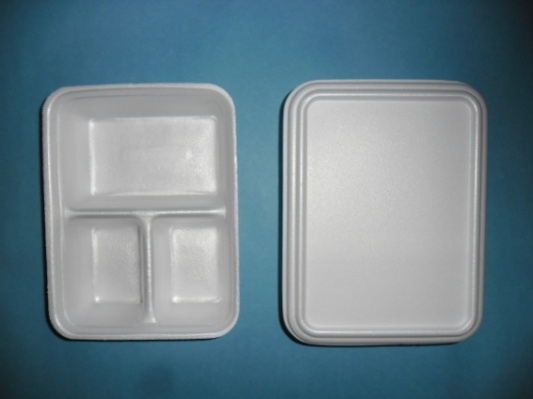 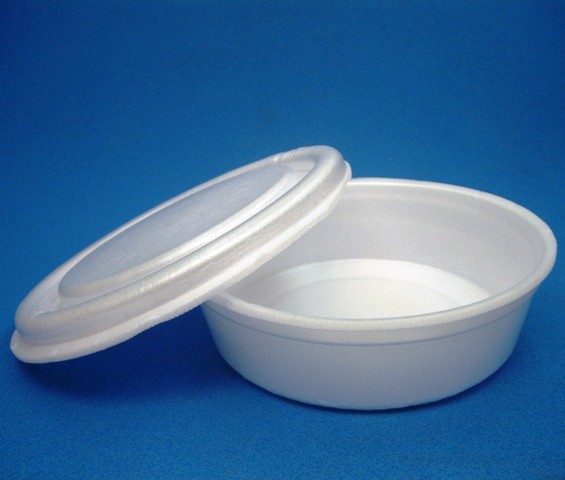 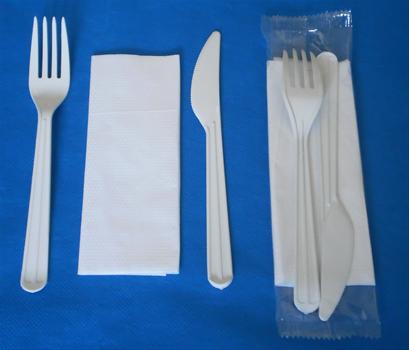 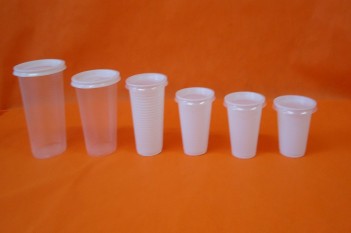 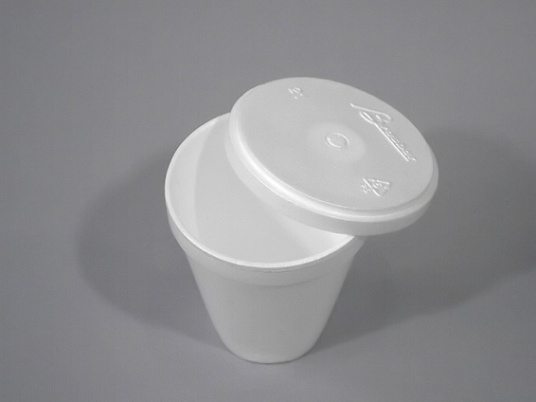 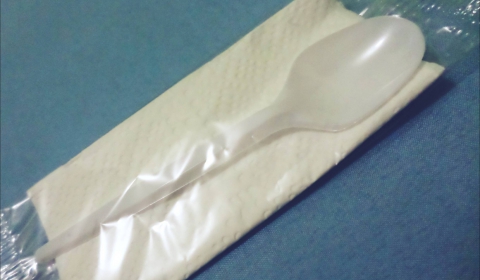 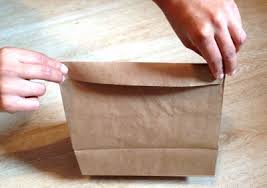 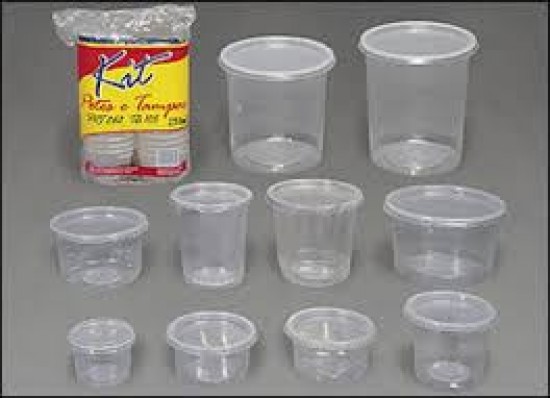 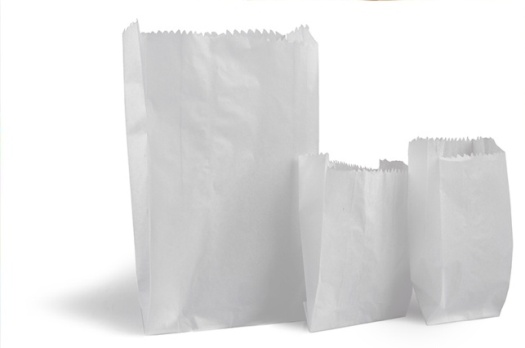 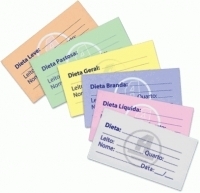 ANEXO X - TERMO DE REFERÊNCIA Nº 638/2016COMPOSIÇÃO DOS LOTESANEXO IIIMINUTA DO CONTRATOTERMO DE CONTRATO QUE ENTRE SI CELEBRAM NA FORMA E NAS CONDIÇÕES SEGUINTES, DE UM LADO COMO CONTRATANTE, O ESTADO DO TOCANTINS, ATRAVÉS DA SECRETARIA DE ESTADO DA SAÚDE, E DE OUTRO COMO CONTRATADA, A EMPRESA ................O ESTADO DO TOCANTINS, pessoa jurídica de direito público interno, com sede e foro nesta Capital, através da Secretaria Estadual de Saúde, inscrita no CNPJ sob nº 25.053.117/0001-64, pelo Excelentíssimo Senhor Secretário da Saúde, Marcos EsnerMusafir, brasileiro, residente e domiciliado nesta capital, nomeado Secretário da Saúde, pelo Ato Governamental de nº. 96 – NM. publicado no Diário Oficial do Estado nº. 4.548, de27 de janeiro de 2016, doravante denominada CONTRATANTE, e a empresa .............................................................. pessoa jurídica de direito privado, com sede e foro, na ..................................................................., inscrita no CNPJ sob nº ............................................, Inscrição Estadual sob nº ........................................, doravante denominada CONTRATADA, representada por seu titular, o(a) Sr.(a) ...................................., brasileiro(a), portador(a) da Cédula de Identidade nº ..................................... - SSP-.........., CPF nº .........................................., resolvem celebrar o presente CONTRATO, elaborado de acordo com a minuta aprovada pela SUPERINTENDÊNCIA DE ASSUNTOS JURÍDICOS e pela PROCURADORIA GERAL DO ESTADO, observadas as disposições da Lei nº 8.666/93 e subsidiariamente a Lei nº 10.520/02, Decreto Federal nº 5.450/05, Decreto Federal nº 7.892/13, Decreto Estadual nº 5.344/15 e suas alterações, mediante as cláusulas e condições seguintes:CLÁUSULA PRIMEIRA – DO OBJETOO presente contrato tem por objeto aquisição de serviços de produção e distribuição de alimentação e nutrição hospitalar, englobando serviços técnicos operacionais de alimentação e nutrição (dietas gerais ou de rotina, dietas especiais, dietas enterais), assegurando uma alimentação balanceada e em condições higiênico-sanitárias adequadas, nas dependências dos Estabelecimentos Assistenciais de Saúde indicados no Termo de Referência,onde a alimentação será preparada, porcionada, armazenada e distribuída, no prazo e nas condições a seguir ajustadas, decorrentes do Pregão Eletrônico nº XXX/2016, com motivação e finalidade descritas no Termo de Referência do órgão requisitante.PARÁGRAFO ÚNICO – DA ESPECIFICAÇÃO DO OBJETOA aquisição deste Contrato as quantidades e observações constantes do Objeto da Licitação do Pregão Eletrônico nº XXX/2016, conforme Processo nº 2016/30550/008365 parte integrante deste Contrato, com motivação e finalidade descritas no Termo de Referência do órgão requisitante.(AS ESPECIFICAÇÕES DETALHADAS DO OBJETO CONTRATADO SERÃO INSERIDAS NO MOMENTO DA ASSINATURA DO CONTRATO, COM BASE NA PROPOSTA DA EMPRESA VENCEDORA)CLÁUSULA SEGUNDA – DAs condições de fornecimentoDOS SERVIÇOS DE PRODUÇÃO E DISTRIBUIÇÃO DE ALIMENTAÇÃO E NUTRIÇÃO HOSPITALAR Os serviços de produção e distribuição de alimentação e nutrição hospitalar deverão ser prestados obedecendo rigorosamente às cláusulas constantes do Edital e seus anexos, bem como o cumprimento da legislação atinente ao seu objeto, ao meio ambiente, ao gerenciamento de resíduos, a segurança no trabalho e do trabalhador, manipulação e segurança dos alimentos, e a legislação da Administração Pública.CLÁUSULA TERCEIRA – DO PRAZO DE IMPLANTAÇÃO DA INFRAESTRUTURA E INÍCIO DE EXECUÇÃO DOS SERVIÇOS3.1. Do prazo de implantação da infraestrutura:3.1.1.A Contratada deverá implantar a infraestrutura para prestação de serviços no prazo máximo de 30 (trinta) dias contados da data de recebimento da Autorização de Serviços.3.2. Do prazo de início de execução dos serviços:3.2.1. A Contratada deverá iniciar a execução dos serviços no prazo máximo de 05 (cinco) dias, contados da implantação da infraestrutura.CLÁUSULA QUARTA – DO LOCAL DE FORNECIMENTO DOS SERVIÇOS DE PRODUÇÃO E DISTRIBUIÇÃO DE ALIMENTAÇÃO E NUTRIÇÃO HOSPITALAR4.1. A produção e distribuição de alimentação convencional ocorrerão nas instalações dos Estabelecimentos Assistenciais de Saúde indicados no Termo de Referência.4.2. A prestação de serviços de nutrição e alimentação deverá envolver todas as etapas do processo de operacionalização e distribuição das dietas aos pacientes, funcionários e acompanhantes legalmente instituídos, conforme o padrão de alimentação estabelecido constante do Termo de Referência, observando o número de pacientes, os tipos de dieta e os respectivos horários definidos por cada Estabelecimento Assistencial de Saúde.CLÁUSULA QUINTA– DA LICITAÇÃOA aquisição, consubstanciada no presente contrato, foram objeto de licitação, sob a modalidade Pregão, na forma eletrônica, conforme Edital constante de folhas ....... /......., do Processo nº 2015/30550/008365, a que se vincula este contrato, além de submeter-se, também aos preceitos de direito público, aplicando-se-lhes, supletivamente, os princípios da teoria geral dos contratos e as disposições de direito privado.CLÁUSULA SEXTA– DAS OBRIGAÇÕES DO CONTRATANTEO CONTRATANTE obriga-se:a) Expedir Autorização de Serviços, em no máximo 03 (três) dias úteis após a assinatura do Termo Contratual;b) Disponibilizar a Contratada as dependências e instalações físicas destinadas ao preparo e distribuição das refeições;c) Colocar a disposição da Contratada, as instalações do serviço de nutrição;d) Analisar e aprovar os cardápios de dietas gerais, especiais e de alimentação infantil elaborados pela Contratada, assim como as eventuais alterações que se façam necessárias, a qualquer tempo;e) Facilitar por todos seus meios o exercício das funções da Contratada, promovendo o bom entendimento entre seus funcionários e os da Contratada e cumprindo suas obrigações estabelecidas neste contrato;f) Destinar local de Depósito de Material de Limpeza (DML) para a guarda de materiais de uso diário (limite de estoques 08 dias): saneantes domissanitários, equipamentos de proteção e segurança, ferramentas e utensílios;g) Fornecer a Contratada, local para guarda dos gêneros alimentícios para consumo semanal - limite de estoques 08 dias;h) Disponibilizar instalações sanitárias;i) Indicar os vestiários, de acordo com a disponibilidade de local, para a Contratada instalar os armários guarda-roupas dos seus funcionários;j) Inspecionar os materiais de consumo, os produtos químicos empregados na higienização dos utensílios e instalações;k) Disponibilizar a Contratada todas as normas e/ou rotinas de segurança vigentes no Estabelecimento Assistencial de Saúde;l) Prestar aos funcionários da Contratada as informações e esclarecimentos que, eventualmente, venham a ser solicitados e que digam respeito à natureza dos serviços que tenham a executar;m) Notificar a Contratada de qualquer irregularidade encontrada no fornecimento dos serviços;n) Solicitar à Contratada a substituição de quaisquer equipamentos, materiais, utensílios e ferramentas, considerados ineficientes ou obsoletos ou que causem prejuízos aos serviços executados;o) Comunicar por escrito a Contratada, qualquer falha ou deficiência do serviço, exigindo a imediata correção;p) Por meio do gestor do contrato, estabelecer mecanismo padronizado (vale refeição, catraca, escala de trabalho e etc.), em cada Estabelecimento Assistencial de Saúde para o efetivo controle do fornecimento das refeições;q) Exercer a gestão do contrato por meio do Diretor Administrativo do Estabelecimento Assistencial de Saúde ou equivalente, de forma a assegurar a perfeita execução dos serviços dentro do estabelecido nas especificações técnicas, com controle das medições e atestados de avaliação dos serviços;r) Orientar aos seus funcionários para que não retire do refeitório nenhum tipo de alimento preparado ou não (bebidas, frutas, sobremesas, etc.), utensílios de mesa ou outro objeto do ambiente para o interior do Estabelecimento Assistencial de Saúde;s) Conferir e aprovar a medição das refeições efetivamente fornecidas/distribuídas;t) Exercer a fiscalização dos serviços por meio de servidor especialmente designado (servidor lotado no Estabelecimento Assistencial de Saúde), na forma prevista na Lei n° 8.666/93;u) Fornecer à Contratada um "Formulário de Ocorrências";v) Receber da Contratada as comunicações registradas nos “Formulários de Ocorrências” devidamente preenchidos, assinados e carimbados, encaminhando-os aos setores competentes para as providências cabíveis;w) Avaliar mensalmente a planificação (programação, execução e supervisão permanente) dos serviços a serem executados pela Contratada. Esta avaliação deve ser feita pelo Gestor do Contrato em conjunto com a Comissão e/ou Serviço de Controle de Infecção Hospitalar (CCIH/SCIH);x) Avaliar o conteúdo programático do treinamento a ser ministrado pela Contratada, pertinente à Produção e Distribuição de Alimentação e Nutrição Hospitalar, por meio do Gestor do Contrato (Diretor Administrativo do Estabelecimento de Saúde ou equivalente) e da Comissão e/ou Serviço de Controle de Infecção Hospitalar (CCIH/SCIH);y) Disponibilizar, em caso de implantação, os programas de redução de energia elétrica, uso racional de água e, o Programa de Coleta Seletiva de Resíduos Sólidos;z) Elaborar e disponibilizar o Plano de Gerenciamento de Resíduos de Serviços de Saúde (PGRSS), a ser observado tanto pelo Gestor do Contrato como pela Contratada;aa) Entregar a Contratada quando do início da prestação do serviço, relação onde conste: descrição e estado de conservação da área e (relação de equipamentos/ferramentas/utensílios existentes na cozinha e despensas, se existirem na unidade), registrando também as condições dos mesmos;bb) Encaminhar, para liberação de pagamento, as faturas da prestação de serviços aprovadas, conforme Relatório de Avaliação da Qualidade dos Serviços Prestados;cc) Efetuar os pagamentos devidos, de acordo com o estabelecido em contrato.CLÁUSULA SÉTIMA– DAS OBRIGAÇÕES DA CONTRATADA7.1. Obrigações Gerais do Contratado para a Produção e Distribuição de Alimentação e Nutrição Hospitalar:a) Fazer a instalação de sua infraestrutura de prestação de serviços no prazo máximo de 30 (trinta) dias contados da data de recebimento da Autorização de Serviços, conforme Cronograma de Implantação constante do Termo de Referência, com o início do fornecimento previsto para no máximo em 05 (cinco dias) após a conclusão da implantação da infraestrutura;b) Efetuar reparos e adaptações que se façam necessários nas dependências do Serviço de Produção e Distribuição de Alimentação e Nutrição Hospitalar;c) Realizar todas as etapas dos serviços de Produção e Distribuição de Alimentação e Nutrição Hospitalar, englobando serviços técnicos operacionais de alimentação e nutrição (dietas gerais ou de rotina, dietas especiais, dietas enterais) com a disponibilização de: I. Mão-de-obra especializada: pessoal técnico-operacional de alimentação e nutrição, em número suficiente para desenvolver a todas as atividades previstas, observadas as normas vigentes de vigilância sanitária e de saúde do trabalhador;II. Equipamentos de Proteção Individual (EPI’s) e Equipamentos de Proteção Coletiva (EPC’s);III. Equipamentos, ferramentas, materiais de consumo em geral (utensílios, louças, descartáveis) para produção e distribuição de alimentação e nutrição;IV. Materiais, equipamentos, ferramentas e utensílios para higienização do ambiente de armazenamento, produção e distribuição de alimentação e nutrição;V. Saneantes domissanitários necessários a higiene e desinfecção de material, ambiente de armazenamento, produção e distribuição de alimentação e nutrição;VI. Gêneros e produtos alimentícios.d) A Produção e Distribuição de Alimentação e Nutrição Hospitalar deverão compreender essencialmente:I. Operacionalização para fornecimento, produção, distribuição de dietas gerais e especiais;II. Apoio técnico a nutrição clínica;III. Serviços para a operacionalização e distribuição de nutrição enteral sistema aberto, formulações lácteas, suplementos e módulos.e) Os serviços deverão ser executados em horários que não interfiram nas atividades normais do Contratante, em consonância com os períodos e formas de atendimentos, bem como, com as especificidades requeridas por cada Estabelecimento Assistencial de Saúde, observando o seu funcionamento ininterrupto e respeitada a jornada de 44 horas semanais.f) A equipe de trabalho deverá estar sempre uniformizada e provida de EPI’s adequados, específicos e em condições de uso e compatíveis com o tipo de serviço a ser realizado.g) Os serviços deverão ser executados para 23 Estabelecimentos Assistenciais de Saúde sob a gestão e gerência da Secretaria de Saúde do Estado do Tocantins, localizados em 15 cidades distintas.h) Deverá realizar a higienização do ambiente de Produção e Distribuição de Alimentação e Nutrição Hospitalar, de utensílios e equipamentos, quantas vezes forem necessárias;i) As informações suficientes para a identificação dos Estabelecimentos Assistenciais de Saúde (EAS): 18 Hospitais, 03 Centros de Atendimento Psicossocial - CAPS, 02 Casas de Apoio a Pacientes que serão impactados com o objeto dos serviços estão nas Planilhas de Caracterização dos Estabelecimentos Assistenciais de Saúde constante do Termo de Referência;j) Estes Estabelecimentos Assistenciais de Saúde poderão ser redimensionados, podendo ocorrer inclusão ou exclusão de unidades, e consequentemente aditamento do termo contratual decorrente da prestação dos serviços;k) As especificações detalhadas do objeto estão contidas no Termo de Referência;l) Designar por escrito, no ato do recebimento da Autorização de Serviços, preposto(s) que tenha(m) poderes para resolução de possíveis ocorrências durante a execução do contrato;m) Para a execução dos serviços deverão ser observados os conceitos, classificação das dietas hospitalares, tipos, técnicas, procedimentos e métodos para a produção, armazenamento e distribuição de refeições, convencionadas neste Termo de Referência, além da localização, frequência e horários;n) Os serviços deverão ser executados em horários que não interfiram nas atividades normais dos Estabelecimentos Assistenciais de Saúde. Estes horários devem ser definidos em consonância com os períodos e formas de atendimentos, bem como, com as especificidades requeridas por cada Estabelecimento Assistencial de Saúde (EAS), observando o seu funcionamento ininterrupto, conforme Anexo I e II do Termo de Referência; o) Deverá realizar a higienização do ambiente de Produção e Distribuição de Alimentação e Nutrição Hospitalar com utensílios e equipamentos, quantas vezes forem necessárias;p) Apresentar um Plano de Atividades (programação, execução e supervisão permanente) e um Manual de Boas Práticas para Serviços de Alimentação, na medida do Cronograma de Implantação (Anexo 04) contendo o cronograma, normas e procedimentos definidos no Serviço de Alimentação e Nutrição Hospitalar para cada um dos Estabelecimentos Assistenciais de Saúde, o qual deverá ser elaborado a partir das orientações contidas no Termo de Referência;q) Implantar de forma adequada, sob a avaliação do Gestor do Contrato (Diretor Administrativo do Estabelecimento de Saúde ou equivalente) e da Comissão e/ou Serviço de Controle de Infecção Hospitalar (CCIH/SCIH), a planificação (programação, execução e supervisão permanente) dos serviços, garantindo suporte para atender as eventuais necessidades do Serviço de Produção e Distribuição de Alimentação e Nutrição Hospitalar; r) Prestar os serviços dentro dos parâmetros e rotinas estabelecidos, fornecendo todos os produtos e materiais usuais em produção, manipulação e distribuição de refeições, tais como: gêneros alimentícios, utensílios de uso e reuso, saneantes domissanitários, embalagens descartáveis, equipamentos de proteção individual descartável (para manipulação de alimentos), profissionais e equipamentos necessários à produção e distribuição de refeições;s) Fornecer saneantes domissanitários, materiais, utensílios e equipamentos necessários à perfeita execução dos serviços e, com observância às recomendações aceitas pela boa técnica, normas e legislação vigente e em quantidades necessárias para viabilizar à boa execução dos serviços de Produção e Distribuição de Alimentação e Nutrição Hospitalar;t) Responsabilizar-se pelos entupimentos causados na rede de esgoto, vinculados à prestação do serviço, realizando reparos imediatos;u) Os veículos eventualmente envolvidos na execução dos serviços deverão ser de responsabilidade da Contratada;v) Prestar esclarecimentos que lhe forem solicitados e atender prontamente às reclamações de seus serviços, sanando-as no menor tempo possível;w) Distribuir nos sanitários do ambiente de Produção e Distribuição de Alimentação e NutriçãoHospitalar papel higiênico, sabonete líquido anti-bactericida, papel toalha, álcool gel, de forma a garantir a manutenção e seu abastecimento;x) Responsabilizar-se por eventuais paralisações dos serviços, por parte dos seus funcionários, sem repasse de qualquer ônus à Contratante, para que não haja interrupção dos serviços prestados;y) Substituir toda e qualquer ausência de seus funcionários por outro profissional que atenda aos requisitos exigidos, no prazo máximo de 02 (duas) horas após o início da respectiva jornada, de forma a evitar o decréscimo no quantitativo profissional disponibilizado para a prestação do serviço. No caso de ausência do profissional, sem reposição, será descontado do faturamento mensal (relatório apresentado pela contratada) o valor correspondente ao número de horas não atendidas, com base no pagamento da Hora/Homem de cada categoria, sem prejuízo das demais sanções legais e contratuais;z) Responsabilizar-se por quaisquer danos pessoais e/ou materiais ocasionados por seus funcionários durante a execução dos serviços, com observância às recomendações aceitas pela boa técnica, normas e legislação pertinentes ao objeto do serviço em comento;aa) Responder ao Contratante pelos danos materiais, físicos ou avarias, causados por seus funcionários e encarregados (Técnico em Nutrição), diretamente aos Estabelecimentos Assistenciais de Saúde ou a terceiros, decorrentes de sua culpa ou dolo, devendo ser adotadas providências necessárias dentro de 48 (quarenta e oito) horas, após comunicado pela Contratante;bb) Arcar com a responsabilidade civil por todos e quaisquer danos materiais e pessoais causados por seus funcionários, dolosa ou culposamente, aos bens da união e de terceiros, assumindo todo ônus resultante de quaisquer ações, demandas, custos e despesas decorrentes de danos, ocorridos por culpa sua ou de qualquer de seus funcionários e prepostos, obrigando-se, outrossim, por quaisquer responsabilidades decorrentes de ações judiciais movidas por terceiros, que lhe venham a ser exigidas por força da Lei;cc) Manter durante toda a execução do contrato, em compatibilidade com as obrigações por ele assumidas, todas as condições de habilitação e qualificação exigidas na contratação;dd) Ter observância à legislação pertinente ao objeto conforme as referências normativas relacionadas;ee) Cumprir e responsabilizar-se integralmente pelo serviço contratado, nos termos da legislação vigente;ff) Dar ciência imediata e por escrito à Contratante referente a qualquer anormalidade que verificar na execução dos serviços;gg) Providenciar o ressarcimento de qualquer dano ou prejuízo que causar, por ação ou omissão, ao Contratante ou a terceiros;hh) Responder por todas e quaisquer obrigações relativas a direitos de marcas e patentes, ficando esclarecido que o Contratante não aceitará qualquer imputação nesse sentido;ii) Emitir relatórios dos procedimentos e serviços realizados diariamente e ao final de cada mês emitir Relatório Consolidado de Medição, o qual se constitui em subsídio para a Avaliação dos serviços realizados;jj) Proceder à contagem e registro do número de refeições, alimentação avulsa, fórmulas/suplementos/módulos, fornecidas/distribuídas, em conjunto com o fiscal doContratante, e, de acordo com o mecanismo de controle padronizado pelo Estabelecimento Assistencial de Saúde (vale refeição, catraca, escala de trabalho e etc);kk) Submeter-se à fiscalização permanente dos executores do contrato designados pela Contratante;ll) Reparar, corrigir, remover, refazer ou substituir às suas expensas, no total ou em parte, as refeições fornecidas em que se verificarem vícios, defeitos ou incorre ções resultantes da sua execução;mm) Para a estocagem de insumos de consumo superior a 08 (oito) dias a Contratada deverá dispor de espaço próprio fora das dependências dos Estabelecimentos Assistenciais de Saúde. Devendo, portanto, manter sob sua responsabilidade almoxarifado próprio e fora das instalações do Estabelecimento para armazenamento dos seus materiais e insumos necessários ao atendimento do objeto deste contrato, sem ônus para a Contratante;nn) Adotar alternativas de solução às contingências alheias ao Contratado e Contratante, tais como: falta d’água, energia elétrica/gás, vapor, quebra de equipamentos, reforma, desinsetização da cozinha e outros, assegurando a prestação do serviço de forma adequado;oo) Responsabilizar-se pelo abastecimento de água potável necessária ao preparo das refeições/fórmula/suplementos/ módulos, e higienização em geral, sem ônus para o Contratante;pp) Responsabilizar-se única, integral e exclusivamente pelo bom estado e boa qualidade dos alimentos, refeições e lanches servidos, respondendo perante a Administração do Contratante, inclusive órgão do poder público, por ocorrência de qualquer alimento, condimento e/ou ingredientes contaminados, deteriorados ou de qualquer forma incorreta e/ou inadequados para o consumo;qq) Permitir o acesso de visitantes, após autorização do Serviço de Nutrição e Dietética do Contratante e no caso de acesso as áreas de manipulação de alimentos, somente com paramentação adequada;rr) Responsabilizar-se pelas chaves referentes as áreas físicas utilizadas para execução dos serviços, objeto do contrato. Ao Contratante reserva-se o direito de manter cópias de todas as chaves das instalações colocadas a disposição da Contratada;ss) Garantir a qualquer momento, o acesso dos Nutricionistas ou técnicos da Contratante, devidamente paramentados, as áreas de estocagem e produção de alimentos para acompanhar os procedimentos adotados no recebimento e armazenamento de gêneros, pré-preparo e produção de refeições;tt) Corrigir de pronto os problemas apresentados pela fiscalização do Contratante sob pena de aplicação de multas e demais penalidades previstas no edital, os casos não previstos considerados imprescindíveis para a perfeita execução do contrato, deverão ser resolvidos entre o Serviço de Nutrição e Dietética (S.N.D.) do Contratante e da Contratada;uu) Recusar atendimento no refeitório de pessoas estranhas ao quadro de funcionários do Contratante, exceto quando autorizados pelo Serviço de Nutrição e Dietética do Contratante, solicitando sempre a identificação dos usuários;vv) Re-executar serviços sempre que solicitado pelo Contratante, quando estiverem em desacordo com as técnicas e procedimentos aplicáveis aos mesmos;ww) Produzir outras dietas especiais seguindo o padrão definido pelo Serviço de Nutrição e Dietética (SND) do Contratante.7.2. Obrigações Relativas à MãodeObra Alocada para a Produção e Distribuição de Alimentação e Nutrição Hospitalar:a) Selecionar e preparar rigorosamente os funcionários que irão prestar os serviços, encaminhando pessoas com nível de instrução compatível e funções profissionais devidamente registradas em suas carteiras de trabalho;b) Alocar os funcionários que irão desenvolver os serviços contratados somente após efetivo treinamento pertinente aos serviços de Produção e Distribuição de Alimentação e Nutrição Hospitalar, com avaliação do conteúdo programático, por parte do Gestor do Contrato (Diretor Administrativo do Estabelecimento de Saúde ou equivalente) e da Comissão e/ou Serviço de Controle de Infecção Hospitalar (CCIH/SCIH), contemplando fundamentalmente: noções, fundamentos, conceitos e princípios da Produção e Distribuição de Alimentação e Nutrição Hospitalar, noções de infecção hospitalar, noções de manipulação de alimentos, uso correto de EPI’s e EPC’s, comportamento organizacional e motivação com ênfase na Política de Humanização do SUS, normas e deveres, rotina de trabalho a ser executada, higiene pessoal no serviço Produção e Distribuiçãode Alimentação e Nutrição Hospitalar, saúde e segurança no trabalho; contaminação e microorganismos; tipos de dietas, dietas especiais, dietas enterais e fórmulas lácteas servidas nos hospitais, segurança alimentar, técnicas de preparo e conservação de alimentos e educação ambiental;c) Disponibilizar número de profissionais suficientes para uma escala de trabalho que atenda as características e especificidade dos Estabelecimentos Assistenciais de Saúde, mantendo profissionais nos horários predeterminados pela Contratante, observando o funcionamento ininterrupto dos Estabelecimentos Assistenciais de Saúde, sendo respeitada a jornada de 44 horas semanal;d) Indicar, para cada Estabelecimento Assistencial de Saúde,um profissional supervisor com formação em Nutrição, comprovadamente capacitado em técnicas e fundamentos e conceitos e princípios em Produção e Distribuição de Alimentação e Nutrição Hospitalar, noções de controle de infecção hospitalar, noções de manipulação de alimentos, normas e deveres, rotina de trabalho a ser executada, higiene pessoal no serviço, saúde e segurança no trabalho; contaminação e microorganismos; tipos de dietas, dietas especiais, dietas enterais e fórmulas lácteas servidas nos Estabelecimentos Assistenciais de Saúde, segurança alimentar, técnicas de preparo e conservação de alimentos, manuseio de produtos químicos utilizados na higenização da área onde são produzidos os alimentos, materiais e equipamentos e, pensamento estratégico com capacidade de decisão e solução de problemas, para supervisionar e garantir a execução dos serviços dentro das normas de boas práticas e qualidade estabelecidas na legislação vigente, selecionar, avaliar, adquirir e prover o uso adequado de EPS’s e EPC’s e produtos químicos;e) Os supervisores (Nutricionistas) da Contratada terão a obrigação de reportarem-se, quando houver necessidade, ao Gestor do Contrato (Diretor Administrativo do Estabelecimento de Saúde ou equivalente);f) Nomear encarregados/líder de equipes (Técnico em Nutrição) responsáveis pelos serviços, com a missão de garantir, notavelmente, o bom andamento dos trabalhos, fiscalizando e ministrando orientações necessárias aos executantes dos serviços;g) Manter sediado junto à Contratante durante os turnos de trabalho, elementos capazes de tomar decisões compatíveis com os compromissos assumidos;h) Manter seu pessoal uniformizado, identificando-os mediante crachás (com foto recente e identificação da função). Entregar ao Gestor do Contrato (Diretor Administrativo do Estabelecimento de Saúde ou equivalente) a relação nominal constando de: nome, endereço residencial e telefone, na implantação dos serviços e sempre que alterada;i) O uniforme deverá ser composto de calça, blusa, gorro e sapato de segurança em couro fechado. A apresentação dos uniformes deve ser reavaliada pela Contratada, a fim de que proceda a substituição dos que não estão em boas condições;j) Fornecer a alimentação dos seus funcionários, prepostos ou prestadores de serviços, sem custos para a Contratantee em local diverso aos refeitórios dos Estabelecimentos  Assistenciais de Saúde;k) Responsabilizar-se pelo transporte de seus funcionários até o local de trabalho e vice-versa, bem como outros benefícios previstos na legislação trabalhista sem custos para a Contratante;l) Fornecer todo equipamento de higiene e segurança do trabalho aos seus funcionários no exercício de suas funções, provendo-os com equipamentos de proteção individual EPI's de acordo com a situação de risco;m) Não repassar os custos de qualquer um dos itens de uniforme e equipamentos a seus funcionários;n) Realizar treinamentos e capacitações permanentes aos funcionários que estejam executando os serviços nos Estabelecimentos Assistenciais de Saúde, por meio de pessoas ou instituições habilitadas para emitir certificação e com habilidades para abordar os temas pertinentes à Limpeza na área de Produção e Distribuição de Alimentação e Nutrição Hospitalar;o) Instruir seus funcionários quanto às necessidades de acatar as orientações da Contratante, inclusive quanto ao cumprimento das normas internas e de segurança e medicina do trabalho, tal como prevenção de incêndio nas áreas da Contratante;p) Exercer controle no que se refere à assiduidade e a pontualidade de seus funcionários;q) Manter disciplina entre os seus funcionários no local do serviço, retirando no prazo máximo de 24 (vinte e quatro) horas após notificação, qualquer funcionário considerado com conduta inconveniente - assegurando que todo funcionário que cometer falta disciplinar, não será mantido nas dependências da execução dos serviços ou quaisquer outras instalações da contratante;r) Atender de imediato as solicitações da Contratante quanto às substituições de funcionários não qualificados ou entendidos como inadequados para a prestação dos serviços;s) Manter o controle de vacinação, nos termos da legislação vigente, aos funcionários diretamente envolvidos na execução dos serviços;t) Assumir todas as responsabilidades e tomar as medidas necessárias ao atendimento dos seus funcionários acidentados ou com mal súbito, por meio de seus encarregados/líder de equipes (Técnico em Nutrição);u) Responsabilizar-se por danos ou prejuízos que vier a causar à Contratante, coisa, propriedade ou pessoa de terceiros, em decorrência da execução do objeto, ou danos advindos de qualquer comportamento de seus funcionários em serviço, correndo às suas expensas sem quaisquer ônus para a Contratante;v) Manter os funcionários sujeitos às normas disciplinares da SESAU-TO, porém, sem qualquer vínculo empregatício com a Secretaria da Saúde, cabendo à Contratada todos os encargos e obrigações previstas na legislação social e trabalhista em vigor, quitando todas as obrigações trabalhistas vigentes, sociais, previdenciárias, tributáveis e as demais previstas na legislação específica. Não existirá para a Secretaria da Saúde, qualquer solidariedade quanto ao cumprimento das obrigações trabalhistas e previdenciárias para com os funcionários da Contratada, cabendo a esta assumir, de forma exclusiva, todos os ônus advindos da relação empregatícia;w) Fornecer, no mês subseqüente, os comprovantes de quitação das obrigações trabalhistas e previdenciárias e do recolhimento dos encargos sociais de funcionários utilizados na execução dos serviços;x) Preservar e manter a contratante à margem de todas as reivindicações, queixas e representações de quaisquer naturezas, referente aos serviços;y) Comprovar, quando solicitado, o registro e regularidade de seus nutricionistas e técnicos envolvidos na prestação dos serviços, junto ao Conselho Regional.7.3. Considerando que a atividade é reconhecidamente geradora de riscos à integridade física dos trabalhadores, as seguintes recomendações deverão ser atendidas pela Contratada no sentido de se eliminar ou minimizar estes riscos:a) Exposição aos riscos biológicos: utilização de Equipamentos de Proteção Individual, que impeçam a contaminação do trabalhador pela derme, mucosa e vias aéreas;b) Exposição aos riscos químicos: utilização de Equipamentos de Proteção Individual, que impeçam a absorção dos agentes químicos pela derme, mucosa, vias aéreas e ingestão acidental;c) Exposição aos riscos físicos: utilização de Equipamentos de Proteção Individual, que impeçam que os trabalhadores se exponham aos agentes físicos, a níveis acima do Limite de Tolerância estabelecido pela NR-15; d) Exposição aos riscos ergonômicos: cuidar para que os trabalhadores não se submetam a atividades acima de sua capacidade física, considerando aí as diferenças de gênero e incapacidades individuais;e) Riscos de acidentes: dar especial atenção às atividades que possam proporcionar acidentes de quaisquer monta, em especial pisos escorregadios e queda de alturas, para tanto, seguir o que preconiza a NR-26 – Sinalização de Segurança e NR-18, no que se refere aos andaimes e equipamentos suspensos utilizados em limpezas;f) Treinamento: todos os trabalhadores deverão ser treinados quanto aos riscos a que serão submetidos em suas atividades, bem como a forma correta de utilização dos Equipamentos de Proteção Coletivas e Individuais;g) Monitoramento da saúde dos trabalhadores: a Contratada deverá seguir o proposto na NR-7, Programa de Controle Médico e Saúde Ocupacional, enfatizando a clínica médica, os exames complementares, inclusive audiometria para os expostos a ruídos;h) A Contratada deverá elaborar e desenvolver o Programa de Prevenção dos Riscos Ambientais - NR - 9, por estabelecimento;i) A Contratada deveráconstituir Comissão Interna de Prevenção de Acidentes do Trabalho – CIPA, centralizada ou local, caso o número de trabalhadores assim o indique, ou conforme acordo coletivo dos trabalhadores;j) Oferecer área de vivência de acordo com o proposto na NR-24, oferecendo espaços pré-dimensionados para descanso e higiene pessoal;k) Instruir os seus funcionários, quanto à prevenção de incêndios nas áreas do prédio objeto dos serviços;l) Cumprir, além dos postulados legais vigentes de âmbito federal, estadual ou municipal, as normas estabelecidas pela Secretaria de Saúde do Estado do Tocantins - SESAU-TO, órgão Contratante e regulador dos serviços, especificamente pelas áreas de Atenção e Promoção a Saúde e Vigilância em Saúde (Epidemiológica, Sanitária, Ambiental e Saúde do Trabalhador).7.4. Obrigações Relativas aos Saneantes Domissanitários a Serem Utilizados na Produção e Distribuição de Alimentação e Nutrição Hospitalar:a) Fornecer todos os Saneantes Domissanitáriosnecessários e suficientes para a execução dos serviços de Produção e Distribuição deAlimentação e Nutrição Hospitalar;b) Utilizar saneantes domissanitários devidamente registrados no órgão de vigilância sanitária competente do Ministério da Saúde - artigos 14 e 15 do Decreto Federal nº 79.094, de 05/01/1997, que regulamenta a Lei Federal nº 6.360, de 23/09/1976;c) Os saneantes de uso na limpeza, higiene, asseio e conservação predial do ambiente de Produção e Distribuição deAlimentação e Nutrição Hospitalar, de acordo com: sua composição, fabricante e utilização deverão ter Registro ou Notificação no Ministério da Saúde e serem comprovados mediante apresentação do Certificado de Registro ou Notificação na Agência Nacional de Vigilância Sanitária do Ministério da Saúde (ANVISA/MS);d) Os produtos químicos relacionados pela Contratada, de acordo com sua composição, fabricante e utilização, deverão ter registro e/ou notificação no Ministério da Saúde (MS) e serem comprovados mediante apresentação de cópia reprográfica autenticada - frente e verso do Certificado de Registro expedido pela ANVISA/MS;e) Apresentar ao Contratante, sempre que solicitado, a composição química dos produtos, para análise e precauções com possíveis intercorrências que possam surgir com pacientes ou funcionários da Contratada, ou com terceiros;f) Utilizar somente produtos químicos após a devida aprovação pela Comissão e/ou Serviço de Controle de Infecção Hospitalar (CCIH/SCIH) e autorização do gestor da contratante (Diretor Administrativo do Estabelecimento de Saúde ou equivalente);g) Utilizar apenas detergentes, desinfetantes, hipocloritos e outras (soluções químicas), indicados para Estabelecimentos Assistenciais de Saúde, registrados ou notificados no Ministério da Saúde, nas concentrações necessárias – não sendo permitida a diluição manual, mas apenas automatizada, seguindo as orientações do fabricante;h) Quando houver a necessidade de diluição e fracionamento em frascos, os mesmos devem ser claramente identificados e rotulados, obedecendo às técnicas da Gerência Geral de Saneantes (GGSAN), da Agência Nacional de Vigilância Sanitária (ANVISA/MS), incluindo informações de identificação do: produto; conteúdo líquido, lote, data de preparação, validade, finalidade e outras informações pertinentes;i) Os baldes, soluções químicas diluídas, materiais de uso diário devem ficar guardados no DML (Depósito de Material de Limpeza); j) As soluções químicas em suas embalagens originais devem ser guardadas em local arejado, protegidos do calor e da luz solar, obedecendo às instruções de empilhamento;k) Observar conduta adequada na utilização dos produtos e materiais destinados à prestação dos serviços, objetivando correta higienização dos utensílios e das instalações objeto da prestação de serviços.7.5. Obrigações Relativas aos Equipamentos, Utensílios e Dependências Físicas na Produção e Distribuição de Alimentação e Nutrição Hospitalar:a) Fornecer e colocar a disposição do Contratante todos os equipamentos, ferramentas, utensílios e materiais de consumo em geral (fogão, batedeira industrial, liquidificador, descartáveis, materiais de limpeza e higiene, entre outros) em quantidade, qualidade e tecnologia adequadas, com a observância às recomendações aceitas pela boa técnica, normas e legislação, instalando-os em quantidades compatíveis à boa execução dos serviços às suas expensas, os quais poderão ser retirados no término do contrato;b) Fornecer todos os equipamentos e ferramentas de uso administrativo da Contratada (computadores, fax, telefone, máquina copiadora, condicionador de ar, etc), instalando-os e em quantidades compatíveis à boa execução dos serviços às suas expensas;c) Efetuar imediatamente (no prazo máximo de 15 dias para equipamentos e 05 dias para utensílios) as reposições dos equipamentos e utensílios pertencentes à Contratante colocados à sua disposição que forem inutilizados por quebra ou extravio ou que vierem a ser considerados impróprios pelo fiscal e gestor do contrato. As especificações técnicas e o modelo dos equipamentos e utensílios a ser substituído deverão ter prévia autorização da Contratante. Os equipamentos e utensílios repostos à Contratante serão considerados de patrimônio da Contratante devendo ser providenciado seu Termo de Doação.d) Efetuar imediatamente (no prazo máximo de 15 dias para equipamentos e 05 dias para utensílios) as reposições dos equipamentos e utensílios de propriedade da Contratada que forem inutilizados por quebra ou extravio. e) As especificações técnicas e o modelo dos equipamentos e utensílios a ser substituído deverão ter prévia autorização da Contratante;f) Entregar os equipamentos e utensílios sucateados de propriedade da Contratante, que forem inutilizados por quebra ou extravio para que seja providenciada a baixa patrimonial;g) Fazer a manutenção preventiva e corretiva com reposição de peças, tanto dos equipamentos de propriedade do Contratante, quanto da Contratada, sem quaisquer ônus para o Contratante;h) Responsabilizar-se pela manutenção predial (efetuar reparos e adaptações que se façam necessários) das dependências que envolvem a operacionalização e preparo das refeições, tais como, forro, azulejos, paredes, janelas e telas de proteção, vidros de janelas, cantoneiras, borrachas de proteção, pisos, instalações hidráulicas e elétricas vinculadas ao serviço, realizando reparos imediatos, as suas expensas;i) Assegurar que as instalações físicas e dependências dos serviços de Produção e Distribuição de Alimentação e Nutrição Hospitalar estejam em conformidade com as condições higiênico sanitárias conforme a legislação vigente;j) Executar a manutenção corretiva, de todas as instalações físicas e equipamentos danificados no prazo máximo de 48 horas, a fim de que seja garantido o bom andamento do serviço e a segurança dos funcionários da Contratada e do Estabelecimento Assistencial de Saúde;k) Apresentar relatório mensal informando as ações corretivas realizadas em cada equipamento;l) Providenciar imediatamente a substituição de qualquer utensílio ou material ou equipamento que não se apresentar dentro dos padrões de qualidade do Contratante;m) Garantir conduta adequada na utilização dos materiais, utensílios, equipamentos e ferramentas, objetivando a correta execução dos serviços.n) Garantir que as dependências vinculadas a execução dos serviços, bem como as instalações e equipamentos colocados a disposição sejam de uso exclusivo para atender o objeto dos serviços de Produção e Distribuição de Alimentação e Nutrição Hospitalar;o) Identificar todos os equipamentos, ferramentas e utensílios de sua propriedade, tais como: fornos, fogões, refrigeradores, freezers, carrinhos para transporte de alimentos, escadas, estantes, batedeiras, lavadoras de pratos, liquidificadores, centrifugas de frutas, fritadeiras, fornos de microondas, carros de transportes de resíduos e outros, de forma a não serem confundidos com similares de propriedade da Contratante;p) Os equipamentos elétricos devem ser dotados de sistema de proteção, de modo a evitar danos na rede elétrica;q) Proceder à limpeza e desinfecção dos equipamentos e utensílios de acordo com as recomendações dos fabricantes da maquinaria, além de seguir normas de procedimentos que visem a conservar o equipamento em bom estado e limpo;r) Realizar a limpeza e esgotamento preventivo e corretivo das caixas de gordura da cozinha, sempre que necessário;s) Responsabilizar-se pelo abastecimento e despesas com consumo de gás utilizado nas áreas de Produção de Alimentação e Nutrição Hospitalar (Convencional, Dietas Especializadas e Fórmulas Lácteas), adaptando e instalando registro de medição de gás encanado, quando for o caso;t) OBSERVAÇÃO: a Contratante colocará equipamentos, ferramentas e utensílios de sua propriedade (de cada Estabelecimento Assistencial de Saúde) à disposição da Contratada, conforme relação constante no  Termo de Referência.7.6. Obrigações Relativas à Higienização na Produção e Distribuição de Alimentação e Nutrição Hospitalar:a) Manter absoluta higiene no recebimento, armazenamento, manipulação, preparo e distribuição dos alimentos;b) Recolher e proceder à higienização dos utensílios utilizados pelos comensais/clientes, na área destinada para esse fim;c) Manter os utensílios, equipamentos e os locais de preparação dos alimentos, rigorosamente higienizados, antes e após sua utilização;d) Proceder a higienização e desinfecção de pisos, ralos, paredes, janelas, inclusive área externa (local de recebimento de gêneros e de materiais), das suas dependências vinculadas ao serviço, observadas as normas sanitárias vigentes e boas práticas;e) Proceder a higienização dos refeitórios (mesas, bancos, bancadas de granito) das unidades do Contratante, inclusive com o recolhimento de restos alimentares e de descartáveis, se houver, acondicionando-os de forma adequada, e encaminhando-os ao local determinado pelo Contratante;f) Recolher diariamente e quantas vezes se fizerem necessárias, resíduos alimentares das dependências utilizadas, acondicionando-os devidamente e encaminhando-os até local determinado pelo Contratante, observada a legislação ambiental;g) Remover para locais indicados pelo Contratante os resíduos de materiais, alimentos e outros, devidamente embalados de acordo com as normas sanitárias vigentes, não se permitindo a liberação de lavagem (resto ingesta), conforme o que determina a Vigilância Sanitária;h) Implantar o controle integrado de pragas, procedimentos de prevenção e eliminação de insetos e roedores em todas as dependências dos serviços de nutrição;i) Realizar, controle integrado de pragas na periodicidade recomendada pelos órgãos reguladores da matéria pertinente;j) Possuir por escrito no Manual de Boas Práticas para Serviços de Alimentação, elaborado pela Contratada, todo o processo de higienização das instalações físicas e dos equipamentos e utensílios dentro das normas sanitárias vigentes;k) Supervisionar diariamente a higiene pessoal e a limpeza dos uniformes de seus funcionários; l) Realizar a higienização dos alimentos, principalmente vegetais crus e frutas, pelo processo de desinfecção de solução clorada de acordo com as normas vigentes.7.7. Obrigações Relativas aos Resíduos Sólidos da Produção e Distribuição de Alimentos e Nutrição Hospitalar:a) Proceder ao recolhimento e transporte interno dos resíduos, conforme legislação vigente e o Plano de Gerenciamento de Resíduos de Serviços de Saúde (PGRSS) dos Estabelecimentos Assistenciais de Saúde;b) O procedimento de recolhimento dos resíduos dos Estabelecimentos Assistenciais de Saúde deve contemplar as etapas de: segregação, coleta interna, armazenamento, transporte interno, com vistas ao transporte externo, tratamento e disposição final, sempre obedecendo às normas da ABNT e legislação regente;c) Embalar nos termos do Plano de Gerenciamento de Resíduos de Serviços de Saúde (PGRSS), o resíduo infectante em saco plástico específico padronizado, branco leitoso, espessura padronizada pela ABNT (saco lixo tipo II da NBR 9120, 9190, 9191, 13056 e 7500, observando-se o disposto no item 4.8 da NBR 9191 – devem constar em saco individualmente, a identificação do fabricante e o símbolo da substância infectante, posicionando a um terço da altura de baixo). O fabricante do saco deverá deter o registro no órgão de vigilância sanitária competente do Ministério da Saúde, conforme Lei nº 6.360/76, regulamentada pelo Decreto nº 79.094 de 05/01/1977 e, ainda, possuir comprovante de registro ou certificado de isenção do produto;d) Trocar o saco plástico por outro da mesma cor, nunca despejando o conteúdo da lixeira em outro recipiente, utilizando-o até o limite de 80% da sua capacidade;e) Utilizar, obrigatoriamente, paramentação, incluindo bota, luva de borracha, avental impermeável, máscara com filtro, quando do manuseio do resíduo embalado e retirada após esse procedimento;f) Utilizar, durante a coleta e transporte de resíduo interno, carrinho próprio para resíduo, fechado com tampa, lavável, identificado, com cantos arredondados e sem emenda na estrutura;g) Elaborar, para a utilização dos elevadores de serviço ou corredores de circulação e acesso, planejamento e programação dos horários de retirada interna dos resíduos, de forma a evitar o cruzamento de fluxo com outras atividades, tais como: serviço de nutrição e alimentação, lavanderia e transporte de pacientes;h) Armazenar resíduo, devidamente embalado, no depósito de resíduos indicado pela Contratante;i) Proceder à lavagem e desinfecção dos carros de transporte, containers ou similares e da área reservada aos expurgos.j) Os objetos perfurocortante com resíduos com risco biológico devem ser acondicionados em recipientes rígidos, conforme a norma NBR 13853/97 da ABNT, preenchidos somente até dois terços de seu volume ou capacidade. Os perfurocortantes uma vez colocados em seus recipientes, não devem ser removidos por razão alguma. São exemplos de resíduos perfurocortantes – pratos e copos de louças quebrados, latas de metal, etc.k) Deverão ser disponibilizados pela Contratada recipientes adequados para a coleta seletiva dos resíduos de serviços de saúde: vidro (recipiente verde); plástico (recipiente vermelho); papéis secos (recipiente azul); metais (recipiente amarelo); lixo radioativo (recipiente laranja); lixo orgânico (recipiente marrom);l) Deverão ser disponibilizados pela Contratada os contêineres/carros adequados para o transporte dos resíduos de serviços de saúde: vidro (recipiente verde); plástico (recipiente vermelho); papéis secos (recipiente azul); metais (recipiente amarelo); lixo radioativo (recipiente laranja); lixo orgânico (recipiente marrom);m) Deverão ser disponibilizados pela Contratada sacos plásticos para a coleta seletiva dos resíduos de serviços de saúde na medida da execução do cronograma do Plano de Gerenciamento de Resíduos de Serviços de Saúde (PGRSS): vidro (saco plástico verde); plástico (saco plástico vermelho); papéis secos (saco plástico azul); metais (saco plástico amarelo); lixo radioativo (saco plástico laranja); lixo orgânico (saco plástico marrom); além dos sacos pretos (lixo comum) e brancos (lixo não reciclável) para resíduos.n) OBSERVAÇÃO 01: O Plano de Gerenciamento de Resíduos de Serviços de Saúde (PGRSS) é elaborado pela unidade geradora da Contratante, contemplando todos os grupos de resíduos gerados no estabelecimento (Grupo A, B, C e D).7.8. Obrigações Relativas aos Princípios Básicos na Produção e Distribuição de Alimentação e Nutrição Hospitalar:a) Preparar previamente todo o material necessário aos procedimentos de armazenamento, manipulação, produção e distribuição de alimentação e nutrição hospitalar;b) Lavar as mãos antes e após os procedimentos, inclusive quando realizados com a utilização de luvas e obedecendo as técnicas dispostas no Manual de Higienização das Mãos da Agência Nacional de Vigilância Sanitária (ANVISA) e Portaria MS nº. 930 de 27/08/92;c) Coletar resto ingesta na unidade de geração, para o efetivo descarte, conforme o Plano de Gerenciamento de Resíduos do Estabelecimento Assistencial de Saúde;d) Preparar as refeições conforme o tipo de dieta prescrita pelo Nutricionista Clínico da Contratante;e) Realizar o processo de produção e distribuição de alimentos conforme o Manual de Boas Práticas para Serviços de Alimentação e orientações da Comissão e/ou Serviço de Controle de Infecção Hospitalar (CCIH/SCIH) do Estabelecimento Assistencial de Saúde;f) Porcionar e organizar as refeições, alimentação avulsa, fórmula/dieta de maneira que preservem a qualidade higiênico sanitária das mesmas, de acordo com as necessidades da Contratante;g) Estabelecer um programa de controle das condições higiênico sanitárias das refeições, alimentação avulsa, fórmulas/suplementos/módulos, envolvendo os processos e produtos, através de análise de amostras coletadas antes de servir as mesmas (quando industrializada anotar o número do lote de fabricação). h) Proceder às análises microbiológicas das refeições, fórmulas/suplementos/módulos, conforme solicitação da contratante ou em caso de surtos ou suspeitas de surtos, apresentando resultados/laudos a Contratante.   i) Cumprir o princípio de assepsia do ambiente da produção e distribuição da alimentação e nutrição, iniciando sempre da área mais limpa para a área mais suja e sinalizando com EPC’s;j) Os materiais, EPC’s, equipamentos e utensílios da área de produção e distribuição de alimentação e nutrição, como carros de transporte de alimentos, bandejas, balcões térmicos, talheres e outros, devem ser higienizados conforme orientações contidas no Manual de Boas Práticas para Serviços de Alimentação;k) Lavar e desinfetar os EPI’s utilizados na execução dos serviços e após cada turno de trabalho, guardá-los em local adequado, sempre que necessário. Devem ficar guardados em armários individuais. Devem estar devidamente identificados com os nomes dos funcionários;l) A área destinada à armazenagem, produção e distribuição de alimentação e nutrição deve ser mantida sempre limpa e organizada;m) O Depósito de Material de Limpeza (DML), que é o local de apoio ao serviço de Produção e Distribuição de Alimentação e Nutrição, deve ser mantido sempre limpo e organizado;n) É proibido comer/dormir no local onde os produtos são armazenados, produzidos e distribuídos os alimentos;o) Os funcionários devem obedecer às seguintes condutas de higiene, aparência pessoal e comportamento:I. Usar uniformes completos, limpos, passados e identificados com crachá de identificação da Contratada;II. Conservar as unhas curtas, limpas e sem esmalte;III. Evitar comentários sobre pacientes, colegas e demais funcionários;IV. Falar em tom moderado;V. Fazer a barba diariamente;VI. Limpar, cobrir e proteger qualquer ferimento;VII. Manter os sapatos e botas limpos;VIII. Não aplicar maquiagem;IX. Não ausentar-se do setor em horário de trabalho; X. Não usar jóias, bijuterias, relógio e outros adereços, exceto aliança;XI. Os cabelos compridos devem ser mantidos presos;XII. Manter a higiene adequada das mãos;XIII. Tomar banho antes do trabalho;XIV. Tratar a todos os funcionários pelo nome de identificação do crachá;XV. Usar desodorante sem odor;XVI. Usar luvas descartáveis sempre que for manipular alimentos ou trocar de função ou atividade e não dispensar a lavagem frequente das mãos, devendo as luvas ser descartadas ao final do procedimento;XVII. Usar máscara descartável quando for manipular alimentos prontos ou cozidos,XVIII. Utilizar rede de cabelo e touca, de maneira que os cabelos permaneçam totalmente cobertos.7.9. Obrigações Relativas ao Padrão de Qualidade dos Alimentos na Produção e Distribuição de Alimentação e Nutrição Hospitalar:7.9.1. Padrão de Aquisição, Recebimento, Armazenamento e Controle de Estoques:a) Responsabilizar-se pelas despesas relativas aos gêneros alimentícios, mercadorias, produtos de limpeza, conservação e higiene, pessoal, taxas, impostos bem como de água para o preparo de refeições e limpeza, em caso de sua falta na rede pública, e demais encargos necessários a execução dos serviços;b) Executar o controle dos gêneros e de produtos alimentícios utilizados quanto à qualidade, estado de conservação, acondicionamento, condições de higiene, transporte, recebimento, armazenamento, pré-preparo e preparo, cocção e distribuição, observadas as exigências vigentes na RDC nº 216, de 15/09/2004.c) Apresentar listagem de seus fornecedores, marcas, fichas técnicas e amostras dos produtos utilizados quando solicitado para análises técnica e sensorial pela fiscal do Contratante;d) Utilizar somente gêneros alimentícios, materiais, utensílios e outros de primeira qualidade, em bom estado de conservação e livres de contaminação;e) Manter seus estoques de matéria-prima em nível seguro, compatível com as quantidades "per capitas” estabelecidas no Anexo 06 - Relação Per Capita de Produtos Alimentícios Padronizados, responsabilizando-se pelo controle de qualidade, observando prazos de validade e datas de vencimento e comprometendo-se a não utilizar nenhum alimento fora do prazo de validade indicado ou com alterações de características, ainda que dentro da validade;f) Providenciar gêneros alimentícios perecíveis ou não, utensílios e outros produtos, que não sejam comumente utilizados nos Estabelecimento Assistencial de Saúde, quando os mesmos se fizerem necessários à recuperação do paciente, conforme solicitação do Contratante e sem ônus adicional a mesma;g) Programar o recebimento de gêneros alimentícios em horários administrativos que não coincidam com os horários de distribuição das refeições, saída de resíduos até o Abrigo de Resíduos de Serviços de Saúde;h) Realizar o controle de temperatura no recebimento de gêneros alimentícios, de acordo com o critério estabelecido pela Resolução RDC nº 216, de 15/09/2004;i) Estabelecer controle de qualidade e quantidade de materiais descartáveis e produtos de limpeza e industrializados, a fim de evitar a falta dos mesmos, ocasionando transtorno ao serviço;j) Armazenar corretamente os gêneros alimentícios de forma a evitar a sua deterioração e perda parcial ou total de valor nutritivo, a mudança das características organolépticas, ou os riscos de contaminação de qualquer espécie;k) Estocar, em separado, os gêneros e produtos alimentícios dos demais materiais de consumo;l) Garantir a alimentação condições higiênico-sanitárias adequadas;m) Preparar e distribuir as refeições, alimentação avulsa, fórmulas/suplementos/módulos com o mesmo padrão de qualidade e mesmos procedimentos durante os finais de semana e feriados.7.9.2. Padrão de Preparo e Distribuição de Refeições:a) Observar os horários estabelecidos para fornecimento de refeições, alimentação avulsa, fórmulas/ suplementos/módulos aos pacientes conforme planejamento e programação dos Estabelecimentos Assistenciais de Saúde;b) Manter os alimentos não consumidos de imediato após o preparo a temperatura superior a  ( para saladas e sobremesas) até o momento de serem servidos;c) Manter, em temperaturas recomendadas, os alimentos em preparação e/ou prontos para distribuição em recipientes próprios para alimentos tampados;d) Efetuar a higienização dos alimentos, principalmente vegetais crus em solução clorada e conservar sob refrigeração até o momento da distribuição;e) Utilizar água potável e filtrada para a diluição de sucos;f) Manter alimentos e/ou preparações prontos e utensílios sempre cobertos com tampas;g) Entregar porções de todas as refeições elaboradas ao SND da Contratante para degustação com a devida antecedência, devendo realizar imediatamente alteração ou substituição das preparações ou alimentos que se apresentarem impróprios para consumo;h) Responsabilizar-se pela qualidade dos alimentos fornecidos, inclusive perante as autoridades sanitárias competentes, suspendendo o consumo e substituindo por outros sempre que houver suspeita de deterioração ou contaminação dos alimentos in natura ou preparados, providenciando, de imediato, o encaminhamento para análise microbiológica;i) Supervisionar a qualidade, a apresentação, as condições de temperatura das refeições fornecidas, estabelecidas pelo Contratante;j) Observar a aceitação das preparações servidas. No caso de haver rejeição por parte dos comensais/clientes, excluí-las dos cardápios futuros;k) Desprezar, após cada refeição as sobras de alimentos, salientando que eventuais reservas devem ser acondicionadas no máximo por 60 minutos;l) Comprovar o uso das quantidades de alimentos previstas no Anexo 06 - Relação Per Capita de Produtos Alimentícios Padronizados, através de documentos e/ou procedimentos de pesagem sempre que solicitado;m) Conservar as refeições em recipientes e equipamentos apropriados e de acordo com a especificidade do alimento e/ou preparação, enquanto aguarda a distribuição final;n) As refeições preparadas devem ser mantidas em recipientes adequados e térmicos devidamente tampados, e, quando transportadas protegidas contra chuva e incidência direta do sol em veículo de transporte dotado de equipamento de refrigeração ou outra forma igualmente adequada para manutenção da temperatura;o) Manter o registro do controle de temperatura verificada em todo o processo de operacionalização dos alimentos em planilhas próprias e de fácil acesso ao Contratante;p) Coletar amostras de todas as refeições/fórmulas/suplementos/módulos, preparadas, que deverão ser devidamente acondicionadas em recipientes esterilizados e lacrados, mantendo-as sob refrigeração adequada pelo prazo de 72 (setenta e duas) horas para eventuais necessidades de análises laboratoriais;q) Executar e manter o controle de qualidade em todas as etapas de processamento das refeições/fórmulas/suplementos/módulos fornecidos a pacientes, funcionários e acompanhantes, através do método “APCC" (Análise dos Pontos Críticos de Controle).r) Encaminhar, conforme solicitação da Contratante ou em caso de surtos ou suspeitas de surtos, amostras de alimentos ou preparações servidas aos pacientes para análise microbiológica, a fim de monitorar os procedimentos higiênicos e a qualidade dos insumos. Estas amostras deverão ser colhidas na presença de Nutricionistas ou Técnicos do Contratante. A coleta das amostras de fórmulas infantis para análise microbiológica deve ser feita duas vezes ao dia, preferencialmente a cada troca de turno;s) Responsabilizar-se pelos custos da análise microbiológica, comprometendo-se a entregar os resultados assim que estiverem disponíveis;t) Controlar a saída do refeitório durante as refeições impedindo a saída de bebidas, alimentos preparados ou não, e dos utensílios de mesa;u) Manter o controle dos pratos, recipientes e talheres em inox em quantidades suficientes ao número de refeições servidas no refeitório, para garantir o bom atendimento ao comensais/clientes;v) Elaborar e implantar, na medida do Cronograma de Implantação da Prestação dos Serviços – Anexo 04, o Manual de Boas Práticas para Serviços de Alimentação, específico de cada Estabelecimento Assistencial de Saúde;w) Elaborar e implantar o Manual de Dietas específico de cada Estabelecimento Assistencial de Saúde, contendo dietas gerais e especiais via oral e preparações de exames, devidamente aprovado pela equipe de Nutricionistas do Contratante;x) Revisar e atualizar o Manual de Procedimentos da Nutrição Enteral e do Lactário a serem adotados para preparação de fórmulas/suplementos/módulos, sucos, sopas, chás, papas, vitaminas, devidamente aprovado pela equipe de Nutricionistas do Contratante; y) Entregar uma cópia dos Manuais Técnicos: Manual de Boas Práticas para Serviços de Alimentação, Manual da Nutrição Enteral e Manual do Lactário à equipe de Nutricionistas do Contratante, na medida do Cronograma de Implantação da Prestação dos Serviços – Anexo 04, procedendo a revisão e atualização anual dos mesmos;z) Manter os Manuais Técnicos (Manual de Boas Práticas para Serviços de Alimentação, Manual da Nutrição Enteral e Manual do Lactário)impressos à disposição para eventuais consultas.7.10. Obrigações Específicas de Boas Práticas Ambientais para a Execução dos Serviços:7.10.1. Uso da Água e da Energia:a) Colaborar com as medidas de redução de consumo e uso racional da água e de energia, cujos encarregados (Técnico em Nutrição) devem atuar como facilitadores das mudanças de comportamento de funcionários da Contratada, conscientizando-os sobre atitudes preventivas.b) Adotar procedimentos corretos com o uso adequado da água, utilizando-a com economia: sem desperdício e sem deixar de garantir a adequada higienização do ambiente, dos alimentos e utensílios, bem como dos funcionários.c) São proibidas as seguintes ações/atitudes: I. Colocar folhas e vegetais de molho em vasilhame com água, durante sua lavagem, ficando a torneira aberta durante o tempo todo, quando da lavagem das folhas/legumes uma a uma.II. Manter torneira aberta com bacia embaixo, transbordando água e sem funcionários naquele ponto de uso.III. Executar operações de lavar e de descascar batatas simultaneamente, mantendo a torneira aberta enquanto executa a segunda tarefa (descascar).IV. Limpar aves e carnes numa vasilha cheia de água e mantendo a torneira jorrando sobre a vasilha.V. Ao executar limpeza no interior de vasilhame, panelões/caldeirões é comum o funcionário encher a vasilha de água completamente.VI. Fechar as torneiras sempre que interromper um trabalho, por mais rápida que seja a interrupção.VII. Realizar descongelamento de polpas de frutas com a torneira aberta por longo período, diretamente sobre as embalagens.VIII. Deixar carnes salgadas, 24 horas dentro de uma cuba, com a torneira aberta para retirada do sal.d) Práticas a serem promovidas para o uso adequado da água: I. Na lavagem de folhas e legumes: desfolhar as verduras; separar as folhas e desprezar as partes estragadas, sempre com a torneira fechada ou iniciar a lavagem quando, no caso de verduras, todo o lote estiver desfolhado; lavar em água corrente escorrendo os resíduos; desinfetar em cuba específica ou em monobloco exclusivo, imergindo os alimentos em solução clorada a 200 PPM por 20 minutos (1 colher de sopa de água sanitária a 2,0-2,5% em  de água potável - mín. 100 e máx. 250 PPM); II. Monitorar a concentração de cloro - não deve estar inferior a 100 PPM; monitorar a turvação da solução e a presença de resíduos; enxaguar em cuba específica ou monobloco exclusivo com água potável.III. Outras práticas: adotar redutores de vazão em torneiras (arejadores), pois contribuem para a economia de água, em torno de 25%; utilizar bocais de torneira com chuveiros dispersantes, que aumentam a área de contato dos legumes, frutas e, principalmente, das folhosas, diminuindo assim o desperdício; sempre que possível instalar torneiras de acionamento não manual; não encher os utensílios de água para ensaboar, usar somente a quantia necessária de detergente; não utilizar água para descongelar alimentos; ao limpar os utensílios: panelões, bandejas, etc., utilizar espátula para remoção da crosta e escova não abrasiva; jogar os restos ao lixo.e) Manter critérios especiais para aquisição e uso de equipamentos e complementos que promovam a redução do consumo de água.f) Manter critérios especiais de boas práticas ambientais para aquisição e uso de equipamentos e complementos que apresentem eficiência energética e redução de consumo. Optar pela aquisição de equipamentos com o selo PROCEL (Programa Nacional de Conservação de Energia Elétrica) e o selo INMETRO (Instituto Nacional de Metrologia, Normalização e Qualidade Industrial);g) Verificar periodicamente os sistemas de aquecimento e refrigeração: ventilação no local de instalação e a inexistência de sujeira no condensador do sistema de refrigeração.h) Verificar o local da instalação dos sistemas de aquecimento para que correntes de ar não apaguem as chamas.i) Desligar as luzes dos ambientes não ocupadas e acender apenas as luzes necessárias;j) Comunicar ao Gestor do Contrato (Diretor Administrativo do Estabelecimento de Saúde ou equivalente), por meio de "Formulário de Ocorrências" sobre equipamentos com mau funcionamento ou danificados como lâmpadas queimadas ou piscando, zumbido excessivo em reatores de luminárias e mau funcionamento de instalações energizadas;k) Sugerir ao Contratante, locais e medidas que tenham a possibilidade de redução do consumo de energia, tais como: desligamento de sistemas de iluminação, instalação de interruptores, instalação de sensores de presença, rebaixamento de luminárias etc.;l) Evitar ao máximo o uso de extensões elétricas;m) Toda instalação (elétrica, gás, vapor etc.) realizada nas dependências do Contratante deve seguir as normas INMETRO (Instituto Nacional de Metrologia, Normalização e Qualidade Industrial) e os padrões internos estabelecidos para seu adequado funcionamento.7.10.2. Boas Práticas Ambientais - Produção de Resíduos Alimentares e Melhor Aproveitamento dos Alimentos:a) O Nutricionista da Contratada, sempre que possível, deverá adequar na formulação dos Cardápios a prática de reutilização de partes não convencionais de alimentos, observando a manutenção da equivalência mínima de necessidades nutricionais diárias recomendadas, propiciando uma maior economia de alimentos, uma melhoria na qualidade da alimentação e reduzindo a produção de resíduos alimentares.b) Quando implantado pelo Contratante Programa de Coleta Seletiva de Resíduos Sólidos, colaborar de forma efetiva no desenvolvimento das atividades do programa interno de separação de resíduos sólidos, em recipientes para coleta seletiva nas cores internacionalmente identificadas, disponibilizados pela Contratada;c) No Programa de Coleta Seletiva de Resíduos Sólidos, a Contratada deverá observar o conceito de que materiais não recicláveis são materiais para os quais ainda não são aplicadas técnicas de reaproveitamento, os quais são denominados rejeitos, tais como: lixo de banheiro; papel higiênico; lenço de papel e outros como: cerâmicas, pratos, vidros e similares; trapos e roupas sujas; toco de cigarro; cinza e ciscos (que deverão ser segregados e acondicionados separadamente para destinação adequada); acrílico; lâmpadas fluorescentes (acondicionadas em separado); papéis plastificados, metalizados ou parafinados; papel carbono e fotografias; fitas e etiquetas adesivas; espelhos, vidros planos, cristais; pilhas (acondicionadas em separado e enviadas para fabricante). Para os materiais secos recicláveis, deverá ser seguida a padronização internacional para a identificação, por cores, nos recipientes coletores (VERDE para vidro, AZUL para papel, AMARELO para metal, VERMELHO para plástico e BRANCO para lixo não reciclável). d) Otimizar a utilização dos sacos de lixo, de cujo fornecimento é de sua responsabilidade, adequando sua disponibilização quanto à capacidade e necessidade, esgotando dentro do bom senso e da razoabilidade o seu volume útil de acondicionamento, objetivando a redução da destinação de resíduos sólidos.e) Destinação final de resíduos de óleos utilizados em frituras e cocções: objetivando minimizar impactos de esgotos, a Contratada deverá implantar e manter programas voltados a reciclagem de óleo comestível, tais como destinação a entidades e/ou organizações assistenciais que comprovadamente efetivem o reaproveitamento do óleo para a produção de sabão, etc.7.10.3. Boas Práticas Ambientais – Saneantes Domissanitários:a) Manter critérios especiais para aquisição e uso de produtos de lavagem e de higienização de alimentos, equipamentos e áreas de armazenagem, produção e distribuição das refeições;b) Utilizar racionalmente os produtos adotados, cuja aplicação nos serviços deverá observar regra basilar de menor toxidade e livre de corantes;c) Observar rigorosamente, quando da aplicação e/ou manipulação de detergentes e seus congêneres, no que se refere: ao atendimento das prescrições do artigo 44, da Lei nº 6.360 de 23/09/1976 e do artigo 67, do Decreto nº 79.094 de 05/01/1977, as prescrições da Resolução Normativa nº 1, de 25/10/1978, de cujos itens de controle e fiscalização por parte das autoridades sanitárias e do Contratante são os Anexos da referida Resolução: ANEXO I - Lista das substâncias permitidas na Elaboração de Detergentes e demais Produtos Destinados à Aplicação em objetos inanimados e ambientes; ANEXO II - Lista das substâncias permitidas somente para entrarem nas composições de detergentes profissionais; ANEXO III - Especificações e; ANEXO IV - Frases de Advertências para Detergentes e seus Congêneres;d) Não utilizar na manipulação, sob nenhuma hipótese, os corantes relacionados no Anexo I da Portaria nº 9 MS/SNVS, de 10/04/1987, visto que a relação risco x benefício pertinente aos corantes relacionados no Anexo I é francamente desfavorável à sua utilização em produtos de uso rotineiro por seres humanos;e) Não se utilizar na prestação dos serviços, conforme Resolução ANVISA RE nº 913, de 25/06/2001, de saneantes domissanitários de Risco I, listados na Resolução nº 184, de 22/10/2001;f) Observar a rotulagem quanto aos produtos desinfetantes domissanitários, conforme Resolução RDC nº 326, de 09/11/2005;g) Em face da necessidade de ser preservada a qualidade dos recursos hídricos naturais, de importância fundamental para a saúde, somente aplicar saneantes domissanitários cujas substâncias tensoativas aniônicas, utilizadas em sua composição, sejam biodegradáveis, conforme disposições da Portaria nº 874, de 05/11/1998, RDC Nº 180, de 03/10/2006, que aprova o Regulamento Técnico sobre Biodegradabilidade dos Tensoativos Aniônicos para Produtos Saneantes Domissanitários. Considera-se biodegradável a substância tensoativa susceptível de decomposição e biodegradação por microorganismos; com grau de biodegradabilidade mínimo de 90%; fica definido como referência de biodegradabilidade, para esta finalidade, específica o ndodecilbenzeno sulfonato de sódio. A verificação da biodegradabilidade será realizada pela análise da substância tensoativa aniônica utilizada na formulação do saneante ou no produto acabado.h) O Contratante poderá coletar uma vez por mês e sempre que entender necessário, amostras de saneantes domissanitários, que deverão ser devidamente acondicionadas em recipientes esterilizados e lacrados, para análises laboratoriais. Os laudos laboratoriais deverão ser elaborados por laboratórios habilitados pela Secretaria de Vigilância Sanitária. Deverão constar obrigatoriamente do laudo laboratorial, além do resultado dos ensaios de biodegradabilidade, resultados da análise química da amostra analisada;i) Quando da aplicação de álcool, deverá se observar a Resolução RDC nº 46, de 20/02/2002 que aprova o Regulamento Técnico para o álcool etílico hidratado em todas as graduações e álcool etílico anidro;j) Fica terminantemente proibida a aplicação de produtos que contenham benzeno em sua composição, conforme Resolução - RDC nº 252, de 16/09/2003, em face da necessidade de serem adotados procedimentos para reduzir a exposição da população frente aos riscos avaliados pela IARC - InternationalAgencyResearchonCancer, agência de pesquisa referenciada pela OMS - Organização Mundial de Saúde, para analisar compostos suspeitos de causarem câncer. Uma vez que a substância foi categorizada como cancerígena para humanos, a necessidade de resguardar a saúde humana e o meio ambiente e considerando que os riscos de exposição a tornam incompatível com as precauções recomendadas pela Lei nº 6.360, de 23/09/1976, pelo Decreto n.º 79.094, de 5/01/1977 e pela Lei nº 8.078, de 11/09/1990 (Código de Defesa do Consumidor).k) Fica proibida a aplicação de saneantes domissanitários que apresentem associação de inseticidas a ceras para assoalhos, impermeabilizantes, polidores e outros produtos de limpeza, nos termos da Resolução Normativa CNS n° 01, de 04/04/1979.l) Recomenda-se que a Contratada utilize produtos detergentes de baixas concentrações e baixo teores de fosfato;m) Apresentar ao Contratante, sempre que solicitado, a composição química dos produtos, para análise e precauções com possíveis intercorrências que possam surgir com funcionários da Contratada, ou com terceiros;n) Exercer o controle de qualidade de produtos para higienização e outros materiais de consumo necessários, observando o registro nos órgãos competentes e de qualidade comprovada.7.10.4. Boas Práticas Ambientais - Poluição sonora:Para os equipamentos utilizados nos ambientes de armazenamento, produção e distribuição de alimentos que gerem ruído em seu funcionamento, observar a necessidade de Selo Ruído, como forma de indicação do nível de potência sonora, medido em decibel - dB(A), conforme Resolução CONAMA nº 020, de 07/12/1994, em face do ruído excessivo causar prejuízo à saúde física e mental, afetando particularmente a audição. A utilização de tecnologias adequadas e conhecidas permite atender às necessidades de redução de níveis de ruído.CLÁUSULA OITAVA– DO PREÇOO CONTRATANTE pagará à CONTRATADA, pela prestação do(s)serviço(s) o valor total de R$ .......................... (...........................................................).CLÁUSULA NONA– DO PAGAMENTO8.1.Os pagamentos serão efetuados mensalmente, mediante depósito na conta corrente bancária em nome da Contratada, no prazo máximo de 30 (trinta) dias, contados da respectiva medição, desde que a correspondente fatura (nota fiscal), acompanhada dos comprovantes de recolhimentos e demais documentos de apresentação, seja protocolada na SESAU/TO no prazo de até 05 (cinco) dias úteis, contados do atesto da nota fiscal.8.2.A não observância do prazo previsto no item anterior para apresentação das faturas, ou a sua apresentação com incorreções ensejará a prorrogação do prazo de pagamento por igual número de dias a que corresponderem os atrasos e/ou as incorreções verificadas.8.3.Por ocasião da apresentação da nota fiscal, a Contratada deverá fazer prova do recolhimento mensal do FGTS por meio das guias de recolhimento do Fundo de Garantia do Tempo de Serviço e Informações à Previdência Social – GFIP. 8.3.1.As comprovações relativas ao FGTS a serem apresentadas, deverão corresponder ao período de execução e por tomador de serviço, quais sejam:8.3.1.1.Protocolo de Envio de Arquivos, emitido pela Conectividade Social;8.3.1.2.Guia de Recolhimento do FGTS - GRF, gerada e impressa pelo SEFIP após a transmissão do arquivo SEFIP, com a autenticação mecânica ou acompanhada do comprovante de recolhimento bancário ou o comprovante emitido quando o recolhimento for efetuado pela Internet;8.3.1.3.Relação dos Trabalhadores Constantes do Arquivo SEFIP – RE;8.3.1.4.Relação de Tomadores/Obras – RET.8.4.O Imposto sobre Serviços de Qualquer Natureza - ISSQN é devido no município que a prestação do serviço estiver envolvida, em consonância com as disposições contidas na Lei Complementar nº 116, de 31.07.03.8.5.Para os serviços prestados nos Municípios em que a legislação municipal não determine a retenção do ISSQN pelo Contratante,por ocasião da apresentação da nota fiscal, a Contratada deverá fazer prova do recolhimento do ISSQN, por meio de cópia autenticada da guia de recolhimento correspondente aos serviços executados e deverá estar referenciada à data de emissão da nota fiscal.88.6.Caso, por ocasião da apresentação da nota fiscal, não haja decorrido o prazo legal para recolhimento do FGTS e do ISSQN, quando for o caso, poderão ser apresentadas cópias das guias de recolhimento referentes ao mês imediatamente anterior, devendo a Contratada apresentar a documentação devida, quando do vencimento do prazo legal para o recolhimento.8.7.A não apresentação dessas comprovações assegura ao Contratante o direito de sustar o pagamento respectivo e/ou os pagamentos seguintes.8.8.A falta de destaque do valor da retenção no documento de cobrança impossibilitará a Contratada a efetuar sua compensação com o INSS, ficando a critério do Contratante proceder a retenção/ recolhimento devidos sobre o valor bruto do documento de cobrança ou devolvê-lo à Contratada.8.9.Quando da apresentação do documento de cobrança (nota fiscal), a Contratada deverá elaborar e entregar ao Contratante cópia da:8.9.1.Folha de pagamento específica para os serviços realizados sob o contrato, identificando o número do contrato, o Estabelecimento em que está sendo executado, relacionando respectivamente todos os segurados colocados à disposição desta e informando:Nomes dos segurados;Cargo ou função;Remuneração, discriminando separadamente as parcelas sujeitas ou não à incidência das contribuições previdenciárias;Descontos legais;Quantidade de quotas e valor pago a título de salário-família;Totalização por rubrica e geral;Resumo geral consolidado da folha de pagamento.8.9.2.Demonstrativo mensal assinado por seu representante legal, individualizado por Contratante, com as seguintes informações:Nome e CNPJ do Contratante;Data de emissão do documento de cobrança;Número do documento de cobrança;Valor bruto, retenção e valor líquido (recebido) do documento de cobrança.Totalização dos valores e sua consolidação.8.10.A Contratante aplicará o desconto percentual de 10% sobre o valor da fatura/nota fiscala ser paga mensalmente a Contratada, equivalendo este ao agente de limpeza Água consumida na execução dos serviços em cada Estabelecimento Assistencial de Saúde. A base de cálculo deverá ser o consumo da água ocorrido no mês anterior ao de realização dos serviços.8.11.A Contratante aplicará o desconto percentual de 10% sobre o valor da fatura/nota fiscala ser paga mensalmente a Contratada, equivalendo este ao agente de limpeza Energia consumida na execução dos serviços em cada Estabelecimento Assistencial de Saúde. A base de cálculo deverá ser o consumo da água ocorrido no mês anterior ao de realização dos serviços.8.12.A Contratante aplicará o desconto de R$8,73 (oito reais e setenta e três centavos) por m2 sobre o valor da fatura/nota fiscala ser paga mensalmente a Contratada, equivalendo este ao espaço físicodeárea cedida à Contratadaem cadaEstabelecimento Assistencial de Saúde.8.13.A Contratante aplicará o desconto percentual de 10% sobre o valor da fatura/nota fiscala ser paga mensalmente a Contratada, equivalendo este ao GÁS DE COZINHA GLP consumido na execução dos serviços no Estabelecimento Assistencial de Saúde em que existir sistema de gás canalizado. A base de cálculo deverá ser o consumo do gás ocorrido no mês anterior ao de realização dos serviços.CLÁUSULA DÉCIMA– DA DOTAÇÃO ORÇAMENTÁRIAA despesa resultante deste contrato correrá à conta de dotação orçamentária consignada no programa ........................................... elemento de despesa............................................CLÁUSULA DÉCIMA PRIMEIRA–DA FISCALIZAÇÃO11.1. Não obstante a Contratada ser a única e exclusiva responsável pela execução de todos os serviços, ao Contratante é reservado o direito de, sem de qualquer forma restringir a plenitude dessa responsabilidade, exercer a mais ampla e completa fiscalização sobre os serviços, por meio do Gestor e Fiscal ora designados.11.2. Fiscal de contrato: servidor do Estabelecimento Assistencial de Saúde designado formalmente por meio de Portaria pela Contratante, responsável pela Avaliação da Contratada utilizando o Formulário de Avaliação da Qualidade dos Serviços e encaminhamento de toda documentação ao Gestor de Contrato.11.3. Gestor do Contrato: Diretor Administrativo do Estabelecimento Assistencial de Saúde ou equivalente. Responsável para acompanhar e controlar a execução do contrato, cabendo-lhes assegurar o cumprimento do objetivo e das atividades Contratadas: guarda do controle e organização dos documentos; acompanhamento burocrático; controle de prazos; resolução dos incidentes fora da alçada do fiscal. Responsável pela consolidação das avaliações feitas pelo fiscal e pela apuração do percentual de liberação da fatura correspondente. 11.4.No exercício da fiscalização dos serviços deve a Contratante:11.4.1.Verificar o cumprimento dos horários estabelecidos, as quantidades de refeições e descartáveis previstos, a compatibilidade com o cardápio estabelecido, registrando eventuais ocorrências.11.4.2. Realizar a conferência diária do quantitativo de refeições fornecidas aos pacientes /acompanhantes, mantendo o registro por tipo de refeição servida;11.4.3. Fiscalizar inclusive a qualidade “in natura” dos gêneros adquiridos, estocados ou empregados nas preparações, englobando também, processos de preparações, que a juízo da fiscalização poderá ser interrompido ou refeito, ou não aceito, quando constatado que o produto final não é próprio para consumo;11.4.4. Ordenar a imediata retirada do local, bem como a substituição de funcionário da Contratada que estiver sem uniforme ou crachá, que embaraçar ou dificultar sua fiscalização ou de cuja permanência na área, a seu exclusivo critério, julgar inconveniente.11.4.5. Examinar as Carteiras Profissionais dos funcionários colocados a seu serviço, para comprovar o registro de função profissional.11.4.6. Solicitar à Contratada a substituição de qualquer saneante domissanitário, material ou equipamento de cujo uso seja considerado prejudicial à boa conservação de seus pertences, equipamentos ou instalações, ou ainda, que não atendam às necessidades.11.4.7. Se utilizar do procedimento de Avaliação da Qualidade dos Serviços de Produção e Distribuição de Alimentação e Nutrição Hospitalar para o acompanhamento do desenvolvimento dos trabalhos, medição dos níveis de qualidade e correção de rumos.11.4.8. Conferir e vistar os relatórios dos procedimentos e serviços realizados diariamente pela Contratada, por meio do Fiscal do contrato, em cada Estabelecimento Assistencial de Saúde.11.4.9. Avaliar mensalmente a Medição dos serviços efetivamente prestados, descontando o equivalente aos não realizados bem como aqueles não aprovados por inconformidade aos padrões estabelecidos, desde que por motivos imputáveis à Contratada, sem prejuízo das demais sanções disciplinadas em contrato.11.4.10. Encaminhar à Contratada o Relatório Mensal de Qualidade dos Serviços deProdução e Distribuição de Alimentação e Nutrição Hospitalar, para conhecimento da avaliação e do fator de desconto a ser efetuado no valor a ser faturado pelos serviços prestados.11.4.11. Se constatada pela fiscalização o não atendimento das determinações quanto a regular execução dos serviços, dentro do prazo de 48 (quarenta e oito) horas, contados do recebimento da Ordem de Serviços, a Contratante poderá ordenar a suspensão dos serviços, sem prejuízos das penalidades a que a empresa prestadora dos serviços esteja sujeita.11.4.12. Fica reservado ao Contratante o direito de acompanhamento in loco, nas unidades de Produção e Distribuição de Alimentação e Nutrição, para a supervisão, sempre que julgar necessário.11.5. A fiscalização do Contratante terá, a qualquer tempo, acesso a todas as dependências dos serviços da Contratada, podendo:11.5.1. Examinar a qualidade dos gêneros alimentícios, solicitando a substituição imediata de gêneros e/ou alimentos que apresentem condições impróprias ao consumo;11.5.2. Verificar as condições de higiene e de conservação das dependências, equipamentos e utensílios e veículos utilizados para o transporte dos gêneros.11.6. Esta fiscalização não exclui nem reduz a responsabilidade da Contratada, inclusive perante terceiros, por qualquer irregularidade de seus agentes e prepostos (art. 70, da Lei nº. 8.666/93), ressaltando-se, ainda, que mesmo atestado os serviços prestados, subsistirá a responsabilidade da Contratada pela solidez, qualidade e segurança destes serviços.CLÁUSULA DÉCIMA SEGUNDA– RESCISÃO CONTRATUAL.O presente Contrato poderá ser rescindido na forma e na ocorrência de qualquer das hipóteses dos Artigos  80 da Lei nº 8.666/93.CLÁUSULA DÉCIMA TERCEIRA– DAS PENALIDADES13.1.Quem, convocado dentro do prazo de validade da sua proposta, não celebrar o contrato, deixar de entregar ou apresentar documentação falsa exigida para o certame, ensejar o retardamento da execução de seu objeto, não mantiver a proposta, falhar ou fraudar na execução do contrato, comportar-se de modo inidôneo ou cometer fraude fiscal, ficará impedido de licitar e contratar com a Administração Pública Direta e Indireta da União, dos Estados, do Distrito Federal e dos Municípios, e será descredenciada no SICAF, ou nos sistemas de cadastramento de fornecedores a que se refere o inciso XIV do art. 4º da Lei 10.520/02, pelo prazo de até 5 (cinco) anos, sem prejuízo do disposto nos arts. 86 e 87 da Lei 8.666/93, das multas previstas em Edital, no contrato e nas demais cominações legais.13.2.A contratada estará sujeita ainda às penalidades abaixo discriminadas:13.2.1.O atraso injustificado no início da execução do objeto contratado implica no pagamento de multa de 0,1% (um décimo por cento) por dia de atraso, limitada a 2% (dois por cento) ou 20 (vinte) dias de atraso, calculada sobre o valor total do contrato, isentando o Contratante de quaisquer acréscimos, sob qualquer título, relativos ao período em atraso. A partir do vigésimo primeiro dia de atraso na entrega será considerado inexecução do objeto;13.2.2.A inexecução parcial do ajuste ou a execução parcial em desacordo com o presente instrumento implica no pagamento de multa de 30% (trinta por cento) sobre o valor do faturamento mensal total;13.2.3.A inexecução total do ajuste ou execução total em desacordo com o presente instrumento, implica no pagamento de multa de 20% (vinte porcento), calculada sobre o valor do contrato.13.2.4.No caso de inexecução parcial ou total do contrato, poderá ser promovida, á critério exclusivo Contratante, a rescisão contratual por culpa da Contratada, aplicamdo-se pena de multa de 20% (vinte porcento) sobre o valor total do Contrato, além da possibilidade de aplicação da pena de suspensão temporária do direito de licitar e contratar com a Administração Pública, pelo prazo máximo de 2 (dois) anos, acritério do Contratante.13.2.5.A recusa injustificada da Contratada em aceitar ou retirar a Nota de Empenho, após 5 (dias)da notificação, para efeitos de aplicação de multa, equivale a inexecução total da sua obrigação.13.2.6.Na hipótese de a Contratada incorrer, por três meses, consecutivos ou não, na multa máxima estabelecida para cada tipo de ocorrência, poderá ser considerada como inexecução parcial docontrato para fins de aplicação de multa, sem prejuízo das penalidades específicas já aplicadas em cada tipo de ocorrência.13.2.7.A Contratada ficará sujeita ao pagamento de multa, na forma abaixo descrita, em razão da ocorrência de quaisquer das hipóteses previstas neste instrumento, devidamente verificadas e confirmadas pelo fiscal e gestor do contrato, garantida ampla defesa e contraditório:13.3. Para aplicação de multa sobre o valor do faturamento à Contratada,as ocorrências devem ser classificadas,somadaseregistradas em tabela demonstrativa. Cada Unidade Assistencial de Saúde deve anexar a tabela de ocorrências ao Relatório de Qualidade de Prestação de Serviços de Alimentação e Nutrição Hospitalar para envio ao Contratante mensalmente e fechamento da medição dos serviços com aplicação das penalidades.Tabela para classificação de ocorrências e determinação de penalidades:13.4.As multas ficarão limitadas ao valor de 100% do valor da fatura mensal do mês em que se verificar a ocorrência.13.5.Para efeito de cômputo do número de ocorrências, será considerada a Unidade e o dia das ocorrências dentro do mesmo mês.13.6. Nenhuma parte será responsável perante a outra pelos atrasos ocasionados por motivo de força maior ou caso fortuito.13.7. O procedimento para aplicação das sanções será de responsabilidade do órgão requisitante, sem prejuízo do direito ao contraditório e da ampla defesa.CLÁUSULA DÉCIMA QUARTA– DA VIGÊNCIA O contrato terá duração de 12 (doze) meses, contados a partir de sua assinatura, por tratar de serviço continuado poderá ser prorrogado a interesse da Administração por iguais e sucessivos períodos até o limite de 60 (sessenta) meses, nos termos e condições permitidos pela legislação vigente (art. 57, inciso II, da Lei nº 8.666/93), desde que as partes se manifestem com antecedência de 90 (noventa) dias do término do prazo do contrato considerados as razões e justificativas da realização dos serviços no âmbito hospitalar.CLÁUSULA DÉCIMA QUINTA – DO CRITÉRIO DE REAJUSTAMENTO15.1.O contrato a ser firmado pode ser reajustado a contar da data limite para apresentação da proposta para o primeiro reajuste, após transcorrido 1 (um) ano de sua vigência, em conformidade com a legislação pertinente.15.2.O critério de repactuação, quando couber, deverá retratar a variação efetiva do custo de produção, admitida a adoção de índices específicos ou setoriais, que reflitam a variação dos insumos utilizados, desde a data prevista para apresentação da proposta, até a data do adimplemento de cada parcela.15.3.A variação de preços para efeito de repactuação anual será medida pelo índice IPCA apurado durante o período ou aquele que vier a substituí-lo. Devendo a contratada para tanto, apresentar Planilha de Custos e Formação de Preços, com demonstração analítica.a) A Administração deverá assegurar-se de que os preços contratados são compatíveis com aqueles praticados no mercado, de forma a garantir a continuidade da contratação mais vantajosa.15.4.Os novos valores contratuais decorrentes das repactuações terão suas vigências iniciadas observando-se o seguinte:15.4.1.A partir da assinatura do termo aditivo, observando-se o item 15.3.a;15.4.2.Em data futura, desde que acordada entre as partes, sem prejuízo da contagem de periodicidade para concessão das próximas repactuações futuras;  15.4.3.Em data anterior à repactuação, exclusivamente quando a repactuação envolver revisão do custo de mão-de-obra e estiver vinculada a instrumento legal, acordo, convenção ou sentença normativa que contemple data de vigência retroativa, podendo esta ser considerada para efeito de compensação do pagamento devido, assim como para a contagem da anualidade em repactuações futuras; Neste caso, o pagamento retroativo deverá ser concedido exclusivamente para os itens que motivaram a retroatividade, e apenas em relação à diferença porventura existente.CLÁUSULA DÉCIMA SEXTA– DA PUBLICAÇÃOO CONTRATANTE, no prazo de até 20 (vinte) dias após assinatura deste Contrato, providenciará a sua publicação, por extrato, no Diário Oficial do Estado.CLÁUSULA DÉCIMA SÉTIMA– DO CONTROLEO presente contrato será submetido à fiscalização da entidade de controle externo competente, de conformidade com a fonte de recursos que subvencionam a presente aquisição.CLÁUSULA DÉCIMAOITAVA – DA ALTERAÇÃOO presente contrato poderá ser alterado nas formas e condições previstas no artigo 65 da Lei 8.666/93.CLÁUSULA DÉCIMANONA – DO FISCAL DO CONTRATOO fiscal do contrato bem como o seu respectivo suplente, referente ao presente contrato, serão indicados pelo gestor da pasta através de portaria assinada e publicada no Diário Oficial do Estado.CLÁUSULA VIGÉSIMA – DOS CASOS OMISSOSOs casos omissos serão resolvidos à luz da Lei Federal 8.666/93 e dos princípios gerais do direito.CLÁUSULA VIGÉSIMA PRIMEIRA – DO FOROFica eleito o foro da Capital do Estado do Tocantins - Vara da Fazenda Pública, com renúncia expressa a outros, por mais privilegiados que forem para dirimir quaisquer questões fundadas neste Contrato.E por estarem de acordo, lavrou-se o presente termo, em 03 (três) vias de igual teor e forma, as quais foram lidas e assinadas pelas partes CONTRATANTES, na presença das testemunhas abaixo.Palmas, aos .......... de .................................... de 2016.................................PELO CONTRATANTE................................PELA CONTRATADATESTEMUNHAS:ANEXO IVMINUTA DA ATA PARA REGISTRO DE PREÇOSPREGÃO ELETRÔNICO PARA REGISTRO DE PREÇOS _______________ N.º 000/2016Considerando que o julgamento da licitação é MENOR PREÇO POR ITEM e com base no Decreto Estadual nº 5.344/2015 e Decreto Federal n° 7.892/2013fica HOMOLOGADA e ADJUDICADA a Ata de Registro de Preços, do PREGÃO ELETRÔNICO PARA REGISTRO DE PREÇOSn° 000/2015 da Secretaria da Saúde/TO, aos preços das empresas abaixo relacionadas e classificadas no certame e demais discriminações, constantes em suas Propostas de Preços, anexada aos autos:Empresas: 01. CONDIÇÕES GERAISPrazo de validade a) A validade da Ata de Registro de Preços será de 12 (doze) meses, contados da publicação da respectiva ata, conforme o inciso III do §3º do art. 15 da Lei Federal 8.666/1993.1.2. Do local e prazo de entregaO local e prazo de entrega será na conformidade do Termo de Referência, anexo do Edital.1.3. Condições para Contratação:O Proponente vencedor e registrado, quando convocado, terá o prazo de até 05 (cinco) dias úteis para retirar a Nota de empenho, e/ou assinar o Termo Contratual, podendo este prazo ser prorrogado a critério da Administração, por igual período e em uma vez, desde que ocorra motivo justificado;O contrato terá duração de 12 (doze) meses, contados a partir de sua assinatura, por tratar de serviço continuado poderá ser prorrogado a interesse da Administração por iguais e sucessivos períodos até o limite de 60 (sessenta) meses, nos termos e condições permitidos pela legislação vigente (art. 57, inciso II, da Lei nº 8.666/93), desde que as partes se manifestem com antecedência de 90 (noventa) dias do término do prazo do contrato considerados as razões e justificativas da realização dos serviços no âmbito hospitalar.As aquisições ou contratações adicionais, não poderão exceder, por órgão ou entidade, a 100%(cem por cento) dos quantitativos dos itens do instrumento convocatório e registrados na ata de registro de preços para o órgão gerenciador e órgãos participantes;O total de utilização de cada item não pode exceder ao quíntuplo do quantitativo inicialmente registrado, independentemente do número de órgãos não participantes que aderirem;Desde que devidamente justificada a vantagem, a ata de registro de preços, durante sua vigência, pode ser utilizada por qualquer órgão ou entidade da Administração Pública que não tenha participado do certame licitatório, mediante anuência do órgão gerenciador, conforme Decreto Estadual nº. 5.344/2015.1.4. Condições de Pagamentos:O pagamento será efetuado até 30 dias, após a entrega do objeto, com certidão expedida pelo Setor de Compras do ÓRGÃO REQUISITANTE de que o(s) serviço(s) foi(ram) entregues conforme consta no Edital.1.5. Das Assinaturas:Assinama presente Ata de Registro de Preços, a(s) empresa(s) abaixo discriminada(s), através de seus representantes credenciados no certame, juntamente com o Secretário de Estado da Saúde.Palmas - TO,      de                 de 2016.MODELOSMODELO 2Declaração de atendimento ao art. 9º, inciso III da Lei 8.666/93Ref.: Pregão Eletrônico N° ________/2016. Palmas-TO, .......de .................................... de 2016. Proponente: (razão social da empresa proponente) Objeto Licitado: (discrição do objeto)A empresa _____ pessoa jurídica de direito privado, inscrita no CNPJ nº. _______, localizada no endereço _______, neste ato representada pelo(a) Sr.(a) ________, portador do RG nº ________, e CPF/MF nº ________, vem declarar que não existe em meu quadro de empregados, servidores públicos da contratante exercendo funções de Gerência, Administração ou Tomada de Decisão, na forma do art. 9º, inciso III da Lei 8.666/93.Nome e Assinatura do Responsável Legal da EmpresaPREÂMBULOA SUPERINTENDÊNCIA DA CENTRAL DE LICITAÇÃO da SECRETARIA DE ESTADO DA SAÚDE DO ESTADO DO TOCANTINS torna público para conhecimento dos interessados, que fará realizar licitação em tela na modalidade PREGÃO ELETRÔNICO, nos termos deste Edital e seus anexos. Este pregão será conduzido pelo(a) Pregoeiro(a) e respectiva equipe de apoio designados pela Portaria/SESAU nº 1.038 de 25/07/2016, expedida pelo Secretário de Estado da Saúde.Processo:2016/30550/008365	Tipo de licitação: Menor PreçoData da abertura: 21 de dezembro de 2016                                   Hora da abertura: 14h00min (HORÁRIO DE BRASÍLIARetirada do Edital (portal/SISTEMA): www.saude.to.gov.br / www.comprasnet.gov.brLocal da sessão: www.comprasnet.gov.brRegistro de Preços:                  (X) SIM                      (    ) NÃOSETORES RESPONSÁVEIS PELA SOLICITAÇÃOSuperintendência:Superintendência de Unidades PrópriasDOTAÇÃO ORÇAMENTÁRIAFonte de Recursos: 0102 /0250	Ação do PPA / Orçamento:4113	Natureza da Despesa:33.90.39Valor Total Estimado: Em conformidade com o disposto nos Acórdãos nº 1888/2010 e 2080/2012 do TCU – Plenário, não será divulgado o valor unitário de referência para contratação, disponibilizando quando solicitado pelas Licitantes somente após a fase de lances.LEGISLAÇÃO APLICADAConstituição da República Federativa do Brasil, Artigo 37: Regula a atuação da Administração Pública;Lei Federal nº 8.666, de 21/06/1993: Regulamenta o art. 37, inciso XXI, da Constituição Federal, institui normas para licitações e contratos da Administração Pública e dá outras providências, sendo aplicadas ainda todas as suas alterações;Lei Federal nº 10.520, de 17/07/2002: Institui, no âmbito da União, Estados, Distrito Federal e Municípios, nos termos do art. 37, inciso XXI, da Constituição Federal, modalidade de licitação denominada pregão, para aquisição de bens e serviços comuns, e dá outras providências;Lei Complementar nº 123, de 14/12/2006: Institui o Estatuto Nacional da Microempresa e da Empresa de Pequeno Porte e altera outros dispositivos legais, alterada pela Lei Complementar nº. 147 de 07 de agosto de 2014;Lei Federal nº 12.846, de 01/08/2013: Dispõe sobre a responsabilização administrativa e civil de pessoas jurídicas pela prática de atos contra a administração pública, nacional ou estrangeira, e dá outras providências;Decreto Federal nº 5.450, de 31/05/2005: Regulamenta o pregão, na forma eletrônica, para aquisição de bens e serviços comuns, e dá outras providências;Decreto Federal nº 5.504, de 05/08/2005: Estabelece a exigência de utilização do pregão, preferencialmente na forma eletrônica, para entes públicos ou privados, nas contratações de bens e serviços comuns, realizadas em decorrência de transferências voluntárias de recursos públicos da União, decorrentes de convênios ou instrumentos congêneres, ou consórcios públicos;Decreto Federal nº 6.204, de 05/11/2007: Regulamenta o tratamento favorecido, diferenciado e simplificado para as Microempresas e empresas de pequeno porte nas contratações públicas de bens, serviços e obras, no âmbito da Administração Pública Federal;Decreto Federal nº 7.892, de 23/01/2013: Regulamenta o Sistema de Registro de Preços previsto no art. 15 da Lei nº 8.666, de 21 de junho de 1993;Decreto Estadual nº 2.434, de 06/06/2005: Dispõe sobre o regulamento da modalidade de licitação denominada Pregão, e adota outras providências; Decreto Estadual nº 4.769, de 02/04/2013: Regulamenta o tratamento diferenciado, favorecido e simplificado para Microempresas, Empresas de Pequeno Porte e o Microempreendedor Individual, e adota outras providências;Decreto Estadual nº. 4.954, de 13/12/2013: Define regras específicas para os órgãos e entidades do Poder Executivo, quanto à responsabilização administrativa e civil de pessoas jurídicas pela prática de atos ilícitos contra a administração pública, e adota outras providências;Decreto Estadual nº 5.344, de 30/11/2015: Dispõe sobre o regulamento do Sistema de Registro de Preços – SRP, e adota outras providências;Portaria/SESAU nº 11, de 16/01/2015 (DOE nº 4.300, de 20/01/2015):Estabelece parâmetros, responsabilidades e rotinas sobre os Termos de Referência elaborados pelas áreas técnicas da Secretaria de Estado da Saúde, e dá outras providências;Portaria/SESAU Nº. 108, de 05/03/2015, (DOE nº. 4.331, de 06/03/2015): Institui no âmbito da Secretaria de Estado da Saúde do Estado do Tocantins, regras específicas para apuração de eventuais descumprimentos de regras editalícias dos certames promovidos pela Superintendência de Compras e Central de Licitação, e adota outras providências.SECRETARIA DE ESTADO DA SAÚDE DO ESTADO DO TOCANTINSUASG: 925958                                                                                         Pregoeiro(a): Thiago Borges SilvaTelefone: (063)3218-3098                                                                    E-mail: superintendencia.licitacao@saude.to.gov.brEndereço: Av.NS 01, AANO, Praça dos Girassóis, s/nº, Palmas/TO, CEP: 77.015-007Horário de Atendimento: Das 12h30min às 18h30min.LOTE 01LOTE 01LOTE 01LOTE 01LOTE 01PRESTAÇÃO DE SERVIÇOS DE PRODUÇÃO E DISTRIBUIÇÃO DE ALIMENTAÇÃO E NUTRIÇÃO HOSPITALAR, ENGLOBANDO SERVIÇOS TÉCNICOS OPERACIONAIS DE ALIMENTAÇÃO E NUTRIÇÃO NOS SEGUINTES ESTABELECIMENTOS DE SAÚDE:  HOSPITAL REGIONAL DE ARAGUAÍNA; HOSPITAL REGIONAL DE AUGUSTINÓPOLIS; HOSPITAL REGIONAL DE XAMBIOÁ; CAPS II; CAPS INFANTIL.PRESTAÇÃO DE SERVIÇOS DE PRODUÇÃO E DISTRIBUIÇÃO DE ALIMENTAÇÃO E NUTRIÇÃO HOSPITALAR, ENGLOBANDO SERVIÇOS TÉCNICOS OPERACIONAIS DE ALIMENTAÇÃO E NUTRIÇÃO NOS SEGUINTES ESTABELECIMENTOS DE SAÚDE:  HOSPITAL REGIONAL DE ARAGUAÍNA; HOSPITAL REGIONAL DE AUGUSTINÓPOLIS; HOSPITAL REGIONAL DE XAMBIOÁ; CAPS II; CAPS INFANTIL.PRESTAÇÃO DE SERVIÇOS DE PRODUÇÃO E DISTRIBUIÇÃO DE ALIMENTAÇÃO E NUTRIÇÃO HOSPITALAR, ENGLOBANDO SERVIÇOS TÉCNICOS OPERACIONAIS DE ALIMENTAÇÃO E NUTRIÇÃO NOS SEGUINTES ESTABELECIMENTOS DE SAÚDE:  HOSPITAL REGIONAL DE ARAGUAÍNA; HOSPITAL REGIONAL DE AUGUSTINÓPOLIS; HOSPITAL REGIONAL DE XAMBIOÁ; CAPS II; CAPS INFANTIL.PRESTAÇÃO DE SERVIÇOS DE PRODUÇÃO E DISTRIBUIÇÃO DE ALIMENTAÇÃO E NUTRIÇÃO HOSPITALAR, ENGLOBANDO SERVIÇOS TÉCNICOS OPERACIONAIS DE ALIMENTAÇÃO E NUTRIÇÃO NOS SEGUINTES ESTABELECIMENTOS DE SAÚDE:  HOSPITAL REGIONAL DE ARAGUAÍNA; HOSPITAL REGIONAL DE AUGUSTINÓPOLIS; HOSPITAL REGIONAL DE XAMBIOÁ; CAPS II; CAPS INFANTIL.PRESTAÇÃO DE SERVIÇOS DE PRODUÇÃO E DISTRIBUIÇÃO DE ALIMENTAÇÃO E NUTRIÇÃO HOSPITALAR, ENGLOBANDO SERVIÇOS TÉCNICOS OPERACIONAIS DE ALIMENTAÇÃO E NUTRIÇÃO NOS SEGUINTES ESTABELECIMENTOS DE SAÚDE:  HOSPITAL REGIONAL DE ARAGUAÍNA; HOSPITAL REGIONAL DE AUGUSTINÓPOLIS; HOSPITAL REGIONAL DE XAMBIOÁ; CAPS II; CAPS INFANTIL.ITEMTIPO DE REFEIÇÃOUNDQTD MENSALQTD ANUAL01DESJEJUMSERVIÇO26.299315.58802COLAÇÃOSERVIÇO29.931359.17203ALMOÇOSERVIÇO28.870346.44004LANCHESERVIÇO34.650415.80005JANTARSERVIÇO24.389292.66806CEIASERVIÇO19.776237.31207MAMADEIRASERVIÇO1.31315.75608ENTERALSERVIÇO7.63691.632LOTE 02LOTE 02LOTE 02LOTE 02LOTE 02PRESTAÇÃO DE SERVIÇOS DE PRODUÇÃO E DISTRIBUIÇÃO DE ALIMENTAÇÃO E NUTRIÇÃO HOSPITALAR, ENGLOBANDO SERVIÇOS TÉCNICOS OPERACIONAIS DE ALIMENTAÇÃO E NUTRIÇÃO NOS SEGUINTES ESTABELECIMENTOS DE SAÚDE:  HOSPITAL INFANTIL DE PALMAS E HOSPITAL GERAL DE PALMAS.PRESTAÇÃO DE SERVIÇOS DE PRODUÇÃO E DISTRIBUIÇÃO DE ALIMENTAÇÃO E NUTRIÇÃO HOSPITALAR, ENGLOBANDO SERVIÇOS TÉCNICOS OPERACIONAIS DE ALIMENTAÇÃO E NUTRIÇÃO NOS SEGUINTES ESTABELECIMENTOS DE SAÚDE:  HOSPITAL INFANTIL DE PALMAS E HOSPITAL GERAL DE PALMAS.PRESTAÇÃO DE SERVIÇOS DE PRODUÇÃO E DISTRIBUIÇÃO DE ALIMENTAÇÃO E NUTRIÇÃO HOSPITALAR, ENGLOBANDO SERVIÇOS TÉCNICOS OPERACIONAIS DE ALIMENTAÇÃO E NUTRIÇÃO NOS SEGUINTES ESTABELECIMENTOS DE SAÚDE:  HOSPITAL INFANTIL DE PALMAS E HOSPITAL GERAL DE PALMAS.PRESTAÇÃO DE SERVIÇOS DE PRODUÇÃO E DISTRIBUIÇÃO DE ALIMENTAÇÃO E NUTRIÇÃO HOSPITALAR, ENGLOBANDO SERVIÇOS TÉCNICOS OPERACIONAIS DE ALIMENTAÇÃO E NUTRIÇÃO NOS SEGUINTES ESTABELECIMENTOS DE SAÚDE:  HOSPITAL INFANTIL DE PALMAS E HOSPITAL GERAL DE PALMAS.PRESTAÇÃO DE SERVIÇOS DE PRODUÇÃO E DISTRIBUIÇÃO DE ALIMENTAÇÃO E NUTRIÇÃO HOSPITALAR, ENGLOBANDO SERVIÇOS TÉCNICOS OPERACIONAIS DE ALIMENTAÇÃO E NUTRIÇÃO NOS SEGUINTES ESTABELECIMENTOS DE SAÚDE:  HOSPITAL INFANTIL DE PALMAS E HOSPITAL GERAL DE PALMAS.ITEMTIPO DE REFEIÇÃOUNDQTD MENSALQTD ANUAL01DESJEJUMSERVIÇO19.469233.62802COLAÇÃOSERVIÇO21.322255.86403ALMOÇOSERVIÇO22.602271.22404LANCHESERVIÇO25.096301.15205JANTARSERVIÇO19.469233.62806CEIASERVIÇO15.726188.71207MAMADEIRASERVIÇO1.30315.63608ENTERALSERVIÇO1.12613.512LOTE 03LOTE 03LOTE 03LOTE 03LOTE 03PRESTAÇÃO DE SERVIÇOS DE PRODUÇÃO E DISTRIBUIÇÃO DE ALIMENTAÇÃO E NUTRIÇÃO HOSPITALAR, ENGLOBANDO SERVIÇOS TÉCNICOS OPERACIONAIS DE ALIMENTAÇÃO E NUTRIÇÃO NOS SEGUINTES ESTABELECIMENTOS DE SAÚDE:  HOSPITAL DONA REGINA SIQUEIRA CAMPOS; HOSPITAL REGIONAL DE ARAPOEMA; HOSPITAL REGIONAL DE GUARAÍ; HOSPITAL REGIONAL DE MIRACEMA; HOSPITAL REGIONAL DE PARAÍSO; HOSPITAL REGIONAL DE PEDRO AFONSO.PRESTAÇÃO DE SERVIÇOS DE PRODUÇÃO E DISTRIBUIÇÃO DE ALIMENTAÇÃO E NUTRIÇÃO HOSPITALAR, ENGLOBANDO SERVIÇOS TÉCNICOS OPERACIONAIS DE ALIMENTAÇÃO E NUTRIÇÃO NOS SEGUINTES ESTABELECIMENTOS DE SAÚDE:  HOSPITAL DONA REGINA SIQUEIRA CAMPOS; HOSPITAL REGIONAL DE ARAPOEMA; HOSPITAL REGIONAL DE GUARAÍ; HOSPITAL REGIONAL DE MIRACEMA; HOSPITAL REGIONAL DE PARAÍSO; HOSPITAL REGIONAL DE PEDRO AFONSO.PRESTAÇÃO DE SERVIÇOS DE PRODUÇÃO E DISTRIBUIÇÃO DE ALIMENTAÇÃO E NUTRIÇÃO HOSPITALAR, ENGLOBANDO SERVIÇOS TÉCNICOS OPERACIONAIS DE ALIMENTAÇÃO E NUTRIÇÃO NOS SEGUINTES ESTABELECIMENTOS DE SAÚDE:  HOSPITAL DONA REGINA SIQUEIRA CAMPOS; HOSPITAL REGIONAL DE ARAPOEMA; HOSPITAL REGIONAL DE GUARAÍ; HOSPITAL REGIONAL DE MIRACEMA; HOSPITAL REGIONAL DE PARAÍSO; HOSPITAL REGIONAL DE PEDRO AFONSO.PRESTAÇÃO DE SERVIÇOS DE PRODUÇÃO E DISTRIBUIÇÃO DE ALIMENTAÇÃO E NUTRIÇÃO HOSPITALAR, ENGLOBANDO SERVIÇOS TÉCNICOS OPERACIONAIS DE ALIMENTAÇÃO E NUTRIÇÃO NOS SEGUINTES ESTABELECIMENTOS DE SAÚDE:  HOSPITAL DONA REGINA SIQUEIRA CAMPOS; HOSPITAL REGIONAL DE ARAPOEMA; HOSPITAL REGIONAL DE GUARAÍ; HOSPITAL REGIONAL DE MIRACEMA; HOSPITAL REGIONAL DE PARAÍSO; HOSPITAL REGIONAL DE PEDRO AFONSO.PRESTAÇÃO DE SERVIÇOS DE PRODUÇÃO E DISTRIBUIÇÃO DE ALIMENTAÇÃO E NUTRIÇÃO HOSPITALAR, ENGLOBANDO SERVIÇOS TÉCNICOS OPERACIONAIS DE ALIMENTAÇÃO E NUTRIÇÃO NOS SEGUINTES ESTABELECIMENTOS DE SAÚDE:  HOSPITAL DONA REGINA SIQUEIRA CAMPOS; HOSPITAL REGIONAL DE ARAPOEMA; HOSPITAL REGIONAL DE GUARAÍ; HOSPITAL REGIONAL DE MIRACEMA; HOSPITAL REGIONAL DE PARAÍSO; HOSPITAL REGIONAL DE PEDRO AFONSO.ITEMTIPO DE REFEIÇÃOUNDQTD MENSALQTD ANUAL01DESJEJUMSERVIÇO19.481233.77202COLAÇÃOSERVIÇO23.116277.39203ALMOÇOSERVIÇO23.041276.49204LANCHESERVIÇO27.026324.31205JANTARSERVIÇO19.501234.01206CEIASERVIÇO15.603187.23607MAMADEIRASERVIÇO7.48789.84408ENTERALSERVIÇO4.27551.300LOTE 04LOTE 04LOTE 04LOTE 04LOTE 04PRESTAÇÃO DE SERVIÇOS DE PRODUÇÃO E DISTRIBUIÇÃO DE ALIMENTAÇÃO E NUTRIÇÃO HOSPITALAR, ENGLOBANDO SERVIÇOS TÉCNICOS OPERACIONAIS DE ALIMENTAÇÃO E NUTRIÇÃO NOS SEGUINTES ESTABELECIMENTOS DE SAÚDE:  HOSPITAL DE PEQUENO PORTE DE ALVORADA; HOSPITAL MATERNO INFANTIL TIA DEDÉ; HOSPITAL REGIONAL DE ARAGUAÇÚ; HOSPITAL REGIONAL DE ARRAIAS; HOSPITAL REGIONAL DE DIANÓPOLIS; HOSPITAL REGIONAL DE GURUPI; HOSPITAL REGIONAL DE PORTO NACIONAL.PRESTAÇÃO DE SERVIÇOS DE PRODUÇÃO E DISTRIBUIÇÃO DE ALIMENTAÇÃO E NUTRIÇÃO HOSPITALAR, ENGLOBANDO SERVIÇOS TÉCNICOS OPERACIONAIS DE ALIMENTAÇÃO E NUTRIÇÃO NOS SEGUINTES ESTABELECIMENTOS DE SAÚDE:  HOSPITAL DE PEQUENO PORTE DE ALVORADA; HOSPITAL MATERNO INFANTIL TIA DEDÉ; HOSPITAL REGIONAL DE ARAGUAÇÚ; HOSPITAL REGIONAL DE ARRAIAS; HOSPITAL REGIONAL DE DIANÓPOLIS; HOSPITAL REGIONAL DE GURUPI; HOSPITAL REGIONAL DE PORTO NACIONAL.PRESTAÇÃO DE SERVIÇOS DE PRODUÇÃO E DISTRIBUIÇÃO DE ALIMENTAÇÃO E NUTRIÇÃO HOSPITALAR, ENGLOBANDO SERVIÇOS TÉCNICOS OPERACIONAIS DE ALIMENTAÇÃO E NUTRIÇÃO NOS SEGUINTES ESTABELECIMENTOS DE SAÚDE:  HOSPITAL DE PEQUENO PORTE DE ALVORADA; HOSPITAL MATERNO INFANTIL TIA DEDÉ; HOSPITAL REGIONAL DE ARAGUAÇÚ; HOSPITAL REGIONAL DE ARRAIAS; HOSPITAL REGIONAL DE DIANÓPOLIS; HOSPITAL REGIONAL DE GURUPI; HOSPITAL REGIONAL DE PORTO NACIONAL.PRESTAÇÃO DE SERVIÇOS DE PRODUÇÃO E DISTRIBUIÇÃO DE ALIMENTAÇÃO E NUTRIÇÃO HOSPITALAR, ENGLOBANDO SERVIÇOS TÉCNICOS OPERACIONAIS DE ALIMENTAÇÃO E NUTRIÇÃO NOS SEGUINTES ESTABELECIMENTOS DE SAÚDE:  HOSPITAL DE PEQUENO PORTE DE ALVORADA; HOSPITAL MATERNO INFANTIL TIA DEDÉ; HOSPITAL REGIONAL DE ARAGUAÇÚ; HOSPITAL REGIONAL DE ARRAIAS; HOSPITAL REGIONAL DE DIANÓPOLIS; HOSPITAL REGIONAL DE GURUPI; HOSPITAL REGIONAL DE PORTO NACIONAL.PRESTAÇÃO DE SERVIÇOS DE PRODUÇÃO E DISTRIBUIÇÃO DE ALIMENTAÇÃO E NUTRIÇÃO HOSPITALAR, ENGLOBANDO SERVIÇOS TÉCNICOS OPERACIONAIS DE ALIMENTAÇÃO E NUTRIÇÃO NOS SEGUINTES ESTABELECIMENTOS DE SAÚDE:  HOSPITAL DE PEQUENO PORTE DE ALVORADA; HOSPITAL MATERNO INFANTIL TIA DEDÉ; HOSPITAL REGIONAL DE ARAGUAÇÚ; HOSPITAL REGIONAL DE ARRAIAS; HOSPITAL REGIONAL DE DIANÓPOLIS; HOSPITAL REGIONAL DE GURUPI; HOSPITAL REGIONAL DE PORTO NACIONAL.ITEMTIPO DE REFEIÇÃOUNDQTD MENSALQTD ANUAL01DESJEJUMSERVIÇO18.597223.16402COLAÇÃOSERVIÇO30.554366.64803ALMOÇOSERVIÇO27.751333.01204LANCHESERVIÇO32.984395.80805JANTARSERVIÇO18.597223.16406CEIASERVIÇO16.166193.99207MAMADEIRASERVIÇO7819.37208ENTERALSERVIÇO4.13649.632SOLICITANTE(S)SOLICITANTE(S)SOLICITANTE(S)SOLICITANTE(S)SOLICITANTE(S)SOLICITANTE(S)SOLICITANTE(S)SUPERITENDENCIA DE UNIDADES PROPRIASSUPERITENDENCIA DE UNIDADES PROPRIASSUPERITENDENCIA DE UNIDADES PROPRIASSUPERITENDENCIA DE UNIDADES PROPRIASSUPERITENDENCIA DE UNIDADES PROPRIASSUPERITENDENCIA DE UNIDADES PROPRIASRamal: 3218-7355Ramal: 3218-6278DOTAÇÃO ORÇAMENTÁRIADOTAÇÃO ORÇAMENTÁRIADOTAÇÃO ORÇAMENTÁRIADOTAÇÃO ORÇAMENTÁRIADOTAÇÃO ORÇAMENTÁRIADOTAÇÃO ORÇAMENTÁRIADOTAÇÃO ORÇAMENTÁRIAFonte de Recursos: F-250 - conforme quadro abaixoNatureza da Despesa: 33 90 39Ata de Registro de Preços:                             ( X )Sim                     (  )NãoFonte de Recursos: F-250 - conforme quadro abaixoNatureza da Despesa: 33 90 39Ata de Registro de Preços:                             ( X )Sim                     (  )NãoFonte de Recursos: F-250 - conforme quadro abaixoNatureza da Despesa: 33 90 39Ata de Registro de Preços:                             ( X )Sim                     (  )NãoFonte de Recursos: F-250 - conforme quadro abaixoNatureza da Despesa: 33 90 39Ata de Registro de Preços:                             ( X )Sim                     (  )NãoFonte de Recursos: F-250 - conforme quadro abaixoNatureza da Despesa: 33 90 39Ata de Registro de Preços:                             ( X )Sim                     (  )NãoFonte de Recursos: F-250 - conforme quadro abaixoNatureza da Despesa: 33 90 39Ata de Registro de Preços:                             ( X )Sim                     (  )NãoFonte de Recursos: F-250 - conforme quadro abaixoNatureza da Despesa: 33 90 39Ata de Registro de Preços:                             ( X )Sim                     (  )NãoMANIFESTAÇÃO DA AUTORIDADE COMPETENTEMANIFESTAÇÃO DA AUTORIDADE COMPETENTEMANIFESTAÇÃO DA AUTORIDADE COMPETENTEMANIFESTAÇÃO DA AUTORIDADE COMPETENTEMANIFESTAÇÃO DA AUTORIDADE COMPETENTEMANIFESTAÇÃO DA AUTORIDADE COMPETENTEMANIFESTAÇÃO DA AUTORIDADE COMPETENTEVistos etc.     Após análise, decido:Aprovar o presente Termo de Referência;Autorizar a realização da despesa por meio de processo licitatório, se assim a Lei exigir;Cumpra-se na forma da Lei.Palmas/TO, 07/10/2016.Marcos EsnerMusafirSecretário de Estado da SaúdeVistos etc.     Após análise, decido:Aprovar o presente Termo de Referência;Autorizar a realização da despesa por meio de processo licitatório, se assim a Lei exigir;Cumpra-se na forma da Lei.Palmas/TO, 07/10/2016.Marcos EsnerMusafirSecretário de Estado da SaúdeVistos etc.     Após análise, decido:Aprovar o presente Termo de Referência;Autorizar a realização da despesa por meio de processo licitatório, se assim a Lei exigir;Cumpra-se na forma da Lei.Palmas/TO, 07/10/2016.Marcos EsnerMusafirSecretário de Estado da SaúdeVistos etc.     Após análise, decido:Aprovar o presente Termo de Referência;Autorizar a realização da despesa por meio de processo licitatório, se assim a Lei exigir;Cumpra-se na forma da Lei.Palmas/TO, 07/10/2016.Marcos EsnerMusafirSecretário de Estado da SaúdeVistos etc.     Após análise, decido:Aprovar o presente Termo de Referência;Autorizar a realização da despesa por meio de processo licitatório, se assim a Lei exigir;Cumpra-se na forma da Lei.Palmas/TO, 07/10/2016.Marcos EsnerMusafirSecretário de Estado da SaúdeVistos etc.     Após análise, decido:Aprovar o presente Termo de Referência;Autorizar a realização da despesa por meio de processo licitatório, se assim a Lei exigir;Cumpra-se na forma da Lei.Palmas/TO, 07/10/2016.Marcos EsnerMusafirSecretário de Estado da SaúdeVistos etc.     Após análise, decido:Aprovar o presente Termo de Referência;Autorizar a realização da despesa por meio de processo licitatório, se assim a Lei exigir;Cumpra-se na forma da Lei.Palmas/TO, 07/10/2016.Marcos EsnerMusafirSecretário de Estado da SaúdeCLASSIFICAÇÃO ORÇAMENTÁRIA CLASSIFICAÇÃO ORÇAMENTÁRIA CLASSIFICAÇÃO ORÇAMENTÁRIA CLASSIFICAÇÃO ORÇAMENTÁRIA CLASSIFICAÇÃO ORÇAMENTÁRIA CLASSIFICAÇÃO ORÇAMENTÁRIA CLASSIFICAÇÃO ORÇAMENTÁRIA CLASSIFICAÇÃO ORÇAMENTÁRIA Programa do PPA:Programa do PPA:1165 -Saúde Mais Perto de Você.1165 -Saúde Mais Perto de Você.1165 -Saúde Mais Perto de Você.1165 -Saúde Mais Perto de Você.1165 -Saúde Mais Perto de Você.1165 -Saúde Mais Perto de Você.Ação/Orçamento:Ação/Orçamento:Modernização da Gestão e Gerencia Hospitalar e Ambulatorial Própria do EstadoModernização da Gestão e Gerencia Hospitalar e Ambulatorial Própria do EstadoModernização da Gestão e Gerencia Hospitalar e Ambulatorial Própria do EstadoModernização da Gestão e Gerencia Hospitalar e Ambulatorial Própria do EstadoModernização da Gestão e Gerencia Hospitalar e Ambulatorial Própria do EstadoModernização da Gestão e Gerencia Hospitalar e Ambulatorial Própria do EstadoClassificaçãoOrçamentária:ClassificaçãoOrçamentária:30550 10.302.1165.411330550 10.302.1165.411330550 10.302.1165.411330550 10.302.1165.411330550 10.302.1165.411330550 10.302.1165.4113Ord.Estabelecimento de SaúdeEstabelecimento de SaúdeEstabelecimento de SaúdeIdentificação da Fonte de RecursoIdentificação da Fonte de RecursoIdentificação da Fonte de RecursoIdentificação da Fonte de RecursoOrd.Estabelecimento de SaúdeEstabelecimento de SaúdeEstabelecimento de SaúdeFonteDetalhamentoDetalhamentoDetalhamentoHospital de AlvoradaHospital de AlvoradaHospital de AlvoradaF-250196819681968Hospital de AraguaçúHospital de AraguaçúHospital de AraguaçúF-250162616261626Hospital de AraguaínaHospital de AraguaínaHospital de AraguaínaF-250162716271627Hospital de ArapoemaHospital de ArapoemaHospital de ArapoemaF-250162816281628Hospital de ArraiasHospital de ArraiasHospital de ArraiasF-250162916291629Hospital de AugustinópolisHospital de AugustinópolisHospital de AugustinópolisF-250163016301630Hospital de DianópolisHospital de DianópolisHospital de DianópolisF-250163116311631Hospital de GuaraíHospital de GuaraíHospital de GuaraíF-250163216321632Hospital de GurupiHospital de GurupiHospital de GurupiF-250163316331633Hospital de MiracemaHospital de MiracemaHospital de MiracemaF-250163416341634Hospital Geral de Palmas (HGP)Hospital Geral de Palmas (HGP)Hospital Geral de Palmas (HGP)F-250163516351635Hospital Dona ReginaHospital Dona ReginaHospital Dona ReginaF-250162516251625Hospital Infantil de PalmasHospital Infantil de PalmasHospital Infantil de PalmasF-250105910591059Hospital de ParaísoHospital de ParaísoHospital de ParaísoF-250163616361636Hospital de Pedro AfonsoHospital de Pedro AfonsoHospital de Pedro AfonsoF-250191519151915Hospital de Porto NacionalHospital de Porto NacionalHospital de Porto NacionalF-250163716371637Hospital Materno Infantil Tia DedéHospital Materno Infantil Tia DedéHospital Materno Infantil Tia DedéF-250191419141914Hospital de XambioáHospital de XambioáHospital de XambioáF-250163816381638Casa de Apoio Vera LúciaCasa de Apoio Vera LúciaCasa de Apoio Vera LúciaF-250000Casa de Apoio Glória MoraisCasa de Apoio Glória MoraisCasa de Apoio Glória MoraisF-250000CLASSIFICAÇÃO ORÇAMENTÁRIA CLASSIFICAÇÃO ORÇAMENTÁRIA CLASSIFICAÇÃO ORÇAMENTÁRIA CLASSIFICAÇÃO ORÇAMENTÁRIA CLASSIFICAÇÃO ORÇAMENTÁRIA CLASSIFICAÇÃO ORÇAMENTÁRIA CLASSIFICAÇÃO ORÇAMENTÁRIA CLASSIFICAÇÃO ORÇAMENTÁRIA Programa do PPA:Programa do PPA:1165 -Saúde Mais Perto de Você.1165 -Saúde Mais Perto de Você.1165 -Saúde Mais Perto de Você.1165 -Saúde Mais Perto de Você.1165 -Saúde Mais Perto de Você.1165 -Saúde Mais Perto de Você.Ação/Orçamento:Ação/Orçamento:Coordenação da Rede de Atenção à SaúdeCoordenação da Rede de Atenção à SaúdeCoordenação da Rede de Atenção à SaúdeCoordenação da Rede de Atenção à SaúdeCoordenação da Rede de Atenção à SaúdeCoordenação da Rede de Atenção à SaúdeClassificaçãoOrçamentária:ClassificaçãoOrçamentária:30550 10.302.1165.402930550 10.302.1165.402930550 10.302.1165.402930550 10.302.1165.402930550 10.302.1165.402930550 10.302.1165.4029Ord.Estabelecimento de SaúdeEstabelecimento de SaúdeIdentificação da Fonte de RecursoIdentificação da Fonte de RecursoIdentificação da Fonte de RecursoIdentificação da Fonte de RecursoIdentificação da Fonte de RecursoOrd.Estabelecimento de SaúdeEstabelecimento de SaúdeFonteFonteDetalhamentoDetalhamentoDetalhamento1.CAPS II - AraguaínaCAPS II - AraguaínaF-250F-2501109110911092.SRT- AraguaínaSRT- AraguaínaF-250F-2501109110911093.CAPS Infantil AraguaínaCAPS Infantil AraguaínaF-250F-250110911091109Decreto nº. 680, de 23/11/1998 -  Código Sanitário do Estado do Tocantins.Decreto nº. 79.094 de 05/01/1977 - Regulamenta a Lei nº 6.360, de 23/09/1976.Lei n.º 9.836/1999 - Saúde Indígena no âmbito do SUS.Lei nº. 8.666/1993 – Licitações e Contratos.Lei nº 6.360 de 23/09/1976 – Dispõe sobre a vigilância Sanitária de medicamentos, drogas, insumos farmacêuticos e correlatos, cosméticos, saneantes e outros produtos.Lei n.º 8.069 de 13/06/90 (Estatuto da Criança e do Adolescente) - Acompanhantes de crianças.Lei nº. 8.078, de 11/09/1990 - Código de Defesa do Consumidor.Lei nº. 8.080, de 19/09/1990 – Lei Orgânica da Saúde.Lei nº. 8.142, de 28/12/1990 - dispõe sobre a participação da comunidade e transferências intergovernamentais.Lei n.º 10.741, de 01/10/03 (Estatuto do Idoso) - Acompanhantes de pacientes idosos com mais de 60 anos.Lei n.º 11.108, de 07/04/2005 – Acompanhantes para mulheres em trabalho de parto, parto e pós-parto imediato (PPPs).Norma da ABNT NBR 10004 / 2004 – Dispõe sobre a classificação dos Resíduos Sólidos.Norma da ABNT NBR 10005 / 2004 – Procedimento para obtenção do extrato Lixiviado de Resíduos Sólidos.Norma da ABNT NBR 10006 / 2004 - Solubilização de Resíduos sólidos.Norma da ABNT NBR 10007 / 2004 - Amostragem de Resíduos Sólidos.Norma da ABNT NBR 12810 / 93 – Manuseio de resíduos de serviços de saúde.Norma NBR 13853/97 da ABNT - Recipientes Rígidos.Normas da ABNT NBR 9120, 9190, 9191, 13056 e 7500.NR – 15 /2004 – Exposição aos riscos físicos à saúde do trabalhador.NR – 18 /2004 – Condições de ambiente de trabalho na indústria de construção.NR – 24 / 2004 - Oferta de espaços pré-dimensionados para descanso e higiene pessoal.NR – 26/2004 - Sinalização de Segurança e NR-18 – andaimes.NR – 32 / 2004 - Segurança e Saúde no Trabalho em Serviço de Saúde.NR - 4 / 2009 - Certificado de aprovação para Equipamento de Proteção Individual - EPI 154.000-9.NR – 7/2004 - Programa de Controle Médico e Saúde Ocupacional.NR – 9 / 2004 - Programa de Prevenção de Riscos Ambientais.Portaria ANVISA nº 15, de 23/08/1988 - Dispõe sobre o regulamento para o registro de produtos saneantes domissanitários.Portaria GM/MTE 485, de 11 de novembro de 2005. - Aprova a Norma Regulamentadora nº. 32, que versa sobre a Segurança e Saúde no Trabalho em Estabelecimentos de Saúde.Portaria MS n.º 930 de 27/08/92 – Dispõe sobre normas para o controle das infecções hospitalares.Portaria MS nº 1428 de 26/11/1993 – Dispõe sobre o regulamento técnico para inspeção sanitária de alimentos.Portaria MS/GM nº 1.016, de 26 de agosto de 1993  - Aprova as normas Básicas para Implantação do Sistema de Alojamento Conjunto.Portaria MTE Nº. 3.214, de 08/06/1978 - Aprova as Normas Regulamentadoras - NRs sobre Segurança e Medicina do Trabalho.Portaria n.º 262, de 29/05/2005 – Dispõe sobre o registro do Técnico de Segurança do Trabalho no Ministério do Trabalho e Emprego.Portaria nº 874, de 05/11/1988 – Dispõe sobre a biodegradabilidade dos tensoativos aniônicos para produtos saneantes domissanitários.Portaria nº 9 MS/SNVS, de 10/04/1987 - Dispõe sobre a correta manipulação de produtos químicos (aerossóis)Portaria nº. 3.214 de 08/06/78 - Aprova as Normas Regulamentares - N.R. da Consolidação das Leis do Trabalho - CLT.Portarias DISAD - Divisão Nacional de Vigilância Sanitária nº 8, de 10/04/1987 e nº 13/MS/SNVS, de 20/06/1988 – dispõe sobre as normas pertinentes a ceras e polidores de assoalhos, móveis e metais.RDC ANVISA n º 216 de 15/09/2004 - Dispõe sobre Regulamento Técnico de Boas Práticas para Serviços de Alimentação.Resolução CONAMA nº 020, de 07/12/1994 – Institui o selo ruído como forma de indicação do nível de potência sonora.RDC ANVISA nº 48 de 2/06/2000 - Aprova o Roteiro de Inspeção do Programa de Controle de Infecção Hospitalar.RDC ANVISA nº 63, de 06/07/2000 – Regulamento técnico para fixação dos requisitos mínimos exigidos para a Terapia de Nutrição Enteral.Resolução ANVISA RE nº 913, de 25/06/2001 – dispões sobre saneantes domissanitários de Risco I.RDC ANVISA nº 184, de 22/10/2001 - atualizar normas de registro de produtos Saneantes Domissanitários e outros de natureza e finalidades idênticas, com base na Lei 6360/76 e seu Regulamento Decreto nº 79.094/77 e Lei nº 9.782/99 - alteração da Resolução 336, de 30/07/1999.RDC ANVISA nº 46, de 20/02/2002 - aprova o Regulamento Técnico para o álcool etílico hidratado em todas as graduações e álcool etílico anidro.Resolução CONAMA nº 301 de 21/03/2002 – Dispões que as empresas fabricantes e as importadoras de pneumáticos para uso em veículos automotores e bicicletas ficam obrigadas a coletar e dar destinação final a estes.RDC ANVISA nº 275, de 21/10/2002 (republicada em 02/11/2002) – Dispõe sobre o regulamento técnico de procedimentos operacionais padronizados e a lista de verificação das Boas Práticas de Fabricação – BPF que deve ser aplicados aos estabelecimentos/industrializadores de alimentos.RDC ANVISA nº 252, de 16/09/2003 – Dispões sobre a fabricação, distribuição ou comercialização de produtos avaliados e registrados pela ANVISA que contenham o BENZENO, em sua composição, admitida, porém, a presença dessa substância, como agente contaminante, em percentual não superior a 0,1% v/v.RDC ANVISA nº. 306 07/12/2004 – Regulamento Técnico para o Gerenciamento de Resíduos de Serviços de Saúde.RDC ANVISA nº 358 de 29/04/2005 – Estabelece a necessidade do Plano de Gerenciamento de Resíduos de Serviços de Saúde (PGRSS) nos Estabelecimentos Assistenciais de Saúde.RDC ANVISA nº 302, de 13/10/2005 - Regulamento Técnico para funcionamento de Laboratórios.RDC ANVISA nº 180, de 03/10/2006 - Aprova o Regulamento Técnico sobre Biodegradabilidade dos Tensoativos Aniônicos para Produtos Saneantes Domissanitários.RDC ANVISA nº. 14, de 28/02/2007 - Regulamenta as condições para o registro dos produtos saneantes com ação antimicrobiana.Resolução CONAMA nº 401 de 5/11/2008 – Estabelece os valores máximos de chumbo, cádmo e mercúrio em pilhas e baterias e o correto manejo e descarte destes.RDC ANVISA nº 52, de 22/10/2009 - Dispõe sobre o funcionamento de empresas especializadas na prestação de serviço de controle de vetores e pragas urbanas e dá outras providências.RDC ANVISA nº 42, de 25/10/2010 - Dispõe sobre a obrigatoriedade de disponibilização de preparação alcoólica para fricção antisséptica das mãos, pelos serviços de saúde do País, e dá outras providências.BRASIL. Ministério da Saúde, Agência Nacional de Vigilância Sanitária, Manual de Gerenciamento de Resíduos de Serviços de Saúde: Anvisa, 2006.BRASIL. Ministério da Saúde, Agência Nacional de Vigilância Sanitária. Segurança do Paciente em Serviços de Saúde - Higienização das Mãos. Brasília: Anvisa, 2009, 105 pág.Instrução Normativa no  02, de 30/04/2008 - Disciplina a contratação de serviços, continuados ou não, por órgãos ou entidades integrantes do Sistema de Serviços Gerais - SISG.b1) Óculos:Devem ser usados quando da execução de limpeza de áreas que estejam localizadas acima do nível da cabeça, em que ocorra o risco de respingos em pele ou mucosas da face;Devem ser usados na execução de procedimentos que produzam borrifos de microorganismos ou de materiais perigosos;Devem ser lavados e desinfetados após o uso;Devem ser guardados secos em saco plástico ou recipiente com tampa.b2) Luvas Descartáveis:Devem ser utilizadas quando se fizer necessária à manipulação de alimentos prontos para consumo;Devem usados quando da manipulação e preparo de alimentos que não serão submetidos a tratamento térmicos, inclusive folhosos que já foram higienizados adequadamente.Devem ser utilizadas para manipulação de produtos perecíveis que não serão submetidos a tratamento térmico posterior e para medições de temperatura de produtos;Devem ser utilizadas na preparação das mesas (manipulação de pratos, talheres, copos e dobraduras de guardanapos);Devem ser descartadas ao final de cada procedimento.Observação: Não deverão ser utilizada junto a equipamentos emissores de calor ou em operação de máquinas de moagem, trituração, moldagem ou no uso de água quente.b3) Luvas de borracha (látex):Deverá ser utilizado com o objetivo de proteger as mãos, ser de material resistente e possuir cano alto para proteção do antebraço.  A equipe que manipula alimentos não deverá utilizar luvas de procedimentos ou cirúrgicas.Devem ser para a proteção do manipulador de alimentos e devem ser distintas a cada tipo de atividade, ou seja, luvas diferentes para lavagem de panelas e utensílios; coleta e transporte de resíduos; higienização de tambores e áreas de resíduos; manipulação de produtos químicos;Devem ser utilizadas sempre que houver possibilidade de contato com materiais e superfície contaminados ou produtos químicos. Devem ser de uso individual e de tamanhos adequados;Devem ser descartadas quando se apresentarem danificadas, mesmo por minúsculos furos;Devem ser usadas rotineiramente para a realização de limpeza, de desinfecção e na manipulação de resíduos (lixo);Quando contaminadas, devem ser retiradas com técnica para evitar que as mãos limpas toquem na parte externa contaminada das luvas. Ao tocar maçanetas, portas, telefones, botões de elevadores, etc, utilizarem à técnica adequada ou correta para calçar e retirar as luvas;Lavar as mãos antes de calçar e após retirar as luvas;Após o uso, e sempre que necessário, devem ser lavadas com água e sabão;Devem ser guardadas secas e em local próprio.b4) Luvas Térmicas:Devem ser utilizadas no manuseio de equipamentos emissores de calor e no manuseio de utensílios quentes.b5) Luvas em Malha de Aço:Devem ser utilizadas no pré-preparo de produtos cárneos em geral (corte e desossa de aves, bovinos, suínos).b6) Luvas de malha de açoEstas luvas são indicadas como item de segurança para manipulação de carnes cruas;Após sua utilização, a higienização deve ser feita com detergente e enxaguando em água corrente e desinfetando por fervura durante 15 minutos. Guardar em local seco e limpo.b7) Botas de Borracha:Devem ser utilizadas para a proteção dos pés e parte das pernas nas atividades em que exista utilização de grande quantidade de água e produto, e, risco de queda;Deve ser impermeável, ter cano alto, e solados antiderrapantes;Devem ser de uso individual;Ao final da jornada de trabalho devem ser higienizadas e guardadas em local adequado.b8) Sapatos de Segurança antiderrapante em Couro Fechado:Devem ser utilizados durante a permanência do trabalhador dentro do estabelecimento de saúde;Devem ser higienizado conforme instruções do fabricante;Não devem ser utilizados em contato com água ou umidade.b9) Aventais:Devem ser longo e impermeável;Devem ser usados quando houver possibilidade de molhar ou contaminar os uniformes;Devem estar limpos sempre que houver necessidade de uso e trocados quando necessário;Após o uso, deve ser retirado com técnica correta, sem ter contato com a parte externa, e em seguida fazer a desinfecção.b10) Máscaras e Respirador Purificador de Ar de Segurança:Deve ser usada em casos de porcionamento de alimentos preparados;Deve ser utilizada durante a distribuição das refeições nos leitos;Devem ser de uso individual e utilizado para proteção contra contaminação por microorganismos e inalação de gases tóxicos oriundos de soluções desinfetantes e resíduos;Devem cobrir boca e nariz;Devem ser descartadas quando se tornarem impróprias para o uso, conforme as instruções do fabricante;Não devem ser utilizadas dependuradas no pescoço, devendo ser mantidas sob proteção de saco plástico e utilizadas apenas quando necessário;A máscara provida de filtro deve ser trocada conforme as instruções do fabricante;Os filtros do Respirador Purificador de Ar de Segurança devem ser trocados conforme as instruções do fabricante.b11) Gorro:Devem ser de uso individual e utilizado para proteção do couro cabeludo e também para que não haja queda de cabelo durante a manipulação dos alimentos;b)     Devem ser utilizadas em todas as áreas onde os alimentos são armazenados e manipulados.b 12) Protetor Auricular:Devem ser utilizado pelo trabalhador quando o mesmo for manusear equipamento com ruídos acima de 85 decibéis;Devem ser higienizado conforme as instruções do fabricante.c 1) Placas Sinalizadoras:a) Devem apresentar desenhos que permitem aos transeuntes identificar a situação da área delimitada (ex: Piso escorregadio, piso molhado);b) Devem estar sempre limpas;c) Após o uso, deve ser retirado e guardada em local adequado.c 2) Cone de Sinalização e Fita Zebrada:a) Devem ser utilizadas para sinalização e delimitação da áreab) Após o uso, deve ser retirados do local.1º Trimestre1º Trimestre1º Trimestre2º Trimestre2º Trimestre2º Trimestre3º Trimestre3º Trimestre3º Trimestre4º Trimestre4º Trimestre4º Trimestre123456789101112ABCDEFABCDEFABCDEFABCDEFTIPO DE CARDÁPIO E REFEIÇÃODESCRIÇÃORefeições para os Funcionáriosa) Cardápio variado, com preparações padronizadas por fichas técnicas, boa apresentação, com opções para o prato principal;b) Cardápio do almoço e jantar contendo duas opções de salada (cozida - vegetal B; e crua – vegetal A) guarnição (Vegetal C, Massas, Farinhas, etc.) arroz, feijão, prato protéico, suco de polpa e sobremesa (alternar frutas e doces variados). c) Educação nutricional no refeitório (cartazes, folders, banners, etc.), cardápio diferenciado aos funcionários portadores de patologias crônicas ou pós-cirúrgicos dietas especiais para o funcionário, ele deverá informar ao SND da contratada sua escala, mensalmente, junto com um atestado médico confirmando tal necessidade.d) Divulgar diariamente o cardápio completo, afixando-o em local visível aos clientes nas dependências do Contratante;e) Oferecer durante a distribuição das refeições temperos tipo molho de pimenta em conserva, farinha de mandioca, azeite, vinagre, sal, todos industrializados.Refeições para Crianças menores de 2 anosa) Requerem cuidados na seleção de seus utensílios, que devem ser adequados e escolhidos com o intuito de dar conforto e segurança à criança. Outro fator importante é que as temperaturas extremas devem ser evitadas, pois a palatabilidade é aguçada, detectando prontamente sabores, principalmente os estranhos.b) As preparações devem ser variadas para a estimulação sensorial; com variedade em todas as refeições, e em todas as preparações.c) Devem fornecer nutrientes adequados, através de alimentos apetitosos e preparados com segurança, considerando os padrões de desenvolvimento culturais no planejamento de cardápios;d) Incluir um cardápio especializado para as crianças com lanches diferenciados cardápios coloridos, incluir preparações de maior aceitação infantil, as quais devem ser respeitadas nas terapias nutricionais aplicadas.e) Deverá ser feito um cardápio mensal diferenciado para esta faixa etária.Refeições para Crianças de  12 Anosa) O balanceamento nutricional da alimentação infantil deverá estar na proporção adequada de calorias e nutrientes (carboidratos, proteínas, gorduras, vitaminas e sais minerais) necessárias para garantir o perfeito crescimento e desenvolvimento da criança;b) A alimentação infantil não difere da alimentação do padrão do adulto, mas reserva algumas particularidades como aceitação, devendo incluir um cardápio especializado para as crianças com lanches diferenciados, cardápios coloridos, incluir preparações de maior aceitação infantil, as quais devem ser respeitadas nas terapias nutricionais aplicadas;c) É capacitada a escolha de preferências alimentares por já saberem selecionar os alimentos preferidos. Tem facilidade para incorporar hábitos alimentares de quem admira, onde o exemplo é fundamental. Nesta faixa etária deve-se estar atento a anorexia, que pode estar associada à carência de vitaminas e minerais, em especial ao Ferro. O crescimento é lento, porém constante, acompanhado de um aumento na ingestão alimentar;d) Em relação ao cardápio de dieta geral de adulto, a alimentação geral de pacientes infantis deverá ser acrescida de uma colação;e) A textura dos alimentos deve ser adequada, enfocando que devemos estimular a mastigação, principalmente em crianças que não são mais lactentes. Evitar oferta de alimentos com consistência parecida, procurando manter o equilíbrio entre as preparações;f) A variedade de alimentos deve proporcionar a oferta de carnes, leguminosas, leite e derivados e frutas, de forma alternada e acumulativa, objetivando atingir uma alimentação balanceada e equilibrada sob o ponto de vista nutricional, além de adequada as suas necessidades fisiológicas e patológicas.g) Incluir um cardápio especializado para as crianças com lanches diferenciados cardápios coloridos, incluir preparações de maior aceitação infantil, as quais devem ser respeitadas nas terapias nutricionais aplicadas.h) Deverá ser feito um cardápio mensal diferenciado para esta faixa etáriaRefeições para Acompanhantes Legalmente Instituídosa) A refeição será fornecida nos padrões estabelecidos para o paciente da dieta geral ou dos funcionários, podendo ser adaptado a realidade de cada unidade hospitalar;b) A dieta geral destinada aos acompanhantes distribuídos em 04 (quatro) refeições diárias, desjejum, almoço, lanche e jantar, em horários regulares. Em caso do acompanhante apresentar alguma particularidade ou patologia (mãe nutriz, diabetes....), a Contratante deverá avaliar a necessidade de oferecer lanches complementares a estes acompanhantes.Tipo de DietaCaracterísticasDieta Geral Paciente AdultoDestinada aos pacientes adultos que necessitam de uma alimentação normal, sem restrição a qualquer nutriente e sem necessidade de acréscimos nutricionais:Consistência: normal, e deverá se adequar, sempre que possível, aos hábitos alimentares da comunidade.Características: normoglicídica, normolipídica e normoproteica.Distribuição: em 06 (seis) refeições diárias: desjejum, colação, almoço, lanche, jantar e ceia, em horários regulares, fornecendo em média 2.700 calorias/dia.Dieta BrandaDestinada aos pacientes com problemas mecânicos de ingestão, digestão, mastigação e deglutição, que impeçam a utilização da dieta geral, havendo assim a necessidade de abrandar os alimentos por processos mecânicos ou de cocção para melhor aceitabilidade. É utilizada em alguns casos de pós-operatórios para facilitar o trabalho digestivo. Esta dieta é usada como transição para a dieta geral. Deve fornecer calorias de acordo com as necessidades do paciente, com as seguintes características:Consistência: macia, a celulose e o tecido conectivo (fibras da carne) devem ser abrandados por cocção ou ação mecânica;Distribuição: 06 (seis) refeições diárias;Características: normoglicídica, normolipídica e normoproteica;Composição das refeições deve ser a mesma da dieta geral.Almoço e o jantar deverão apresentar as mesmas preparações da dieta geral, usando sempre que possível, os mesmos ingredientes, com as seguintes ressalvas:Incluir apenas o caldo do feijão;Não incluir vegetais crus nas saladas;Evitar frutas muito ácidas e as de consistência dura que, deverão ser servidas depois de cozidas;Restringir alimentos que possam provocar distensão gasosa e condimentos fortes;Não incluir frituras, embutidos e doces concentrados.Dieta PastosaDestinada a pacientes com problemas de mastigação e deglutição, em alguns casos de pós-operatórios e casos neurológicos. Deve fornecer calorias de acordo com as necessidades do paciente, com as seguintes características.Os alimentos que constam desta dieta devem estar abrandados e cozidos, apresentando o grau máximo de subdivisão e cocção e uma consistência pastosa;Distribuição: 06 (seis) refeições;Características: normoglicídica, normolipídica e normoproteica.Composição das refeições deve ser a mesma da dieta branda, evitando apenas os alimentos que não possam ser transformados em consistência pastosa. Ex: Feijão batido tipo tutu; carnes desfiadas e/ou moídas, ovo cozido, purês de legumes, pirão, etc. Com base na avaliação nutricional e de aceitação do paciente, incluir, sempre que necessário suplemento e/ou módulos para fornecer aporte calórico adequado ao paciente determinados pela equipe de nutrição da contratante.Dieta LeveDestinada a pacientes com problemas de deglutição e intolerância a alimentos sólidos, em pré preparo de exames e pré e pós-operatórios. É usada também como transição para a dieta Branda e Dieta Geral. Deve fornecer calorias de acordo com as necessidades do paciente, com as seguintes características:Consistência: semilíquida.Distribuição: 06 refeições diárias (desjejum, colação, almoço, merenda, jantar e ceia).Características: normoglicídica, normolipídica e normoproteica.Composição das refeições: Sopa, contendo carne ou substituto, leguminoso (ervilha, lentilha, feijão branco, grão de bico, feijão etc.), dois tipos de vegetais (folhoso e outro legume), tipo de feculento (batata, mandioca, cará, inhame etc.), tipo de cereal (arroz, macarrão, fubá, aveia etc.).Deve ser preparada utilizando uma quantidade mínima de óleo, cebola, tomate e cheiro verde.Deve ser prevista a inclusão de suplementos nutricionais, a base de proteínas, carboidratos complexos e outros, em quantidades suficientes para cobrir as necessidades nutricionais dos pacientes e atingir o mínimo calórico estabelecido, recomendado para este tipo de dieta.Dieta Líquida ou Líquida - PastosaDestinada a pacientes com problemas graves de mastigação e deglutição, em casos de afecção do trato digestivo (boca, esôfago), nos pré e pós-operatórios, em determinados preparos de exames. Deve fornecer calorias de acordo com as necessidades do paciente, com as seguintes características:Consistência: líquida - pastosa, sendo que alimentos e preparações desta dieta são os mesmos da dieta leve, devendo ser liquidificados para que apresentem consistência líquida ou líquida - pastosa.Distribuição: 06 refeições diárias.Deve ser prevista a inclusão de suplementos nutricionais a base de proteínas carboidratos complexos e outros, em quantidades suficientes para cobrir as necessidades nutricionais do paciente e atingir o mínimo calórico estabelecido para este tipo de dieta.Dietas para DiabéticosDestinada a manter os níveis de glicose sanguínea dentro dos parâmetros de normalidade, suprindo as calorias necessárias para manter ou alcançar o peso ideal em adultos, índices de crescimento normal e desenvolvimento em crianças e adolescentes, aumento das necessidades metabólicas durante a gravidez e lactação, ou recuperação de doenças catabólicas.Podem ter consistência normal, branda, leve, líquida - pastosa ou líquida e atender ao valor calórico prescrito para cada uma delas devendo ser fracionada em 6 refeições/ dia, com inclusão de uma colação (composição da dieta leve). Os cardápios das dietas para diabéticos devem ser os mesmos da dieta geral utilizando, na medida do possível, os mesmos ingredientes e formas de preparo, observando:Restrições ao açúcar das preparações que deverá ser substituído por adoçante artificial em sachês, previamente aprovado pela equipe de nutricionistas do Contratante e em quantidade determinada pelo mesmo;As sobremesas doces deverão ser substituídas por frutas da época ou preparações dietéticas, conforme Portaria ANVISA nº 29 de 13/01/98 que trata do Regulamente Técnico referente a alimentos para fins especiais "diet”;No lanche e ceia deve ser previsto o acréscimo de uma fruta;No almoço e jantar deverá haver acréscimo de uma preparação a base de legumes cozido ou vegetal folhoso, de forma a garantir o aporte de fibras de no mínimo  por dia;As guarnições a base de farinhas deverão ser substituídas por outras com menor teor de glicídios e integrais sempre que houver restrições ao total calórico;Quando a necessidade energética ou de outro nutriente for maior que a oferecida pelo cardápio normal, a dieta deve ser suplementada com preparações ou alimentos diversos.Dietas HipossódicasDestinada a pacientes que necessitam de controle do sódio para a prevenção e o controle de edemas, problemas renais e hipertensão.O cardápio e a consistência devem ser o mesmo da dieta geral, com a redução do sal de cozinha, oferecendo sachês individualizados de sal de adição (). Devem garantir o mesmo aporte calórico da dieta geral, atendendo a consistência requerida (dieta branda, leve ou líquida).Dietas Hiperproteicas      e HipercalóricaDestinada a pacientes que apresentam condições hipermetabólicas e infecciosas (AIDS, câncer/quimioterapia, diálise / hemodiálise, transplante, queimados etc.), com necessidades nutricionais aumentadas e diferenciadas.O cardápio e a consistência devem ser o mesmo da dieta geral acrescidos dos seguintes alimentos:No desjejum - frios ou geléia;Colação - Vitamina ou iogurte, ou mingau ou achocolatado;No almoço e no jantar – acrescentar outra porção de carnes bovina ou aves ou vísceras ou ovos, além da porção estabelecida no cardápio, bem como, margarina ou queijo ralado no arroz ou sopa; devem ainda, incluir suplementos de proteínas e de carboidratos em sopas, sucos e bebidas, para completar o aporte calórico e nutricional necessário.Características: hiperglicídica, normolipídica e hiperproteica.Dietas HipocalóricasDestinam-se a indivíduos com problemas de obesidade que necessitam perder peso, evitando o acúmulo de gorduras no tecido adiposo. As dietas hipocalóricas terão o seu V.C.T. (Valor Calórico Total) determinados por meio de cálculos efetuados pelas nutricionistas do Contratante, a partir da avaliação nutricional.Dietas Hipocolesterolêmicas ou HipolipídicasDestinada aos indivíduos que necessitam de restrição de alimentos ricos em colesterol e gorduras saturadas, tais como: carnes gordurosas, bacon, banha, embutidos, pele de frango, óleo de dendê, gordura de coco, manteiga de cacau, queijos gordurosos, laticínios integrais, produtos de panificação com creme, gordura vegetal hidrogenada e alimentos preparados com a mesma, frutos do mar, gema de ovo e outros.  Recomenda-se o aumento de fibras solúveis na dieta.Dietas ricas em fibras ou laxativasDestinada a pacientes que apresentam obstipação intestinal ou com necessidades elevadas de fibras.Na elaboração dessas dietas deverão ser acrescidos: no desjejum, merenda e ceia: biscoitos ricos em fibras ou de cereal integral; no almoço e jantar: uma porção extra de verdura ou legume rico em fibra. A sobremesa deve ser à base de fruta crua rica em fibra.As recomendações dietéticas para este tipo de dieta são aproximadamente de  de fibra dietética por dia para pacientes adultos. Para pacientes infantis (acima de 2 anos) somar a idade mais 5g.Outras Dietas EspeciaisDeverá ter padronizado cardápio para outras dietas como: constipastes, sem irritantes, sem lactose, sem glúten, líquida completa, líquidos claros, líquida de prova, líquida mínima de resíduos, hipocalêmica, definidas pelo Serviço de Nutrição e Dietética (SND) do estabelecimento assistencial de saúde, onde a contratada prestará o serviço.Dietas para ImunodeprimidosÉ proibido oferecer ao paciente imunodeprimido alimentos crus e mal cozidos e água não mineral. Proceder higienização rigorosa das mãos e utensílios que tiverem contato com os alimentos cozidos. Quando não for possível ofertar frutas que sejam consumidas sem casca, deve ser retirada a casca para evitar contaminação. Os sucos de frutas devem ser do tipo longa vida e a água mineral deve ser ofertados em embalagens individual restritamente pra esse grupo de pacientes.Grupo de Comensais/Clientes: Paciente Adulto e acima de 12 anosGrupo de Comensais/Clientes: Paciente Adulto e acima de 12 anosGrupo de Comensais/Clientes: Paciente Adulto e acima de 12 anosGrupo de Comensais/Clientes: Paciente Adulto e acima de 12 anosGrupo de Comensais/Clientes: Paciente Adulto e acima de 12 anosGrupo de Comensais/Clientes: Paciente Adulto e acima de 12 anosGrupo de Comensais/Clientes: Paciente Adulto e acima de 12 anosGrupo de Comensais/Clientes: Paciente Adulto e acima de 12 anosTipo de RefeiçãoTipo de DietaTipo de DietaTipo de DietaTipo de DietaTipo de DietaTipo de DietaTipo de DietaTipo de RefeiçãoLíquidaLíquida PastosaLeveBrandaGeralHiperproteica- HipercalóricaHipocalóricaDesjejumSimSimSimSim Sim Sim SimColaçãoSimSimNãoNãoNãoSim SimAlmoçoSimSimSimSim Sim Sim SimLancheSimSimSimSim Sim Sim SimJantarSimSimSimSim Sim Sim SimCeiaSimSimSimSim Sim Sim SimGrupo de Comensais/Clientes: Paciente Infantil  12 anosGrupo de Comensais/Clientes: Paciente Infantil  12 anosGrupo de Comensais/Clientes: Paciente Infantil  12 anosGrupo de Comensais/Clientes: Paciente Infantil  12 anosGrupo de Comensais/Clientes: Paciente Infantil  12 anosGrupo de Comensais/Clientes: Paciente Infantil  12 anosGrupo de Comensais/Clientes: Paciente Infantil  12 anosGrupo de Comensais/Clientes: Paciente Infantil  12 anosGrupo de Comensais/Clientes: Paciente Infantil  12 anosTipo de RefeiçãoTipo de DietaTipo de DietaTipo de DietaTipo de DietaTipo de DietaTipo de DietaTipo de DietaTipo de DietaTipo de RefeiçãoLíquidaLíquida PastosaLeveBrandaGeralHiperproteica- HipercalóricaHipocalóricaHipocalóricaDesjejumSimSimSimSim Sim Sim SimSimColaçãoSimSimSimSim Sim Sim SimSimAlmoçoSimSimSimSim Sim Sim SimSimLancheSimSimSimSim Sim Sim SimSimJantarSimSimSimSim Sim Sim SimSimCeiaSimSimSimSim Sim Sim SimSimGrupo de Comensais/Clientes: Paciente Infantil menor de 2 anosGrupo de Comensais/Clientes: Paciente Infantil menor de 2 anosGrupo de Comensais/Clientes: Paciente Infantil menor de 2 anosGrupo de Comensais/Clientes: Paciente Infantil menor de 2 anosGrupo de Comensais/Clientes: Paciente Infantil menor de 2 anosGrupo de Comensais/Clientes: Paciente Infantil menor de 2 anosGrupo de Comensais/Clientes: Paciente Infantil menor de 2 anosGrupo de Comensais/Clientes: Paciente Infantil menor de 2 anosTipo de RefeiçãoTipo de RefeiçãoTipo de RefeiçãoTipo de RefeiçãoTipo de RefeiçãoTipo de RefeiçãoTipo de RefeiçãoTipo de RefeiçãoSuco de FrutasSuco de FrutasSuco de FrutasSuco de FrutasSuco de FrutasSuco de FrutasSuco de FrutasSuco de FrutasPapa DocePapa DocePapa DocePapa DocePapa DocePapa DocePapa DocePapa DoceChá de ErvasChá de ErvasChá de ErvasChá de ErvasChá de ErvasChá de ErvasChá de ErvasChá de ErvasPapa SalgadaPapa SalgadaPapa SalgadaPapa SalgadaPapa SalgadaPapa SalgadaPapa SalgadaPapa SalgadaTipo de CarneTemperaturaCarnes refrigeradas (aves, pescados, bovinos, suínos)Até  com tolerância até Carnes congeladas-  com tolerância até – Frios e embutidosindustrializadosAté  ou de acordo com o fabricanteProdutos salgados, curados ou defumadosTemperatura ambiente ou recomendada pelo fabricanteTipo de HortifrutigranjeiroTemperaturaHortifrutigranjeirospré-processadoscongelados-  com tolerância até –15°CHortifrutigranjeirospré-processadosresfriadosAté  ou de acordo com o fabricanteHortifrutigranjeiros pré-processados “in natura“TemperaturaambienteTipo de LeiteTemperaturaLeite “in natura“ e seus derivados (lacticínios, etc.)Até 10 °c ou de acordo com o fabricanteEmbalagens tipo longa vida (tetra park)TemperaturaambienteTipo de ProdutoTemperaturaPolpa de frutas (congeladas) -  com tolerância até –15°CProdutos industrializados Temperatura registrada na embalagemRegras BásicasHigienizar e desinfetar corretamente as superfícies, equipamentos e utensílios;  Os alimentos prontos devem ser manipulados somente com garfos, travessas, pinças ou com as mãos protegidas com luvas descartáveis;Evitar o contato entre os alimentos crus e os cozidos, em todas as fases de armazenamento, preparo, cozimento e no momento de servir;As portas das geladeiras e das câmaras frias devem ser mantidas bem fechadas;Reaquecer adequadamente os alimentos cozidos, segundo os critérios tempo e temperatura (74ºC por 05 minutos);Utilizar água potável;Os funcionários não devem falar, tossir ou espirrar sobre os alimentos e utensílios;Para a degustação do alimento, devem ser usados talheres e pratinho, que não devem voltar a tocar os alimentos;Os alimentos que sobrarem nas latas devem ser transferidos para recipientes de plástico branco atóxico ou de inox e cobertos com tampas, ou filme plástico; identificados através de etiquetas. O prazo de validade dos enlatados, após abertos, é de 24 horas, desde que armazenados a no máximo 06º C.Regras Específicas para HortifrutigranjeirosOs vegetais folhosos deverão ser lavados folha a folha e os legumes e frutas um a um, retirando as partes estragadas e danificadas, e colocados em imersão de água clorada a 200 PPM, no mínimo por 15 minutos;Corte, montagem e decoração com o uso de luvas descartáveis;Espera para distribuição em câmaras ou geladeiras a, no máximo, 10º C;Os ovos deverão ser lavados em água corrente antes da sua utilização.Regras Específicas para Cereais e LeguminosasEscolher os grãos a seco (arroz, feijão, lentilha e outros);Lavar em água corrente, enxaguando no mínimo 03 (três) vezes antes de levar para cocção.Condições básicas para a distribuição das dietas gerais e específicas:Condições básicas para a distribuição das dietas gerais e específicas:No desjejum:Leite com café ou seu substituto deverá ser servido em copo descartável que contenham as características mínimas definidas na NBR com tampa, com capacidade de 200 ml;O pão deverá ser devidamente acondicionado em embalagem apropriada;A fruta deverá ser higienizada e devidamente embalada.No almoço e jantar:As saladas deverão ser acondicionadas em embalagem descartável plástica com tampa com capacidade para 350 ml;Arroz, feijão, guarnição e prato principal deverão ser acondicionados em embalagem descartável de três divisórias com tampa ou em bandeja térmica refil etc., com capacidade aproximada para 1200 ml;Sopa dos lactentes e dieta líquida deverá ser acondicionada em embalagem descartável de polipropileno igual, com tampa transparente e capacidade aproximada de 500 ml;Sucos, vitaminas, iogurtes, achocolatados, chás etc., deverão ser servidos em copo descartável com tampa, com capacidade de 300 ml.Quanto à sobremesa:A fruta deverá ser higienizada e devidamente embalada.Doce quando cremoso, ou gelatina, ou pudim deverá ser acondicionado em recipiente descartável com tampa, com capacidade de 110ml.A Contratada deverá disponibilizar talheres descartáveis adequados a cada refeição e guardanapos embalados individualmente e também, bandejas forradas com toalha descartáveis, devidamente aprovadas pelo Contratante;A Contratada deverá disponibilizar molhos e/ou demais temperos em sachês, como: azeite, vinagre, molho de soja, e outros, respeitada a prescrição dietética;As refeições infantis deverão ser acondicionadas em embalagens descartáveis com tampa adequadas às necessidades, quantidades e ainda buscando, por meio de sua decoração, colaborar com a estimulação do consumo efetivo da referida refeição.Procedimentos básicos de boas práticas de higienização que deverão ser seguidos na Higienização das Instalações FísicasProcedimentos básicos de boas práticas de higienização que deverão ser seguidos na Higienização das Instalações FísicasProcedimentos básicos de boas práticas de higienização que deverão ser seguidos na Higienização das Instalações FísicasLocalFrequênciaProdutoPisos e ralosDiariamente e sempre que necessárioDetergente cáustico e hipoclorito de sódio a 200 PPM de cloro ativoAzulejosDiário e mensalDetergente neutro e hipoclorito de sódio a 200 PPM de cloro ativoJanelas, portas e telasMensalmente ou de acordo com a necessidadeDetergente neutroLuminárias, interruptores, tomadas e tetoDe acordo com a necessidadeDetergente neutro e hipoclorito de sódio a 200 PPM de cloro ativoBancadas e mesas de apoioApós utilizaçãoDetergente neutro e hipoclorito de sódio a 200 PPM de cloro ativo ou álcool a 70%Tubulações externasBimestralDetergente neutro e hipoclorito de sódio a 200 PPM de cloro ativoCaixa de gorduraMensal ou conforme a natureza das atividadesEsgotamento, desengordurante próprioTubulações internasSemestralDesengraxante e desencrustanteSanitários e vestiáriosDiariamente e conforme a necessidadeDetergente neutro e desinfetante clorado a 200 PPM de cloro ativoProcedimentos básicos de boas práticas de higienização que deverão ser seguidos pela Contratada nos processos operacionais Higienização dos Equipamentos e UtensíliosProcedimentos básicos de boas práticas de higienização que deverão ser seguidos pela Contratada nos processos operacionais Higienização dos Equipamentos e UtensíliosProcedimentos básicos de boas práticas de higienização que deverão ser seguidos pela Contratada nos processos operacionais Higienização dos Equipamentos e UtensíliosLocalFrequênciaProdutoLouças, talheres, bandejas, baixelas (lavagem mecânica)Após o usoDetergente, sanitizante, secante e álcool 70ºGLPlacas, formas, assadeiras, etc.(lavagem manual)Após o usoDetergente neutro e desinfetante clorado a 200 PPM e álcool 70ºGLMáquina de lavarDiária e semanalDetergente neutroFritadeiraDiária e após o usoDesincrustaste e desinfetante clorado a 200 PPM de cloro ativoChapaApós o usoDesincrustaste e desinfetante clorado a 200 PPM de cloro ativoFogãoDiário e após o usoDesincrustasteFornoDiário e após o usoDesincrustasteCarrinhos de transporte em geralDiário e após o usoDetergente neutro, desinfetante clorado a 200 PPM de cloro ativoPlacas de corte de polietilenoApós o usoDetergente neutro, desinfetante clorado a 200 PPM de cloro ativoMáquinas (moedor de carne, cortador de frios, liquidificadores, batedeiras, amaciador de carnes e outros)Após o usoDetergente neutro, desinfetante clorado a 200 PPM de cloro ativoRefresqueiraApós o usoDetergente neutro e desinfetante clorado a 200 PPM de cloro ativoBalançasAntes e Após o usoDesinfetante clorado a 200 PPM de cloro ativoGeladeiras e CâmarasFrigoríficasDiária e semanalDetergente neutro, desinfetante clorado a 200 PPM de cloro ativoFreezerDiário, semanal eMensalDetergente neutro, desinfetante clorado a 200 PPM de cloro ativoPrateleiras de apoioSemanal ; sempre que necessárioDesinfetante clorado a 200 PPM de cloro ativoEstradosMensalDesinfetante clorado a 200 PPM de cloro ativoCaixas de polietileno e gradesDiária e semanalDetergente neutro, desinfetante clorado e desencrustanteExaustão (colméias, coifas) telasSemanalDesencrustante, detergente neutro e desinfetante cloradoDepósito de lixoDiário, no início de cada turnoSacos plásticos, desencrustante, detergente cáustico e quaternário de amônio a 4000 PPMc1) Controle Integrado de Pragas e Vetores - Serviços de Descupinização, Dedetização e Desratização:Realizar desinsetização e desratização trimestralmente e sempre que houver necessidade, nas áreas internas e externas do SND, e copas, sem ônus ao Contratante e no caso de ineficácia, compromete-se a repetir a dedetização e desratização.Apresentar uma planificação da Programação de Descupinização, Dedetização e Desratização para cada Estabelecimento Assistencial de SaúdeSomente são utilizadas pesticidas permitidos por lei para este fim;Devem fazer parte do serviço: rede de esgoto, fossas, galerias de fiação, painéis elétricos e arredores, incluindo áreas de almoxarifado externo, abrigo de resíduos de serviços de saúde quando este for exclusivo para resíduo de nutrição;Desinsetização: a cada 90 diasDesratização: a cada 90 diasDescupinização: vigilância de focos e a cada 90 diasObservação: as freqüências indicadas devem ser alteradas de acordo com a identificação e aparecimento de focosEmitir relatórios após a realização de cada atividade indicando: Relatório de desinsetização e descupinização contendo: local e data da desinsetização; produto utilizado e sua concentração; equipamentos de aplicação; responsável pela aplicação; mapa de posicionamento de iscas atualizado.Relatório de Desratização contendo: data da inspeção; resultado da inspeção de porta-isca; produto utilizado; responsável pela inspeção;Afixar em local determinado pela Contratante Certificado de realização dos serviços de Descupinização, Dedetização e Desratização, contendo todas as informações dos Relatórios.c2) Controle BacteriológicoÉ de responsabilidade da Contratada a execução e manutenção do controle de qualidade em todas as etapas de processamento dos alimentos fornecidos a pacientes, funcionários e acompanhantes, através do método “APCC" (Análise dos Pontos Críticos de Controle).Deverão ser coletadas diariamente pela Contratada amostras de todas as preparações fornecidas aos pacientes, acompanhantes e funcionários, as quais deverão ser armazenadas em temperaturas adequadas por 72 (setenta e duas) horas, obedecendo aos critérios técnicos adequados para coleta e transporte das amostras.Encaminhar conforme solicitação da contratante ou em casos de surtos ou suspeitas de surtos, amostras de alimentos ou preparações servidas aos clientes/comensais para análise microbiológica, a fim de monitorar os procedimentos higiênicos e a qualidade dos insumos. Estas amostras devem ser colhidas na presença de Nutricionistas ou Técnicos do Contratante, responsabilizando-se (a Contratada) pelo custo dos exames realizados e comprometendo-se a entregar os resultados assim que estiverem disponíveis. Nos casos de suspeita de toxi-infecções de origem alimentar, as amostras dos alimentos suspeitos deverão ser encaminhadas imediatamente para análise microbiológica, de acordo com a solicitação do Contratante.O Laboratório será de livre escolha da Contratada, porém o mesmo deverá ser especializado e certificado nessa área, a fim realizar as análises microbiológicas e físico-químicas dos alimentos, sendo posteriormente, os resultados encaminhados ao Serviço de Nutrição e Dietética do Contratante para avaliação.Instalações (pisos e paredes):Retirar o excesso de sujidade, lavar com água de preferência aquecida a  e detergentes, em seguida enxaguar até remoção total do detergente ou proceder a lavagem a seco com pano ou esponja umedecida em água e detergente. Neste método para a remoção do detergente, utilizar com auxílio de rodo e, em seguida, aplicar algum tipo de desinfecção. Para o piso, adota-se a utilização de solução clorada a 200 PPM e para as paredes álcool a 70%.Equipamentos e utensílios:Retirar resíduos, lavar em água corrente morna a , detergente e enxaguar até a remoção total do detergente. Em relação a equipamentos que não possam ser lavados e enxaguados, proceder a higiene com esponja ou pano umedecido em solução de água e detergente. Utensílios e acessórios de equipamentos de pequeno porte podem ser auto-clavados a  por 10 minutos, fervidos por 15 minutos ou desinfetados por processo químico (solução clorada a 200 PPM).Bancadas:Lavadas com água e detergente, enxaguadas com água corrente e desinfetadas quimicamente com álcool 70% a cada troca de atividade.Embalagens:Proceder a desinfecção da embalagem com álcool 70%, antes de abri-la.Mamadeiras e acessórios, copinhos ou frascos com tampa e/ou xícarasO processo de higienização desses itens deve ocorrer da seguinte forma:O Lactarista recolhe os itens nas enfermarias em recipientes adequados e limpos e levados até a área de higienização do Lactário;No Lactário, as mamadeiras devem ser enxaguados em água corrente fria, uma a uma, para retirada de todo e qualquer resíduo;Em seguida devem ser imersas em solução detergente, lavadas cuidadosamente uma a uma com o auxílio de uma escova apropriada, enxaguadas em água corrente, até que estejam limpas e livres de vestígios de detergente;Em seguida devem ser autoclavadas por 15 minutos;Em caso de não utilização do processo de autoclavagem, deve-se desinfetar as mamadeiras pelo método químico, através de hipoclorito de sódio a 200 PPM, permanecendo sob imersão por no mínimo 15 minutos e enxaguados em água corrente;Cada acessório deve ser lavado individualmente retirando toda a sujidade. Os bicos são lavados cuidadosamente por dentro e por fora, virando-os pelo avesso para que não fiquem nenhum resíduo aderente, durante o enxague dos bicos as Lactaristas devem ser orientadas para que a força da água saia pelos orifícios, certificando-se que os mesmos na estão entupidos.Para que haja escorrimento do excesso de água, deverão ser emborcadas em placas apropriadas para essa finalidade.ItemFrequênciaProdutoProcedimentosPisosDiária e sempre que necessárioDetergente e desinfetante clorado a 200 PPM cloro ativoDiário: Retirada completa dos resíduos com água corrente com o auxílio do esfregão, lava jato e detergente cáustico; Banho com solução de desinfetante clorado.AzulejosDiário e mensalDetergente neutro e desinfetante clorado a 200 PPM de cloro ativoDiário: (nas partes próximas as bancadas) - Lavagem com detergente neutro com o auxílio de bucha; Enxague com água corrente; Banho com solução de desinfetante clorado; Secagem natural; Mensal (ou quando necessário); Lavagem com detergente neutro, com o auxílio de escova; Enxague com água corrente, com o auxílio de lava jato; Banho com solução de desinfetante clorado; Secagem natural.RalosDiário e sempre que necessárioDetergente cáustico e quartenário de amôniaDiário: Retirar resíduos; Esfregar com detergente cáustico; Enxague com água corrente.Mesas e cadeirasDiárioÁlcool 70° GLRetirada de resíduos de sujeira com pano umedecido; Desinfecção com álcool 70° GL, com auxílio de pano seco.Telas e janelasMensalDetergente neutroLavagem com detergente neutro, com o auxílio de bucha ou outro tipo de esponja. Enxague com água corrente; Secagem natural.LocalFrequênciaProdutoProcedimentosLouças, talheres, pegadores, panelas, placas, formas e bandejasApós o usoDetergente neutro e desinfetante clorado a 200 ppm e álcool 70º GLLavagem em água e detergente neutro com o auxílio de bucha. Enxague com água corrente, de preferência quente; Pulverização de solução de desinfetante clorada, com permanência mínima de 10 minutos; Enxague; Secagem natural; Polimento com álcool.FogãoDiário após o usoDesencrustanteFogão (diário após o uso): Raspagem das incrustações; Aplicação do produto puro, com permanência mínima de 10 minutos; Retirada de incrustações com esponja e espátula; Enxágue e secagem. Queimadores e grelhas (semanal):  Desmonte das peças móveis;  Imersão das peças em solução de água morna com produto desencrustante, com permanência mínima de 30 minutos; Retirada de incrustações com esponja e espátula; Enxague e secagem.Balcão de apoio, carrinhos de transporte, bancadasDiário após o usoDetergente neutro e desinfetante clorado a 200 PPM de cloro ativoLavagem com detergente neutro com auxílio de bucha; Enxague; Pulverização de solução de desinfetante clorado ou pano embebido com a mesma solução, com permanência mínima de 10 minutos; Enxague; Secagem natural.Área de recebimentoDiário no início de cada turno ou quando necessárioDetergente neutro e desinfetante clorado a 200 PPM de cloro ativoUtilização de rodo para o recolhimento do lixo; Lavagem com detergente e com o auxílio de esfregão; Enxague em solução de desinfetante clorado, com permanência mínima de 10 minutos; Secagem. BalançaAntes e após o usoDetergente neutro e desinfetante clorado a 200 PPM de cloro ativoLimpeza com pano embebido com solução de desinfetante clorado.ExaustorSemanalDesincrustante e detergente neutro desinfetante cloradoFiltros: Imersão das telas em solução de desincrustante e água quente entre  80°, com permanência mínima de 30 minutos; Retirada do banho, enxágue e secagem. Coifas:Lavagem com detergente neutro com o auxílio de escova; Enxágue; Banho com solução de desinfetante clorado. Secagem naturalOrd.b.1) ELENCO DE EQUIPAMENTOS UTILIZADOSFornecimento em quantidades e periodicidade compatível com a caracterização dos Estabelecimentos Assistenciais de SaúdeAmaciador de bifes elétricoAmolador de FacasBalança de MesaBalança para AlimentosBalcão Térmico IndustrialBancada de inoxBancada em Aço InoxBanho Maria IndustrialBatedeira IndustrialCafeteira Elétrica IndustrialCâmara FrigoríficaCarrinho em Aço inox para TransporteCarro auxiliar para Transporte de Alimentos InoxCarro Plataforma em Aço InoxCarro Térmico Fechado em Inox para Transporte de RefeiçõesCentrífuga de FrutasCortador de Legumes Manual e ElétricoDescascador de Legumes IndustrialEscada de Metal com 5 DegrausEspremedor de Frutas IndustrialEstante Gradeado em Aço InoxExaustor IndustrialFaca ElétricaFatiador de FriosFiltro Industrial (Bebedouro Industrial)Fogão IndustrialForno CombinadoForno de MicroondasForno IndustrialFreezerFritadeira Elétrica IndustrialLavadora de Louças IndustrialLiquidificador IndustrialMáquina Panificadora Elétrica IndustrialMáquina Seladora IndustrialMesa de Aço InoxMoedor de Carnes IndustrialRefresqueira para SucoRefrigeradorTanque de Aço InoxOrd.b.2) ELENCO MÍNIMO DE EQUIPAMENTOS, FERRAMENTAS E UTENSÍLIOS DE LIMPEZAFornecimento em quantidade e periodicidade compatível com a caracterização dos Estabelecimentos Assistenciais de SaúdeBaldes: ser de plástico, em cores diferentes. Ex.: Vermelho para soluções detergentes ou desinfetantes e Azul para águaCabo extensor para limpeza de tetoCarro para transporte e guarda do material de limpezaEnceradeiraEscadasdo tipo doméstica, antiderrapante com degraus de borracha corrugado, com plataforma superior e dispositivo para colocar utensílios de limpeza – diversos tamanhosEscova de açoEspátulasJato profissional de alta pressãoKit para limpar vidros com extensoresLimpador de canto com fibra abrasivaMangueira para jardimPá de lixo com reservatório, cabo longo e curtoPá espátula para remoção de sujidades de vidrosPegador com extensor de braço para coleta de papéis de descartes em instalações sanitáriasVassoura de fios de nylon (diversos tamanhos) para limpeza mecânicaVassourinha para limpar vaso sanitárioOrd.b.3) ELENCO MÍNIMO DE UTENSÍLIOS DE COZINHAFornecimento em quantidade e periodicidade compatível com a caracterização do Estabelecimento de SaúdeAbridor de GarrafaAbridor de Latas Afiador de FacasAssadeiras de AlumínioBandejas de aço inox com divisóriasBandejas plásticas Batedor de Bifes em PolietilenoBoleadorCaçarola de AlumínioCaixa Fechada em PolietilenoCaixa vazada em PolietilenoCaldeirão de AlumínioColher de InoxColher para ServirConcha de InoxCopos GraduadosCortador de AlumínioCortador de Massa ManualCumbucasEscorredor de InoxEscumadeira de AlumínioEspátula de SiliconeFaca para Açougue de Inox com cabo de PolietilenoFaca para Cozinha em Inox com cabo de PolietilenoFaca para Pão Inox com cabo de PolietilenoFaca para Vegetais em Inox com cabo de PolietilenoFrigideira de Alumínio diversos tamanhosFunil InoxGarfo Trinchante para CarneGarrafa TérmicaJarra Plástica com TampaLeiteira de Alumínio diversos tamanhos Monobloco em PolietilenoPanela de Alumínio diversos tamanhosPegador de Pão em InoxPegador de Salada em InoxPeneira de Aço Inox diversos tamanhosPlaca para Corte de PolietilenoPratos de Vidro Transparente LisoRalador de Queijo Manual InoxRolo para Massa Inox ou em PolietilenoSaca-RolhasSopeiras Térmicas com TampaTalheres inteiros em Aço Inox - para sopa, café, chá, garfos, facas (OBS: não pode talher com cabo de polietileno)Termômetro CulinárioTigelas PlásticasTravessa InoxVasilha de Plástico diversos tamanhos com e sem tampaOrd.b.4) ELENCO MÍNIMO DE MATERIAL DESCARTÁVEL Fornecimento em quantidade e periodicidade compatível com a caracterização do Estabelecimento de Saúde (EAS)Copos com TampaCopos com tampa para sopas e caldosCopos graduadosCopos para água (pacientes, acompanhantes e funcionários/servidores)Copos para Café (pacientes, acompanhantes e servidores)Embalagem de alumínio descartável tipo marmitex, individual e com divisória para servir refeiçõesEquipo macrogotas com pinça e rolete para uso gravitacionalEquipo para nutrição enteral por bomba de infusão/ANVISAEtiquetas para identificação diversos tamanhosFrasco para nutrição enteral 300ml e 500ml e outras medidas que se fizerem necessáriasGuardanaposPano de cozinha descartável tipo não tecido hidroentrelaçado de fibra de viscose e poliesterPotes descartáveis com tampa para saladaPotes descartáveis com tampa para sobremesaPratosRefil descartável para bandejas térmicasSeringas de 10 e 20 ml e outras medidas que se fizerem necessáriasTalheres (faca, garfo, colher)Ord.b.5) ELENCO MÍNIMO DE EPI’s e EPC”SFornecimento em quantidade e periodicidade compatível com a caracterização do Estabelecimento de Saúde (EAS)Avental de PVC impermeável e de medida comprimento (ABNT-NBR 12810/93)Bota impermeável cano longo solado antiderrapante cor claraCapa impermeávelGorroLuva de PVC, impermeáveis, resistentes, de cor clara, antiderrapantes e de cano longo (ABNT-NBR 12810/93)Máscara com filtro Máscara respiratória (tipo semifacial), impermeável descartável (ABNT-NBR 12810/93)Óculos de lentes panorâmicas, incolores, de plástico resistente, armação em plástico flexível, com proteção lateral e válvulas para ventilação (ABNT-NBR 12810/93)Protetor auricularSapato de segurança em couro fechadoUniforme camisa longa ¾ e calça compridaOrd.b.6) ELENCO MÍNIMO DE MATERIAIS - ESPÉCIEFornecimento em quantidades e periodicidade compatível com a caracterização dos Estabelecimentos Assistenciais de SaúdeAgentes de Limpeza:ÁguaAgentes de Limpeza:EnergiaÁlcool gel 70% - para higienização das mãos de todos os transeuntes (conforme volume de demanda a partir da caracterização dos Estabelecimentos Assistenciais de Saúde no Anexo 01) – para áreas críticas, semi-críticas e não críticasÁlcool líquido 70 % - para desinfecção de ambienteCera acrílica de alta resistência ao tráfego, de uso hospitalar, em composição para o tipo de piso do EAS Desentupidorde pia e ralosDesinfetante hospitalar para superfícies fixas e instalações sanitáriasDetergente neutro de uso hospitalar Disco para enceradeiraEscova para limpeza de vaso sanitáriaEsponja de lã de aço, composição aço carbonoEsponja de limpeza dupla faceFibra sintéticaFlanela branca para limpezaGás GLPHipoclorito de Sódio 1% Limpa pedraLimpa vidrosMop: Conjunto de utensílios de limpeza composto basicamente de baldes, esfregão (cabo e cabeleiras de fios de algodão, com diversas extensões de fios e cores), espremedor para a cabeleira, reunido em carro de transporte (carro MOP). Observação: o Mop substitui o pano de limpeza)Pano de chão alvejado 100% algodãoPapel higiênico branco 100% celulose virgem “gofrados” e picotados, sem fragrânciaPapel toalha branco interfolha duas dobrasPolidor de metaisPolidor de móveis (preferencialmente neutro ou essência indicada para ambientes hospitalares)Removedor de cera acrílica de uso hospitalarRestaurador de brilho de piso de ambiente hospitalarRodo de limpeza em alumínio (diversos tamanhos)Sabonete líquido com ação bactericida para higienização das mãos para áreas críticasSabonete líquido não bactericida para higienização das mãos para higienização das mãos de todos os transeuntes (conforme volume de demanda a partir da caracterização dos Estabelecimentos Assistenciais de Saúde no Anexo 01) – para áreas não críticasSelador de piso para ambiente hospitalar (Impermeabilizante)Suportepara pendurar vassouras, rodosTela anti bactericida para mictórioOrd.b.7) ELENCO MÍNIMO DE MATERIAL DE ACONDICIONAMENTO – RECIPIENTESFornecimento em quantidade e periodicidade compatível com a caracterização dos Estabelecimentos Assistenciais de SaúdeBalde de , em material plástico (polipropileno) na cor branca, com suporte metálico e pedal para resíduo sólido infectante, contendo impressão de simbologia de material infectante na cor preta de acordo com a NBR 7.500 e com identificação do símbolo e número da subclasse de risco “ na cor pretaConjunto de Lixeira para coleta seletiva com corpo branco e 04 divisões com separação internas. Medida: 50x72cm/ litros:  cada, nas cores vermelho, verde, azul e amarelo, em polietileno rotomoldado, com suas respectivas identificações:Lixeira azul: papelLixeira amarela: metalLixeira vermelha: plásticoLixeira verde: vidroContêiner de PVC com tampa, material liso, resistente, lavável, impermeável com cantos arredondados, superfícies internas lisas, tampa leve e de fácil manejo com local de escoamento da água, fundo com caimento e dreno, rodas giratórias, na cor azul contendo impressão  de simbologia de material infectante na cor preta de acordo com a NBR 7.500; Contendo impresso também na cor preta  o número da subclasse de risco (6.2).Ord.b.8) ELENCO MÍNIMO DE MATERIAL DE ACONDICIONAMENTO – SACOS E CAIXAS Fornecimento em quantidade e periodicidade compatível com a caracterização dos Estabelecimentos Assistenciais de SaúdRecipiente rígido para perfuro cortante, cap. 5, 7 e Saco autoclavável, branco leitoso, com capacidade de 30, 60 e , com impressão de simbologia de material infectante de acordo com a NBR 7.500 e com identificação do símbolo e número da subclasse de risco “ na cor preta e a frase de advertência “RSSS – Resíduos Sólidos de Serviços de Saúde” na cor vermelhaSaco para lixeira de coleta seletiva, com capacidade de 60 e , em polietileno, na cor preta (lixo comum) conforme padrão (ABNT)Ord.b.9) ELENCO MÍNIMO DE MATERIAL DISPENSADORFornecimento em quantidade e periodicidade compatível com a caracterização dos  Estabelecimentos Assistenciais de SaúdeDispenser (porta papel) para papel higiênico. Cor branca.Dispenser (porta papel) para papel toalha. Fabricado em plástico ABS (AcrilonitrilaButadienoStireno) com baixa densidade e alta resistência. - Sistema de abertura e fechamento: Travas laterais acionados por pressão.Reservatório de parede para álcool gel,  em plástico ABS (AcrilonitrilaButadienoStireno) com baixa densidade e alta resistência com reservatório em alto impacto, com fechadura com chave em plástico ABS. Cor brancaSaboneteira de parede para saboneteliquido, em plástico ABS (AcrilonitrilaButadienoStireno) com baixa densidade e alta resistência com reservatório em alto impacto, com fechadura com chave em plástico ABS. Cor brancaSuporte para copos descartável fabricado em plástico ou emAçoInoxidávelItemValor (R$)Salário total mensal Encargos sociaisVale transporteVale refeição Cesta básicaAssistência social familiar sindicalAuxílio crecheUniformes e EPIsInsumos (material de limpeza/ equipamento, utensílios)BDI - Benefício e Despesas Indiretas, que engloba todos os custos e despesas indiretas, tributos e impostos, bem como a taxa de lucro da ContratadaCusto Total MensalPara cada ocorrência do tipo A, multa de 5%, calculada sobre o valor do faturamento mensal totalDe 1 a 10 ocorrências do tipo B, multa de 3%; de 11 a 25 ocorrências, multa de 4%; de 26 a 40 ocorrências, multa de 5%; de 41 a 60 ocorrências, multa de 6%; de 61 ou mais ocorrências, multa de 7%; calculadas em todos os casos sobre o valor do faturamento mensal total.De 1 a 10 ocorrências do tipo C, D e E, multa de 1%; de 11 a 25 ocorrências multa de 1,5%; de 26 a 40 ocorrências, multa de 2%;de 41 a 60 ocorrências, multa de 3%;  de 61 ou mais ocorrências, multa de 4%; calculadas sobre o valor do faturamento mensal total.Ocorrência/nº01 a 1011 a 2526 a 4041 na 6061 ou maisTipo A5%5%5%5%5%Tipo B3%4%5%6%7%Tipo C1%1,5%2%3%4%Tipo D1%1,5%2%3%4%Tipo E1%1,5%2%3%4%ASPECTO/MÓDULO: Desempenho Profissional (DP)ASPECTO/MÓDULO: Desempenho Profissional (DP)ASPECTO/MÓDULO: Desempenho Profissional (DP)ASPECTO/MÓDULO: Desempenho Profissional (DP)ASPECTO/MÓDULO: Desempenho Profissional (DP)ASPECTO/MÓDULO: Desempenho Profissional (DP)ASPECTO/MÓDULO: Desempenho Profissional (DP)ASPECTO/MÓDULO: Desempenho Profissional (DP)ASPECTO/MÓDULO: Desempenho Profissional (DP)Item de AvaliaçãoItem de AvaliaçãoItem de AvaliaçãoBom (3)Bom (3)Regular (1)Regular (1)Péssimo (0)Péssimo (0)Cumprimento das AtividadesCumprimento das atividades definidas nas especificações técnicas dos serviços e no contrato, tais como:Programação das atividades de nutrição e alimentação;Elaboração dos dois cardápios mensais para cada grupo de comensais/clientes, quais sejam: cardápios para pacientes; cardápios para acompanhantes e funcionários.  Devendo ser um cardápio para o plantão ímpar e outro para o plantão par. Estes Cardápios só podem ser repetidos uma vez a cada trimestre.Aquisição de gêneros e produtos alimentícios e materiais de consumo em geral;Controle quantitativo e qualitativo dos gêneros e produtos alimentícios e materiais de consumo;Armazenamento de gêneros e produtos alimentícios e materiais de consumo;Pré-preparos e cocção dos alimentos;Porcionamento uniforme das dietas, utilizando-se utensílios apropriados;Coleta de amostras da alimentação preparada;Transporte interno e distribuição nas copas/ leitos;Recolhimento dos utensílios e resíduos descartados utilizados pelos pacientes, quando houver, conforme prazo pré-determinado;Higienização e limpeza das dependências, equipamentos e utensílios envolvidos na prestação dos serviços;Controle bacteriológico dos alimentos;Cumprimento das boas práticas ambientais quanto a: uso racional da água; eficiência energética; redução de produção de resíduos alimentares e melhor aproveitamento dos alimentos; programa de coleta seletiva de resíduos sólidos; produtos biodegradáveis; controle de poluição sonora; destinação final de resíduos de óleos utilizados em frituras e cocções.Suplementarmente para o ambiente de manipulação de dietas especializadas, cumprimento das atividades inerentes a operacionalização das dietas:PlanejamentoElaboração das prescrições dietéticasPreparação/ManipulaçãoAcondicionamentoTransporteDistribuição das dietas especializadas.Cumprimento das atividades definidas nas especificações técnicas dos serviços e no contrato, tais como:Programação das atividades de nutrição e alimentação;Elaboração dos dois cardápios mensais para cada grupo de comensais/clientes, quais sejam: cardápios para pacientes; cardápios para acompanhantes e funcionários.  Devendo ser um cardápio para o plantão ímpar e outro para o plantão par. Estes Cardápios só podem ser repetidos uma vez a cada trimestre.Aquisição de gêneros e produtos alimentícios e materiais de consumo em geral;Controle quantitativo e qualitativo dos gêneros e produtos alimentícios e materiais de consumo;Armazenamento de gêneros e produtos alimentícios e materiais de consumo;Pré-preparos e cocção dos alimentos;Porcionamento uniforme das dietas, utilizando-se utensílios apropriados;Coleta de amostras da alimentação preparada;Transporte interno e distribuição nas copas/ leitos;Recolhimento dos utensílios e resíduos descartados utilizados pelos pacientes, quando houver, conforme prazo pré-determinado;Higienização e limpeza das dependências, equipamentos e utensílios envolvidos na prestação dos serviços;Controle bacteriológico dos alimentos;Cumprimento das boas práticas ambientais quanto a: uso racional da água; eficiência energética; redução de produção de resíduos alimentares e melhor aproveitamento dos alimentos; programa de coleta seletiva de resíduos sólidos; produtos biodegradáveis; controle de poluição sonora; destinação final de resíduos de óleos utilizados em frituras e cocções.Suplementarmente para o ambiente de manipulação de dietas especializadas, cumprimento das atividades inerentes a operacionalização das dietas:PlanejamentoElaboração das prescrições dietéticasPreparação/ManipulaçãoAcondicionamentoTransporteDistribuição das dietas especializadas.Qualificação/ Atendimento ao Público/ PosturaQualificação e habilitação da mão de obra disponibilizada pela Contratada;Manipulação de alimentos;Suplementarmente para o ambiente de manipulação de dietas especializadas, profissionais capacitados com treinamentos específicos para as respectivas atividades;Presença de um nutricionista (exclusivo do Lactário), responsável pela inspeção durante todo o processo de preparo de fórmula infantil e outras preparações produzidas no Lactário, para garantir a qualidade do produto a ser administrado;Conduta dos funcionários da Contratada com o cliente e com o público.Qualificação e habilitação da mão de obra disponibilizada pela Contratada;Manipulação de alimentos;Suplementarmente para o ambiente de manipulação de dietas especializadas, profissionais capacitados com treinamentos específicos para as respectivas atividades;Presença de um nutricionista (exclusivo do Lactário), responsável pela inspeção durante todo o processo de preparo de fórmula infantil e outras preparações produzidas no Lactário, para garantir a qualidade do produto a ser administrado;Conduta dos funcionários da Contratada com o cliente e com o público.Uniformes e IdentificaçãoUso de uniformes em perfeito estado de conservação e com aparência pessoal adequada;Utilização de equipamentos de proteção individual e uniformes adequados as tarefas que executam e as condições climáticas;Os uniformes devem compreender: aventais, jalecos, calças e blusas, de cor clara, calçados fechados, botas antiderrapantes, rede de malha fina para proteção dos cabelos.Uso de uniformes em perfeito estado de conservação e com aparência pessoal adequada;Utilização de equipamentos de proteção individual e uniformes adequados as tarefas que executam e as condições climáticas;Os uniformes devem compreender: aventais, jalecos, calças e blusas, de cor clara, calçados fechados, botas antiderrapantes, rede de malha fina para proteção dos cabelos.ASPECTO/MÓDULO: Desempenho das Atividades (DA)ASPECTO/MÓDULO: Desempenho das Atividades (DA)ASPECTO/MÓDULO: Desempenho das Atividades (DA)ASPECTO/MÓDULO: Desempenho das Atividades (DA)ASPECTO/MÓDULO: Desempenho das Atividades (DA)ASPECTO/MÓDULO: Desempenho das Atividades (DA)ASPECTO/MÓDULO: Desempenho das Atividades (DA)ASPECTO/MÓDULO: Desempenho das Atividades (DA)ASPECTO/MÓDULO: Desempenho das Atividades (DA)Item de AvaliaçãoItem de AvaliaçãoItem de AvaliaçãoItem de AvaliaçãoBom (3)Bom (3)Regular (1)Regular (1)Péssimo (0)Refeições ServidasRefeições ServidasConformidade das refeições servidas com o especificado no contrato e seus anexos para dietas gerais e dietas especiais, destinadas a pacientes adultos e infantis; com destaque para as dietas especiais: Apresentação mensal do cardápio diário completo (prazo de entrega, qualidade do cardápio proposto – qualidade dos materiais, preparações variadas, equilibradas e de boa aparência e sabor, nutritivos proporcionando o aporte calórico necessário e uma boa aceitação por parte dos pacientes, sanitizados, preferencialmente de fácil e rápido preparo, balanceamento nutricional, necessidades orgânicas, atendimento aos ajustes demandados e fixação do cardápio em local visível);Conformidade das refeições servidas com o cardápio aprovado;Qualidade das refeições servidas (quantidade servida, condições higiênico-sanitárias, apresentação, porcionamento e temperatura das refeições);Planejamento dos cardápios diferenciados para pacientes, em datas especiais;Cardápios diferenciados aos pacientes cujo padrão alimentar tenham influências de preceitos religiosos, tabus, hábitos alimentares e socioculturais, em consonância com o estado clínico e nutricional;Cumprimento dos horários de distribuição;Atendimento as dietas especiais.Conformidade das refeições servidas com o especificado no contrato e seus anexos para dietas gerais e dietas especiais, destinadas a pacientes adultos e infantis; com destaque para as dietas especiais: Apresentação mensal do cardápio diário completo (prazo de entrega, qualidade do cardápio proposto – qualidade dos materiais, preparações variadas, equilibradas e de boa aparência e sabor, nutritivos proporcionando o aporte calórico necessário e uma boa aceitação por parte dos pacientes, sanitizados, preferencialmente de fácil e rápido preparo, balanceamento nutricional, necessidades orgânicas, atendimento aos ajustes demandados e fixação do cardápio em local visível);Conformidade das refeições servidas com o cardápio aprovado;Qualidade das refeições servidas (quantidade servida, condições higiênico-sanitárias, apresentação, porcionamento e temperatura das refeições);Planejamento dos cardápios diferenciados para pacientes, em datas especiais;Cardápios diferenciados aos pacientes cujo padrão alimentar tenham influências de preceitos religiosos, tabus, hábitos alimentares e socioculturais, em consonância com o estado clínico e nutricional;Cumprimento dos horários de distribuição;Atendimento as dietas especiais.Gêneros e Produtos Alimentícios e Materiais de Consumo UtilizadosGêneros e Produtos Alimentícios e Materiais de Consumo UtilizadosAvaliação da qualidade dos gêneros e produtos alimentícios, bem como dos materiais de consumo utilizados na execução do contrato, quanto a:Qualidade dos gêneros alimentícios (utilização de gêneros de primeira qualidade, com registro no Ministério da Saúde, dentro do prazo de validade, de acordo com avaliação sensorial – cor, gosto, odor, aparência, textura e sabor, em correta condições das embalagens e com a devida rotulagem)Realização de análise laboratorial (coleta, armazenamento e manutenção diária de amostras da alimentação preparada e fornecimento mensal do relatório das análises bacteriológicas, toxicológicas e físico-químicas realizadas);Aceitação das refeições servidas por parte dos comensais;Qualidade dos materiais de consumo utilizados (disponibilizados em quantidade suficiente e qualidade adequada).Avaliação da qualidade dos gêneros e produtos alimentícios, bem como dos materiais de consumo utilizados na execução do contrato, quanto a:Qualidade dos gêneros alimentícios (utilização de gêneros de primeira qualidade, com registro no Ministério da Saúde, dentro do prazo de validade, de acordo com avaliação sensorial – cor, gosto, odor, aparência, textura e sabor, em correta condições das embalagens e com a devida rotulagem)Realização de análise laboratorial (coleta, armazenamento e manutenção diária de amostras da alimentação preparada e fornecimento mensal do relatório das análises bacteriológicas, toxicológicas e físico-químicas realizadas);Aceitação das refeições servidas por parte dos comensais;Qualidade dos materiais de consumo utilizados (disponibilizados em quantidade suficiente e qualidade adequada).Condições Higiênicas e deArmazenamentoCondições Higiênicas e deArmazenamentoAvaliação quanto as condições higiênicas e forma de armazenamento dos gêneros e produtos alimentícios e demais materiais necessários a execução do contrato, quais sejam:Condições higiênicas no armazenamento, manipulação, preparação e transporte dos alimentos;Higienização das instalações e utensílios (utensílios,equipamentos, refeitório, local de preparação e armazenamento dos alimentos);Sistemática de armazenamento dos gêneros e produtos alimentícios (produtos adequadamente identificados e acondicionados, protegidos contra contaminação e mantidos na temperatura correta); e, Sistemática de armazenamento dos materiais produtos adequadamente identificados e condicionados, protegidos contra contaminação e em locais diferente dos alimentos).Avaliação quanto as condições higiênicas e forma de armazenamento dos gêneros e produtos alimentícios e demais materiais necessários a execução do contrato, quais sejam:Condições higiênicas no armazenamento, manipulação, preparação e transporte dos alimentos;Higienização das instalações e utensílios (utensílios,equipamentos, refeitório, local de preparação e armazenamento dos alimentos);Sistemática de armazenamento dos gêneros e produtos alimentícios (produtos adequadamente identificados e acondicionados, protegidos contra contaminação e mantidos na temperatura correta); e, Sistemática de armazenamento dos materiais produtos adequadamente identificados e condicionados, protegidos contra contaminação e em locais diferente dos alimentos).ASPECTO/MÓDULO: Gerenciamento (GT)ASPECTO/MÓDULO: Gerenciamento (GT)ASPECTO/MÓDULO: Gerenciamento (GT)ASPECTO/MÓDULO: Gerenciamento (GT)ASPECTO/MÓDULO: Gerenciamento (GT)ASPECTO/MÓDULO: Gerenciamento (GT)ASPECTO/MÓDULO: Gerenciamento (GT)ASPECTO/MÓDULO: Gerenciamento (GT)ASPECTO/MÓDULO: Gerenciamento (GT)Item de AvaliaçãoItem de AvaliaçãoItem de AvaliaçãoItem de AvaliaçãoBom (3)Bom (3)Regular (1)Regular (1)Péssimo (0)Periodicidade da SupervisãoPeriodicidade da SupervisãoExecução de supervisão por parte da Contratada e na periodicidade acordada.Execução de supervisão por parte da Contratada e na periodicidade acordada.Gerenciamento das AtividadesOperacionaisGerenciamento das AtividadesOperacionaisAdministração das atividades operacionais;Monitoramento desde a higienização pessoal, ambiental, material, manipulação, preparo, identificação e transporte até a distribuição, bem como o controle de temperatura do ambiente, da esterilização, do resfriamento, da refrigeração e do reaquecimento, através de supervisão técnica, treinamento e reciclagem contínua dos funcionários.Administração das atividades operacionais;Monitoramento desde a higienização pessoal, ambiental, material, manipulação, preparo, identificação e transporte até a distribuição, bem como o controle de temperatura do ambiente, da esterilização, do resfriamento, da refrigeração e do reaquecimento, através de supervisão técnica, treinamento e reciclagem contínua dos funcionários.Atendimento as SolicitaçõesAtendimento as SolicitaçõesAtendimento as solicitações do Contratante conforme condições estabelecidas no contrato.Atendimento as solicitações do Contratante conforme condições estabelecidas no contrato.Salários, Benefícios e Obrigações TrabalhistasSalários, Benefícios e Obrigações TrabalhistasComprovação do cumprimento das obrigações trabalhistas por parte da Contratada segundo o contrato.Comprovação do cumprimento das obrigações trabalhistas por parte da Contratada segundo o contrato.Subtotal Grupo 1Subtotal Grupo 2Subtotal Grupo 3Nota Final (somatória das notas totais para o grupo 1, 2 e 3) GrupoMêsMêsMêsMêsMêsMêsMêsMêsMêsMêsMêsMêsMédia Grupo123456789101112MédiaGrupo 1Grupo 2Grupo 3TotalContrato Número:Unidade:Período:Data:Contratada:Contratada:Contratada:Contratada:Responsável pela Fiscalização:Responsável pela Fiscalização:Responsável pela Fiscalização:Responsável pela Fiscalização:Gestor do Contrato:Gestor do Contrato:Gestor do Contrato:Gestor do Contrato:ASPECTO/MÓDULOASPECTO/MÓDULOGrupoItem de AvaliaçãoPESO (a)NOTA (b)SUBTOTAL (c = a x b)Desempenho Profissional (DP)Cumprimento das Atividades40%Desempenho Profissional (DP)Qualificação/Atendimento ao Público/Postura 30%Desempenho Profissional (DP)Uniformes e Identificação30%Desempenho Profissional (DP)Total100%Desempenho das Atividades (DA)Refeições Servidas40%Desempenho das Atividades (DA)Gêneros e Produtos Alimentícios e Materiais de Consumo Utilizados30%Desempenho das Atividades (DA)Condições Higiênicas e de Armazenamento30%Desempenho das Atividades (DA)Total100%Gerenciamento (GT)Periodicidade da Supervisão20%Gerenciamento (GT)Gerenciamento das Atividades Operacionais30%Gerenciamento (GT)Atendimento as Solicitações25%Gerenciamento (GT)Salários, Benefícios e Obrigações Trabalhistas25%Gerenciamento (GT)Total100%RESULTADO FINAL (somatória das notas totais para o grupo 1, 2 e 3)Nota Final:Assinatura do Responsável pela Fiscalização:Assinatura do Gestor do Contrato:Assinatura do Responsável da contratada:Dieta Geral (Livre, Diabética, Laxativa, Constipante)Dieta LeveDieta BrandaDieta LíquidaDieta Líquida PastosaDieta Hipercalórica e Hiperproteica (Hiperhiper)Dieta HipocalóricaDieta Geral (Livre, Diabética, Laxativa, Constipante)Dieta LeveDieta BrandaDieta LíquidaDieta Líquida PastosaDieta Hipercalórica e Hiperproteica (Hiperhiper)Dieta HipocalóricaTIPO DE REFEIÇÃOVALORES UNITÁRIOS EM R$DesjejumColaçãoAlmoçoLancheJantarCeiaFórmulas/Suplementos/MódulosFórmulas/Suplementos/MódulosTIPO DE REFEIÇÃOVALORES UNITÁRIOS EM R$MamadeiraEnteralTIPOS DE FÓRMULAS DA COMPOSIÇÃO DAS MAMADEIRAS E ENTERAISFórmula Infantil Convencional de Partida e de Seguimento Porção de 1mlMingau Porção de 100mlMingau Porção de 200mlMingau Porção de 300mlFórmula Especial Alimentação de Prematuros e/ou Recém-Nascidos de baixo Peso Porção de 1mlFórmula Especial Alimentação de Lactentes com Intolerância a Lactose, Fórmula Infantil Isenta de Lactose a base de Leite de Vaca Porção de 1mlFórmula Especial Alimentação de lactentes, quando necessário evitar o leite de vaca, formula infantil a base de proteína isolada de soja Porção de 1mlFórmula Especial Alimentação de lactentes com diarréia severa, fórmula infantil semi-elementar a base de hidrolisado protéico da proteína láctea ou de soja Porção de 1mlFórmula Especial Enriquecedor de leite humano para recém-nascidos de baixo peso Porção de 1mlFórmula Especial Fórmula elementar com aminoácidos livres e nutricionalmente completa Porção de 1mlFórmula Especial Fórmula infantil para lactentes com regurgitação (formula infantil de maior viscosidade) Porção de 1mlFórmula especialmente elaborada para atender às necessidades de portadores de erros inatos do metabolismo Porção de 1mlFórmula Especial Leite integral enriquecido como complemento nutricional Porção de 1mlDieta Enteral Sistema Aberto, Padrão, Pediátrica para menores de 01 ano Porção de 100mlDieta Enteral Sistema Aberto, Padrão, Pediátrica sem Fibras para maiores de 01 ano Porção de200 a 250 mlDieta Enteral Sistema Aberto, Padrão, Pediátrica com fibras para maiores de 01 ano Porção de200 a 250 mlDieta Enteral Sistema Aberto, Padrão, Pediátrica Hipercalórica para maiores de 01 ano Porção de200 a 250 mlDieta Enteral Sistema Aberto, Padrão, Pediátrica com ou sem fibras para maiores de 04 anos Porção de200 a 250 mlDieta Enteral Sistema Aberto, Especial, Pediátrica Oligomérica para maiores de 01 ano Porção de 1 grDieta enteral sistema aberto, padrão, para adultos, hipercalórica com fibras Porção de 200 a 250 mlDieta enteral sistema aberto, padrão, para adultos, hipercalórica sem fibras Porção de 200 a 250 mlDieta enteral sistema aberto, padrão, para adultos, normocalórica com fibras Porção de 200 a 250 mlDieta enteral sistema aberto, padrão, para adultos, normocalórica sem fibras Porção de 200 a 250 mlDieta enteral sistema aberto,especial para diabético/pneumopataPorção de 200 a 250 mlDieta enteral sistema aberto,especial para Insuficiência Renal Crônica (IRC) sem hemodiálise Porção de 200 a 250 mlDieta enteral sistema aberto,especial para Insuficiência Renal Crônica (IRC) com hemodiálise Porção de 200 a 250 mlDieta enteral sistema aberto,especial para hepatopataPorção de 200 a 250 mlDieta enteral sistema aberto,especial para cicatrização Porção de 200 a 250 mlDieta enteral sistema aberto,especial para imunossuprimido-cancer /HIV Porção de 1ml ou 1grDieta enteral sistema aberto,especial, oligomérica Porção de 200 a 250 mlSuplemento Nutricional Infantil Porção de 1mlSuplemento Nutricional Adulto Porção de 1mlMódulo de Carboidrato Porção de 1ml ou 1grMódulo de Carboidrato espessantePorção de 1ml ou 1grMódulo de Proteína Porção de 1ml ou 1grMódulo de Glutamina Porção de 1ml ou 1grMódulo de Lipídio Porção de 1ml ou 1grMódulo Especial Fibras Laxativas-mix de fibras solúveis e insolúveis Porção de 1grMódulo Especial Fibras obstipantes-fibras solúveis Porção de 1 grMódulo Especial de Simbióticos Porção de 1grMódulo especial Imunomodulador-ômega 3/ômega 6Porção de 200mlOrdESTABELECIMENTO ASSISTENCIAL DE SAÚDE (EAS)Natureza FuncionalNº de Leito Cadastrado (CNES/MS)Distância de Palmas (km)Nível de Complexidade de AtendimentoEndereço1Hospital de Pequeno Porte de AlvoradaHospitalar24319Hospital de Pequeno PorteAv. Jk 715 centro - Alvorada - TO.1Hospital de Pequeno Porte de AlvoradaHospitalar24319Hospital de Pequeno PorteALVORADA - TO1Hospital de Pequeno Porte de AlvoradaHospitalar24319Hospital de Pequeno PorteCEP 77480-0001Hospital de Pequeno Porte de AlvoradaHospitalar24319Hospital de Pequeno PorteDIRETORIA (63) 3353-1839/23452Hospital de Regional de AraguaçúHospitalar32413MédiaAV. NOVA MATINHA S/Nº - BAIRRO CEL. LUSTOSA2Hospital de Regional de AraguaçúHospitalar32413MédiaARAGUAÇU-TO2Hospital de Regional de AraguaçúHospitalar32413MédiaCEP: 77.479-0002Hospital de Regional de AraguaçúHospitalar32413MédiaDIRETORIA (63) 3384-1164 / 12183Hospital de Regional de Araguaína (incluso Radioterapia e Quimioterapia)Hospitalar419365AltaRUA 13 DE MAIO,N° 1336 - CENTRO3Hospital de Regional de Araguaína (incluso Radioterapia e Quimioterapia)Hospitalar419365AltaARAGUAINA – TO3Hospital de Regional de Araguaína (incluso Radioterapia e Quimioterapia)Hospitalar419365AltaCEP 77.803-1303Hospital de Regional de Araguaína (incluso Radioterapia e Quimioterapia)Hospitalar419365AltaDIRETORIA (63) 3411-6009/6003/60224Casa de Apoio Glória Morais (Araguaína) - AlbergueAlbergue03650RUA 13 DE MAIO,N° 1336 - CENTRO4Casa de Apoio Glória Morais (Araguaína) - AlbergueAlbergue03650ARAGUAINA – TO5Hospital de Regional de ArapoemaHospitalar32371MédiaRUA FRANCISCO FRUTUOSO DE AGUIAR, N° 4115Hospital de Regional de ArapoemaHospitalar32371MédiaARAPOEMA - TO5Hospital de Regional de ArapoemaHospitalar32371MédiaCEP 77.780-0005Hospital de Regional de ArapoemaHospitalar32371MédiaDIRETORIA (63) 3435-1714 /1283 / 12586Hospital de Regional de ArraiasHospitalar51413MédiaAV. PARANÁ, KM 01 S/N – SETOR BURITIZINHO6Hospital de Regional de ArraiasHospitalar51413MédiaARRAIAS - TO6Hospital de Regional de ArraiasHospitalar51413MédiaCEP 77330-0006Hospital de Regional de ArraiasHospitalar51413MédiaDIRETORIA (63) 3653-1141 / 11817Hospital de Regional de Augustinópolis ( inclusive Ambulatório )Hospitalar133605MédiaRUA AMAZONAS, S/Nº7Hospital de Regional de Augustinópolis ( inclusive Ambulatório )Hospitalar133605MédiaAUGUSTINOPOLIS – TO7Hospital de Regional de Augustinópolis ( inclusive Ambulatório )Hospitalar133605MédiaCEP: 77.960-0007Hospital de Regional de Augustinópolis ( inclusive Ambulatório )Hospitalar133605MédiaDIRETORIA (63) 3456 - 1515 / 1465 / 1458 / 12448Hospital de Regional de DianópolisHospitalar48320MédiaRUA 10, QUADRA 34, LOTE 01 - NOVA CIDADE8Hospital de Regional de DianópolisHospitalar48320MédiaDIANOPOLIS – TO8Hospital de Regional de DianópolisHospitalar48320MédiaCEP 77.300-0008Hospital de Regional de DianópolisHospitalar48320MédiaDIRETORIA (63) 3692-25109Hospital de Regional de GuaraíHospitalar69173MédiaRUA 3,  Nº 1516 - Setor Rodoviário9Hospital de Regional de GuaraíHospitalar69173MédiaGUARAI – TO9Hospital de Regional de GuaraíHospitalar69173MédiaCEP 77.000-7009Hospital de Regional de GuaraíHospitalar69173MédiaDIRETORIA (63) 3464-8303/3464-8302 / 3464-830710Hospital de Regional de GurupíHospitalar152230MédiaAV. PERNANBUCO, Nº 171010Hospital de Regional de GurupíHospitalar152230MédiaGURUPI - TO10Hospital de Regional de GurupíHospitalar152230MédiaCEP 77.045-11010Hospital de Regional de GurupíHospitalar152230MédiaDIRETORIA (63) 3315-0206 / 0238 /0261  (recepção)/023411Hospital de Regional de Miracema do TocantinsHospitalar7678MédiaAV. IRMÃ EMMA RODOLFO NAVARRO S/N° - St. UNIVERSITARIO11Hospital de Regional de Miracema do TocantinsHospitalar7678MédiaMIRACEMA DO TOCANTINS –TO11Hospital de Regional de Miracema do TocantinsHospitalar7678MédiaCEP: 77650-00011Hospital de Regional de Miracema do TocantinsHospitalar7678MédiaDIRETORIA (63) 3929-3044/3031/ 3030 - recepção.12Hospital Geral de Palmas Dr. Francisco Ayres (Hospital Geral de Palmas-HGP)Hospitalar491CapitalAltaQUADRA 210 SUL – AVENIDA NS 01 – CONJ 02 – LT 0112Hospital Geral de Palmas Dr. Francisco Ayres (Hospital Geral de Palmas-HGP)Hospitalar491CapitalAltaPALMAS – TO12Hospital Geral de Palmas Dr. Francisco Ayres (Hospital Geral de Palmas-HGP)Hospitalar491CapitalAltaCEP – 77.015-20212Hospital Geral de Palmas Dr. Francisco Ayres (Hospital Geral de Palmas-HGP)Hospitalar491CapitalAltaDIRETORIA (63) 3218-7815    DIRETORIA (63) 3218-783013Casa de Apoio Vera Lúcia - AlbergueAlbergue0Capital0QUADRA 2010 SUL  - AVENIDA NS 01 LOTE 0913Casa de Apoio Vera Lúcia - AlbergueAlbergue0Capital0PALMAS -TO CEP: 77015-20214Hospital Dona Regina Siqueira Campos (Centro Int. de Assist.à Mulher e a Criança)Hospitalar167CapitalAlta104 NORTE NE-5 LTs 31/4114Hospital Dona Regina Siqueira Campos (Centro Int. de Assist.à Mulher e a Criança)Hospitalar167CapitalAltaPALMAS – TO 14Hospital Dona Regina Siqueira Campos (Centro Int. de Assist.à Mulher e a Criança)Hospitalar167CapitalAltaCEP - 77006-02014Hospital Dona Regina Siqueira Campos (Centro Int. de Assist.à Mulher e a Criança)Hospitalar167CapitalAltaDIRETORIA (63) 3218-7772 / 7700/ 3218-771515Hospital Infantil de Palmas Dr. Hugo da Rocha SilvaHospitalar78CapitalMédiaQUADRA 202 SUL  - RNSB LOTE 0915Hospital Infantil de Palmas Dr. Hugo da Rocha SilvaHospitalar78CapitalMédiaPALMAS - TO15Hospital Infantil de Palmas Dr. Hugo da Rocha SilvaHospitalar78CapitalMédiaCEP 77020-45215Hospital Infantil de Palmas Dr. Hugo da Rocha SilvaHospitalar78CapitalMédiaDIRETORIA (63) 3218-7519/7331 /7720/7772/7709 - 3218-776116Hospital de Regional de Paraíso Dr. Alfredo Oliveira BarrosHospitalar10663MédiaRUA 03, LOTE 01 A 19 - SETOR AEROPORTO16Hospital de Regional de Paraíso Dr. Alfredo Oliveira BarrosHospitalar10663MédiaPARAISO – TO16Hospital de Regional de Paraíso Dr. Alfredo Oliveira BarrosHospitalar10663MédiaCEP 77.600-00016Hospital de Regional de Paraíso Dr. Alfredo Oliveira BarrosHospitalar10663MédiaDIRETORIA (63) 3904- 1205                                  1215/1216/1216/120917Hospital de Regional de Pedro Afonso - Leôncio de S. MirandaHospitalar35304MédiaRUA NUMERIANO BEZERRA – S/N° - SETOR AEROPORTO17Hospital de Regional de Pedro Afonso - Leôncio de S. MirandaHospitalar35304MédiaPEDRO AFONSO – TO17Hospital de Regional de Pedro Afonso - Leôncio de S. MirandaHospitalar35304MédiaCEP – 77.710-00017Hospital de Regional de Pedro Afonso - Leôncio de S. MirandaHospitalar35304MédiaDIRETORIA (63) 3466-2348 /1911 /191218Hospital de Regional de Porto NacionalHospitalar10951MédiaAV. MURILO BRAGA, 1592 - SETOR CENTRAL18Hospital de Regional de Porto NacionalHospitalar10951MédiaPORTO NACIONAL – TO18Hospital de Regional de Porto NacionalHospitalar10951MédiaCEP 77.500.00018Hospital de Regional de Porto NacionalHospitalar10951MédiaDIRETORIA (63) 3363-8435 /8442/ 8409/ 8411/ 8444/ 8424/ 8420 / 840019Hospital Materno Infantil Edmunda Aires Cavalcante -Tia DedeHospitalar6551MédiaRUA RAQUEL DE CARVALHO – N° 420 – CENTRO19Hospital Materno Infantil Edmunda Aires Cavalcante -Tia DedeHospitalar6551MédiaPORTO NACIONAL – TO19Hospital Materno Infantil Edmunda Aires Cavalcante -Tia DedeHospitalar6551MédiaCEP – 77.500-00019Hospital Materno Infantil Edmunda Aires Cavalcante -Tia DedeHospitalar6551MédiaDIRETORIA (63) 3363-8305/ 8301/830020Hospital de Regional de XambioáHospitalar46507MédiaAV. G 69 – SETOR LESTE20Hospital de Regional de XambioáHospitalar46507MédiaXAMBIOÁ – TO20Hospital de Regional de XambioáHospitalar46507MédiaCEP 77880-00020Hospital de Regional de XambioáHospitalar46507MédiaDIRETORIA (63) 3473 -1588 / 1277/190821CAPS III–ARAGUAÍNA / SRT – ARAGUAÍNAHospitalar0365MédiaRua Castelo Branco, Nº 40 SetorRodoviário.21CAPS III–ARAGUAÍNA / SRT – ARAGUAÍNAHospitalar0365MédiaARAGUAÍNA – TO21CAPS III–ARAGUAÍNA / SRT – ARAGUAÍNAHospitalar0365Média Fone: 34112959 / 3411-296722CAPSINFANTIL - ARAGUAÍNAHospitalar0365MédiaRua Deusarina Ayres nº 11, Qd. 12, Lt 04 Jardim Filadélfia22CAPSINFANTIL - ARAGUAÍNAHospitalar0365MédiaARAGUAÍNA – TO22CAPSINFANTIL - ARAGUAÍNAHospitalar0365Média Fone: 3411 - 2955Total2.133* Os Estabelecimentos Assistenciais de Saúde funcionam 24 horas, inclusive sábados, domingos e feriados.* O  Número de Leitos Cadastrados tem como fonte de informação o CNES/DATASUS, 2014.* Média Complexidade: Os grupos que compõem seus procedimentos são os seguintes: 1) procedimentos especializados realizados por profissionais médicos, outros de nível superior e nível médio; 2) cirurgias ambulatoriais especializadas; 3) procedimentos traumato-ortopédicos; 4) ações especializadas em odontologia; 5) patologia clínica; 6) anatomopatologia e citopatologia; 7) radiodiagnóstico; 8) exames ultra-sonográficos; 9) diagnose; 10) fisioterapia; 11) terapias especializadas; 12) próteses e órteses; 13) anestesia. * Alta Complexidade: conjunto de procedimentos que envolvem alta tecnologia e alto custo. As principais áreas que compõem a alta complexidade do SUS são: assistência a doença renal crônica; oncologia; cirurgia cardiovascular; cirurgia vascular; cirurgia cardiovascular pediátrica; procedimentos da cardiologia intervencionista, endovasculares; traumato-ortopedia; neurocirurgia; fissuras lábio palatais; queimaduras.ESTABELECIMENTO ASSISTENCIAL DE SAÚDE (EAS)LOCALIDADEHorário de Funcionamento (hora)Nº de Leitos existentesÁrea da Cozinha (m2)Área do Refeitório (m2)ESTABELECIMENTO ASSISTENCIAL DE SAÚDE (EAS)LOCALIDADEHorário de Funcionamento (hora)Nº de Leitos existentesÁrea da Cozinha (m2)Área do Refeitório (m2)Hospital de Pequeno Porte de Alvorada Alvorada242426,3117,92Hospital de Referência de AraguaçúAraguaçú243213,6818,42Hospital de Referência de Araguaína (com Ambulatório, Radioterapia e Quimioterapia)Araguaína24419154,68118,25Casa de Apoio Glória MoraisAraguaína24 00  0Hospital de Referência de ArapoemaArapoema243227,325,2Hospital de Referência de ArraiasArraias245152,234,27Hospital de Referência de Augustinópolis Augustinópolis2413355,3935,27Hospital de Referência de DianópolisDianópolis244852,234,27Hospital de Referência de GuaraíGuaraí246940,8719,02Hospital de Referência de GurupíGurupí2415257,1931,35Hospital de Referência de Miracema do TocantinsMiracema do Tocantins247652,237,05Hospital Geral de Palmas Dr. Francisco Ayres (HGP)Palmas24491426,58145,48Casa de Apoio Vera LúciaPalmas24 00 0 Hosp. D. Regina Siqueira Campos (Centro Int. de Assist.à Mulher e a Criança )Palmas2416736,9715Hospital Infantil de Palmas Dr. Hugo da Rocha SilvaPalmas247828,8314,4Hospital de Referência de Paraíso Dr. Alfredo Oliveira Barros Paraíso2410645,3437,44Hospital de Referência de Pedro Afonso - Leôncio de S. MirandaPedro Afonso2435 00 Hospital de Referência de Porto Nacional     Porto Nacional24109199,5562,16Hospital Materno Infantil Edmunda Aires Cavalcante - Tia Dede Porto Nacional246531,8519,98Hospital de Referência de XambioáXambioá24463223,6CAPS INFANTIL - ARAGUAÍNA  ARAGUAÍNA 120  00 CAPS III – ARAGUAÍNA/ SRT ARAGUAÍNA ARAGUAÍNA 24 0 0 0TOTAL51621331.333,14689,08HOSPITAIS                                                    EASDESJEJUMDESJEJUMCOLAÇÃOCOLAÇÃOALMOÇOALMOÇOLANCHELANCHEJANTAJANTACEIACEIAMAMADEIRAMAMADEIRAENTERAISENTERAISHOSPITAIS                                                    EASDESJEJUMDESJEJUMCOLAÇÃOCOLAÇÃOALMOÇOALMOÇOLANCHELANCHEJANTAJANTACEIACEIAMAMADEIRAMAMADEIRAENTERAISENTERAISHOSPITAIS                                                    EASMÉDIAMÉDIAMÉDIAMÉDIAMÉDIAMÉDIAMÉDIAMÉDIAMÉDIAMÉDIAMÉDIAMÉDIAMÉDIAMÉDIAMÉDIAMÉDIAHOSPITAIS                                                    EASMENSALANUALMENSALANUALMENSALANUALMENSALANUALMENSALANUALMENSALANUALMENSALANUALMENSALANUALHR GURUPÍ 8.588103.05112.618151.41312.146145.756136981643718.588103.0517.53890.458991.1882.92035.040HR ARAGUAÇU 86010.3231.45017.3961.25615.0681.62119.44886010.3236898.2716072000HR DIANÓPOLIS91310.955152118.2251.30815.700164319.71591310.9557919.4904958800HR ARRAIAS 99611.9561.88622.6301.57418.8911.93923.27199611.95691310.950202401081.296HR ALVORADA 4515.4066397.6654515.4066948.3264515.4033954.7458961211.452HR PARAÍSO 3.96547.5804.74556.9504.48253.7855.30363.6403.96547.5803.37640.5152.79733.5642182616HR PORTO NACIONAL 4.45253.4209.368112.4208.07196.8559.714116.5654.45253.4204.10649.2750098711.844HOSP. E MATERNIDADE TIA DEDÉ 2.33728.0443.07236.8652.94535.3443.67544.1042.33728.0441.73420.8055456.54000HGPP16.319195.82616.912202.94018.357220.28119.786237.43616.319195.82613.475161.695001722.064HOSPITAIS                                                    EASDESJEJUMDESJEJUMCOLAÇÃOCOLAÇÃOALMOÇOALMOÇOLANCHELANCHEJANTAJANTACEIACEIAMAMADEIRAMAMADEIRAENTERAISENTERAISHOSPITAIS                                                    EASDESJEJUMDESJEJUMCOLAÇÃOCOLAÇÃOALMOÇOALMOÇOLANCHELANCHEJANTAJANTACEIACEIAMAMADEIRAMAMADEIRAENTERAISENTERAISHOSPITAIS                                                    EASMÉDIAMÉDIAMÉDIAMÉDIAMÉDIAMÉDIAMÉDIAMÉDIAMÉDIAMÉDIAMÉDIAMÉDIAMÉDIAMÉDIAMÉDIAMÉDIAHOSPITAIS                                                    EASMENSALANUALMENSALANUALMENSALANUALMENSALANUALMENSALANUALMENSALANUALMENSALANUALMENSALANUALHOSP. E MATERNIDADE DONA REGINA 9.181110.1789.425113.0999.881118.57311.463137.5539.181110.1787.14485.724433351996402548300HIPP3.15037.7994.41052.9254.24550.9395.31063.7143.15037.7992.25127.0101.30315.63695411448HR MIRACEMA2.16225.9432.89034.6652.89234.7033.40940.9082.16225.9431.64319.7107084000HR PEDRO AFONSO1.29815.5711.79521.5351.81521.7762.18026.1561.29815.57194311.3155667213156HR ARAGUAÍNA16.768201.21118.377220.51817.467209.60622.121265.41516.768201.21112.993155.913819727.55590.660CAPS II - ARAGUAÍNA1.37316.4761.91422.9681.96723.6041.96723.60400000000CAPS INFANTIL ARAGUAÍNA5376.44488010.5605376.44493311.19600000000HR AUGUSTINÓPOLIS6.65579.8646.99683.9507.29487.5297.78193.3696.65579.8645.90170.8101.13413.68076912HR GUARAÍ2.34328.1213.21838.6213.13437.6113.53042.3562.34328.1212.03224.3862132.55619228HR XAMBIOÁ 96611.5911.76421.1701.60519.2561.84822.15696611.59188210.585981176560HR ARAPOEMA 5326.3901.04312.52083710.0401.14113.6905526.3904655.5851821600TOTAL838461.0061491049221.259059102.2641.227167119754143704981.263975.15767.270807.24110.884130.60817.173206.076OrdESTABELECIMENTO ASSISTENCIAL DE SAÚDE (EAS)LOCALIDADEPRAZO LIMITE DE IMPLANTAÇÃO DA INFRAESTRUTURAPRAZO LIMITE PARA O INÍCIO DO FORNECIMENTO DOS SERVIÇOS01Hospital de Pequeno Porte de Alvorada Alvorada15 dias05 dias02Hospital de Regional de AraguaçúAraguaçú15 dias05 dias03Hospital de Regional de Araguaína (incluso Radioterapia e Quimioterapia)Araguaína15 dias05 dias04Casa de Apoio Glória Morais ( Araguaína) - AlbergueAraguaína15 dias05 dias05Hospital de Regional de ArapoemaArapoema15 dias05 dias06Hospital de Regional de ArraiasArraias15 dias05 dias07Hospital de Regional de Augustinópolis ( inclusive Ambulatório )Augustinópolis15 dias05 dias08Hospital de Regional de DianópolisDianópolis15 dias05 dias09Hospital de Regional de GuaraíGuaraí15 dias05 dias10Hospital de Regional de GurupíGurupí15 dias05 dias11Hospital Regional de Miracema do TocantinsMiracema do Tocantins15 dias05 dias12Hospital Geral de Palmas Dr. Francisco Ayres Palmas15 dias05 dias13Casa de Apoio Vera Lúcia - AlberguePalmas15 dias05 dias14Hospital Dona Regina Siqueira Campos (Centro Int. de Assistência Mulher e a Criança)Palmas15 dias05 dias15Hospital Infantil de Palmas Dr. Hugo da Rocha SilvaPalmas15 dias05 dias16Hospital de Regional de Paraíso Dr. Alfredo Oliveira BarrosParaíso15 dias05 dias17Hospital de Regional de Pedro Afonso - Leôncio de S. MirandaPedro Afonso15 dias05 dias18Hospital de Regional de Porto NacionalPorto Nacional15 dias05 dias19Hospital Materno Infantil Edmunda Aires Cavalcante -Tia DedePorto Nacional15 dias05 dias20Hospital de Regional de XambioáXambioá15 dias05 dias21CAPS i - CAPS infantil -Araguaína Araguaína15 dias05 dias22CAPS II – (Adulto com Transtorno Mental)Araguaína Araguaína15 dias05 dias23CAPS AD – (Álcool e Drogas) AraguaínaAraguaína15 dias05 diasHOSPITAL DE REFERÊNCIA DE ARAGUAÍNAHOSPITAL DE REFERÊNCIA DE ARAGUAÍNAHOSPITAL DE REFERÊNCIA DE ARAGUAÍNAHOSPITAL DE REFERÊNCIA DE ARAGUAÍNAHOSPITAL DE REFERÊNCIA DE ARAGUAÍNAHOSPITAL DE REFERÊNCIA DE ARAGUAÍNAHOSPITAL DE REFERÊNCIA DE ARAGUAÍNARegistroSituaçãoProcessoConservQuantidadeDescriçãoValor179511Normal2004/3055/00077Regular01Fogão a gás c/04 bocas tipo doméstico, marca Dako, na cor branca, tampa de vidro temperado, forno de isolamento térmico, modelo 84401, série zd 757487271,63HOSPITAL DE REFERÊNCIA DE DANÓPOLISHOSPITAL DE REFERÊNCIA DE DANÓPOLISHOSPITAL DE REFERÊNCIA DE DANÓPOLISHOSPITAL DE REFERÊNCIA DE DANÓPOLISHOSPITAL DE REFERÊNCIA DE DANÓPOLISHOSPITAL DE REFERÊNCIA DE DANÓPOLISHOSPITAL DE REFERÊNCIA DE DANÓPOLISRegistroSituaçãoProcessoConservQuantidadeDescriçãoValor201484Normal0Regular01Forno industrial a gás, marca venâncio, sem modelo, com controle de temperatura, cor cinza, sem nº de série.600,00HOSPITAL DE REFERÊNCIA DE GUARAÍHOSPITAL DE REFERÊNCIA DE GUARAÍHOSPITAL DE REFERÊNCIA DE GUARAÍHOSPITAL DE REFERÊNCIA DE GUARAÍHOSPITAL DE REFERÊNCIA DE GUARAÍHOSPITAL DE REFERÊNCIA DE GUARAÍHOSPITAL DE REFERÊNCIA DE GUARAÍRegistroSituaçãoProcessoConservQuantidadeDescriçãoValor199787Normal0Regular01Fogão industrial, com 6 bocas, marca dako, modelo couraçado, com 2 fornos, sem série500,00HOSPITAL DE REFERÊNCIA DE GURUPIHOSPITAL DE REFERÊNCIA DE GURUPIHOSPITAL DE REFERÊNCIA DE GURUPIHOSPITAL DE REFERÊNCIA DE GURUPIHOSPITAL DE REFERÊNCIA DE GURUPIHOSPITAL DE REFERÊNCIA DE GURUPIHOSPITAL DE REFERÊNCIA DE GURUPIRegistroSituaçãoProcessoConservQuantidadeDescriçãoValor194037Normal0Regular01Fogão industrial a gás, em aço, com estrutura em aço, com 6 bocas, com 1 chapa em aço, sem marca, sem modelo, sem série, com 1 forno industrial a gás, com 1 tampa, com 3 divisões, marca venax, sem modelo, sem série, med. 143x89x80 cm1.300,00HOSPITAL DE REFERÊNCIA DE MIRACEMAHOSPITAL DE REFERÊNCIA DE MIRACEMAHOSPITAL DE REFERÊNCIA DE MIRACEMAHOSPITAL DE REFERÊNCIA DE MIRACEMAHOSPITAL DE REFERÊNCIA DE MIRACEMAHOSPITAL DE REFERÊNCIA DE MIRACEMAHOSPITAL DE REFERÊNCIA DE MIRACEMARegistroSituaçãoProcessoConservQuantidadeDescriçãoValor200261Normal0Regular01Fogão doméstico com 04 bocas cor bege marca dallas modelo atlas s/série150,00HOSPITAL DE REFERÊNCIA DE PORTO NACIONALHOSPITAL DE REFERÊNCIA DE PORTO NACIONALHOSPITAL DE REFERÊNCIA DE PORTO NACIONALHOSPITAL DE REFERÊNCIA DE PORTO NACIONALHOSPITAL DE REFERÊNCIA DE PORTO NACIONALHOSPITAL DE REFERÊNCIA DE PORTO NACIONALHOSPITAL DE REFERÊNCIA DE PORTO NACIONALRegistroSituaçãoProcessoConservQuantidadeDescriçãoValor167836Normal0Regular01Fogão doméstico, 04 bocas, marca atenas, modelo autolimpante, cor branca, s/ série.250,00HOSPITAL GERAL DE PALMASHOSPITAL GERAL DE PALMASHOSPITAL GERAL DE PALMASHOSPITAL GERAL DE PALMASHOSPITAL GERAL DE PALMASHOSPITAL GERAL DE PALMASHOSPITAL GERAL DE PALMASRegistroSituaçãoProcessoConservQuantidadeDescriçãoValor187351Normal2695/04Regular01Fogão industrial a gás modular c/ 04 bocas, s/ forno, marca cozil, s/ modelo, c/ estrutura em aço inox, medida 100x134x85 cm, s/ nº de série4.420,00197337Normal3891/2005Regular01Fogão elétrico a gás, marca Mueller, modelo fratello, cor branca, 4 bocas, 1 forno, série fk4b04-018264/h05287,00187355Normal2695/04RegularForno industrial elétrico, comb. Vapor, Cap. P/10 gns, marca pratica, modelo C10, c/ estrutura em aço inox, medida 93x88x105 cm, nº de série 587318.500,00187356Normal2695/04RegularForno industrial elétrico, comb. Vapor, Cap. P/06 gns, marca pratica, modelo C06, c/ estrutura em aço inox, medida 93x88x77 cm, nº de série 587212.400,00HOSPITAL MATERNO INFANTIL TIA DEDÉ DE PORTO NACIONALHOSPITAL MATERNO INFANTIL TIA DEDÉ DE PORTO NACIONALHOSPITAL MATERNO INFANTIL TIA DEDÉ DE PORTO NACIONALHOSPITAL MATERNO INFANTIL TIA DEDÉ DE PORTO NACIONALHOSPITAL MATERNO INFANTIL TIA DEDÉ DE PORTO NACIONALHOSPITAL MATERNO INFANTIL TIA DEDÉ DE PORTO NACIONALHOSPITAL MATERNO INFANTIL TIA DEDÉ DE PORTO NACIONALRegistroSituaçãoProcessoConservQuantidadeDescriçãoValor167321Normal0RegularFogão doméstico c/ 04 bocas marca dako modelo mille cor marrom s/ nº de série180,00HOSPITAL DE REFERÊNCIA DE ARRAIASHOSPITAL DE REFERÊNCIA DE ARRAIASHOSPITAL DE REFERÊNCIA DE ARRAIASHOSPITAL DE REFERÊNCIA DE ARRAIASHOSPITAL DE REFERÊNCIA DE ARRAIASHOSPITAL DE REFERÊNCIA DE ARRAIASHOSPITAL DE REFERÊNCIA DE ARRAIASRegistroSituaçãoProcessoConservQuantidadeDescriçãoValor201851Normal0RegularGeladeira industrial c/ 04 portas, cor branca, capacidade de 500 litros, marca metalfrio, sem nº de série600,00DIETA LÍQUIDA PASTOSA PARA PACIENTE ADULTO E INFANTILDesjejum Bebida Láctea (Leite ou bebida a base de extrato de soja com ou café ou Iogurte ou mingau ou vitamina)Água de coco ou cháSuco de Frutas naturalGelatinaLista de Gêneros e per capita utilizada para produção do DesjejumLista de Gêneros e per capita utilizada para produção do DesjejumLista de Gêneros e per capita utilizada para produção do DesjejumLista de Gêneros e per capita utilizada para produção do DesjejumLista de Gêneros e per capita utilizada para produção do DesjejumLista de Gêneros e per capita utilizada para produção do DesjejumLista de Gêneros e per capita utilizada para produção do DesjejumLista de Gêneros e per capita utilizada para produção do DesjejumLista de Gêneros e per capita utilizada para produção do DesjejumLista de Gêneros e per capita utilizada para produção do DesjejumLista de Gêneros e per capita utilizada para produção do DesjejumLista de Gêneros e per capita utilizada para produção do DesjejumLista de Gêneros e per capita utilizada para produção do DesjejumGênero/Produto AlimentícioGênero/Produto AlimentícioIdentificaçãoIdentificaçãoIdentificaçãoIdentificaçãoUnidade de MedidaUnidade de MedidaConsumo Per CapitaConsumo Per CapitaConsumo Per CapitaConsumo Per CapitaConsumo Per CapitaAçúcar refinadoAçúcar refinadoGêneroGêneroGêneroGênerokgkg10g10g10g10g10gAlimento achocolatado em póAlimento achocolatado em póGêneroGêneroGêneroGênerokgkg10g10g10g10g10gÁgua de cocoÁgua de cocoGêneroGêneroGêneroGênerolitroslitros300ml300ml300ml300ml300mlBebida a base de extrato de sojaBebida a base de extrato de sojaGêneroGêneroGêneroGênerolitroslitros300ml300ml300ml300ml300mlCafé torrado e moídoCafé torrado e moídoGêneroGêneroGêneroGênerokgkg10g10g10g10g10gCháCháPreparaçãoPreparaçãoPreparaçãoPreparaçãolitroslitros300ml300ml300ml300ml300mlGelatinaGelatinaPreparaçãoPreparaçãoPreparaçãoPreparaçãolitroslitros100ml100ml100ml100ml100mlIogurteIogurteGêneroGêneroGêneroGênerokgkg100g100g100g100g100gLeite de vaca in natura tipo CLeite de vaca in natura tipo CGêneroGêneroGêneroGênerolitroslitros300ml300ml300ml300ml300mlMingauMingauPreparaçãoPreparaçãoPreparaçãoPreparaçãolitroslitros300ml300ml300ml300ml300mlSuco de frutas naturalSuco de frutas naturalPreparaçãoPreparaçãoPreparaçãoPreparaçãolitroslitros300ml300ml300ml300ml300mlVitamina de frutas padrãoVitamina de frutas padrãoPreparaçãoPreparaçãoPreparaçãoPreparaçãolitroslitros300ml300ml300ml300ml300mlColação (Para Pacientes Adulto e Infantil)Colação (Para Pacientes Adulto e Infantil)Colação (Para Pacientes Adulto e Infantil)Colação (Para Pacientes Adulto e Infantil)Colação (Para Pacientes Adulto e Infantil)Colação (Para Pacientes Adulto e Infantil)Colação (Para Pacientes Adulto e Infantil)Colação (Para Pacientes Adulto e Infantil)Colação (Para Pacientes Adulto e Infantil)Colação (Para Pacientes Adulto e Infantil)Colação (Para Pacientes Adulto e Infantil)Colação (Para Pacientes Adulto e Infantil)Colação (Para Pacientes Adulto e Infantil)Bebida Láctea (Leite com café ou achocolatado ou bebida a base de extrato de soja, iogurte ou mingau ou vitamina ou outros)   Bebida Láctea (Leite com café ou achocolatado ou bebida a base de extrato de soja, iogurte ou mingau ou vitamina ou outros)   Bebida Láctea (Leite com café ou achocolatado ou bebida a base de extrato de soja, iogurte ou mingau ou vitamina ou outros)   Bebida Láctea (Leite com café ou achocolatado ou bebida a base de extrato de soja, iogurte ou mingau ou vitamina ou outros)   Bebida Láctea (Leite com café ou achocolatado ou bebida a base de extrato de soja, iogurte ou mingau ou vitamina ou outros)   Bebida Láctea (Leite com café ou achocolatado ou bebida a base de extrato de soja, iogurte ou mingau ou vitamina ou outros)   Bebida Láctea (Leite com café ou achocolatado ou bebida a base de extrato de soja, iogurte ou mingau ou vitamina ou outros)   Bebida Láctea (Leite com café ou achocolatado ou bebida a base de extrato de soja, iogurte ou mingau ou vitamina ou outros)   Bebida Láctea (Leite com café ou achocolatado ou bebida a base de extrato de soja, iogurte ou mingau ou vitamina ou outros)   Bebida Láctea (Leite com café ou achocolatado ou bebida a base de extrato de soja, iogurte ou mingau ou vitamina ou outros)   Bebida Láctea (Leite com café ou achocolatado ou bebida a base de extrato de soja, iogurte ou mingau ou vitamina ou outros)   Bebida Láctea (Leite com café ou achocolatado ou bebida a base de extrato de soja, iogurte ou mingau ou vitamina ou outros)   Bebida Láctea (Leite com café ou achocolatado ou bebida a base de extrato de soja, iogurte ou mingau ou vitamina ou outros)   Água de côco ou cháÁgua de côco ou cháÁgua de côco ou cháÁgua de côco ou cháGelatinaGelatinaGelatinaGelatinaSuco de Frutas naturalSuco de Frutas naturalSuco de Frutas naturalSuco de Frutas naturalLista de Gêneros e per capita utilizada para produção da ColaçãoLista de Gêneros e per capita utilizada para produção da ColaçãoLista de Gêneros e per capita utilizada para produção da ColaçãoLista de Gêneros e per capita utilizada para produção da ColaçãoLista de Gêneros e per capita utilizada para produção da ColaçãoLista de Gêneros e per capita utilizada para produção da ColaçãoLista de Gêneros e per capita utilizada para produção da ColaçãoLista de Gêneros e per capita utilizada para produção da ColaçãoLista de Gêneros e per capita utilizada para produção da ColaçãoLista de Gêneros e per capita utilizada para produção da ColaçãoLista de Gêneros e per capita utilizada para produção da ColaçãoLista de Gêneros e per capita utilizada para produção da ColaçãoLista de Gêneros e per capita utilizada para produção da ColaçãoGênero/Produto AlimentícioGênero/Produto AlimentícioIdentificaçãoIdentificaçãoIdentificaçãoIdentificaçãoUnidade de MedidaUnidade de MedidaConsumo Per CapitaConsumo Per CapitaConsumo Per CapitaConsumo Per CapitaConsumo Per CapitaAçúcar refinadoAçúcar refinadoGêneroGêneroGêneroGênerokgkg10g10g10g10g10gÁgua de cocoÁgua de cocoGêneroGêneroGêneroGênerolitroslitros300ml300ml300ml300ml300mlAlimento achocolatado em póAlimento achocolatado em póGêneroGêneroGêneroGênerokgkg20g20g20g20g20gBebida a base de extrato de sojaBebida a base de extrato de sojaGêneroGêneroGêneroGênerolitroslitros300ml300ml300ml300ml300mlCafé torrado e moídoCafé torrado e moídoGêneroGêneroGêneroGênerokgkg10g10g10g10g10gCháCháPreparaçãoPreparaçãoPreparaçãoPreparaçãolitroslitros300ml300ml300ml300ml300mlGelatinaGelatinaGêneroGêneroGêneroGênerolitroslitros100ml100ml100ml100ml100mlIogurteIogurteGêneroGêneroGêneroGênerokgkg100g100g100g100g100gLeite de vaca in natura tipo CLeite de vaca in natura tipo CGêneroGêneroGêneroGênerolitroslitros300ml300ml300ml300ml300mlMingauMingauPreparaçãoPreparaçãoPreparaçãoPreparaçãolitroslitros300ml300ml300ml300ml300mlSuco de frutas naturalSuco de frutas naturalPreparaçãoPreparaçãoPreparaçãoPreparaçãolitroslitros300ml300ml300ml300ml300mlVitamina de frutas padrãoVitamina de frutas padrãoPreparaçãoPreparaçãoPreparaçãoPreparaçãolitroslitros300ml300ml300ml300ml300mlAlmoço Almoço Almoço Almoço Almoço Almoço Almoço Almoço Almoço Almoço Almoço Almoço Almoço Sopa  padrão(Liquidificada) Sopa  padrão(Liquidificada) Sopa  padrão(Liquidificada) Sopa  padrão(Liquidificada) Sobremesa: Gelatina (sabores variados)Sobremesa: Gelatina (sabores variados)Sobremesa: Gelatina (sabores variados)Sobremesa: Gelatina (sabores variados)Suco de frutas natural (sabores variados) ou água de côcoSuco de frutas natural (sabores variados) ou água de côcoSuco de frutas natural (sabores variados) ou água de côcoSuco de frutas natural (sabores variados) ou água de côcoJantar Jantar Jantar Jantar Jantar Jantar Jantar Jantar Jantar Jantar Jantar Jantar Jantar Sopa padrão (Liquidificada) Sopa padrão (Liquidificada) Sopa padrão (Liquidificada) Sopa padrão (Liquidificada) Sobremesa: Gelatina (sabores variados)Sobremesa: Gelatina (sabores variados)Sobremesa: Gelatina (sabores variados)Sobremesa: Gelatina (sabores variados)Suco de frutas natural (sabores variados) ou água de côcoSuco de frutas natural (sabores variados) ou água de côcoSuco de frutas natural (sabores variados) ou água de côcoSuco de frutas natural (sabores variados) ou água de côcoLista de Gêneros e per capita utilizada para produção do Almoço ou JantarLista de Gêneros e per capita utilizada para produção do Almoço ou JantarLista de Gêneros e per capita utilizada para produção do Almoço ou JantarLista de Gêneros e per capita utilizada para produção do Almoço ou JantarLista de Gêneros e per capita utilizada para produção do Almoço ou JantarLista de Gêneros e per capita utilizada para produção do Almoço ou JantarLista de Gêneros e per capita utilizada para produção do Almoço ou JantarLista de Gêneros e per capita utilizada para produção do Almoço ou JantarLista de Gêneros e per capita utilizada para produção do Almoço ou JantarLista de Gêneros e per capita utilizada para produção do Almoço ou JantarLista de Gêneros e per capita utilizada para produção do Almoço ou JantarLista de Gêneros e per capita utilizada para produção do Almoço ou JantarLista de Gêneros e per capita utilizada para produção do Almoço ou JantarTemperos/Produto Alimentício por porção                                                                        (Per capita para composição de uma refeição (almoço ou jantar) - opção para uso no tempero)Temperos/Produto Alimentício por porção                                                                        (Per capita para composição de uma refeição (almoço ou jantar) - opção para uso no tempero)Temperos/Produto Alimentício por porção                                                                        (Per capita para composição de uma refeição (almoço ou jantar) - opção para uso no tempero)IdentificaçãoIdentificaçãoIdentificaçãoIdentificaçãoUnidade de MedidaUnidade de MedidaUnidade de MedidaUnidade de MedidaConsumo Per CapitaConsumo Per CapitaAlhoAlhoAlhoGêneroGêneroGêneroGênerokgkgkgkg6g6gAzeite de OlivaAzeite de OlivaAzeite de OlivaGêneroGêneroGêneroGênerolitroslitroslitroslitros5ml5mlCebolaCebolaCebolaGêneroGêneroGêneroGênerokgkgkgkg13g13gCheiro verdeCheiro verdeCheiro verdeGêneroGêneroGêneroGênerokgkgkgkg15g15gLeiteLeiteLeiteGêneroGêneroGêneroGêneroKgKgKgKg50ml50mlMargarinaMargarinaMargarinaGêneroGêneroGêneroGêneroKgKgKgKg5g5gÓleo de sojaÓleo de sojaÓleo de sojaGêneroGêneroGêneroGêneroLitrosLitrosLitrosLitros15ml15mlSalSalSalGêneroGêneroGêneroGênerokgkgkgkg2g2gPer capita para composição de uma refeição (almoço ou jantar) -  opção para uso no temperoPer capita para composição de uma refeição (almoço ou jantar) -  opção para uso no temperoPer capita para composição de uma refeição (almoço ou jantar) -  opção para uso no temperoPer capita para composição de uma refeição (almoço ou jantar) -  opção para uso no temperoPer capita para composição de uma refeição (almoço ou jantar) -  opção para uso no temperoPer capita para composição de uma refeição (almoço ou jantar) -  opção para uso no temperoPer capita para composição de uma refeição (almoço ou jantar) -  opção para uso no temperoPer capita para composição de uma refeição (almoço ou jantar) -  opção para uso no temperoPer capita para composição de uma refeição (almoço ou jantar) -  opção para uso no temperoPer capita para composição de uma refeição (almoço ou jantar) -  opção para uso no temperoPer capita para composição de uma refeição (almoço ou jantar) -  opção para uso no temperoPer capita para composição de uma refeição (almoço ou jantar) -  opção para uso no temperoPer capita para composição de uma refeição (almoço ou jantar) -  opção para uso no temperoSopa/Produto Alimentício por porção Identificação  Identificação  Identificação  Identificação Unidade de MedidaUnidade de MedidaUnidade de MedidaConsumo Per CapitaConsumo Per CapitaConsumo Per CapitaConsumo Per CapitaConsumo Per CapitaAbóbora maduraGêneroGêneroGêneroGênerokgkgkg30g30g30g30g30gAbobrinha verdeGêneroGêneroGêneroGênerokgkgkg30g30g30g30g30gArrozGêneroGêneroGêneroGênerokgkgkg10g10g10g10g10gAveiaGêneroGêneroGêneroGênerokgkgkg10g10g10g10g10gBatata inglesaGêneroGêneroGêneroGênerokgkgkg30g30g30g30g30gBeterrabaGêneroGêneroGêneroGênerokgkgkg30g30g30g30g30gCaráGêneroGêneroGêneroGênerokgkgkg30g30g30g30g30gCarne (músculo)GêneroGêneroGêneroGênerokgkgkg25g25g25g25g25gCenouraGêneroGêneroGêneroGênerokgkgkg30g30g30g30g30gChuchúGêneroGêneroGêneroGênerokgkgkg30g30g30g30g30gFubáGêneroGêneroGêneroGênerokgkgkg10g10g10g10g10gMacarrãoGêneroGêneroGêneroGênerokgkgkg10g10g10g10g10gOvoGêneroGêneroGêneroGênerokgkgkg50g50g50g50g50gPeito de frangoGêneroGêneroGêneroGênerokgkgkg40g40g40g40g40gTomateGêneroGêneroGêneroGênerokgkgkg5g5g5g5g5gSobremesa Identificação  Identificação  Identificação  Identificação Unidade de MedidaUnidade de MedidaUnidade de MedidaConsumo Per CapitaConsumo Per CapitaConsumo Per CapitaConsumo Per CapitaConsumo Per CapitaGelatinaPreparaçãoPreparaçãoPreparaçãoPreparaçãoSuco/Produto Alimentício por porçãoIdentificaçãoIdentificaçãoIdentificaçãoIdentificaçãoUnidade de MedidaUnidade de MedidaUnidade de MedidaConsumo Per CapitaConsumo Per CapitaConsumo Per CapitaConsumo Per CapitaConsumo Per CapitaSuco natural de frutas (De frutas ou polpas variadas)PreparaçãoPreparaçãoPreparaçãoPreparaçãolitroslitroslitros300ml300ml300ml300ml300mlLANCHELANCHELANCHELANCHELANCHELANCHELANCHELANCHELANCHELANCHELANCHELANCHELANCHEBebida Láctea (Leite com café ou achocolatado ou bebida a base de extrato de soja, iogurte ou outros) ou mingau ou vitamina  ou outros)Bebida Láctea (Leite com café ou achocolatado ou bebida a base de extrato de soja, iogurte ou outros) ou mingau ou vitamina  ou outros)Bebida Láctea (Leite com café ou achocolatado ou bebida a base de extrato de soja, iogurte ou outros) ou mingau ou vitamina  ou outros)Bebida Láctea (Leite com café ou achocolatado ou bebida a base de extrato de soja, iogurte ou outros) ou mingau ou vitamina  ou outros)Bebida Láctea (Leite com café ou achocolatado ou bebida a base de extrato de soja, iogurte ou outros) ou mingau ou vitamina  ou outros)Bebida Láctea (Leite com café ou achocolatado ou bebida a base de extrato de soja, iogurte ou outros) ou mingau ou vitamina  ou outros)Bebida Láctea (Leite com café ou achocolatado ou bebida a base de extrato de soja, iogurte ou outros) ou mingau ou vitamina  ou outros)Bebida Láctea (Leite com café ou achocolatado ou bebida a base de extrato de soja, iogurte ou outros) ou mingau ou vitamina  ou outros)Bebida Láctea (Leite com café ou achocolatado ou bebida a base de extrato de soja, iogurte ou outros) ou mingau ou vitamina  ou outros)Bebida Láctea (Leite com café ou achocolatado ou bebida a base de extrato de soja, iogurte ou outros) ou mingau ou vitamina  ou outros)Bebida Láctea (Leite com café ou achocolatado ou bebida a base de extrato de soja, iogurte ou outros) ou mingau ou vitamina  ou outros)Bebida Láctea (Leite com café ou achocolatado ou bebida a base de extrato de soja, iogurte ou outros) ou mingau ou vitamina  ou outros)Bebida Láctea (Leite com café ou achocolatado ou bebida a base de extrato de soja, iogurte ou outros) ou mingau ou vitamina  ou outros)Água de côco ou cháÁgua de côco ou cháÁgua de côco ou cháÁgua de côco ou cháGelatina Gelatina Gelatina Gelatina Suco de Frutas naturalSuco de Frutas naturalSuco de Frutas naturalSuco de Frutas naturalLista de Gêneros e per capita utilizada para produção do LANCHELista de Gêneros e per capita utilizada para produção do LANCHELista de Gêneros e per capita utilizada para produção do LANCHELista de Gêneros e per capita utilizada para produção do LANCHELista de Gêneros e per capita utilizada para produção do LANCHELista de Gêneros e per capita utilizada para produção do LANCHELista de Gêneros e per capita utilizada para produção do LANCHELista de Gêneros e per capita utilizada para produção do LANCHELista de Gêneros e per capita utilizada para produção do LANCHELista de Gêneros e per capita utilizada para produção do LANCHELista de Gêneros e per capita utilizada para produção do LANCHELista de Gêneros e per capita utilizada para produção do LANCHELista de Gêneros e per capita utilizada para produção do LANCHEGênero/Produto AlimentícioGênero/Produto AlimentícioGênero/Produto AlimentícioGênero/Produto Alimentício Identificação  Identificação  Identificação Unidade de MedidaUnidade de MedidaConsumo Per CapitaConsumo Per CapitaConsumo Per CapitaConsumo Per CapitaÁçucar refinadoÁçucar refinadoÁçucar refinadoÁçucar refinadoGêneroGêneroGênerokgkg10g10g10g10gÁgua de côcoÁgua de côcoÁgua de côcoÁgua de côcoGêneroGêneroGênerolitroslitros300ml300ml300ml300mlAlimento achocolatado em póAlimento achocolatado em póAlimento achocolatado em póAlimento achocolatado em póGêneroGêneroGênerokgkg20g20g20g20gBebida a base de extrato de sojaBebida a base de extrato de sojaBebida a base de extrato de sojaBebida a base de extrato de sojaGêneroGêneroGênerolitroslitros300ml300ml300ml300mlCafé torrado e moidoCafé torrado e moidoCafé torrado e moidoCafé torrado e moidoGêneroGêneroGênerokgkg10g10g10g10gCháCháCháCháPreparaçãoPreparaçãoPreparaçãolitroslitros300ml300ml300ml300mlGelatinaGelatinaGelatinaGelatinaPreparaçãoPreparaçãoPreparaçãolitroslitros100ml100ml100ml100mlIogurteIogurteIogurteIogurteGêneroGêneroGênerokgkg100g100g100g100gLeite de vaca in natura tipo CLeite de vaca in natura tipo CLeite de vaca in natura tipo CLeite de vaca in natura tipo CGêneroGêneroGênerolitroslitros300ml300ml300ml300mlMingauMingauMingauMingauPreparaçãoPreparaçãoPreparaçãolitroslitros300ml300ml300ml300mlSuco de frutas naturalSuco de frutas naturalSuco de frutas naturalSuco de frutas naturalPreparaçãoPreparaçãoPreparaçãolitroslitros300ml300ml300ml300mlVitaminaVitaminaVitaminaVitaminaPreparaçãoPreparaçãoPreparaçãolitroslitros300ml300ml300ml300mlCEIACEIACEIACEIACEIACEIACEIACEIACEIACEIACEIACEIACEIABebida Láctea (Leite com café ou achocolatado ou bebida a base de extrato de soja, iogurte  ou mingau ou vitamina ou outros)Bebida Láctea (Leite com café ou achocolatado ou bebida a base de extrato de soja, iogurte  ou mingau ou vitamina ou outros)Bebida Láctea (Leite com café ou achocolatado ou bebida a base de extrato de soja, iogurte  ou mingau ou vitamina ou outros)Bebida Láctea (Leite com café ou achocolatado ou bebida a base de extrato de soja, iogurte  ou mingau ou vitamina ou outros)Bebida Láctea (Leite com café ou achocolatado ou bebida a base de extrato de soja, iogurte  ou mingau ou vitamina ou outros)Bebida Láctea (Leite com café ou achocolatado ou bebida a base de extrato de soja, iogurte  ou mingau ou vitamina ou outros)Bebida Láctea (Leite com café ou achocolatado ou bebida a base de extrato de soja, iogurte  ou mingau ou vitamina ou outros)Bebida Láctea (Leite com café ou achocolatado ou bebida a base de extrato de soja, iogurte  ou mingau ou vitamina ou outros)Bebida Láctea (Leite com café ou achocolatado ou bebida a base de extrato de soja, iogurte  ou mingau ou vitamina ou outros)Bebida Láctea (Leite com café ou achocolatado ou bebida a base de extrato de soja, iogurte  ou mingau ou vitamina ou outros)Bebida Láctea (Leite com café ou achocolatado ou bebida a base de extrato de soja, iogurte  ou mingau ou vitamina ou outros)Bebida Láctea (Leite com café ou achocolatado ou bebida a base de extrato de soja, iogurte  ou mingau ou vitamina ou outros)Bebida Láctea (Leite com café ou achocolatado ou bebida a base de extrato de soja, iogurte  ou mingau ou vitamina ou outros)Água de côco ou cháÁgua de côco ou cháÁgua de côco ou cháÁgua de côco ou cháGelatina Gelatina Gelatina Gelatina Suco de Frutas naturalSuco de Frutas naturalSuco de Frutas naturalSuco de Frutas naturalLista de Gêneros e per capita utilizada para produção da CEIALista de Gêneros e per capita utilizada para produção da CEIALista de Gêneros e per capita utilizada para produção da CEIALista de Gêneros e per capita utilizada para produção da CEIALista de Gêneros e per capita utilizada para produção da CEIALista de Gêneros e per capita utilizada para produção da CEIALista de Gêneros e per capita utilizada para produção da CEIALista de Gêneros e per capita utilizada para produção da CEIALista de Gêneros e per capita utilizada para produção da CEIALista de Gêneros e per capita utilizada para produção da CEIALista de Gêneros e per capita utilizada para produção da CEIALista de Gêneros e per capita utilizada para produção da CEIALista de Gêneros e per capita utilizada para produção da CEIAGênero/Produto AlimentícioGênero/Produto AlimentícioGênero/Produto AlimentícioGênero/Produto AlimentícioIdentificaçãoIdentificaçãoIdentificaçãoUnidade de MedidaUnidade de MedidaConsumo Per CapitaConsumo Per CapitaConsumo Per CapitaConsumo Per CapitaÁçucar refinadoÁçucar refinadoÁçucar refinadoÁçucar refinadoGêneroGêneroGênerokgkg10g10g10g10gÁgua de côcoÁgua de côcoÁgua de côcoÁgua de côcoGêneroGêneroGênerolitroslitros300ml300ml300ml300mlAlimento achocolatado em póAlimento achocolatado em póAlimento achocolatado em póAlimento achocolatado em póGêneroGêneroGênerokgkg20g20g20g20gBebida a base de extrato de sojaBebida a base de extrato de sojaBebida a base de extrato de sojaBebida a base de extrato de sojaGêneroGêneroGênerolitroslitros300ml300ml300ml300mlCafé torrado e moidoCafé torrado e moidoCafé torrado e moidoCafé torrado e moidoGêneroGêneroGênerokgkg10g10g10g10gCháCháCháCháPreparaçãoPreparaçãoPreparaçãolitroslitros300ml300ml300ml300mlGelatinaGelatinaGelatinaGelatinaPreparaçãoPreparaçãoPreparaçãolitroslitros100ml100ml100ml100mlIogurteIogurteIogurteIogurteGêneroGêneroGênerokgkg100g100g100g100gLeite de vaca in natura tipo CLeite de vaca in natura tipo CLeite de vaca in natura tipo CLeite de vaca in natura tipo CGêneroGêneroGênerolitroslitros300ml300ml300ml300mlMingauMingauMingauMingauPreparaçãoPreparaçãoPreparaçãolitroslitros300ml300ml300ml300mlSuco de frutas naturalSuco de frutas naturalSuco de frutas naturalSuco de frutas naturalPreparaçãoPreparaçãoPreparaçãolitroslitros300ml300ml300ml300mlVitamina de frutasVitamina de frutasVitamina de frutasVitamina de frutasPreparaçãoPreparaçãoPreparaçãolitroslitros300ml300ml300ml300mlDIETA LEVE PARA PACIENTE  ADULTO E INFANTILDIETA LEVE PARA PACIENTE  ADULTO E INFANTILDIETA LEVE PARA PACIENTE  ADULTO E INFANTILDIETA LEVE PARA PACIENTE  ADULTO E INFANTILDIETA LEVE PARA PACIENTE  ADULTO E INFANTILDIETA LEVE PARA PACIENTE  ADULTO E INFANTILDIETA LEVE PARA PACIENTE  ADULTO E INFANTILDIETA LEVE PARA PACIENTE  ADULTO E INFANTILDIETA LEVE PARA PACIENTE  ADULTO E INFANTILDIETA LEVE PARA PACIENTE  ADULTO E INFANTILDIETA LEVE PARA PACIENTE  ADULTO E INFANTILDIETA LEVE PARA PACIENTE  ADULTO E INFANTILDIETA LEVE PARA PACIENTE  ADULTO E INFANTILDIETA LEVE PARA PACIENTE  ADULTO E INFANTILDIETA LEVE PARA PACIENTE  ADULTO E INFANTILDIETA LEVE PARA PACIENTE  ADULTO E INFANTILDIETA LEVE PARA PACIENTE  ADULTO E INFANTILDIETA LEVE PARA PACIENTE  ADULTO E INFANTILDIETA LEVE PARA PACIENTE  ADULTO E INFANTILDIETA LEVE PARA PACIENTE  ADULTO E INFANTILDIETA LEVE PARA PACIENTE  ADULTO E INFANTILDIETA LEVE PARA PACIENTE  ADULTO E INFANTILDIETA LEVE PARA PACIENTE  ADULTO E INFANTILDIETA LEVE PARA PACIENTE  ADULTO E INFANTILDIETA LEVE PARA PACIENTE  ADULTO E INFANTILDIETA LEVE PARA PACIENTE  ADULTO E INFANTILDIETA LEVE PARA PACIENTE  ADULTO E INFANTILDIETA LEVE PARA PACIENTE  ADULTO E INFANTILDIETA LEVE PARA PACIENTE  ADULTO E INFANTILDesjejum Desjejum Desjejum Desjejum Desjejum Desjejum Desjejum Desjejum Desjejum Desjejum Desjejum Desjejum Desjejum Desjejum Desjejum Desjejum Desjejum Desjejum Desjejum Desjejum Desjejum Desjejum Desjejum Desjejum Desjejum Desjejum Desjejum Desjejum Desjejum Bebida Láctea (Leite enriquecido ou bebida a base de extrato de soja ou mingau ou vitamina ou outros)Bebida Láctea (Leite enriquecido ou bebida a base de extrato de soja ou mingau ou vitamina ou outros)Bebida Láctea (Leite enriquecido ou bebida a base de extrato de soja ou mingau ou vitamina ou outros)Bebida Láctea (Leite enriquecido ou bebida a base de extrato de soja ou mingau ou vitamina ou outros)Bebida Láctea (Leite enriquecido ou bebida a base de extrato de soja ou mingau ou vitamina ou outros)Bebida Láctea (Leite enriquecido ou bebida a base de extrato de soja ou mingau ou vitamina ou outros)Bebida Láctea (Leite enriquecido ou bebida a base de extrato de soja ou mingau ou vitamina ou outros)Bebida Láctea (Leite enriquecido ou bebida a base de extrato de soja ou mingau ou vitamina ou outros)Bebida Láctea (Leite enriquecido ou bebida a base de extrato de soja ou mingau ou vitamina ou outros)Bebida Láctea (Leite enriquecido ou bebida a base de extrato de soja ou mingau ou vitamina ou outros)Bebida Láctea (Leite enriquecido ou bebida a base de extrato de soja ou mingau ou vitamina ou outros)Bebida Láctea (Leite enriquecido ou bebida a base de extrato de soja ou mingau ou vitamina ou outros)Bebida Láctea (Leite enriquecido ou bebida a base de extrato de soja ou mingau ou vitamina ou outros)Bebida Láctea (Leite enriquecido ou bebida a base de extrato de soja ou mingau ou vitamina ou outros)Bebida Láctea (Leite enriquecido ou bebida a base de extrato de soja ou mingau ou vitamina ou outros)Bebida Láctea (Leite enriquecido ou bebida a base de extrato de soja ou mingau ou vitamina ou outros)Bebida Láctea (Leite enriquecido ou bebida a base de extrato de soja ou mingau ou vitamina ou outros)Bebida Láctea (Leite enriquecido ou bebida a base de extrato de soja ou mingau ou vitamina ou outros)Bebida Láctea (Leite enriquecido ou bebida a base de extrato de soja ou mingau ou vitamina ou outros)Bebida Láctea (Leite enriquecido ou bebida a base de extrato de soja ou mingau ou vitamina ou outros)Bebida Láctea (Leite enriquecido ou bebida a base de extrato de soja ou mingau ou vitamina ou outros)Bebida Láctea (Leite enriquecido ou bebida a base de extrato de soja ou mingau ou vitamina ou outros)Bebida Láctea (Leite enriquecido ou bebida a base de extrato de soja ou mingau ou vitamina ou outros)Bebida Láctea (Leite enriquecido ou bebida a base de extrato de soja ou mingau ou vitamina ou outros)Bebida Láctea (Leite enriquecido ou bebida a base de extrato de soja ou mingau ou vitamina ou outros)Bebida Láctea (Leite enriquecido ou bebida a base de extrato de soja ou mingau ou vitamina ou outros)Bebida Láctea (Leite enriquecido ou bebida a base de extrato de soja ou mingau ou vitamina ou outros)Bebida Láctea (Leite enriquecido ou bebida a base de extrato de soja ou mingau ou vitamina ou outros)Bebida Láctea (Leite enriquecido ou bebida a base de extrato de soja ou mingau ou vitamina ou outros)Bolacha (água e Sal) ou de Maisena ou de Leite Bolacha (água e Sal) ou de Maisena ou de Leite Bolacha (água e Sal) ou de Maisena ou de Leite Bolacha (água e Sal) ou de Maisena ou de Leite Bolacha (água e Sal) ou de Maisena ou de Leite Bolacha (água e Sal) ou de Maisena ou de Leite Bolacha (água e Sal) ou de Maisena ou de Leite Bolacha (água e Sal) ou de Maisena ou de Leite Suco de frutas natural ou água de Côco ou GelatinaSuco de frutas natural ou água de Côco ou GelatinaSuco de frutas natural ou água de Côco ou GelatinaSuco de frutas natural ou água de Côco ou GelatinaSuco de frutas natural ou água de Côco ou GelatinaSuco de frutas natural ou água de Côco ou GelatinaSuco de frutas natural ou água de Côco ou GelatinaSuco de frutas natural ou água de Côco ou GelatinaFruta natural Fruta natural Fruta natural Fruta natural Fruta natural Fruta natural Fruta natural Fruta natural GeléiaGeléiaGeléiaGeléiaGeléiaGeléiaGeléiaGeléiaLista de Gêneros e per capita utilizada para produção do DesjejumLista de Gêneros e per capita utilizada para produção do DesjejumLista de Gêneros e per capita utilizada para produção do DesjejumLista de Gêneros e per capita utilizada para produção do DesjejumLista de Gêneros e per capita utilizada para produção do DesjejumLista de Gêneros e per capita utilizada para produção do DesjejumLista de Gêneros e per capita utilizada para produção do DesjejumLista de Gêneros e per capita utilizada para produção do DesjejumLista de Gêneros e per capita utilizada para produção do DesjejumLista de Gêneros e per capita utilizada para produção do DesjejumLista de Gêneros e per capita utilizada para produção do DesjejumLista de Gêneros e per capita utilizada para produção do DesjejumLista de Gêneros e per capita utilizada para produção do DesjejumLista de Gêneros e per capita utilizada para produção do DesjejumLista de Gêneros e per capita utilizada para produção do DesjejumLista de Gêneros e per capita utilizada para produção do DesjejumLista de Gêneros e per capita utilizada para produção do DesjejumLista de Gêneros e per capita utilizada para produção do DesjejumLista de Gêneros e per capita utilizada para produção do DesjejumLista de Gêneros e per capita utilizada para produção do DesjejumLista de Gêneros e per capita utilizada para produção do DesjejumLista de Gêneros e per capita utilizada para produção do DesjejumLista de Gêneros e per capita utilizada para produção do DesjejumLista de Gêneros e per capita utilizada para produção do DesjejumLista de Gêneros e per capita utilizada para produção do DesjejumLista de Gêneros e per capita utilizada para produção do DesjejumLista de Gêneros e per capita utilizada para produção do DesjejumLista de Gêneros e per capita utilizada para produção do DesjejumLista de Gêneros e per capita utilizada para produção do DesjejumGênero/Produto AlimentícioIdentificaçãoIdentificaçãoIdentificaçãoIdentificaçãoIdentificaçãoIdentificaçãoIdentificaçãoIdentificaçãoIdentificaçãoIdentificaçãoIdentificaçãoUnidade de MedidaUnidade de MedidaUnidade de MedidaUnidade de MedidaUnidade de MedidaUnidade de MedidaUnidade de MedidaUnidade de MedidaUnidade de MedidaConsumo Per CapitaConsumo Per CapitaConsumo Per CapitaConsumo Per CapitaConsumo Per CapitaConsumo Per CapitaConsumo Per CapitaConsumo Per CapitaÁçucar refinadoGêneroGêneroGêneroGêneroGêneroGêneroGêneroGêneroGêneroGêneroGênerokgkgkgkgkgkgkgkgkg10g10g10g10g10g10g10g10gÁgua de côcoGêneroGêneroGêneroGêneroGêneroGêneroGêneroGêneroGêneroGêneroGênerolitroslitroslitroslitroslitroslitroslitroslitroslitros300ml300ml300ml300ml300ml300ml300ml300mlAlimento achocolatado em póGêneroGêneroGêneroGêneroGêneroGêneroGêneroGêneroGêneroGêneroGênerokgkgkgkgkgkgkgkgkg20g20g20g20g20g20g20g20gBebida a base de extrato de sojaGêneroGêneroGêneroGêneroGêneroGêneroGêneroGêneroGêneroGêneroGênerolitroslitroslitroslitroslitroslitroslitroslitroslitros300ml300ml300ml300ml300ml300ml300ml300mlBolacha (água e Sal) ou de Maisena ou de LeiteGêneroGêneroGêneroGêneroGêneroGêneroGêneroGêneroGêneroGêneroGênerokgkgkgkgkgkgkgkgkg40g40g40g40g40g40g40g40gCafé torrado e moidoPreparaçãoPreparaçãoPreparaçãoPreparaçãoPreparaçãoPreparaçãoPreparaçãoPreparaçãoPreparaçãoPreparaçãoPreparaçãokgkgkgkgkgkgkgkgkg10g10g10g10g10g10g10g10gCháPreparaçãoPreparaçãoPreparaçãoPreparaçãoPreparaçãoPreparaçãoPreparaçãoPreparaçãoPreparaçãoPreparaçãoPreparaçãolitroslitroslitroslitroslitroslitroslitroslitroslitros300ml300ml300ml300ml300ml300ml300ml300mlFrutasGêneroGêneroGêneroGêneroGêneroGêneroGêneroGêneroGêneroGêneroGênerokgkgkgkgkgkgkgkgkg100g100g100g100g100g100g100g100gGelatinaGêneroGêneroGêneroGêneroGêneroGêneroGêneroGêneroGêneroGêneroGênerolitroslitroslitroslitroslitroslitroslitroslitroslitros100ml100ml100ml100ml100ml100ml100ml100mlIogurte de frutasGêneroGêneroGêneroGêneroGêneroGêneroGêneroGêneroGêneroGêneroGênerokgkgkgkgkgkgkgkgkg100g100g100g100g100g100g100g100gLeite de vaca in natura tipo CGêneroGêneroGêneroGêneroGêneroGêneroGêneroGêneroGêneroGêneroGênerolitroslitroslitroslitroslitroslitroslitroslitroslitros300ml300ml300ml300ml300ml300ml300ml300mlMargarina VegetalGêneroGêneroGêneroGêneroGêneroGêneroGêneroGêneroGêneroGêneroGênerokgkgkgkgkgkgkgkgkg5g5g5g5g5g5g5g5gMingauPreparaçãoPreparaçãoPreparaçãoPreparaçãoPreparaçãoPreparaçãoPreparaçãoPreparaçãoPreparaçãoPreparaçãoPreparaçãolitroslitroslitroslitroslitroslitroslitroslitroslitros300ml300ml300ml300ml300ml300ml300ml300mlSuco de frutas naturalPreparaçãoPreparaçãoPreparaçãoPreparaçãoPreparaçãoPreparaçãoPreparaçãoPreparaçãoPreparaçãoPreparaçãoPreparaçãolitroslitroslitroslitroslitroslitroslitroslitroslitros300ml300ml300ml300ml300ml300ml300ml300mlVitamina de frutas padrãoPreparaçãoPreparaçãoPreparaçãoPreparaçãoPreparaçãoPreparaçãoPreparaçãoPreparaçãoPreparaçãoPreparaçãoPreparaçãolitroslitroslitroslitroslitroslitroslitroslitroslitros300ml300ml300ml300ml300ml300ml300ml300mlTorradas GêneroGêneroGêneroGêneroGêneroGêneroGêneroGêneroGêneroGêneroGênerokgkgkgkgkgkgkgkgkg40g40g40g40g40g40g40g40gColação (obs: somente para paciente infantil menor de 12 anos de idade)Colação (obs: somente para paciente infantil menor de 12 anos de idade)Colação (obs: somente para paciente infantil menor de 12 anos de idade)Colação (obs: somente para paciente infantil menor de 12 anos de idade)Colação (obs: somente para paciente infantil menor de 12 anos de idade)Colação (obs: somente para paciente infantil menor de 12 anos de idade)Colação (obs: somente para paciente infantil menor de 12 anos de idade)Colação (obs: somente para paciente infantil menor de 12 anos de idade)Colação (obs: somente para paciente infantil menor de 12 anos de idade)Colação (obs: somente para paciente infantil menor de 12 anos de idade)Colação (obs: somente para paciente infantil menor de 12 anos de idade)Colação (obs: somente para paciente infantil menor de 12 anos de idade)Colação (obs: somente para paciente infantil menor de 12 anos de idade)Colação (obs: somente para paciente infantil menor de 12 anos de idade)Colação (obs: somente para paciente infantil menor de 12 anos de idade)Colação (obs: somente para paciente infantil menor de 12 anos de idade)Colação (obs: somente para paciente infantil menor de 12 anos de idade)Colação (obs: somente para paciente infantil menor de 12 anos de idade)Colação (obs: somente para paciente infantil menor de 12 anos de idade)Colação (obs: somente para paciente infantil menor de 12 anos de idade)Colação (obs: somente para paciente infantil menor de 12 anos de idade)Colação (obs: somente para paciente infantil menor de 12 anos de idade)Colação (obs: somente para paciente infantil menor de 12 anos de idade)Colação (obs: somente para paciente infantil menor de 12 anos de idade)Colação (obs: somente para paciente infantil menor de 12 anos de idade)Colação (obs: somente para paciente infantil menor de 12 anos de idade)Colação (obs: somente para paciente infantil menor de 12 anos de idade)Colação (obs: somente para paciente infantil menor de 12 anos de idade)Colação (obs: somente para paciente infantil menor de 12 anos de idade)Vitamina de frutas, suco natural de frutas, mingau ou outrosVitamina de frutas, suco natural de frutas, mingau ou outrosVitamina de frutas, suco natural de frutas, mingau ou outrosVitamina de frutas, suco natural de frutas, mingau ou outrosVitamina de frutas, suco natural de frutas, mingau ou outrosVitamina de frutas, suco natural de frutas, mingau ou outrosVitamina de frutas, suco natural de frutas, mingau ou outrosVitamina de frutas, suco natural de frutas, mingau ou outrosVitamina de frutas, suco natural de frutas, mingau ou outrosVitamina de frutas, suco natural de frutas, mingau ou outrosVitamina de frutas, suco natural de frutas, mingau ou outrosVitamina de frutas, suco natural de frutas, mingau ou outrosLista de Gêneros e per capita utilizada para produção da ColaçãoLista de Gêneros e per capita utilizada para produção da ColaçãoLista de Gêneros e per capita utilizada para produção da ColaçãoLista de Gêneros e per capita utilizada para produção da ColaçãoLista de Gêneros e per capita utilizada para produção da ColaçãoLista de Gêneros e per capita utilizada para produção da ColaçãoLista de Gêneros e per capita utilizada para produção da ColaçãoLista de Gêneros e per capita utilizada para produção da ColaçãoLista de Gêneros e per capita utilizada para produção da ColaçãoLista de Gêneros e per capita utilizada para produção da ColaçãoLista de Gêneros e per capita utilizada para produção da ColaçãoLista de Gêneros e per capita utilizada para produção da ColaçãoLista de Gêneros e per capita utilizada para produção da ColaçãoLista de Gêneros e per capita utilizada para produção da ColaçãoLista de Gêneros e per capita utilizada para produção da ColaçãoLista de Gêneros e per capita utilizada para produção da ColaçãoLista de Gêneros e per capita utilizada para produção da ColaçãoLista de Gêneros e per capita utilizada para produção da ColaçãoLista de Gêneros e per capita utilizada para produção da ColaçãoLista de Gêneros e per capita utilizada para produção da ColaçãoLista de Gêneros e per capita utilizada para produção da ColaçãoLista de Gêneros e per capita utilizada para produção da ColaçãoLista de Gêneros e per capita utilizada para produção da ColaçãoLista de Gêneros e per capita utilizada para produção da ColaçãoLista de Gêneros e per capita utilizada para produção da ColaçãoLista de Gêneros e per capita utilizada para produção da ColaçãoLista de Gêneros e per capita utilizada para produção da ColaçãoLista de Gêneros e per capita utilizada para produção da ColaçãoLista de Gêneros e per capita utilizada para produção da ColaçãoColação/Produto AlimentícioIdentificaçãoIdentificaçãoIdentificaçãoIdentificaçãoIdentificaçãoIdentificaçãoIdentificaçãoIdentificaçãoIdentificaçãoIdentificaçãoIdentificaçãoUnidade de MedidaUnidade de MedidaUnidade de MedidaUnidade de MedidaUnidade de MedidaUnidade de MedidaUnidade de MedidaUnidade de MedidaUnidade de MedidaConsumo Per CapitaConsumo Per CapitaConsumo Per CapitaConsumo Per CapitaConsumo Per CapitaConsumo Per CapitaConsumo Per CapitaConsumo Per CapitaBebida a base de extrato de sojaGêneroGêneroGêneroGêneroGêneroGêneroGêneroGêneroGêneroGêneroGênerolitroslitroslitroslitroslitroslitroslitroslitroslitros200ml200ml200ml200ml200ml200ml200ml200mlIogurteGêneroGêneroGêneroGêneroGêneroGêneroGêneroGêneroGêneroGêneroGênerolitroslitroslitroslitroslitroslitroslitroslitroslitros100g100g100g100g100g100g100g100gMingauPreparaçãoPreparaçãoPreparaçãoPreparaçãoPreparaçãoPreparaçãoPreparaçãoPreparaçãoPreparaçãoPreparaçãoPreparaçãolitroslitroslitroslitroslitroslitroslitroslitroslitros200ml200ml200ml200ml200ml200ml200ml200mlSuco de frutas naturalPreparaçãoPreparaçãoPreparaçãoPreparaçãoPreparaçãoPreparaçãoPreparaçãoPreparaçãoPreparaçãoPreparaçãoPreparaçãolitroslitroslitroslitroslitroslitroslitroslitroslitros300ml300ml300ml300ml300ml300ml300ml300mlVitaminaPreparaçãoPreparaçãoPreparaçãoPreparaçãoPreparaçãoPreparaçãoPreparaçãoPreparaçãoPreparaçãoPreparaçãoPreparaçãolitroslitroslitroslitroslitroslitroslitroslitroslitros200ml200ml200ml200ml200ml200ml200ml200mlAlmoço Almoço Almoço Almoço Almoço Almoço Almoço Almoço Almoço Almoço Almoço Almoço Almoço Almoço Almoço Almoço Almoço Almoço Almoço Almoço Almoço Almoço Almoço Almoço Almoço Almoço Almoço Almoço Almoço SopaSopaSopaSopaSopaSopaSopaSopaCarne bovina ou aves (Desfiada ou moída) ou  Preparação de ovo  ou carne de soja texturizadaCarne bovina ou aves (Desfiada ou moída) ou  Preparação de ovo  ou carne de soja texturizadaCarne bovina ou aves (Desfiada ou moída) ou  Preparação de ovo  ou carne de soja texturizadaCarne bovina ou aves (Desfiada ou moída) ou  Preparação de ovo  ou carne de soja texturizadaCarne bovina ou aves (Desfiada ou moída) ou  Preparação de ovo  ou carne de soja texturizadaCarne bovina ou aves (Desfiada ou moída) ou  Preparação de ovo  ou carne de soja texturizadaCarne bovina ou aves (Desfiada ou moída) ou  Preparação de ovo  ou carne de soja texturizadaCarne bovina ou aves (Desfiada ou moída) ou  Preparação de ovo  ou carne de soja texturizadaCarne bovina ou aves (Desfiada ou moída) ou  Preparação de ovo  ou carne de soja texturizadaCarne bovina ou aves (Desfiada ou moída) ou  Preparação de ovo  ou carne de soja texturizadaCarne bovina ou aves (Desfiada ou moída) ou  Preparação de ovo  ou carne de soja texturizadaCarne bovina ou aves (Desfiada ou moída) ou  Preparação de ovo  ou carne de soja texturizadaCarne bovina ou aves (Desfiada ou moída) ou  Preparação de ovo  ou carne de soja texturizadaCarne bovina ou aves (Desfiada ou moída) ou  Preparação de ovo  ou carne de soja texturizadaCarne bovina ou aves (Desfiada ou moída) ou  Preparação de ovo  ou carne de soja texturizadaCarne bovina ou aves (Desfiada ou moída) ou  Preparação de ovo  ou carne de soja texturizadaCarne bovina ou aves (Desfiada ou moída) ou  Preparação de ovo  ou carne de soja texturizadaCarne bovina ou aves (Desfiada ou moída) ou  Preparação de ovo  ou carne de soja texturizadaCarne bovina ou aves (Desfiada ou moída) ou  Preparação de ovo  ou carne de soja texturizadaCarne bovina ou aves (Desfiada ou moída) ou  Preparação de ovo  ou carne de soja texturizadaCarne bovina ou aves (Desfiada ou moída) ou  Preparação de ovo  ou carne de soja texturizadaCarne bovina ou aves (Desfiada ou moída) ou  Preparação de ovo  ou carne de soja texturizadaCarne bovina ou aves (Desfiada ou moída) ou  Preparação de ovo  ou carne de soja texturizadaCarne bovina ou aves (Desfiada ou moída) ou  Preparação de ovo  ou carne de soja texturizadaCarne bovina ou aves (Desfiada ou moída) ou  Preparação de ovo  ou carne de soja texturizadaCarne bovina ou aves (Desfiada ou moída) ou  Preparação de ovo  ou carne de soja texturizadaCarne bovina ou aves (Desfiada ou moída) ou  Preparação de ovo  ou carne de soja texturizadaCarne bovina ou aves (Desfiada ou moída) ou  Preparação de ovo  ou carne de soja texturizadaCarne bovina ou aves (Desfiada ou moída) ou  Preparação de ovo  ou carne de soja texturizadaGuarnição - (Preferencialmente purês de batata, cenoura, mandioca ou abóbora)Guarnição - (Preferencialmente purês de batata, cenoura, mandioca ou abóbora)Guarnição - (Preferencialmente purês de batata, cenoura, mandioca ou abóbora)Guarnição - (Preferencialmente purês de batata, cenoura, mandioca ou abóbora)Guarnição - (Preferencialmente purês de batata, cenoura, mandioca ou abóbora)Guarnição - (Preferencialmente purês de batata, cenoura, mandioca ou abóbora)Guarnição - (Preferencialmente purês de batata, cenoura, mandioca ou abóbora)Guarnição - (Preferencialmente purês de batata, cenoura, mandioca ou abóbora)Guarnição - (Preferencialmente purês de batata, cenoura, mandioca ou abóbora)Guarnição - (Preferencialmente purês de batata, cenoura, mandioca ou abóbora)Guarnição - (Preferencialmente purês de batata, cenoura, mandioca ou abóbora)Guarnição - (Preferencialmente purês de batata, cenoura, mandioca ou abóbora)Guarnição - (Preferencialmente purês de batata, cenoura, mandioca ou abóbora)Guarnição - (Preferencialmente purês de batata, cenoura, mandioca ou abóbora)Guarnição - (Preferencialmente purês de batata, cenoura, mandioca ou abóbora)Guarnição - (Preferencialmente purês de batata, cenoura, mandioca ou abóbora)Guarnição - (Preferencialmente purês de batata, cenoura, mandioca ou abóbora)Guarnição - (Preferencialmente purês de batata, cenoura, mandioca ou abóbora)Guarnição - (Preferencialmente purês de batata, cenoura, mandioca ou abóbora)Guarnição - (Preferencialmente purês de batata, cenoura, mandioca ou abóbora)Guarnição - (Preferencialmente purês de batata, cenoura, mandioca ou abóbora)Sobremesas:  doces de consistência pastosa (variados), gelatina, manjar ou pudim ou fruta natural de consistência macia sem casca ou cozida sem casca)Sobremesas:  doces de consistência pastosa (variados), gelatina, manjar ou pudim ou fruta natural de consistência macia sem casca ou cozida sem casca)Sobremesas:  doces de consistência pastosa (variados), gelatina, manjar ou pudim ou fruta natural de consistência macia sem casca ou cozida sem casca)Sobremesas:  doces de consistência pastosa (variados), gelatina, manjar ou pudim ou fruta natural de consistência macia sem casca ou cozida sem casca)Sobremesas:  doces de consistência pastosa (variados), gelatina, manjar ou pudim ou fruta natural de consistência macia sem casca ou cozida sem casca)Sobremesas:  doces de consistência pastosa (variados), gelatina, manjar ou pudim ou fruta natural de consistência macia sem casca ou cozida sem casca)Sobremesas:  doces de consistência pastosa (variados), gelatina, manjar ou pudim ou fruta natural de consistência macia sem casca ou cozida sem casca)Sobremesas:  doces de consistência pastosa (variados), gelatina, manjar ou pudim ou fruta natural de consistência macia sem casca ou cozida sem casca)Sobremesas:  doces de consistência pastosa (variados), gelatina, manjar ou pudim ou fruta natural de consistência macia sem casca ou cozida sem casca)Sobremesas:  doces de consistência pastosa (variados), gelatina, manjar ou pudim ou fruta natural de consistência macia sem casca ou cozida sem casca)Sobremesas:  doces de consistência pastosa (variados), gelatina, manjar ou pudim ou fruta natural de consistência macia sem casca ou cozida sem casca)Sobremesas:  doces de consistência pastosa (variados), gelatina, manjar ou pudim ou fruta natural de consistência macia sem casca ou cozida sem casca)Sobremesas:  doces de consistência pastosa (variados), gelatina, manjar ou pudim ou fruta natural de consistência macia sem casca ou cozida sem casca)Sobremesas:  doces de consistência pastosa (variados), gelatina, manjar ou pudim ou fruta natural de consistência macia sem casca ou cozida sem casca)Sobremesas:  doces de consistência pastosa (variados), gelatina, manjar ou pudim ou fruta natural de consistência macia sem casca ou cozida sem casca)Sobremesas:  doces de consistência pastosa (variados), gelatina, manjar ou pudim ou fruta natural de consistência macia sem casca ou cozida sem casca)Sobremesas:  doces de consistência pastosa (variados), gelatina, manjar ou pudim ou fruta natural de consistência macia sem casca ou cozida sem casca)Sobremesas:  doces de consistência pastosa (variados), gelatina, manjar ou pudim ou fruta natural de consistência macia sem casca ou cozida sem casca)Sobremesas:  doces de consistência pastosa (variados), gelatina, manjar ou pudim ou fruta natural de consistência macia sem casca ou cozida sem casca)Sobremesas:  doces de consistência pastosa (variados), gelatina, manjar ou pudim ou fruta natural de consistência macia sem casca ou cozida sem casca)Sobremesas:  doces de consistência pastosa (variados), gelatina, manjar ou pudim ou fruta natural de consistência macia sem casca ou cozida sem casca)Sobremesas:  doces de consistência pastosa (variados), gelatina, manjar ou pudim ou fruta natural de consistência macia sem casca ou cozida sem casca)Sobremesas:  doces de consistência pastosa (variados), gelatina, manjar ou pudim ou fruta natural de consistência macia sem casca ou cozida sem casca)Sobremesas:  doces de consistência pastosa (variados), gelatina, manjar ou pudim ou fruta natural de consistência macia sem casca ou cozida sem casca)Sobremesas:  doces de consistência pastosa (variados), gelatina, manjar ou pudim ou fruta natural de consistência macia sem casca ou cozida sem casca)Sobremesas:  doces de consistência pastosa (variados), gelatina, manjar ou pudim ou fruta natural de consistência macia sem casca ou cozida sem casca)Sobremesas:  doces de consistência pastosa (variados), gelatina, manjar ou pudim ou fruta natural de consistência macia sem casca ou cozida sem casca)Sobremesas:  doces de consistência pastosa (variados), gelatina, manjar ou pudim ou fruta natural de consistência macia sem casca ou cozida sem casca)Sobremesas:  doces de consistência pastosa (variados), gelatina, manjar ou pudim ou fruta natural de consistência macia sem casca ou cozida sem casca)Suco de frutas natural (sabores variados)Suco de frutas natural (sabores variados)Suco de frutas natural (sabores variados)Suco de frutas natural (sabores variados)Suco de frutas natural (sabores variados)Suco de frutas natural (sabores variados)Suco de frutas natural (sabores variados)Suco de frutas natural (sabores variados)Jantar Jantar Jantar Jantar Jantar Jantar Jantar Jantar Jantar Jantar Jantar Jantar Jantar Jantar Jantar Jantar Jantar Jantar Jantar Jantar Jantar Jantar Jantar Jantar Jantar Jantar Jantar Jantar Jantar SopaSopaSopaSopaSopaSopaSopaSopacarne bovina ou aves (Desfiada ou moída) ou Preparação de ovo ou carne de soja texturizadacarne bovina ou aves (Desfiada ou moída) ou Preparação de ovo ou carne de soja texturizadacarne bovina ou aves (Desfiada ou moída) ou Preparação de ovo ou carne de soja texturizadacarne bovina ou aves (Desfiada ou moída) ou Preparação de ovo ou carne de soja texturizadacarne bovina ou aves (Desfiada ou moída) ou Preparação de ovo ou carne de soja texturizadacarne bovina ou aves (Desfiada ou moída) ou Preparação de ovo ou carne de soja texturizadacarne bovina ou aves (Desfiada ou moída) ou Preparação de ovo ou carne de soja texturizadacarne bovina ou aves (Desfiada ou moída) ou Preparação de ovo ou carne de soja texturizadacarne bovina ou aves (Desfiada ou moída) ou Preparação de ovo ou carne de soja texturizadacarne bovina ou aves (Desfiada ou moída) ou Preparação de ovo ou carne de soja texturizadacarne bovina ou aves (Desfiada ou moída) ou Preparação de ovo ou carne de soja texturizadacarne bovina ou aves (Desfiada ou moída) ou Preparação de ovo ou carne de soja texturizadacarne bovina ou aves (Desfiada ou moída) ou Preparação de ovo ou carne de soja texturizadacarne bovina ou aves (Desfiada ou moída) ou Preparação de ovo ou carne de soja texturizadacarne bovina ou aves (Desfiada ou moída) ou Preparação de ovo ou carne de soja texturizadacarne bovina ou aves (Desfiada ou moída) ou Preparação de ovo ou carne de soja texturizadacarne bovina ou aves (Desfiada ou moída) ou Preparação de ovo ou carne de soja texturizadacarne bovina ou aves (Desfiada ou moída) ou Preparação de ovo ou carne de soja texturizadacarne bovina ou aves (Desfiada ou moída) ou Preparação de ovo ou carne de soja texturizadacarne bovina ou aves (Desfiada ou moída) ou Preparação de ovo ou carne de soja texturizadacarne bovina ou aves (Desfiada ou moída) ou Preparação de ovo ou carne de soja texturizadacarne bovina ou aves (Desfiada ou moída) ou Preparação de ovo ou carne de soja texturizadacarne bovina ou aves (Desfiada ou moída) ou Preparação de ovo ou carne de soja texturizadacarne bovina ou aves (Desfiada ou moída) ou Preparação de ovo ou carne de soja texturizadacarne bovina ou aves (Desfiada ou moída) ou Preparação de ovo ou carne de soja texturizadacarne bovina ou aves (Desfiada ou moída) ou Preparação de ovo ou carne de soja texturizadacarne bovina ou aves (Desfiada ou moída) ou Preparação de ovo ou carne de soja texturizadacarne bovina ou aves (Desfiada ou moída) ou Preparação de ovo ou carne de soja texturizadacarne bovina ou aves (Desfiada ou moída) ou Preparação de ovo ou carne de soja texturizadaGuarnição - (Preferencialmente purês de batata, cenoura, abóbora)Guarnição - (Preferencialmente purês de batata, cenoura, abóbora)Guarnição - (Preferencialmente purês de batata, cenoura, abóbora)Guarnição - (Preferencialmente purês de batata, cenoura, abóbora)Guarnição - (Preferencialmente purês de batata, cenoura, abóbora)Guarnição - (Preferencialmente purês de batata, cenoura, abóbora)Guarnição - (Preferencialmente purês de batata, cenoura, abóbora)Guarnição - (Preferencialmente purês de batata, cenoura, abóbora)Guarnição - (Preferencialmente purês de batata, cenoura, abóbora)Guarnição - (Preferencialmente purês de batata, cenoura, abóbora)Guarnição - (Preferencialmente purês de batata, cenoura, abóbora)Guarnição - (Preferencialmente purês de batata, cenoura, abóbora)Sobremesas:  doces de consistência pastosa (variados), gelatina, manjar ou pudim ou fruta natural de consistência macia sem casca ou cozida sem casca)Sobremesas:  doces de consistência pastosa (variados), gelatina, manjar ou pudim ou fruta natural de consistência macia sem casca ou cozida sem casca)Sobremesas:  doces de consistência pastosa (variados), gelatina, manjar ou pudim ou fruta natural de consistência macia sem casca ou cozida sem casca)Sobremesas:  doces de consistência pastosa (variados), gelatina, manjar ou pudim ou fruta natural de consistência macia sem casca ou cozida sem casca)Sobremesas:  doces de consistência pastosa (variados), gelatina, manjar ou pudim ou fruta natural de consistência macia sem casca ou cozida sem casca)Sobremesas:  doces de consistência pastosa (variados), gelatina, manjar ou pudim ou fruta natural de consistência macia sem casca ou cozida sem casca)Sobremesas:  doces de consistência pastosa (variados), gelatina, manjar ou pudim ou fruta natural de consistência macia sem casca ou cozida sem casca)Sobremesas:  doces de consistência pastosa (variados), gelatina, manjar ou pudim ou fruta natural de consistência macia sem casca ou cozida sem casca)Sobremesas:  doces de consistência pastosa (variados), gelatina, manjar ou pudim ou fruta natural de consistência macia sem casca ou cozida sem casca)Sobremesas:  doces de consistência pastosa (variados), gelatina, manjar ou pudim ou fruta natural de consistência macia sem casca ou cozida sem casca)Sobremesas:  doces de consistência pastosa (variados), gelatina, manjar ou pudim ou fruta natural de consistência macia sem casca ou cozida sem casca)Sobremesas:  doces de consistência pastosa (variados), gelatina, manjar ou pudim ou fruta natural de consistência macia sem casca ou cozida sem casca)Sobremesas:  doces de consistência pastosa (variados), gelatina, manjar ou pudim ou fruta natural de consistência macia sem casca ou cozida sem casca)Sobremesas:  doces de consistência pastosa (variados), gelatina, manjar ou pudim ou fruta natural de consistência macia sem casca ou cozida sem casca)Sobremesas:  doces de consistência pastosa (variados), gelatina, manjar ou pudim ou fruta natural de consistência macia sem casca ou cozida sem casca)Sobremesas:  doces de consistência pastosa (variados), gelatina, manjar ou pudim ou fruta natural de consistência macia sem casca ou cozida sem casca)Sobremesas:  doces de consistência pastosa (variados), gelatina, manjar ou pudim ou fruta natural de consistência macia sem casca ou cozida sem casca)Sobremesas:  doces de consistência pastosa (variados), gelatina, manjar ou pudim ou fruta natural de consistência macia sem casca ou cozida sem casca)Sobremesas:  doces de consistência pastosa (variados), gelatina, manjar ou pudim ou fruta natural de consistência macia sem casca ou cozida sem casca)Sobremesas:  doces de consistência pastosa (variados), gelatina, manjar ou pudim ou fruta natural de consistência macia sem casca ou cozida sem casca)Sobremesas:  doces de consistência pastosa (variados), gelatina, manjar ou pudim ou fruta natural de consistência macia sem casca ou cozida sem casca)Sobremesas:  doces de consistência pastosa (variados), gelatina, manjar ou pudim ou fruta natural de consistência macia sem casca ou cozida sem casca)Sobremesas:  doces de consistência pastosa (variados), gelatina, manjar ou pudim ou fruta natural de consistência macia sem casca ou cozida sem casca)Sobremesas:  doces de consistência pastosa (variados), gelatina, manjar ou pudim ou fruta natural de consistência macia sem casca ou cozida sem casca)Sobremesas:  doces de consistência pastosa (variados), gelatina, manjar ou pudim ou fruta natural de consistência macia sem casca ou cozida sem casca)Sobremesas:  doces de consistência pastosa (variados), gelatina, manjar ou pudim ou fruta natural de consistência macia sem casca ou cozida sem casca)Sobremesas:  doces de consistência pastosa (variados), gelatina, manjar ou pudim ou fruta natural de consistência macia sem casca ou cozida sem casca)Sobremesas:  doces de consistência pastosa (variados), gelatina, manjar ou pudim ou fruta natural de consistência macia sem casca ou cozida sem casca)Sobremesas:  doces de consistência pastosa (variados), gelatina, manjar ou pudim ou fruta natural de consistência macia sem casca ou cozida sem casca)Suco de frutas natural (sabores variados)Suco de frutas natural (sabores variados)Suco de frutas natural (sabores variados)Suco de frutas natural (sabores variados)Suco de frutas natural (sabores variados)Suco de frutas natural (sabores variados)Suco de frutas natural (sabores variados)Suco de frutas natural (sabores variados)Lista de Gêneros e per capita utilizada para produção do Almoço ou jantarLista de Gêneros e per capita utilizada para produção do Almoço ou jantarLista de Gêneros e per capita utilizada para produção do Almoço ou jantarLista de Gêneros e per capita utilizada para produção do Almoço ou jantarLista de Gêneros e per capita utilizada para produção do Almoço ou jantarLista de Gêneros e per capita utilizada para produção do Almoço ou jantarLista de Gêneros e per capita utilizada para produção do Almoço ou jantarLista de Gêneros e per capita utilizada para produção do Almoço ou jantarLista de Gêneros e per capita utilizada para produção do Almoço ou jantarLista de Gêneros e per capita utilizada para produção do Almoço ou jantarLista de Gêneros e per capita utilizada para produção do Almoço ou jantarLista de Gêneros e per capita utilizada para produção do Almoço ou jantarLista de Gêneros e per capita utilizada para produção do Almoço ou jantarLista de Gêneros e per capita utilizada para produção do Almoço ou jantarLista de Gêneros e per capita utilizada para produção do Almoço ou jantarLista de Gêneros e per capita utilizada para produção do Almoço ou jantarLista de Gêneros e per capita utilizada para produção do Almoço ou jantarLista de Gêneros e per capita utilizada para produção do Almoço ou jantarLista de Gêneros e per capita utilizada para produção do Almoço ou jantarLista de Gêneros e per capita utilizada para produção do Almoço ou jantarLista de Gêneros e per capita utilizada para produção do Almoço ou jantarLista de Gêneros e per capita utilizada para produção do Almoço ou jantarLista de Gêneros e per capita utilizada para produção do Almoço ou jantarLista de Gêneros e per capita utilizada para produção do Almoço ou jantarLista de Gêneros e per capita utilizada para produção do Almoço ou jantarLista de Gêneros e per capita utilizada para produção do Almoço ou jantarLista de Gêneros e per capita utilizada para produção do Almoço ou jantarLista de Gêneros e per capita utilizada para produção do Almoço ou jantarLista de Gêneros e per capita utilizada para produção do Almoço ou jantarTemperos/Produto Alimentício por porçãoPer capita para composição de uma refeição (almoço ou jantar) -  opção para uso no temperoTemperos/Produto Alimentício por porçãoPer capita para composição de uma refeição (almoço ou jantar) -  opção para uso no temperoTemperos/Produto Alimentício por porçãoPer capita para composição de uma refeição (almoço ou jantar) -  opção para uso no temperoTemperos/Produto Alimentício por porçãoPer capita para composição de uma refeição (almoço ou jantar) -  opção para uso no temperoTemperos/Produto Alimentício por porçãoPer capita para composição de uma refeição (almoço ou jantar) -  opção para uso no temperoIdentificaçãoIdentificaçãoIdentificaçãoIdentificaçãoIdentificaçãoIdentificaçãoIdentificaçãoUnidade de MedidaUnidade de MedidaUnidade de MedidaUnidade de MedidaUnidade de MedidaUnidade de MedidaUnidade de MedidaUnidade de MedidaUnidade de MedidaConsumo Per CapitaConsumo Per CapitaConsumo Per CapitaConsumo Per CapitaConsumo Per CapitaConsumo Per CapitaConsumo Per CapitaConsumo Per CapitaAlhoAlhoAlhoAlhoAlhoGêneroGêneroGêneroGêneroGêneroGêneroGênerokgkgkgkgkgkgkgkgkg6g6g6g6g6g6g6g6gAzeite de OlivaAzeite de OlivaAzeite de OlivaAzeite de OlivaAzeite de OlivaGêneroGêneroGêneroGêneroGêneroGêneroGênerolitroslitroslitroslitroslitroslitroslitroslitroslitros5ml5ml5ml5ml5ml5ml5ml5mlCaldo (carne, galinha e outros)Caldo (carne, galinha e outros)Caldo (carne, galinha e outros)Caldo (carne, galinha e outros)Caldo (carne, galinha e outros)GêneroGêneroGêneroGêneroGêneroGêneroGêneroKgKgKgKgKgKgKgKgKg5g5g5g5g5g5g5g5gCebolaCebolaCebolaCebolaCebolaGêneroGêneroGêneroGêneroGêneroGêneroGênerokgkgkgkgkgkgkgkgkg13g13g13g13g13g13g13g13gcheiro verdecheiro verdecheiro verdecheiro verdecheiro verdeGêneroGêneroGêneroGêneroGêneroGêneroGênerokgkgkgkgkgkgkgkgkg15g15g15g15g15g15g15g15gCreme de LeiteCreme de LeiteCreme de LeiteCreme de LeiteCreme de LeiteGêneroGêneroGêneroGêneroGêneroGêneroGêneroKgKgKgKgKgKgKgKgKg20g20g20g20g20g20g20g20gExtrato de TomateExtrato de TomateExtrato de TomateExtrato de TomateExtrato de TomateGêneroGêneroGêneroGêneroGêneroGêneroGênerokgkgkgkgkgkgkgkgkg20g20g20g20g20g20g20g20gLeiteLeiteLeiteLeiteLeiteGêneroGêneroGêneroGêneroGêneroGêneroGêneroKgKgKgKgKgKgKgKgKg50ml50ml50ml50ml50ml50ml50ml50mlLouro secoLouro secoLouro secoLouro secoLouro secoGêneroGêneroGêneroGêneroGêneroGêneroGênerokgkgkgkgkgkgkgkgkg2g2g2g2g2g2g2g2gMargarinaMargarinaMargarinaMargarinaMargarinaGêneroGêneroGêneroGêneroGêneroGêneroGêneroKgKgKgKgKgKgKgKgKg5g5g5g5g5g5g5g5gÓleo de sojaÓleo de sojaÓleo de sojaÓleo de sojaÓleo de sojaGêneroGêneroGêneroGêneroGêneroGêneroGêneroLitrosLitrosLitrosLitrosLitrosLitrosLitrosLitrosLitros15ml15ml15ml15ml15ml15ml15ml15mlOrégano secoOrégano secoOrégano secoOrégano secoOrégano secoGêneroGêneroGêneroGêneroGêneroGêneroGênerokgkgkgkgkgkgkgkgkg2g2g2g2g2g2g2g2gSalSalSalSalSalGêneroGêneroGêneroGêneroGêneroGêneroGênerokgkgkgkgkgkgkgkgkg2g2g2g2g2g2g2g2gTomate maduroTomate maduroTomate maduroTomate maduroTomate maduroGêneroGêneroGêneroGêneroGêneroGêneroGênerokgkgkgkgkgkgkgkgkg75g75g75g75g75g75g75g75gPer capita para composição de uma refeição (almoço ou jantar) -  opção para uso no temperoPer capita para composição de uma refeição (almoço ou jantar) -  opção para uso no temperoPer capita para composição de uma refeição (almoço ou jantar) -  opção para uso no temperoPer capita para composição de uma refeição (almoço ou jantar) -  opção para uso no temperoPer capita para composição de uma refeição (almoço ou jantar) -  opção para uso no temperoPer capita para composição de uma refeição (almoço ou jantar) -  opção para uso no temperoPer capita para composição de uma refeição (almoço ou jantar) -  opção para uso no temperoPer capita para composição de uma refeição (almoço ou jantar) -  opção para uso no temperoPer capita para composição de uma refeição (almoço ou jantar) -  opção para uso no temperoPer capita para composição de uma refeição (almoço ou jantar) -  opção para uso no temperoPer capita para composição de uma refeição (almoço ou jantar) -  opção para uso no temperoPer capita para composição de uma refeição (almoço ou jantar) -  opção para uso no temperoPer capita para composição de uma refeição (almoço ou jantar) -  opção para uso no temperoPer capita para composição de uma refeição (almoço ou jantar) -  opção para uso no temperoPer capita para composição de uma refeição (almoço ou jantar) -  opção para uso no temperoPer capita para composição de uma refeição (almoço ou jantar) -  opção para uso no temperoPer capita para composição de uma refeição (almoço ou jantar) -  opção para uso no temperoPer capita para composição de uma refeição (almoço ou jantar) -  opção para uso no temperoPer capita para composição de uma refeição (almoço ou jantar) -  opção para uso no temperoPer capita para composição de uma refeição (almoço ou jantar) -  opção para uso no temperoPer capita para composição de uma refeição (almoço ou jantar) -  opção para uso no temperoPer capita para composição de uma refeição (almoço ou jantar) -  opção para uso no temperoPer capita para composição de uma refeição (almoço ou jantar) -  opção para uso no temperoPer capita para composição de uma refeição (almoço ou jantar) -  opção para uso no temperoPer capita para composição de uma refeição (almoço ou jantar) -  opção para uso no temperoPer capita para composição de uma refeição (almoço ou jantar) -  opção para uso no temperoPer capita para composição de uma refeição (almoço ou jantar) -  opção para uso no temperoPer capita para composição de uma refeição (almoço ou jantar) -  opção para uso no temperoPer capita para composição de uma refeição (almoço ou jantar) -  opção para uso no temperoCarne/Produto Alimentício por porçãoCarne/Produto Alimentício por porçãoCarne/Produto Alimentício por porçãoIdentificaçãoIdentificaçãoIdentificaçãoIdentificaçãoIdentificaçãoIdentificaçãoIdentificaçãoIdentificaçãoIdentificaçãoUnidade de MedidaUnidade de MedidaUnidade de MedidaUnidade de MedidaUnidade de MedidaUnidade de MedidaUnidade de MedidaUnidade de MedidaUnidade de MedidaConsumo Per CapitaConsumo Per CapitaConsumo Per CapitaConsumo Per CapitaConsumo Per CapitaConsumo Per CapitaConsumo Per CapitaConsumo Per CapitaCarne (bovina tipo coxão duro)Carne (bovina tipo coxão duro)Carne (bovina tipo coxão duro)GêneroGêneroGêneroGêneroGêneroGêneroGêneroGêneroGênerokgkgkgkgkgkgkgkgkg150g150g150g150g150g150g150g150gCarne (bovina tipo músculo)Carne (bovina tipo músculo)Carne (bovina tipo músculo)GêneroGêneroGêneroGêneroGêneroGêneroGêneroGêneroGênerokgkgkgkgkgkgkgkgkg170g170g170g170g170g170g170g170gCarne (bovina tipo Patinho)Carne (bovina tipo Patinho)Carne (bovina tipo Patinho)GêneroGêneroGêneroGêneroGêneroGêneroGêneroGêneroGênerokgkgkgkgkgkgkgkgkg150g150g150g150g150g150g150g150gCarne de soja texturizadaCarne de soja texturizadaCarne de soja texturizadaGêneroGêneroGêneroGêneroGêneroGêneroGêneroGêneroGênerokgkgkgkgkgkgkgkgkg100g100g100g100g100g100g100g100gFrango em peças (Peito e filé de peito)Frango em peças (Peito e filé de peito)Frango em peças (Peito e filé de peito)GêneroGêneroGêneroGêneroGêneroGêneroGêneroGêneroGênerokgkgkgkgkgkgkgkgkg180g180g180g180g180g180g180g180g ( para composição do prato  deverá ser considerado um tipo de carne por porção ou substituir por uma Preparação de  ovo ) ( para composição do prato  deverá ser considerado um tipo de carne por porção ou substituir por uma Preparação de  ovo ) ( para composição do prato  deverá ser considerado um tipo de carne por porção ou substituir por uma Preparação de  ovo ) ( para composição do prato  deverá ser considerado um tipo de carne por porção ou substituir por uma Preparação de  ovo ) ( para composição do prato  deverá ser considerado um tipo de carne por porção ou substituir por uma Preparação de  ovo ) ( para composição do prato  deverá ser considerado um tipo de carne por porção ou substituir por uma Preparação de  ovo ) ( para composição do prato  deverá ser considerado um tipo de carne por porção ou substituir por uma Preparação de  ovo ) ( para composição do prato  deverá ser considerado um tipo de carne por porção ou substituir por uma Preparação de  ovo ) ( para composição do prato  deverá ser considerado um tipo de carne por porção ou substituir por uma Preparação de  ovo ) ( para composição do prato  deverá ser considerado um tipo de carne por porção ou substituir por uma Preparação de  ovo ) ( para composição do prato  deverá ser considerado um tipo de carne por porção ou substituir por uma Preparação de  ovo ) ( para composição do prato  deverá ser considerado um tipo de carne por porção ou substituir por uma Preparação de  ovo ) ( para composição do prato  deverá ser considerado um tipo de carne por porção ou substituir por uma Preparação de  ovo ) ( para composição do prato  deverá ser considerado um tipo de carne por porção ou substituir por uma Preparação de  ovo ) ( para composição do prato  deverá ser considerado um tipo de carne por porção ou substituir por uma Preparação de  ovo ) ( para composição do prato  deverá ser considerado um tipo de carne por porção ou substituir por uma Preparação de  ovo ) ( para composição do prato  deverá ser considerado um tipo de carne por porção ou substituir por uma Preparação de  ovo ) ( para composição do prato  deverá ser considerado um tipo de carne por porção ou substituir por uma Preparação de  ovo ) ( para composição do prato  deverá ser considerado um tipo de carne por porção ou substituir por uma Preparação de  ovo ) ( para composição do prato  deverá ser considerado um tipo de carne por porção ou substituir por uma Preparação de  ovo ) ( para composição do prato  deverá ser considerado um tipo de carne por porção ou substituir por uma Preparação de  ovo ) ( para composição do prato  deverá ser considerado um tipo de carne por porção ou substituir por uma Preparação de  ovo ) ( para composição do prato  deverá ser considerado um tipo de carne por porção ou substituir por uma Preparação de  ovo ) ( para composição do prato  deverá ser considerado um tipo de carne por porção ou substituir por uma Preparação de  ovo ) ( para composição do prato  deverá ser considerado um tipo de carne por porção ou substituir por uma Preparação de  ovo ) ( para composição do prato  deverá ser considerado um tipo de carne por porção ou substituir por uma Preparação de  ovo ) ( para composição do prato  deverá ser considerado um tipo de carne por porção ou substituir por uma Preparação de  ovo ) ( para composição do prato  deverá ser considerado um tipo de carne por porção ou substituir por uma Preparação de  ovo ) ( para composição do prato  deverá ser considerado um tipo de carne por porção ou substituir por uma Preparação de  ovo )Guarnição/Produto Alimentício por porçãoGuarnição/Produto Alimentício por porçãoGuarnição/Produto Alimentício por porçãoIdentificaçãoIdentificaçãoIdentificaçãoIdentificaçãoIdentificaçãoIdentificaçãoIdentificaçãoIdentificaçãoIdentificaçãoUnidade de MedidaUnidade de MedidaUnidade de MedidaUnidade de MedidaUnidade de MedidaUnidade de MedidaUnidade de MedidaUnidade de MedidaUnidade de MedidaConsumo Per CapitaConsumo Per CapitaConsumo Per CapitaConsumo Per CapitaConsumo Per CapitaConsumo Per CapitaConsumo Per CapitaConsumo Per CapitaAbóboraAbóboraAbóboraGêneroGêneroGêneroGêneroGêneroGêneroGêneroGêneroGêneroKgKgKgKgKgKgKgKgKg150g150g150g150g150g150g150g150gBatata inglesaBatata inglesaBatata inglesaGêneroGêneroGêneroGêneroGêneroGêneroGêneroGêneroGêneroKgKgKgKgKgKgKgKgKg150g150g150g150g150g150g150g150gPurês (batata, cenoura, mandioca, cará e outros)Purês (batata, cenoura, mandioca, cará e outros)Purês (batata, cenoura, mandioca, cará e outros)PreparaçãoPreparaçãoPreparaçãoPreparaçãoPreparaçãoPreparaçãoPreparaçãoPreparaçãoPreparaçãokgkgkgkgkgkgkgkgkg150g150g150g150g150g150g150g150gLegumes ( bem cozidos)Legumes ( bem cozidos)Legumes ( bem cozidos)GêneroGêneroGêneroGêneroGêneroGêneroGêneroGêneroGênerokgkgkgkgkgkgkgkgkg130g130g130g130g130g130g130g130gSopa/Produto Alimentício por porçãoSopa/Produto Alimentício por porçãoSopa/Produto Alimentício por porçãoIdentificaçãoIdentificaçãoIdentificaçãoIdentificaçãoIdentificaçãoIdentificaçãoIdentificaçãoIdentificaçãoIdentificaçãoUnidade de MedidaUnidade de MedidaUnidade de MedidaUnidade de MedidaUnidade de MedidaUnidade de MedidaUnidade de MedidaUnidade de MedidaUnidade de MedidaConsumo Per CapitaConsumo Per CapitaConsumo Per CapitaConsumo Per CapitaConsumo Per CapitaConsumo Per CapitaConsumo Per CapitaConsumo Per CapitaAbóbora maduraAbóbora maduraAbóbora maduraGêneroGêneroGêneroGêneroGêneroGêneroGêneroGêneroGênerokgkgkgkgkgkgkgkgkg30g30g30g30g30g30g30g30gAbobrinha verdeAbobrinha verdeAbobrinha verdeGêneroGêneroGêneroGêneroGêneroGêneroGêneroGêneroGênerokgkgkgkgkgkgkgkgkg30g30g30g30g30g30g30g30gAcelgaAcelgaAcelgaGêneroGêneroGêneroGêneroGêneroGêneroGêneroGêneroGênerokgkgkgkgkgkgkgkgkg5g5g5g5g5g5g5g5gArrozArrozArrozGêneroGêneroGêneroGêneroGêneroGêneroGêneroGêneroGênerokgkgkgkgkgkgkgkgkg10g10g10g10g10g10g10g10gAveiaAveiaAveiaGêneroGêneroGêneroGêneroGêneroGêneroGêneroGêneroGênerokgkgkgkgkgkgkgkgkg10g10g10g10g10g10g10g10gBatata inglesaBatata inglesaBatata inglesaGêneroGêneroGêneroGêneroGêneroGêneroGêneroGêneroGênerokgkgkgkgkgkgkgkgkg30g30g30g30g30g30g30g30gBeterrabaBeterrabaBeterrabaGêneroGêneroGêneroGêneroGêneroGêneroGêneroGêneroGênerokgkgkgkgkgkgkgkgkg30g30g30g30g30g30g30g30gBrócolisBrócolisBrócolisGêneroGêneroGêneroGêneroGêneroGêneroGêneroGêneroGênerokgkgkgkgkgkgkgkgkg5g5g5g5g5g5g5g5gCaráCaráCaráGêneroGêneroGêneroGêneroGêneroGêneroGêneroGêneroGênerokgkgkgkgkgkgkgkgkg30g30g30g30g30g30g30g30gCarne (músculo)Carne (músculo)Carne (músculo)GêneroGêneroGêneroGêneroGêneroGêneroGêneroGêneroGênerokgkgkgkgkgkgkgkgkg25g25g25g25g25g25g25g25gCenouraCenouraCenouraGêneroGêneroGêneroGêneroGêneroGêneroGêneroGêneroGênerokgkgkgkgkgkgkgkgkg30g30g30g30g30g30g30g30gChuchúChuchúChuchúGêneroGêneroGêneroGêneroGêneroGêneroGêneroGêneroGênerokgkgkgkgkgkgkgkgkg30g30g30g30g30g30g30g30gCouve flor Couve flor Couve flor GêneroGêneroGêneroGêneroGêneroGêneroGêneroGêneroGênerokgkgkgkgkgkgkgkgkg5g5g5g5g5g5g5g5gCouve manteigaCouve manteigaCouve manteigaGêneroGêneroGêneroGêneroGêneroGêneroGêneroGêneroGênerokgkgkgkgkgkgkgkgkg5g5g5g5g5g5g5g5gErvilhas secasErvilhas secasErvilhas secasGêneroGêneroGêneroGêneroGêneroGêneroGêneroGêneroGênerokgkgkgkgkgkgkgkgkg10g10g10g10g10g10g10g10gFubáFubáFubáGêneroGêneroGêneroGêneroGêneroGêneroGêneroGêneroGênerokgkgkgkgkgkgkgkgkg10g10g10g10g10g10g10g10gMacarrãoMacarrãoMacarrãoGêneroGêneroGêneroGêneroGêneroGêneroGêneroGêneroGênerokgkgkgkgkgkgkgkgkg10g10g10g10g10g10g10g10gMandiocaMandiocaMandiocaGêneroGêneroGêneroGêneroGêneroGêneroGêneroGêneroGênerokgkgkgkgkgkgkgkgkg30g30g30g30g30g30g30g30gOvoOvoOvoGêneroGêneroGêneroGêneroGêneroGêneroGêneroGêneroGênerokgkgkgkgkgkgkgkgkg50g50g50g50g50g50g50g50gPeito de frangoPeito de frangoPeito de frangoGêneroGêneroGêneroGêneroGêneroGêneroGêneroGêneroGênerokgkgkgkgkgkgkgkgkg40g40g40g40g40g40g40g40gRepolho BrancoRepolho BrancoRepolho BrancoGêneroGêneroGêneroGêneroGêneroGêneroGêneroGêneroGênerokgkgkgkgkgkgkgkgkg5g5g5g5g5g5g5g5gRepolho RoxoRepolho RoxoRepolho RoxoGêneroGêneroGêneroGêneroGêneroGêneroGêneroGêneroGênerokgkgkgkgkgkgkgkgkg5g5g5g5g5g5g5g5gTomateTomateTomateGêneroGêneroGêneroGêneroGêneroGêneroGêneroGêneroGênerokgkgkgkgkgkgkgkgkg5g5g5g5g5g5g5g5gVagemVagemVagemGêneroGêneroGêneroGêneroGêneroGêneroGêneroGêneroGênerokgkgkgkgkgkgkgkgkg30g30g30g30g30g30g30g30gSobremesa/Produto Alimentício por porçãoSobremesa/Produto Alimentício por porçãoSobremesa/Produto Alimentício por porçãoIdentificaçãoIdentificaçãoIdentificaçãoIdentificaçãoIdentificaçãoIdentificaçãoIdentificaçãoIdentificaçãoIdentificaçãoUnidade de MedidaUnidade de MedidaUnidade de MedidaUnidade de MedidaUnidade de MedidaUnidade de MedidaUnidade de MedidaUnidade de MedidaUnidade de MedidaConsumo Per CapitaConsumo Per CapitaConsumo Per CapitaConsumo Per CapitaConsumo Per CapitaConsumo Per CapitaConsumo Per CapitaConsumo Per CapitaDoce em pasta (variados)Doce em pasta (variados)Doce em pasta (variados)GêneroGêneroGêneroGêneroGêneroGêneroGêneroGêneroGênerokgkgkgkgkgkgkgkgkg50g50g50g50g50g50g50g50gFrutasFrutasFrutasGêneroGêneroGêneroGêneroGêneroGêneroGêneroGêneroGênerokgkgkgkgkgkgkgkgkg100g100g100g100g100g100g100g100gGelatinaGelatinaGelatinaPreparaçãoPreparaçãoPreparaçãoPreparaçãoPreparaçãoPreparaçãoPreparaçãoPreparaçãoPreparaçãolitroslitroslitroslitroslitroslitroslitroslitroslitros100ml100ml100ml100ml100ml100ml100ml100mlManjarManjarManjarPreparaçãoPreparaçãoPreparaçãoPreparaçãoPreparaçãoPreparaçãoPreparaçãoPreparaçãoPreparaçãokgkgkgkgkgkgkgkgkg100g100g100g100g100g100g100g100gPudimPudimPudimPreparaçãoPreparaçãoPreparaçãoPreparaçãoPreparaçãoPreparaçãoPreparaçãoPreparaçãoPreparaçãokgkgkgkgkgkgkgkgkg100g100g100g100g100g100g100g100gSuco/Produto Alimentício por porçãoSuco/Produto Alimentício por porçãoSuco/Produto Alimentício por porçãoIdentificaçãoIdentificaçãoIdentificaçãoIdentificaçãoIdentificaçãoIdentificaçãoIdentificaçãoIdentificaçãoIdentificaçãoUnidade de MedidaUnidade de MedidaUnidade de MedidaUnidade de MedidaUnidade de MedidaUnidade de MedidaUnidade de MedidaUnidade de MedidaUnidade de MedidaConsumo Per CapitaConsumo Per CapitaConsumo Per CapitaConsumo Per CapitaConsumo Per CapitaConsumo Per CapitaConsumo Per CapitaConsumo Per CapitaSuco/Produto Alimentício por porçãoSuco/Produto Alimentício por porçãoSuco/Produto Alimentício por porçãode Medidade Medidade Medidade Medidade Medidade Medidade Medidade Medidade MedidaPer capitaPer capitaPer capitaPer capitaPer capitaPer capitaPer capitaPer capitaSuco natural de frutas (De frutas ou polpas variadas)Suco natural de frutas (De frutas ou polpas variadas)Suco natural de frutas (De frutas ou polpas variadas)PreparaçãoPreparaçãoPreparaçãoPreparaçãoPreparaçãoPreparaçãoPreparaçãoPreparaçãoPreparaçãolitroslitroslitroslitroslitroslitroslitroslitroslitros200ml200ml200ml200ml200ml200ml200ml200mlLANCHE DA TARDELANCHE DA TARDELANCHE DA TARDELANCHE DA TARDELANCHE DA TARDELANCHE DA TARDELANCHE DA TARDELANCHE DA TARDELANCHE DA TARDELANCHE DA TARDELANCHE DA TARDELANCHE DA TARDELANCHE DA TARDELANCHE DA TARDELANCHE DA TARDELANCHE DA TARDELANCHE DA TARDELANCHE DA TARDELANCHE DA TARDELANCHE DA TARDELANCHE DA TARDELANCHE DA TARDELANCHE DA TARDELANCHE DA TARDELANCHE DA TARDELANCHE DA TARDELANCHE DA TARDELANCHE DA TARDELANCHE DA TARDEBebida Láctea (Leite com café ou achocolatado ou bebida a base de extrato de soja ou iogurte ou vitaminas de frutas ou mingau ou outros)Bebida Láctea (Leite com café ou achocolatado ou bebida a base de extrato de soja ou iogurte ou vitaminas de frutas ou mingau ou outros)Bebida Láctea (Leite com café ou achocolatado ou bebida a base de extrato de soja ou iogurte ou vitaminas de frutas ou mingau ou outros)Bebida Láctea (Leite com café ou achocolatado ou bebida a base de extrato de soja ou iogurte ou vitaminas de frutas ou mingau ou outros)Bebida Láctea (Leite com café ou achocolatado ou bebida a base de extrato de soja ou iogurte ou vitaminas de frutas ou mingau ou outros)Bebida Láctea (Leite com café ou achocolatado ou bebida a base de extrato de soja ou iogurte ou vitaminas de frutas ou mingau ou outros)Bebida Láctea (Leite com café ou achocolatado ou bebida a base de extrato de soja ou iogurte ou vitaminas de frutas ou mingau ou outros)Bebida Láctea (Leite com café ou achocolatado ou bebida a base de extrato de soja ou iogurte ou vitaminas de frutas ou mingau ou outros)Bebida Láctea (Leite com café ou achocolatado ou bebida a base de extrato de soja ou iogurte ou vitaminas de frutas ou mingau ou outros)Bebida Láctea (Leite com café ou achocolatado ou bebida a base de extrato de soja ou iogurte ou vitaminas de frutas ou mingau ou outros)Bebida Láctea (Leite com café ou achocolatado ou bebida a base de extrato de soja ou iogurte ou vitaminas de frutas ou mingau ou outros)Bebida Láctea (Leite com café ou achocolatado ou bebida a base de extrato de soja ou iogurte ou vitaminas de frutas ou mingau ou outros)Bebida Láctea (Leite com café ou achocolatado ou bebida a base de extrato de soja ou iogurte ou vitaminas de frutas ou mingau ou outros)Bebida Láctea (Leite com café ou achocolatado ou bebida a base de extrato de soja ou iogurte ou vitaminas de frutas ou mingau ou outros)Bebida Láctea (Leite com café ou achocolatado ou bebida a base de extrato de soja ou iogurte ou vitaminas de frutas ou mingau ou outros)Bebida Láctea (Leite com café ou achocolatado ou bebida a base de extrato de soja ou iogurte ou vitaminas de frutas ou mingau ou outros)Bebida Láctea (Leite com café ou achocolatado ou bebida a base de extrato de soja ou iogurte ou vitaminas de frutas ou mingau ou outros)Bebida Láctea (Leite com café ou achocolatado ou bebida a base de extrato de soja ou iogurte ou vitaminas de frutas ou mingau ou outros)Bebida Láctea (Leite com café ou achocolatado ou bebida a base de extrato de soja ou iogurte ou vitaminas de frutas ou mingau ou outros)Bebida Láctea (Leite com café ou achocolatado ou bebida a base de extrato de soja ou iogurte ou vitaminas de frutas ou mingau ou outros)Bebida Láctea (Leite com café ou achocolatado ou bebida a base de extrato de soja ou iogurte ou vitaminas de frutas ou mingau ou outros)Bebida Láctea (Leite com café ou achocolatado ou bebida a base de extrato de soja ou iogurte ou vitaminas de frutas ou mingau ou outros)Bebida Láctea (Leite com café ou achocolatado ou bebida a base de extrato de soja ou iogurte ou vitaminas de frutas ou mingau ou outros)Bebida Láctea (Leite com café ou achocolatado ou bebida a base de extrato de soja ou iogurte ou vitaminas de frutas ou mingau ou outros)Bebida Láctea (Leite com café ou achocolatado ou bebida a base de extrato de soja ou iogurte ou vitaminas de frutas ou mingau ou outros)Bebida Láctea (Leite com café ou achocolatado ou bebida a base de extrato de soja ou iogurte ou vitaminas de frutas ou mingau ou outros)Bebida Láctea (Leite com café ou achocolatado ou bebida a base de extrato de soja ou iogurte ou vitaminas de frutas ou mingau ou outros)Bebida Láctea (Leite com café ou achocolatado ou bebida a base de extrato de soja ou iogurte ou vitaminas de frutas ou mingau ou outros)Bebida Láctea (Leite com café ou achocolatado ou bebida a base de extrato de soja ou iogurte ou vitaminas de frutas ou mingau ou outros)Bolacha (água e Sal) ou bolacha de  Maisena ou Bolacha de Leite  ou torradasBolacha (água e Sal) ou bolacha de  Maisena ou Bolacha de Leite  ou torradasBolacha (água e Sal) ou bolacha de  Maisena ou Bolacha de Leite  ou torradasBolacha (água e Sal) ou bolacha de  Maisena ou Bolacha de Leite  ou torradasBolacha (água e Sal) ou bolacha de  Maisena ou Bolacha de Leite  ou torradasBolacha (água e Sal) ou bolacha de  Maisena ou Bolacha de Leite  ou torradasBolacha (água e Sal) ou bolacha de  Maisena ou Bolacha de Leite  ou torradasBolacha (água e Sal) ou bolacha de  Maisena ou Bolacha de Leite  ou torradasBolacha (água e Sal) ou bolacha de  Maisena ou Bolacha de Leite  ou torradasBolacha (água e Sal) ou bolacha de  Maisena ou Bolacha de Leite  ou torradasBolacha (água e Sal) ou bolacha de  Maisena ou Bolacha de Leite  ou torradasBolacha (água e Sal) ou bolacha de  Maisena ou Bolacha de Leite  ou torradasBolacha (água e Sal) ou bolacha de  Maisena ou Bolacha de Leite  ou torradasBolacha (água e Sal) ou bolacha de  Maisena ou Bolacha de Leite  ou torradasBolacha (água e Sal) ou bolacha de  Maisena ou Bolacha de Leite  ou torradasBolacha (água e Sal) ou bolacha de  Maisena ou Bolacha de Leite  ou torradasBolacha (água e Sal) ou bolacha de  Maisena ou Bolacha de Leite  ou torradasBolacha (água e Sal) ou bolacha de  Maisena ou Bolacha de Leite  ou torradasBolacha (água e Sal) ou bolacha de  Maisena ou Bolacha de Leite  ou torradasBolacha (água e Sal) ou bolacha de  Maisena ou Bolacha de Leite  ou torradasBolacha (água e Sal) ou bolacha de  Maisena ou Bolacha de Leite  ou torradasFruta naturalFruta naturalFruta naturalFruta naturalFruta naturalFruta naturalFruta naturalFruta naturalSuco de frutas natural ou água de Côco ou GelatinaSuco de frutas natural ou água de Côco ou GelatinaSuco de frutas natural ou água de Côco ou GelatinaSuco de frutas natural ou água de Côco ou GelatinaSuco de frutas natural ou água de Côco ou GelatinaSuco de frutas natural ou água de Côco ou GelatinaSuco de frutas natural ou água de Côco ou GelatinaSuco de frutas natural ou água de Côco ou GelatinaGeléia ou requeijão ou margarinaGeléia ou requeijão ou margarinaGeléia ou requeijão ou margarinaGeléia ou requeijão ou margarinaGeléia ou requeijão ou margarinaGeléia ou requeijão ou margarinaGeléia ou requeijão ou margarinaGeléia ou requeijão ou margarinaLista de Gêneros e per capita utilizada para produção do MERENDA da tardeLista de Gêneros e per capita utilizada para produção do MERENDA da tardeLista de Gêneros e per capita utilizada para produção do MERENDA da tardeLista de Gêneros e per capita utilizada para produção do MERENDA da tardeLista de Gêneros e per capita utilizada para produção do MERENDA da tardeLista de Gêneros e per capita utilizada para produção do MERENDA da tardeLista de Gêneros e per capita utilizada para produção do MERENDA da tardeLista de Gêneros e per capita utilizada para produção do MERENDA da tardeLista de Gêneros e per capita utilizada para produção do MERENDA da tardeLista de Gêneros e per capita utilizada para produção do MERENDA da tardeLista de Gêneros e per capita utilizada para produção do MERENDA da tardeLista de Gêneros e per capita utilizada para produção do MERENDA da tardeLista de Gêneros e per capita utilizada para produção do MERENDA da tardeLista de Gêneros e per capita utilizada para produção do MERENDA da tardeLista de Gêneros e per capita utilizada para produção do MERENDA da tardeLista de Gêneros e per capita utilizada para produção do MERENDA da tardeLista de Gêneros e per capita utilizada para produção do MERENDA da tardeLista de Gêneros e per capita utilizada para produção do MERENDA da tardeLista de Gêneros e per capita utilizada para produção do MERENDA da tardeLista de Gêneros e per capita utilizada para produção do MERENDA da tardeLista de Gêneros e per capita utilizada para produção do MERENDA da tardeLista de Gêneros e per capita utilizada para produção do MERENDA da tardeLista de Gêneros e per capita utilizada para produção do MERENDA da tardeLista de Gêneros e per capita utilizada para produção do MERENDA da tardeLista de Gêneros e per capita utilizada para produção do MERENDA da tardeLista de Gêneros e per capita utilizada para produção do MERENDA da tardeLista de Gêneros e per capita utilizada para produção do MERENDA da tardeLista de Gêneros e per capita utilizada para produção do MERENDA da tardeLista de Gêneros e per capita utilizada para produção do MERENDA da tardeGênero/Produto AlimentícioGênero/Produto AlimentícioGênero/Produto AlimentícioGênero/Produto AlimentícioGênero/Produto AlimentícioIdentificaçãoIdentificaçãoIdentificaçãoIdentificaçãoIdentificaçãoIdentificaçãoIdentificaçãoUnidade de MedidaUnidade de MedidaUnidade de MedidaUnidade de MedidaUnidade de MedidaUnidade de MedidaUnidade de MedidaUnidade de MedidaUnidade de MedidaConsumo Per CapitaConsumo Per CapitaConsumo Per CapitaConsumo Per CapitaConsumo Per CapitaConsumo Per CapitaConsumo Per CapitaConsumo Per CapitaÁçucar refinadoÁçucar refinadoÁçucar refinadoÁçucar refinadoÁçucar refinadoGêneroGêneroGêneroGêneroGêneroGêneroGênerokgkgkgkgkgkgkgkgkg10g10g10g10g10g10g10g10gAlimento achocolatado em póAlimento achocolatado em póAlimento achocolatado em póAlimento achocolatado em póAlimento achocolatado em póGêneroGêneroGêneroGêneroGêneroGêneroGênerokgkgkgkgkgkgkgkgkg20g20g20g20g20g20g20g20gÁgua de côcoÁgua de côcoÁgua de côcoÁgua de côcoÁgua de côcoGêneroGêneroGêneroGêneroGêneroGêneroGênerolitroslitroslitroslitroslitroslitroslitroslitroslitros300ml300ml300ml300ml300ml300ml300ml300mlBebida a base de extrato de sojaBebida a base de extrato de sojaBebida a base de extrato de sojaBebida a base de extrato de sojaBebida a base de extrato de sojaGêneroGêneroGêneroGêneroGêneroGêneroGênerolitroslitroslitroslitroslitroslitroslitroslitroslitros200ml200ml200ml200ml200ml200ml200ml200mlBolacha (água e Sal) ou de Maisena ou de LeiteBolacha (água e Sal) ou de Maisena ou de LeiteBolacha (água e Sal) ou de Maisena ou de LeiteBolacha (água e Sal) ou de Maisena ou de LeiteBolacha (água e Sal) ou de Maisena ou de LeiteGêneroGêneroGêneroGêneroGêneroGêneroGênerokgkgkgkgkgkgkgkgkg40g40g40g40g40g40g40g40gCafé torrado e moidoCafé torrado e moidoCafé torrado e moidoCafé torrado e moidoCafé torrado e moidoGêneroGêneroGêneroGêneroGêneroGêneroGênerokgkgkgkgkgkgkgkgkg10g10g10g10g10g10g10g10gFrutasFrutasFrutasFrutasFrutasGêneroGêneroGêneroGêneroGêneroGêneroGênerokgkgkgkgkgkgkgkgkg150g150g150g150g150g150g150g150gGelatinaGelatinaGelatinaGelatinaGelatinaPreparaçãoPreparaçãoPreparaçãoPreparaçãoPreparaçãoPreparaçãoPreparaçãolitroslitroslitroslitroslitroslitroslitroslitroslitros100ml100ml100ml100ml100ml100ml100ml100mlGeléia de frutaGeléia de frutaGeléia de frutaGeléia de frutaGeléia de frutaGêneroGêneroGêneroGêneroGêneroGêneroGênerokgkgkgkgkgkgkgkgkg30g30g30g30g30g30g30g30gIogurte de frutasIogurte de frutasIogurte de frutasIogurte de frutasIogurte de frutasGêneroGêneroGêneroGêneroGêneroGêneroGênerokgkgkgkgkgkgkgkgkg100g100g100g100g100g100g100g100gLeite de vaca in natura tipo CLeite de vaca in natura tipo CLeite de vaca in natura tipo CLeite de vaca in natura tipo CLeite de vaca in natura tipo CGêneroGêneroGêneroGêneroGêneroGêneroGênerolitroslitroslitroslitroslitroslitroslitroslitroslitros200 ml200 ml200 ml200 ml200 ml200 ml200 ml200 mlMargarina VegetalMargarina VegetalMargarina VegetalMargarina VegetalMargarina VegetalGêneroGêneroGêneroGêneroGêneroGêneroGênerokgkgkgkgkgkgkgkgkg5g5g5g5g5g5g5g5gMingauMingauMingauMingauMingauPreparaçãoPreparaçãoPreparaçãoPreparaçãoPreparaçãoPreparaçãoPreparaçãolitroslitroslitroslitroslitroslitroslitroslitroslitros200ml200ml200ml200ml200ml200ml200ml200mlTorradasTorradasTorradasTorradasTorradasGêneroGêneroGêneroGêneroGêneroGêneroGênerokgkgkgkgkgkgkgkgkg40g40g40g40g40g40g40g40gQueijo tipo RequeijãoQueijo tipo RequeijãoQueijo tipo RequeijãoQueijo tipo RequeijãoQueijo tipo RequeijãoGêneroGêneroGêneroGêneroGêneroGêneroGênerokgkgkgkgkgkgkgkgkg20g20g20g20g20g20g20g20gSuco de frutas naturalSuco de frutas naturalSuco de frutas naturalSuco de frutas naturalSuco de frutas naturalPreparaçãoPreparaçãoPreparaçãoPreparaçãoPreparaçãoPreparaçãoPreparaçãolitroslitroslitroslitroslitroslitroslitroslitroslitros300ml300ml300ml300ml300ml300ml300ml300mlVitaminas de frutas (variadas)Vitaminas de frutas (variadas)Vitaminas de frutas (variadas)Vitaminas de frutas (variadas)Vitaminas de frutas (variadas)PreparaçãoPreparaçãoPreparaçãoPreparaçãoPreparaçãoPreparaçãoPreparaçãolitroslitroslitroslitroslitroslitroslitroslitroslitros200ml200ml200ml200ml200ml200ml200ml200mlCeiaCeiaCeiaCeiaCeiaCeiaCeiaCeiaCeiaCeiaCeiaCeiaCeiaCeiaCeiaCeiaCeiaCeiaCeiaCeiaCeiaCeiaCeiaCeiaCeiaCeiaCeiaCeiaCeiaBebida Láctea (Leite com café ou achocolatado ou chá ou mingau ou outros) Bebida Láctea (Leite com café ou achocolatado ou chá ou mingau ou outros) Bebida Láctea (Leite com café ou achocolatado ou chá ou mingau ou outros) Bebida Láctea (Leite com café ou achocolatado ou chá ou mingau ou outros) Bebida Láctea (Leite com café ou achocolatado ou chá ou mingau ou outros) Bebida Láctea (Leite com café ou achocolatado ou chá ou mingau ou outros) Bebida Láctea (Leite com café ou achocolatado ou chá ou mingau ou outros) Bebida Láctea (Leite com café ou achocolatado ou chá ou mingau ou outros) Bebida Láctea (Leite com café ou achocolatado ou chá ou mingau ou outros) Bebida Láctea (Leite com café ou achocolatado ou chá ou mingau ou outros) Bebida Láctea (Leite com café ou achocolatado ou chá ou mingau ou outros) Bebida Láctea (Leite com café ou achocolatado ou chá ou mingau ou outros) Bebida Láctea (Leite com café ou achocolatado ou chá ou mingau ou outros) Bebida Láctea (Leite com café ou achocolatado ou chá ou mingau ou outros) Bebida Láctea (Leite com café ou achocolatado ou chá ou mingau ou outros) Bebida Láctea (Leite com café ou achocolatado ou chá ou mingau ou outros) Bebida Láctea (Leite com café ou achocolatado ou chá ou mingau ou outros) Bebida Láctea (Leite com café ou achocolatado ou chá ou mingau ou outros) Bebida Láctea (Leite com café ou achocolatado ou chá ou mingau ou outros) Bebida Láctea (Leite com café ou achocolatado ou chá ou mingau ou outros) Bebida Láctea (Leite com café ou achocolatado ou chá ou mingau ou outros) Bebida Láctea (Leite com café ou achocolatado ou chá ou mingau ou outros) Bebida Láctea (Leite com café ou achocolatado ou chá ou mingau ou outros) Bebida Láctea (Leite com café ou achocolatado ou chá ou mingau ou outros) Bebida Láctea (Leite com café ou achocolatado ou chá ou mingau ou outros) Bebida Láctea (Leite com café ou achocolatado ou chá ou mingau ou outros) Bebida Láctea (Leite com café ou achocolatado ou chá ou mingau ou outros) Bebida Láctea (Leite com café ou achocolatado ou chá ou mingau ou outros) Bebida Láctea (Leite com café ou achocolatado ou chá ou mingau ou outros) Bolachas ou Biscoitos ou torradas e outrosBolachas ou Biscoitos ou torradas e outrosBolachas ou Biscoitos ou torradas e outrosBolachas ou Biscoitos ou torradas e outrosBolachas ou Biscoitos ou torradas e outrosBolachas ou Biscoitos ou torradas e outrosBolachas ou Biscoitos ou torradas e outrosBolachas ou Biscoitos ou torradas e outrosGeléia ou requeijão ou margarina Geléia ou requeijão ou margarina Geléia ou requeijão ou margarina Geléia ou requeijão ou margarina Geléia ou requeijão ou margarina Geléia ou requeijão ou margarina Geléia ou requeijão ou margarina Geléia ou requeijão ou margarina Lista de Gêneros e per capita utilizada para produção da CeiaLista de Gêneros e per capita utilizada para produção da CeiaLista de Gêneros e per capita utilizada para produção da CeiaLista de Gêneros e per capita utilizada para produção da CeiaLista de Gêneros e per capita utilizada para produção da CeiaLista de Gêneros e per capita utilizada para produção da CeiaLista de Gêneros e per capita utilizada para produção da CeiaLista de Gêneros e per capita utilizada para produção da CeiaLista de Gêneros e per capita utilizada para produção da CeiaLista de Gêneros e per capita utilizada para produção da CeiaLista de Gêneros e per capita utilizada para produção da CeiaLista de Gêneros e per capita utilizada para produção da CeiaLista de Gêneros e per capita utilizada para produção da CeiaLista de Gêneros e per capita utilizada para produção da CeiaLista de Gêneros e per capita utilizada para produção da CeiaLista de Gêneros e per capita utilizada para produção da CeiaLista de Gêneros e per capita utilizada para produção da CeiaLista de Gêneros e per capita utilizada para produção da CeiaLista de Gêneros e per capita utilizada para produção da CeiaLista de Gêneros e per capita utilizada para produção da CeiaLista de Gêneros e per capita utilizada para produção da CeiaLista de Gêneros e per capita utilizada para produção da CeiaLista de Gêneros e per capita utilizada para produção da CeiaLista de Gêneros e per capita utilizada para produção da CeiaLista de Gêneros e per capita utilizada para produção da CeiaLista de Gêneros e per capita utilizada para produção da CeiaLista de Gêneros e per capita utilizada para produção da CeiaLista de Gêneros e per capita utilizada para produção da CeiaLista de Gêneros e per capita utilizada para produção da CeiaGênero/Produto AlimentícioGênero/Produto AlimentícioGênero/Produto AlimentícioGênero/Produto AlimentícioGênero/Produto AlimentícioIdentificaçãoIdentificaçãoIdentificaçãoIdentificaçãoIdentificaçãoIdentificaçãoIdentificaçãoUnidade de MedidaUnidade de MedidaUnidade de MedidaUnidade de MedidaUnidade de MedidaUnidade de MedidaUnidade de MedidaUnidade de MedidaUnidade de MedidaConsumo Per CapitaConsumo Per CapitaConsumo Per CapitaConsumo Per CapitaConsumo Per CapitaConsumo Per CapitaConsumo Per CapitaConsumo Per CapitaAçúcar refinadoAçúcar refinadoAçúcar refinadoAçúcar refinadoAçúcar refinadoGêneroGêneroGêneroGêneroGêneroGêneroGênerokgkgkgkgkgkgkgkgkg10g10g10g10g10g10g10g10gAlimento achocolatado em póAlimento achocolatado em póAlimento achocolatado em póAlimento achocolatado em póAlimento achocolatado em póGêneroGêneroGêneroGêneroGêneroGêneroGênerokgkgkgkgkgkgkgkgkg20g20g20g20g20g20g20g20gBolacha (água e Sal) ou de Leite ou de MaisenaBolacha (água e Sal) ou de Leite ou de MaisenaBolacha (água e Sal) ou de Leite ou de MaisenaBolacha (água e Sal) ou de Leite ou de MaisenaBolacha (água e Sal) ou de Leite ou de MaisenaGêneroGêneroGêneroGêneroGêneroGêneroGênerokgkgkgkgkgkgkgkgkg40g40g40g40g40g40g40g40gChá Chá Chá Chá Chá PreparaçãoPreparaçãoPreparaçãoPreparaçãoPreparaçãoPreparaçãoPreparaçãokgkgkgkgkgkgkgkgkg200ml200ml200ml200ml200ml200ml200ml200mlCafé torrado e moidoCafé torrado e moidoCafé torrado e moidoCafé torrado e moidoCafé torrado e moidoGêneroGêneroGêneroGêneroGêneroGêneroGênerokgkgkgkgkgkgkgkgkg10g10g10g10g10g10g10g10gGeléia de frutaGeléia de frutaGeléia de frutaGeléia de frutaGeléia de frutaGêneroGêneroGêneroGêneroGêneroGêneroGênerokgkgkgkgkgkgkgkgkg30g30g30g30g30g30g30g30gLeite de vaca in natura tipo CLeite de vaca in natura tipo CLeite de vaca in natura tipo CLeite de vaca in natura tipo CLeite de vaca in natura tipo CGêneroGêneroGêneroGêneroGêneroGêneroGênerolitroslitroslitroslitroslitroslitroslitroslitroslitros200 ml200 ml200 ml200 ml200 ml200 ml200 ml200 mlMargarina VegetalMargarina VegetalMargarina VegetalMargarina VegetalMargarina VegetalGêneroGêneroGêneroGêneroGêneroGêneroGênerokgkgkgkgkgkgkgkgkg5g5g5g5g5g5g5g5gMingauMingauMingauMingauMingauPreparaçãoPreparaçãoPreparaçãoPreparaçãoPreparaçãoPreparaçãoPreparaçãolitroslitroslitroslitroslitroslitroslitroslitroslitros200ml200ml200ml200ml200ml200ml200ml200mlQueijo tipo RequeijãoQueijo tipo RequeijãoQueijo tipo RequeijãoQueijo tipo RequeijãoQueijo tipo RequeijãoGêneroGêneroGêneroGêneroGêneroGêneroGênerokgkgkgkgkgkgkgkgkg20g20g20g20g20g20g20g20gTorradas Torradas Torradas Torradas Torradas GêneroGêneroGêneroGêneroGêneroGêneroGênerokgkgkgkgkgkgkgkgkg40g40g40g40g40g40g40g40gDIETA BRANDA PARA PACIENTES  ADULTO E INFANTILDIETA BRANDA PARA PACIENTES  ADULTO E INFANTILDIETA BRANDA PARA PACIENTES  ADULTO E INFANTILDIETA BRANDA PARA PACIENTES  ADULTO E INFANTILDIETA BRANDA PARA PACIENTES  ADULTO E INFANTILDIETA BRANDA PARA PACIENTES  ADULTO E INFANTILDIETA BRANDA PARA PACIENTES  ADULTO E INFANTILDIETA BRANDA PARA PACIENTES  ADULTO E INFANTILDIETA BRANDA PARA PACIENTES  ADULTO E INFANTILDIETA BRANDA PARA PACIENTES  ADULTO E INFANTILDIETA BRANDA PARA PACIENTES  ADULTO E INFANTILDIETA BRANDA PARA PACIENTES  ADULTO E INFANTILDIETA BRANDA PARA PACIENTES  ADULTO E INFANTILDIETA BRANDA PARA PACIENTES  ADULTO E INFANTILDIETA BRANDA PARA PACIENTES  ADULTO E INFANTILDIETA BRANDA PARA PACIENTES  ADULTO E INFANTILDIETA BRANDA PARA PACIENTES  ADULTO E INFANTILDIETA BRANDA PARA PACIENTES  ADULTO E INFANTILDIETA BRANDA PARA PACIENTES  ADULTO E INFANTILDIETA BRANDA PARA PACIENTES  ADULTO E INFANTILDIETA BRANDA PARA PACIENTES  ADULTO E INFANTILDIETA BRANDA PARA PACIENTES  ADULTO E INFANTILDIETA BRANDA PARA PACIENTES  ADULTO E INFANTILDIETA BRANDA PARA PACIENTES  ADULTO E INFANTILDIETA BRANDA PARA PACIENTES  ADULTO E INFANTILDIETA BRANDA PARA PACIENTES  ADULTO E INFANTILDIETA BRANDA PARA PACIENTES  ADULTO E INFANTILDIETA BRANDA PARA PACIENTES  ADULTO E INFANTILDIETA BRANDA PARA PACIENTES  ADULTO E INFANTILDesjejum Desjejum Desjejum Desjejum Desjejum Desjejum Desjejum Desjejum Desjejum Desjejum Desjejum Desjejum Desjejum Desjejum Desjejum Desjejum Desjejum Desjejum Desjejum Desjejum Desjejum Desjejum Desjejum Desjejum Desjejum Desjejum Desjejum Desjejum Desjejum Bebida Láctea (Leite com café ou achocolatado ou bebida a base de extrato de soja ou iogurte ou vitaminas de frutas ou mingau ou outros)Bebida Láctea (Leite com café ou achocolatado ou bebida a base de extrato de soja ou iogurte ou vitaminas de frutas ou mingau ou outros)Bebida Láctea (Leite com café ou achocolatado ou bebida a base de extrato de soja ou iogurte ou vitaminas de frutas ou mingau ou outros)Bebida Láctea (Leite com café ou achocolatado ou bebida a base de extrato de soja ou iogurte ou vitaminas de frutas ou mingau ou outros)Bebida Láctea (Leite com café ou achocolatado ou bebida a base de extrato de soja ou iogurte ou vitaminas de frutas ou mingau ou outros)Bebida Láctea (Leite com café ou achocolatado ou bebida a base de extrato de soja ou iogurte ou vitaminas de frutas ou mingau ou outros)Bebida Láctea (Leite com café ou achocolatado ou bebida a base de extrato de soja ou iogurte ou vitaminas de frutas ou mingau ou outros)Bebida Láctea (Leite com café ou achocolatado ou bebida a base de extrato de soja ou iogurte ou vitaminas de frutas ou mingau ou outros)Bebida Láctea (Leite com café ou achocolatado ou bebida a base de extrato de soja ou iogurte ou vitaminas de frutas ou mingau ou outros)Bebida Láctea (Leite com café ou achocolatado ou bebida a base de extrato de soja ou iogurte ou vitaminas de frutas ou mingau ou outros)Bebida Láctea (Leite com café ou achocolatado ou bebida a base de extrato de soja ou iogurte ou vitaminas de frutas ou mingau ou outros)Bebida Láctea (Leite com café ou achocolatado ou bebida a base de extrato de soja ou iogurte ou vitaminas de frutas ou mingau ou outros)Bebida Láctea (Leite com café ou achocolatado ou bebida a base de extrato de soja ou iogurte ou vitaminas de frutas ou mingau ou outros)Bebida Láctea (Leite com café ou achocolatado ou bebida a base de extrato de soja ou iogurte ou vitaminas de frutas ou mingau ou outros)Bebida Láctea (Leite com café ou achocolatado ou bebida a base de extrato de soja ou iogurte ou vitaminas de frutas ou mingau ou outros)Bebida Láctea (Leite com café ou achocolatado ou bebida a base de extrato de soja ou iogurte ou vitaminas de frutas ou mingau ou outros)Bebida Láctea (Leite com café ou achocolatado ou bebida a base de extrato de soja ou iogurte ou vitaminas de frutas ou mingau ou outros)Bebida Láctea (Leite com café ou achocolatado ou bebida a base de extrato de soja ou iogurte ou vitaminas de frutas ou mingau ou outros)Bebida Láctea (Leite com café ou achocolatado ou bebida a base de extrato de soja ou iogurte ou vitaminas de frutas ou mingau ou outros)Bebida Láctea (Leite com café ou achocolatado ou bebida a base de extrato de soja ou iogurte ou vitaminas de frutas ou mingau ou outros)Bebida Láctea (Leite com café ou achocolatado ou bebida a base de extrato de soja ou iogurte ou vitaminas de frutas ou mingau ou outros)Bebida Láctea (Leite com café ou achocolatado ou bebida a base de extrato de soja ou iogurte ou vitaminas de frutas ou mingau ou outros)Bebida Láctea (Leite com café ou achocolatado ou bebida a base de extrato de soja ou iogurte ou vitaminas de frutas ou mingau ou outros)Bebida Láctea (Leite com café ou achocolatado ou bebida a base de extrato de soja ou iogurte ou vitaminas de frutas ou mingau ou outros)Bebida Láctea (Leite com café ou achocolatado ou bebida a base de extrato de soja ou iogurte ou vitaminas de frutas ou mingau ou outros)Bebida Láctea (Leite com café ou achocolatado ou bebida a base de extrato de soja ou iogurte ou vitaminas de frutas ou mingau ou outros)Bebida Láctea (Leite com café ou achocolatado ou bebida a base de extrato de soja ou iogurte ou vitaminas de frutas ou mingau ou outros)Bebida Láctea (Leite com café ou achocolatado ou bebida a base de extrato de soja ou iogurte ou vitaminas de frutas ou mingau ou outros)Bebida Láctea (Leite com café ou achocolatado ou bebida a base de extrato de soja ou iogurte ou vitaminas de frutas ou mingau ou outros)Fruta natural (de consistência macia  e sem casca ou cozida e sem casca)Fruta natural (de consistência macia  e sem casca ou cozida e sem casca)Fruta natural (de consistência macia  e sem casca ou cozida e sem casca)Fruta natural (de consistência macia  e sem casca ou cozida e sem casca)Fruta natural (de consistência macia  e sem casca ou cozida e sem casca)Fruta natural (de consistência macia  e sem casca ou cozida e sem casca)Fruta natural (de consistência macia  e sem casca ou cozida e sem casca)Fruta natural (de consistência macia  e sem casca ou cozida e sem casca)Fruta natural (de consistência macia  e sem casca ou cozida e sem casca)Fruta natural (de consistência macia  e sem casca ou cozida e sem casca)Fruta natural (de consistência macia  e sem casca ou cozida e sem casca)Fruta natural (de consistência macia  e sem casca ou cozida e sem casca)Fruta natural (de consistência macia  e sem casca ou cozida e sem casca)Fruta natural (de consistência macia  e sem casca ou cozida e sem casca)Fruta natural (de consistência macia  e sem casca ou cozida e sem casca)Fruta natural (de consistência macia  e sem casca ou cozida e sem casca)Fruta natural (de consistência macia  e sem casca ou cozida e sem casca)Fruta natural (de consistência macia  e sem casca ou cozida e sem casca)Fruta natural (de consistência macia  e sem casca ou cozida e sem casca)Geléia ou requeijão ou margarinaGeléia ou requeijão ou margarinaGeléia ou requeijão ou margarinaGeléia ou requeijão ou margarinaGeléia ou requeijão ou margarinaGeléia ou requeijão ou margarinaGeléia ou requeijão ou margarinaGeléia ou requeijão ou margarinaGeléia ou requeijão ou margarinaGeléia ou requeijão ou margarinaGeléia ou requeijão ou margarinaGeléia ou requeijão ou margarinaGeléia ou requeijão ou margarinaGeléia ou requeijão ou margarinaGeléia ou requeijão ou margarinaPão (francês ou de forma ou bisnaga , bolo ou cuscuz ou outros) Pão (francês ou de forma ou bisnaga , bolo ou cuscuz ou outros) Pão (francês ou de forma ou bisnaga , bolo ou cuscuz ou outros) Pão (francês ou de forma ou bisnaga , bolo ou cuscuz ou outros) Pão (francês ou de forma ou bisnaga , bolo ou cuscuz ou outros) Pão (francês ou de forma ou bisnaga , bolo ou cuscuz ou outros) Pão (francês ou de forma ou bisnaga , bolo ou cuscuz ou outros) Pão (francês ou de forma ou bisnaga , bolo ou cuscuz ou outros) Pão (francês ou de forma ou bisnaga , bolo ou cuscuz ou outros) Pão (francês ou de forma ou bisnaga , bolo ou cuscuz ou outros) Pão (francês ou de forma ou bisnaga , bolo ou cuscuz ou outros) Pão (francês ou de forma ou bisnaga , bolo ou cuscuz ou outros) Pão (francês ou de forma ou bisnaga , bolo ou cuscuz ou outros) Pão (francês ou de forma ou bisnaga , bolo ou cuscuz ou outros) Pão (francês ou de forma ou bisnaga , bolo ou cuscuz ou outros) Suco de frutas natural ou água de côco ou cháSuco de frutas natural ou água de côco ou cháSuco de frutas natural ou água de côco ou cháSuco de frutas natural ou água de côco ou cháSuco de frutas natural ou água de côco ou cháSuco de frutas natural ou água de côco ou cháSuco de frutas natural ou água de côco ou cháSuco de frutas natural ou água de côco ou cháSuco de frutas natural ou água de côco ou cháSuco de frutas natural ou água de côco ou cháSuco de frutas natural ou água de côco ou cháSuco de frutas natural ou água de côco ou cháSuco de frutas natural ou água de côco ou cháSuco de frutas natural ou água de côco ou cháSuco de frutas natural ou água de côco ou cháLista de Gêneros e per capita utilizada para produção do DesjejumLista de Gêneros e per capita utilizada para produção do DesjejumLista de Gêneros e per capita utilizada para produção do DesjejumLista de Gêneros e per capita utilizada para produção do DesjejumLista de Gêneros e per capita utilizada para produção do DesjejumLista de Gêneros e per capita utilizada para produção do DesjejumLista de Gêneros e per capita utilizada para produção do DesjejumLista de Gêneros e per capita utilizada para produção do DesjejumLista de Gêneros e per capita utilizada para produção do DesjejumLista de Gêneros e per capita utilizada para produção do DesjejumLista de Gêneros e per capita utilizada para produção do DesjejumLista de Gêneros e per capita utilizada para produção do DesjejumLista de Gêneros e per capita utilizada para produção do DesjejumLista de Gêneros e per capita utilizada para produção do DesjejumLista de Gêneros e per capita utilizada para produção do DesjejumLista de Gêneros e per capita utilizada para produção do DesjejumLista de Gêneros e per capita utilizada para produção do DesjejumLista de Gêneros e per capita utilizada para produção do DesjejumLista de Gêneros e per capita utilizada para produção do DesjejumLista de Gêneros e per capita utilizada para produção do DesjejumLista de Gêneros e per capita utilizada para produção do DesjejumLista de Gêneros e per capita utilizada para produção do DesjejumLista de Gêneros e per capita utilizada para produção do DesjejumLista de Gêneros e per capita utilizada para produção do DesjejumLista de Gêneros e per capita utilizada para produção do DesjejumLista de Gêneros e per capita utilizada para produção do DesjejumLista de Gêneros e per capita utilizada para produção do DesjejumLista de Gêneros e per capita utilizada para produção do DesjejumLista de Gêneros e per capita utilizada para produção do DesjejumGênero/Produto AlimentícioGênero/Produto AlimentícioGênero/Produto AlimentícioIdentificaçãoIdentificaçãoIdentificaçãoIdentificaçãoIdentificaçãoIdentificaçãoIdentificaçãoIdentificaçãoIdentificaçãoUnidade de MedidaUnidade de MedidaUnidade de MedidaUnidade de MedidaUnidade de MedidaUnidade de MedidaUnidade de MedidaUnidade de MedidaConsumo Per CapitaConsumo Per CapitaConsumo Per CapitaConsumo Per CapitaConsumo Per CapitaConsumo Per CapitaConsumo Per CapitaConsumo Per CapitaConsumo Per CapitaÁçucar refinadoÁçucar refinadoÁçucar refinadoGêneroGêneroGêneroGêneroGêneroGêneroGêneroGêneroGênerokgkgkgkgkgkgkgkg10g10g10g10g10g10g10g10g10gAlimento achocolatado em póAlimento achocolatado em póAlimento achocolatado em póGêneroGêneroGêneroGêneroGêneroGêneroGêneroGêneroGênerokgkgkgkgkgkgkgkg20g20g20g20g20g20g20g20g20gBebida a base de extrato de sojaBebida a base de extrato de sojaBebida a base de extrato de sojaGêneroGêneroGêneroGêneroGêneroGêneroGêneroGêneroGênerolitroslitroslitroslitroslitroslitroslitroslitros200ml200ml200ml200ml200ml200ml200ml200ml200mlBolo de trigo (sabores variados)Bolo de trigo (sabores variados)Bolo de trigo (sabores variados)PreparaçãoPreparaçãoPreparaçãoPreparaçãoPreparaçãoPreparaçãoPreparaçãoPreparaçãoPreparaçãokgkgkgkgkgkgkgkg50g50g50g50g50g50g50g50g50gCafé torrado e moidoCafé torrado e moidoCafé torrado e moidoGêneroGêneroGêneroGêneroGêneroGêneroGêneroGêneroGênerokgkgkgkgkgkgkgkg10g10g10g10g10g10g10g10g10gCháCháCháGêneroGêneroGêneroGêneroGêneroGêneroGêneroGêneroGênerolitroslitroslitroslitroslitroslitroslitroslitros300ml300ml300ml300ml300ml300ml300ml300ml300mlCuscúzCuscúzCuscúzPreparaçãoPreparaçãoPreparaçãoPreparaçãoPreparaçãoPreparaçãoPreparaçãoPreparaçãoPreparaçãokgkgkgkgkgkgkgkg50g50g50g50g50g50g50g50g50gFrutas (de consistência macia ou cozida)Frutas (de consistência macia ou cozida)Frutas (de consistência macia ou cozida)GêneroGêneroGêneroGêneroGêneroGêneroGêneroGêneroGênerokgkgkgkgkgkgkgkg150g150g150g150g150g150g150g150g150gGeléia de frutaGeléia de frutaGeléia de frutaGêneroGêneroGêneroGêneroGêneroGêneroGêneroGêneroGênerokgkgkgkgkgkgkgkg30g30g30g30g30g30g30g30g30gLeite de vaca in natura tipo CLeite de vaca in natura tipo CLeite de vaca in natura tipo CGêneroGêneroGêneroGêneroGêneroGêneroGêneroGêneroGênerolitroslitroslitroslitroslitroslitroslitroslitros200 ml200 ml200 ml200 ml200 ml200 ml200 ml200 ml200 mlMargarina VegetalMargarina VegetalMargarina VegetalGêneroGêneroGêneroGêneroGêneroGêneroGêneroGêneroGênerokgkgkgkgkgkgkgkg5g5g5g5g5g5g5g5g5gPão docePão docePão doceGêneroGêneroGêneroGêneroGêneroGêneroGêneroGêneroGênerokgkgkgkgkgkgkgkg50g50g50g50g50g50g50g50g50gPão de fôrmaPão de fôrmaPão de fôrmaGêneroGêneroGêneroGêneroGêneroGêneroGêneroGêneroGênerokgkgkgkgkgkgkgkg25g25g25g25g25g25g25g25g25gPão francêsPão francêsPão francêsGêneroGêneroGêneroGêneroGêneroGêneroGêneroGêneroGênerokgkgkgkgkgkgkgkg50g50g50g50g50g50g50g50g50gQueijo tipo RequeijãoQueijo tipo RequeijãoQueijo tipo RequeijãoGêneroGêneroGêneroGêneroGêneroGêneroGêneroGêneroGênerokgkgkgkgkgkgkgkg20g20g20g20g20g20g20g20g20gSuco de frutas naturalSuco de frutas naturalSuco de frutas naturalGêneroGêneroGêneroGêneroGêneroGêneroGêneroGêneroGênerolitroslitroslitroslitroslitroslitroslitroslitros300ml300ml300ml300ml300ml300ml300ml300ml300mlVitamina de frutas padrãoVitamina de frutas padrãoVitamina de frutas padrãoPreparaçãoPreparaçãoPreparaçãoPreparaçãoPreparaçãoPreparaçãoPreparaçãoPreparaçãoPreparaçãolitroslitroslitroslitroslitroslitroslitroslitros200ml200ml200ml200ml200ml200ml200ml200ml200mlColação (obs: somente para paciente infantil menor de 12 anos de idade)Colação (obs: somente para paciente infantil menor de 12 anos de idade)Colação (obs: somente para paciente infantil menor de 12 anos de idade)Colação (obs: somente para paciente infantil menor de 12 anos de idade)Colação (obs: somente para paciente infantil menor de 12 anos de idade)Colação (obs: somente para paciente infantil menor de 12 anos de idade)Colação (obs: somente para paciente infantil menor de 12 anos de idade)Colação (obs: somente para paciente infantil menor de 12 anos de idade)Colação (obs: somente para paciente infantil menor de 12 anos de idade)Colação (obs: somente para paciente infantil menor de 12 anos de idade)Colação (obs: somente para paciente infantil menor de 12 anos de idade)Colação (obs: somente para paciente infantil menor de 12 anos de idade)Colação (obs: somente para paciente infantil menor de 12 anos de idade)Colação (obs: somente para paciente infantil menor de 12 anos de idade)Colação (obs: somente para paciente infantil menor de 12 anos de idade)Colação (obs: somente para paciente infantil menor de 12 anos de idade)Colação (obs: somente para paciente infantil menor de 12 anos de idade)Colação (obs: somente para paciente infantil menor de 12 anos de idade)Colação (obs: somente para paciente infantil menor de 12 anos de idade)Colação (obs: somente para paciente infantil menor de 12 anos de idade)Colação (obs: somente para paciente infantil menor de 12 anos de idade)Colação (obs: somente para paciente infantil menor de 12 anos de idade)Colação (obs: somente para paciente infantil menor de 12 anos de idade)Colação (obs: somente para paciente infantil menor de 12 anos de idade)Colação (obs: somente para paciente infantil menor de 12 anos de idade)Colação (obs: somente para paciente infantil menor de 12 anos de idade)Colação (obs: somente para paciente infantil menor de 12 anos de idade)Colação (obs: somente para paciente infantil menor de 12 anos de idade)Colação (obs: somente para paciente infantil menor de 12 anos de idade)Bebida Láctea (Leite com café ou achocolatado ou bebida a base de extrato de soja ou Iogurte ou mingau)Bebida Láctea (Leite com café ou achocolatado ou bebida a base de extrato de soja ou Iogurte ou mingau)Bebida Láctea (Leite com café ou achocolatado ou bebida a base de extrato de soja ou Iogurte ou mingau)Bebida Láctea (Leite com café ou achocolatado ou bebida a base de extrato de soja ou Iogurte ou mingau)Bebida Láctea (Leite com café ou achocolatado ou bebida a base de extrato de soja ou Iogurte ou mingau)Bebida Láctea (Leite com café ou achocolatado ou bebida a base de extrato de soja ou Iogurte ou mingau)Bebida Láctea (Leite com café ou achocolatado ou bebida a base de extrato de soja ou Iogurte ou mingau)Bebida Láctea (Leite com café ou achocolatado ou bebida a base de extrato de soja ou Iogurte ou mingau)Bebida Láctea (Leite com café ou achocolatado ou bebida a base de extrato de soja ou Iogurte ou mingau)Bebida Láctea (Leite com café ou achocolatado ou bebida a base de extrato de soja ou Iogurte ou mingau)Bebida Láctea (Leite com café ou achocolatado ou bebida a base de extrato de soja ou Iogurte ou mingau)Bebida Láctea (Leite com café ou achocolatado ou bebida a base de extrato de soja ou Iogurte ou mingau)Bebida Láctea (Leite com café ou achocolatado ou bebida a base de extrato de soja ou Iogurte ou mingau)Bebida Láctea (Leite com café ou achocolatado ou bebida a base de extrato de soja ou Iogurte ou mingau)Bebida Láctea (Leite com café ou achocolatado ou bebida a base de extrato de soja ou Iogurte ou mingau)Bebida Láctea (Leite com café ou achocolatado ou bebida a base de extrato de soja ou Iogurte ou mingau)Bebida Láctea (Leite com café ou achocolatado ou bebida a base de extrato de soja ou Iogurte ou mingau)Bebida Láctea (Leite com café ou achocolatado ou bebida a base de extrato de soja ou Iogurte ou mingau)Bebida Láctea (Leite com café ou achocolatado ou bebida a base de extrato de soja ou Iogurte ou mingau)Bebida Láctea (Leite com café ou achocolatado ou bebida a base de extrato de soja ou Iogurte ou mingau)Bebida Láctea (Leite com café ou achocolatado ou bebida a base de extrato de soja ou Iogurte ou mingau)Bebida Láctea (Leite com café ou achocolatado ou bebida a base de extrato de soja ou Iogurte ou mingau)Bebida Láctea (Leite com café ou achocolatado ou bebida a base de extrato de soja ou Iogurte ou mingau)Bebida Láctea (Leite com café ou achocolatado ou bebida a base de extrato de soja ou Iogurte ou mingau)Bebida Láctea (Leite com café ou achocolatado ou bebida a base de extrato de soja ou Iogurte ou mingau)Bebida Láctea (Leite com café ou achocolatado ou bebida a base de extrato de soja ou Iogurte ou mingau)Bebida Láctea (Leite com café ou achocolatado ou bebida a base de extrato de soja ou Iogurte ou mingau)Bebida Láctea (Leite com café ou achocolatado ou bebida a base de extrato de soja ou Iogurte ou mingau)Bebida Láctea (Leite com café ou achocolatado ou bebida a base de extrato de soja ou Iogurte ou mingau)Gênero/Produto AlimentícioGênero/Produto AlimentícioGênero/Produto AlimentícioIdentificaçãoIdentificaçãoIdentificaçãoIdentificaçãoIdentificaçãoIdentificaçãoIdentificaçãoIdentificaçãoIdentificaçãoUnidade de MedidaUnidade de MedidaUnidade de MedidaUnidade de MedidaUnidade de MedidaUnidade de MedidaUnidade de MedidaUnidade de MedidaConsumo Per CapitaConsumo Per CapitaConsumo Per CapitaConsumo Per CapitaConsumo Per CapitaConsumo Per CapitaConsumo Per CapitaConsumo Per CapitaConsumo Per CapitaAlimento achocolatado em póAlimento achocolatado em póAlimento achocolatado em póGêneroGêneroGêneroGêneroGêneroGêneroGêneroGêneroGênerokgkgkgkgkgkgkgkg10g10g10g10g10g10g10g10g10gBebida a base de extrato de sojaBebida a base de extrato de sojaBebida a base de extrato de sojaGêneroGêneroGêneroGêneroGêneroGêneroGêneroGêneroGênerolitroslitroslitroslitroslitroslitroslitroslitros250g250g250g250g250g250g250g250g250gIogurteIogurteIogurteGêneroGêneroGêneroGêneroGêneroGêneroGêneroGêneroGênerokgkgkgkgkgkgkgkg100g100g100g100g100g100g100g100g100gMingauMingauMingauPreparaçãoPreparaçãoPreparaçãoPreparaçãoPreparaçãoPreparaçãoPreparaçãoPreparaçãoPreparaçãolitroslitroslitroslitroslitroslitroslitroslitros250ml250ml250ml250ml250ml250ml250ml250ml250mlChá Chá Chá GêneroGêneroGêneroGêneroGêneroGêneroGêneroGêneroGênerolitroslitroslitroslitroslitroslitroslitroslitros250ml250ml250ml250ml250ml250ml250ml250ml250mlLeite de vaca in natura tipo CLeite de vaca in natura tipo CLeite de vaca in natura tipo CGêneroGêneroGêneroGêneroGêneroGêneroGêneroGêneroGênerolitroslitroslitroslitroslitroslitroslitroslitros250g250g250g250g250g250g250g250g250gAlmoçoAlmoçoAlmoçoAlmoçoAlmoçoAlmoçoAlmoçoAlmoçoAlmoçoAlmoçoAlmoçoAlmoçoAlmoçoAlmoçoAlmoçoAlmoçoAlmoçoAlmoçoAlmoçoAlmoçoAlmoçoAlmoçoAlmoçoAlmoçoAlmoçoAlmoçoAlmoçoAlmoçoAlmoçoArrozArrozArrozArrozArrozArrozArrozArrozArrozArrozArrozArrozArrozArrozArrozCarne bovina ou aves ou peixes ou carbne de soja texturizadaCarne bovina ou aves ou peixes ou carbne de soja texturizadaCarne bovina ou aves ou peixes ou carbne de soja texturizadaCarne bovina ou aves ou peixes ou carbne de soja texturizadaCarne bovina ou aves ou peixes ou carbne de soja texturizadaCarne bovina ou aves ou peixes ou carbne de soja texturizadaCarne bovina ou aves ou peixes ou carbne de soja texturizadaCarne bovina ou aves ou peixes ou carbne de soja texturizadaCarne bovina ou aves ou peixes ou carbne de soja texturizadaCarne bovina ou aves ou peixes ou carbne de soja texturizadaCarne bovina ou aves ou peixes ou carbne de soja texturizadaCarne bovina ou aves ou peixes ou carbne de soja texturizadaCarne bovina ou aves ou peixes ou carbne de soja texturizadaCarne bovina ou aves ou peixes ou carbne de soja texturizadaCarne bovina ou aves ou peixes ou carbne de soja texturizadaCaldo de feijão ou sopas  variadasCaldo de feijão ou sopas  variadasCaldo de feijão ou sopas  variadasCaldo de feijão ou sopas  variadasCaldo de feijão ou sopas  variadasCaldo de feijão ou sopas  variadasCaldo de feijão ou sopas  variadasCaldo de feijão ou sopas  variadasCaldo de feijão ou sopas  variadasCaldo de feijão ou sopas  variadasCaldo de feijão ou sopas  variadasCaldo de feijão ou sopas  variadasCaldo de feijão ou sopas  variadasCaldo de feijão ou sopas  variadasCaldo de feijão ou sopas  variadasGuarnição - a base de legumes ou vegetais cozidos ou massasGuarnição - a base de legumes ou vegetais cozidos ou massasGuarnição - a base de legumes ou vegetais cozidos ou massasGuarnição - a base de legumes ou vegetais cozidos ou massasGuarnição - a base de legumes ou vegetais cozidos ou massasGuarnição - a base de legumes ou vegetais cozidos ou massasGuarnição - a base de legumes ou vegetais cozidos ou massasGuarnição - a base de legumes ou vegetais cozidos ou massasGuarnição - a base de legumes ou vegetais cozidos ou massasGuarnição - a base de legumes ou vegetais cozidos ou massasGuarnição - a base de legumes ou vegetais cozidos ou massasGuarnição - a base de legumes ou vegetais cozidos ou massasGuarnição - a base de legumes ou vegetais cozidos ou massasGuarnição - a base de legumes ou vegetais cozidos ou massasGuarnição - a base de legumes ou vegetais cozidos ou massasSalada:  legumes cozidos Salada:  legumes cozidos Salada:  legumes cozidos Salada:  legumes cozidos Salada:  legumes cozidos Salada:  legumes cozidos Salada:  legumes cozidos Salada:  legumes cozidos Salada:  legumes cozidos Salada:  legumes cozidos Salada:  legumes cozidos Salada:  legumes cozidos Salada:  legumes cozidos Salada:  legumes cozidos Salada:  legumes cozidos Sobremesas:  doces de consistência pastosa (variados), gelatina, manjar ou pudim ou fruta natural de consistência macia sem casca ou cozida sem casca)Sobremesas:  doces de consistência pastosa (variados), gelatina, manjar ou pudim ou fruta natural de consistência macia sem casca ou cozida sem casca)Sobremesas:  doces de consistência pastosa (variados), gelatina, manjar ou pudim ou fruta natural de consistência macia sem casca ou cozida sem casca)Sobremesas:  doces de consistência pastosa (variados), gelatina, manjar ou pudim ou fruta natural de consistência macia sem casca ou cozida sem casca)Sobremesas:  doces de consistência pastosa (variados), gelatina, manjar ou pudim ou fruta natural de consistência macia sem casca ou cozida sem casca)Sobremesas:  doces de consistência pastosa (variados), gelatina, manjar ou pudim ou fruta natural de consistência macia sem casca ou cozida sem casca)Sobremesas:  doces de consistência pastosa (variados), gelatina, manjar ou pudim ou fruta natural de consistência macia sem casca ou cozida sem casca)Sobremesas:  doces de consistência pastosa (variados), gelatina, manjar ou pudim ou fruta natural de consistência macia sem casca ou cozida sem casca)Sobremesas:  doces de consistência pastosa (variados), gelatina, manjar ou pudim ou fruta natural de consistência macia sem casca ou cozida sem casca)Sobremesas:  doces de consistência pastosa (variados), gelatina, manjar ou pudim ou fruta natural de consistência macia sem casca ou cozida sem casca)Sobremesas:  doces de consistência pastosa (variados), gelatina, manjar ou pudim ou fruta natural de consistência macia sem casca ou cozida sem casca)Sobremesas:  doces de consistência pastosa (variados), gelatina, manjar ou pudim ou fruta natural de consistência macia sem casca ou cozida sem casca)Sobremesas:  doces de consistência pastosa (variados), gelatina, manjar ou pudim ou fruta natural de consistência macia sem casca ou cozida sem casca)Sobremesas:  doces de consistência pastosa (variados), gelatina, manjar ou pudim ou fruta natural de consistência macia sem casca ou cozida sem casca)Sobremesas:  doces de consistência pastosa (variados), gelatina, manjar ou pudim ou fruta natural de consistência macia sem casca ou cozida sem casca)Sobremesas:  doces de consistência pastosa (variados), gelatina, manjar ou pudim ou fruta natural de consistência macia sem casca ou cozida sem casca)Sobremesas:  doces de consistência pastosa (variados), gelatina, manjar ou pudim ou fruta natural de consistência macia sem casca ou cozida sem casca)Sobremesas:  doces de consistência pastosa (variados), gelatina, manjar ou pudim ou fruta natural de consistência macia sem casca ou cozida sem casca)Sobremesas:  doces de consistência pastosa (variados), gelatina, manjar ou pudim ou fruta natural de consistência macia sem casca ou cozida sem casca)Sobremesas:  doces de consistência pastosa (variados), gelatina, manjar ou pudim ou fruta natural de consistência macia sem casca ou cozida sem casca)Sobremesas:  doces de consistência pastosa (variados), gelatina, manjar ou pudim ou fruta natural de consistência macia sem casca ou cozida sem casca)Sobremesas:  doces de consistência pastosa (variados), gelatina, manjar ou pudim ou fruta natural de consistência macia sem casca ou cozida sem casca)Sobremesas:  doces de consistência pastosa (variados), gelatina, manjar ou pudim ou fruta natural de consistência macia sem casca ou cozida sem casca)Sobremesas:  doces de consistência pastosa (variados), gelatina, manjar ou pudim ou fruta natural de consistência macia sem casca ou cozida sem casca)Sobremesas:  doces de consistência pastosa (variados), gelatina, manjar ou pudim ou fruta natural de consistência macia sem casca ou cozida sem casca)Sobremesas:  doces de consistência pastosa (variados), gelatina, manjar ou pudim ou fruta natural de consistência macia sem casca ou cozida sem casca)Sobremesas:  doces de consistência pastosa (variados), gelatina, manjar ou pudim ou fruta natural de consistência macia sem casca ou cozida sem casca)Sobremesas:  doces de consistência pastosa (variados), gelatina, manjar ou pudim ou fruta natural de consistência macia sem casca ou cozida sem casca)Sobremesas:  doces de consistência pastosa (variados), gelatina, manjar ou pudim ou fruta natural de consistência macia sem casca ou cozida sem casca)Suco de frutas natural (sabores variados)Suco de frutas natural (sabores variados)Suco de frutas natural (sabores variados)Suco de frutas natural (sabores variados)Suco de frutas natural (sabores variados)Suco de frutas natural (sabores variados)Suco de frutas natural (sabores variados)Suco de frutas natural (sabores variados)Suco de frutas natural (sabores variados)Suco de frutas natural (sabores variados)Suco de frutas natural (sabores variados)Suco de frutas natural (sabores variados)Suco de frutas natural (sabores variados)Suco de frutas natural (sabores variados)Suco de frutas natural (sabores variados)Jantar Jantar Jantar Jantar Jantar Jantar Jantar Jantar Jantar Jantar Jantar Jantar Jantar Jantar Jantar Jantar Jantar Jantar Jantar Jantar Jantar Jantar Jantar Jantar Jantar Jantar Jantar Jantar Jantar ArrozArrozArrozArrozArrozArrozArrozArrozArrozArrozArrozArrozArrozArrozArrozcarne bovina ou aves ou peixes ou carne de soja texturizadacarne bovina ou aves ou peixes ou carne de soja texturizadacarne bovina ou aves ou peixes ou carne de soja texturizadacarne bovina ou aves ou peixes ou carne de soja texturizadacarne bovina ou aves ou peixes ou carne de soja texturizadacarne bovina ou aves ou peixes ou carne de soja texturizadacarne bovina ou aves ou peixes ou carne de soja texturizadacarne bovina ou aves ou peixes ou carne de soja texturizadacarne bovina ou aves ou peixes ou carne de soja texturizadacarne bovina ou aves ou peixes ou carne de soja texturizadacarne bovina ou aves ou peixes ou carne de soja texturizadacarne bovina ou aves ou peixes ou carne de soja texturizadacarne bovina ou aves ou peixes ou carne de soja texturizadacarne bovina ou aves ou peixes ou carne de soja texturizadacarne bovina ou aves ou peixes ou carne de soja texturizadaCaldo de feijão ou sopas  variadasCaldo de feijão ou sopas  variadasCaldo de feijão ou sopas  variadasCaldo de feijão ou sopas  variadasCaldo de feijão ou sopas  variadasCaldo de feijão ou sopas  variadasCaldo de feijão ou sopas  variadasCaldo de feijão ou sopas  variadasCaldo de feijão ou sopas  variadasCaldo de feijão ou sopas  variadasCaldo de feijão ou sopas  variadasCaldo de feijão ou sopas  variadasCaldo de feijão ou sopas  variadasCaldo de feijão ou sopas  variadasCaldo de feijão ou sopas  variadasGuarnição - a base de legumes ou vegetais cozidos ou massasGuarnição - a base de legumes ou vegetais cozidos ou massasGuarnição - a base de legumes ou vegetais cozidos ou massasGuarnição - a base de legumes ou vegetais cozidos ou massasGuarnição - a base de legumes ou vegetais cozidos ou massasGuarnição - a base de legumes ou vegetais cozidos ou massasGuarnição - a base de legumes ou vegetais cozidos ou massasGuarnição - a base de legumes ou vegetais cozidos ou massasGuarnição - a base de legumes ou vegetais cozidos ou massasGuarnição - a base de legumes ou vegetais cozidos ou massasGuarnição - a base de legumes ou vegetais cozidos ou massasGuarnição - a base de legumes ou vegetais cozidos ou massasGuarnição - a base de legumes ou vegetais cozidos ou massasGuarnição - a base de legumes ou vegetais cozidos ou massasGuarnição - a base de legumes ou vegetais cozidos ou massasSalada:  legumes cozidos Salada:  legumes cozidos Salada:  legumes cozidos Salada:  legumes cozidos Salada:  legumes cozidos Salada:  legumes cozidos Salada:  legumes cozidos Salada:  legumes cozidos Salada:  legumes cozidos Salada:  legumes cozidos Salada:  legumes cozidos Salada:  legumes cozidos Salada:  legumes cozidos Salada:  legumes cozidos Salada:  legumes cozidos Sobremesas:  doces de consistência pastosa (variados), gelatina, manjar ou pudim ou fruta natural de consistência macia sem casca ou cozida sem casca)Sobremesas:  doces de consistência pastosa (variados), gelatina, manjar ou pudim ou fruta natural de consistência macia sem casca ou cozida sem casca)Sobremesas:  doces de consistência pastosa (variados), gelatina, manjar ou pudim ou fruta natural de consistência macia sem casca ou cozida sem casca)Sobremesas:  doces de consistência pastosa (variados), gelatina, manjar ou pudim ou fruta natural de consistência macia sem casca ou cozida sem casca)Sobremesas:  doces de consistência pastosa (variados), gelatina, manjar ou pudim ou fruta natural de consistência macia sem casca ou cozida sem casca)Sobremesas:  doces de consistência pastosa (variados), gelatina, manjar ou pudim ou fruta natural de consistência macia sem casca ou cozida sem casca)Sobremesas:  doces de consistência pastosa (variados), gelatina, manjar ou pudim ou fruta natural de consistência macia sem casca ou cozida sem casca)Sobremesas:  doces de consistência pastosa (variados), gelatina, manjar ou pudim ou fruta natural de consistência macia sem casca ou cozida sem casca)Sobremesas:  doces de consistência pastosa (variados), gelatina, manjar ou pudim ou fruta natural de consistência macia sem casca ou cozida sem casca)Sobremesas:  doces de consistência pastosa (variados), gelatina, manjar ou pudim ou fruta natural de consistência macia sem casca ou cozida sem casca)Sobremesas:  doces de consistência pastosa (variados), gelatina, manjar ou pudim ou fruta natural de consistência macia sem casca ou cozida sem casca)Sobremesas:  doces de consistência pastosa (variados), gelatina, manjar ou pudim ou fruta natural de consistência macia sem casca ou cozida sem casca)Sobremesas:  doces de consistência pastosa (variados), gelatina, manjar ou pudim ou fruta natural de consistência macia sem casca ou cozida sem casca)Sobremesas:  doces de consistência pastosa (variados), gelatina, manjar ou pudim ou fruta natural de consistência macia sem casca ou cozida sem casca)Sobremesas:  doces de consistência pastosa (variados), gelatina, manjar ou pudim ou fruta natural de consistência macia sem casca ou cozida sem casca)Sobremesas:  doces de consistência pastosa (variados), gelatina, manjar ou pudim ou fruta natural de consistência macia sem casca ou cozida sem casca)Sobremesas:  doces de consistência pastosa (variados), gelatina, manjar ou pudim ou fruta natural de consistência macia sem casca ou cozida sem casca)Sobremesas:  doces de consistência pastosa (variados), gelatina, manjar ou pudim ou fruta natural de consistência macia sem casca ou cozida sem casca)Sobremesas:  doces de consistência pastosa (variados), gelatina, manjar ou pudim ou fruta natural de consistência macia sem casca ou cozida sem casca)Sobremesas:  doces de consistência pastosa (variados), gelatina, manjar ou pudim ou fruta natural de consistência macia sem casca ou cozida sem casca)Sobremesas:  doces de consistência pastosa (variados), gelatina, manjar ou pudim ou fruta natural de consistência macia sem casca ou cozida sem casca)Sobremesas:  doces de consistência pastosa (variados), gelatina, manjar ou pudim ou fruta natural de consistência macia sem casca ou cozida sem casca)Sobremesas:  doces de consistência pastosa (variados), gelatina, manjar ou pudim ou fruta natural de consistência macia sem casca ou cozida sem casca)Sobremesas:  doces de consistência pastosa (variados), gelatina, manjar ou pudim ou fruta natural de consistência macia sem casca ou cozida sem casca)Sobremesas:  doces de consistência pastosa (variados), gelatina, manjar ou pudim ou fruta natural de consistência macia sem casca ou cozida sem casca)Sobremesas:  doces de consistência pastosa (variados), gelatina, manjar ou pudim ou fruta natural de consistência macia sem casca ou cozida sem casca)Sobremesas:  doces de consistência pastosa (variados), gelatina, manjar ou pudim ou fruta natural de consistência macia sem casca ou cozida sem casca)Sobremesas:  doces de consistência pastosa (variados), gelatina, manjar ou pudim ou fruta natural de consistência macia sem casca ou cozida sem casca)Sobremesas:  doces de consistência pastosa (variados), gelatina, manjar ou pudim ou fruta natural de consistência macia sem casca ou cozida sem casca)Suco de frutas natural (sabores variados)Suco de frutas natural (sabores variados)Suco de frutas natural (sabores variados)Suco de frutas natural (sabores variados)Suco de frutas natural (sabores variados)Suco de frutas natural (sabores variados)Suco de frutas natural (sabores variados)Suco de frutas natural (sabores variados)Suco de frutas natural (sabores variados)Suco de frutas natural (sabores variados)Suco de frutas natural (sabores variados)Suco de frutas natural (sabores variados)Suco de frutas natural (sabores variados)Suco de frutas natural (sabores variados)Suco de frutas natural (sabores variados)Lista de Gêneros e per capita utilizada para produção do Almoço ou jantarLista de Gêneros e per capita utilizada para produção do Almoço ou jantarLista de Gêneros e per capita utilizada para produção do Almoço ou jantarLista de Gêneros e per capita utilizada para produção do Almoço ou jantarLista de Gêneros e per capita utilizada para produção do Almoço ou jantarLista de Gêneros e per capita utilizada para produção do Almoço ou jantarLista de Gêneros e per capita utilizada para produção do Almoço ou jantarLista de Gêneros e per capita utilizada para produção do Almoço ou jantarLista de Gêneros e per capita utilizada para produção do Almoço ou jantarLista de Gêneros e per capita utilizada para produção do Almoço ou jantarLista de Gêneros e per capita utilizada para produção do Almoço ou jantarLista de Gêneros e per capita utilizada para produção do Almoço ou jantarLista de Gêneros e per capita utilizada para produção do Almoço ou jantarLista de Gêneros e per capita utilizada para produção do Almoço ou jantarLista de Gêneros e per capita utilizada para produção do Almoço ou jantarLista de Gêneros e per capita utilizada para produção do Almoço ou jantarLista de Gêneros e per capita utilizada para produção do Almoço ou jantarLista de Gêneros e per capita utilizada para produção do Almoço ou jantarLista de Gêneros e per capita utilizada para produção do Almoço ou jantarLista de Gêneros e per capita utilizada para produção do Almoço ou jantarLista de Gêneros e per capita utilizada para produção do Almoço ou jantarLista de Gêneros e per capita utilizada para produção do Almoço ou jantarLista de Gêneros e per capita utilizada para produção do Almoço ou jantarLista de Gêneros e per capita utilizada para produção do Almoço ou jantarLista de Gêneros e per capita utilizada para produção do Almoço ou jantarLista de Gêneros e per capita utilizada para produção do Almoço ou jantarLista de Gêneros e per capita utilizada para produção do Almoço ou jantarLista de Gêneros e per capita utilizada para produção do Almoço ou jantarLista de Gêneros e per capita utilizada para produção do Almoço ou jantarTemperos/Produto Alimentício por porção                                                                        ( Per capita para composição de uma refeição (almoço ou jantar) -  opção para uso no tempero)Temperos/Produto Alimentício por porção                                                                        ( Per capita para composição de uma refeição (almoço ou jantar) -  opção para uso no tempero)Temperos/Produto Alimentício por porção                                                                        ( Per capita para composição de uma refeição (almoço ou jantar) -  opção para uso no tempero)Temperos/Produto Alimentício por porção                                                                        ( Per capita para composição de uma refeição (almoço ou jantar) -  opção para uso no tempero)Temperos/Produto Alimentício por porção                                                                        ( Per capita para composição de uma refeição (almoço ou jantar) -  opção para uso no tempero)IdentificaçãoIdentificaçãoIdentificaçãoIdentificaçãoIdentificaçãoIdentificaçãoIdentificaçãoUnidade de MedidaUnidade de MedidaUnidade de MedidaUnidade de MedidaUnidade de MedidaUnidade de MedidaUnidade de MedidaUnidade de MedidaConsumo Per CapitaConsumo Per CapitaConsumo Per CapitaConsumo Per CapitaConsumo Per CapitaConsumo Per CapitaConsumo Per CapitaConsumo Per CapitaConsumo Per CapitaAlhoAlhoAlhoAlhoAlhoGêneroGêneroGêneroGêneroGêneroGêneroGênerokgkgkgkgkgkgkgkg6g6g6g6g6g6g6g6g6gAzeite de OlivaAzeite de OlivaAzeite de OlivaAzeite de OlivaAzeite de OlivaGêneroGêneroGêneroGêneroGêneroGêneroGênerolitroslitroslitroslitroslitroslitroslitroslitros5ml5ml5ml5ml5ml5ml5ml5ml5mlCebolaCebolaCebolaCebolaCebolaGêneroGêneroGêneroGêneroGêneroGêneroGênerokgkgkgkgkgkgkgkg13g13g13g13g13g13g13g13g13gCheiro verdeCheiro verdeCheiro verdeCheiro verdeCheiro verdeGêneroGêneroGêneroGêneroGêneroGêneroGênerokgkgkgkgkgkgkgkg15g15g15g15g15g15g15g15g15gCreme de LeiteCreme de LeiteCreme de LeiteCreme de LeiteCreme de LeiteGêneroGêneroGêneroGêneroGêneroGêneroGêneroKgKgKgKgKgKgKgKg20g20g20g20g20g20g20g20g20gExtrato de TomateExtrato de TomateExtrato de TomateExtrato de TomateExtrato de TomateGêneroGêneroGêneroGêneroGêneroGêneroGênerokgkgkgkgkgkgkgkg20g20g20g20g20g20g20g20g20gLeiteLeiteLeiteLeiteLeiteGêneroGêneroGêneroGêneroGêneroGêneroGêneroKgKgKgKgKgKgKgKg50ml50ml50ml50ml50ml50ml50ml50ml50mlMargarinaMargarinaMargarinaMargarinaMargarinaGêneroGêneroGêneroGêneroGêneroGêneroGêneroKgKgKgKgKgKgKgKg5g5g5g5g5g5g5g5g5gÓleo de sojaÓleo de sojaÓleo de sojaÓleo de sojaÓleo de sojaGêneroGêneroGêneroGêneroGêneroGêneroGêneroLitrosLitrosLitrosLitrosLitrosLitrosLitrosLitros15ml15ml15ml15ml15ml15ml15ml15ml15mlSalSalSalSalSalGêneroGêneroGêneroGêneroGêneroGêneroGênerokgkgkgkgkgkgkgkg2g2g2g2g2g2g2g2g2gTomate maduroTomate maduroTomate maduroTomate maduroTomate maduroGêneroGêneroGêneroGêneroGêneroGêneroGênerokgkgkgkgkgkgkgkg20g20g20g20g20g20g20g20g20gPer capita para composição de uma refeição (almoço ou jantar) -  opção para uso no temperoPer capita para composição de uma refeição (almoço ou jantar) -  opção para uso no temperoPer capita para composição de uma refeição (almoço ou jantar) -  opção para uso no temperoPer capita para composição de uma refeição (almoço ou jantar) -  opção para uso no temperoPer capita para composição de uma refeição (almoço ou jantar) -  opção para uso no temperoPer capita para composição de uma refeição (almoço ou jantar) -  opção para uso no temperoPer capita para composição de uma refeição (almoço ou jantar) -  opção para uso no temperoPer capita para composição de uma refeição (almoço ou jantar) -  opção para uso no temperoPer capita para composição de uma refeição (almoço ou jantar) -  opção para uso no temperoPer capita para composição de uma refeição (almoço ou jantar) -  opção para uso no temperoPer capita para composição de uma refeição (almoço ou jantar) -  opção para uso no temperoPer capita para composição de uma refeição (almoço ou jantar) -  opção para uso no temperoPer capita para composição de uma refeição (almoço ou jantar) -  opção para uso no temperoPer capita para composição de uma refeição (almoço ou jantar) -  opção para uso no temperoPer capita para composição de uma refeição (almoço ou jantar) -  opção para uso no temperoPer capita para composição de uma refeição (almoço ou jantar) -  opção para uso no temperoPer capita para composição de uma refeição (almoço ou jantar) -  opção para uso no temperoPer capita para composição de uma refeição (almoço ou jantar) -  opção para uso no temperoPer capita para composição de uma refeição (almoço ou jantar) -  opção para uso no temperoPer capita para composição de uma refeição (almoço ou jantar) -  opção para uso no temperoPer capita para composição de uma refeição (almoço ou jantar) -  opção para uso no temperoPer capita para composição de uma refeição (almoço ou jantar) -  opção para uso no temperoPer capita para composição de uma refeição (almoço ou jantar) -  opção para uso no temperoPer capita para composição de uma refeição (almoço ou jantar) -  opção para uso no temperoPer capita para composição de uma refeição (almoço ou jantar) -  opção para uso no temperoPer capita para composição de uma refeição (almoço ou jantar) -  opção para uso no temperoPer capita para composição de uma refeição (almoço ou jantar) -  opção para uso no temperoPer capita para composição de uma refeição (almoço ou jantar) -  opção para uso no temperoPer capita para composição de uma refeição (almoço ou jantar) -  opção para uso no temperoArroz/Produto Alimentício por porçãoArroz/Produto Alimentício por porçãoArroz/Produto Alimentício por porçãoArroz/Produto Alimentício por porçãoArroz/Produto Alimentício por porçãoIdentificaçãoIdentificaçãoIdentificaçãoIdentificaçãoIdentificaçãoIdentificaçãoIdentificaçãoUnidade de MedidaUnidade de MedidaUnidade de MedidaUnidade de MedidaUnidade de MedidaUnidade de MedidaUnidade de MedidaUnidade de MedidaConsumo Per CapitaConsumo Per CapitaConsumo Per CapitaConsumo Per CapitaConsumo Per CapitaConsumo Per CapitaConsumo Per CapitaConsumo Per CapitaConsumo Per CapitaArroz polido (longo, fino, tipo I)Arroz polido (longo, fino, tipo I)Arroz polido (longo, fino, tipo I)Arroz polido (longo, fino, tipo I)Arroz polido (longo, fino, tipo I)GêneroGêneroGêneroGêneroGêneroGêneroGênerokgkgkgkgkgkgkgkg105g105g105g105g105g105g105g105g105gFeijão/Produto Alimentício por porçãoFeijão/Produto Alimentício por porçãoFeijão/Produto Alimentício por porçãoFeijão/Produto Alimentício por porçãoFeijão/Produto Alimentício por porçãoIdentificaçãoIdentificaçãoIdentificaçãoIdentificaçãoIdentificaçãoIdentificaçãoIdentificaçãoUnidade de MedidaUnidade de MedidaUnidade de MedidaUnidade de MedidaUnidade de MedidaUnidade de MedidaUnidade de MedidaUnidade de MedidaConsumo Per CapitaConsumo Per CapitaConsumo Per CapitaConsumo Per CapitaConsumo Per CapitaConsumo Per CapitaConsumo Per CapitaConsumo Per CapitaConsumo Per CapitaFeijão/Produto Alimentício por porçãoFeijão/Produto Alimentício por porçãoFeijão/Produto Alimentício por porçãoFeijão/Produto Alimentício por porçãoFeijão/Produto Alimentício por porçãode Medidade Medidade Medidade Medidade Medidade Medidade Medidade MedidaPer capitaPer capitaPer capitaPer capitaPer capitaPer capitaPer capitaPer capitaPer capitaFeijão (carioca, preto e outros)  Para produção de caldoFeijão (carioca, preto e outros)  Para produção de caldoFeijão (carioca, preto e outros)  Para produção de caldoFeijão (carioca, preto e outros)  Para produção de caldoFeijão (carioca, preto e outros)  Para produção de caldoGêneroGêneroGêneroGêneroGêneroGêneroGênerokgkgkgkgkgkgkgkg52g52g52g52g52g52g52g52g52gCarne/Produto Alimentício por porçãoCarne/Produto Alimentício por porçãoCarne/Produto Alimentício por porçãoCarne/Produto Alimentício por porçãoCarne/Produto Alimentício por porçãoIdentificaçãoIdentificaçãoIdentificaçãoIdentificaçãoIdentificaçãoIdentificaçãoIdentificaçãoUnidade de MedidaUnidade de MedidaUnidade de MedidaUnidade de MedidaUnidade de MedidaUnidade de MedidaUnidade de MedidaUnidade de MedidaConsumo Per CapitaConsumo Per CapitaConsumo Per CapitaConsumo Per CapitaConsumo Per CapitaConsumo Per CapitaConsumo Per CapitaConsumo Per CapitaConsumo Per CapitaCarne (bovina tipo coxão mole)Carne (bovina tipo coxão mole)Carne (bovina tipo coxão mole)Carne (bovina tipo coxão mole)Carne (bovina tipo coxão mole)GêneroGêneroGêneroGêneroGêneroGêneroGênerokgkgkgkgkgkgkgkg160g160g160g160g160g160g160g160g160gCarne (bovina tipo coxão duro)Carne (bovina tipo coxão duro)Carne (bovina tipo coxão duro)Carne (bovina tipo coxão duro)Carne (bovina tipo coxão duro)GêneroGêneroGêneroGêneroGêneroGêneroGênerokgkgkgkgkgkgkgkg150g150g150g150g150g150g150g150g150gCarne (bovina tipo Fígado)Carne (bovina tipo Fígado)Carne (bovina tipo Fígado)Carne (bovina tipo Fígado)Carne (bovina tipo Fígado)GêneroGêneroGêneroGêneroGêneroGêneroGênerokgkgkgkgkgkgkgkg110g110g110g110g110g110g110g110g110gCarne (bovina tipo músculo)Carne (bovina tipo músculo)Carne (bovina tipo músculo)Carne (bovina tipo músculo)Carne (bovina tipo músculo)GêneroGêneroGêneroGêneroGêneroGêneroGênerokgkgkgkgkgkgkgkg170g170g170g170g170g170g170g170g170gCarne (bovina tipo Patinho)Carne (bovina tipo Patinho)Carne (bovina tipo Patinho)Carne (bovina tipo Patinho)Carne (bovina tipo Patinho)GêneroGêneroGêneroGêneroGêneroGêneroGênerokgkgkgkgkgkgkgkg150g150g150g150g150g150g150g150g150gCarne de soja texturizadaCarne de soja texturizadaCarne de soja texturizadaCarne de soja texturizadaCarne de soja texturizadaGêneroGêneroGêneroGêneroGêneroGêneroGênerokgkgkgkgkgkgkgkg100g100g100g100g100g100g100g100g100gFrango em peças (coxas e sobrecoxas)Frango em peças (coxas e sobrecoxas)Frango em peças (coxas e sobrecoxas)Frango em peças (coxas e sobrecoxas)Frango em peças (coxas e sobrecoxas)GêneroGêneroGêneroGêneroGêneroGêneroGênerokgkgkgkgkgkgkgkg270g270g270g270g270g270g270g270g270gFrango em peças (Peito e filé de peito)Frango em peças (Peito e filé de peito)Frango em peças (Peito e filé de peito)Frango em peças (Peito e filé de peito)Frango em peças (Peito e filé de peito)GêneroGêneroGêneroGêneroGêneroGêneroGênerokgkgkgkgkgkgkgkg180g180g180g180g180g180g180g180g180gPeixe em postasPeixe em postasPeixe em postasPeixe em postasPeixe em postasGêneroGêneroGêneroGêneroGêneroGêneroGênerokgkgkgkgkgkgkgkg150g150g150g150g150g150g150g150g150gPeixe  em filéPeixe  em filéPeixe  em filéPeixe  em filéPeixe  em filéGêneroGêneroGêneroGêneroGêneroGêneroGênerokgkgkgkgkgkgkgkg130g130g130g130g130g130g130g130g130g ( para composição do prato  deverá ser considerado um tipo de carne por porção) ( para composição do prato  deverá ser considerado um tipo de carne por porção) ( para composição do prato  deverá ser considerado um tipo de carne por porção) ( para composição do prato  deverá ser considerado um tipo de carne por porção) ( para composição do prato  deverá ser considerado um tipo de carne por porção) ( para composição do prato  deverá ser considerado um tipo de carne por porção) ( para composição do prato  deverá ser considerado um tipo de carne por porção) ( para composição do prato  deverá ser considerado um tipo de carne por porção) ( para composição do prato  deverá ser considerado um tipo de carne por porção) ( para composição do prato  deverá ser considerado um tipo de carne por porção) ( para composição do prato  deverá ser considerado um tipo de carne por porção) ( para composição do prato  deverá ser considerado um tipo de carne por porção) ( para composição do prato  deverá ser considerado um tipo de carne por porção) ( para composição do prato  deverá ser considerado um tipo de carne por porção) ( para composição do prato  deverá ser considerado um tipo de carne por porção) ( para composição do prato  deverá ser considerado um tipo de carne por porção) ( para composição do prato  deverá ser considerado um tipo de carne por porção) ( para composição do prato  deverá ser considerado um tipo de carne por porção) ( para composição do prato  deverá ser considerado um tipo de carne por porção) ( para composição do prato  deverá ser considerado um tipo de carne por porção) ( para composição do prato  deverá ser considerado um tipo de carne por porção) ( para composição do prato  deverá ser considerado um tipo de carne por porção) ( para composição do prato  deverá ser considerado um tipo de carne por porção) ( para composição do prato  deverá ser considerado um tipo de carne por porção) ( para composição do prato  deverá ser considerado um tipo de carne por porção) ( para composição do prato  deverá ser considerado um tipo de carne por porção) ( para composição do prato  deverá ser considerado um tipo de carne por porção) ( para composição do prato  deverá ser considerado um tipo de carne por porção) ( para composição do prato  deverá ser considerado um tipo de carne por porção)Guarnição/Produto Alimentício por porçãoGuarnição/Produto Alimentício por porçãoGuarnição/Produto Alimentício por porçãoGuarnição/Produto Alimentício por porçãoGuarnição/Produto Alimentício por porçãoIdentificaçãoIdentificaçãoIdentificaçãoIdentificaçãoIdentificaçãoIdentificaçãoIdentificaçãoUnidade de MedidaUnidade de MedidaUnidade de MedidaUnidade de MedidaUnidade de MedidaUnidade de MedidaUnidade de MedidaUnidade de MedidaConsumo Per CapitaConsumo Per CapitaConsumo Per CapitaConsumo Per CapitaConsumo Per CapitaConsumo Per CapitaConsumo Per CapitaConsumo Per CapitaConsumo Per CapitaAbóboraAbóboraAbóboraAbóboraAbóboraGêneroGêneroGêneroGêneroGêneroGêneroGêneroKgKgKgKgKgKgKgKg150g150g150g150g150g150g150g150g150gBatata inglesaBatata inglesaBatata inglesaBatata inglesaBatata inglesaGêneroGêneroGêneroGêneroGêneroGêneroGêneroKgKgKgKgKgKgKgKg150g150g150g150g150g150g150g150g150gPurês (batata, cenoura, mandioca, cará e outros)Purês (batata, cenoura, mandioca, cará e outros)Purês (batata, cenoura, mandioca, cará e outros)Purês (batata, cenoura, mandioca, cará e outros)Purês (batata, cenoura, mandioca, cará e outros)PreparaçãoPreparaçãoPreparaçãoPreparaçãoPreparaçãoPreparaçãoPreparaçãokgkgkgkgkgkgkgkg150g150g150g150g150g150g150g150g150gLegumesLegumesLegumesLegumesLegumesGêneroGêneroGêneroGêneroGêneroGêneroGênerokgkgkgkgkgkgkgkg130g130g130g130g130g130g130g130g130gMassa alimentícia fresca para nhoqueMassa alimentícia fresca para nhoqueMassa alimentícia fresca para nhoqueMassa alimentícia fresca para nhoqueMassa alimentícia fresca para nhoqueGêneroGêneroGêneroGêneroGêneroGêneroGêneroKgKgKgKgKgKgKgKg200g200g200g200g200g200g200g200g200gMassa alimentícia secaMassa alimentícia secaMassa alimentícia secaMassa alimentícia secaMassa alimentícia secaGêneroGêneroGêneroGêneroGêneroGêneroGênerokgkgkgkgkgkgkgkg80g80g80g80g80g80g80g80g80gA guarnição poderá ser preparada utilizando outros itens que compõe a refeição e em alguns caso substituir o prato principalA guarnição poderá ser preparada utilizando outros itens que compõe a refeição e em alguns caso substituir o prato principalA guarnição poderá ser preparada utilizando outros itens que compõe a refeição e em alguns caso substituir o prato principalA guarnição poderá ser preparada utilizando outros itens que compõe a refeição e em alguns caso substituir o prato principalA guarnição poderá ser preparada utilizando outros itens que compõe a refeição e em alguns caso substituir o prato principalA guarnição poderá ser preparada utilizando outros itens que compõe a refeição e em alguns caso substituir o prato principalA guarnição poderá ser preparada utilizando outros itens que compõe a refeição e em alguns caso substituir o prato principalA guarnição poderá ser preparada utilizando outros itens que compõe a refeição e em alguns caso substituir o prato principalA guarnição poderá ser preparada utilizando outros itens que compõe a refeição e em alguns caso substituir o prato principalA guarnição poderá ser preparada utilizando outros itens que compõe a refeição e em alguns caso substituir o prato principalA guarnição poderá ser preparada utilizando outros itens que compõe a refeição e em alguns caso substituir o prato principalA guarnição poderá ser preparada utilizando outros itens que compõe a refeição e em alguns caso substituir o prato principalA guarnição poderá ser preparada utilizando outros itens que compõe a refeição e em alguns caso substituir o prato principalA guarnição poderá ser preparada utilizando outros itens que compõe a refeição e em alguns caso substituir o prato principalA guarnição poderá ser preparada utilizando outros itens que compõe a refeição e em alguns caso substituir o prato principalA guarnição poderá ser preparada utilizando outros itens que compõe a refeição e em alguns caso substituir o prato principalA guarnição poderá ser preparada utilizando outros itens que compõe a refeição e em alguns caso substituir o prato principalA guarnição poderá ser preparada utilizando outros itens que compõe a refeição e em alguns caso substituir o prato principalA guarnição poderá ser preparada utilizando outros itens que compõe a refeição e em alguns caso substituir o prato principalA guarnição poderá ser preparada utilizando outros itens que compõe a refeição e em alguns caso substituir o prato principalA guarnição poderá ser preparada utilizando outros itens que compõe a refeição e em alguns caso substituir o prato principalA guarnição poderá ser preparada utilizando outros itens que compõe a refeição e em alguns caso substituir o prato principalA guarnição poderá ser preparada utilizando outros itens que compõe a refeição e em alguns caso substituir o prato principalA guarnição poderá ser preparada utilizando outros itens que compõe a refeição e em alguns caso substituir o prato principalA guarnição poderá ser preparada utilizando outros itens que compõe a refeição e em alguns caso substituir o prato principalA guarnição poderá ser preparada utilizando outros itens que compõe a refeição e em alguns caso substituir o prato principalA guarnição poderá ser preparada utilizando outros itens que compõe a refeição e em alguns caso substituir o prato principalA guarnição poderá ser preparada utilizando outros itens que compõe a refeição e em alguns caso substituir o prato principalA guarnição poderá ser preparada utilizando outros itens que compõe a refeição e em alguns caso substituir o prato principalSalada/Produto Alimentício por porçãoSalada/Produto Alimentício por porçãoSalada/Produto Alimentício por porçãoSalada/Produto Alimentício por porçãoSalada/Produto Alimentício por porçãoIdentificaçãoIdentificaçãoIdentificaçãoIdentificaçãoIdentificaçãoIdentificaçãoIdentificaçãoUnidade de MedidaUnidade de MedidaUnidade de MedidaUnidade de MedidaUnidade de MedidaUnidade de MedidaUnidade de MedidaUnidade de MedidaConsumo Per CapitaConsumo Per CapitaConsumo Per CapitaConsumo Per CapitaConsumo Per CapitaConsumo Per CapitaConsumo Per CapitaConsumo Per CapitaConsumo Per CapitaAbóbora maduraAbóbora maduraAbóbora maduraAbóbora maduraAbóbora maduraGêneroGêneroGêneroGêneroGêneroGêneroGênerokgkgkgkgkgkgkgkg130g130g130g130g130g130g130g130g130gAbobrinha verdeAbobrinha verdeAbobrinha verdeAbobrinha verdeAbobrinha verdeGêneroGêneroGêneroGêneroGêneroGêneroGênerokgkgkgkgkgkgkgkg120g120g120g120g120g120g120g120g120gBatata inglesaBatata inglesaBatata inglesaBatata inglesaBatata inglesaGêneroGêneroGêneroGêneroGêneroGêneroGênerokgkgkgkgkgkgkgkg150g150g150g150g150g150g150g150g150gBerinjelaBerinjelaBerinjelaBerinjelaBerinjelaGêneroGêneroGêneroGêneroGêneroGêneroGênerokgkgkgkgkgkgkgkg100g100g100g100g100g100g100g100g100gBeterrabaBeterrabaBeterrabaBeterrabaBeterrabaGêneroGêneroGêneroGêneroGêneroGêneroGênerokgkgkgkgkgkgkgkg100g100g100g100g100g100g100g100g100gCenouraCenouraCenouraCenouraCenouraGêneroGêneroGêneroGêneroGêneroGêneroGênerokgkgkgkgkgkgkgkg150g150g150g150g150g150g150g150g150gChuchúChuchúChuchúChuchúChuchúGêneroGêneroGêneroGêneroGêneroGêneroGênerokgkgkgkgkgkgkgkg130g130g130g130g130g130g130g130g130gSopa/Produto Alimentício por porçãoSopa/Produto Alimentício por porçãoSopa/Produto Alimentício por porçãoSopa/Produto Alimentício por porçãoSopa/Produto Alimentício por porçãoIdentificaçãoIdentificaçãoIdentificaçãoIdentificaçãoIdentificaçãoIdentificaçãoIdentificaçãoUnidade de MedidaUnidade de MedidaUnidade de MedidaUnidade de MedidaUnidade de MedidaUnidade de MedidaUnidade de MedidaUnidade de MedidaConsumo Per CapitaConsumo Per CapitaConsumo Per CapitaConsumo Per CapitaConsumo Per CapitaConsumo Per CapitaConsumo Per CapitaConsumo Per CapitaConsumo Per CapitaAbóbora maduraAbóbora maduraAbóbora maduraAbóbora maduraAbóbora maduraGêneroGêneroGêneroGêneroGêneroGêneroGênerokgkgkgkgkgkgkgkg30g30g30g30g30g30g30g30g30gAbobrinha verdeAbobrinha verdeAbobrinha verdeAbobrinha verdeAbobrinha verdeGêneroGêneroGêneroGêneroGêneroGêneroGênerokgkgkgkgkgkgkgkg30g30g30g30g30g30g30g30g30gArrozArrozArrozArrozArrozGêneroGêneroGêneroGêneroGêneroGêneroGênerokgkgkgkgkgkgkgkg10g10g10g10g10g10g10g10g10gAveiaAveiaAveiaAveiaAveiaGêneroGêneroGêneroGêneroGêneroGêneroGênerokgkgkgkgkgkgkgkg10g10g10g10g10g10g10g10g10gBatata inglesaBatata inglesaBatata inglesaBatata inglesaBatata inglesaGêneroGêneroGêneroGêneroGêneroGêneroGênerokgkgkgkgkgkgkgkg30g30g30g30g30g30g30g30g30gBeterrabaBeterrabaBeterrabaBeterrabaBeterrabaGêneroGêneroGêneroGêneroGêneroGêneroGênerokgkgkgkgkgkgkgkg30g30g30g30g30g30g30g30g30gCarne (músculo)Carne (músculo)Carne (músculo)Carne (músculo)Carne (músculo)GêneroGêneroGêneroGêneroGêneroGêneroGênerokgkgkgkgkgkgkgkg25g25g25g25g25g25g25g25g25gCenouraCenouraCenouraCenouraCenouraGêneroGêneroGêneroGêneroGêneroGêneroGênerokgkgkgkgkgkgkgkg30g30g30g30g30g30g30g30g30gChuchúChuchúChuchúChuchúChuchúGêneroGêneroGêneroGêneroGêneroGêneroGênerokgkgkgkgkgkgkgkg30g30g30g30g30g30g30g30g30gFubáFubáFubáFubáFubáGêneroGêneroGêneroGêneroGêneroGêneroGênerokgkgkgkgkgkgkgkg10g10g10g10g10g10g10g10g10gMacarrãoMacarrãoMacarrãoMacarrãoMacarrãoGêneroGêneroGêneroGêneroGêneroGêneroGênerokgkgkgkgkgkgkgkg10g10g10g10g10g10g10g10g10gOvoOvoOvoOvoOvoGêneroGêneroGêneroGêneroGêneroGêneroGênerokgkgkgkgkgkgkgkg50g50g50g50g50g50g50g50g50gPeito de frangoPeito de frangoPeito de frangoPeito de frangoPeito de frangoGêneroGêneroGêneroGêneroGêneroGêneroGênerokgkgkgkgkgkgkgkg40g40g40g40g40g40g40g40g40gTomateTomateTomateTomateTomateGêneroGêneroGêneroGêneroGêneroGêneroGênerokgkgkgkgkgkgkgkg5g5g5g5g5g5g5g5g5gSobremesa/Produto Alimentício por porçãoSobremesa/Produto Alimentício por porçãoSobremesa/Produto Alimentício por porçãoSobremesa/Produto Alimentício por porçãoSobremesa/Produto Alimentício por porçãoIdentificaçãoIdentificaçãoIdentificaçãoIdentificaçãoIdentificaçãoIdentificaçãoIdentificaçãoUnidade de MedidaUnidade de MedidaUnidade de MedidaUnidade de MedidaUnidade de MedidaUnidade de MedidaUnidade de MedidaUnidade de MedidaConsumo Per CapitaConsumo Per CapitaConsumo Per CapitaConsumo Per CapitaConsumo Per CapitaConsumo Per CapitaConsumo Per CapitaConsumo Per CapitaConsumo Per CapitaBanana MaçãBanana MaçãBanana MaçãBanana MaçãBanana MaçãGêneroGêneroGêneroGêneroGêneroGêneroGênerokgkgkgkgkgkgkgkg100g100g100g100g100g100g100g100g100gBanana NanicaBanana NanicaBanana NanicaBanana NanicaBanana NanicaGêneroGêneroGêneroGêneroGêneroGêneroGênerokgkgkgkgkgkgkgkg150g150g150g150g150g150g150g150g150gBanana PrataBanana PrataBanana PrataBanana PrataBanana PrataGêneroGêneroGêneroGêneroGêneroGêneroGênerokgkgkgkgkgkgkgkg100g100g100g100g100g100g100g100g100gGelatinaGelatinaGelatinaGelatinaGelatinaPreparaçãoPreparaçãoPreparaçãoPreparaçãoPreparaçãoPreparaçãoPreparaçãolitroslitroslitroslitroslitroslitroslitroslitros100ml100ml100ml100ml100ml100ml100ml100ml100mlMaçã NacionalMaçã NacionalMaçã NacionalMaçã NacionalMaçã NacionalGêneroGêneroGêneroGêneroGêneroGêneroGênerokgkgkgkgkgkgkgkg100g100g100g100g100g100g100g100g100gMamão FormosaMamão FormosaMamão FormosaMamão FormosaMamão FormosaGêneroGêneroGêneroGêneroGêneroGêneroGênerokgkgkgkgkgkgkgkg200g200g200g200g200g200g200g200g200gManjarManjarManjarManjarManjarPreparaçãoPreparaçãoPreparaçãoPreparaçãoPreparaçãoPreparaçãoPreparaçãokgkgkgkgkgkgkgkg100g100g100g100g100g100g100g100g100gPudimPudimPudimPudimPudimPreparaçãoPreparaçãoPreparaçãoPreparaçãoPreparaçãoPreparaçãoPreparaçãokgkgkgkgkgkgkgkg100g100g100g100g100g100g100g100g100gSuco/Produto Alimentício por porçãoSuco/Produto Alimentício por porçãoSuco/Produto Alimentício por porçãoSuco/Produto Alimentício por porçãoSuco/Produto Alimentício por porçãoIdentificaçãoIdentificaçãoIdentificaçãoIdentificaçãoIdentificaçãoIdentificaçãoIdentificaçãoUnidade de MedidaUnidade de MedidaUnidade de MedidaUnidade de MedidaUnidade de MedidaUnidade de MedidaUnidade de MedidaUnidade de MedidaConsumo Per CapitaConsumo Per CapitaConsumo Per CapitaConsumo Per CapitaConsumo Per CapitaConsumo Per CapitaConsumo Per CapitaConsumo Per CapitaConsumo Per CapitaSuco natural de frutas (De frutas ou polpas variadas não ácidas)Suco natural de frutas (De frutas ou polpas variadas não ácidas)Suco natural de frutas (De frutas ou polpas variadas não ácidas)Suco natural de frutas (De frutas ou polpas variadas não ácidas)Suco natural de frutas (De frutas ou polpas variadas não ácidas)GêneroGêneroGêneroGêneroGêneroGêneroGênerolitroslitroslitroslitroslitroslitroslitroslitros200ml200ml200ml200ml200ml200ml200ml200ml200mlLANCHE da tardeLANCHE da tardeLANCHE da tardeLANCHE da tardeLANCHE da tardeLANCHE da tardeLANCHE da tardeLANCHE da tardeLANCHE da tardeLANCHE da tardeLANCHE da tardeLANCHE da tardeLANCHE da tardeLANCHE da tardeLANCHE da tardeLANCHE da tardeLANCHE da tardeLANCHE da tardeLANCHE da tardeLANCHE da tardeLANCHE da tardeLANCHE da tardeLANCHE da tardeLANCHE da tardeLANCHE da tardeLANCHE da tardeLANCHE da tardeLANCHE da tardeLANCHE da tardeBebida Láctea (Leite com café ou achocolatado ou bebida a base de extrato de soja, iogurte ou outros) ou mingau ou vitaminaBebida Láctea (Leite com café ou achocolatado ou bebida a base de extrato de soja, iogurte ou outros) ou mingau ou vitaminaBebida Láctea (Leite com café ou achocolatado ou bebida a base de extrato de soja, iogurte ou outros) ou mingau ou vitaminaBebida Láctea (Leite com café ou achocolatado ou bebida a base de extrato de soja, iogurte ou outros) ou mingau ou vitaminaBebida Láctea (Leite com café ou achocolatado ou bebida a base de extrato de soja, iogurte ou outros) ou mingau ou vitaminaBebida Láctea (Leite com café ou achocolatado ou bebida a base de extrato de soja, iogurte ou outros) ou mingau ou vitaminaBebida Láctea (Leite com café ou achocolatado ou bebida a base de extrato de soja, iogurte ou outros) ou mingau ou vitaminaBebida Láctea (Leite com café ou achocolatado ou bebida a base de extrato de soja, iogurte ou outros) ou mingau ou vitaminaBebida Láctea (Leite com café ou achocolatado ou bebida a base de extrato de soja, iogurte ou outros) ou mingau ou vitaminaBebida Láctea (Leite com café ou achocolatado ou bebida a base de extrato de soja, iogurte ou outros) ou mingau ou vitaminaBebida Láctea (Leite com café ou achocolatado ou bebida a base de extrato de soja, iogurte ou outros) ou mingau ou vitaminaBebida Láctea (Leite com café ou achocolatado ou bebida a base de extrato de soja, iogurte ou outros) ou mingau ou vitaminaBebida Láctea (Leite com café ou achocolatado ou bebida a base de extrato de soja, iogurte ou outros) ou mingau ou vitaminaBebida Láctea (Leite com café ou achocolatado ou bebida a base de extrato de soja, iogurte ou outros) ou mingau ou vitaminaBebida Láctea (Leite com café ou achocolatado ou bebida a base de extrato de soja, iogurte ou outros) ou mingau ou vitaminaBebida Láctea (Leite com café ou achocolatado ou bebida a base de extrato de soja, iogurte ou outros) ou mingau ou vitaminaBebida Láctea (Leite com café ou achocolatado ou bebida a base de extrato de soja, iogurte ou outros) ou mingau ou vitaminaBebida Láctea (Leite com café ou achocolatado ou bebida a base de extrato de soja, iogurte ou outros) ou mingau ou vitaminaBebida Láctea (Leite com café ou achocolatado ou bebida a base de extrato de soja, iogurte ou outros) ou mingau ou vitaminaBebida Láctea (Leite com café ou achocolatado ou bebida a base de extrato de soja, iogurte ou outros) ou mingau ou vitaminaBebida Láctea (Leite com café ou achocolatado ou bebida a base de extrato de soja, iogurte ou outros) ou mingau ou vitaminaBebida Láctea (Leite com café ou achocolatado ou bebida a base de extrato de soja, iogurte ou outros) ou mingau ou vitaminaBebida Láctea (Leite com café ou achocolatado ou bebida a base de extrato de soja, iogurte ou outros) ou mingau ou vitaminaBebida Láctea (Leite com café ou achocolatado ou bebida a base de extrato de soja, iogurte ou outros) ou mingau ou vitaminaBebida Láctea (Leite com café ou achocolatado ou bebida a base de extrato de soja, iogurte ou outros) ou mingau ou vitaminaBebida Láctea (Leite com café ou achocolatado ou bebida a base de extrato de soja, iogurte ou outros) ou mingau ou vitaminaBebida Láctea (Leite com café ou achocolatado ou bebida a base de extrato de soja, iogurte ou outros) ou mingau ou vitaminaBebida Láctea (Leite com café ou achocolatado ou bebida a base de extrato de soja, iogurte ou outros) ou mingau ou vitaminaBebida Láctea (Leite com café ou achocolatado ou bebida a base de extrato de soja, iogurte ou outros) ou mingau ou vitaminaFruta natural (de consistência macia  e sem casca ou cozida e sem casca)Fruta natural (de consistência macia  e sem casca ou cozida e sem casca)Fruta natural (de consistência macia  e sem casca ou cozida e sem casca)Fruta natural (de consistência macia  e sem casca ou cozida e sem casca)Fruta natural (de consistência macia  e sem casca ou cozida e sem casca)Fruta natural (de consistência macia  e sem casca ou cozida e sem casca)Fruta natural (de consistência macia  e sem casca ou cozida e sem casca)Fruta natural (de consistência macia  e sem casca ou cozida e sem casca)Fruta natural (de consistência macia  e sem casca ou cozida e sem casca)Fruta natural (de consistência macia  e sem casca ou cozida e sem casca)Fruta natural (de consistência macia  e sem casca ou cozida e sem casca)Fruta natural (de consistência macia  e sem casca ou cozida e sem casca)Fruta natural (de consistência macia  e sem casca ou cozida e sem casca)Fruta natural (de consistência macia  e sem casca ou cozida e sem casca)Fruta natural (de consistência macia  e sem casca ou cozida e sem casca)Fruta natural (de consistência macia  e sem casca ou cozida e sem casca)Fruta natural (de consistência macia  e sem casca ou cozida e sem casca)Fruta natural (de consistência macia  e sem casca ou cozida e sem casca)Fruta natural (de consistência macia  e sem casca ou cozida e sem casca)Geléia ou requeijão ou margarinaGeléia ou requeijão ou margarinaGeléia ou requeijão ou margarinaGeléia ou requeijão ou margarinaGeléia ou requeijão ou margarinaGeléia ou requeijão ou margarinaGeléia ou requeijão ou margarinaGeléia ou requeijão ou margarinaGeléia ou requeijão ou margarinaGeléia ou requeijão ou margarinaGeléia ou requeijão ou margarinaGeléia ou requeijão ou margarinaGeléia ou requeijão ou margarinaGeléia ou requeijão ou margarinaGeléia ou requeijão ou margarinaPães variados ou bolo ou outrosPães variados ou bolo ou outrosPães variados ou bolo ou outrosPães variados ou bolo ou outrosPães variados ou bolo ou outrosPães variados ou bolo ou outrosPães variados ou bolo ou outrosPães variados ou bolo ou outrosPães variados ou bolo ou outrosPães variados ou bolo ou outrosPães variados ou bolo ou outrosPães variados ou bolo ou outrosPães variados ou bolo ou outrosPães variados ou bolo ou outrosPães variados ou bolo ou outrosSuco ou água de Côco ou GelatinaSuco ou água de Côco ou GelatinaSuco ou água de Côco ou GelatinaSuco ou água de Côco ou GelatinaSuco ou água de Côco ou GelatinaSuco ou água de Côco ou GelatinaSuco ou água de Côco ou GelatinaSuco ou água de Côco ou GelatinaSuco ou água de Côco ou GelatinaSuco ou água de Côco ou GelatinaSuco ou água de Côco ou GelatinaSuco ou água de Côco ou GelatinaSuco ou água de Côco ou GelatinaSuco ou água de Côco ou GelatinaSuco ou água de Côco ou GelatinaLista de Gêneros e per capita utilizada para produção do LANCHE da tardeLista de Gêneros e per capita utilizada para produção do LANCHE da tardeLista de Gêneros e per capita utilizada para produção do LANCHE da tardeLista de Gêneros e per capita utilizada para produção do LANCHE da tardeLista de Gêneros e per capita utilizada para produção do LANCHE da tardeLista de Gêneros e per capita utilizada para produção do LANCHE da tardeLista de Gêneros e per capita utilizada para produção do LANCHE da tardeLista de Gêneros e per capita utilizada para produção do LANCHE da tardeLista de Gêneros e per capita utilizada para produção do LANCHE da tardeLista de Gêneros e per capita utilizada para produção do LANCHE da tardeLista de Gêneros e per capita utilizada para produção do LANCHE da tardeLista de Gêneros e per capita utilizada para produção do LANCHE da tardeLista de Gêneros e per capita utilizada para produção do LANCHE da tardeLista de Gêneros e per capita utilizada para produção do LANCHE da tardeLista de Gêneros e per capita utilizada para produção do LANCHE da tardeLista de Gêneros e per capita utilizada para produção do LANCHE da tardeLista de Gêneros e per capita utilizada para produção do LANCHE da tardeLista de Gêneros e per capita utilizada para produção do LANCHE da tardeLista de Gêneros e per capita utilizada para produção do LANCHE da tardeLista de Gêneros e per capita utilizada para produção do LANCHE da tardeLista de Gêneros e per capita utilizada para produção do LANCHE da tardeLista de Gêneros e per capita utilizada para produção do LANCHE da tardeLista de Gêneros e per capita utilizada para produção do LANCHE da tardeLista de Gêneros e per capita utilizada para produção do LANCHE da tardeLista de Gêneros e per capita utilizada para produção do LANCHE da tardeLista de Gêneros e per capita utilizada para produção do LANCHE da tardeLista de Gêneros e per capita utilizada para produção do LANCHE da tardeLista de Gêneros e per capita utilizada para produção do LANCHE da tardeLista de Gêneros e per capita utilizada para produção do LANCHE da tardeGênero/Produto AlimentícioGênero/Produto AlimentícioGênero/Produto AlimentícioGênero/Produto AlimentícioGênero/Produto AlimentícioIdentificaçãoIdentificaçãoIdentificaçãoIdentificaçãoIdentificaçãoIdentificaçãoIdentificaçãoUnidade de MedidaUnidade de MedidaUnidade de MedidaUnidade de MedidaUnidade de MedidaUnidade de MedidaUnidade de MedidaUnidade de MedidaConsumo Per CapitaConsumo Per CapitaConsumo Per CapitaConsumo Per CapitaConsumo Per CapitaConsumo Per CapitaConsumo Per CapitaConsumo Per CapitaConsumo Per CapitaAçúcar refinadoAçúcar refinadoAçúcar refinadoAçúcar refinadoAçúcar refinadoGêneroGêneroGêneroGêneroGêneroGêneroGênerokgkgkgkgkgkgkgkg10g10g10g10g10g10g10g10g10gÁgua de côcoÁgua de côcoÁgua de côcoÁgua de côcoÁgua de côcoGêneroGêneroGêneroGêneroGêneroGêneroGênerolitroslitroslitroslitroslitroslitroslitroslitros300ml300ml300ml300ml300ml300ml300ml300ml300mlAlimento achocolatado em póAlimento achocolatado em póAlimento achocolatado em póAlimento achocolatado em póAlimento achocolatado em póGêneroGêneroGêneroGêneroGêneroGêneroGênerokgkgkgkgkgkgkgkg20g20g20g20g20g20g20g20g20gBebida a base de extrato de sojaBebida a base de extrato de sojaBebida a base de extrato de sojaBebida a base de extrato de sojaBebida a base de extrato de sojaGêneroGêneroGêneroGêneroGêneroGêneroGênerolitroslitroslitroslitroslitroslitroslitroslitros200ml200ml200ml200ml200ml200ml200ml200ml200mlBolo de trigo (sabores variados)Bolo de trigo (sabores variados)Bolo de trigo (sabores variados)Bolo de trigo (sabores variados)Bolo de trigo (sabores variados)PreparaçãoPreparaçãoPreparaçãoPreparaçãoPreparaçãoPreparaçãoPreparaçãokgkgkgkgkgkgkgkg50g50g50g50g50g50g50g50g50gCafé torrado e moidoCafé torrado e moidoCafé torrado e moidoCafé torrado e moidoCafé torrado e moidoGêneroGêneroGêneroGêneroGêneroGêneroGênerokgkgkgkgkgkgkgkg10g10g10g10g10g10g10g10g10gFruta natural (de consistência macia esem casca ou cozida e sem casca)Fruta natural (de consistência macia esem casca ou cozida e sem casca)Fruta natural (de consistência macia esem casca ou cozida e sem casca)Fruta natural (de consistência macia esem casca ou cozida e sem casca)Fruta natural (de consistência macia esem casca ou cozida e sem casca)GêneroGêneroGêneroGêneroGêneroGêneroGênerokgkgkgkgkgkgkgkg150g150g150g150g150g150g150g150g150gGelatinaGelatinaGelatinaGelatinaGelatinaGêneroGêneroGêneroGêneroGêneroGêneroGênerolitroslitroslitroslitroslitroslitroslitroslitros100ml100ml100ml100ml100ml100ml100ml100ml100mlGeléia de frutaGeléia de frutaGeléia de frutaGeléia de frutaGeléia de frutaGêneroGêneroGêneroGêneroGêneroGêneroGênerokgkgkgkgkgkgkgkg30g30g30g30g30g30g30g30g30gIogurte de frutasIogurte de frutasIogurte de frutasIogurte de frutasIogurte de frutasGêneroGêneroGêneroGêneroGêneroGêneroGênerokgkgkgkgkgkgkgkg100g100g100g100g100g100g100g100g100gLeite de vaca in natura tipo CLeite de vaca in natura tipo CLeite de vaca in natura tipo CLeite de vaca in natura tipo CLeite de vaca in natura tipo CGêneroGêneroGêneroGêneroGêneroGêneroGênerolitroslitroslitroslitroslitroslitroslitroslitros200 ml200 ml200 ml200 ml200 ml200 ml200 ml200 ml200 mlMargarina VegetalMargarina VegetalMargarina VegetalMargarina VegetalMargarina VegetalGêneroGêneroGêneroGêneroGêneroGêneroGênerokgkgkgkgkgkgkgkg5g5g5g5g5g5g5g5g5gMingauMingauMingauMingauMingauPreparaçãoPreparaçãoPreparaçãoPreparaçãoPreparaçãoPreparaçãoPreparaçãolitroslitroslitroslitroslitroslitroslitroslitros200ml200ml200ml200ml200ml200ml200ml200ml200mlPão docePão docePão docePão docePão doceGêneroGêneroGêneroGêneroGêneroGêneroGênerokgkgkgkgkgkgkgkg50g50g50g50g50g50g50g50g50gPão francêsPão francêsPão francêsPão francêsPão francêsGêneroGêneroGêneroGêneroGêneroGêneroGênerokgkgkgkgkgkgkgkg50g50g50g50g50g50g50g50g50gQueijo tipo RequeijãoQueijo tipo RequeijãoQueijo tipo RequeijãoQueijo tipo RequeijãoQueijo tipo RequeijãoGêneroGêneroGêneroGêneroGêneroGêneroGênerokgkgkgkgkgkgkgkg20g20g20g20g20g20g20g20g20gSuco de frutas naturalSuco de frutas naturalSuco de frutas naturalSuco de frutas naturalSuco de frutas naturalGêneroGêneroGêneroGêneroGêneroGêneroGênerolitroslitroslitroslitroslitroslitroslitroslitros300ml300ml300ml300ml300ml300ml300ml300ml300mlVitaminas de frutas (variadas)Vitaminas de frutas (variadas)Vitaminas de frutas (variadas)Vitaminas de frutas (variadas)Vitaminas de frutas (variadas)PreparaçãoPreparaçãoPreparaçãoPreparaçãoPreparaçãoPreparaçãoPreparaçãolitroslitroslitroslitroslitroslitroslitroslitros200ml200ml200ml200ml200ml200ml200ml200ml200mlCeia Ceia Ceia Ceia Ceia Ceia Ceia Ceia Ceia Ceia Ceia Ceia Ceia Ceia Ceia Ceia Ceia Ceia Ceia Ceia Ceia Ceia Ceia Ceia Ceia Ceia Ceia Ceia Ceia Bebida Láctea (Leite com café ou achocolatado ou chá ou mingau ou vitamina ou outros)Bebida Láctea (Leite com café ou achocolatado ou chá ou mingau ou vitamina ou outros)Bebida Láctea (Leite com café ou achocolatado ou chá ou mingau ou vitamina ou outros)Bebida Láctea (Leite com café ou achocolatado ou chá ou mingau ou vitamina ou outros)Bebida Láctea (Leite com café ou achocolatado ou chá ou mingau ou vitamina ou outros)Bebida Láctea (Leite com café ou achocolatado ou chá ou mingau ou vitamina ou outros)Bebida Láctea (Leite com café ou achocolatado ou chá ou mingau ou vitamina ou outros)Bebida Láctea (Leite com café ou achocolatado ou chá ou mingau ou vitamina ou outros)Bebida Láctea (Leite com café ou achocolatado ou chá ou mingau ou vitamina ou outros)Bebida Láctea (Leite com café ou achocolatado ou chá ou mingau ou vitamina ou outros)Bebida Láctea (Leite com café ou achocolatado ou chá ou mingau ou vitamina ou outros)Bebida Láctea (Leite com café ou achocolatado ou chá ou mingau ou vitamina ou outros)Bebida Láctea (Leite com café ou achocolatado ou chá ou mingau ou vitamina ou outros)Bebida Láctea (Leite com café ou achocolatado ou chá ou mingau ou vitamina ou outros)Bebida Láctea (Leite com café ou achocolatado ou chá ou mingau ou vitamina ou outros)Bebida Láctea (Leite com café ou achocolatado ou chá ou mingau ou vitamina ou outros)Bebida Láctea (Leite com café ou achocolatado ou chá ou mingau ou vitamina ou outros)Bebida Láctea (Leite com café ou achocolatado ou chá ou mingau ou vitamina ou outros)Bebida Láctea (Leite com café ou achocolatado ou chá ou mingau ou vitamina ou outros)Bebida Láctea (Leite com café ou achocolatado ou chá ou mingau ou vitamina ou outros)Bebida Láctea (Leite com café ou achocolatado ou chá ou mingau ou vitamina ou outros)Bebida Láctea (Leite com café ou achocolatado ou chá ou mingau ou vitamina ou outros)Bebida Láctea (Leite com café ou achocolatado ou chá ou mingau ou vitamina ou outros)Bebida Láctea (Leite com café ou achocolatado ou chá ou mingau ou vitamina ou outros)Bebida Láctea (Leite com café ou achocolatado ou chá ou mingau ou vitamina ou outros)Bebida Láctea (Leite com café ou achocolatado ou chá ou mingau ou vitamina ou outros)Bebida Láctea (Leite com café ou achocolatado ou chá ou mingau ou vitamina ou outros)Bebida Láctea (Leite com café ou achocolatado ou chá ou mingau ou vitamina ou outros)Bebida Láctea (Leite com café ou achocolatado ou chá ou mingau ou vitamina ou outros)Bolachas ou Biscoitos ou torradas e outrosBolachas ou Biscoitos ou torradas e outrosBolachas ou Biscoitos ou torradas e outrosBolachas ou Biscoitos ou torradas e outrosBolachas ou Biscoitos ou torradas e outrosBolachas ou Biscoitos ou torradas e outrosBolachas ou Biscoitos ou torradas e outrosBolachas ou Biscoitos ou torradas e outrosBolachas ou Biscoitos ou torradas e outrosBolachas ou Biscoitos ou torradas e outrosBolachas ou Biscoitos ou torradas e outrosBolachas ou Biscoitos ou torradas e outrosBolachas ou Biscoitos ou torradas e outrosBolachas ou Biscoitos ou torradas e outrosBolachas ou Biscoitos ou torradas e outrosGeléia ou requeijão ou margarina Geléia ou requeijão ou margarina Geléia ou requeijão ou margarina Geléia ou requeijão ou margarina Geléia ou requeijão ou margarina Geléia ou requeijão ou margarina Geléia ou requeijão ou margarina Geléia ou requeijão ou margarina Geléia ou requeijão ou margarina Geléia ou requeijão ou margarina Geléia ou requeijão ou margarina Geléia ou requeijão ou margarina Geléia ou requeijão ou margarina Geléia ou requeijão ou margarina Geléia ou requeijão ou margarina Lista de Gêneros e per capita utilizada para produção da CeiaLista de Gêneros e per capita utilizada para produção da CeiaLista de Gêneros e per capita utilizada para produção da CeiaLista de Gêneros e per capita utilizada para produção da CeiaLista de Gêneros e per capita utilizada para produção da CeiaLista de Gêneros e per capita utilizada para produção da CeiaLista de Gêneros e per capita utilizada para produção da CeiaLista de Gêneros e per capita utilizada para produção da CeiaLista de Gêneros e per capita utilizada para produção da CeiaLista de Gêneros e per capita utilizada para produção da CeiaLista de Gêneros e per capita utilizada para produção da CeiaLista de Gêneros e per capita utilizada para produção da CeiaLista de Gêneros e per capita utilizada para produção da CeiaLista de Gêneros e per capita utilizada para produção da CeiaLista de Gêneros e per capita utilizada para produção da CeiaLista de Gêneros e per capita utilizada para produção da CeiaLista de Gêneros e per capita utilizada para produção da CeiaLista de Gêneros e per capita utilizada para produção da CeiaLista de Gêneros e per capita utilizada para produção da CeiaLista de Gêneros e per capita utilizada para produção da CeiaLista de Gêneros e per capita utilizada para produção da CeiaLista de Gêneros e per capita utilizada para produção da CeiaLista de Gêneros e per capita utilizada para produção da CeiaLista de Gêneros e per capita utilizada para produção da CeiaLista de Gêneros e per capita utilizada para produção da CeiaLista de Gêneros e per capita utilizada para produção da CeiaLista de Gêneros e per capita utilizada para produção da CeiaLista de Gêneros e per capita utilizada para produção da CeiaLista de Gêneros e per capita utilizada para produção da CeiaGênero/Produto AlimentícioGênero/Produto AlimentícioGênero/Produto AlimentícioIdentificaçãoIdentificaçãoIdentificaçãoIdentificaçãoIdentificaçãoIdentificaçãoIdentificaçãoIdentificaçãoIdentificaçãoUnidade de MedidaUnidade de MedidaUnidade de MedidaUnidade de MedidaUnidade de MedidaUnidade de MedidaUnidade de MedidaUnidade de MedidaConsumo Per CapitaConsumo Per CapitaConsumo Per CapitaConsumo Per CapitaConsumo Per CapitaConsumo Per CapitaConsumo Per CapitaConsumo Per CapitaConsumo Per CapitaAçúcar refinadoAçúcar refinadoAçúcar refinadoGêneroGêneroGêneroGêneroGêneroGêneroGêneroGêneroGênerokgkgkgkgkgkgkgkg10g10g10g10g10g10g10g10g10gAlimento achocolatado em póAlimento achocolatado em póAlimento achocolatado em póGêneroGêneroGêneroGêneroGêneroGêneroGêneroGêneroGênerokgkgkgkgkgkgkgkg20g20g20g20g20g20g20g20g20gBebida a base de extrato de sojaBebida a base de extrato de sojaBebida a base de extrato de sojaGêneroGêneroGêneroGêneroGêneroGêneroGêneroGêneroGênerolitroslitroslitroslitroslitroslitroslitroslitros300ml300ml300ml300ml300ml300ml300ml300ml300mlBolacha (água e Sal) ou de Maisena ou de LeiteBolacha (água e Sal) ou de Maisena ou de LeiteBolacha (água e Sal) ou de Maisena ou de LeiteGêneroGêneroGêneroGêneroGêneroGêneroGêneroGêneroGênerokgkgkgkgkgkgkgkg40g40g40g40g40g40g40g40g40gCafé torrado e moidoCafé torrado e moidoCafé torrado e moidoGêneroGêneroGêneroGêneroGêneroGêneroGêneroGêneroGênerokgkgkgkgkgkgkgkg10g10g10g10g10g10g10g10g10gChá Chá Chá GêneroGêneroGêneroGêneroGêneroGêneroGêneroGêneroGênerokgkgkgkgkgkgkgkg200ml200ml200ml200ml200ml200ml200ml200ml200mlGeléia de frutaGeléia de frutaGeléia de frutaGêneroGêneroGêneroGêneroGêneroGêneroGêneroGêneroGênerokgkgkgkgkgkgkgkg30g30g30g30g30g30g30g30g30gLeite de vaca in natura tipo CLeite de vaca in natura tipo CLeite de vaca in natura tipo CGêneroGêneroGêneroGêneroGêneroGêneroGêneroGêneroGênerolitroslitroslitroslitroslitroslitroslitroslitros200 ml200 ml200 ml200 ml200 ml200 ml200 ml200 ml200 mlMargarina VegetalMargarina VegetalMargarina VegetalGêneroGêneroGêneroGêneroGêneroGêneroGêneroGêneroGênerokgkgkgkgkgkgkgkg5g5g5g5g5g5g5g5g5gMingauMingauMingauPreparaçãoPreparaçãoPreparaçãoPreparaçãoPreparaçãoPreparaçãoPreparaçãoPreparaçãoPreparaçãolitroslitroslitroslitroslitroslitroslitroslitros200ml200ml200ml200ml200ml200ml200ml200ml200mlPão docePão docePão doceGêneroGêneroGêneroGêneroGêneroGêneroGêneroGêneroGênerokgkgkgkgkgkgkgkg50g50g50g50g50g50g50g50g50gPão francêsPão francêsPão francêsGêneroGêneroGêneroGêneroGêneroGêneroGêneroGêneroGênerokgkgkgkgkgkgkgkg50g50g50g50g50g50g50g50g50gQueijo tipo RequeijãoQueijo tipo RequeijãoQueijo tipo RequeijãoGêneroGêneroGêneroGêneroGêneroGêneroGêneroGêneroGênerokgkgkgkgkgkgkgkg20g20g20g20g20g20g20g20g20gTorradas Torradas Torradas GêneroGêneroGêneroGêneroGêneroGêneroGêneroGêneroGênerokgkgkgkgkgkgkgkg40g40g40g40g40g40g40g40g40gVitamina de frutas padrãoVitamina de frutas padrãoVitamina de frutas padrãoPreparaçãoPreparaçãoPreparaçãoPreparaçãoPreparaçãoPreparaçãoPreparaçãoPreparaçãoPreparaçãolitroslitroslitroslitroslitroslitroslitroslitros200ml200ml200ml200ml200ml200ml200ml200ml200mlDIETA GERAL PARA PACIENTE  ADULTO E INFANTIL E ACOMPANHANTE ADULTODIETA GERAL PARA PACIENTE  ADULTO E INFANTIL E ACOMPANHANTE ADULTODIETA GERAL PARA PACIENTE  ADULTO E INFANTIL E ACOMPANHANTE ADULTODIETA GERAL PARA PACIENTE  ADULTO E INFANTIL E ACOMPANHANTE ADULTODIETA GERAL PARA PACIENTE  ADULTO E INFANTIL E ACOMPANHANTE ADULTODIETA GERAL PARA PACIENTE  ADULTO E INFANTIL E ACOMPANHANTE ADULTODIETA GERAL PARA PACIENTE  ADULTO E INFANTIL E ACOMPANHANTE ADULTODIETA GERAL PARA PACIENTE  ADULTO E INFANTIL E ACOMPANHANTE ADULTODIETA GERAL PARA PACIENTE  ADULTO E INFANTIL E ACOMPANHANTE ADULTODIETA GERAL PARA PACIENTE  ADULTO E INFANTIL E ACOMPANHANTE ADULTODIETA GERAL PARA PACIENTE  ADULTO E INFANTIL E ACOMPANHANTE ADULTODIETA GERAL PARA PACIENTE  ADULTO E INFANTIL E ACOMPANHANTE ADULTODIETA GERAL PARA PACIENTE  ADULTO E INFANTIL E ACOMPANHANTE ADULTODIETA GERAL PARA PACIENTE  ADULTO E INFANTIL E ACOMPANHANTE ADULTODIETA GERAL PARA PACIENTE  ADULTO E INFANTIL E ACOMPANHANTE ADULTODIETA GERAL PARA PACIENTE  ADULTO E INFANTIL E ACOMPANHANTE ADULTODIETA GERAL PARA PACIENTE  ADULTO E INFANTIL E ACOMPANHANTE ADULTODIETA GERAL PARA PACIENTE  ADULTO E INFANTIL E ACOMPANHANTE ADULTODIETA GERAL PARA PACIENTE  ADULTO E INFANTIL E ACOMPANHANTE ADULTODIETA GERAL PARA PACIENTE  ADULTO E INFANTIL E ACOMPANHANTE ADULTODIETA GERAL PARA PACIENTE  ADULTO E INFANTIL E ACOMPANHANTE ADULTODIETA GERAL PARA PACIENTE  ADULTO E INFANTIL E ACOMPANHANTE ADULTODIETA GERAL PARA PACIENTE  ADULTO E INFANTIL E ACOMPANHANTE ADULTODIETA GERAL PARA PACIENTE  ADULTO E INFANTIL E ACOMPANHANTE ADULTODIETA GERAL PARA PACIENTE  ADULTO E INFANTIL E ACOMPANHANTE ADULTODIETA GERAL PARA PACIENTE  ADULTO E INFANTIL E ACOMPANHANTE ADULTODIETA GERAL PARA PACIENTE  ADULTO E INFANTIL E ACOMPANHANTE ADULTODIETA GERAL PARA PACIENTE  ADULTO E INFANTIL E ACOMPANHANTE ADULTODIETA GERAL PARA PACIENTE  ADULTO E INFANTIL E ACOMPANHANTE ADULTODesjejum Desjejum Desjejum Desjejum Desjejum Desjejum Desjejum Desjejum Desjejum Desjejum Desjejum Desjejum Desjejum Desjejum Desjejum Desjejum Desjejum Desjejum Desjejum Desjejum Desjejum Desjejum Desjejum Desjejum Desjejum Desjejum Desjejum Desjejum Desjejum Bebida Láctea (Leite enriquecido ou bebida a base de extrato de soja, iogurte  ou mingau ou vitamina ou outros)Bebida Láctea (Leite enriquecido ou bebida a base de extrato de soja, iogurte  ou mingau ou vitamina ou outros)Bebida Láctea (Leite enriquecido ou bebida a base de extrato de soja, iogurte  ou mingau ou vitamina ou outros)Bebida Láctea (Leite enriquecido ou bebida a base de extrato de soja, iogurte  ou mingau ou vitamina ou outros)Bebida Láctea (Leite enriquecido ou bebida a base de extrato de soja, iogurte  ou mingau ou vitamina ou outros)Bebida Láctea (Leite enriquecido ou bebida a base de extrato de soja, iogurte  ou mingau ou vitamina ou outros)Bebida Láctea (Leite enriquecido ou bebida a base de extrato de soja, iogurte  ou mingau ou vitamina ou outros)Bebida Láctea (Leite enriquecido ou bebida a base de extrato de soja, iogurte  ou mingau ou vitamina ou outros)Bebida Láctea (Leite enriquecido ou bebida a base de extrato de soja, iogurte  ou mingau ou vitamina ou outros)Bebida Láctea (Leite enriquecido ou bebida a base de extrato de soja, iogurte  ou mingau ou vitamina ou outros)Bebida Láctea (Leite enriquecido ou bebida a base de extrato de soja, iogurte  ou mingau ou vitamina ou outros)Bebida Láctea (Leite enriquecido ou bebida a base de extrato de soja, iogurte  ou mingau ou vitamina ou outros)Bebida Láctea (Leite enriquecido ou bebida a base de extrato de soja, iogurte  ou mingau ou vitamina ou outros)Bebida Láctea (Leite enriquecido ou bebida a base de extrato de soja, iogurte  ou mingau ou vitamina ou outros)Bebida Láctea (Leite enriquecido ou bebida a base de extrato de soja, iogurte  ou mingau ou vitamina ou outros)Bebida Láctea (Leite enriquecido ou bebida a base de extrato de soja, iogurte  ou mingau ou vitamina ou outros)Bebida Láctea (Leite enriquecido ou bebida a base de extrato de soja, iogurte  ou mingau ou vitamina ou outros)Bebida Láctea (Leite enriquecido ou bebida a base de extrato de soja, iogurte  ou mingau ou vitamina ou outros)Bebida Láctea (Leite enriquecido ou bebida a base de extrato de soja, iogurte  ou mingau ou vitamina ou outros)Bebida Láctea (Leite enriquecido ou bebida a base de extrato de soja, iogurte  ou mingau ou vitamina ou outros)Bebida Láctea (Leite enriquecido ou bebida a base de extrato de soja, iogurte  ou mingau ou vitamina ou outros)Bebida Láctea (Leite enriquecido ou bebida a base de extrato de soja, iogurte  ou mingau ou vitamina ou outros)Bebida Láctea (Leite enriquecido ou bebida a base de extrato de soja, iogurte  ou mingau ou vitamina ou outros)Bebida Láctea (Leite enriquecido ou bebida a base de extrato de soja, iogurte  ou mingau ou vitamina ou outros)Bebida Láctea (Leite enriquecido ou bebida a base de extrato de soja, iogurte  ou mingau ou vitamina ou outros)Bebida Láctea (Leite enriquecido ou bebida a base de extrato de soja, iogurte  ou mingau ou vitamina ou outros)Bebida Láctea (Leite enriquecido ou bebida a base de extrato de soja, iogurte  ou mingau ou vitamina ou outros)Bebida Láctea (Leite enriquecido ou bebida a base de extrato de soja, iogurte  ou mingau ou vitamina ou outros)Bebida Láctea (Leite enriquecido ou bebida a base de extrato de soja, iogurte  ou mingau ou vitamina ou outros)Fruta naturalFruta naturalFruta naturalFruta naturalFruta naturalFruta naturalFruta naturalFruta naturalFruta naturalFruta naturalGeléia ou requeijão ou margarina ou friosGeléia ou requeijão ou margarina ou friosGeléia ou requeijão ou margarina ou friosGeléia ou requeijão ou margarina ou friosGeléia ou requeijão ou margarina ou friosGeléia ou requeijão ou margarina ou friosGeléia ou requeijão ou margarina ou friosGeléia ou requeijão ou margarina ou friosGeléia ou requeijão ou margarina ou friosGeléia ou requeijão ou margarina ou friosSuco de frutas natural ou água de côco  ou cháSuco de frutas natural ou água de côco  ou cháSuco de frutas natural ou água de côco  ou cháSuco de frutas natural ou água de côco  ou cháSuco de frutas natural ou água de côco  ou cháSuco de frutas natural ou água de côco  ou cháSuco de frutas natural ou água de côco  ou cháSuco de frutas natural ou água de côco  ou cháSuco de frutas natural ou água de côco  ou cháSuco de frutas natural ou água de côco  ou cháPão (francês ou de forma ou bisnaga  ou cuscuz ou beiju ou bolo ou outros) Pão (francês ou de forma ou bisnaga  ou cuscuz ou beiju ou bolo ou outros) Pão (francês ou de forma ou bisnaga  ou cuscuz ou beiju ou bolo ou outros) Pão (francês ou de forma ou bisnaga  ou cuscuz ou beiju ou bolo ou outros) Pão (francês ou de forma ou bisnaga  ou cuscuz ou beiju ou bolo ou outros) Pão (francês ou de forma ou bisnaga  ou cuscuz ou beiju ou bolo ou outros) Pão (francês ou de forma ou bisnaga  ou cuscuz ou beiju ou bolo ou outros) Pão (francês ou de forma ou bisnaga  ou cuscuz ou beiju ou bolo ou outros) Pão (francês ou de forma ou bisnaga  ou cuscuz ou beiju ou bolo ou outros) Pão (francês ou de forma ou bisnaga  ou cuscuz ou beiju ou bolo ou outros) Pão (francês ou de forma ou bisnaga  ou cuscuz ou beiju ou bolo ou outros) Pão (francês ou de forma ou bisnaga  ou cuscuz ou beiju ou bolo ou outros) Pão (francês ou de forma ou bisnaga  ou cuscuz ou beiju ou bolo ou outros) Pão (francês ou de forma ou bisnaga  ou cuscuz ou beiju ou bolo ou outros) Pão (francês ou de forma ou bisnaga  ou cuscuz ou beiju ou bolo ou outros) Pão (francês ou de forma ou bisnaga  ou cuscuz ou beiju ou bolo ou outros) Lista de Gêneros e per capita utilizada para produção do DesjejumLista de Gêneros e per capita utilizada para produção do DesjejumLista de Gêneros e per capita utilizada para produção do DesjejumLista de Gêneros e per capita utilizada para produção do DesjejumLista de Gêneros e per capita utilizada para produção do DesjejumLista de Gêneros e per capita utilizada para produção do DesjejumLista de Gêneros e per capita utilizada para produção do DesjejumLista de Gêneros e per capita utilizada para produção do DesjejumLista de Gêneros e per capita utilizada para produção do DesjejumLista de Gêneros e per capita utilizada para produção do DesjejumLista de Gêneros e per capita utilizada para produção do DesjejumLista de Gêneros e per capita utilizada para produção do DesjejumLista de Gêneros e per capita utilizada para produção do DesjejumLista de Gêneros e per capita utilizada para produção do DesjejumLista de Gêneros e per capita utilizada para produção do DesjejumLista de Gêneros e per capita utilizada para produção do DesjejumLista de Gêneros e per capita utilizada para produção do DesjejumLista de Gêneros e per capita utilizada para produção do DesjejumLista de Gêneros e per capita utilizada para produção do DesjejumLista de Gêneros e per capita utilizada para produção do DesjejumLista de Gêneros e per capita utilizada para produção do DesjejumLista de Gêneros e per capita utilizada para produção do DesjejumLista de Gêneros e per capita utilizada para produção do DesjejumLista de Gêneros e per capita utilizada para produção do DesjejumLista de Gêneros e per capita utilizada para produção do DesjejumLista de Gêneros e per capita utilizada para produção do DesjejumLista de Gêneros e per capita utilizada para produção do DesjejumLista de Gêneros e per capita utilizada para produção do DesjejumLista de Gêneros e per capita utilizada para produção do DesjejumGênero/Produto AlimentícioGênero/Produto AlimentícioGênero/Produto AlimentícioGênero/Produto AlimentícioGênero/Produto AlimentícioGênero/Produto AlimentícioGênero/Produto AlimentícioGênero/Produto AlimentícioGênero/Produto AlimentícioIdentificaçãoIdentificaçãoIdentificaçãoIdentificaçãoIdentificaçãoIdentificaçãoIdentificaçãoUnidade de MedidaUnidade de MedidaUnidade de MedidaUnidade de MedidaUnidade de MedidaUnidade de MedidaUnidade de MedidaUnidade de MedidaConsumo Per CapitaConsumo Per CapitaConsumo Per CapitaConsumo Per CapitaConsumo Per CapitaAçúcar refinadoAçúcar refinadoAçúcar refinadoAçúcar refinadoAçúcar refinadoAçúcar refinadoAçúcar refinadoAçúcar refinadoAçúcar refinadoGêneroGêneroGêneroGêneroGêneroGêneroGênerokgkgkgkgkgkgkgkg10g10g10g10g10gAlimento achocolatado em póAlimento achocolatado em póAlimento achocolatado em póAlimento achocolatado em póAlimento achocolatado em póAlimento achocolatado em póAlimento achocolatado em póAlimento achocolatado em póAlimento achocolatado em póGêneroGêneroGêneroGêneroGêneroGêneroGênerokgkgkgkgkgkgkgkg20g20g20g20g20gBebida a base de extrato de sojaBebida a base de extrato de sojaBebida a base de extrato de sojaBebida a base de extrato de sojaBebida a base de extrato de sojaBebida a base de extrato de sojaBebida a base de extrato de sojaBebida a base de extrato de sojaBebida a base de extrato de sojaGêneroGêneroGêneroGêneroGêneroGêneroGênerolitroslitroslitroslitroslitroslitroslitroslitros200ml200ml200ml200ml200mlBeijúBeijúBeijúBeijúBeijúBeijúBeijúBeijúBeijúPreparaçãoPreparaçãoPreparaçãoPreparaçãoPreparaçãoPreparaçãoPreparaçãokgkgkgkgkgkgkgkg50g50g50g50g50gBolo de trigo (sabores variados)Bolo de trigo (sabores variados)Bolo de trigo (sabores variados)Bolo de trigo (sabores variados)Bolo de trigo (sabores variados)Bolo de trigo (sabores variados)Bolo de trigo (sabores variados)Bolo de trigo (sabores variados)Bolo de trigo (sabores variados)PreparaçãoPreparaçãoPreparaçãoPreparaçãoPreparaçãoPreparaçãoPreparaçãokgkgkgkgkgkgkgkg50g50g50g50g50gCafé torrado e moidoCafé torrado e moidoCafé torrado e moidoCafé torrado e moidoCafé torrado e moidoCafé torrado e moidoCafé torrado e moidoCafé torrado e moidoCafé torrado e moidoGêneroGêneroGêneroGêneroGêneroGêneroGênerokgkgkgkgkgkgkgkg10g10g10g10g10gCháCháCháCháCháCháCháCháCháGêneroGêneroGêneroGêneroGêneroGêneroGênerolitroslitroslitroslitroslitroslitroslitroslitros300ml300ml300ml300ml300mlCuscúzCuscúzCuscúzCuscúzCuscúzCuscúzCuscúzCuscúzCuscúzPreparaçãoPreparaçãoPreparaçãoPreparaçãoPreparaçãoPreparaçãoPreparaçãokgkgkgkgkgkgkgkg50g50g50g50g50gGeléia de frutaGeléia de frutaGeléia de frutaGeléia de frutaGeléia de frutaGeléia de frutaGeléia de frutaGeléia de frutaGeléia de frutaGêneroGêneroGêneroGêneroGêneroGêneroGênerokgkgkgkgkgkgkgkg30g30g30g30g30gFrutasFrutasFrutasFrutasFrutasFrutasFrutasFrutasFrutasGêneroGêneroGêneroGêneroGêneroGêneroGênerokgkgkgkgkgkgkgkg150g150g150g150g150gIogurteIogurteIogurteIogurteIogurteIogurteIogurteIogurteIogurteGêneroGêneroGêneroGêneroGêneroGêneroGênerokgkgkgkgkgkgkgkg100g100g100g100g100gLeite de vaca in natura tipo CLeite de vaca in natura tipo CLeite de vaca in natura tipo CLeite de vaca in natura tipo CLeite de vaca in natura tipo CLeite de vaca in natura tipo CLeite de vaca in natura tipo CLeite de vaca in natura tipo CLeite de vaca in natura tipo CGêneroGêneroGêneroGêneroGêneroGêneroGênerolitroslitroslitroslitroslitroslitroslitroslitros200 ml200 ml200 ml200 ml200 mlMargarina VegetalMargarina VegetalMargarina VegetalMargarina VegetalMargarina VegetalMargarina VegetalMargarina VegetalMargarina VegetalMargarina VegetalGêneroGêneroGêneroGêneroGêneroGêneroGênerokgkgkgkgkgkgkgkg5g5g5g5g5gMingauMingauMingauMingauMingauMingauMingauMingauMingauPreparaçãoPreparaçãoPreparaçãoPreparaçãoPreparaçãoPreparaçãoPreparaçãolitroslitroslitroslitroslitroslitroslitroslitros200ml200ml200ml200ml200mlPão docePão docePão docePão docePão docePão docePão docePão docePão doceGêneroGêneroGêneroGêneroGêneroGêneroGênerokgkgkgkgkgkgkgkg50g50g50g50g50gPão francêsPão francêsPão francêsPão francêsPão francêsPão francêsPão francêsPão francêsPão francêsGêneroGêneroGêneroGêneroGêneroGêneroGênerokgkgkgkgkgkgkgkg50g50g50g50g50gPresunto magroPresunto magroPresunto magroPresunto magroPresunto magroPresunto magroPresunto magroPresunto magroPresunto magroGêneroGêneroGêneroGêneroGêneroGêneroGênerokgkgkgkgkgkgkgkg30g30g30g30g30gQueijo tipo MussarelaQueijo tipo MussarelaQueijo tipo MussarelaQueijo tipo MussarelaQueijo tipo MussarelaQueijo tipo MussarelaQueijo tipo MussarelaQueijo tipo MussarelaQueijo tipo MussarelaGêneroGêneroGêneroGêneroGêneroGêneroGênerokgkgkgkgkgkgkgkg25g25g25g25g25gQueijo tipo PratoQueijo tipo PratoQueijo tipo PratoQueijo tipo PratoQueijo tipo PratoQueijo tipo PratoQueijo tipo PratoQueijo tipo PratoQueijo tipo PratoGêneroGêneroGêneroGêneroGêneroGêneroGênerokgkgkgkgkgkgkgkg50g50g50g50g50gQueijo tipo RequeijãoQueijo tipo RequeijãoQueijo tipo RequeijãoQueijo tipo RequeijãoQueijo tipo RequeijãoQueijo tipo RequeijãoQueijo tipo RequeijãoQueijo tipo RequeijãoQueijo tipo RequeijãoGêneroGêneroGêneroGêneroGêneroGêneroGênerokgkgkgkgkgkgkgkg20g20g20g20g20gSuco de frutas naturalSuco de frutas naturalSuco de frutas naturalSuco de frutas naturalSuco de frutas naturalSuco de frutas naturalSuco de frutas naturalSuco de frutas naturalSuco de frutas naturalGêneroGêneroGêneroGêneroGêneroGêneroGênerolitroslitroslitroslitroslitroslitroslitroslitros300ml300ml300ml300ml300mlVitamina de frutasVitamina de frutasVitamina de frutasVitamina de frutasVitamina de frutasVitamina de frutasVitamina de frutasVitamina de frutasVitamina de frutasPreparaçãoPreparaçãoPreparaçãoPreparaçãoPreparaçãoPreparaçãoPreparaçãolitroslitroslitroslitroslitroslitroslitroslitros200ml200ml200ml200ml200mlColação (obs: somente para paciente infantil menor de 12 anos de idade)Colação (obs: somente para paciente infantil menor de 12 anos de idade)Colação (obs: somente para paciente infantil menor de 12 anos de idade)Colação (obs: somente para paciente infantil menor de 12 anos de idade)Colação (obs: somente para paciente infantil menor de 12 anos de idade)Colação (obs: somente para paciente infantil menor de 12 anos de idade)Colação (obs: somente para paciente infantil menor de 12 anos de idade)Colação (obs: somente para paciente infantil menor de 12 anos de idade)Colação (obs: somente para paciente infantil menor de 12 anos de idade)Colação (obs: somente para paciente infantil menor de 12 anos de idade)Colação (obs: somente para paciente infantil menor de 12 anos de idade)Colação (obs: somente para paciente infantil menor de 12 anos de idade)Colação (obs: somente para paciente infantil menor de 12 anos de idade)Colação (obs: somente para paciente infantil menor de 12 anos de idade)Colação (obs: somente para paciente infantil menor de 12 anos de idade)Colação (obs: somente para paciente infantil menor de 12 anos de idade)Colação (obs: somente para paciente infantil menor de 12 anos de idade)Colação (obs: somente para paciente infantil menor de 12 anos de idade)Colação (obs: somente para paciente infantil menor de 12 anos de idade)Colação (obs: somente para paciente infantil menor de 12 anos de idade)Colação (obs: somente para paciente infantil menor de 12 anos de idade)Colação (obs: somente para paciente infantil menor de 12 anos de idade)Colação (obs: somente para paciente infantil menor de 12 anos de idade)Colação (obs: somente para paciente infantil menor de 12 anos de idade)Colação (obs: somente para paciente infantil menor de 12 anos de idade)Colação (obs: somente para paciente infantil menor de 12 anos de idade)Colação (obs: somente para paciente infantil menor de 12 anos de idade)Colação (obs: somente para paciente infantil menor de 12 anos de idade)Colação (obs: somente para paciente infantil menor de 12 anos de idade)Bebida Láctea (Leite com café ou achocolatado ou bebida a base de extrato de soja ou Iogurte ou mingau  ou vitamina ou outrosBebida Láctea (Leite com café ou achocolatado ou bebida a base de extrato de soja ou Iogurte ou mingau  ou vitamina ou outrosBebida Láctea (Leite com café ou achocolatado ou bebida a base de extrato de soja ou Iogurte ou mingau  ou vitamina ou outrosBebida Láctea (Leite com café ou achocolatado ou bebida a base de extrato de soja ou Iogurte ou mingau  ou vitamina ou outrosBebida Láctea (Leite com café ou achocolatado ou bebida a base de extrato de soja ou Iogurte ou mingau  ou vitamina ou outrosBebida Láctea (Leite com café ou achocolatado ou bebida a base de extrato de soja ou Iogurte ou mingau  ou vitamina ou outrosBebida Láctea (Leite com café ou achocolatado ou bebida a base de extrato de soja ou Iogurte ou mingau  ou vitamina ou outrosBebida Láctea (Leite com café ou achocolatado ou bebida a base de extrato de soja ou Iogurte ou mingau  ou vitamina ou outrosBebida Láctea (Leite com café ou achocolatado ou bebida a base de extrato de soja ou Iogurte ou mingau  ou vitamina ou outrosBebida Láctea (Leite com café ou achocolatado ou bebida a base de extrato de soja ou Iogurte ou mingau  ou vitamina ou outrosBebida Láctea (Leite com café ou achocolatado ou bebida a base de extrato de soja ou Iogurte ou mingau  ou vitamina ou outrosBebida Láctea (Leite com café ou achocolatado ou bebida a base de extrato de soja ou Iogurte ou mingau  ou vitamina ou outrosBebida Láctea (Leite com café ou achocolatado ou bebida a base de extrato de soja ou Iogurte ou mingau  ou vitamina ou outrosBebida Láctea (Leite com café ou achocolatado ou bebida a base de extrato de soja ou Iogurte ou mingau  ou vitamina ou outrosBebida Láctea (Leite com café ou achocolatado ou bebida a base de extrato de soja ou Iogurte ou mingau  ou vitamina ou outrosBebida Láctea (Leite com café ou achocolatado ou bebida a base de extrato de soja ou Iogurte ou mingau  ou vitamina ou outrosBebida Láctea (Leite com café ou achocolatado ou bebida a base de extrato de soja ou Iogurte ou mingau  ou vitamina ou outrosBebida Láctea (Leite com café ou achocolatado ou bebida a base de extrato de soja ou Iogurte ou mingau  ou vitamina ou outrosBebida Láctea (Leite com café ou achocolatado ou bebida a base de extrato de soja ou Iogurte ou mingau  ou vitamina ou outrosBebida Láctea (Leite com café ou achocolatado ou bebida a base de extrato de soja ou Iogurte ou mingau  ou vitamina ou outrosBebida Láctea (Leite com café ou achocolatado ou bebida a base de extrato de soja ou Iogurte ou mingau  ou vitamina ou outrosBebida Láctea (Leite com café ou achocolatado ou bebida a base de extrato de soja ou Iogurte ou mingau  ou vitamina ou outrosBebida Láctea (Leite com café ou achocolatado ou bebida a base de extrato de soja ou Iogurte ou mingau  ou vitamina ou outrosBebida Láctea (Leite com café ou achocolatado ou bebida a base de extrato de soja ou Iogurte ou mingau  ou vitamina ou outrosBebida Láctea (Leite com café ou achocolatado ou bebida a base de extrato de soja ou Iogurte ou mingau  ou vitamina ou outrosBebida Láctea (Leite com café ou achocolatado ou bebida a base de extrato de soja ou Iogurte ou mingau  ou vitamina ou outrosBebida Láctea (Leite com café ou achocolatado ou bebida a base de extrato de soja ou Iogurte ou mingau  ou vitamina ou outrosBebida Láctea (Leite com café ou achocolatado ou bebida a base de extrato de soja ou Iogurte ou mingau  ou vitamina ou outrosBebida Láctea (Leite com café ou achocolatado ou bebida a base de extrato de soja ou Iogurte ou mingau  ou vitamina ou outrosChá ou água de côco ou suco de frutas naturalChá ou água de côco ou suco de frutas naturalChá ou água de côco ou suco de frutas naturalChá ou água de côco ou suco de frutas naturalChá ou água de côco ou suco de frutas naturalChá ou água de côco ou suco de frutas naturalChá ou água de côco ou suco de frutas naturalBolachas ou torradasBolachas ou torradasBolachas ou torradasBolachas ou torradasBolachas ou torradasBolachas ou torradasBolachas ou torradasGênero/Produto AlimentícioGênero/Produto AlimentícioGênero/Produto AlimentícioGênero/Produto AlimentícioGênero/Produto AlimentícioGênero/Produto AlimentícioGênero/Produto AlimentícioIdentificaçãoIdentificaçãoIdentificaçãoIdentificaçãoIdentificaçãoIdentificaçãoIdentificaçãoIdentificaçãoIdentificaçãoUnidade de MedidaUnidade de MedidaUnidade de MedidaUnidade de MedidaUnidade de MedidaUnidade de MedidaUnidade de MedidaUnidade de MedidaConsumo Per CapitaConsumo Per CapitaConsumo Per CapitaConsumo Per CapitaConsumo Per CapitaÁgua de CôcoÁgua de CôcoÁgua de CôcoÁgua de CôcoÁgua de CôcoÁgua de CôcoÁgua de CôcoGêneroGêneroGêneroGêneroGêneroGêneroGêneroGêneroGênerolitroslitroslitroslitroslitroslitroslitroslitros250ml250ml250ml250ml250mlAlimento achocolatado em póAlimento achocolatado em póAlimento achocolatado em póAlimento achocolatado em póAlimento achocolatado em póAlimento achocolatado em póAlimento achocolatado em póGêneroGêneroGêneroGêneroGêneroGêneroGêneroGêneroGênerokgkgkgkgkgkgkgkg10g10g10g10g10gBebida a base de extrato de sojaBebida a base de extrato de sojaBebida a base de extrato de sojaBebida a base de extrato de sojaBebida a base de extrato de sojaBebida a base de extrato de sojaBebida a base de extrato de sojaGêneroGêneroGêneroGêneroGêneroGêneroGêneroGêneroGênerolitroslitroslitroslitroslitroslitroslitroslitros250g250g250g250g250gBolacha (água e Sal) ou de Maisena ou de LeiteBolacha (água e Sal) ou de Maisena ou de LeiteBolacha (água e Sal) ou de Maisena ou de LeiteBolacha (água e Sal) ou de Maisena ou de LeiteBolacha (água e Sal) ou de Maisena ou de LeiteBolacha (água e Sal) ou de Maisena ou de LeiteBolacha (água e Sal) ou de Maisena ou de LeiteGêneroGêneroGêneroGêneroGêneroGêneroGêneroGêneroGênerokgkgkgkgkgkgkgkg40g40g40g40g40gMingauMingauMingauMingauMingauMingauMingauPreparaçãoPreparaçãoPreparaçãoPreparaçãoPreparaçãoPreparaçãoPreparaçãoPreparaçãoPreparaçãolitroslitroslitroslitroslitroslitroslitroslitros250ml250ml250ml250ml250mlCafé torrado e moidoCafé torrado e moidoCafé torrado e moidoCafé torrado e moidoCafé torrado e moidoCafé torrado e moidoCafé torrado e moidoGêneroGêneroGêneroGêneroGêneroGêneroGêneroGêneroGênerokgkgkgkgkgkgkgkg5g5g5g5g5gChá Chá Chá Chá Chá Chá Chá GêneroGêneroGêneroGêneroGêneroGêneroGêneroGêneroGênerolitroslitroslitroslitroslitroslitroslitroslitros250ml250ml250ml250ml250mlLeite de vaca in natura tipo CLeite de vaca in natura tipo CLeite de vaca in natura tipo CLeite de vaca in natura tipo CLeite de vaca in natura tipo CLeite de vaca in natura tipo CLeite de vaca in natura tipo CGêneroGêneroGêneroGêneroGêneroGêneroGêneroGêneroGênerolitroslitroslitroslitroslitroslitroslitroslitros250g250g250g250g250gSuco de frutas naturalSuco de frutas naturalSuco de frutas naturalSuco de frutas naturalSuco de frutas naturalSuco de frutas naturalSuco de frutas naturalGêneroGêneroGêneroGêneroGêneroGêneroGêneroGêneroGênerolitroslitroslitroslitroslitroslitroslitroslitros300ml300ml300ml300ml300mlTorradasTorradasTorradasTorradasTorradasTorradasTorradasGêneroGêneroGêneroGêneroGêneroGêneroGêneroGêneroGênerokgkgkgkgkgkgkgkg40g40g40g40g40gVitamina de frutasVitamina de frutasVitamina de frutasVitamina de frutasVitamina de frutasVitamina de frutasVitamina de frutasPreparaçãoPreparaçãoPreparaçãoPreparaçãoPreparaçãoPreparaçãoPreparaçãoPreparaçãoPreparaçãolitroslitroslitroslitroslitroslitroslitroslitros200ml200ml200ml200ml200mlAlmoçoAlmoçoAlmoçoAlmoçoAlmoçoAlmoçoAlmoçoAlmoçoAlmoçoAlmoçoAlmoçoAlmoçoAlmoçoAlmoçoAlmoçoAlmoçoAlmoçoAlmoçoAlmoçoAlmoçoAlmoçoAlmoçoAlmoçoAlmoçoAlmoçoAlmoçoAlmoçoAlmoçoAlmoçoArrozArrozArrozArrozArrozArrozArrozArrozArrozArrozCarne bovina ou aves ou peixesCarne bovina ou aves ou peixesCarne bovina ou aves ou peixesCarne bovina ou aves ou peixesCarne bovina ou aves ou peixesCarne bovina ou aves ou peixesCarne bovina ou aves ou peixesCarne bovina ou aves ou peixesCarne bovina ou aves ou peixesCarne bovina ou aves ou peixesFeijão ou leguminosas ou sopas  variadasFeijão ou leguminosas ou sopas  variadasFeijão ou leguminosas ou sopas  variadasFeijão ou leguminosas ou sopas  variadasFeijão ou leguminosas ou sopas  variadasFeijão ou leguminosas ou sopas  variadasFeijão ou leguminosas ou sopas  variadasFeijão ou leguminosas ou sopas  variadasFeijão ou leguminosas ou sopas  variadasFeijão ou leguminosas ou sopas  variadasGuarnição - a base de legumes ou vegetais folhosos ou massasGuarnição - a base de legumes ou vegetais folhosos ou massasGuarnição - a base de legumes ou vegetais folhosos ou massasGuarnição - a base de legumes ou vegetais folhosos ou massasGuarnição - a base de legumes ou vegetais folhosos ou massasGuarnição - a base de legumes ou vegetais folhosos ou massasGuarnição - a base de legumes ou vegetais folhosos ou massasGuarnição - a base de legumes ou vegetais folhosos ou massasGuarnição - a base de legumes ou vegetais folhosos ou massasGuarnição - a base de legumes ou vegetais folhosos ou massasSalada: Folhas ou legumes ou leguminosasSalada: Folhas ou legumes ou leguminosasSalada: Folhas ou legumes ou leguminosasSalada: Folhas ou legumes ou leguminosasSalada: Folhas ou legumes ou leguminosasSalada: Folhas ou legumes ou leguminosasSalada: Folhas ou legumes ou leguminosasSalada: Folhas ou legumes ou leguminosasSalada: Folhas ou legumes ou leguminosasSalada: Folhas ou legumes ou leguminosasSobremesas: Frutas(variadas) ou doces (variados) Sobremesas: Frutas(variadas) ou doces (variados) Sobremesas: Frutas(variadas) ou doces (variados) Sobremesas: Frutas(variadas) ou doces (variados) Sobremesas: Frutas(variadas) ou doces (variados) Sobremesas: Frutas(variadas) ou doces (variados) Sobremesas: Frutas(variadas) ou doces (variados) Sobremesas: Frutas(variadas) ou doces (variados) Sobremesas: Frutas(variadas) ou doces (variados) Sobremesas: Frutas(variadas) ou doces (variados) Suco de frutas natural (sabores variados)Suco de frutas natural (sabores variados)Suco de frutas natural (sabores variados)Suco de frutas natural (sabores variados)Suco de frutas natural (sabores variados)Suco de frutas natural (sabores variados)Suco de frutas natural (sabores variados)Suco de frutas natural (sabores variados)Suco de frutas natural (sabores variados)Suco de frutas natural (sabores variados)Jantar Jantar Jantar Jantar Jantar Jantar Jantar Jantar Jantar Jantar Jantar Jantar Jantar Jantar Jantar Jantar Jantar Jantar Jantar Jantar Jantar Jantar Jantar Jantar Jantar Jantar Jantar Jantar Jantar ArrozArrozArrozArrozArrozArrozArrozArrozArrozArrozCarne bovina ou aves ou peixesCarne bovina ou aves ou peixesCarne bovina ou aves ou peixesCarne bovina ou aves ou peixesCarne bovina ou aves ou peixesCarne bovina ou aves ou peixesCarne bovina ou aves ou peixesCarne bovina ou aves ou peixesCarne bovina ou aves ou peixesCarne bovina ou aves ou peixesFeijão ou leguminosas ou sopas  variadasFeijão ou leguminosas ou sopas  variadasFeijão ou leguminosas ou sopas  variadasFeijão ou leguminosas ou sopas  variadasFeijão ou leguminosas ou sopas  variadasFeijão ou leguminosas ou sopas  variadasFeijão ou leguminosas ou sopas  variadasFeijão ou leguminosas ou sopas  variadasFeijão ou leguminosas ou sopas  variadasFeijão ou leguminosas ou sopas  variadasGuarnição - a base de legumes ou vegetais folhosos ou massasGuarnição - a base de legumes ou vegetais folhosos ou massasGuarnição - a base de legumes ou vegetais folhosos ou massasGuarnição - a base de legumes ou vegetais folhosos ou massasGuarnição - a base de legumes ou vegetais folhosos ou massasGuarnição - a base de legumes ou vegetais folhosos ou massasGuarnição - a base de legumes ou vegetais folhosos ou massasGuarnição - a base de legumes ou vegetais folhosos ou massasGuarnição - a base de legumes ou vegetais folhosos ou massasGuarnição - a base de legumes ou vegetais folhosos ou massasSalada: Folhas ou legumes ou leguminosasSalada: Folhas ou legumes ou leguminosasSalada: Folhas ou legumes ou leguminosasSalada: Folhas ou legumes ou leguminosasSalada: Folhas ou legumes ou leguminosasSalada: Folhas ou legumes ou leguminosasSalada: Folhas ou legumes ou leguminosasSalada: Folhas ou legumes ou leguminosasSalada: Folhas ou legumes ou leguminosasSalada: Folhas ou legumes ou leguminosasSobremesas: Frutas(variadas) ou doces (variados) Sobremesas: Frutas(variadas) ou doces (variados) Sobremesas: Frutas(variadas) ou doces (variados) Sobremesas: Frutas(variadas) ou doces (variados) Sobremesas: Frutas(variadas) ou doces (variados) Sobremesas: Frutas(variadas) ou doces (variados) Sobremesas: Frutas(variadas) ou doces (variados) Sobremesas: Frutas(variadas) ou doces (variados) Sobremesas: Frutas(variadas) ou doces (variados) Sobremesas: Frutas(variadas) ou doces (variados) Suco de frutas natural (sabores variados)Suco de frutas natural (sabores variados)Suco de frutas natural (sabores variados)Suco de frutas natural (sabores variados)Suco de frutas natural (sabores variados)Suco de frutas natural (sabores variados)Suco de frutas natural (sabores variados)Suco de frutas natural (sabores variados)Suco de frutas natural (sabores variados)Suco de frutas natural (sabores variados)Lista de Gêneros e per capita utilizada para produção do Almoço ou jantarLista de Gêneros e per capita utilizada para produção do Almoço ou jantarLista de Gêneros e per capita utilizada para produção do Almoço ou jantarLista de Gêneros e per capita utilizada para produção do Almoço ou jantarLista de Gêneros e per capita utilizada para produção do Almoço ou jantarLista de Gêneros e per capita utilizada para produção do Almoço ou jantarLista de Gêneros e per capita utilizada para produção do Almoço ou jantarLista de Gêneros e per capita utilizada para produção do Almoço ou jantarLista de Gêneros e per capita utilizada para produção do Almoço ou jantarLista de Gêneros e per capita utilizada para produção do Almoço ou jantarLista de Gêneros e per capita utilizada para produção do Almoço ou jantarLista de Gêneros e per capita utilizada para produção do Almoço ou jantarLista de Gêneros e per capita utilizada para produção do Almoço ou jantarLista de Gêneros e per capita utilizada para produção do Almoço ou jantarLista de Gêneros e per capita utilizada para produção do Almoço ou jantarLista de Gêneros e per capita utilizada para produção do Almoço ou jantarLista de Gêneros e per capita utilizada para produção do Almoço ou jantarLista de Gêneros e per capita utilizada para produção do Almoço ou jantarLista de Gêneros e per capita utilizada para produção do Almoço ou jantarLista de Gêneros e per capita utilizada para produção do Almoço ou jantarLista de Gêneros e per capita utilizada para produção do Almoço ou jantarLista de Gêneros e per capita utilizada para produção do Almoço ou jantarLista de Gêneros e per capita utilizada para produção do Almoço ou jantarLista de Gêneros e per capita utilizada para produção do Almoço ou jantarLista de Gêneros e per capita utilizada para produção do Almoço ou jantarLista de Gêneros e per capita utilizada para produção do Almoço ou jantarLista de Gêneros e per capita utilizada para produção do Almoço ou jantarLista de Gêneros e per capita utilizada para produção do Almoço ou jantarLista de Gêneros e per capita utilizada para produção do Almoço ou jantarTemperos/Produto Alimentício por porção                                                                        ( Per capita para composição de uma refeição (almoço ou jantar) -  opção para uso no tempero)Temperos/Produto Alimentício por porção                                                                        ( Per capita para composição de uma refeição (almoço ou jantar) -  opção para uso no tempero)Temperos/Produto Alimentício por porção                                                                        ( Per capita para composição de uma refeição (almoço ou jantar) -  opção para uso no tempero)Temperos/Produto Alimentício por porção                                                                        ( Per capita para composição de uma refeição (almoço ou jantar) -  opção para uso no tempero)Temperos/Produto Alimentício por porção                                                                        ( Per capita para composição de uma refeição (almoço ou jantar) -  opção para uso no tempero)Temperos/Produto Alimentício por porção                                                                        ( Per capita para composição de uma refeição (almoço ou jantar) -  opção para uso no tempero)Temperos/Produto Alimentício por porção                                                                        ( Per capita para composição de uma refeição (almoço ou jantar) -  opção para uso no tempero)Temperos/Produto Alimentício por porção                                                                        ( Per capita para composição de uma refeição (almoço ou jantar) -  opção para uso no tempero)Temperos/Produto Alimentício por porção                                                                        ( Per capita para composição de uma refeição (almoço ou jantar) -  opção para uso no tempero)IdentificaçãoIdentificaçãoIdentificaçãoIdentificaçãoIdentificaçãoIdentificaçãoIdentificaçãoUnidade de MedidaUnidade de MedidaUnidade de MedidaUnidade de MedidaUnidade de MedidaUnidade de MedidaUnidade de MedidaUnidade de MedidaConsumo Per CapitaConsumo Per CapitaConsumo Per CapitaConsumo Per CapitaConsumo Per CapitaAlhoAlhoAlhoAlhoAlhoAlhoAlhoAlhoAlhoGêneroGêneroGêneroGêneroGêneroGêneroGênerokgkgkgkgkgkgkgkg6g6g6g6g6gAzeite de OlivaAzeite de OlivaAzeite de OlivaAzeite de OlivaAzeite de OlivaAzeite de OlivaAzeite de OlivaAzeite de OlivaAzeite de OlivaGêneroGêneroGêneroGêneroGêneroGêneroGênerolitroslitroslitroslitroslitroslitroslitroslitros5ml5ml5ml5ml5mlCaldo (carne, galinha e outros)Caldo (carne, galinha e outros)Caldo (carne, galinha e outros)Caldo (carne, galinha e outros)Caldo (carne, galinha e outros)Caldo (carne, galinha e outros)Caldo (carne, galinha e outros)Caldo (carne, galinha e outros)Caldo (carne, galinha e outros)GêneroGêneroGêneroGêneroGêneroGêneroGêneroKgKgKgKgKgKgKgKg5g5g5g5g5gCebolaCebolaCebolaCebolaCebolaCebolaCebolaCebolaCebolaGêneroGêneroGêneroGêneroGêneroGêneroGênerokgkgkgkgkgkgkgkg13g13g13g13g13gCheiro verdeCheiro verdeCheiro verdeCheiro verdeCheiro verdeCheiro verdeCheiro verdeCheiro verdeCheiro verdeGêneroGêneroGêneroGêneroGêneroGêneroGênerokgkgkgkgkgkgkgkg15g15g15g15g15gCreme de LeiteCreme de LeiteCreme de LeiteCreme de LeiteCreme de LeiteCreme de LeiteCreme de LeiteCreme de LeiteCreme de LeiteGêneroGêneroGêneroGêneroGêneroGêneroGêneroKgKgKgKgKgKgKgKg20g20g20g20g20gExtrato de TomateExtrato de TomateExtrato de TomateExtrato de TomateExtrato de TomateExtrato de TomateExtrato de TomateExtrato de TomateExtrato de TomateGêneroGêneroGêneroGêneroGêneroGêneroGênerokgkgkgkgkgkgkgkg20g20g20g20g20gLeiteLeiteLeiteLeiteLeiteLeiteLeiteLeiteLeiteGêneroGêneroGêneroGêneroGêneroGêneroGêneroKgKgKgKgKgKgKgKg50ml50ml50ml50ml50mlLimão Limão Limão Limão Limão Limão Limão Limão Limão GêneroGêneroGêneroGêneroGêneroGêneroGênerokgkgkgkgkgkgkgkg15g15g15g15g15gLingüiça CalabresaLingüiça CalabresaLingüiça CalabresaLingüiça CalabresaLingüiça CalabresaLingüiça CalabresaLingüiça CalabresaLingüiça CalabresaLingüiça CalabresaGêneroGêneroGêneroGêneroGêneroGêneroGêneroKgKgKgKgKgKgKgKg50g50g50g50g50gLouro sêcoLouro sêcoLouro sêcoLouro sêcoLouro sêcoLouro sêcoLouro sêcoLouro sêcoLouro sêcoGêneroGêneroGêneroGêneroGêneroGêneroGênerokgkgkgkgkgkgkgkg2g2g2g2g2gMargarinaMargarinaMargarinaMargarinaMargarinaMargarinaMargarinaMargarinaMargarinaGêneroGêneroGêneroGêneroGêneroGêneroGêneroKgKgKgKgKgKgKgKg5g5g5g5g5gMolho shoyoMolho shoyoMolho shoyoMolho shoyoMolho shoyoMolho shoyoMolho shoyoMolho shoyoMolho shoyoGêneroGêneroGêneroGêneroGêneroGêneroGênerolitroslitroslitroslitroslitroslitroslitroslitros8 ml8 ml8 ml8 ml8 mlÓleo de sojaÓleo de sojaÓleo de sojaÓleo de sojaÓleo de sojaÓleo de sojaÓleo de sojaÓleo de sojaÓleo de sojaGêneroGêneroGêneroGêneroGêneroGêneroGêneroLitrosLitrosLitrosLitrosLitrosLitrosLitrosLitros15ml15ml15ml15ml15mlOrégano sêcoOrégano sêcoOrégano sêcoOrégano sêcoOrégano sêcoOrégano sêcoOrégano sêcoOrégano sêcoOrégano sêcoGêneroGêneroGêneroGêneroGêneroGêneroGênerokgkgkgkgkgkgkgkg2g2g2g2g2gPimenta do Reino (em Pó)Pimenta do Reino (em Pó)Pimenta do Reino (em Pó)Pimenta do Reino (em Pó)Pimenta do Reino (em Pó)Pimenta do Reino (em Pó)Pimenta do Reino (em Pó)Pimenta do Reino (em Pó)Pimenta do Reino (em Pó)GêneroGêneroGêneroGêneroGêneroGêneroGênerokgkgkgkgkgkgkgkg1g1g1g1g1gPimentãoPimentãoPimentãoPimentãoPimentãoPimentãoPimentãoPimentãoPimentãoGêneroGêneroGêneroGêneroGêneroGêneroGênerokgkgkgkgkgkgkgkg20g20g20g20g20gQueijo parmesãoQueijo parmesãoQueijo parmesãoQueijo parmesãoQueijo parmesãoQueijo parmesãoQueijo parmesãoQueijo parmesãoQueijo parmesãoGêneroGêneroGêneroGêneroGêneroGêneroGênerokgkgkgkgkgkgkgkg10g10g10g10g10gSalSalSalSalSalSalSalSalSalGêneroGêneroGêneroGêneroGêneroGêneroGênerokgkgkgkgkgkgkgkg2g2g2g2g2gTomate maduroTomate maduroTomate maduroTomate maduroTomate maduroTomate maduroTomate maduroTomate maduroTomate maduroGêneroGêneroGêneroGêneroGêneroGêneroGênerokgkgkgkgkgkgkgkg75g75g75g75g75gToucinho defumado (bacon)Toucinho defumado (bacon)Toucinho defumado (bacon)Toucinho defumado (bacon)Toucinho defumado (bacon)Toucinho defumado (bacon)Toucinho defumado (bacon)Toucinho defumado (bacon)Toucinho defumado (bacon)GêneroGêneroGêneroGêneroGêneroGêneroGênerokgkgkgkgkgkgkgkg30g30g30g30g30gVinagre de vinhoVinagre de vinhoVinagre de vinhoVinagre de vinhoVinagre de vinhoVinagre de vinhoVinagre de vinhoVinagre de vinhoVinagre de vinhoGêneroGêneroGêneroGêneroGêneroGêneroGênerokgkgkgkgkgkgkgkg5ml5ml5ml5ml5mlArroz/Produto Alimentício por porçãoArroz/Produto Alimentício por porçãoArroz/Produto Alimentício por porçãoArroz/Produto Alimentício por porçãoArroz/Produto Alimentício por porçãoArroz/Produto Alimentício por porçãoArroz/Produto Alimentício por porçãoArroz/Produto Alimentício por porçãoArroz/Produto Alimentício por porçãoIdentificaçãoIdentificaçãoIdentificaçãoIdentificaçãoIdentificaçãoIdentificaçãoIdentificaçãoUnidade de MedidaUnidade de MedidaUnidade de MedidaUnidade de MedidaUnidade de MedidaUnidade de MedidaUnidade de MedidaUnidade de MedidaConsumo Per CapitaConsumo Per CapitaConsumo Per CapitaConsumo Per CapitaConsumo Per CapitaArroz polido (longo, fino, tipo I)Arroz polido (longo, fino, tipo I)Arroz polido (longo, fino, tipo I)Arroz polido (longo, fino, tipo I)Arroz polido (longo, fino, tipo I)Arroz polido (longo, fino, tipo I)Arroz polido (longo, fino, tipo I)Arroz polido (longo, fino, tipo I)Arroz polido (longo, fino, tipo I)GêneroGêneroGêneroGêneroGêneroGêneroGênerokgkgkgkgkgkgkgkg105g105g105g105g105gFeijão/Produto Alimentício por porçãoFeijão/Produto Alimentício por porçãoFeijão/Produto Alimentício por porçãoFeijão/Produto Alimentício por porçãoFeijão/Produto Alimentício por porçãoFeijão/Produto Alimentício por porçãoFeijão/Produto Alimentício por porçãoFeijão/Produto Alimentício por porçãoFeijão/Produto Alimentício por porçãoIdentificaçãoIdentificaçãoIdentificaçãoIdentificaçãoIdentificaçãoIdentificaçãoIdentificaçãoUnidade de MedidaUnidade de MedidaUnidade de MedidaUnidade de MedidaUnidade de MedidaUnidade de MedidaUnidade de MedidaUnidade de MedidaConsumo Per CapitaConsumo Per CapitaConsumo Per CapitaConsumo Per CapitaConsumo Per CapitaFeijão/Produto Alimentício por porçãoFeijão/Produto Alimentício por porçãoFeijão/Produto Alimentício por porçãoFeijão/Produto Alimentício por porçãoFeijão/Produto Alimentício por porçãoFeijão/Produto Alimentício por porçãoFeijão/Produto Alimentício por porçãoFeijão/Produto Alimentício por porçãoFeijão/Produto Alimentício por porçãode Medidade Medidade Medidade Medidade Medidade Medidade Medidade MedidaPer capitaPer capitaPer capitaPer capitaPer capitaFeijão (carioca, preto e outros) Feijão (carioca, preto e outros) Feijão (carioca, preto e outros) Feijão (carioca, preto e outros) Feijão (carioca, preto e outros) Feijão (carioca, preto e outros) Feijão (carioca, preto e outros) Feijão (carioca, preto e outros) Feijão (carioca, preto e outros) GêneroGêneroGêneroGêneroGêneroGêneroGênerokgkgkgkgkgkgkgkg52g52g52g52g52gLeguminosa/Produto Alimentício por porçãoLeguminosa/Produto Alimentício por porçãoLeguminosa/Produto Alimentício por porçãoLeguminosa/Produto Alimentício por porçãoLeguminosa/Produto Alimentício por porçãoLeguminosa/Produto Alimentício por porçãoLeguminosa/Produto Alimentício por porçãoLeguminosa/Produto Alimentício por porçãoLeguminosa/Produto Alimentício por porçãoIdentificaçãoIdentificaçãoIdentificaçãoIdentificaçãoIdentificaçãoIdentificaçãoIdentificaçãoUnidade de MedidaUnidade de MedidaUnidade de MedidaUnidade de MedidaUnidade de MedidaUnidade de MedidaUnidade de MedidaUnidade de MedidaConsumo Per CapitaConsumo Per CapitaConsumo Per CapitaConsumo Per CapitaConsumo Per CapitaLentilha, soja, grão de bico, fava, ervilhas secasLentilha, soja, grão de bico, fava, ervilhas secasLentilha, soja, grão de bico, fava, ervilhas secasLentilha, soja, grão de bico, fava, ervilhas secasLentilha, soja, grão de bico, fava, ervilhas secasLentilha, soja, grão de bico, fava, ervilhas secasLentilha, soja, grão de bico, fava, ervilhas secasLentilha, soja, grão de bico, fava, ervilhas secasLentilha, soja, grão de bico, fava, ervilhas secasGêneroGêneroGêneroGêneroGêneroGêneroGênerokgkgkgkgkgkgkgkg50g50g50g50g50gCarne/Produto Alimentício por porçãoCarne/Produto Alimentício por porçãoCarne/Produto Alimentício por porçãoCarne/Produto Alimentício por porçãoCarne/Produto Alimentício por porçãoCarne/Produto Alimentício por porçãoCarne/Produto Alimentício por porçãoCarne/Produto Alimentício por porçãoCarne/Produto Alimentício por porçãoIdentificaçãoIdentificaçãoIdentificaçãoIdentificaçãoIdentificaçãoIdentificaçãoIdentificaçãoUnidade de MedidaUnidade de MedidaUnidade de MedidaUnidade de MedidaUnidade de MedidaUnidade de MedidaUnidade de MedidaUnidade de MedidaConsumo Per CapitaConsumo Per CapitaConsumo Per CapitaConsumo Per CapitaConsumo Per CapitaCarne (bovina tipo coxão mole)Carne (bovina tipo coxão mole)Carne (bovina tipo coxão mole)Carne (bovina tipo coxão mole)Carne (bovina tipo coxão mole)Carne (bovina tipo coxão mole)Carne (bovina tipo coxão mole)Carne (bovina tipo coxão mole)Carne (bovina tipo coxão mole)GêneroGêneroGêneroGêneroGêneroGêneroGênerokgkgkgkgkgkgkgkg160g160g160g160g160gCarne (bovina tipo coxão duro)Carne (bovina tipo coxão duro)Carne (bovina tipo coxão duro)Carne (bovina tipo coxão duro)Carne (bovina tipo coxão duro)Carne (bovina tipo coxão duro)Carne (bovina tipo coxão duro)Carne (bovina tipo coxão duro)Carne (bovina tipo coxão duro)GêneroGêneroGêneroGêneroGêneroGêneroGênerokgkgkgkgkgkgkgkg150g150g150g150g150gCarne (bovina tipo Fígado)Carne (bovina tipo Fígado)Carne (bovina tipo Fígado)Carne (bovina tipo Fígado)Carne (bovina tipo Fígado)Carne (bovina tipo Fígado)Carne (bovina tipo Fígado)Carne (bovina tipo Fígado)Carne (bovina tipo Fígado)GêneroGêneroGêneroGêneroGêneroGêneroGênerokgkgkgkgkgkgkgkg110g110g110g110g110gCarne (bovina tipo músculo)Carne (bovina tipo músculo)Carne (bovina tipo músculo)Carne (bovina tipo músculo)Carne (bovina tipo músculo)Carne (bovina tipo músculo)Carne (bovina tipo músculo)Carne (bovina tipo músculo)Carne (bovina tipo músculo)GêneroGêneroGêneroGêneroGêneroGêneroGênerokgkgkgkgkgkgkgkg170g170g170g170g170gCarne (bovina tipo Patinho)Carne (bovina tipo Patinho)Carne (bovina tipo Patinho)Carne (bovina tipo Patinho)Carne (bovina tipo Patinho)Carne (bovina tipo Patinho)Carne (bovina tipo Patinho)Carne (bovina tipo Patinho)Carne (bovina tipo Patinho)GêneroGêneroGêneroGêneroGêneroGêneroGênerokgkgkgkgkgkgkgkg150g150g150g150g150gempanado de frangos (composto de peito de frango)empanado de frangos (composto de peito de frango)empanado de frangos (composto de peito de frango)empanado de frangos (composto de peito de frango)empanado de frangos (composto de peito de frango)empanado de frangos (composto de peito de frango)empanado de frangos (composto de peito de frango)empanado de frangos (composto de peito de frango)empanado de frangos (composto de peito de frango)GêneroGêneroGêneroGêneroGêneroGêneroGênerokgkgkgkgkgkgkgkg170g170g170g170g170gFrango em peças (coxas e sobrecoxas)Frango em peças (coxas e sobrecoxas)Frango em peças (coxas e sobrecoxas)Frango em peças (coxas e sobrecoxas)Frango em peças (coxas e sobrecoxas)Frango em peças (coxas e sobrecoxas)Frango em peças (coxas e sobrecoxas)Frango em peças (coxas e sobrecoxas)Frango em peças (coxas e sobrecoxas)GêneroGêneroGêneroGêneroGêneroGêneroGênerokgkgkgkgkgkgkgkg270g270g270g270g270gFrango em peças (Peito e filé de peito)Frango em peças (Peito e filé de peito)Frango em peças (Peito e filé de peito)Frango em peças (Peito e filé de peito)Frango em peças (Peito e filé de peito)Frango em peças (Peito e filé de peito)Frango em peças (Peito e filé de peito)Frango em peças (Peito e filé de peito)Frango em peças (Peito e filé de peito)GêneroGêneroGêneroGêneroGêneroGêneroGênerokgkgkgkgkgkgkgkg180g180g180g180g180gLingüiça de frangoLingüiça de frangoLingüiça de frangoLingüiça de frangoLingüiça de frangoLingüiça de frangoLingüiça de frangoLingüiça de frangoLingüiça de frangoGêneroGêneroGêneroGêneroGêneroGêneroGênerokgkgkgkgkgkgkgkg180g180g180g180g180gPeixe em postasPeixe em postasPeixe em postasPeixe em postasPeixe em postasPeixe em postasPeixe em postasPeixe em postasPeixe em postasGêneroGêneroGêneroGêneroGêneroGêneroGênerokgkgkgkgkgkgkgkg150g150g150g150g150gPeixe  em filéPeixe  em filéPeixe  em filéPeixe  em filéPeixe  em filéPeixe  em filéPeixe  em filéPeixe  em filéPeixe  em filéGêneroGêneroGêneroGêneroGêneroGêneroGênerokgkgkgkgkgkgkgkg130g130g130g130g130g ( para composição do prato  deverá ser considerado um tipo de carne por porção) ( para composição do prato  deverá ser considerado um tipo de carne por porção) ( para composição do prato  deverá ser considerado um tipo de carne por porção) ( para composição do prato  deverá ser considerado um tipo de carne por porção) ( para composição do prato  deverá ser considerado um tipo de carne por porção) ( para composição do prato  deverá ser considerado um tipo de carne por porção) ( para composição do prato  deverá ser considerado um tipo de carne por porção) ( para composição do prato  deverá ser considerado um tipo de carne por porção) ( para composição do prato  deverá ser considerado um tipo de carne por porção) ( para composição do prato  deverá ser considerado um tipo de carne por porção) ( para composição do prato  deverá ser considerado um tipo de carne por porção) ( para composição do prato  deverá ser considerado um tipo de carne por porção) ( para composição do prato  deverá ser considerado um tipo de carne por porção) ( para composição do prato  deverá ser considerado um tipo de carne por porção) ( para composição do prato  deverá ser considerado um tipo de carne por porção) ( para composição do prato  deverá ser considerado um tipo de carne por porção) ( para composição do prato  deverá ser considerado um tipo de carne por porção) ( para composição do prato  deverá ser considerado um tipo de carne por porção) ( para composição do prato  deverá ser considerado um tipo de carne por porção) ( para composição do prato  deverá ser considerado um tipo de carne por porção) ( para composição do prato  deverá ser considerado um tipo de carne por porção) ( para composição do prato  deverá ser considerado um tipo de carne por porção) ( para composição do prato  deverá ser considerado um tipo de carne por porção) ( para composição do prato  deverá ser considerado um tipo de carne por porção) ( para composição do prato  deverá ser considerado um tipo de carne por porção) ( para composição do prato  deverá ser considerado um tipo de carne por porção) ( para composição do prato  deverá ser considerado um tipo de carne por porção) ( para composição do prato  deverá ser considerado um tipo de carne por porção) ( para composição do prato  deverá ser considerado um tipo de carne por porção)Guarnição/Produto Alimentício por porçãoGuarnição/Produto Alimentício por porçãoGuarnição/Produto Alimentício por porçãoGuarnição/Produto Alimentício por porçãoGuarnição/Produto Alimentício por porçãoGuarnição/Produto Alimentício por porçãoGuarnição/Produto Alimentício por porçãoGuarnição/Produto Alimentício por porçãoGuarnição/Produto Alimentício por porçãoIdentificaçãoIdentificaçãoIdentificaçãoIdentificaçãoIdentificaçãoIdentificaçãoIdentificaçãoUnidade de MedidaUnidade de MedidaUnidade de MedidaUnidade de MedidaUnidade de MedidaUnidade de MedidaUnidade de MedidaUnidade de MedidaConsumo Per CapitaConsumo Per CapitaConsumo Per CapitaConsumo Per CapitaConsumo Per CapitaAbóboraAbóboraAbóboraAbóboraAbóboraAbóboraAbóboraAbóboraAbóboraGêneroGêneroGêneroGêneroGêneroGêneroGêneroKgKgKgKgKgKgKgKg150g150g150g150g150gBatata inglesaBatata inglesaBatata inglesaBatata inglesaBatata inglesaBatata inglesaBatata inglesaBatata inglesaBatata inglesaGêneroGêneroGêneroGêneroGêneroGêneroGêneroKgKgKgKgKgKgKgKg150g150g150g150g150gPurês (batata, cenoura, mandioca, cará e outros)Purês (batata, cenoura, mandioca, cará e outros)Purês (batata, cenoura, mandioca, cará e outros)Purês (batata, cenoura, mandioca, cará e outros)Purês (batata, cenoura, mandioca, cará e outros)Purês (batata, cenoura, mandioca, cará e outros)Purês (batata, cenoura, mandioca, cará e outros)Purês (batata, cenoura, mandioca, cará e outros)Purês (batata, cenoura, mandioca, cará e outros)PreparaçãoPreparaçãoPreparaçãoPreparaçãoPreparaçãoPreparaçãoPreparaçãokgkgkgkgkgkgkgkg150g150g150g150g150gLegumesLegumesLegumesLegumesLegumesLegumesLegumesLegumesLegumesGêneroGêneroGêneroGêneroGêneroGêneroGênerokgkgkgkgkgkgkgkg130g130g130g130g130gMandiocaMandiocaMandiocaMandiocaMandiocaMandiocaMandiocaMandiocaMandiocaGêneroGêneroGêneroGêneroGêneroGêneroGêneroKgKgKgKgKgKgKgKg150g150g150g150g150gMassa alimentícia fresca para nhoqueMassa alimentícia fresca para nhoqueMassa alimentícia fresca para nhoqueMassa alimentícia fresca para nhoqueMassa alimentícia fresca para nhoqueMassa alimentícia fresca para nhoqueMassa alimentícia fresca para nhoqueMassa alimentícia fresca para nhoqueMassa alimentícia fresca para nhoqueGêneroGêneroGêneroGêneroGêneroGêneroGêneroKgKgKgKgKgKgKgKg200g200g200g200g200gMassa alimentícia LazanhaMassa alimentícia LazanhaMassa alimentícia LazanhaMassa alimentícia LazanhaMassa alimentícia LazanhaMassa alimentícia LazanhaMassa alimentícia LazanhaMassa alimentícia LazanhaMassa alimentícia LazanhaGêneroGêneroGêneroGêneroGêneroGêneroGênerokgkgkgkgkgkgkgkg80g80g80g80g80gMassa alimentícia secaMassa alimentícia secaMassa alimentícia secaMassa alimentícia secaMassa alimentícia secaMassa alimentícia secaMassa alimentícia secaMassa alimentícia secaMassa alimentícia secaGêneroGêneroGêneroGêneroGêneroGêneroGênerokgkgkgkgkgkgkgkg80g80g80g80g80gVegetais folhososVegetais folhososVegetais folhososVegetais folhososVegetais folhososVegetais folhososVegetais folhososVegetais folhososVegetais folhososGêneroGêneroGêneroGêneroGêneroGêneroGênerokgkgkgkgkgkgkgkg60g60g60g60g60gA guarnição poderá ser preparada utilizando outros itens que compõe a refeição e em alguns caso substituir o prato principalA guarnição poderá ser preparada utilizando outros itens que compõe a refeição e em alguns caso substituir o prato principalA guarnição poderá ser preparada utilizando outros itens que compõe a refeição e em alguns caso substituir o prato principalA guarnição poderá ser preparada utilizando outros itens que compõe a refeição e em alguns caso substituir o prato principalA guarnição poderá ser preparada utilizando outros itens que compõe a refeição e em alguns caso substituir o prato principalA guarnição poderá ser preparada utilizando outros itens que compõe a refeição e em alguns caso substituir o prato principalA guarnição poderá ser preparada utilizando outros itens que compõe a refeição e em alguns caso substituir o prato principalA guarnição poderá ser preparada utilizando outros itens que compõe a refeição e em alguns caso substituir o prato principalA guarnição poderá ser preparada utilizando outros itens que compõe a refeição e em alguns caso substituir o prato principalA guarnição poderá ser preparada utilizando outros itens que compõe a refeição e em alguns caso substituir o prato principalA guarnição poderá ser preparada utilizando outros itens que compõe a refeição e em alguns caso substituir o prato principalA guarnição poderá ser preparada utilizando outros itens que compõe a refeição e em alguns caso substituir o prato principalA guarnição poderá ser preparada utilizando outros itens que compõe a refeição e em alguns caso substituir o prato principalA guarnição poderá ser preparada utilizando outros itens que compõe a refeição e em alguns caso substituir o prato principalA guarnição poderá ser preparada utilizando outros itens que compõe a refeição e em alguns caso substituir o prato principalA guarnição poderá ser preparada utilizando outros itens que compõe a refeição e em alguns caso substituir o prato principalA guarnição poderá ser preparada utilizando outros itens que compõe a refeição e em alguns caso substituir o prato principalA guarnição poderá ser preparada utilizando outros itens que compõe a refeição e em alguns caso substituir o prato principalA guarnição poderá ser preparada utilizando outros itens que compõe a refeição e em alguns caso substituir o prato principalA guarnição poderá ser preparada utilizando outros itens que compõe a refeição e em alguns caso substituir o prato principalA guarnição poderá ser preparada utilizando outros itens que compõe a refeição e em alguns caso substituir o prato principalA guarnição poderá ser preparada utilizando outros itens que compõe a refeição e em alguns caso substituir o prato principalA guarnição poderá ser preparada utilizando outros itens que compõe a refeição e em alguns caso substituir o prato principalA guarnição poderá ser preparada utilizando outros itens que compõe a refeição e em alguns caso substituir o prato principalA guarnição poderá ser preparada utilizando outros itens que compõe a refeição e em alguns caso substituir o prato principalA guarnição poderá ser preparada utilizando outros itens que compõe a refeição e em alguns caso substituir o prato principalA guarnição poderá ser preparada utilizando outros itens que compõe a refeição e em alguns caso substituir o prato principalA guarnição poderá ser preparada utilizando outros itens que compõe a refeição e em alguns caso substituir o prato principalA guarnição poderá ser preparada utilizando outros itens que compõe a refeição e em alguns caso substituir o prato principalSalada/Produto Alimentício por porçãoSalada/Produto Alimentício por porçãoSalada/Produto Alimentício por porçãoSalada/Produto Alimentício por porçãoSalada/Produto Alimentício por porçãoSalada/Produto Alimentício por porçãoSalada/Produto Alimentício por porçãoSalada/Produto Alimentício por porçãoSalada/Produto Alimentício por porçãoIdentificaçãoIdentificaçãoIdentificaçãoIdentificaçãoIdentificaçãoIdentificaçãoIdentificaçãoUnidade de MedidaUnidade de MedidaUnidade de MedidaUnidade de MedidaUnidade de MedidaUnidade de MedidaUnidade de MedidaUnidade de MedidaConsumo Per CapitaConsumo Per CapitaConsumo Per CapitaConsumo Per CapitaConsumo Per CapitaAbóbora maduraAbóbora maduraAbóbora maduraAbóbora maduraAbóbora maduraAbóbora maduraAbóbora maduraAbóbora maduraAbóbora maduraGêneroGêneroGêneroGêneroGêneroGêneroGênerokgkgkgkgkgkgkgkg130g130g130g130g130gAbobrinha verdeAbobrinha verdeAbobrinha verdeAbobrinha verdeAbobrinha verdeAbobrinha verdeAbobrinha verdeAbobrinha verdeAbobrinha verdeGêneroGêneroGêneroGêneroGêneroGêneroGênerokgkgkgkgkgkgkgkg120g120g120g120g120gAcelgaAcelgaAcelgaAcelgaAcelgaAcelgaAcelgaAcelgaAcelgaGêneroGêneroGêneroGêneroGêneroGêneroGênerokgkgkgkgkgkgkgkg80g80g80g80g80gAlface crespa ou lisaAlface crespa ou lisaAlface crespa ou lisaAlface crespa ou lisaAlface crespa ou lisaAlface crespa ou lisaAlface crespa ou lisaAlface crespa ou lisaAlface crespa ou lisaGêneroGêneroGêneroGêneroGêneroGêneroGênerokgkgkgkgkgkgkgkg80g80g80g80g80gAlmeirãoAlmeirãoAlmeirãoAlmeirãoAlmeirãoAlmeirãoAlmeirãoAlmeirãoAlmeirãoGêneroGêneroGêneroGêneroGêneroGêneroGênerokgkgkgkgkgkgkgkg80g80g80g80g80gBatata inglesaBatata inglesaBatata inglesaBatata inglesaBatata inglesaBatata inglesaBatata inglesaBatata inglesaBatata inglesaGêneroGêneroGêneroGêneroGêneroGêneroGênerokgkgkgkgkgkgkgkg150g150g150g150g150gBerinjelaBerinjelaBerinjelaBerinjelaBerinjelaBerinjelaBerinjelaBerinjelaBerinjelaGêneroGêneroGêneroGêneroGêneroGêneroGênerokgkgkgkgkgkgkgkg100g100g100g100g100gBeterrabaBeterrabaBeterrabaBeterrabaBeterrabaBeterrabaBeterrabaBeterrabaBeterrabaGêneroGêneroGêneroGêneroGêneroGêneroGênerokgkgkgkgkgkgkgkg100g100g100g100g100gBrócolisBrócolisBrócolisBrócolisBrócolisBrócolisBrócolisBrócolisBrócolisGêneroGêneroGêneroGêneroGêneroGêneroGênerokgkgkgkgkgkgkgkg150g150g150g150g150gCenouraCenouraCenouraCenouraCenouraCenouraCenouraCenouraCenouraGêneroGêneroGêneroGêneroGêneroGêneroGênerokgkgkgkgkgkgkgkg150g150g150g150g150gChuchúChuchúChuchúChuchúChuchúChuchúChuchúChuchúChuchúGêneroGêneroGêneroGêneroGêneroGêneroGênerokgkgkgkgkgkgkgkg130g130g130g130g130gCouve flor Couve flor Couve flor Couve flor Couve flor Couve flor Couve flor Couve flor Couve flor GêneroGêneroGêneroGêneroGêneroGêneroGênerokgkgkgkgkgkgkgkg130g130g130g130g130gCouve manteigaCouve manteigaCouve manteigaCouve manteigaCouve manteigaCouve manteigaCouve manteigaCouve manteigaCouve manteigaGêneroGêneroGêneroGêneroGêneroGêneroGênerokgkgkgkgkgkgkgkg120g120g120g120g120gMandiocaMandiocaMandiocaMandiocaMandiocaMandiocaMandiocaMandiocaMandiocaGêneroGêneroGêneroGêneroGêneroGêneroGênerokgkgkgkgkgkgkgkg150g150g150g150g150gMilhoMilhoMilhoMilhoMilhoMilhoMilhoMilhoMilhoGêneroGêneroGêneroGêneroGêneroGêneroGênerokgkgkgkgkgkgkgkg60g60g60g60g60gPepino ComumPepino ComumPepino ComumPepino ComumPepino ComumPepino ComumPepino ComumPepino ComumPepino ComumGêneroGêneroGêneroGêneroGêneroGêneroGênerokgkgkgkgkgkgkgkg100g100g100g100g100gPimentãoPimentãoPimentãoPimentãoPimentãoPimentãoPimentãoPimentãoPimentãoGêneroGêneroGêneroGêneroGêneroGêneroGênerokgkgkgkgkgkgkgkg20g20g20g20g20gRepolho BrancoRepolho BrancoRepolho BrancoRepolho BrancoRepolho BrancoRepolho BrancoRepolho BrancoRepolho BrancoRepolho BrancoGêneroGêneroGêneroGêneroGêneroGêneroGênerokgkgkgkgkgkgkgkg120g120g120g120g120gRepolho RoxoRepolho RoxoRepolho RoxoRepolho RoxoRepolho RoxoRepolho RoxoRepolho RoxoRepolho RoxoRepolho RoxoGêneroGêneroGêneroGêneroGêneroGêneroGênerokgkgkgkgkgkgkgkg120g120g120g120g120gTomateTomateTomateTomateTomateTomateTomateTomateTomateGêneroGêneroGêneroGêneroGêneroGêneroGênerokgkgkgkgkgkgkgkg70g70g70g70g70gVagemVagemVagemVagemVagemVagemVagemVagemVagemGêneroGêneroGêneroGêneroGêneroGêneroGênerokgkgkgkgkgkgkgkg100g100g100g100g100gSopa/Produto Alimentício por porçãoSopa/Produto Alimentício por porçãoSopa/Produto Alimentício por porçãoSopa/Produto Alimentício por porçãoSopa/Produto Alimentício por porçãoSopa/Produto Alimentício por porçãoSopa/Produto Alimentício por porçãoSopa/Produto Alimentício por porçãoSopa/Produto Alimentício por porçãoIdentificaçãoIdentificaçãoIdentificaçãoIdentificaçãoIdentificaçãoIdentificaçãoIdentificaçãoUnidade de MedidaUnidade de MedidaUnidade de MedidaUnidade de MedidaUnidade de MedidaUnidade de MedidaUnidade de MedidaUnidade de MedidaConsumo Per CapitaConsumo Per CapitaConsumo Per CapitaConsumo Per CapitaConsumo Per CapitaAbóbora maduraAbóbora maduraAbóbora maduraAbóbora maduraAbóbora maduraAbóbora maduraAbóbora maduraAbóbora maduraAbóbora maduraGêneroGêneroGêneroGêneroGêneroGêneroGênerokgkgkgkgkgkgkgkg30g30g30g30g30gAbobrinha verdeAbobrinha verdeAbobrinha verdeAbobrinha verdeAbobrinha verdeAbobrinha verdeAbobrinha verdeAbobrinha verdeAbobrinha verdeGêneroGêneroGêneroGêneroGêneroGêneroGênerokgkgkgkgkgkgkgkg30g30g30g30g30gAcelgaAcelgaAcelgaAcelgaAcelgaAcelgaAcelgaAcelgaAcelgaGêneroGêneroGêneroGêneroGêneroGêneroGênerokgkgkgkgkgkgkgkg5g5g5g5g5gArrozArrozArrozArrozArrozArrozArrozArrozArrozGêneroGêneroGêneroGêneroGêneroGêneroGênerokgkgkgkgkgkgkgkg10g10g10g10g10gAveiaAveiaAveiaAveiaAveiaAveiaAveiaAveiaAveiaGêneroGêneroGêneroGêneroGêneroGêneroGênerokgkgkgkgkgkgkgkg10g10g10g10g10gBatata inglesaBatata inglesaBatata inglesaBatata inglesaBatata inglesaBatata inglesaBatata inglesaBatata inglesaBatata inglesaGêneroGêneroGêneroGêneroGêneroGêneroGênerokgkgkgkgkgkgkgkg30g30g30g30g30gBeterrabaBeterrabaBeterrabaBeterrabaBeterrabaBeterrabaBeterrabaBeterrabaBeterrabaGêneroGêneroGêneroGêneroGêneroGêneroGênerokgkgkgkgkgkgkgkg30g30g30g30g30gBrócolisBrócolisBrócolisBrócolisBrócolisBrócolisBrócolisBrócolisBrócolisGêneroGêneroGêneroGêneroGêneroGêneroGênerokgkgkgkgkgkgkgkg5g5g5g5g5gCaráCaráCaráCaráCaráCaráCaráCaráCaráGêneroGêneroGêneroGêneroGêneroGêneroGênerokgkgkgkgkgkgkgkg30g30g30g30g30gCarne (músculo)Carne (músculo)Carne (músculo)Carne (músculo)Carne (músculo)Carne (músculo)Carne (músculo)Carne (músculo)Carne (músculo)GêneroGêneroGêneroGêneroGêneroGêneroGênerokgkgkgkgkgkgkgkg25g25g25g25g25gCenouraCenouraCenouraCenouraCenouraCenouraCenouraCenouraCenouraGêneroGêneroGêneroGêneroGêneroGêneroGênerokgkgkgkgkgkgkgkg30g30g30g30g30gChuchúChuchúChuchúChuchúChuchúChuchúChuchúChuchúChuchúGêneroGêneroGêneroGêneroGêneroGêneroGênerokgkgkgkgkgkgkgkg30g30g30g30g30gCouve flor Couve flor Couve flor Couve flor Couve flor Couve flor Couve flor Couve flor Couve flor GêneroGêneroGêneroGêneroGêneroGêneroGênerokgkgkgkgkgkgkgkg5g5g5g5g5gCouve manteigaCouve manteigaCouve manteigaCouve manteigaCouve manteigaCouve manteigaCouve manteigaCouve manteigaCouve manteigaGêneroGêneroGêneroGêneroGêneroGêneroGênerokgkgkgkgkgkgkgkg5g5g5g5g5gErvilhas secasErvilhas secasErvilhas secasErvilhas secasErvilhas secasErvilhas secasErvilhas secasErvilhas secasErvilhas secasGêneroGêneroGêneroGêneroGêneroGêneroGênerokgkgkgkgkgkgkgkg10g10g10g10g10gFubáFubáFubáFubáFubáFubáFubáFubáFubáGêneroGêneroGêneroGêneroGêneroGêneroGênerokgkgkgkgkgkgkgkg10g10g10g10g10gMacarrãoMacarrãoMacarrãoMacarrãoMacarrãoMacarrãoMacarrãoMacarrãoMacarrãoGêneroGêneroGêneroGêneroGêneroGêneroGênerokgkgkgkgkgkgkgkg10g10g10g10g10gMandiocaMandiocaMandiocaMandiocaMandiocaMandiocaMandiocaMandiocaMandiocaGêneroGêneroGêneroGêneroGêneroGêneroGênerokgkgkgkgkgkgkgkg30g30g30g30g30gOvoOvoOvoOvoOvoOvoOvoOvoOvoGêneroGêneroGêneroGêneroGêneroGêneroGênerokgkgkgkgkgkgkgkg50g50g50g50g50gPeito de frangoPeito de frangoPeito de frangoPeito de frangoPeito de frangoPeito de frangoPeito de frangoPeito de frangoPeito de frangoGêneroGêneroGêneroGêneroGêneroGêneroGênerokgkgkgkgkgkgkgkg40g40g40g40g40gRepolho BrancoRepolho BrancoRepolho BrancoRepolho BrancoRepolho BrancoRepolho BrancoRepolho BrancoRepolho BrancoRepolho BrancoGêneroGêneroGêneroGêneroGêneroGêneroGênerokgkgkgkgkgkgkgkg5g5g5g5g5gRepolho RoxoRepolho RoxoRepolho RoxoRepolho RoxoRepolho RoxoRepolho RoxoRepolho RoxoRepolho RoxoRepolho RoxoGêneroGêneroGêneroGêneroGêneroGêneroGênerokgkgkgkgkgkgkgkg5g5g5g5g5gTomateTomateTomateTomateTomateTomateTomateTomateTomateGêneroGêneroGêneroGêneroGêneroGêneroGênerokgkgkgkgkgkgkgkg5g5g5g5g5gVagemVagemVagemVagemVagemVagemVagemVagemVagemGêneroGêneroGêneroGêneroGêneroGêneroGênerokgkgkgkgkgkgkgkg30g30g30g30g30gSobremesa/Produto Alimentício por porçãoSobremesa/Produto Alimentício por porçãoSobremesa/Produto Alimentício por porçãoSobremesa/Produto Alimentício por porçãoSobremesa/Produto Alimentício por porçãoSobremesa/Produto Alimentício por porçãoSobremesa/Produto Alimentício por porçãoSobremesa/Produto Alimentício por porçãoSobremesa/Produto Alimentício por porçãoIdentificaçãoIdentificaçãoIdentificaçãoIdentificaçãoIdentificaçãoIdentificaçãoIdentificaçãoUnidade de MedidaUnidade de MedidaUnidade de MedidaUnidade de MedidaUnidade de MedidaUnidade de MedidaUnidade de MedidaUnidade de MedidaConsumo Per CapitaConsumo Per CapitaConsumo Per CapitaConsumo Per CapitaConsumo Per CapitaAbacaxiAbacaxiAbacaxiAbacaxiAbacaxiAbacaxiAbacaxiAbacaxiAbacaxiGêneroGêneroGêneroGêneroGêneroGêneroGênerokgkgkgkgkgkgkgkg150g150g150g150g150gBanana MaçãBanana MaçãBanana MaçãBanana MaçãBanana MaçãBanana MaçãBanana MaçãBanana MaçãBanana MaçãGêneroGêneroGêneroGêneroGêneroGêneroGênerokgkgkgkgkgkgkgkg100g100g100g100g100gBanana NanicaBanana NanicaBanana NanicaBanana NanicaBanana NanicaBanana NanicaBanana NanicaBanana NanicaBanana NanicaGêneroGêneroGêneroGêneroGêneroGêneroGênerokgkgkgkgkgkgkgkg150g150g150g150g150gBanana PrataBanana PrataBanana PrataBanana PrataBanana PrataBanana PrataBanana PrataBanana PrataBanana PrataGêneroGêneroGêneroGêneroGêneroGêneroGênerokgkgkgkgkgkgkgkg100g100g100g100g100gDoce em pasta (variados)Doce em pasta (variados)Doce em pasta (variados)Doce em pasta (variados)Doce em pasta (variados)Doce em pasta (variados)Doce em pasta (variados)Doce em pasta (variados)Doce em pasta (variados)GêneroGêneroGêneroGêneroGêneroGêneroGênerokgkgkgkgkgkgkgkg50g50g50g50g50gGelatinaGelatinaGelatinaGelatinaGelatinaGelatinaGelatinaGelatinaGelatinaPreparaçãoPreparaçãoPreparaçãoPreparaçãoPreparaçãoPreparaçãoPreparaçãolitroslitroslitroslitroslitroslitroslitroslitros100ml100ml100ml100ml100mlLaranja comumLaranja comumLaranja comumLaranja comumLaranja comumLaranja comumLaranja comumLaranja comumLaranja comumGêneroGêneroGêneroGêneroGêneroGêneroGênerokgkgkgkgkgkgkgkg150g150g150g150g150gMaçã NacionalMaçã NacionalMaçã NacionalMaçã NacionalMaçã NacionalMaçã NacionalMaçã NacionalMaçã NacionalMaçã NacionalGêneroGêneroGêneroGêneroGêneroGêneroGênerokgkgkgkgkgkgkgkg100g100g100g100g100gMamão FormosaMamão FormosaMamão FormosaMamão FormosaMamão FormosaMamão FormosaMamão FormosaMamão FormosaMamão FormosaGêneroGêneroGêneroGêneroGêneroGêneroGênerokgkgkgkgkgkgkgkg200g200g200g200g200gManga TomiManga TomiManga TomiManga TomiManga TomiManga TomiManga TomiManga TomiManga TomiGêneroGêneroGêneroGêneroGêneroGêneroGênerokgkgkgkgkgkgkgkg100g100g100g100g100gManjarManjarManjarManjarManjarManjarManjarManjarManjarPreparaçãoPreparaçãoPreparaçãoPreparaçãoPreparaçãoPreparaçãoPreparaçãokgkgkgkgkgkgkgkg100g100g100g100g100gMelanciaMelanciaMelanciaMelanciaMelanciaMelanciaMelanciaMelanciaMelanciaGêneroGêneroGêneroGêneroGêneroGêneroGênerokgkgkgkgkgkgkgkg300g300g300g300g300gMelãoMelãoMelãoMelãoMelãoMelãoMelãoMelãoMelãoGêneroGêneroGêneroGêneroGêneroGêneroGênerokgkgkgkgkgkgkgkg250g250g250g250g250gPudimPudimPudimPudimPudimPudimPudimPudimPudimPreparaçãoPreparaçãoPreparaçãoPreparaçãoPreparaçãoPreparaçãoPreparaçãokgkgkgkgkgkgkgkg100g100g100g100g100gSalada de frutasSalada de frutasSalada de frutasSalada de frutasSalada de frutasSalada de frutasSalada de frutasSalada de frutasSalada de frutasPreparaçãoPreparaçãoPreparaçãoPreparaçãoPreparaçãoPreparaçãoPreparaçãokgkgkgkgkgkgkgkg150g150g150g150g150gTangerinaTangerinaTangerinaTangerinaTangerinaTangerinaTangerinaTangerinaTangerinaGêneroGêneroGêneroGêneroGêneroGêneroGênerokgkgkgkgkgkgkgkg100g100g100g100g100gSuco/Produto Alimentício por porçãoSuco/Produto Alimentício por porçãoSuco/Produto Alimentício por porçãoSuco/Produto Alimentício por porçãoSuco/Produto Alimentício por porçãoSuco/Produto Alimentício por porçãoSuco/Produto Alimentício por porçãoSuco/Produto Alimentício por porçãoSuco/Produto Alimentício por porçãoIdentificaçãoIdentificaçãoIdentificaçãoIdentificaçãoIdentificaçãoIdentificaçãoIdentificaçãoUnidade de MedidaUnidade de MedidaUnidade de MedidaUnidade de MedidaUnidade de MedidaUnidade de MedidaUnidade de MedidaUnidade de MedidaConsumo Per CapitaConsumo Per CapitaConsumo Per CapitaConsumo Per CapitaConsumo Per CapitaSuco natural de frutas (De frutas ou polpas variadas)Suco natural de frutas (De frutas ou polpas variadas)Suco natural de frutas (De frutas ou polpas variadas)Suco natural de frutas (De frutas ou polpas variadas)Suco natural de frutas (De frutas ou polpas variadas)Suco natural de frutas (De frutas ou polpas variadas)Suco natural de frutas (De frutas ou polpas variadas)Suco natural de frutas (De frutas ou polpas variadas)Suco natural de frutas (De frutas ou polpas variadas)GêneroGêneroGêneroGêneroGêneroGêneroGênerolitroslitroslitroslitroslitroslitroslitroslitros200ml200ml200ml200ml200mlLANCHE da tardeLANCHE da tardeLANCHE da tardeLANCHE da tardeLANCHE da tardeLANCHE da tardeLANCHE da tardeLANCHE da tardeLANCHE da tardeLANCHE da tardeLANCHE da tardeLANCHE da tardeLANCHE da tardeLANCHE da tardeLANCHE da tardeLANCHE da tardeLANCHE da tardeLANCHE da tardeLANCHE da tardeLANCHE da tardeLANCHE da tardeLANCHE da tardeLANCHE da tardeLANCHE da tardeLANCHE da tardeLANCHE da tardeLANCHE da tardeLANCHE da tardeLANCHE da tardeBebida Láctea (Leite com café ou achocolatado ou bebida a base de extrato de soja, iogurte ) ou mingau ou vitaminas ou outrosBebida Láctea (Leite com café ou achocolatado ou bebida a base de extrato de soja, iogurte ) ou mingau ou vitaminas ou outrosBebida Láctea (Leite com café ou achocolatado ou bebida a base de extrato de soja, iogurte ) ou mingau ou vitaminas ou outrosBebida Láctea (Leite com café ou achocolatado ou bebida a base de extrato de soja, iogurte ) ou mingau ou vitaminas ou outrosBebida Láctea (Leite com café ou achocolatado ou bebida a base de extrato de soja, iogurte ) ou mingau ou vitaminas ou outrosBebida Láctea (Leite com café ou achocolatado ou bebida a base de extrato de soja, iogurte ) ou mingau ou vitaminas ou outrosBebida Láctea (Leite com café ou achocolatado ou bebida a base de extrato de soja, iogurte ) ou mingau ou vitaminas ou outrosBebida Láctea (Leite com café ou achocolatado ou bebida a base de extrato de soja, iogurte ) ou mingau ou vitaminas ou outrosBebida Láctea (Leite com café ou achocolatado ou bebida a base de extrato de soja, iogurte ) ou mingau ou vitaminas ou outrosBebida Láctea (Leite com café ou achocolatado ou bebida a base de extrato de soja, iogurte ) ou mingau ou vitaminas ou outrosBebida Láctea (Leite com café ou achocolatado ou bebida a base de extrato de soja, iogurte ) ou mingau ou vitaminas ou outrosBebida Láctea (Leite com café ou achocolatado ou bebida a base de extrato de soja, iogurte ) ou mingau ou vitaminas ou outrosBebida Láctea (Leite com café ou achocolatado ou bebida a base de extrato de soja, iogurte ) ou mingau ou vitaminas ou outrosBebida Láctea (Leite com café ou achocolatado ou bebida a base de extrato de soja, iogurte ) ou mingau ou vitaminas ou outrosBebida Láctea (Leite com café ou achocolatado ou bebida a base de extrato de soja, iogurte ) ou mingau ou vitaminas ou outrosBebida Láctea (Leite com café ou achocolatado ou bebida a base de extrato de soja, iogurte ) ou mingau ou vitaminas ou outrosBebida Láctea (Leite com café ou achocolatado ou bebida a base de extrato de soja, iogurte ) ou mingau ou vitaminas ou outrosBebida Láctea (Leite com café ou achocolatado ou bebida a base de extrato de soja, iogurte ) ou mingau ou vitaminas ou outrosBebida Láctea (Leite com café ou achocolatado ou bebida a base de extrato de soja, iogurte ) ou mingau ou vitaminas ou outrosBebida Láctea (Leite com café ou achocolatado ou bebida a base de extrato de soja, iogurte ) ou mingau ou vitaminas ou outrosBebida Láctea (Leite com café ou achocolatado ou bebida a base de extrato de soja, iogurte ) ou mingau ou vitaminas ou outrosBebida Láctea (Leite com café ou achocolatado ou bebida a base de extrato de soja, iogurte ) ou mingau ou vitaminas ou outrosBebida Láctea (Leite com café ou achocolatado ou bebida a base de extrato de soja, iogurte ) ou mingau ou vitaminas ou outrosBebida Láctea (Leite com café ou achocolatado ou bebida a base de extrato de soja, iogurte ) ou mingau ou vitaminas ou outrosBebida Láctea (Leite com café ou achocolatado ou bebida a base de extrato de soja, iogurte ) ou mingau ou vitaminas ou outrosBebida Láctea (Leite com café ou achocolatado ou bebida a base de extrato de soja, iogurte ) ou mingau ou vitaminas ou outrosBebida Láctea (Leite com café ou achocolatado ou bebida a base de extrato de soja, iogurte ) ou mingau ou vitaminas ou outrosBebida Láctea (Leite com café ou achocolatado ou bebida a base de extrato de soja, iogurte ) ou mingau ou vitaminas ou outrosBebida Láctea (Leite com café ou achocolatado ou bebida a base de extrato de soja, iogurte ) ou mingau ou vitaminas ou outrosPães variados ou bolo ou mangulãoou Salgados elaborados assados, tortas, sanduíches e outrosPães variados ou bolo ou mangulãoou Salgados elaborados assados, tortas, sanduíches e outrosPães variados ou bolo ou mangulãoou Salgados elaborados assados, tortas, sanduíches e outrosPães variados ou bolo ou mangulãoou Salgados elaborados assados, tortas, sanduíches e outrosPães variados ou bolo ou mangulãoou Salgados elaborados assados, tortas, sanduíches e outrosPães variados ou bolo ou mangulãoou Salgados elaborados assados, tortas, sanduíches e outrosPães variados ou bolo ou mangulãoou Salgados elaborados assados, tortas, sanduíches e outrosPães variados ou bolo ou mangulãoou Salgados elaborados assados, tortas, sanduíches e outrosPães variados ou bolo ou mangulãoou Salgados elaborados assados, tortas, sanduíches e outrosPães variados ou bolo ou mangulãoou Salgados elaborados assados, tortas, sanduíches e outrosPães variados ou bolo ou mangulãoou Salgados elaborados assados, tortas, sanduíches e outrosPães variados ou bolo ou mangulãoou Salgados elaborados assados, tortas, sanduíches e outrosPães variados ou bolo ou mangulãoou Salgados elaborados assados, tortas, sanduíches e outrosPães variados ou bolo ou mangulãoou Salgados elaborados assados, tortas, sanduíches e outrosPães variados ou bolo ou mangulãoou Salgados elaborados assados, tortas, sanduíches e outrosPães variados ou bolo ou mangulãoou Salgados elaborados assados, tortas, sanduíches e outrosPães variados ou bolo ou mangulãoou Salgados elaborados assados, tortas, sanduíches e outrosPães variados ou bolo ou mangulãoou Salgados elaborados assados, tortas, sanduíches e outrosPães variados ou bolo ou mangulãoou Salgados elaborados assados, tortas, sanduíches e outrosPães variados ou bolo ou mangulãoou Salgados elaborados assados, tortas, sanduíches e outrosPães variados ou bolo ou mangulãoou Salgados elaborados assados, tortas, sanduíches e outrosPães variados ou bolo ou mangulãoou Salgados elaborados assados, tortas, sanduíches e outrosPães variados ou bolo ou mangulãoou Salgados elaborados assados, tortas, sanduíches e outrosPães variados ou bolo ou mangulãoou Salgados elaborados assados, tortas, sanduíches e outrosPães variados ou bolo ou mangulãoou Salgados elaborados assados, tortas, sanduíches e outrosPães variados ou bolo ou mangulãoou Salgados elaborados assados, tortas, sanduíches e outrosPães variados ou bolo ou mangulãoou Salgados elaborados assados, tortas, sanduíches e outrosPães variados ou bolo ou mangulãoou Salgados elaborados assados, tortas, sanduíches e outrosPães variados ou bolo ou mangulãoou Salgados elaborados assados, tortas, sanduíches e outrosGeléia ou requeijão ou margarina ou friosGeléia ou requeijão ou margarina ou friosGeléia ou requeijão ou margarina ou friosGeléia ou requeijão ou margarina ou friosGeléia ou requeijão ou margarina ou friosGeléia ou requeijão ou margarina ou friosGeléia ou requeijão ou margarina ou friosGeléia ou requeijão ou margarina ou friosGeléia ou requeijão ou margarina ou friosGeléia ou requeijão ou margarina ou friosSuco de frutas natural ou água de Côco ou Gelatina Suco de frutas natural ou água de Côco ou Gelatina Suco de frutas natural ou água de Côco ou Gelatina Suco de frutas natural ou água de Côco ou Gelatina Suco de frutas natural ou água de Côco ou Gelatina Suco de frutas natural ou água de Côco ou Gelatina Suco de frutas natural ou água de Côco ou Gelatina Suco de frutas natural ou água de Côco ou Gelatina Suco de frutas natural ou água de Côco ou Gelatina Suco de frutas natural ou água de Côco ou Gelatina Fruta naturalFruta naturalFruta naturalFruta naturalFruta naturalFruta naturalFruta naturalFruta naturalFruta naturalFruta naturalLista de Gêneros e per capita utilizada para produção do LANCHE da tardeLista de Gêneros e per capita utilizada para produção do LANCHE da tardeLista de Gêneros e per capita utilizada para produção do LANCHE da tardeLista de Gêneros e per capita utilizada para produção do LANCHE da tardeLista de Gêneros e per capita utilizada para produção do LANCHE da tardeLista de Gêneros e per capita utilizada para produção do LANCHE da tardeLista de Gêneros e per capita utilizada para produção do LANCHE da tardeLista de Gêneros e per capita utilizada para produção do LANCHE da tardeLista de Gêneros e per capita utilizada para produção do LANCHE da tardeLista de Gêneros e per capita utilizada para produção do LANCHE da tardeLista de Gêneros e per capita utilizada para produção do LANCHE da tardeLista de Gêneros e per capita utilizada para produção do LANCHE da tardeLista de Gêneros e per capita utilizada para produção do LANCHE da tardeLista de Gêneros e per capita utilizada para produção do LANCHE da tardeLista de Gêneros e per capita utilizada para produção do LANCHE da tardeLista de Gêneros e per capita utilizada para produção do LANCHE da tardeLista de Gêneros e per capita utilizada para produção do LANCHE da tardeLista de Gêneros e per capita utilizada para produção do LANCHE da tardeLista de Gêneros e per capita utilizada para produção do LANCHE da tardeLista de Gêneros e per capita utilizada para produção do LANCHE da tardeLista de Gêneros e per capita utilizada para produção do LANCHE da tardeLista de Gêneros e per capita utilizada para produção do LANCHE da tardeLista de Gêneros e per capita utilizada para produção do LANCHE da tardeLista de Gêneros e per capita utilizada para produção do LANCHE da tardeLista de Gêneros e per capita utilizada para produção do LANCHE da tardeLista de Gêneros e per capita utilizada para produção do LANCHE da tardeLista de Gêneros e per capita utilizada para produção do LANCHE da tardeLista de Gêneros e per capita utilizada para produção do LANCHE da tardeLista de Gêneros e per capita utilizada para produção do LANCHE da tardeGênero/Produto AlimentícioGênero/Produto AlimentícioGênero/Produto AlimentícioGênero/Produto AlimentícioGênero/Produto AlimentícioGênero/Produto AlimentícioGênero/Produto AlimentícioGênero/Produto AlimentícioGênero/Produto AlimentícioIdentificaçãoIdentificaçãoIdentificaçãoIdentificaçãoIdentificaçãoIdentificaçãoIdentificaçãoUnidade de MedidaUnidade de MedidaUnidade de MedidaUnidade de MedidaUnidade de MedidaUnidade de MedidaUnidade de MedidaUnidade de MedidaConsumo Per CapitaConsumo Per CapitaConsumo Per CapitaConsumo Per CapitaConsumo Per CapitaAçúcar refinadoAçúcar refinadoAçúcar refinadoAçúcar refinadoAçúcar refinadoAçúcar refinadoAçúcar refinadoAçúcar refinadoAçúcar refinadoGêneroGêneroGêneroGêneroGêneroGêneroGênerokgkgkgkgkgkgkgkg10g10g10g10g10gÁgua de côcoÁgua de côcoÁgua de côcoÁgua de côcoÁgua de côcoÁgua de côcoÁgua de côcoÁgua de côcoÁgua de côcoGêneroGêneroGêneroGêneroGêneroGêneroGênerolitroslitroslitroslitroslitroslitroslitroslitros300ml300ml300ml300ml300mlAlimento achocolatado em póAlimento achocolatado em póAlimento achocolatado em póAlimento achocolatado em póAlimento achocolatado em póAlimento achocolatado em póAlimento achocolatado em póAlimento achocolatado em póAlimento achocolatado em póGêneroGêneroGêneroGêneroGêneroGêneroGênerokgkgkgkgkgkgkgkg20g20g20g20g20gBebida a base de extrato de sojaBebida a base de extrato de sojaBebida a base de extrato de sojaBebida a base de extrato de sojaBebida a base de extrato de sojaBebida a base de extrato de sojaBebida a base de extrato de sojaBebida a base de extrato de sojaBebida a base de extrato de sojaGêneroGêneroGêneroGêneroGêneroGêneroGênerolitroslitroslitroslitroslitroslitroslitroslitros200ml200ml200ml200ml200mlBolo de trigo (sabores variados)Bolo de trigo (sabores variados)Bolo de trigo (sabores variados)Bolo de trigo (sabores variados)Bolo de trigo (sabores variados)Bolo de trigo (sabores variados)Bolo de trigo (sabores variados)Bolo de trigo (sabores variados)Bolo de trigo (sabores variados)PreparaçãoPreparaçãoPreparaçãoPreparaçãoPreparaçãoPreparaçãoPreparaçãokgkgkgkgkgkgkgkg50g50g50g50g50gCafé torrado e moidoCafé torrado e moidoCafé torrado e moidoCafé torrado e moidoCafé torrado e moidoCafé torrado e moidoCafé torrado e moidoCafé torrado e moidoCafé torrado e moidoGêneroGêneroGêneroGêneroGêneroGêneroGênerokgkgkgkgkgkgkgkg10g10g10g10g10gFruta naturalFruta naturalFruta naturalFruta naturalFruta naturalFruta naturalFruta naturalFruta naturalFruta naturalGêneroGêneroGêneroGêneroGêneroGêneroGênerokgkgkgkgkgkgkgkg150g150g150g150g150gGelatinaGelatinaGelatinaGelatinaGelatinaGelatinaGelatinaGelatinaGelatinaGêneroGêneroGêneroGêneroGêneroGêneroGênerolitroslitroslitroslitroslitroslitroslitroslitros100ml100ml100ml100ml100mlGeléia de frutaGeléia de frutaGeléia de frutaGeléia de frutaGeléia de frutaGeléia de frutaGeléia de frutaGeléia de frutaGeléia de frutaGêneroGêneroGêneroGêneroGêneroGêneroGênerokgkgkgkgkgkgkgkg30g30g30g30g30gIogurte de frutasIogurte de frutasIogurte de frutasIogurte de frutasIogurte de frutasIogurte de frutasIogurte de frutasIogurte de frutasIogurte de frutasGêneroGêneroGêneroGêneroGêneroGêneroGênerokgkgkgkgkgkgkgkg100g100g100g100g100gLeite de vaca in natura tipo CLeite de vaca in natura tipo CLeite de vaca in natura tipo CLeite de vaca in natura tipo CLeite de vaca in natura tipo CLeite de vaca in natura tipo CLeite de vaca in natura tipo CLeite de vaca in natura tipo CLeite de vaca in natura tipo CGêneroGêneroGêneroGêneroGêneroGêneroGênerolitroslitroslitroslitroslitroslitroslitroslitros200 ml200 ml200 ml200 ml200 mlMangulãoMangulãoMangulãoMangulãoMangulãoMangulãoMangulãoMangulãoMangulãoPreparaçãoPreparaçãoPreparaçãoPreparaçãoPreparaçãoPreparaçãoPreparaçãokgkgkgkgkgkgkgkg60g60g60g60g60gMargarina VegetalMargarina VegetalMargarina VegetalMargarina VegetalMargarina VegetalMargarina VegetalMargarina VegetalMargarina VegetalMargarina VegetalGêneroGêneroGêneroGêneroGêneroGêneroGênerokgkgkgkgkgkgkgkg5g5g5g5g5gMingauMingauMingauMingauMingauMingauMingauMingauMingauPreparaçãoPreparaçãoPreparaçãoPreparaçãoPreparaçãoPreparaçãoPreparaçãolitroslitroslitroslitroslitroslitroslitroslitros200ml200ml200ml200ml200mlMistoMistoMistoMistoMistoMistoMistoMistoMistoPreparaçãoPreparaçãoPreparaçãoPreparaçãoPreparaçãoPreparaçãoPreparaçãokgkgkgkgkgkgkgkg85g85g85g85g85gPão de queijo Pão de queijo Pão de queijo Pão de queijo Pão de queijo Pão de queijo Pão de queijo Pão de queijo Pão de queijo PreparaçãoPreparaçãoPreparaçãoPreparaçãoPreparaçãoPreparaçãoPreparaçãokgkgkgkgkgkgkgkg130g130g130g130g130gPão docePão docePão docePão docePão docePão docePão docePão docePão doceGêneroGêneroGêneroGêneroGêneroGêneroGênerokgkgkgkgkgkgkgkg50g50g50g50g50gPão francêsPão francêsPão francêsPão francêsPão francêsPão francêsPão francêsPão francêsPão francêsGêneroGêneroGêneroGêneroGêneroGêneroGênerokgkgkgkgkgkgkgkg50g50g50g50g50gPresunto magroPresunto magroPresunto magroPresunto magroPresunto magroPresunto magroPresunto magroPresunto magroPresunto magroGêneroGêneroGêneroGêneroGêneroGêneroGênerokgkgkgkgkgkgkgkg20g20g20g20g20gQueijo tipo MussarelaQueijo tipo MussarelaQueijo tipo MussarelaQueijo tipo MussarelaQueijo tipo MussarelaQueijo tipo MussarelaQueijo tipo MussarelaQueijo tipo MussarelaQueijo tipo MussarelaGêneroGêneroGêneroGêneroGêneroGêneroGênerokgkgkgkgkgkgkgkg20g20g20g20g20gQueijo tipo PratoQueijo tipo PratoQueijo tipo PratoQueijo tipo PratoQueijo tipo PratoQueijo tipo PratoQueijo tipo PratoQueijo tipo PratoQueijo tipo PratoGêneroGêneroGêneroGêneroGêneroGêneroGênerokgkgkgkgkgkgkgkg20g20g20g20g20gQueijo tipo RequeijãoQueijo tipo RequeijãoQueijo tipo RequeijãoQueijo tipo RequeijãoQueijo tipo RequeijãoQueijo tipo RequeijãoQueijo tipo RequeijãoQueijo tipo RequeijãoQueijo tipo RequeijãoGêneroGêneroGêneroGêneroGêneroGêneroGênerokgkgkgkgkgkgkgkg20g20g20g20g20gSalgadosSalgadosSalgadosSalgadosSalgadosSalgadosSalgadosSalgadosSalgadosPreparaçãoPreparaçãoPreparaçãoPreparaçãoPreparaçãoPreparaçãoPreparaçãokgkgkgkgkgkgkgkg60g60g60g60g60gSanduicheSanduicheSanduicheSanduicheSanduicheSanduicheSanduicheSanduicheSanduichePreparaçãoPreparaçãoPreparaçãoPreparaçãoPreparaçãoPreparaçãoPreparaçãokgkgkgkgkgkgkgkg100g100g100g100g100gSuco de Frutas NaturalSuco de Frutas NaturalSuco de Frutas NaturalSuco de Frutas NaturalSuco de Frutas NaturalSuco de Frutas NaturalSuco de Frutas NaturalSuco de Frutas NaturalSuco de Frutas NaturalGêneroGêneroGêneroGêneroGêneroGêneroGêneroLitrosLitrosLitrosLitrosLitrosLitrosLitrosLitros200ml200ml200ml200ml200mlTorta salgadaTorta salgadaTorta salgadaTorta salgadaTorta salgadaTorta salgadaTorta salgadaTorta salgadaTorta salgadaPreparaçãoPreparaçãoPreparaçãoPreparaçãoPreparaçãoPreparaçãoPreparaçãokgkgkgkgkgkgkgkg60g60g60g60g60gVitaminas de frutas (variadas)Vitaminas de frutas (variadas)Vitaminas de frutas (variadas)Vitaminas de frutas (variadas)Vitaminas de frutas (variadas)Vitaminas de frutas (variadas)Vitaminas de frutas (variadas)Vitaminas de frutas (variadas)Vitaminas de frutas (variadas)PreparaçãoPreparaçãoPreparaçãoPreparaçãoPreparaçãoPreparaçãoPreparaçãolitroslitroslitroslitroslitroslitroslitroslitros200ml200ml200ml200ml200mlCeiaCeiaCeiaCeiaCeiaCeiaCeiaCeiaCeiaCeiaCeiaCeiaCeiaCeiaCeiaCeiaCeiaCeiaCeiaCeiaCeiaCeiaCeiaCeiaCeiaCeiaCeiaCeiaCeiaBebida Láctea (Leite com café ou achocolatado ou bebida a base de extrato de soja) ou mingau ou vitaminas ou cháBebida Láctea (Leite com café ou achocolatado ou bebida a base de extrato de soja) ou mingau ou vitaminas ou cháBebida Láctea (Leite com café ou achocolatado ou bebida a base de extrato de soja) ou mingau ou vitaminas ou cháBebida Láctea (Leite com café ou achocolatado ou bebida a base de extrato de soja) ou mingau ou vitaminas ou cháBebida Láctea (Leite com café ou achocolatado ou bebida a base de extrato de soja) ou mingau ou vitaminas ou cháBebida Láctea (Leite com café ou achocolatado ou bebida a base de extrato de soja) ou mingau ou vitaminas ou cháBebida Láctea (Leite com café ou achocolatado ou bebida a base de extrato de soja) ou mingau ou vitaminas ou cháBebida Láctea (Leite com café ou achocolatado ou bebida a base de extrato de soja) ou mingau ou vitaminas ou cháBebida Láctea (Leite com café ou achocolatado ou bebida a base de extrato de soja) ou mingau ou vitaminas ou cháBebida Láctea (Leite com café ou achocolatado ou bebida a base de extrato de soja) ou mingau ou vitaminas ou cháBebida Láctea (Leite com café ou achocolatado ou bebida a base de extrato de soja) ou mingau ou vitaminas ou cháBebida Láctea (Leite com café ou achocolatado ou bebida a base de extrato de soja) ou mingau ou vitaminas ou cháBebida Láctea (Leite com café ou achocolatado ou bebida a base de extrato de soja) ou mingau ou vitaminas ou cháBebida Láctea (Leite com café ou achocolatado ou bebida a base de extrato de soja) ou mingau ou vitaminas ou cháBebida Láctea (Leite com café ou achocolatado ou bebida a base de extrato de soja) ou mingau ou vitaminas ou cháBebida Láctea (Leite com café ou achocolatado ou bebida a base de extrato de soja) ou mingau ou vitaminas ou cháBebida Láctea (Leite com café ou achocolatado ou bebida a base de extrato de soja) ou mingau ou vitaminas ou cháBebida Láctea (Leite com café ou achocolatado ou bebida a base de extrato de soja) ou mingau ou vitaminas ou cháBebida Láctea (Leite com café ou achocolatado ou bebida a base de extrato de soja) ou mingau ou vitaminas ou cháBebida Láctea (Leite com café ou achocolatado ou bebida a base de extrato de soja) ou mingau ou vitaminas ou cháBebida Láctea (Leite com café ou achocolatado ou bebida a base de extrato de soja) ou mingau ou vitaminas ou cháBebida Láctea (Leite com café ou achocolatado ou bebida a base de extrato de soja) ou mingau ou vitaminas ou cháBebida Láctea (Leite com café ou achocolatado ou bebida a base de extrato de soja) ou mingau ou vitaminas ou cháBebida Láctea (Leite com café ou achocolatado ou bebida a base de extrato de soja) ou mingau ou vitaminas ou cháBebida Láctea (Leite com café ou achocolatado ou bebida a base de extrato de soja) ou mingau ou vitaminas ou cháBebida Láctea (Leite com café ou achocolatado ou bebida a base de extrato de soja) ou mingau ou vitaminas ou cháBebida Láctea (Leite com café ou achocolatado ou bebida a base de extrato de soja) ou mingau ou vitaminas ou cháBebida Láctea (Leite com café ou achocolatado ou bebida a base de extrato de soja) ou mingau ou vitaminas ou cháBebida Láctea (Leite com café ou achocolatado ou bebida a base de extrato de soja) ou mingau ou vitaminas ou cháPães variados ou bolo ou Bolachas ou torradas e outrosPães variados ou bolo ou Bolachas ou torradas e outrosPães variados ou bolo ou Bolachas ou torradas e outrosPães variados ou bolo ou Bolachas ou torradas e outrosPães variados ou bolo ou Bolachas ou torradas e outrosPães variados ou bolo ou Bolachas ou torradas e outrosPães variados ou bolo ou Bolachas ou torradas e outrosPães variados ou bolo ou Bolachas ou torradas e outrosPães variados ou bolo ou Bolachas ou torradas e outrosPães variados ou bolo ou Bolachas ou torradas e outrosGeléia ou requeijão ou margarina Geléia ou requeijão ou margarina Geléia ou requeijão ou margarina Geléia ou requeijão ou margarina Geléia ou requeijão ou margarina Geléia ou requeijão ou margarina Geléia ou requeijão ou margarina Geléia ou requeijão ou margarina Geléia ou requeijão ou margarina Geléia ou requeijão ou margarina Pães variados ou bolo ou outrosPães variados ou bolo ou outrosPães variados ou bolo ou outrosPães variados ou bolo ou outrosPães variados ou bolo ou outrosPães variados ou bolo ou outrosPães variados ou bolo ou outrosPães variados ou bolo ou outrosPães variados ou bolo ou outrosPães variados ou bolo ou outrosLista de Gêneros e per capita utilizada para produção da CeiaLista de Gêneros e per capita utilizada para produção da CeiaLista de Gêneros e per capita utilizada para produção da CeiaLista de Gêneros e per capita utilizada para produção da CeiaLista de Gêneros e per capita utilizada para produção da CeiaLista de Gêneros e per capita utilizada para produção da CeiaLista de Gêneros e per capita utilizada para produção da CeiaLista de Gêneros e per capita utilizada para produção da CeiaLista de Gêneros e per capita utilizada para produção da CeiaLista de Gêneros e per capita utilizada para produção da CeiaLista de Gêneros e per capita utilizada para produção da CeiaLista de Gêneros e per capita utilizada para produção da CeiaLista de Gêneros e per capita utilizada para produção da CeiaLista de Gêneros e per capita utilizada para produção da CeiaLista de Gêneros e per capita utilizada para produção da CeiaLista de Gêneros e per capita utilizada para produção da CeiaLista de Gêneros e per capita utilizada para produção da CeiaLista de Gêneros e per capita utilizada para produção da CeiaLista de Gêneros e per capita utilizada para produção da CeiaLista de Gêneros e per capita utilizada para produção da CeiaLista de Gêneros e per capita utilizada para produção da CeiaLista de Gêneros e per capita utilizada para produção da CeiaLista de Gêneros e per capita utilizada para produção da CeiaLista de Gêneros e per capita utilizada para produção da CeiaLista de Gêneros e per capita utilizada para produção da CeiaLista de Gêneros e per capita utilizada para produção da CeiaLista de Gêneros e per capita utilizada para produção da CeiaLista de Gêneros e per capita utilizada para produção da CeiaLista de Gêneros e per capita utilizada para produção da CeiaGênero/Produto AlimentícioGênero/Produto AlimentícioGênero/Produto AlimentícioGênero/Produto AlimentícioGênero/Produto AlimentícioGênero/Produto AlimentícioGênero/Produto AlimentícioGênero/Produto AlimentícioGênero/Produto AlimentícioIdentificaçãoIdentificaçãoIdentificaçãoIdentificaçãoIdentificaçãoIdentificaçãoIdentificaçãoUnidade de MedidaUnidade de MedidaUnidade de MedidaUnidade de MedidaUnidade de MedidaUnidade de MedidaUnidade de MedidaUnidade de MedidaConsumo Per CapitaConsumo Per CapitaConsumo Per CapitaConsumo Per CapitaConsumo Per CapitaAçúcar refinadoAçúcar refinadoAçúcar refinadoAçúcar refinadoAçúcar refinadoAçúcar refinadoAçúcar refinadoAçúcar refinadoAçúcar refinadoGêneroGêneroGêneroGêneroGêneroGêneroGênerokgkgkgkgkgkgkgkg10g10g10g10g10gAlimento achocolatado em póAlimento achocolatado em póAlimento achocolatado em póAlimento achocolatado em póAlimento achocolatado em póAlimento achocolatado em póAlimento achocolatado em póAlimento achocolatado em póAlimento achocolatado em póGêneroGêneroGêneroGêneroGêneroGêneroGênerokgkgkgkgkgkgkgkg20g20g20g20g20gBebida a base de extrato de sojaBebida a base de extrato de sojaBebida a base de extrato de sojaBebida a base de extrato de sojaBebida a base de extrato de sojaBebida a base de extrato de sojaBebida a base de extrato de sojaBebida a base de extrato de sojaBebida a base de extrato de sojaGêneroGêneroGêneroGêneroGêneroGêneroGênerolitroslitroslitroslitroslitroslitroslitroslitros300ml300ml300ml300ml300mlBolacha (água e Sal) ou de Maisena ou de LeiteBolacha (água e Sal) ou de Maisena ou de LeiteBolacha (água e Sal) ou de Maisena ou de LeiteBolacha (água e Sal) ou de Maisena ou de LeiteBolacha (água e Sal) ou de Maisena ou de LeiteBolacha (água e Sal) ou de Maisena ou de LeiteBolacha (água e Sal) ou de Maisena ou de LeiteBolacha (água e Sal) ou de Maisena ou de LeiteBolacha (água e Sal) ou de Maisena ou de LeiteGêneroGêneroGêneroGêneroGêneroGêneroGênerokgkgkgkgkgkgkgkg40g40g40g40g40gBolo de trigo (sabores variados)Bolo de trigo (sabores variados)Bolo de trigo (sabores variados)Bolo de trigo (sabores variados)Bolo de trigo (sabores variados)Bolo de trigo (sabores variados)Bolo de trigo (sabores variados)Bolo de trigo (sabores variados)Bolo de trigo (sabores variados)PreparaçãoPreparaçãoPreparaçãoPreparaçãoPreparaçãoPreparaçãoPreparaçãokgkgkgkgkgkgkgkg50g50g50g50g50gCafé torrado e moidoCafé torrado e moidoCafé torrado e moidoCafé torrado e moidoCafé torrado e moidoCafé torrado e moidoCafé torrado e moidoCafé torrado e moidoCafé torrado e moidoGêneroGêneroGêneroGêneroGêneroGêneroGênerokgkgkgkgkgkgkgkg10g10g10g10g10gChá Chá Chá Chá Chá Chá Chá Chá Chá GêneroGêneroGêneroGêneroGêneroGêneroGênerokgkgkgkgkgkgkgkg200ml200ml200ml200ml200mlGeléia de frutaGeléia de frutaGeléia de frutaGeléia de frutaGeléia de frutaGeléia de frutaGeléia de frutaGeléia de frutaGeléia de frutaGêneroGêneroGêneroGêneroGêneroGêneroGênerokgkgkgkgkgkgkgkg30g30g30g30g30gLeite de vaca in natura tipo CLeite de vaca in natura tipo CLeite de vaca in natura tipo CLeite de vaca in natura tipo CLeite de vaca in natura tipo CLeite de vaca in natura tipo CLeite de vaca in natura tipo CLeite de vaca in natura tipo CLeite de vaca in natura tipo CGêneroGêneroGêneroGêneroGêneroGêneroGênerolitroslitroslitroslitroslitroslitroslitroslitros200 ml200 ml200 ml200 ml200 mlMargarina VegetalMargarina VegetalMargarina VegetalMargarina VegetalMargarina VegetalMargarina VegetalMargarina VegetalMargarina VegetalMargarina VegetalGêneroGêneroGêneroGêneroGêneroGêneroGênerokgkgkgkgkgkgkgkg5g5g5g5g5gMingauMingauMingauMingauMingauMingauMingauMingauMingauPreparaçãoPreparaçãoPreparaçãoPreparaçãoPreparaçãoPreparaçãoPreparaçãolitroslitroslitroslitroslitroslitroslitroslitros200ml200ml200ml200ml200mlPão docePão docePão docePão docePão docePão docePão docePão docePão doceGêneroGêneroGêneroGêneroGêneroGêneroGênerokgkgkgkgkgkgkgkg50g50g50g50g50gPão francêsPão francêsPão francêsPão francêsPão francêsPão francêsPão francêsPão francêsPão francêsGêneroGêneroGêneroGêneroGêneroGêneroGênerokgkgkgkgkgkgkgkg50g50g50g50g50gQueijo tipo RequeijãoQueijo tipo RequeijãoQueijo tipo RequeijãoQueijo tipo RequeijãoQueijo tipo RequeijãoQueijo tipo RequeijãoQueijo tipo RequeijãoQueijo tipo RequeijãoQueijo tipo RequeijãoGêneroGêneroGêneroGêneroGêneroGêneroGênerokgkgkgkgkgkgkgkg20g20g20g20g20gTorradas Torradas Torradas Torradas Torradas Torradas Torradas Torradas Torradas GêneroGêneroGêneroGêneroGêneroGêneroGênerokgkgkgkgkgkgkgkg40g40g40g40g40gVitamina de frutas padrãoVitamina de frutas padrãoVitamina de frutas padrãoVitamina de frutas padrãoVitamina de frutas padrãoVitamina de frutas padrãoVitamina de frutas padrãoVitamina de frutas padrãoVitamina de frutas padrãoPreparaçãoPreparaçãoPreparaçãoPreparaçãoPreparaçãoPreparaçãoPreparaçãolitroslitroslitroslitroslitroslitroslitroslitros200ml200ml200ml200ml200mlDIETA HIPERPROTEICA E HIPERCALÓRICA PARA PACIENTE  ADULTO E INFANTILDIETA HIPERPROTEICA E HIPERCALÓRICA PARA PACIENTE  ADULTO E INFANTILDIETA HIPERPROTEICA E HIPERCALÓRICA PARA PACIENTE  ADULTO E INFANTILDIETA HIPERPROTEICA E HIPERCALÓRICA PARA PACIENTE  ADULTO E INFANTILDIETA HIPERPROTEICA E HIPERCALÓRICA PARA PACIENTE  ADULTO E INFANTILDIETA HIPERPROTEICA E HIPERCALÓRICA PARA PACIENTE  ADULTO E INFANTILDIETA HIPERPROTEICA E HIPERCALÓRICA PARA PACIENTE  ADULTO E INFANTILDIETA HIPERPROTEICA E HIPERCALÓRICA PARA PACIENTE  ADULTO E INFANTILDIETA HIPERPROTEICA E HIPERCALÓRICA PARA PACIENTE  ADULTO E INFANTILDIETA HIPERPROTEICA E HIPERCALÓRICA PARA PACIENTE  ADULTO E INFANTILDIETA HIPERPROTEICA E HIPERCALÓRICA PARA PACIENTE  ADULTO E INFANTILDIETA HIPERPROTEICA E HIPERCALÓRICA PARA PACIENTE  ADULTO E INFANTILDIETA HIPERPROTEICA E HIPERCALÓRICA PARA PACIENTE  ADULTO E INFANTILDIETA HIPERPROTEICA E HIPERCALÓRICA PARA PACIENTE  ADULTO E INFANTILDIETA HIPERPROTEICA E HIPERCALÓRICA PARA PACIENTE  ADULTO E INFANTILDIETA HIPERPROTEICA E HIPERCALÓRICA PARA PACIENTE  ADULTO E INFANTILDIETA HIPERPROTEICA E HIPERCALÓRICA PARA PACIENTE  ADULTO E INFANTILDIETA HIPERPROTEICA E HIPERCALÓRICA PARA PACIENTE  ADULTO E INFANTILDIETA HIPERPROTEICA E HIPERCALÓRICA PARA PACIENTE  ADULTO E INFANTILDIETA HIPERPROTEICA E HIPERCALÓRICA PARA PACIENTE  ADULTO E INFANTILDIETA HIPERPROTEICA E HIPERCALÓRICA PARA PACIENTE  ADULTO E INFANTILDIETA HIPERPROTEICA E HIPERCALÓRICA PARA PACIENTE  ADULTO E INFANTILDIETA HIPERPROTEICA E HIPERCALÓRICA PARA PACIENTE  ADULTO E INFANTILDIETA HIPERPROTEICA E HIPERCALÓRICA PARA PACIENTE  ADULTO E INFANTILDIETA HIPERPROTEICA E HIPERCALÓRICA PARA PACIENTE  ADULTO E INFANTILDIETA HIPERPROTEICA E HIPERCALÓRICA PARA PACIENTE  ADULTO E INFANTILDIETA HIPERPROTEICA E HIPERCALÓRICA PARA PACIENTE  ADULTO E INFANTILDIETA HIPERPROTEICA E HIPERCALÓRICA PARA PACIENTE  ADULTO E INFANTILDIETA HIPERPROTEICA E HIPERCALÓRICA PARA PACIENTE  ADULTO E INFANTILDesjejum Desjejum Desjejum Desjejum Desjejum Desjejum Desjejum Desjejum Desjejum Desjejum Desjejum Desjejum Desjejum Desjejum Desjejum Desjejum Desjejum Desjejum Desjejum Desjejum Desjejum Desjejum Desjejum Desjejum Desjejum Desjejum Desjejum Desjejum Desjejum Bebida Láctea (Leite enriquecido ou bebida a base de extrato de soja, iogurte ou mingau ou vitamina  ou outros)Bebida Láctea (Leite enriquecido ou bebida a base de extrato de soja, iogurte ou mingau ou vitamina  ou outros)Bebida Láctea (Leite enriquecido ou bebida a base de extrato de soja, iogurte ou mingau ou vitamina  ou outros)Bebida Láctea (Leite enriquecido ou bebida a base de extrato de soja, iogurte ou mingau ou vitamina  ou outros)Bebida Láctea (Leite enriquecido ou bebida a base de extrato de soja, iogurte ou mingau ou vitamina  ou outros)Bebida Láctea (Leite enriquecido ou bebida a base de extrato de soja, iogurte ou mingau ou vitamina  ou outros)Bebida Láctea (Leite enriquecido ou bebida a base de extrato de soja, iogurte ou mingau ou vitamina  ou outros)Bebida Láctea (Leite enriquecido ou bebida a base de extrato de soja, iogurte ou mingau ou vitamina  ou outros)Bebida Láctea (Leite enriquecido ou bebida a base de extrato de soja, iogurte ou mingau ou vitamina  ou outros)Bebida Láctea (Leite enriquecido ou bebida a base de extrato de soja, iogurte ou mingau ou vitamina  ou outros)Bebida Láctea (Leite enriquecido ou bebida a base de extrato de soja, iogurte ou mingau ou vitamina  ou outros)Bebida Láctea (Leite enriquecido ou bebida a base de extrato de soja, iogurte ou mingau ou vitamina  ou outros)Bebida Láctea (Leite enriquecido ou bebida a base de extrato de soja, iogurte ou mingau ou vitamina  ou outros)Bebida Láctea (Leite enriquecido ou bebida a base de extrato de soja, iogurte ou mingau ou vitamina  ou outros)Bebida Láctea (Leite enriquecido ou bebida a base de extrato de soja, iogurte ou mingau ou vitamina  ou outros)Bebida Láctea (Leite enriquecido ou bebida a base de extrato de soja, iogurte ou mingau ou vitamina  ou outros)Bebida Láctea (Leite enriquecido ou bebida a base de extrato de soja, iogurte ou mingau ou vitamina  ou outros)Bebida Láctea (Leite enriquecido ou bebida a base de extrato de soja, iogurte ou mingau ou vitamina  ou outros)Bebida Láctea (Leite enriquecido ou bebida a base de extrato de soja, iogurte ou mingau ou vitamina  ou outros)Bebida Láctea (Leite enriquecido ou bebida a base de extrato de soja, iogurte ou mingau ou vitamina  ou outros)Bebida Láctea (Leite enriquecido ou bebida a base de extrato de soja, iogurte ou mingau ou vitamina  ou outros)Bebida Láctea (Leite enriquecido ou bebida a base de extrato de soja, iogurte ou mingau ou vitamina  ou outros)Bebida Láctea (Leite enriquecido ou bebida a base de extrato de soja, iogurte ou mingau ou vitamina  ou outros)Bebida Láctea (Leite enriquecido ou bebida a base de extrato de soja, iogurte ou mingau ou vitamina  ou outros)Bebida Láctea (Leite enriquecido ou bebida a base de extrato de soja, iogurte ou mingau ou vitamina  ou outros)Bebida Láctea (Leite enriquecido ou bebida a base de extrato de soja, iogurte ou mingau ou vitamina  ou outros)Bebida Láctea (Leite enriquecido ou bebida a base de extrato de soja, iogurte ou mingau ou vitamina  ou outros)Bebida Láctea (Leite enriquecido ou bebida a base de extrato de soja, iogurte ou mingau ou vitamina  ou outros)Bebida Láctea (Leite enriquecido ou bebida a base de extrato de soja, iogurte ou mingau ou vitamina  ou outros)Suco de frutas natural ou água de côco ou cháSuco de frutas natural ou água de côco ou cháFruta naturalFruta naturalGeléia ou requeijão ou margarina ou friosGeléia ou requeijão ou margarina ou friosPão (francês ou de forma ou bisnaga cuscuz , bolo, beiju ou outros) Pão (francês ou de forma ou bisnaga cuscuz , bolo, beiju ou outros) Pão (francês ou de forma ou bisnaga cuscuz , bolo, beiju ou outros) Pão (francês ou de forma ou bisnaga cuscuz , bolo, beiju ou outros) Pão (francês ou de forma ou bisnaga cuscuz , bolo, beiju ou outros) Pão (francês ou de forma ou bisnaga cuscuz , bolo, beiju ou outros) Pão (francês ou de forma ou bisnaga cuscuz , bolo, beiju ou outros) Pão (francês ou de forma ou bisnaga cuscuz , bolo, beiju ou outros) Pão (francês ou de forma ou bisnaga cuscuz , bolo, beiju ou outros) Pão (francês ou de forma ou bisnaga cuscuz , bolo, beiju ou outros) Pão (francês ou de forma ou bisnaga cuscuz , bolo, beiju ou outros) Pão (francês ou de forma ou bisnaga cuscuz , bolo, beiju ou outros) Pão (francês ou de forma ou bisnaga cuscuz , bolo, beiju ou outros) Lista de Gêneros e per capita utilizada para produção do DesjejumLista de Gêneros e per capita utilizada para produção do DesjejumLista de Gêneros e per capita utilizada para produção do DesjejumLista de Gêneros e per capita utilizada para produção do DesjejumLista de Gêneros e per capita utilizada para produção do DesjejumLista de Gêneros e per capita utilizada para produção do DesjejumLista de Gêneros e per capita utilizada para produção do DesjejumLista de Gêneros e per capita utilizada para produção do DesjejumLista de Gêneros e per capita utilizada para produção do DesjejumLista de Gêneros e per capita utilizada para produção do DesjejumLista de Gêneros e per capita utilizada para produção do DesjejumLista de Gêneros e per capita utilizada para produção do DesjejumLista de Gêneros e per capita utilizada para produção do DesjejumLista de Gêneros e per capita utilizada para produção do DesjejumLista de Gêneros e per capita utilizada para produção do DesjejumLista de Gêneros e per capita utilizada para produção do DesjejumLista de Gêneros e per capita utilizada para produção do DesjejumLista de Gêneros e per capita utilizada para produção do DesjejumLista de Gêneros e per capita utilizada para produção do DesjejumLista de Gêneros e per capita utilizada para produção do DesjejumLista de Gêneros e per capita utilizada para produção do DesjejumLista de Gêneros e per capita utilizada para produção do DesjejumLista de Gêneros e per capita utilizada para produção do DesjejumLista de Gêneros e per capita utilizada para produção do DesjejumLista de Gêneros e per capita utilizada para produção do DesjejumLista de Gêneros e per capita utilizada para produção do DesjejumLista de Gêneros e per capita utilizada para produção do DesjejumLista de Gêneros e per capita utilizada para produção do DesjejumLista de Gêneros e per capita utilizada para produção do DesjejumGênero/Produto AlimentícioGênero/Produto AlimentícioIdentificaçãoIdentificaçãoIdentificaçãoIdentificaçãoIdentificaçãoIdentificaçãoIdentificaçãoIdentificaçãoIdentificaçãoIdentificaçãoIdentificaçãoUnidade de MedidaUnidade de MedidaUnidade de MedidaUnidade de MedidaUnidade de MedidaUnidade de MedidaUnidade de MedidaUnidade de MedidaConsumo Per CapitaConsumo Per CapitaConsumo Per CapitaConsumo Per CapitaConsumo Per CapitaConsumo Per CapitaConsumo Per CapitaConsumo Per CapitaAçúcar refinadoAçúcar refinadoGêneroGêneroGêneroGêneroGêneroGêneroGêneroGêneroGêneroGêneroGênerokgkgkgkgkgkgkgkg10g10g10g10g10g10g10g10gÁgua de côcoÁgua de côcoGêneroGêneroGêneroGêneroGêneroGêneroGêneroGêneroGêneroGêneroGênerolitroslitroslitroslitroslitroslitroslitroslitros300ml300ml300ml300ml300ml300ml300ml300mlAlimento achocolatado em póAlimento achocolatado em póGêneroGêneroGêneroGêneroGêneroGêneroGêneroGêneroGêneroGêneroGênerokgkgkgkgkgkgkgkg20g20g20g20g20g20g20g20gBebida a base de extrato de sojaBebida a base de extrato de sojaGêneroGêneroGêneroGêneroGêneroGêneroGêneroGêneroGêneroGêneroGênerolitroslitroslitroslitroslitroslitroslitroslitros200ml200ml200ml200ml200ml200ml200ml200mlBeijúBeijúPreparaçãoPreparaçãoPreparaçãoPreparaçãoPreparaçãoPreparaçãoPreparaçãoPreparaçãoPreparaçãoPreparaçãoPreparaçãokgkgkgkgkgkgkgkg50g50g50g50g50g50g50g50gBolo de trigo (sabores variados)Bolo de trigo (sabores variados)PreparaçãoPreparaçãoPreparaçãoPreparaçãoPreparaçãoPreparaçãoPreparaçãoPreparaçãoPreparaçãoPreparaçãoPreparaçãokgkgkgkgkgkgkgkg50g50g50g50g50g50g50g50gCafé torrado e moidoCafé torrado e moidoGêneroGêneroGêneroGêneroGêneroGêneroGêneroGêneroGêneroGêneroGênerokgkgkgkgkgkgkgkg10g10g10g10g10g10g10g10gCháCháGêneroGêneroGêneroGêneroGêneroGêneroGêneroGêneroGêneroGêneroGênerolitroslitroslitroslitroslitroslitroslitroslitros300ml300ml300ml300ml300ml300ml300ml300mlCuscúzCuscúzPreparaçãoPreparaçãoPreparaçãoPreparaçãoPreparaçãoPreparaçãoPreparaçãoPreparaçãoPreparaçãoPreparaçãoPreparaçãokgkgkgkgkgkgkgkg50g50g50g50g50g50g50g50gGeléia de frutaGeléia de frutaGêneroGêneroGêneroGêneroGêneroGêneroGêneroGêneroGêneroGêneroGênerokgkgkgkgkgkgkgkg30g30g30g30g30g30g30g30gFrutasFrutasGêneroGêneroGêneroGêneroGêneroGêneroGêneroGêneroGêneroGêneroGênerokgkgkgkgkgkgkgkg150g150g150g150g150g150g150g150gIogurteIogurteGêneroGêneroGêneroGêneroGêneroGêneroGêneroGêneroGêneroGêneroGênerokgkgkgkgkgkgkgkg100g100g100g100g100g100g100g100gLeite de vaca in natura tipo CLeite de vaca in natura tipo CGêneroGêneroGêneroGêneroGêneroGêneroGêneroGêneroGêneroGêneroGênerolitroslitroslitroslitroslitroslitroslitroslitros200 ml200 ml200 ml200 ml200 ml200 ml200 ml200 mlMargarina VegetalMargarina VegetalGêneroGêneroGêneroGêneroGêneroGêneroGêneroGêneroGêneroGêneroGênerokgkgkgkgkgkgkgkg5g5g5g5g5g5g5g5gMingauMingauPreparaçãoPreparaçãoPreparaçãoPreparaçãoPreparaçãoPreparaçãoPreparaçãoPreparaçãoPreparaçãoPreparaçãoPreparaçãolitroslitroslitroslitroslitroslitroslitroslitros200ml200ml200ml200ml200ml200ml200ml200mlPão docePão doceGêneroGêneroGêneroGêneroGêneroGêneroGêneroGêneroGêneroGêneroGênerokgkgkgkgkgkgkgkg50g50g50g50g50g50g50g50gPão francêsPão francêsGêneroGêneroGêneroGêneroGêneroGêneroGêneroGêneroGêneroGêneroGênerokgkgkgkgkgkgkgkg50g50g50g50g50g50g50g50gPresunto magroPresunto magroGêneroGêneroGêneroGêneroGêneroGêneroGêneroGêneroGêneroGêneroGênerokgkgkgkgkgkgkgkg30g30g30g30g30g30g30g30gQueijo tipo MussarelaQueijo tipo MussarelaGêneroGêneroGêneroGêneroGêneroGêneroGêneroGêneroGêneroGêneroGênerokgkgkgkgkgkgkgkg25g25g25g25g25g25g25g25gQueijo tipo PratoQueijo tipo PratoGêneroGêneroGêneroGêneroGêneroGêneroGêneroGêneroGêneroGêneroGênerokgkgkgkgkgkgkgkg50g50g50g50g50g50g50g50gQueijo tipo RequeijãoQueijo tipo RequeijãoGêneroGêneroGêneroGêneroGêneroGêneroGêneroGêneroGêneroGêneroGênerokgkgkgkgkgkgkgkg20g20g20g20g20g20g20g20gSuco de frutas naturalSuco de frutas naturalGêneroGêneroGêneroGêneroGêneroGêneroGêneroGêneroGêneroGêneroGênerolitroslitroslitroslitroslitroslitroslitroslitros300ml300ml300ml300ml300ml300ml300ml300mlVitamina de frutasVitamina de frutasPreparaçãoPreparaçãoPreparaçãoPreparaçãoPreparaçãoPreparaçãoPreparaçãoPreparaçãoPreparaçãoPreparaçãoPreparaçãolitroslitroslitroslitroslitroslitroslitroslitros200ml200ml200ml200ml200ml200ml200ml200mlColação(Para Pacientes Adulto e Infantil)Colação(Para Pacientes Adulto e Infantil)Colação(Para Pacientes Adulto e Infantil)Colação(Para Pacientes Adulto e Infantil)Colação(Para Pacientes Adulto e Infantil)Colação(Para Pacientes Adulto e Infantil)Colação(Para Pacientes Adulto e Infantil)Colação(Para Pacientes Adulto e Infantil)Colação(Para Pacientes Adulto e Infantil)Colação(Para Pacientes Adulto e Infantil)Colação(Para Pacientes Adulto e Infantil)Colação(Para Pacientes Adulto e Infantil)Colação(Para Pacientes Adulto e Infantil)Colação(Para Pacientes Adulto e Infantil)Colação(Para Pacientes Adulto e Infantil)Colação(Para Pacientes Adulto e Infantil)Colação(Para Pacientes Adulto e Infantil)Colação(Para Pacientes Adulto e Infantil)Colação(Para Pacientes Adulto e Infantil)Colação(Para Pacientes Adulto e Infantil)Colação(Para Pacientes Adulto e Infantil)Colação(Para Pacientes Adulto e Infantil)Colação(Para Pacientes Adulto e Infantil)Colação(Para Pacientes Adulto e Infantil)Colação(Para Pacientes Adulto e Infantil)Colação(Para Pacientes Adulto e Infantil)Colação(Para Pacientes Adulto e Infantil)Colação(Para Pacientes Adulto e Infantil)Colação(Para Pacientes Adulto e Infantil)Mingau ou vitamina de frutas ou Iogurte ou bebidas a base de extrato sojaMingau ou vitamina de frutas ou Iogurte ou bebidas a base de extrato sojaMingau ou vitamina de frutas ou Iogurte ou bebidas a base de extrato sojaMingau ou vitamina de frutas ou Iogurte ou bebidas a base de extrato sojaMingau ou vitamina de frutas ou Iogurte ou bebidas a base de extrato sojaMingau ou vitamina de frutas ou Iogurte ou bebidas a base de extrato sojaMingau ou vitamina de frutas ou Iogurte ou bebidas a base de extrato sojaMingau ou vitamina de frutas ou Iogurte ou bebidas a base de extrato sojaMingau ou vitamina de frutas ou Iogurte ou bebidas a base de extrato sojaMingau ou vitamina de frutas ou Iogurte ou bebidas a base de extrato sojaMingau ou vitamina de frutas ou Iogurte ou bebidas a base de extrato sojaMingau ou vitamina de frutas ou Iogurte ou bebidas a base de extrato sojaMingau ou vitamina de frutas ou Iogurte ou bebidas a base de extrato sojaLista de Gêneros e per capita utilizada para produção da ColaçãoLista de Gêneros e per capita utilizada para produção da ColaçãoLista de Gêneros e per capita utilizada para produção da ColaçãoLista de Gêneros e per capita utilizada para produção da ColaçãoLista de Gêneros e per capita utilizada para produção da ColaçãoLista de Gêneros e per capita utilizada para produção da ColaçãoLista de Gêneros e per capita utilizada para produção da ColaçãoLista de Gêneros e per capita utilizada para produção da ColaçãoLista de Gêneros e per capita utilizada para produção da ColaçãoLista de Gêneros e per capita utilizada para produção da ColaçãoLista de Gêneros e per capita utilizada para produção da ColaçãoLista de Gêneros e per capita utilizada para produção da ColaçãoLista de Gêneros e per capita utilizada para produção da ColaçãoLista de Gêneros e per capita utilizada para produção da ColaçãoLista de Gêneros e per capita utilizada para produção da ColaçãoLista de Gêneros e per capita utilizada para produção da ColaçãoLista de Gêneros e per capita utilizada para produção da ColaçãoLista de Gêneros e per capita utilizada para produção da ColaçãoLista de Gêneros e per capita utilizada para produção da ColaçãoLista de Gêneros e per capita utilizada para produção da ColaçãoLista de Gêneros e per capita utilizada para produção da ColaçãoLista de Gêneros e per capita utilizada para produção da ColaçãoLista de Gêneros e per capita utilizada para produção da ColaçãoLista de Gêneros e per capita utilizada para produção da ColaçãoLista de Gêneros e per capita utilizada para produção da ColaçãoLista de Gêneros e per capita utilizada para produção da ColaçãoLista de Gêneros e per capita utilizada para produção da ColaçãoLista de Gêneros e per capita utilizada para produção da ColaçãoLista de Gêneros e per capita utilizada para produção da ColaçãoColação/Produto AlimentícioColação/Produto AlimentícioIdentificaçãoIdentificaçãoIdentificaçãoIdentificaçãoIdentificaçãoIdentificaçãoIdentificaçãoIdentificaçãoIdentificaçãoIdentificaçãoIdentificaçãoUnidade de MedidaUnidade de MedidaUnidade de MedidaUnidade de MedidaUnidade de MedidaUnidade de MedidaUnidade de MedidaUnidade de MedidaConsumo Per CapitaConsumo Per CapitaConsumo Per CapitaConsumo Per CapitaConsumo Per CapitaConsumo Per CapitaConsumo Per CapitaConsumo Per CapitaBebida a base de extrato de sojaBebida a base de extrato de sojaGêneroGêneroGêneroGêneroGêneroGêneroGêneroGêneroGêneroGêneroGênerolitroslitroslitroslitroslitroslitroslitroslitros200ml200ml200ml200ml200ml200ml200ml200mlIogurteIogurteGêneroGêneroGêneroGêneroGêneroGêneroGêneroGêneroGêneroGêneroGênerokgkgkgkgkgkgkgkg100g100g100g100g100g100g100g100gMingauMingauPreparaçãoPreparaçãoPreparaçãoPreparaçãoPreparaçãoPreparaçãoPreparaçãoPreparaçãoPreparaçãoPreparaçãoPreparaçãolitroslitroslitroslitroslitroslitroslitroslitros200ml200ml200ml200ml200ml200ml200ml200mlVitaminaVitaminaPreparaçãoPreparaçãoPreparaçãoPreparaçãoPreparaçãoPreparaçãoPreparaçãoPreparaçãoPreparaçãoPreparaçãoPreparaçãolitroslitroslitroslitroslitroslitroslitroslitros200ml200ml200ml200ml200ml200ml200ml200mlAlmoço Almoço Almoço Almoço Almoço Almoço Almoço Almoço Almoço Almoço Almoço Almoço Almoço Almoço Almoço Almoço Almoço Almoço Almoço Almoço Almoço Almoço Almoço Almoço Almoço Almoço Almoço Almoço Almoço ArrozArrozCarne bovina ou aves ou peixes ou ovosCarne bovina ou aves ou peixes ou ovosFeijão ou leguminosas Feijão ou leguminosas Guarnição - a base de legumes ou vegetais folhosos ou massasGuarnição - a base de legumes ou vegetais folhosos ou massasGuarnição - a base de legumes ou vegetais folhosos ou massasGuarnição - a base de legumes ou vegetais folhosos ou massasGuarnição - a base de legumes ou vegetais folhosos ou massasGuarnição - a base de legumes ou vegetais folhosos ou massasGuarnição - a base de legumes ou vegetais folhosos ou massasGuarnição - a base de legumes ou vegetais folhosos ou massasGuarnição - a base de legumes ou vegetais folhosos ou massasGuarnição - a base de legumes ou vegetais folhosos ou massasGuarnição - a base de legumes ou vegetais folhosos ou massasGuarnição - a base de legumes ou vegetais folhosos ou massasGuarnição - a base de legumes ou vegetais folhosos ou massasSalada: Folhas ou legumes ou leguminosasSalada: Folhas ou legumes ou leguminosasSobremesas: Frutas(variadas) ou doces (variados) Sobremesas: Frutas(variadas) ou doces (variados) Suco de frutas natural (sabores variados)Suco de frutas natural (sabores variados)Jantar Jantar Jantar Jantar Jantar Jantar Jantar Jantar Jantar Jantar Jantar Jantar Jantar Jantar Jantar Jantar Jantar Jantar Jantar Jantar Jantar Jantar Jantar Jantar Jantar Jantar Jantar Jantar Jantar Arroz (com margarina ou queijo ralado) ou sopa (enriquecida com queijo ralado)Arroz (com margarina ou queijo ralado) ou sopa (enriquecida com queijo ralado)Arroz (com margarina ou queijo ralado) ou sopa (enriquecida com queijo ralado)Arroz (com margarina ou queijo ralado) ou sopa (enriquecida com queijo ralado)Arroz (com margarina ou queijo ralado) ou sopa (enriquecida com queijo ralado)Arroz (com margarina ou queijo ralado) ou sopa (enriquecida com queijo ralado)Arroz (com margarina ou queijo ralado) ou sopa (enriquecida com queijo ralado)Arroz (com margarina ou queijo ralado) ou sopa (enriquecida com queijo ralado)Arroz (com margarina ou queijo ralado) ou sopa (enriquecida com queijo ralado)Arroz (com margarina ou queijo ralado) ou sopa (enriquecida com queijo ralado)Arroz (com margarina ou queijo ralado) ou sopa (enriquecida com queijo ralado)Arroz (com margarina ou queijo ralado) ou sopa (enriquecida com queijo ralado)Arroz (com margarina ou queijo ralado) ou sopa (enriquecida com queijo ralado)Arroz (com margarina ou queijo ralado) ou sopa (enriquecida com queijo ralado)Arroz (com margarina ou queijo ralado) ou sopa (enriquecida com queijo ralado)Arroz (com margarina ou queijo ralado) ou sopa (enriquecida com queijo ralado)Arroz (com margarina ou queijo ralado) ou sopa (enriquecida com queijo ralado)Arroz (com margarina ou queijo ralado) ou sopa (enriquecida com queijo ralado)Arroz (com margarina ou queijo ralado) ou sopa (enriquecida com queijo ralado)Arroz (com margarina ou queijo ralado) ou sopa (enriquecida com queijo ralado)Arroz (com margarina ou queijo ralado) ou sopa (enriquecida com queijo ralado)Arroz (com margarina ou queijo ralado) ou sopa (enriquecida com queijo ralado)Arroz (com margarina ou queijo ralado) ou sopa (enriquecida com queijo ralado)Arroz (com margarina ou queijo ralado) ou sopa (enriquecida com queijo ralado)Arroz (com margarina ou queijo ralado) ou sopa (enriquecida com queijo ralado)Arroz (com margarina ou queijo ralado) ou sopa (enriquecida com queijo ralado)Carne bovina ou aves ou peixes ou ovosCarne bovina ou aves ou peixes ou ovosFeijão ou leguminosasFeijão ou leguminosasGuarnição - a base de legumes ou vegetais folhosos ou massasGuarnição - a base de legumes ou vegetais folhosos ou massasGuarnição - a base de legumes ou vegetais folhosos ou massasGuarnição - a base de legumes ou vegetais folhosos ou massasGuarnição - a base de legumes ou vegetais folhosos ou massasGuarnição - a base de legumes ou vegetais folhosos ou massasGuarnição - a base de legumes ou vegetais folhosos ou massasGuarnição - a base de legumes ou vegetais folhosos ou massasGuarnição - a base de legumes ou vegetais folhosos ou massasGuarnição - a base de legumes ou vegetais folhosos ou massasGuarnição - a base de legumes ou vegetais folhosos ou massasGuarnição - a base de legumes ou vegetais folhosos ou massasGuarnição - a base de legumes ou vegetais folhosos ou massasSalada: Folhas ou legumes ou leguminosasSalada: Folhas ou legumes ou leguminosasSobremesas: Frutas(variadas) ou doces (variados) Sobremesas: Frutas(variadas) ou doces (variados) Suco de frutas natural (sabores variados)Suco de frutas natural (sabores variados)Lista de Gêneros e per capita utilizada para produção do Almoço ou JantarLista de Gêneros e per capita utilizada para produção do Almoço ou JantarLista de Gêneros e per capita utilizada para produção do Almoço ou JantarLista de Gêneros e per capita utilizada para produção do Almoço ou JantarLista de Gêneros e per capita utilizada para produção do Almoço ou JantarLista de Gêneros e per capita utilizada para produção do Almoço ou JantarLista de Gêneros e per capita utilizada para produção do Almoço ou JantarLista de Gêneros e per capita utilizada para produção do Almoço ou JantarLista de Gêneros e per capita utilizada para produção do Almoço ou JantarLista de Gêneros e per capita utilizada para produção do Almoço ou JantarLista de Gêneros e per capita utilizada para produção do Almoço ou JantarLista de Gêneros e per capita utilizada para produção do Almoço ou JantarLista de Gêneros e per capita utilizada para produção do Almoço ou JantarLista de Gêneros e per capita utilizada para produção do Almoço ou JantarLista de Gêneros e per capita utilizada para produção do Almoço ou JantarLista de Gêneros e per capita utilizada para produção do Almoço ou JantarLista de Gêneros e per capita utilizada para produção do Almoço ou JantarLista de Gêneros e per capita utilizada para produção do Almoço ou JantarLista de Gêneros e per capita utilizada para produção do Almoço ou JantarLista de Gêneros e per capita utilizada para produção do Almoço ou JantarLista de Gêneros e per capita utilizada para produção do Almoço ou JantarLista de Gêneros e per capita utilizada para produção do Almoço ou JantarLista de Gêneros e per capita utilizada para produção do Almoço ou JantarLista de Gêneros e per capita utilizada para produção do Almoço ou JantarLista de Gêneros e per capita utilizada para produção do Almoço ou JantarLista de Gêneros e per capita utilizada para produção do Almoço ou JantarLista de Gêneros e per capita utilizada para produção do Almoço ou JantarLista de Gêneros e per capita utilizada para produção do Almoço ou JantarLista de Gêneros e per capita utilizada para produção do Almoço ou JantarTemperos/Produto Alimentício por porção                                                                        ( Per capita para composição de uma refeição (almoço ou jantar) -  opção para uso no tempero)Temperos/Produto Alimentício por porção                                                                        ( Per capita para composição de uma refeição (almoço ou jantar) -  opção para uso no tempero)IdentificaçãoIdentificaçãoIdentificaçãoIdentificaçãoIdentificaçãoIdentificaçãoIdentificaçãoIdentificaçãoIdentificaçãoIdentificaçãoIdentificaçãoUnidade de MedidaUnidade de MedidaUnidade de MedidaUnidade de MedidaUnidade de MedidaUnidade de MedidaUnidade de MedidaUnidade de MedidaConsumo Per CapitaConsumo Per CapitaConsumo Per CapitaConsumo Per CapitaConsumo Per CapitaConsumo Per CapitaConsumo Per CapitaConsumo Per CapitaAlhoAlhoGêneroGêneroGêneroGêneroGêneroGêneroGêneroGêneroGêneroGêneroGênerokgkgkgkgkgkgkgkg6,5g6,5g6,5g6,5g6,5g6,5g6,5g6,5gAzeite de OlivaAzeite de OlivaGêneroGêneroGêneroGêneroGêneroGêneroGêneroGêneroGêneroGêneroGênerolitroslitroslitroslitroslitroslitroslitroslitros5,2ml5,2ml5,2ml5,2ml5,2ml5,2ml5,2ml5,2mlCaldo (carne, galinha e outros)Caldo (carne, galinha e outros)GêneroGêneroGêneroGêneroGêneroGêneroGêneroGêneroGêneroGêneroGêneroKgKgKgKgKgKgKgKg5g5g5g5g5g5g5g5gCebolaCebolaGêneroGêneroGêneroGêneroGêneroGêneroGêneroGêneroGêneroGêneroGênerokgkgkgkgkgkgkgkg13g13g13g13g13g13g13g13gCheiro verdeCheiro verdeGêneroGêneroGêneroGêneroGêneroGêneroGêneroGêneroGêneroGêneroGênerokgkgkgkgkgkgkgkg15g15g15g15g15g15g15g15gCreme de LeiteCreme de LeiteGêneroGêneroGêneroGêneroGêneroGêneroGêneroGêneroGêneroGêneroGêneroKgKgKgKgKgKgKgKg20g20g20g20g20g20g20g20gExtrato de TomateExtrato de TomateGêneroGêneroGêneroGêneroGêneroGêneroGêneroGêneroGêneroGêneroGênerokgkgkgkgkgkgkgkg20g20g20g20g20g20g20g20gLeiteLeiteGêneroGêneroGêneroGêneroGêneroGêneroGêneroGêneroGêneroGêneroGêneroKgKgKgKgKgKgKgKg50ml50ml50ml50ml50ml50ml50ml50mlLimão Limão GêneroGêneroGêneroGêneroGêneroGêneroGêneroGêneroGêneroGêneroGênerokgkgkgkgkgkgkgkg15g15g15g15g15g15g15g15gLingüiça CalabresaLingüiça CalabresaGêneroGêneroGêneroGêneroGêneroGêneroGêneroGêneroGêneroGêneroGêneroKgKgKgKgKgKgKgKg50g50g50g50g50g50g50g50gLouro sêcoLouro sêcoGêneroGêneroGêneroGêneroGêneroGêneroGêneroGêneroGêneroGêneroGênerokgkgkgkgkgkgkgkg2g2g2g2g2g2g2g2gMargarinaMargarinaGêneroGêneroGêneroGêneroGêneroGêneroGêneroGêneroGêneroGêneroGêneroKgKgKgKgKgKgKgKg5g5g5g5g5g5g5g5gMolho shoyoMolho shoyoGêneroGêneroGêneroGêneroGêneroGêneroGêneroGêneroGêneroGêneroGênerolitroslitroslitroslitroslitroslitroslitroslitros8 ml8 ml8 ml8 ml8 ml8 ml8 ml8 mlÓleo de sojaÓleo de sojaGêneroGêneroGêneroGêneroGêneroGêneroGêneroGêneroGêneroGêneroGêneroLitrosLitrosLitrosLitrosLitrosLitrosLitrosLitros15ml15ml15ml15ml15ml15ml15ml15mlOrégano sêcoOrégano sêcoGêneroGêneroGêneroGêneroGêneroGêneroGêneroGêneroGêneroGêneroGênerokgkgkgkgkgkgkgkg2g2g2g2g2g2g2g2gPimenta do Reino (em Pó)Pimenta do Reino (em Pó)GêneroGêneroGêneroGêneroGêneroGêneroGêneroGêneroGêneroGêneroGênerokgkgkgkgkgkgkgkg1g1g1g1g1g1g1g1gPimentãoPimentãoGêneroGêneroGêneroGêneroGêneroGêneroGêneroGêneroGêneroGêneroGênerokgkgkgkgkgkgkgkg20g20g20g20g20g20g20g20gQueijo parmesãoQueijo parmesãoGêneroGêneroGêneroGêneroGêneroGêneroGêneroGêneroGêneroGêneroGênerokgkgkgkgkgkgkgkg10g10g10g10g10g10g10g10gSalSalGêneroGêneroGêneroGêneroGêneroGêneroGêneroGêneroGêneroGêneroGênerokgkgkgkgkgkgkgkg2g2g2g2g2g2g2g2gTomate maduroTomate maduroGêneroGêneroGêneroGêneroGêneroGêneroGêneroGêneroGêneroGêneroGênerokgkgkgkgkgkgkgkg75g75g75g75g75g75g75g75gVinagre de vinhoVinagre de vinhoGêneroGêneroGêneroGêneroGêneroGêneroGêneroGêneroGêneroGêneroGênerokgkgkgkgkgkgkgkg5ml5ml5ml5ml5ml5ml5ml5mlPer capita para composição de uma refeição (almoço ou jantar) -  opção para uso no temperoPer capita para composição de uma refeição (almoço ou jantar) -  opção para uso no temperoPer capita para composição de uma refeição (almoço ou jantar) -  opção para uso no temperoPer capita para composição de uma refeição (almoço ou jantar) -  opção para uso no temperoPer capita para composição de uma refeição (almoço ou jantar) -  opção para uso no temperoPer capita para composição de uma refeição (almoço ou jantar) -  opção para uso no temperoPer capita para composição de uma refeição (almoço ou jantar) -  opção para uso no temperoPer capita para composição de uma refeição (almoço ou jantar) -  opção para uso no temperoPer capita para composição de uma refeição (almoço ou jantar) -  opção para uso no temperoPer capita para composição de uma refeição (almoço ou jantar) -  opção para uso no temperoPer capita para composição de uma refeição (almoço ou jantar) -  opção para uso no temperoPer capita para composição de uma refeição (almoço ou jantar) -  opção para uso no temperoPer capita para composição de uma refeição (almoço ou jantar) -  opção para uso no temperoPer capita para composição de uma refeição (almoço ou jantar) -  opção para uso no temperoPer capita para composição de uma refeição (almoço ou jantar) -  opção para uso no temperoPer capita para composição de uma refeição (almoço ou jantar) -  opção para uso no temperoPer capita para composição de uma refeição (almoço ou jantar) -  opção para uso no temperoPer capita para composição de uma refeição (almoço ou jantar) -  opção para uso no temperoPer capita para composição de uma refeição (almoço ou jantar) -  opção para uso no temperoPer capita para composição de uma refeição (almoço ou jantar) -  opção para uso no temperoPer capita para composição de uma refeição (almoço ou jantar) -  opção para uso no temperoPer capita para composição de uma refeição (almoço ou jantar) -  opção para uso no temperoPer capita para composição de uma refeição (almoço ou jantar) -  opção para uso no temperoPer capita para composição de uma refeição (almoço ou jantar) -  opção para uso no temperoPer capita para composição de uma refeição (almoço ou jantar) -  opção para uso no temperoPer capita para composição de uma refeição (almoço ou jantar) -  opção para uso no temperoPer capita para composição de uma refeição (almoço ou jantar) -  opção para uso no temperoPer capita para composição de uma refeição (almoço ou jantar) -  opção para uso no temperoPer capita para composição de uma refeição (almoço ou jantar) -  opção para uso no temperoArroz/Produto Alimentício por porçãoArroz/Produto Alimentício por porçãoIdentificaçãoIdentificaçãoIdentificaçãoIdentificaçãoIdentificaçãoIdentificaçãoIdentificaçãoIdentificaçãoIdentificaçãoIdentificaçãoIdentificaçãoUnidade de MedidaUnidade de MedidaUnidade de MedidaUnidade de MedidaUnidade de MedidaUnidade de MedidaUnidade de MedidaUnidade de MedidaConsumo Per CapitaConsumo Per CapitaConsumo Per CapitaConsumo Per CapitaConsumo Per CapitaConsumo Per CapitaConsumo Per CapitaConsumo Per CapitaArroz polido (longo, fino, tipo I)Arroz polido (longo, fino, tipo I)GêneroGêneroGêneroGêneroGêneroGêneroGêneroGêneroGêneroGêneroGênerokgkgkgkgkgkgkgkg105g105g105g105g105g105g105g105gFeijão/Produto Alimentício por porçãoFeijão/Produto Alimentício por porçãoIdentificaçãoIdentificaçãoIdentificaçãoIdentificaçãoIdentificaçãoIdentificaçãoIdentificaçãoIdentificaçãoIdentificaçãoIdentificaçãoIdentificaçãoUnidade de MedidaUnidade de MedidaUnidade de MedidaUnidade de MedidaUnidade de MedidaUnidade de MedidaUnidade de MedidaUnidade de MedidaConsumo Per CapitaConsumo Per CapitaConsumo Per CapitaConsumo Per CapitaConsumo Per CapitaConsumo Per CapitaConsumo Per CapitaConsumo Per CapitaFeijão (carioca, preto e outros) Feijão (carioca, preto e outros) GêneroGêneroGêneroGêneroGêneroGêneroGêneroGêneroGêneroGêneroGênerokgkgkgkgkgkgkgkg52g52g52g52g52g52g52g52gLeguminosa/Produto Alimentício por porçãoLeguminosa/Produto Alimentício por porçãoIdentificaçãoIdentificaçãoIdentificaçãoIdentificaçãoIdentificaçãoIdentificaçãoIdentificaçãoIdentificaçãoIdentificaçãoIdentificaçãoIdentificaçãoUnidade de MedidaUnidade de MedidaUnidade de MedidaUnidade de MedidaUnidade de MedidaUnidade de MedidaUnidade de MedidaUnidade de MedidaConsumo Per CapitaConsumo Per CapitaConsumo Per CapitaConsumo Per CapitaConsumo Per CapitaConsumo Per CapitaConsumo Per CapitaConsumo Per CapitaLentilha, soja, grão de bico, fava, ervilhas secasLentilha, soja, grão de bico, fava, ervilhas secasGêneroGêneroGêneroGêneroGêneroGêneroGêneroGêneroGêneroGêneroGênerokgkgkgkgkgkgkgkg50g50g50g50g50g50g50g50gCarne ou Proteinas/Produto Alimentício por porçãoCarne ou Proteinas/Produto Alimentício por porçãoIdentificaçãoIdentificaçãoIdentificaçãoIdentificaçãoIdentificaçãoIdentificaçãoIdentificaçãoIdentificaçãoIdentificaçãoIdentificaçãoIdentificaçãoUnidade de MedidaUnidade de MedidaUnidade de MedidaUnidade de MedidaUnidade de MedidaUnidade de MedidaUnidade de MedidaUnidade de MedidaConsumo Per CapitaConsumo Per CapitaConsumo Per CapitaConsumo Per CapitaConsumo Per CapitaConsumo Per CapitaConsumo Per CapitaConsumo Per CapitaCarne (bovina tipo coxão mole)Carne (bovina tipo coxão mole)GêneroGêneroGêneroGêneroGêneroGêneroGêneroGêneroGêneroGêneroGênerokgkgkgkgkgkgkgkg160g160g160g160g160g160g160g160gCarne (bovina tipo coxão duro)Carne (bovina tipo coxão duro)GêneroGêneroGêneroGêneroGêneroGêneroGêneroGêneroGêneroGêneroGênerokgkgkgkgkgkgkgkg150g150g150g150g150g150g150g150gCarne (bovina tipo Fígado)Carne (bovina tipo Fígado)GêneroGêneroGêneroGêneroGêneroGêneroGêneroGêneroGêneroGêneroGênerokgkgkgkgkgkgkgkg110g110g110g110g110g110g110g110gCarne (bovina tipo músculo)Carne (bovina tipo músculo)GêneroGêneroGêneroGêneroGêneroGêneroGêneroGêneroGêneroGêneroGênerokgkgkgkgkgkgkgkg170g170g170g170g170g170g170g170gCarne (bovina tipo Patinho)Carne (bovina tipo Patinho)GêneroGêneroGêneroGêneroGêneroGêneroGêneroGêneroGêneroGêneroGênerokgkgkgkgkgkgkgkg150g150g150g150g150g150g150g150gempanado de frangos (composto de peito de frango)empanado de frangos (composto de peito de frango)GêneroGêneroGêneroGêneroGêneroGêneroGêneroGêneroGêneroGêneroGênerokgkgkgkgkgkgkgkg170g170g170g170g170g170g170g170gFrango em peças (coxas e sobrecoxas)Frango em peças (coxas e sobrecoxas)GêneroGêneroGêneroGêneroGêneroGêneroGêneroGêneroGêneroGêneroGênerokgkgkgkgkgkgkgkg270g270g270g270g270g270g270g270gFrango em peças (Peito e filé de peito)Frango em peças (Peito e filé de peito)GêneroGêneroGêneroGêneroGêneroGêneroGêneroGêneroGêneroGêneroGênerokgkgkgkgkgkgkgkg180g180g180g180g180g180g180g180gLingüiça de frangoLingüiça de frangoGêneroGêneroGêneroGêneroGêneroGêneroGêneroGêneroGêneroGêneroGênerokgkgkgkgkgkgkgkg180g180g180g180g180g180g180g180gOvosOvosGêneroGêneroGêneroGêneroGêneroGêneroGêneroGêneroGêneroGêneroGênerokgkgkgkgkgkgkgkg50g50g50g50g50g50g50g50gPeixe em postasPeixe em postasGêneroGêneroGêneroGêneroGêneroGêneroGêneroGêneroGêneroGêneroGênerokgkgkgkgkgkgkgkg150g150g150g150g150g150g150g150gPeixe em filéPeixe em filéGêneroGêneroGêneroGêneroGêneroGêneroGêneroGêneroGêneroGêneroGênerokgkgkgkgkgkgkgkg130g130g130g130g130g130g130g130gGuarnição/Produto Alimentício por porçãoGuarnição/Produto Alimentício por porçãoIdentificaçãoIdentificaçãoIdentificaçãoIdentificaçãoIdentificaçãoIdentificaçãoIdentificaçãoIdentificaçãoIdentificaçãoIdentificaçãoIdentificaçãoUnidade de MedidaUnidade de MedidaUnidade de MedidaUnidade de MedidaUnidade de MedidaUnidade de MedidaUnidade de MedidaUnidade de MedidaConsumo Per CapitaConsumo Per CapitaConsumo Per CapitaConsumo Per CapitaConsumo Per CapitaConsumo Per CapitaConsumo Per CapitaConsumo Per CapitaAbóboraAbóboraGêneroGêneroGêneroGêneroGêneroGêneroGêneroGêneroGêneroGêneroGêneroKgKgKgKgKgKgKgKg150g150g150g150g150g150g150g150gBatata inglesaBatata inglesaGêneroGêneroGêneroGêneroGêneroGêneroGêneroGêneroGêneroGêneroGêneroKgKgKgKgKgKgKgKg150g150g150g150g150g150g150g150gPurês (batata, cenoura, mandioca, cará e outros)Purês (batata, cenoura, mandioca, cará e outros)PreparaçãoPreparaçãoPreparaçãoPreparaçãoPreparaçãoPreparaçãoPreparaçãoPreparaçãoPreparaçãoPreparaçãoPreparaçãokgkgkgkgkgkgkgkg150g150g150g150g150g150g150g150gLegumesLegumesGêneroGêneroGêneroGêneroGêneroGêneroGêneroGêneroGêneroGêneroGênerokgkgkgkgkgkgkgkg130g130g130g130g130g130g130g130gMandiocaMandiocaGêneroGêneroGêneroGêneroGêneroGêneroGêneroGêneroGêneroGêneroGêneroKgKgKgKgKgKgKgKg150g150g150g150g150g150g150g150gMassa alimentícia fresca para nhoqueMassa alimentícia fresca para nhoqueGêneroGêneroGêneroGêneroGêneroGêneroGêneroGêneroGêneroGêneroGêneroKgKgKgKgKgKgKgKg200g200g200g200g200g200g200g200gMassa alimentícia LazanhaMassa alimentícia LazanhaGêneroGêneroGêneroGêneroGêneroGêneroGêneroGêneroGêneroGêneroGênerokgkgkgkgkgkgkgkg80g80g80g80g80g80g80g80gMassa alimentícia secaMassa alimentícia secaGêneroGêneroGêneroGêneroGêneroGêneroGêneroGêneroGêneroGêneroGênerokgkgkgkgkgkgkgkg80g80g80g80g80g80g80g80gVegetais folhososVegetais folhososGêneroGêneroGêneroGêneroGêneroGêneroGêneroGêneroGêneroGêneroGênerokgkgkgkgkgkgkgkg60g60g60g60g60g60g60g60gSalada/Produto Alimentício por porçãoSalada/Produto Alimentício por porçãoIdentificaçãoIdentificaçãoIdentificaçãoIdentificaçãoIdentificaçãoIdentificaçãoIdentificaçãoIdentificaçãoIdentificaçãoIdentificaçãoIdentificaçãoUnidade de MedidaUnidade de MedidaUnidade de MedidaUnidade de MedidaUnidade de MedidaUnidade de MedidaUnidade de MedidaUnidade de MedidaConsumo Per CapitaConsumo Per CapitaConsumo Per CapitaConsumo Per CapitaConsumo Per CapitaConsumo Per CapitaConsumo Per CapitaConsumo Per CapitaAbóbora maduraAbóbora maduraGêneroGêneroGêneroGêneroGêneroGêneroGêneroGêneroGêneroGêneroGênerokgkgkgkgkgkgkgkg130g130g130g130g130g130g130g130gAbobrinha verdeAbobrinha verdeGêneroGêneroGêneroGêneroGêneroGêneroGêneroGêneroGêneroGêneroGênerokgkgkgkgkgkgkgkg120g120g120g120g120g120g120g120gAcelgaAcelgaGêneroGêneroGêneroGêneroGêneroGêneroGêneroGêneroGêneroGêneroGênerokgkgkgkgkgkgkgkg80g80g80g80g80g80g80g80gAlface crespa ou lisaAlface crespa ou lisaGêneroGêneroGêneroGêneroGêneroGêneroGêneroGêneroGêneroGêneroGênerokgkgkgkgkgkgkgkg80g80g80g80g80g80g80g80gAlmeirãoAlmeirãoGêneroGêneroGêneroGêneroGêneroGêneroGêneroGêneroGêneroGêneroGênerokgkgkgkgkgkgkgkg80g80g80g80g80g80g80g80gBatata inglesaBatata inglesaGêneroGêneroGêneroGêneroGêneroGêneroGêneroGêneroGêneroGêneroGênerokgkgkgkgkgkgkgkg150g150g150g150g150g150g150g150gBerinjelaBerinjelaGêneroGêneroGêneroGêneroGêneroGêneroGêneroGêneroGêneroGêneroGênerokgkgkgkgkgkgkgkg100g100g100g100g100g100g100g100gBeterrabaBeterrabaGêneroGêneroGêneroGêneroGêneroGêneroGêneroGêneroGêneroGêneroGênerokgkgkgkgkgkgkgkg100g100g100g100g100g100g100g100gBrócolisBrócolisGêneroGêneroGêneroGêneroGêneroGêneroGêneroGêneroGêneroGêneroGênerokgkgkgkgkgkgkgkg150g150g150g150g150g150g150g150gCenouraCenouraGêneroGêneroGêneroGêneroGêneroGêneroGêneroGêneroGêneroGêneroGênerokgkgkgkgkgkgkgkg150g150g150g150g150g150g150g150gChuchúChuchúGêneroGêneroGêneroGêneroGêneroGêneroGêneroGêneroGêneroGêneroGênerokgkgkgkgkgkgkgkg130g130g130g130g130g130g130g130gCouve flor Couve flor GêneroGêneroGêneroGêneroGêneroGêneroGêneroGêneroGêneroGêneroGênerokgkgkgkgkgkgkgkg130g130g130g130g130g130g130g130gCouve manteigaCouve manteigaGêneroGêneroGêneroGêneroGêneroGêneroGêneroGêneroGêneroGêneroGênerokgkgkgkgkgkgkgkg120g120g120g120g120g120g120g120gMandiocaMandiocaGêneroGêneroGêneroGêneroGêneroGêneroGêneroGêneroGêneroGêneroGênerokgkgkgkgkgkgkgkg150g150g150g150g150g150g150g150gMilhoMilhoGêneroGêneroGêneroGêneroGêneroGêneroGêneroGêneroGêneroGêneroGênerokgkgkgkgkgkgkgkg60g60g60g60g60g60g60g60gPepino ComumPepino ComumGêneroGêneroGêneroGêneroGêneroGêneroGêneroGêneroGêneroGêneroGênerokgkgkgkgkgkgkgkg100g100g100g100g100g100g100g100gPimentãoPimentãoGêneroGêneroGêneroGêneroGêneroGêneroGêneroGêneroGêneroGêneroGênerokgkgkgkgkgkgkgkg20g20g20g20g20g20g20g20gRepolho BrancoRepolho BrancoGêneroGêneroGêneroGêneroGêneroGêneroGêneroGêneroGêneroGêneroGênerokgkgkgkgkgkgkgkg120g120g120g120g120g120g120g120gRepolho RoxoRepolho RoxoGêneroGêneroGêneroGêneroGêneroGêneroGêneroGêneroGêneroGêneroGênerokgkgkgkgkgkgkgkg120g120g120g120g120g120g120g120gTomateTomateGêneroGêneroGêneroGêneroGêneroGêneroGêneroGêneroGêneroGêneroGênerokgkgkgkgkgkgkgkg70g70g70g70g70g70g70g70gVagemVagemGêneroGêneroGêneroGêneroGêneroGêneroGêneroGêneroGêneroGêneroGênerokgkgkgkgkgkgkgkg100g100g100g100g100g100g100g100gSopa/Produto Alimentício por porçãoSopa/Produto Alimentício por porçãoIdentificaçãoIdentificaçãoIdentificaçãoIdentificaçãoIdentificaçãoIdentificaçãoIdentificaçãoIdentificaçãoIdentificaçãoIdentificaçãoIdentificaçãoUnidade de MedidaUnidade de MedidaUnidade de MedidaUnidade de MedidaUnidade de MedidaUnidade de MedidaUnidade de MedidaUnidade de MedidaConsumo Per CapitaConsumo Per CapitaConsumo Per CapitaConsumo Per CapitaConsumo Per CapitaConsumo Per CapitaConsumo Per CapitaConsumo Per CapitaAbóbora maduraAbóbora maduraGêneroGêneroGêneroGêneroGêneroGêneroGêneroGêneroGêneroGêneroGênerokgkgkgkgkgkgkgkg30g30g30g30g30g30g30g30gAbobrinha verdeAbobrinha verdeGêneroGêneroGêneroGêneroGêneroGêneroGêneroGêneroGêneroGêneroGênerokgkgkgkgkgkgkgkg30g30g30g30g30g30g30g30gAcelgaAcelgaGêneroGêneroGêneroGêneroGêneroGêneroGêneroGêneroGêneroGêneroGênerokgkgkgkgkgkgkgkg5g5g5g5g5g5g5g5gArrozArrozGêneroGêneroGêneroGêneroGêneroGêneroGêneroGêneroGêneroGêneroGênerokgkgkgkgkgkgkgkg10g10g10g10g10g10g10g10gAveiaAveiaGêneroGêneroGêneroGêneroGêneroGêneroGêneroGêneroGêneroGêneroGênerokgkgkgkgkgkgkgkg10g10g10g10g10g10g10g10gBatata inglesaBatata inglesaGêneroGêneroGêneroGêneroGêneroGêneroGêneroGêneroGêneroGêneroGênerokgkgkgkgkgkgkgkg30g30g30g30g30g30g30g30gBeterrabaBeterrabaGêneroGêneroGêneroGêneroGêneroGêneroGêneroGêneroGêneroGêneroGênerokgkgkgkgkgkgkgkg30g30g30g30g30g30g30g30gBrócolisBrócolisGêneroGêneroGêneroGêneroGêneroGêneroGêneroGêneroGêneroGêneroGênerokgkgkgkgkgkgkgkg5g5g5g5g5g5g5g5gCaráCaráGêneroGêneroGêneroGêneroGêneroGêneroGêneroGêneroGêneroGêneroGênerokgkgkgkgkgkgkgkg30g30g30g30g30g30g30g30gCarne (músculo)Carne (músculo)GêneroGêneroGêneroGêneroGêneroGêneroGêneroGêneroGêneroGêneroGênerokgkgkgkgkgkgkgkg25g25g25g25g25g25g25g25gCenouraCenouraGêneroGêneroGêneroGêneroGêneroGêneroGêneroGêneroGêneroGêneroGênerokgkgkgkgkgkgkgkg30g30g30g30g30g30g30g30gChuchúChuchúGêneroGêneroGêneroGêneroGêneroGêneroGêneroGêneroGêneroGêneroGênerokgkgkgkgkgkgkgkg30g30g30g30g30g30g30g30gCouve flor Couve flor GêneroGêneroGêneroGêneroGêneroGêneroGêneroGêneroGêneroGêneroGênerokgkgkgkgkgkgkgkg5g5g5g5g5g5g5g5gCouve manteigaCouve manteigaGêneroGêneroGêneroGêneroGêneroGêneroGêneroGêneroGêneroGêneroGênerokgkgkgkgkgkgkgkg5g5g5g5g5g5g5g5gErvilhas secasErvilhas secasGêneroGêneroGêneroGêneroGêneroGêneroGêneroGêneroGêneroGêneroGênerokgkgkgkgkgkgkgkg10g10g10g10g10g10g10g10gFubáFubáGêneroGêneroGêneroGêneroGêneroGêneroGêneroGêneroGêneroGêneroGênerokgkgkgkgkgkgkgkg10g10g10g10g10g10g10g10gMacarrãoMacarrãoGêneroGêneroGêneroGêneroGêneroGêneroGêneroGêneroGêneroGêneroGênerokgkgkgkgkgkgkgkg10g10g10g10g10g10g10g10gMandiocaMandiocaGêneroGêneroGêneroGêneroGêneroGêneroGêneroGêneroGêneroGêneroGênerokgkgkgkgkgkgkgkg30g30g30g30g30g30g30g30gOvoOvoGêneroGêneroGêneroGêneroGêneroGêneroGêneroGêneroGêneroGêneroGênerokgkgkgkgkgkgkgkg50g50g50g50g50g50g50g50gPeito de frangoPeito de frangoGêneroGêneroGêneroGêneroGêneroGêneroGêneroGêneroGêneroGêneroGênerokgkgkgkgkgkgkgkg40g40g40g40g40g40g40g40gQueijo ParmesãoQueijo ParmesãoGêneroGêneroGêneroGêneroGêneroGêneroGêneroGêneroGêneroGêneroGênerokgkgkgkgkgkgkgkg10g10g10g10g10g10g10g10gRepolho BrancoRepolho BrancoGêneroGêneroGêneroGêneroGêneroGêneroGêneroGêneroGêneroGêneroGênerokgkgkgkgkgkgkgkg5g5g5g5g5g5g5g5gRepolho RoxoRepolho RoxoGêneroGêneroGêneroGêneroGêneroGêneroGêneroGêneroGêneroGêneroGênerokgkgkgkgkgkgkgkg5g5g5g5g5g5g5g5gTomateTomateGêneroGêneroGêneroGêneroGêneroGêneroGêneroGêneroGêneroGêneroGênerokgkgkgkgkgkgkgkg5g5g5g5g5g5g5g5gVagemVagemGêneroGêneroGêneroGêneroGêneroGêneroGêneroGêneroGêneroGêneroGênerokgkgkgkgkgkgkgkg30g30g30g30g30g30g30g30gSobremesa/Produto Alimentício por porçãoSobremesa/Produto Alimentício por porçãoIdentificaçãoIdentificaçãoIdentificaçãoIdentificaçãoIdentificaçãoIdentificaçãoIdentificaçãoIdentificaçãoIdentificaçãoIdentificaçãoIdentificaçãoUnidade de MedidaUnidade de MedidaUnidade de MedidaUnidade de MedidaUnidade de MedidaUnidade de MedidaUnidade de MedidaUnidade de MedidaConsumo Per CapitaConsumo Per CapitaConsumo Per CapitaConsumo Per CapitaConsumo Per CapitaConsumo Per CapitaConsumo Per CapitaConsumo Per CapitaAbacaxiAbacaxiGêneroGêneroGêneroGêneroGêneroGêneroGêneroGêneroGêneroGêneroGênerokgkgkgkgkgkgkgkg150g150g150g150g150g150g150g150gBanana MaçãBanana MaçãGêneroGêneroGêneroGêneroGêneroGêneroGêneroGêneroGêneroGêneroGênerokgkgkgkgkgkgkgkg100g100g100g100g100g100g100g100gBanana NanicaBanana NanicaGêneroGêneroGêneroGêneroGêneroGêneroGêneroGêneroGêneroGêneroGênerokgkgkgkgkgkgkgkg150g150g150g150g150g150g150g150gBanana PrataBanana PrataGêneroGêneroGêneroGêneroGêneroGêneroGêneroGêneroGêneroGêneroGênerokgkgkgkgkgkgkgkg100g100g100g100g100g100g100g100gDoce em pasta (variados)Doce em pasta (variados)GêneroGêneroGêneroGêneroGêneroGêneroGêneroGêneroGêneroGêneroGênerokgkgkgkgkgkgkgkg50g50g50g50g50g50g50g50gGelatinaGelatinaPreparaçãoPreparaçãoPreparaçãoPreparaçãoPreparaçãoPreparaçãoPreparaçãoPreparaçãoPreparaçãoPreparaçãoPreparaçãolitroslitroslitroslitroslitroslitroslitroslitros100ml100ml100ml100ml100ml100ml100ml100mlLaranja comumLaranja comumGêneroGêneroGêneroGêneroGêneroGêneroGêneroGêneroGêneroGêneroGênerokgkgkgkgkgkgkgkg150g150g150g150g150g150g150g150gMaçã NacionalMaçã NacionalGêneroGêneroGêneroGêneroGêneroGêneroGêneroGêneroGêneroGêneroGênerokgkgkgkgkgkgkgkg100g100g100g100g100g100g100g100gMamão FormosaMamão FormosaGêneroGêneroGêneroGêneroGêneroGêneroGêneroGêneroGêneroGêneroGênerokgkgkgkgkgkgkgkg200g200g200g200g200g200g200g200gManga TomiManga TomiGêneroGêneroGêneroGêneroGêneroGêneroGêneroGêneroGêneroGêneroGênerokgkgkgkgkgkgkgkg100g100g100g100g100g100g100g100gManjarManjarPreparaçãoPreparaçãoPreparaçãoPreparaçãoPreparaçãoPreparaçãoPreparaçãoPreparaçãoPreparaçãoPreparaçãoPreparaçãokgkgkgkgkgkgkgkg100g100g100g100g100g100g100g100gMelanciaMelanciaGêneroGêneroGêneroGêneroGêneroGêneroGêneroGêneroGêneroGêneroGênerokgkgkgkgkgkgkgkg300g300g300g300g300g300g300g300gMelãoMelãoGêneroGêneroGêneroGêneroGêneroGêneroGêneroGêneroGêneroGêneroGênerokgkgkgkgkgkgkgkg250g250g250g250g250g250g250g250gPudimPudimPreparaçãoPreparaçãoPreparaçãoPreparaçãoPreparaçãoPreparaçãoPreparaçãoPreparaçãoPreparaçãoPreparaçãoPreparaçãokgkgkgkgkgkgkgkg100g100g100g100g100g100g100g100gSalada de frutasSalada de frutasPreparaçãoPreparaçãoPreparaçãoPreparaçãoPreparaçãoPreparaçãoPreparaçãoPreparaçãoPreparaçãoPreparaçãoPreparaçãokgkgkgkgkgkgkgkg150g150g150g150g150g150g150g150gTangerinaTangerinaGêneroGêneroGêneroGêneroGêneroGêneroGêneroGêneroGêneroGêneroGênerokgkgkgkgkgkgkgkg100g100g100g100g100g100g100g100gSuco/Produto Alimentício por porçãoSuco/Produto Alimentício por porçãoIdentificaçãoIdentificaçãoIdentificaçãoIdentificaçãoIdentificaçãoIdentificaçãoIdentificaçãoIdentificaçãoIdentificaçãoIdentificaçãoIdentificaçãoUnidade de MedidaUnidade de MedidaUnidade de MedidaUnidade de MedidaUnidade de MedidaUnidade de MedidaUnidade de MedidaUnidade de MedidaConsumo Per CapitaConsumo Per CapitaConsumo Per CapitaConsumo Per CapitaConsumo Per CapitaConsumo Per CapitaConsumo Per CapitaConsumo Per CapitaSuco natural de frutas (De frutas ou polpas variadas)Suco natural de frutas (De frutas ou polpas variadas)GêneroGêneroGêneroGêneroGêneroGêneroGêneroGêneroGêneroGêneroGênerolitroslitroslitroslitroslitroslitroslitroslitros200ml200ml200ml200ml200ml200ml200ml200mlMERENDA da tardeMERENDA da tardeMERENDA da tardeMERENDA da tardeMERENDA da tardeMERENDA da tardeMERENDA da tardeMERENDA da tardeMERENDA da tardeMERENDA da tardeMERENDA da tardeMERENDA da tardeMERENDA da tardeMERENDA da tardeMERENDA da tardeMERENDA da tardeMERENDA da tardeMERENDA da tardeMERENDA da tardeMERENDA da tardeMERENDA da tardeMERENDA da tardeMERENDA da tardeMERENDA da tardeMERENDA da tardeMERENDA da tardeMERENDA da tardeMERENDA da tardeMERENDA da tardeBebida Láctea (Leite com café ou achocolatado ou bebida a base de  extrato de soja, iogurte ou outrosBebida Láctea (Leite com café ou achocolatado ou bebida a base de  extrato de soja, iogurte ou outrosBebida Láctea (Leite com café ou achocolatado ou bebida a base de  extrato de soja, iogurte ou outrosBebida Láctea (Leite com café ou achocolatado ou bebida a base de  extrato de soja, iogurte ou outrosBebida Láctea (Leite com café ou achocolatado ou bebida a base de  extrato de soja, iogurte ou outrosBebida Láctea (Leite com café ou achocolatado ou bebida a base de  extrato de soja, iogurte ou outrosBebida Láctea (Leite com café ou achocolatado ou bebida a base de  extrato de soja, iogurte ou outrosBebida Láctea (Leite com café ou achocolatado ou bebida a base de  extrato de soja, iogurte ou outrosBebida Láctea (Leite com café ou achocolatado ou bebida a base de  extrato de soja, iogurte ou outrosBebida Láctea (Leite com café ou achocolatado ou bebida a base de  extrato de soja, iogurte ou outrosBebida Láctea (Leite com café ou achocolatado ou bebida a base de  extrato de soja, iogurte ou outrosBebida Láctea (Leite com café ou achocolatado ou bebida a base de  extrato de soja, iogurte ou outrosBebida Láctea (Leite com café ou achocolatado ou bebida a base de  extrato de soja, iogurte ou outrosBebida Láctea (Leite com café ou achocolatado ou bebida a base de  extrato de soja, iogurte ou outrosBebida Láctea (Leite com café ou achocolatado ou bebida a base de  extrato de soja, iogurte ou outrosBebida Láctea (Leite com café ou achocolatado ou bebida a base de  extrato de soja, iogurte ou outrosBebida Láctea (Leite com café ou achocolatado ou bebida a base de  extrato de soja, iogurte ou outrosBebida Láctea (Leite com café ou achocolatado ou bebida a base de  extrato de soja, iogurte ou outrosBebida Láctea (Leite com café ou achocolatado ou bebida a base de  extrato de soja, iogurte ou outrosBebida Láctea (Leite com café ou achocolatado ou bebida a base de  extrato de soja, iogurte ou outrosBebida Láctea (Leite com café ou achocolatado ou bebida a base de  extrato de soja, iogurte ou outrosBebida Láctea (Leite com café ou achocolatado ou bebida a base de  extrato de soja, iogurte ou outrosBebida Láctea (Leite com café ou achocolatado ou bebida a base de  extrato de soja, iogurte ou outrosBebida Láctea (Leite com café ou achocolatado ou bebida a base de  extrato de soja, iogurte ou outrosBebida Láctea (Leite com café ou achocolatado ou bebida a base de  extrato de soja, iogurte ou outrosBebida Láctea (Leite com café ou achocolatado ou bebida a base de  extrato de soja, iogurte ou outrosBebida Láctea (Leite com café ou achocolatado ou bebida a base de  extrato de soja, iogurte ou outrosBebida Láctea (Leite com café ou achocolatado ou bebida a base de  extrato de soja, iogurte ou outrosBebida Láctea (Leite com café ou achocolatado ou bebida a base de  extrato de soja, iogurte ou outrosPães variados ou bolo ou mangulão , Salgados elaborados assados, tortas, sanduíches ou outrosPães variados ou bolo ou mangulão , Salgados elaborados assados, tortas, sanduíches ou outrosPães variados ou bolo ou mangulão , Salgados elaborados assados, tortas, sanduíches ou outrosPães variados ou bolo ou mangulão , Salgados elaborados assados, tortas, sanduíches ou outrosPães variados ou bolo ou mangulão , Salgados elaborados assados, tortas, sanduíches ou outrosPães variados ou bolo ou mangulão , Salgados elaborados assados, tortas, sanduíches ou outrosPães variados ou bolo ou mangulão , Salgados elaborados assados, tortas, sanduíches ou outrosPães variados ou bolo ou mangulão , Salgados elaborados assados, tortas, sanduíches ou outrosPães variados ou bolo ou mangulão , Salgados elaborados assados, tortas, sanduíches ou outrosPães variados ou bolo ou mangulão , Salgados elaborados assados, tortas, sanduíches ou outrosPães variados ou bolo ou mangulão , Salgados elaborados assados, tortas, sanduíches ou outrosPães variados ou bolo ou mangulão , Salgados elaborados assados, tortas, sanduíches ou outrosPães variados ou bolo ou mangulão , Salgados elaborados assados, tortas, sanduíches ou outrosPães variados ou bolo ou mangulão , Salgados elaborados assados, tortas, sanduíches ou outrosPães variados ou bolo ou mangulão , Salgados elaborados assados, tortas, sanduíches ou outrosPães variados ou bolo ou mangulão , Salgados elaborados assados, tortas, sanduíches ou outrosPães variados ou bolo ou mangulão , Salgados elaborados assados, tortas, sanduíches ou outrosPães variados ou bolo ou mangulão , Salgados elaborados assados, tortas, sanduíches ou outrosPães variados ou bolo ou mangulão , Salgados elaborados assados, tortas, sanduíches ou outrosPães variados ou bolo ou mangulão , Salgados elaborados assados, tortas, sanduíches ou outrosPães variados ou bolo ou mangulão , Salgados elaborados assados, tortas, sanduíches ou outrosPães variados ou bolo ou mangulão , Salgados elaborados assados, tortas, sanduíches ou outrosPães variados ou bolo ou mangulão , Salgados elaborados assados, tortas, sanduíches ou outrosPães variados ou bolo ou mangulão , Salgados elaborados assados, tortas, sanduíches ou outrosPães variados ou bolo ou mangulão , Salgados elaborados assados, tortas, sanduíches ou outrosPães variados ou bolo ou mangulão , Salgados elaborados assados, tortas, sanduíches ou outrosGeleia ou requeijão ou margarina ou friosGeleia ou requeijão ou margarina ou friosSuco de fruta natural  ou água de côco ou gelatinaSuco de fruta natural  ou água de côco ou gelatinaLista de Gêneros e per capita utilizada para produção do MERENDA da tardeLista de Gêneros e per capita utilizada para produção do MERENDA da tardeLista de Gêneros e per capita utilizada para produção do MERENDA da tardeLista de Gêneros e per capita utilizada para produção do MERENDA da tardeLista de Gêneros e per capita utilizada para produção do MERENDA da tardeLista de Gêneros e per capita utilizada para produção do MERENDA da tardeLista de Gêneros e per capita utilizada para produção do MERENDA da tardeLista de Gêneros e per capita utilizada para produção do MERENDA da tardeLista de Gêneros e per capita utilizada para produção do MERENDA da tardeLista de Gêneros e per capita utilizada para produção do MERENDA da tardeLista de Gêneros e per capita utilizada para produção do MERENDA da tardeLista de Gêneros e per capita utilizada para produção do MERENDA da tardeLista de Gêneros e per capita utilizada para produção do MERENDA da tardeLista de Gêneros e per capita utilizada para produção do MERENDA da tardeLista de Gêneros e per capita utilizada para produção do MERENDA da tardeLista de Gêneros e per capita utilizada para produção do MERENDA da tardeLista de Gêneros e per capita utilizada para produção do MERENDA da tardeLista de Gêneros e per capita utilizada para produção do MERENDA da tardeLista de Gêneros e per capita utilizada para produção do MERENDA da tardeLista de Gêneros e per capita utilizada para produção do MERENDA da tardeLista de Gêneros e per capita utilizada para produção do MERENDA da tardeLista de Gêneros e per capita utilizada para produção do MERENDA da tardeLista de Gêneros e per capita utilizada para produção do MERENDA da tardeLista de Gêneros e per capita utilizada para produção do MERENDA da tardeLista de Gêneros e per capita utilizada para produção do MERENDA da tardeLista de Gêneros e per capita utilizada para produção do MERENDA da tardeLista de Gêneros e per capita utilizada para produção do MERENDA da tardeLista de Gêneros e per capita utilizada para produção do MERENDA da tardeLista de Gêneros e per capita utilizada para produção do MERENDA da tardeGênero/Produto AlimentícioGênero/Produto AlimentícioIdentificaçãoIdentificaçãoIdentificaçãoIdentificaçãoIdentificaçãoIdentificaçãoIdentificaçãoIdentificaçãoIdentificaçãoIdentificaçãoIdentificaçãoUnidade de MedidaUnidade de MedidaUnidade de MedidaUnidade de MedidaUnidade de MedidaUnidade de MedidaUnidade de MedidaUnidade de MedidaUnidade de MedidaUnidade de MedidaUnidade de MedidaUnidade de MedidaConsumo Per CapitaConsumo Per CapitaConsumo Per CapitaConsumo Per CapitaAçúcar refinadoAçúcar refinadoGêneroGêneroGêneroGêneroGêneroGêneroGêneroGêneroGêneroGêneroGênerokgkgkgkgkgkgkgkgkgkgkgkg10g10g10g10gÁgua de côcoÁgua de côcoGêneroGêneroGêneroGêneroGêneroGêneroGêneroGêneroGêneroGêneroGênerolitroslitroslitroslitroslitroslitroslitroslitroslitroslitroslitroslitros300ml300ml300ml300mlAlimento achocolatado em póAlimento achocolatado em póGêneroGêneroGêneroGêneroGêneroGêneroGêneroGêneroGêneroGêneroGênerokgkgkgkgkgkgkgkgkgkgkgkg20g20g20g20gBebida a base de extrato de sojaBebida a base de extrato de sojaGêneroGêneroGêneroGêneroGêneroGêneroGêneroGêneroGêneroGêneroGênerolitroslitroslitroslitroslitroslitroslitroslitroslitroslitroslitroslitros200ml200ml200ml200mlBolo de trigo (sabores variados)Bolo de trigo (sabores variados)PreparaçãoPreparaçãoPreparaçãoPreparaçãoPreparaçãoPreparaçãoPreparaçãoPreparaçãoPreparaçãoPreparaçãoPreparaçãokgkgkgkgkgkgkgkgkgkgkgkg50g50g50g50gCafé torrado e moidoCafé torrado e moidoGêneroGêneroGêneroGêneroGêneroGêneroGêneroGêneroGêneroGêneroGênerokgkgkgkgkgkgkgkgkgkgkgkg10g10g10g10gFruta naturalFruta naturalGêneroGêneroGêneroGêneroGêneroGêneroGêneroGêneroGêneroGêneroGênerokgkgkgkgkgkgkgkgkgkgkgkg150g150g150g150gGelatinaGelatinaPreparaçãoPreparaçãoPreparaçãoPreparaçãoPreparaçãoPreparaçãoPreparaçãoPreparaçãoPreparaçãoPreparaçãoPreparaçãolitroslitroslitroslitroslitroslitroslitroslitroslitroslitroslitroslitros100ml100ml100ml100mlGeléia de frutaGeléia de frutaGêneroGêneroGêneroGêneroGêneroGêneroGêneroGêneroGêneroGêneroGênerokgkgkgkgkgkgkgkgkgkgkgkg30g30g30g30gIogurte de frutasIogurte de frutasGêneroGêneroGêneroGêneroGêneroGêneroGêneroGêneroGêneroGêneroGênerokgkgkgkgkgkgkgkgkgkgkgkg100g100g100g100gLeite de vaca in natura tipo CLeite de vaca in natura tipo CGêneroGêneroGêneroGêneroGêneroGêneroGêneroGêneroGêneroGêneroGênerolitroslitroslitroslitroslitroslitroslitroslitroslitroslitroslitroslitros200 ml200 ml200 ml200 mlMangulãoMangulãoPreparaçãoPreparaçãoPreparaçãoPreparaçãoPreparaçãoPreparaçãoPreparaçãoPreparaçãoPreparaçãoPreparaçãoPreparaçãokgkgkgkgkgkgkgkgkgkgkgkg60g60g60g60gMargarina VegetalMargarina VegetalGêneroGêneroGêneroGêneroGêneroGêneroGêneroGêneroGêneroGêneroGênerokgkgkgkgkgkgkgkgkgkgkgkg5g5g5g5gMingauMingauPreparaçãoPreparaçãoPreparaçãoPreparaçãoPreparaçãoPreparaçãoPreparaçãoPreparaçãoPreparaçãoPreparaçãoPreparaçãolitroslitroslitroslitroslitroslitroslitroslitroslitroslitroslitroslitros200ml200ml200ml200mlMistoMistoPreparaçãoPreparaçãoPreparaçãoPreparaçãoPreparaçãoPreparaçãoPreparaçãoPreparaçãoPreparaçãoPreparaçãoPreparaçãokgkgkgkgkgkgkgkgkgkgkgkg85g85g85g85gPão de queijo Pão de queijo PreparaçãoPreparaçãoPreparaçãoPreparaçãoPreparaçãoPreparaçãoPreparaçãoPreparaçãoPreparaçãoPreparaçãoPreparaçãokgkgkgkgkgkgkgkgkgkgkgkg130g130g130g130gPão docePão doceGêneroGêneroGêneroGêneroGêneroGêneroGêneroGêneroGêneroGêneroGênerokgkgkgkgkgkgkgkgkgkgkgkg50g50g50g50gPão francêsPão francêsGêneroGêneroGêneroGêneroGêneroGêneroGêneroGêneroGêneroGêneroGênerokgkgkgkgkgkgkgkgkgkgkgkg50g50g50g50gPresunto magroPresunto magroGêneroGêneroGêneroGêneroGêneroGêneroGêneroGêneroGêneroGêneroGênerokgkgkgkgkgkgkgkgkgkgkgkg20g20g20g20gQueijo tipo MussarelaQueijo tipo MussarelaGêneroGêneroGêneroGêneroGêneroGêneroGêneroGêneroGêneroGêneroGênerokgkgkgkgkgkgkgkgkgkgkgkg20g20g20g20gQueijo tipo PratoQueijo tipo PratoGêneroGêneroGêneroGêneroGêneroGêneroGêneroGêneroGêneroGêneroGênerokgkgkgkgkgkgkgkgkgkgkgkg20g20g20g20gQueijo tipo RequeijãoQueijo tipo RequeijãoGêneroGêneroGêneroGêneroGêneroGêneroGêneroGêneroGêneroGêneroGênerokgkgkgkgkgkgkgkgkgkgkgkg20g20g20g20gSalgadosSalgadosPreparaçãoPreparaçãoPreparaçãoPreparaçãoPreparaçãoPreparaçãoPreparaçãoPreparaçãoPreparaçãoPreparaçãoPreparaçãokgkgkgkgkgkgkgkgkgkgkgkg60g60g60g60gSanduicheSanduichePreparaçãoPreparaçãoPreparaçãoPreparaçãoPreparaçãoPreparaçãoPreparaçãoPreparaçãoPreparaçãoPreparaçãoPreparaçãokgkgkgkgkgkgkgkgkgkgkgkg100g100g100g100gSuco de Frutas NaturalSuco de Frutas NaturalGêneroGêneroGêneroGêneroGêneroGêneroGêneroGêneroGêneroGêneroGêneroLitrosLitrosLitrosLitrosLitrosLitrosLitrosLitrosLitrosLitrosLitrosLitros200ml200ml200ml200mlTorta salgadaTorta salgadaPreparaçãoPreparaçãoPreparaçãoPreparaçãoPreparaçãoPreparaçãoPreparaçãoPreparaçãoPreparaçãoPreparaçãoPreparaçãokgkgkgkgkgkgkgkgkgkgkgkg60g60g60g60gVitaminas de frutas (variadas)Vitaminas de frutas (variadas)PreparaçãoPreparaçãoPreparaçãoPreparaçãoPreparaçãoPreparaçãoPreparaçãoPreparaçãoPreparaçãoPreparaçãoPreparaçãolitroslitroslitroslitroslitroslitroslitroslitroslitroslitroslitroslitros200ml200ml200ml200mlCeiaCeiaCeiaCeiaCeiaCeiaCeiaCeiaCeiaCeiaCeiaCeiaCeiaCeiaCeiaCeiaCeiaCeiaCeiaCeiaCeiaCeiaCeiaCeiaCeiaCeiaCeiaCeiaCeiaBebida Láctea (Leite com café ou achocolatado  ou outros) ou chá Bebida Láctea (Leite com café ou achocolatado  ou outros) ou chá Bebida Láctea (Leite com café ou achocolatado  ou outros) ou chá Bebida Láctea (Leite com café ou achocolatado  ou outros) ou chá Bebida Láctea (Leite com café ou achocolatado  ou outros) ou chá Bebida Láctea (Leite com café ou achocolatado  ou outros) ou chá Bebida Láctea (Leite com café ou achocolatado  ou outros) ou chá Bebida Láctea (Leite com café ou achocolatado  ou outros) ou chá Bebida Láctea (Leite com café ou achocolatado  ou outros) ou chá Bebida Láctea (Leite com café ou achocolatado  ou outros) ou chá Bebida Láctea (Leite com café ou achocolatado  ou outros) ou chá Bebida Láctea (Leite com café ou achocolatado  ou outros) ou chá Bebida Láctea (Leite com café ou achocolatado  ou outros) ou chá Bebida Láctea (Leite com café ou achocolatado  ou outros) ou chá Bebida Láctea (Leite com café ou achocolatado  ou outros) ou chá Bebida Láctea (Leite com café ou achocolatado  ou outros) ou chá Bebida Láctea (Leite com café ou achocolatado  ou outros) ou chá Bebida Láctea (Leite com café ou achocolatado  ou outros) ou chá Bebida Láctea (Leite com café ou achocolatado  ou outros) ou chá Bebida Láctea (Leite com café ou achocolatado  ou outros) ou chá Bebida Láctea (Leite com café ou achocolatado  ou outros) ou chá Bebida Láctea (Leite com café ou achocolatado  ou outros) ou chá Bebida Láctea (Leite com café ou achocolatado  ou outros) ou chá Bebida Láctea (Leite com café ou achocolatado  ou outros) ou chá Bebida Láctea (Leite com café ou achocolatado  ou outros) ou chá Bebida Láctea (Leite com café ou achocolatado  ou outros) ou chá Bebida Láctea (Leite com café ou achocolatado  ou outros) ou chá Bebida Láctea (Leite com café ou achocolatado  ou outros) ou chá Bebida Láctea (Leite com café ou achocolatado  ou outros) ou chá Bolachas ou Biscoitos ou torradas e outrosBolachas ou Biscoitos ou torradas e outrosGeléia ou requeijão ou margarina Geléia ou requeijão ou margarina Lista de Gêneros e per capita utilizada para produção da CeiaLista de Gêneros e per capita utilizada para produção da CeiaLista de Gêneros e per capita utilizada para produção da CeiaLista de Gêneros e per capita utilizada para produção da CeiaLista de Gêneros e per capita utilizada para produção da CeiaLista de Gêneros e per capita utilizada para produção da CeiaLista de Gêneros e per capita utilizada para produção da CeiaLista de Gêneros e per capita utilizada para produção da CeiaLista de Gêneros e per capita utilizada para produção da CeiaLista de Gêneros e per capita utilizada para produção da CeiaLista de Gêneros e per capita utilizada para produção da CeiaLista de Gêneros e per capita utilizada para produção da CeiaLista de Gêneros e per capita utilizada para produção da CeiaLista de Gêneros e per capita utilizada para produção da CeiaLista de Gêneros e per capita utilizada para produção da CeiaLista de Gêneros e per capita utilizada para produção da CeiaLista de Gêneros e per capita utilizada para produção da CeiaLista de Gêneros e per capita utilizada para produção da CeiaLista de Gêneros e per capita utilizada para produção da CeiaLista de Gêneros e per capita utilizada para produção da CeiaLista de Gêneros e per capita utilizada para produção da CeiaLista de Gêneros e per capita utilizada para produção da CeiaLista de Gêneros e per capita utilizada para produção da CeiaLista de Gêneros e per capita utilizada para produção da CeiaLista de Gêneros e per capita utilizada para produção da CeiaLista de Gêneros e per capita utilizada para produção da CeiaLista de Gêneros e per capita utilizada para produção da CeiaLista de Gêneros e per capita utilizada para produção da CeiaLista de Gêneros e per capita utilizada para produção da CeiaGênero/Produto AlimentícioGênero/Produto AlimentícioIdentificaçãoIdentificaçãoIdentificaçãoIdentificaçãoIdentificaçãoIdentificaçãoIdentificaçãoIdentificaçãoIdentificaçãoIdentificaçãoIdentificaçãoUnidade de MedidaUnidade de MedidaUnidade de MedidaUnidade de MedidaUnidade de MedidaUnidade de MedidaUnidade de MedidaUnidade de MedidaUnidade de MedidaUnidade de MedidaUnidade de MedidaUnidade de MedidaConsumo Per CapitaConsumo Per CapitaConsumo Per CapitaConsumo Per CapitaAçúcar refinadoAçúcar refinadoGêneroGêneroGêneroGêneroGêneroGêneroGêneroGêneroGêneroGêneroGênerokgkgkgkgkgkgkgkgkgkgkgkg10g10g10g10gAlimento achocolatado em póAlimento achocolatado em póGêneroGêneroGêneroGêneroGêneroGêneroGêneroGêneroGêneroGêneroGênerokgkgkgkgkgkgkgkgkgkgkgkg20g20g20g20gBebida a base de extrato de sojaBebida a base de extrato de sojaGêneroGêneroGêneroGêneroGêneroGêneroGêneroGêneroGêneroGêneroGênerolitroslitroslitroslitroslitroslitroslitroslitroslitroslitroslitroslitros300ml300ml300ml300mlBolacha (água e Sal) ou de Maisena ou de LeiteBolacha (água e Sal) ou de Maisena ou de LeiteGêneroGêneroGêneroGêneroGêneroGêneroGêneroGêneroGêneroGêneroGênerokgkgkgkgkgkgkgkgkgkgkgkg40g40g40g40gBolo de trigo (sabores variados)Bolo de trigo (sabores variados)PreparaçãoPreparaçãoPreparaçãoPreparaçãoPreparaçãoPreparaçãoPreparaçãoPreparaçãoPreparaçãoPreparaçãoPreparaçãokgkgkgkgkgkgkgkgkgkgkgkg50g50g50g50gCafé torrado e moidoCafé torrado e moidoGêneroGêneroGêneroGêneroGêneroGêneroGêneroGêneroGêneroGêneroGênerokgkgkgkgkgkgkgkgkgkgkgkg10g10g10g10gChá Chá GêneroGêneroGêneroGêneroGêneroGêneroGêneroGêneroGêneroGêneroGênerokgkgkgkgkgkgkgkgkgkgkgkg200ml200ml200ml200mlGeléia de frutaGeléia de frutaGêneroGêneroGêneroGêneroGêneroGêneroGêneroGêneroGêneroGêneroGênerokgkgkgkgkgkgkgkgkgkgkgkg30g30g30g30gLeite de vaca in natura tipo CLeite de vaca in natura tipo CGêneroGêneroGêneroGêneroGêneroGêneroGêneroGêneroGêneroGêneroGênerolitroslitroslitroslitroslitroslitroslitroslitroslitroslitroslitroslitros200 ml200 ml200 ml200 mlMargarina VegetalMargarina VegetalGêneroGêneroGêneroGêneroGêneroGêneroGêneroGêneroGêneroGêneroGênerokgkgkgkgkgkgkgkgkgkgkgkg5g5g5g5gMingauMingauPreparaçãoPreparaçãoPreparaçãoPreparaçãoPreparaçãoPreparaçãoPreparaçãoPreparaçãoPreparaçãoPreparaçãoPreparaçãolitroslitroslitroslitroslitroslitroslitroslitroslitroslitroslitroslitros200ml200ml200ml200mlPão docePão doceGêneroGêneroGêneroGêneroGêneroGêneroGêneroGêneroGêneroGêneroGênerokgkgkgkgkgkgkgkgkgkgkgkg50g50g50g50gPão francêsPão francêsGêneroGêneroGêneroGêneroGêneroGêneroGêneroGêneroGêneroGêneroGênerokgkgkgkgkgkgkgkgkgkgkgkg50g50g50g50gQueijo tipo RequeijãoQueijo tipo RequeijãoGêneroGêneroGêneroGêneroGêneroGêneroGêneroGêneroGêneroGêneroGênerokgkgkgkgkgkgkgkgkgkgkgkg20g20g20g20gTorradas Torradas GêneroGêneroGêneroGêneroGêneroGêneroGêneroGêneroGêneroGêneroGênerokgkgkgkgkgkgkgkgkgkgkgkg40g40g40g40gVitamina de frutas padrãoVitamina de frutas padrãoPreparaçãoPreparaçãoPreparaçãoPreparaçãoPreparaçãoPreparaçãoPreparaçãoPreparaçãoPreparaçãoPreparaçãoPreparaçãolitroslitroslitroslitroslitroslitroslitroslitroslitroslitroslitroslitros200ml200ml200ml200mlDieta Hipocalórica para Pacientes Adulto e InfantilDieta Hipocalórica para Pacientes Adulto e InfantilDieta Hipocalórica para Pacientes Adulto e InfantilDieta Hipocalórica para Pacientes Adulto e InfantilDieta Hipocalórica para Pacientes Adulto e InfantilDieta Hipocalórica para Pacientes Adulto e InfantilDieta Hipocalórica para Pacientes Adulto e InfantilDieta Hipocalórica para Pacientes Adulto e InfantilDieta Hipocalórica para Pacientes Adulto e InfantilDieta Hipocalórica para Pacientes Adulto e InfantilDieta Hipocalórica para Pacientes Adulto e InfantilDieta Hipocalórica para Pacientes Adulto e InfantilDieta Hipocalórica para Pacientes Adulto e InfantilDieta Hipocalórica para Pacientes Adulto e InfantilDieta Hipocalórica para Pacientes Adulto e InfantilDieta Hipocalórica para Pacientes Adulto e InfantilDieta Hipocalórica para Pacientes Adulto e InfantilDieta Hipocalórica para Pacientes Adulto e InfantilDieta Hipocalórica para Pacientes Adulto e InfantilDieta Hipocalórica para Pacientes Adulto e InfantilDieta Hipocalórica para Pacientes Adulto e InfantilDieta Hipocalórica para Pacientes Adulto e InfantilDieta Hipocalórica para Pacientes Adulto e InfantilDieta Hipocalórica para Pacientes Adulto e InfantilDieta Hipocalórica para Pacientes Adulto e InfantilDieta Hipocalórica para Pacientes Adulto e InfantilDieta Hipocalórica para Pacientes Adulto e InfantilDieta Hipocalórica para Pacientes Adulto e InfantilDieta Hipocalórica para Pacientes Adulto e InfantilDesjejum Desjejum Desjejum Desjejum Desjejum Desjejum Desjejum Desjejum Desjejum Desjejum Desjejum Desjejum Desjejum Desjejum Desjejum Desjejum Desjejum Desjejum Desjejum Desjejum Desjejum Desjejum Desjejum Desjejum Desjejum Desjejum Desjejum Desjejum Desjejum Leite desnatado com achocolatado dietLeite desnatado com achocolatado dietLeite desnatado com achocolatado dietLeite desnatado com achocolatado dietLeite desnatado com achocolatado dietLeite desnatado com achocolatado dietLeite desnatado com achocolatado dietLeite desnatado com achocolatado dietLeite desnatado com achocolatado dietLeite desnatado com achocolatado dietLeite desnatado com achocolatado dietLeite desnatado com achocolatado dietLeite desnatado com achocolatado dietLeite desnatado com achocolatado dietLeite desnatado com achocolatado dietLeite desnatado com achocolatado dietLeite desnatado com achocolatado dietLeite desnatado com achocolatado dietCafé ou chá sem AçúcarCafé ou chá sem AçúcarCafé ou chá sem AçúcarCafé ou chá sem AçúcarCafé ou chá sem AçúcarCafé ou chá sem AçúcarCafé ou chá sem AçúcarCafé ou chá sem AçúcarCafé ou chá sem AçúcarCafé ou chá sem AçúcarCafé ou chá sem AçúcarCafé ou chá sem AçúcarCafé ou chá sem AçúcarCafé ou chá sem AçúcarCafé ou chá sem AçúcarCafé ou chá sem AçúcarCafé ou chá sem AçúcarCafé ou chá sem AçúcarFruta naturalFruta naturalFruta naturalFruta naturalFruta naturalFruta naturalFruta naturalFruta naturalFruta naturalFruta naturalFruta naturalFruta naturalFruta naturalFruta naturalFruta naturalFruta naturalFruta naturalFruta naturalMargarina light ou geleia dietMargarina light ou geleia dietMargarina light ou geleia dietMargarina light ou geleia dietMargarina light ou geleia dietMargarina light ou geleia dietMargarina light ou geleia dietMargarina light ou geleia dietMargarina light ou geleia dietMargarina light ou geleia dietMargarina light ou geleia dietMargarina light ou geleia dietMargarina light ou geleia dietMargarina light ou geleia dietMargarina light ou geleia dietMargarina light ou geleia dietMargarina light ou geleia dietMargarina light ou geleia dietPão (1 fatia de forma integral ou 1 fatia de torrada light ou 2  biscoitos água e sal ou outros)Pão (1 fatia de forma integral ou 1 fatia de torrada light ou 2  biscoitos água e sal ou outros)Pão (1 fatia de forma integral ou 1 fatia de torrada light ou 2  biscoitos água e sal ou outros)Pão (1 fatia de forma integral ou 1 fatia de torrada light ou 2  biscoitos água e sal ou outros)Pão (1 fatia de forma integral ou 1 fatia de torrada light ou 2  biscoitos água e sal ou outros)Pão (1 fatia de forma integral ou 1 fatia de torrada light ou 2  biscoitos água e sal ou outros)Pão (1 fatia de forma integral ou 1 fatia de torrada light ou 2  biscoitos água e sal ou outros)Pão (1 fatia de forma integral ou 1 fatia de torrada light ou 2  biscoitos água e sal ou outros)Pão (1 fatia de forma integral ou 1 fatia de torrada light ou 2  biscoitos água e sal ou outros)Pão (1 fatia de forma integral ou 1 fatia de torrada light ou 2  biscoitos água e sal ou outros)Pão (1 fatia de forma integral ou 1 fatia de torrada light ou 2  biscoitos água e sal ou outros)Pão (1 fatia de forma integral ou 1 fatia de torrada light ou 2  biscoitos água e sal ou outros)Pão (1 fatia de forma integral ou 1 fatia de torrada light ou 2  biscoitos água e sal ou outros)Pão (1 fatia de forma integral ou 1 fatia de torrada light ou 2  biscoitos água e sal ou outros)Pão (1 fatia de forma integral ou 1 fatia de torrada light ou 2  biscoitos água e sal ou outros)Pão (1 fatia de forma integral ou 1 fatia de torrada light ou 2  biscoitos água e sal ou outros)Pão (1 fatia de forma integral ou 1 fatia de torrada light ou 2  biscoitos água e sal ou outros)Pão (1 fatia de forma integral ou 1 fatia de torrada light ou 2  biscoitos água e sal ou outros)Pão (1 fatia de forma integral ou 1 fatia de torrada light ou 2  biscoitos água e sal ou outros)Pão (1 fatia de forma integral ou 1 fatia de torrada light ou 2  biscoitos água e sal ou outros)Pão (1 fatia de forma integral ou 1 fatia de torrada light ou 2  biscoitos água e sal ou outros)Pão (1 fatia de forma integral ou 1 fatia de torrada light ou 2  biscoitos água e sal ou outros)Pão (1 fatia de forma integral ou 1 fatia de torrada light ou 2  biscoitos água e sal ou outros)Pão (1 fatia de forma integral ou 1 fatia de torrada light ou 2  biscoitos água e sal ou outros)Pão (1 fatia de forma integral ou 1 fatia de torrada light ou 2  biscoitos água e sal ou outros)Pão (1 fatia de forma integral ou 1 fatia de torrada light ou 2  biscoitos água e sal ou outros)Pão (1 fatia de forma integral ou 1 fatia de torrada light ou 2  biscoitos água e sal ou outros)Lista de Gêneros e per capita utilizada para produção do DesjejumLista de Gêneros e per capita utilizada para produção do DesjejumLista de Gêneros e per capita utilizada para produção do DesjejumLista de Gêneros e per capita utilizada para produção do DesjejumLista de Gêneros e per capita utilizada para produção do DesjejumLista de Gêneros e per capita utilizada para produção do DesjejumLista de Gêneros e per capita utilizada para produção do DesjejumLista de Gêneros e per capita utilizada para produção do DesjejumLista de Gêneros e per capita utilizada para produção do DesjejumLista de Gêneros e per capita utilizada para produção do DesjejumLista de Gêneros e per capita utilizada para produção do DesjejumLista de Gêneros e per capita utilizada para produção do DesjejumLista de Gêneros e per capita utilizada para produção do DesjejumLista de Gêneros e per capita utilizada para produção do DesjejumLista de Gêneros e per capita utilizada para produção do DesjejumLista de Gêneros e per capita utilizada para produção do DesjejumLista de Gêneros e per capita utilizada para produção do DesjejumLista de Gêneros e per capita utilizada para produção do DesjejumLista de Gêneros e per capita utilizada para produção do DesjejumLista de Gêneros e per capita utilizada para produção do DesjejumLista de Gêneros e per capita utilizada para produção do DesjejumLista de Gêneros e per capita utilizada para produção do DesjejumLista de Gêneros e per capita utilizada para produção do DesjejumLista de Gêneros e per capita utilizada para produção do DesjejumLista de Gêneros e per capita utilizada para produção do DesjejumLista de Gêneros e per capita utilizada para produção do DesjejumLista de Gêneros e per capita utilizada para produção do DesjejumLista de Gêneros e per capita utilizada para produção do DesjejumLista de Gêneros e per capita utilizada para produção do DesjejumGênero/Produto AlimentícioGênero/Produto AlimentícioGênero/Produto AlimentícioGênero/Produto AlimentícioIdentificaçãoIdentificaçãoIdentificaçãoIdentificaçãoIdentificaçãoIdentificaçãoIdentificaçãoIdentificaçãoIdentificaçãoIdentificaçãoUnidade de MedidaUnidade de MedidaUnidade de MedidaUnidade de MedidaUnidade de MedidaUnidade de MedidaUnidade de MedidaUnidade de MedidaUnidade de MedidaUnidade de MedidaUnidade de MedidaConsumo Per CapitaConsumo Per CapitaConsumo Per CapitaConsumo Per CapitaAdoçante (sachê)Adoçante (sachê)Adoçante (sachê)Adoçante (sachê)GêneroGêneroGêneroGêneroGêneroGêneroGêneroGêneroGêneroGênerokgkgkgkgkgkgkgkgkgkgkg20g20g20g20gAlimento achocolatado em pó sem AçúcarAlimento achocolatado em pó sem AçúcarAlimento achocolatado em pó sem AçúcarAlimento achocolatado em pó sem AçúcarGêneroGêneroGêneroGêneroGêneroGêneroGêneroGêneroGêneroGênerokgkgkgkgkgkgkgkgkgkgkg20g20g20g20gBiscoito água e salBiscoito água e salBiscoito água e salBiscoito água e salGêneroGêneroGêneroGêneroGêneroGêneroGêneroGêneroGêneroGênerokgkgkgkgkgkgkgkgkgkgkg16g16g16g16gCafé torrado e moidoCafé torrado e moidoCafé torrado e moidoCafé torrado e moidoGêneroGêneroGêneroGêneroGêneroGêneroGêneroGêneroGêneroGênerokgkgkgkgkgkgkgkgkgkgkg10g10g10g10gCháCháCháCháGêneroGêneroGêneroGêneroGêneroGêneroGêneroGêneroGêneroGênerolitroslitroslitroslitroslitroslitroslitroslitroslitroslitroslitros300ml300ml300ml300mlFrutasFrutasFrutasFrutasGêneroGêneroGêneroGêneroGêneroGêneroGêneroGêneroGêneroGênerokgkgkgkgkgkgkgkgkgkgkg100g100g100g100gLeite desnatadoLeite desnatadoLeite desnatadoLeite desnatadoGêneroGêneroGêneroGêneroGêneroGêneroGêneroGêneroGêneroGênerolitroslitroslitroslitroslitroslitroslitroslitroslitroslitroslitros200 ml200 ml200 ml200 mlMargarina Vegetal light ou geleia dietMargarina Vegetal light ou geleia dietMargarina Vegetal light ou geleia dietMargarina Vegetal light ou geleia dietGêneroGêneroGêneroGêneroGêneroGêneroGêneroGêneroGêneroGênerokgkgkgkgkgkgkgkgkgkgkg5g5g5g5gPão de fôrma integral sem AçúcarPão de fôrma integral sem AçúcarPão de fôrma integral sem AçúcarPão de fôrma integral sem AçúcarGêneroGêneroGêneroGêneroGêneroGêneroGêneroGêneroGêneroGênerokgkgkgkgkgkgkgkgkgkgkg25g25g25g25gTorrada lightTorrada lightTorrada lightTorrada lightGêneroGêneroGêneroGêneroGêneroGêneroGêneroGêneroGêneroGênerokgkgkgkgkgkgkgkgkgkgkg25g25g25g25gColaçao(Para Pacientes Adulto e Infantil)Colaçao(Para Pacientes Adulto e Infantil)Colaçao(Para Pacientes Adulto e Infantil)Colaçao(Para Pacientes Adulto e Infantil)Colaçao(Para Pacientes Adulto e Infantil)Colaçao(Para Pacientes Adulto e Infantil)Colaçao(Para Pacientes Adulto e Infantil)Colaçao(Para Pacientes Adulto e Infantil)Colaçao(Para Pacientes Adulto e Infantil)Colaçao(Para Pacientes Adulto e Infantil)Colaçao(Para Pacientes Adulto e Infantil)Colaçao(Para Pacientes Adulto e Infantil)Colaçao(Para Pacientes Adulto e Infantil)Colaçao(Para Pacientes Adulto e Infantil)Colaçao(Para Pacientes Adulto e Infantil)Colaçao(Para Pacientes Adulto e Infantil)Colaçao(Para Pacientes Adulto e Infantil)Colaçao(Para Pacientes Adulto e Infantil)Colaçao(Para Pacientes Adulto e Infantil)Colaçao(Para Pacientes Adulto e Infantil)Colaçao(Para Pacientes Adulto e Infantil)Colaçao(Para Pacientes Adulto e Infantil)Colaçao(Para Pacientes Adulto e Infantil)Colaçao(Para Pacientes Adulto e Infantil)Colaçao(Para Pacientes Adulto e Infantil)Colaçao(Para Pacientes Adulto e Infantil)Colaçao(Para Pacientes Adulto e Infantil)Colaçao(Para Pacientes Adulto e Infantil)Colaçao(Para Pacientes Adulto e Infantil)Frutas (porção pequena)Frutas (porção pequena)Frutas (porção pequena)Frutas (porção pequena)Frutas (porção pequena)Frutas (porção pequena)Frutas (porção pequena)Frutas (porção pequena)Frutas (porção pequena)Frutas (porção pequena)Frutas (porção pequena)Frutas (porção pequena)Frutas (porção pequena)Frutas (porção pequena)Frutas (porção pequena)Frutas (porção pequena)Frutas (porção pequena)Frutas (porção pequena)Lista de Gêneros e per capita utilizada para produção da ColaçãoLista de Gêneros e per capita utilizada para produção da ColaçãoLista de Gêneros e per capita utilizada para produção da ColaçãoLista de Gêneros e per capita utilizada para produção da ColaçãoLista de Gêneros e per capita utilizada para produção da ColaçãoLista de Gêneros e per capita utilizada para produção da ColaçãoLista de Gêneros e per capita utilizada para produção da ColaçãoLista de Gêneros e per capita utilizada para produção da ColaçãoLista de Gêneros e per capita utilizada para produção da ColaçãoLista de Gêneros e per capita utilizada para produção da ColaçãoLista de Gêneros e per capita utilizada para produção da ColaçãoLista de Gêneros e per capita utilizada para produção da ColaçãoLista de Gêneros e per capita utilizada para produção da ColaçãoLista de Gêneros e per capita utilizada para produção da ColaçãoLista de Gêneros e per capita utilizada para produção da ColaçãoLista de Gêneros e per capita utilizada para produção da ColaçãoLista de Gêneros e per capita utilizada para produção da ColaçãoLista de Gêneros e per capita utilizada para produção da ColaçãoLista de Gêneros e per capita utilizada para produção da ColaçãoLista de Gêneros e per capita utilizada para produção da ColaçãoLista de Gêneros e per capita utilizada para produção da ColaçãoLista de Gêneros e per capita utilizada para produção da ColaçãoLista de Gêneros e per capita utilizada para produção da ColaçãoLista de Gêneros e per capita utilizada para produção da ColaçãoLista de Gêneros e per capita utilizada para produção da ColaçãoLista de Gêneros e per capita utilizada para produção da ColaçãoLista de Gêneros e per capita utilizada para produção da ColaçãoLista de Gêneros e per capita utilizada para produção da ColaçãoLista de Gêneros e per capita utilizada para produção da ColaçãoSobremesa/Produto Alimentício por porçãoSobremesa/Produto Alimentício por porçãoSobremesa/Produto Alimentício por porçãoSobremesa/Produto Alimentício por porção Identificação  Identificação  Identificação  Identificação  Identificação  Identificação  Identificação  Identificação  Identificação  Identificação Unidade de MedidaUnidade de MedidaUnidade de MedidaUnidade de MedidaUnidade de MedidaUnidade de MedidaUnidade de MedidaUnidade de MedidaUnidade de MedidaUnidade de MedidaUnidade de MedidaConsumo Per CapitaConsumo Per CapitaConsumo Per CapitaConsumo Per CapitaAbacaxiAbacaxiAbacaxiAbacaxiGêneroGêneroGêneroGêneroGêneroGêneroGêneroGêneroGêneroGênerokgkgkgkgkgkgkgkgkgkgkg100g100g100g100gGelatina dietGelatina dietGelatina dietGelatina dietPreparaçãoPreparaçãoPreparaçãoPreparaçãoPreparaçãoPreparaçãoPreparaçãoPreparaçãoPreparaçãoPreparaçãolitroslitroslitroslitroslitroslitroslitroslitroslitroslitroslitros100ml100ml100ml100mlLaranja comumLaranja comumLaranja comumLaranja comumGêneroGêneroGêneroGêneroGêneroGêneroGêneroGêneroGêneroGênerokgkgkgkgkgkgkgkgkgkgkg150g150g150g150gMaçã NacionalMaçã NacionalMaçã NacionalMaçã NacionalGêneroGêneroGêneroGêneroGêneroGêneroGêneroGêneroGêneroGênerokgkgkgkgkgkgkgkgkgkgkg100g100g100g100gMamão PapaiaMamão PapaiaMamão PapaiaMamão PapaiaGêneroGêneroGêneroGêneroGêneroGêneroGêneroGêneroGêneroGênerokgkgkgkgkgkgkgkgkgkgkg100g100g100g100gMelanciaMelanciaMelanciaMelanciaGêneroGêneroGêneroGêneroGêneroGêneroGêneroGêneroGêneroGênerokgkgkgkgkgkgkgkgkgkgkg100g100g100g100gMelãoMelãoMelãoMelãoGêneroGêneroGêneroGêneroGêneroGêneroGêneroGêneroGêneroGênerokgkgkgkgkgkgkgkgkgkgkg100g100g100g100gTangerinaTangerinaTangerinaTangerinaGêneroGêneroGêneroGêneroGêneroGêneroGêneroGêneroGêneroGênerokgkgkgkgkgkgkgkgkgkgkg100g100g100g100gAlmoço Almoço Almoço Almoço Almoço Almoço Almoço Almoço Almoço Almoço Almoço Almoço Almoço Almoço Almoço Almoço Almoço Almoço Almoço Almoço Almoço Almoço Almoço Almoço Almoço Almoço Almoço Almoço Almoço ArrozArrozArrozArrozArrozArrozArrozArrozArrozArrozArrozArrozArrozArrozArrozArrozArrozArrozCarne bovina ou aves ou peixes ou ovosCarne bovina ou aves ou peixes ou ovosCarne bovina ou aves ou peixes ou ovosCarne bovina ou aves ou peixes ou ovosCarne bovina ou aves ou peixes ou ovosCarne bovina ou aves ou peixes ou ovosCarne bovina ou aves ou peixes ou ovosCarne bovina ou aves ou peixes ou ovosCarne bovina ou aves ou peixes ou ovosCarne bovina ou aves ou peixes ou ovosCarne bovina ou aves ou peixes ou ovosCarne bovina ou aves ou peixes ou ovosCarne bovina ou aves ou peixes ou ovosCarne bovina ou aves ou peixes ou ovosCarne bovina ou aves ou peixes ou ovosCarne bovina ou aves ou peixes ou ovosCarne bovina ou aves ou peixes ou ovosCarne bovina ou aves ou peixes ou ovosGuarnição - vegetais folhosos cozidos ou Legumes cozidosGuarnição - vegetais folhosos cozidos ou Legumes cozidosGuarnição - vegetais folhosos cozidos ou Legumes cozidosGuarnição - vegetais folhosos cozidos ou Legumes cozidosGuarnição - vegetais folhosos cozidos ou Legumes cozidosGuarnição - vegetais folhosos cozidos ou Legumes cozidosGuarnição - vegetais folhosos cozidos ou Legumes cozidosGuarnição - vegetais folhosos cozidos ou Legumes cozidosGuarnição - vegetais folhosos cozidos ou Legumes cozidosGuarnição - vegetais folhosos cozidos ou Legumes cozidosGuarnição - vegetais folhosos cozidos ou Legumes cozidosGuarnição - vegetais folhosos cozidos ou Legumes cozidosGuarnição - vegetais folhosos cozidos ou Legumes cozidosGuarnição - vegetais folhosos cozidos ou Legumes cozidosGuarnição - vegetais folhosos cozidos ou Legumes cozidosGuarnição - vegetais folhosos cozidos ou Legumes cozidosGuarnição - vegetais folhosos cozidos ou Legumes cozidosGuarnição - vegetais folhosos cozidos ou Legumes cozidosSalada: Folhas a vontadeSalada: Folhas a vontadeSalada: Folhas a vontadeSalada: Folhas a vontadeSalada: Folhas a vontadeSalada: Folhas a vontadeSalada: Folhas a vontadeSalada: Folhas a vontadeSalada: Folhas a vontadeSalada: Folhas a vontadeSalada: Folhas a vontadeSalada: Folhas a vontadeSalada: Folhas a vontadeSalada: Folhas a vontadeSalada: Folhas a vontadeSalada: Folhas a vontadeSalada: Folhas a vontadeSalada: Folhas a vontadeSobremesas: Frutas ou gelatina dietSobremesas: Frutas ou gelatina dietSobremesas: Frutas ou gelatina dietSobremesas: Frutas ou gelatina dietSobremesas: Frutas ou gelatina dietSobremesas: Frutas ou gelatina dietSobremesas: Frutas ou gelatina dietSobremesas: Frutas ou gelatina dietSobremesas: Frutas ou gelatina dietSobremesas: Frutas ou gelatina dietSobremesas: Frutas ou gelatina dietSobremesas: Frutas ou gelatina dietSobremesas: Frutas ou gelatina dietSobremesas: Frutas ou gelatina dietSobremesas: Frutas ou gelatina dietSobremesas: Frutas ou gelatina dietSobremesas: Frutas ou gelatina dietSobremesas: Frutas ou gelatina dietSuco de frutas natural sem AçúcarSuco de frutas natural sem AçúcarSuco de frutas natural sem AçúcarSuco de frutas natural sem AçúcarSuco de frutas natural sem AçúcarSuco de frutas natural sem AçúcarSuco de frutas natural sem AçúcarSuco de frutas natural sem AçúcarSuco de frutas natural sem AçúcarSuco de frutas natural sem AçúcarSuco de frutas natural sem AçúcarSuco de frutas natural sem AçúcarSuco de frutas natural sem AçúcarSuco de frutas natural sem AçúcarSuco de frutas natural sem AçúcarSuco de frutas natural sem AçúcarSuco de frutas natural sem AçúcarSuco de frutas natural sem AçúcarJantar Jantar Jantar Jantar Jantar Jantar Jantar Jantar Jantar Jantar Jantar Jantar Jantar Jantar Jantar Jantar Jantar Jantar Jantar Jantar Jantar Jantar Jantar Jantar Jantar Jantar Jantar Jantar Jantar ArrozArrozArrozArrozArrozArrozArrozArrozArrozArrozArrozArrozArrozArrozArrozArrozArrozArrozCarne bovina ou aves ou peixes ou ovosCarne bovina ou aves ou peixes ou ovosCarne bovina ou aves ou peixes ou ovosCarne bovina ou aves ou peixes ou ovosCarne bovina ou aves ou peixes ou ovosCarne bovina ou aves ou peixes ou ovosCarne bovina ou aves ou peixes ou ovosCarne bovina ou aves ou peixes ou ovosCarne bovina ou aves ou peixes ou ovosCarne bovina ou aves ou peixes ou ovosCarne bovina ou aves ou peixes ou ovosCarne bovina ou aves ou peixes ou ovosCarne bovina ou aves ou peixes ou ovosCarne bovina ou aves ou peixes ou ovosCarne bovina ou aves ou peixes ou ovosCarne bovina ou aves ou peixes ou ovosCarne bovina ou aves ou peixes ou ovosCarne bovina ou aves ou peixes ou ovosGuarnição - vegetais folhosos cozidos ou Legumes cozidosGuarnição - vegetais folhosos cozidos ou Legumes cozidosGuarnição - vegetais folhosos cozidos ou Legumes cozidosGuarnição - vegetais folhosos cozidos ou Legumes cozidosGuarnição - vegetais folhosos cozidos ou Legumes cozidosGuarnição - vegetais folhosos cozidos ou Legumes cozidosGuarnição - vegetais folhosos cozidos ou Legumes cozidosGuarnição - vegetais folhosos cozidos ou Legumes cozidosGuarnição - vegetais folhosos cozidos ou Legumes cozidosGuarnição - vegetais folhosos cozidos ou Legumes cozidosGuarnição - vegetais folhosos cozidos ou Legumes cozidosGuarnição - vegetais folhosos cozidos ou Legumes cozidosGuarnição - vegetais folhosos cozidos ou Legumes cozidosGuarnição - vegetais folhosos cozidos ou Legumes cozidosGuarnição - vegetais folhosos cozidos ou Legumes cozidosGuarnição - vegetais folhosos cozidos ou Legumes cozidosGuarnição - vegetais folhosos cozidos ou Legumes cozidosGuarnição - vegetais folhosos cozidos ou Legumes cozidosSalada: Folhas a vontadeSalada: Folhas a vontadeSalada: Folhas a vontadeSalada: Folhas a vontadeSalada: Folhas a vontadeSalada: Folhas a vontadeSalada: Folhas a vontadeSalada: Folhas a vontadeSalada: Folhas a vontadeSalada: Folhas a vontadeSalada: Folhas a vontadeSalada: Folhas a vontadeSalada: Folhas a vontadeSalada: Folhas a vontadeSalada: Folhas a vontadeSalada: Folhas a vontadeSalada: Folhas a vontadeSalada: Folhas a vontadeSobremesas: Frutas ou gelatina dietSobremesas: Frutas ou gelatina dietSobremesas: Frutas ou gelatina dietSobremesas: Frutas ou gelatina dietSobremesas: Frutas ou gelatina dietSobremesas: Frutas ou gelatina dietSobremesas: Frutas ou gelatina dietSobremesas: Frutas ou gelatina dietSobremesas: Frutas ou gelatina dietSobremesas: Frutas ou gelatina dietSobremesas: Frutas ou gelatina dietSobremesas: Frutas ou gelatina dietSobremesas: Frutas ou gelatina dietSobremesas: Frutas ou gelatina dietSobremesas: Frutas ou gelatina dietSobremesas: Frutas ou gelatina dietSobremesas: Frutas ou gelatina dietSobremesas: Frutas ou gelatina dietSuco de frutas natural sem AçúcarSuco de frutas natural sem AçúcarSuco de frutas natural sem AçúcarSuco de frutas natural sem AçúcarSuco de frutas natural sem AçúcarSuco de frutas natural sem AçúcarSuco de frutas natural sem AçúcarSuco de frutas natural sem AçúcarSuco de frutas natural sem AçúcarSuco de frutas natural sem AçúcarSuco de frutas natural sem AçúcarSuco de frutas natural sem AçúcarSuco de frutas natural sem AçúcarSuco de frutas natural sem AçúcarSuco de frutas natural sem AçúcarSuco de frutas natural sem AçúcarSuco de frutas natural sem AçúcarSuco de frutas natural sem AçúcarLista de Gêneros e per capita utilizada para produção do Almoço ou jantarLista de Gêneros e per capita utilizada para produção do Almoço ou jantarLista de Gêneros e per capita utilizada para produção do Almoço ou jantarLista de Gêneros e per capita utilizada para produção do Almoço ou jantarLista de Gêneros e per capita utilizada para produção do Almoço ou jantarLista de Gêneros e per capita utilizada para produção do Almoço ou jantarLista de Gêneros e per capita utilizada para produção do Almoço ou jantarLista de Gêneros e per capita utilizada para produção do Almoço ou jantarLista de Gêneros e per capita utilizada para produção do Almoço ou jantarLista de Gêneros e per capita utilizada para produção do Almoço ou jantarLista de Gêneros e per capita utilizada para produção do Almoço ou jantarLista de Gêneros e per capita utilizada para produção do Almoço ou jantarLista de Gêneros e per capita utilizada para produção do Almoço ou jantarLista de Gêneros e per capita utilizada para produção do Almoço ou jantarLista de Gêneros e per capita utilizada para produção do Almoço ou jantarLista de Gêneros e per capita utilizada para produção do Almoço ou jantarLista de Gêneros e per capita utilizada para produção do Almoço ou jantarLista de Gêneros e per capita utilizada para produção do Almoço ou jantarLista de Gêneros e per capita utilizada para produção do Almoço ou jantarLista de Gêneros e per capita utilizada para produção do Almoço ou jantarLista de Gêneros e per capita utilizada para produção do Almoço ou jantarLista de Gêneros e per capita utilizada para produção do Almoço ou jantarLista de Gêneros e per capita utilizada para produção do Almoço ou jantarLista de Gêneros e per capita utilizada para produção do Almoço ou jantarLista de Gêneros e per capita utilizada para produção do Almoço ou jantarLista de Gêneros e per capita utilizada para produção do Almoço ou jantarLista de Gêneros e per capita utilizada para produção do Almoço ou jantarLista de Gêneros e per capita utilizada para produção do Almoço ou jantarLista de Gêneros e per capita utilizada para produção do Almoço ou jantarTemperos/Produto Alimentício por porção                                                                        ( Per capita para composição de uma refeição (almoço ou jantar) -  opção para uso no tempero)Temperos/Produto Alimentício por porção                                                                        ( Per capita para composição de uma refeição (almoço ou jantar) -  opção para uso no tempero)Temperos/Produto Alimentício por porção                                                                        ( Per capita para composição de uma refeição (almoço ou jantar) -  opção para uso no tempero)Temperos/Produto Alimentício por porção                                                                        ( Per capita para composição de uma refeição (almoço ou jantar) -  opção para uso no tempero)IdentificaçãoIdentificaçãoIdentificaçãoIdentificaçãoIdentificaçãoIdentificaçãoIdentificaçãoIdentificaçãoIdentificaçãoIdentificaçãoUnidade de MedidaUnidade de MedidaUnidade de MedidaUnidade de MedidaUnidade de MedidaUnidade de MedidaUnidade de MedidaUnidade de MedidaUnidade de MedidaUnidade de MedidaUnidade de MedidaConsumo Per CapitaConsumo Per CapitaConsumo Per CapitaConsumo Per CapitaAlhoAlhoAlhoAlhoGêneroGêneroGêneroGêneroGêneroGêneroGêneroGêneroGêneroGênerokgkgkgkgkgkgkgkgkgkgkg6g6g6g6gCebolaCebolaCebolaCebolaGêneroGêneroGêneroGêneroGêneroGêneroGêneroGêneroGêneroGênerokgkgkgkgkgkgkgkgkgkgkg13g13g13g13gCheiro verdeCheiro verdeCheiro verdeCheiro verdeGêneroGêneroGêneroGêneroGêneroGêneroGêneroGêneroGêneroGênerokgkgkgkgkgkgkgkgkgkgkg15g15g15g15gExtrato de TomateExtrato de TomateExtrato de TomateExtrato de TomateGêneroGêneroGêneroGêneroGêneroGêneroGêneroGêneroGêneroGênerokgkgkgkgkgkgkgkgkgkgkg20g20g20g20gLeite desnatadoLeite desnatadoLeite desnatadoLeite desnatadoGêneroGêneroGêneroGêneroGêneroGêneroGêneroGêneroGêneroGêneroKgKgKgKgKgKgKgKgKgKgKg50ml50ml50ml50mlLimão Limão Limão Limão GêneroGêneroGêneroGêneroGêneroGêneroGêneroGêneroGêneroGênerokgkgkgkgkgkgkgkgkgkgkg15g15g15g15gLouro sêcoLouro sêcoLouro sêcoLouro sêcoGêneroGêneroGêneroGêneroGêneroGêneroGêneroGêneroGêneroGênerokgkgkgkgkgkgkgkgkgkgkg2g2g2g2gMargarinaMargarinaMargarinaMargarinaGêneroGêneroGêneroGêneroGêneroGêneroGêneroGêneroGêneroGêneroKgKgKgKgKgKgKgKgKgKgKg5g5g5g5gMolho shoyoMolho shoyoMolho shoyoMolho shoyoGêneroGêneroGêneroGêneroGêneroGêneroGêneroGêneroGêneroGênerolitroslitroslitroslitroslitroslitroslitroslitroslitroslitroslitros8 ml8 ml8 ml8 mlÓleo de sojaÓleo de sojaÓleo de sojaÓleo de sojaGêneroGêneroGêneroGêneroGêneroGêneroGêneroGêneroGêneroGêneroLitrosLitrosLitrosLitrosLitrosLitrosLitrosLitrosLitrosLitrosLitros10ml10ml10ml10mlOrégano sêcoOrégano sêcoOrégano sêcoOrégano sêcoGêneroGêneroGêneroGêneroGêneroGêneroGêneroGêneroGêneroGênerokgkgkgkgkgkgkgkgkgkgkg2g2g2g2gPimenta do Reino (em Pó)Pimenta do Reino (em Pó)Pimenta do Reino (em Pó)Pimenta do Reino (em Pó)GêneroGêneroGêneroGêneroGêneroGêneroGêneroGêneroGêneroGênerokgkgkgkgkgkgkgkgkgkgkg1g1g1g1gPimentãoPimentãoPimentãoPimentãoGêneroGêneroGêneroGêneroGêneroGêneroGêneroGêneroGêneroGênerokgkgkgkgkgkgkgkgkgkgkg20g20g20g20gSalSalSalSalGêneroGêneroGêneroGêneroGêneroGêneroGêneroGêneroGêneroGênerokgkgkgkgkgkgkgkgkgkgkg2g2g2g2gSuco de frutas naturalSuco de frutas naturalSuco de frutas naturalSuco de frutas naturalGêneroGêneroGêneroGêneroGêneroGêneroGêneroGêneroGêneroGênerolitroslitroslitroslitroslitroslitroslitroslitroslitroslitroslitros200ml200ml200ml200mlTomate maduroTomate maduroTomate maduroTomate maduroGêneroGêneroGêneroGêneroGêneroGêneroGêneroGêneroGêneroGênerokgkgkgkgkgkgkgkgkgkgkg75g75g75g75gVinagre de vinhoVinagre de vinhoVinagre de vinhoVinagre de vinhoGêneroGêneroGêneroGêneroGêneroGêneroGêneroGêneroGêneroGênerokgkgkgkgkgkgkgkgkgkgkg5ml5ml5ml5mlArroz/Produto Alimentício por porçãoArroz/Produto Alimentício por porçãoArroz/Produto Alimentício por porçãoArroz/Produto Alimentício por porçãoIdentificaçãoIdentificaçãoIdentificaçãoIdentificaçãoIdentificaçãoIdentificaçãoIdentificaçãoIdentificaçãoIdentificaçãoIdentificaçãoUnidade de MedidaUnidade de MedidaUnidade de MedidaUnidade de MedidaUnidade de MedidaUnidade de MedidaUnidade de MedidaUnidade de MedidaUnidade de MedidaUnidade de MedidaUnidade de MedidaConsumo Per CapitaConsumo Per CapitaConsumo Per CapitaConsumo Per CapitaArroz polido (longo, fino, tipo I)Arroz polido (longo, fino, tipo I)Arroz polido (longo, fino, tipo I)Arroz polido (longo, fino, tipo I)GêneroGêneroGêneroGêneroGêneroGêneroGêneroGêneroGêneroGênerokgkgkgkgkgkgkgkgkgkgkg50g50g50g50gCarne ou Proteinas/Produto Alimentício por porçãoCarne ou Proteinas/Produto Alimentício por porçãoCarne ou Proteinas/Produto Alimentício por porçãoCarne ou Proteinas/Produto Alimentício por porçãoIdentificaçãoIdentificaçãoIdentificaçãoIdentificaçãoIdentificaçãoIdentificaçãoIdentificaçãoIdentificaçãoIdentificaçãoIdentificaçãoUnidade de MedidaUnidade de MedidaUnidade de MedidaUnidade de MedidaUnidade de MedidaUnidade de MedidaUnidade de MedidaUnidade de MedidaUnidade de MedidaUnidade de MedidaUnidade de MedidaConsumo Per CapitaConsumo Per CapitaConsumo Per CapitaConsumo Per CapitaCarne (bovina tipo coxão mole)Carne (bovina tipo coxão mole)Carne (bovina tipo coxão mole)Carne (bovina tipo coxão mole)GêneroGêneroGêneroGêneroGêneroGêneroGêneroGêneroGêneroGênerokgkgkgkgkgkgkgkgkgkgkg100g100g100g100gCarne (bovina tipo coxão duro)Carne (bovina tipo coxão duro)Carne (bovina tipo coxão duro)Carne (bovina tipo coxão duro)GêneroGêneroGêneroGêneroGêneroGêneroGêneroGêneroGêneroGênerokgkgkgkgkgkgkgkgkgkgkg100g100g100g100gCarne (bovina tipo Fígado)Carne (bovina tipo Fígado)Carne (bovina tipo Fígado)Carne (bovina tipo Fígado)GêneroGêneroGêneroGêneroGêneroGêneroGêneroGêneroGêneroGênerokgkgkgkgkgkgkgkgkgkgkg100g100g100g100gCarne (bovina tipo músculo)Carne (bovina tipo músculo)Carne (bovina tipo músculo)Carne (bovina tipo músculo)GêneroGêneroGêneroGêneroGêneroGêneroGêneroGêneroGêneroGênerokgkgkgkgkgkgkgkgkgkgkg100g100g100g100gCarne (bovina tipo Patinho)Carne (bovina tipo Patinho)Carne (bovina tipo Patinho)Carne (bovina tipo Patinho)GêneroGêneroGêneroGêneroGêneroGêneroGêneroGêneroGêneroGênerokgkgkgkgkgkgkgkgkgkgkg100g100g100g100gFrango em peças (coxas e sobrecoxas)Frango em peças (coxas e sobrecoxas)Frango em peças (coxas e sobrecoxas)Frango em peças (coxas e sobrecoxas)GêneroGêneroGêneroGêneroGêneroGêneroGêneroGêneroGêneroGênerokgkgkgkgkgkgkgkgkgkgkg200g200g200g200gFrango em peças (Peito e filé de peito)Frango em peças (Peito e filé de peito)Frango em peças (Peito e filé de peito)Frango em peças (Peito e filé de peito)GêneroGêneroGêneroGêneroGêneroGêneroGêneroGêneroGêneroGênerokgkgkgkgkgkgkgkgkgkgkg120g120g120g120gOvosOvosOvosOvosGêneroGêneroGêneroGêneroGêneroGêneroGêneroGêneroGêneroGênerokgkgkgkgkgkgkgkgkgkgkg50g50g50g50gPeixe em postasPeixe em postasPeixe em postasPeixe em postasGêneroGêneroGêneroGêneroGêneroGêneroGêneroGêneroGêneroGênerokgkgkgkgkgkgkgkgkgkgkg100g100g100g100gPeixe em filéPeixe em filéPeixe em filéPeixe em filéGêneroGêneroGêneroGêneroGêneroGêneroGêneroGêneroGêneroGênerokgkgkgkgkgkgkgkgkgkgkg100g100g100g100g ( para composição do prato  deverá ser considerado um tipo de carne por porção) ( para composição do prato  deverá ser considerado um tipo de carne por porção) ( para composição do prato  deverá ser considerado um tipo de carne por porção) ( para composição do prato  deverá ser considerado um tipo de carne por porção) ( para composição do prato  deverá ser considerado um tipo de carne por porção) ( para composição do prato  deverá ser considerado um tipo de carne por porção) ( para composição do prato  deverá ser considerado um tipo de carne por porção) ( para composição do prato  deverá ser considerado um tipo de carne por porção) ( para composição do prato  deverá ser considerado um tipo de carne por porção) ( para composição do prato  deverá ser considerado um tipo de carne por porção) ( para composição do prato  deverá ser considerado um tipo de carne por porção) ( para composição do prato  deverá ser considerado um tipo de carne por porção) ( para composição do prato  deverá ser considerado um tipo de carne por porção) ( para composição do prato  deverá ser considerado um tipo de carne por porção) ( para composição do prato  deverá ser considerado um tipo de carne por porção) ( para composição do prato  deverá ser considerado um tipo de carne por porção) ( para composição do prato  deverá ser considerado um tipo de carne por porção) ( para composição do prato  deverá ser considerado um tipo de carne por porção) ( para composição do prato  deverá ser considerado um tipo de carne por porção) ( para composição do prato  deverá ser considerado um tipo de carne por porção) ( para composição do prato  deverá ser considerado um tipo de carne por porção) ( para composição do prato  deverá ser considerado um tipo de carne por porção) ( para composição do prato  deverá ser considerado um tipo de carne por porção) ( para composição do prato  deverá ser considerado um tipo de carne por porção) ( para composição do prato  deverá ser considerado um tipo de carne por porção) ( para composição do prato  deverá ser considerado um tipo de carne por porção) ( para composição do prato  deverá ser considerado um tipo de carne por porção) ( para composição do prato  deverá ser considerado um tipo de carne por porção) ( para composição do prato  deverá ser considerado um tipo de carne por porção)Guarnição/Produto Alimentício por porçãoGuarnição/Produto Alimentício por porçãoGuarnição/Produto Alimentício por porçãoGuarnição/Produto Alimentício por porçãoIdentificaçãoIdentificaçãoIdentificaçãoIdentificaçãoIdentificaçãoIdentificaçãoIdentificaçãoIdentificaçãoIdentificaçãoIdentificaçãoUnidade de MedidaUnidade de MedidaUnidade de MedidaUnidade de MedidaUnidade de MedidaUnidade de MedidaUnidade de MedidaUnidade de MedidaUnidade de MedidaUnidade de MedidaUnidade de MedidaConsumo Per CapitaConsumo Per CapitaConsumo Per CapitaConsumo Per CapitaLegumes cozidosLegumes cozidosLegumes cozidosLegumes cozidosGêneroGêneroGêneroGêneroGêneroGêneroGêneroGêneroGêneroGênerokgkgkgkgkgkgkgkgkgkgkg90g90g90g90gVegetais folhosos cozidosVegetais folhosos cozidosVegetais folhosos cozidosVegetais folhosos cozidosGêneroGêneroGêneroGêneroGêneroGêneroGêneroGêneroGêneroGênerokgkgkgkgkgkgkgkgkgkgkg60g60g60g60gA guarnição poderá ser preparada utilizando outros itens que compõe a refeição e em alguns caso substituir o prato principalA guarnição poderá ser preparada utilizando outros itens que compõe a refeição e em alguns caso substituir o prato principalA guarnição poderá ser preparada utilizando outros itens que compõe a refeição e em alguns caso substituir o prato principalA guarnição poderá ser preparada utilizando outros itens que compõe a refeição e em alguns caso substituir o prato principalSalada/Produto Alimentício por porçãoSalada/Produto Alimentício por porçãoSalada/Produto Alimentício por porçãoSalada/Produto Alimentício por porçãoIdentificaçãoIdentificaçãoIdentificaçãoIdentificaçãoIdentificaçãoIdentificaçãoIdentificaçãoIdentificaçãoIdentificaçãoIdentificaçãoUnidade de MedidaUnidade de MedidaUnidade de MedidaUnidade de MedidaUnidade de MedidaUnidade de MedidaUnidade de MedidaUnidade de MedidaUnidade de MedidaUnidade de MedidaUnidade de MedidaConsumo Per CapitaConsumo Per CapitaConsumo Per CapitaConsumo Per CapitaAcelgaAcelgaAcelgaAcelgaGêneroGêneroGêneroGêneroGêneroGêneroGêneroGêneroGêneroGênerokgkgkgkgkgkgkgkgkgkgkg80g80g80g80gAlface crespa ou lisaAlface crespa ou lisaAlface crespa ou lisaAlface crespa ou lisaGêneroGêneroGêneroGêneroGêneroGêneroGêneroGêneroGêneroGênerokgkgkgkgkgkgkgkgkgkgkg80g80g80g80gAlmeirãoAlmeirãoAlmeirãoAlmeirãoGêneroGêneroGêneroGêneroGêneroGêneroGêneroGêneroGêneroGênerokgkgkgkgkgkgkgkgkgkgkg80g80g80g80gCouve manteigaCouve manteigaCouve manteigaCouve manteigaGêneroGêneroGêneroGêneroGêneroGêneroGêneroGêneroGêneroGênerokgkgkgkgkgkgkgkgkgkgkg120g120g120g120gRepolho BrancoRepolho BrancoRepolho BrancoRepolho BrancoGêneroGêneroGêneroGêneroGêneroGêneroGêneroGêneroGêneroGênerokgkgkgkgkgkgkgkgkgkgkg120g120g120g120gRepolho RoxoRepolho RoxoRepolho RoxoRepolho RoxoGêneroGêneroGêneroGêneroGêneroGêneroGêneroGêneroGêneroGênerokgkgkgkgkgkgkgkgkgkgkg120g120g120g120gSobremesa/Produto Alimentício por porçãoSobremesa/Produto Alimentício por porçãoSobremesa/Produto Alimentício por porçãoSobremesa/Produto Alimentício por porçãoIdentificaçãoIdentificaçãoIdentificaçãoIdentificaçãoIdentificaçãoIdentificaçãoIdentificaçãoIdentificaçãoIdentificaçãoIdentificaçãoUnidade de MedidaUnidade de MedidaUnidade de MedidaUnidade de MedidaUnidade de MedidaUnidade de MedidaUnidade de MedidaUnidade de MedidaUnidade de MedidaUnidade de MedidaUnidade de MedidaConsumo Per CapitaConsumo Per CapitaConsumo Per CapitaConsumo Per CapitaAbacaxiAbacaxiAbacaxiAbacaxiGêneroGêneroGêneroGêneroGêneroGêneroGêneroGêneroGêneroGênerokgkgkgkgkgkgkgkgkgkgkg100g100g100g100gGelatina dietGelatina dietGelatina dietGelatina dietPreparaçãoPreparaçãoPreparaçãoPreparaçãoPreparaçãoPreparaçãoPreparaçãoPreparaçãoPreparaçãoPreparaçãolitroslitroslitroslitroslitroslitroslitroslitroslitroslitroslitros100ml100ml100ml100mlLaranja comumLaranja comumLaranja comumLaranja comumGêneroGêneroGêneroGêneroGêneroGêneroGêneroGêneroGêneroGênerokgkgkgkgkgkgkgkgkgkgkg150g150g150g150gMaçã NacionalMaçã NacionalMaçã NacionalMaçã NacionalGêneroGêneroGêneroGêneroGêneroGêneroGêneroGêneroGêneroGênerokgkgkgkgkgkgkgkgkgkgkg100g100g100g100gMamão PapaiaMamão PapaiaMamão PapaiaMamão PapaiaGêneroGêneroGêneroGêneroGêneroGêneroGêneroGêneroGêneroGênerokgkgkgkgkgkgkgkgkgkgkg100g100g100g100gMelanciaMelanciaMelanciaMelanciaGêneroGêneroGêneroGêneroGêneroGêneroGêneroGêneroGêneroGênerokgkgkgkgkgkgkgkgkgkgkg100g100g100g100gMelãoMelãoMelãoMelãoGêneroGêneroGêneroGêneroGêneroGêneroGêneroGêneroGêneroGênerokgkgkgkgkgkgkgkgkgkgkg100g100g100g100gTangerinaTangerinaTangerinaTangerinaGêneroGêneroGêneroGêneroGêneroGêneroGêneroGêneroGêneroGênerokgkgkgkgkgkgkgkgkgkgkg100g100g100g100gMERENDA da tarde/AdultosMERENDA da tarde/AdultosMERENDA da tarde/AdultosMERENDA da tarde/AdultosMERENDA da tarde/AdultosMERENDA da tarde/AdultosMERENDA da tarde/AdultosMERENDA da tarde/AdultosMERENDA da tarde/AdultosMERENDA da tarde/AdultosMERENDA da tarde/AdultosMERENDA da tarde/AdultosMERENDA da tarde/AdultosMERENDA da tarde/AdultosMERENDA da tarde/AdultosMERENDA da tarde/AdultosMERENDA da tarde/AdultosMERENDA da tarde/AdultosMERENDA da tarde/AdultosMERENDA da tarde/AdultosMERENDA da tarde/AdultosMERENDA da tarde/AdultosMERENDA da tarde/AdultosMERENDA da tarde/AdultosMERENDA da tarde/AdultosMERENDA da tarde/AdultosMERENDA da tarde/AdultosMERENDA da tarde/AdultosMERENDA da tarde/AdultosCafé ou chá sem AçúcarCafé ou chá sem AçúcarCafé ou chá sem AçúcarCafé ou chá sem AçúcarCafé ou chá sem AçúcarCafé ou chá sem AçúcarCafé ou chá sem AçúcarCafé ou chá sem AçúcarCafé ou chá sem AçúcarCafé ou chá sem AçúcarCafé ou chá sem AçúcarCafé ou chá sem AçúcarCafé ou chá sem AçúcarCafé ou chá sem AçúcarCafé ou chá sem AçúcarCafé ou chá sem AçúcarCafé ou chá sem AçúcarCafé ou chá sem AçúcarFruta natural ou gelatina dietFruta natural ou gelatina dietFruta natural ou gelatina dietFruta natural ou gelatina dietFruta natural ou gelatina dietFruta natural ou gelatina dietFruta natural ou gelatina dietFruta natural ou gelatina dietFruta natural ou gelatina dietFruta natural ou gelatina dietFruta natural ou gelatina dietFruta natural ou gelatina dietFruta natural ou gelatina dietFruta natural ou gelatina dietFruta natural ou gelatina dietFruta natural ou gelatina dietFruta natural ou gelatina dietFruta natural ou gelatina dietMargarina light ou geleia dietMargarina light ou geleia dietMargarina light ou geleia dietMargarina light ou geleia dietMargarina light ou geleia dietMargarina light ou geleia dietMargarina light ou geleia dietMargarina light ou geleia dietMargarina light ou geleia dietMargarina light ou geleia dietMargarina light ou geleia dietMargarina light ou geleia dietMargarina light ou geleia dietMargarina light ou geleia dietMargarina light ou geleia dietMargarina light ou geleia dietMargarina light ou geleia dietMargarina light ou geleia dietPão (1 fatia de forma integral ou 1 fatia de torrada light ou 2  biscoitos água e sal ou outros)Pão (1 fatia de forma integral ou 1 fatia de torrada light ou 2  biscoitos água e sal ou outros)Pão (1 fatia de forma integral ou 1 fatia de torrada light ou 2  biscoitos água e sal ou outros)Pão (1 fatia de forma integral ou 1 fatia de torrada light ou 2  biscoitos água e sal ou outros)Pão (1 fatia de forma integral ou 1 fatia de torrada light ou 2  biscoitos água e sal ou outros)Pão (1 fatia de forma integral ou 1 fatia de torrada light ou 2  biscoitos água e sal ou outros)Pão (1 fatia de forma integral ou 1 fatia de torrada light ou 2  biscoitos água e sal ou outros)Pão (1 fatia de forma integral ou 1 fatia de torrada light ou 2  biscoitos água e sal ou outros)Pão (1 fatia de forma integral ou 1 fatia de torrada light ou 2  biscoitos água e sal ou outros)Pão (1 fatia de forma integral ou 1 fatia de torrada light ou 2  biscoitos água e sal ou outros)Pão (1 fatia de forma integral ou 1 fatia de torrada light ou 2  biscoitos água e sal ou outros)Pão (1 fatia de forma integral ou 1 fatia de torrada light ou 2  biscoitos água e sal ou outros)Pão (1 fatia de forma integral ou 1 fatia de torrada light ou 2  biscoitos água e sal ou outros)Pão (1 fatia de forma integral ou 1 fatia de torrada light ou 2  biscoitos água e sal ou outros)Pão (1 fatia de forma integral ou 1 fatia de torrada light ou 2  biscoitos água e sal ou outros)Pão (1 fatia de forma integral ou 1 fatia de torrada light ou 2  biscoitos água e sal ou outros)Pão (1 fatia de forma integral ou 1 fatia de torrada light ou 2  biscoitos água e sal ou outros)Pão (1 fatia de forma integral ou 1 fatia de torrada light ou 2  biscoitos água e sal ou outros)Pão (1 fatia de forma integral ou 1 fatia de torrada light ou 2  biscoitos água e sal ou outros)Pão (1 fatia de forma integral ou 1 fatia de torrada light ou 2  biscoitos água e sal ou outros)Pão (1 fatia de forma integral ou 1 fatia de torrada light ou 2  biscoitos água e sal ou outros)Pão (1 fatia de forma integral ou 1 fatia de torrada light ou 2  biscoitos água e sal ou outros)Pão (1 fatia de forma integral ou 1 fatia de torrada light ou 2  biscoitos água e sal ou outros)Pão (1 fatia de forma integral ou 1 fatia de torrada light ou 2  biscoitos água e sal ou outros)Pão (1 fatia de forma integral ou 1 fatia de torrada light ou 2  biscoitos água e sal ou outros)Pão (1 fatia de forma integral ou 1 fatia de torrada light ou 2  biscoitos água e sal ou outros)Pão (1 fatia de forma integral ou 1 fatia de torrada light ou 2  biscoitos água e sal ou outros)Suco de frutas naturalSuco de frutas naturalSuco de frutas naturalSuco de frutas naturalSuco de frutas naturalSuco de frutas naturalSuco de frutas naturalSuco de frutas naturalSuco de frutas naturalSuco de frutas naturalSuco de frutas naturalSuco de frutas naturalSuco de frutas naturalSuco de frutas naturalSuco de frutas naturalSuco de frutas naturalSuco de frutas naturalSuco de frutas naturalLista de Gêneros e per capita utilizada para produção do MERENDA da tardeLista de Gêneros e per capita utilizada para produção do MERENDA da tardeLista de Gêneros e per capita utilizada para produção do MERENDA da tardeLista de Gêneros e per capita utilizada para produção do MERENDA da tardeLista de Gêneros e per capita utilizada para produção do MERENDA da tardeLista de Gêneros e per capita utilizada para produção do MERENDA da tardeLista de Gêneros e per capita utilizada para produção do MERENDA da tardeLista de Gêneros e per capita utilizada para produção do MERENDA da tardeLista de Gêneros e per capita utilizada para produção do MERENDA da tardeLista de Gêneros e per capita utilizada para produção do MERENDA da tardeLista de Gêneros e per capita utilizada para produção do MERENDA da tardeLista de Gêneros e per capita utilizada para produção do MERENDA da tardeLista de Gêneros e per capita utilizada para produção do MERENDA da tardeLista de Gêneros e per capita utilizada para produção do MERENDA da tardeLista de Gêneros e per capita utilizada para produção do MERENDA da tardeLista de Gêneros e per capita utilizada para produção do MERENDA da tardeLista de Gêneros e per capita utilizada para produção do MERENDA da tardeLista de Gêneros e per capita utilizada para produção do MERENDA da tardeLista de Gêneros e per capita utilizada para produção do MERENDA da tardeLista de Gêneros e per capita utilizada para produção do MERENDA da tardeLista de Gêneros e per capita utilizada para produção do MERENDA da tardeLista de Gêneros e per capita utilizada para produção do MERENDA da tardeLista de Gêneros e per capita utilizada para produção do MERENDA da tardeLista de Gêneros e per capita utilizada para produção do MERENDA da tardeLista de Gêneros e per capita utilizada para produção do MERENDA da tardeLista de Gêneros e per capita utilizada para produção do MERENDA da tardeLista de Gêneros e per capita utilizada para produção do MERENDA da tardeLista de Gêneros e per capita utilizada para produção do MERENDA da tardeLista de Gêneros e per capita utilizada para produção do MERENDA da tardeGênero/Produto AlimentícioGênero/Produto AlimentícioGênero/Produto AlimentícioGênero/Produto AlimentícioIdentificaçãoIdentificaçãoIdentificaçãoIdentificaçãoIdentificaçãoIdentificaçãoIdentificaçãoIdentificaçãoIdentificaçãoIdentificaçãoUnidade de MedidaUnidade de MedidaUnidade de MedidaUnidade de MedidaUnidade de MedidaUnidade de MedidaUnidade de MedidaUnidade de MedidaUnidade de MedidaUnidade de MedidaUnidade de MedidaConsumo Per CapitaConsumo Per CapitaConsumo Per CapitaConsumo Per CapitaAdoçante (sachê)Adoçante (sachê)Adoçante (sachê)Adoçante (sachê)GêneroGêneroGêneroGêneroGêneroGêneroGêneroGêneroGêneroGênerokgkgkgkgkgkgkgkgkgkgkg20g20g20g20gBiscoito água e salBiscoito água e salBiscoito água e salBiscoito água e salGêneroGêneroGêneroGêneroGêneroGêneroGêneroGêneroGêneroGênero16g16g16g16gCafé torrado e moidoCafé torrado e moidoCafé torrado e moidoCafé torrado e moidoGêneroGêneroGêneroGêneroGêneroGêneroGêneroGêneroGêneroGênerokgkgkgkgkgkgkgkgkgkgkg10g10g10g10gCháCháCháCháGêneroGêneroGêneroGêneroGêneroGêneroGêneroGêneroGêneroGênerolitroslitroslitroslitroslitroslitroslitroslitroslitroslitroslitros300ml300ml300ml300mlFrutasFrutasFrutasFrutasGêneroGêneroGêneroGêneroGêneroGêneroGêneroGêneroGêneroGênerokgkgkgkgkgkgkgkgkgkgkg100g100g100g100gGelatina dietGelatina dietGelatina dietGelatina dietPreparaçãoPreparaçãoPreparaçãoPreparaçãoPreparaçãoPreparaçãoPreparaçãoPreparaçãoPreparaçãoPreparaçãolitroslitroslitroslitroslitroslitroslitroslitroslitroslitroslitros100ml100ml100ml100mlIogurte desnatadoIogurte desnatadoIogurte desnatadoIogurte desnatadoGêneroGêneroGêneroGêneroGêneroGêneroGêneroGêneroGêneroGênerokgkgkgkgkgkgkgkgkgkgkg100g100g100g100gLeite desntadoLeite desntadoLeite desntadoLeite desntadoGêneroGêneroGêneroGêneroGêneroGêneroGêneroGêneroGêneroGênerolitroslitroslitroslitroslitroslitroslitroslitroslitroslitroslitros200 ml200 ml200 ml200 mlMargarina Vegetal light ou geleia dietMargarina Vegetal light ou geleia dietMargarina Vegetal light ou geleia dietMargarina Vegetal light ou geleia dietGêneroGêneroGêneroGêneroGêneroGêneroGêneroGêneroGêneroGênerokgkgkgkgkgkgkgkgkgkgkg5g5g5g5gPão de fôrma integral sem AçúcarPão de fôrma integral sem AçúcarPão de fôrma integral sem AçúcarPão de fôrma integral sem AçúcarGêneroGêneroGêneroGêneroGêneroGêneroGêneroGêneroGêneroGênerokgkgkgkgkgkgkgkgkgkgkg25g25g25g25gSuco de frutas naturalSuco de frutas naturalSuco de frutas naturalSuco de frutas naturalGêneroGêneroGêneroGêneroGêneroGêneroGêneroGêneroGêneroGênerolitroslitroslitroslitroslitroslitroslitroslitroslitroslitroslitros200ml200ml200ml200mlTorrada lightTorrada lightTorrada lightTorrada lightGêneroGêneroGêneroGêneroGêneroGêneroGêneroGêneroGêneroGênerokgkgkgkgkgkgkgkgkgkgkg25g25g25g25gCeiaCeiaCeiaCeiaCeiaCeiaCeiaCeiaCeiaCeiaCeiaCeiaCeiaCeiaCeiaCeiaCeiaCeiaCeiaCeiaCeiaCeiaCeiaCeiaCeiaCeiaCeiaCeiaCeiaFrutas (porção pequena)Frutas (porção pequena)Frutas (porção pequena)Frutas (porção pequena)Frutas (porção pequena)Frutas (porção pequena)Frutas (porção pequena)Frutas (porção pequena)Frutas (porção pequena)Frutas (porção pequena)Frutas (porção pequena)Frutas (porção pequena)Frutas (porção pequena)Frutas (porção pequena)Frutas (porção pequena)Frutas (porção pequena)Frutas (porção pequena)Frutas (porção pequena)Lista de Gêneros e per capita utilizada para produção da CeiaLista de Gêneros e per capita utilizada para produção da CeiaLista de Gêneros e per capita utilizada para produção da CeiaLista de Gêneros e per capita utilizada para produção da CeiaLista de Gêneros e per capita utilizada para produção da CeiaLista de Gêneros e per capita utilizada para produção da CeiaLista de Gêneros e per capita utilizada para produção da CeiaLista de Gêneros e per capita utilizada para produção da CeiaLista de Gêneros e per capita utilizada para produção da CeiaLista de Gêneros e per capita utilizada para produção da CeiaLista de Gêneros e per capita utilizada para produção da CeiaLista de Gêneros e per capita utilizada para produção da CeiaLista de Gêneros e per capita utilizada para produção da CeiaLista de Gêneros e per capita utilizada para produção da CeiaLista de Gêneros e per capita utilizada para produção da CeiaLista de Gêneros e per capita utilizada para produção da CeiaLista de Gêneros e per capita utilizada para produção da CeiaLista de Gêneros e per capita utilizada para produção da CeiaLista de Gêneros e per capita utilizada para produção da CeiaLista de Gêneros e per capita utilizada para produção da CeiaLista de Gêneros e per capita utilizada para produção da CeiaLista de Gêneros e per capita utilizada para produção da CeiaLista de Gêneros e per capita utilizada para produção da CeiaLista de Gêneros e per capita utilizada para produção da CeiaLista de Gêneros e per capita utilizada para produção da CeiaLista de Gêneros e per capita utilizada para produção da CeiaLista de Gêneros e per capita utilizada para produção da CeiaLista de Gêneros e per capita utilizada para produção da CeiaLista de Gêneros e per capita utilizada para produção da CeiaSobremesa/Produto Alimentício por porçãoIdentificaçãoIdentificaçãoIdentificaçãoIdentificaçãoIdentificaçãoIdentificaçãoIdentificaçãoIdentificaçãoIdentificaçãoIdentificaçãoUnidade de MedidaUnidade de MedidaUnidade de MedidaUnidade de MedidaUnidade de MedidaUnidade de MedidaUnidade de MedidaUnidade de MedidaUnidade de MedidaUnidade de MedidaUnidade de MedidaUnidade de MedidaConsumo Per CapitaConsumo Per CapitaConsumo Per CapitaConsumo Per CapitaConsumo Per CapitaConsumo Per CapitaAbacaxiGêneroGêneroGêneroGêneroGêneroGêneroGêneroGêneroGêneroGênerokgkgkgkgkgkgkgkgkgkgkgkg100g100g100g100g100g100gGelatina dietPreparaçãoPreparaçãoPreparaçãoPreparaçãoPreparaçãoPreparaçãoPreparaçãoPreparaçãoPreparaçãoPreparaçãolitroslitroslitroslitroslitroslitroslitroslitroslitroslitroslitroslitros100ml100ml100ml100ml100ml100mlLaranja comumGêneroGêneroGêneroGêneroGêneroGêneroGêneroGêneroGêneroGênerokgkgkgkgkgkgkgkgkgkgkgkg150g150g150g150g150g150gMaçã NacionalGêneroGêneroGêneroGêneroGêneroGêneroGêneroGêneroGêneroGênerokgkgkgkgkgkgkgkgkgkgkgkg100g100g100g100g100g100gMamão PapaiaGêneroGêneroGêneroGêneroGêneroGêneroGêneroGêneroGêneroGênerokgkgkgkgkgkgkgkgkgkgkgkg100g100g100g100g100g100gMelanciaGêneroGêneroGêneroGêneroGêneroGêneroGêneroGêneroGêneroGênerokgkgkgkgkgkgkgkgkgkgkgkg100g100g100g100g100g100gMelãoGêneroGêneroGêneroGêneroGêneroGêneroGêneroGêneroGêneroGênerokgkgkgkgkgkgkgkgkgkgkgkg100g100g100g100g100g100gTangerinaGêneroGêneroGêneroGêneroGêneroGêneroGêneroGêneroGêneroGênerokgkgkgkgkgkgkgkgkgkgkgkg100g100g100g100g100g100gOpções Preparadas e Preparações Padrão Opções Preparadas e Preparações Padrão Opções Preparadas e Preparações Padrão Opções Preparadas e Preparações Padrão Opções Preparadas e Preparações Padrão Opções Preparadas e Preparações Padrão Opções Preparadas e Preparações Padrão Opções Preparadas e Preparações Padrão Opções Preparadas e Preparações Padrão Opções Preparadas e Preparações Padrão Opções Preparadas e Preparações Padrão Opções Preparadas e Preparações Padrão Opções Preparadas e Preparações Padrão Opções Preparadas e Preparações Padrão Opções Preparadas e Preparações Padrão Opções Preparadas e Preparações Padrão Opções Preparadas e Preparações Padrão Opções Preparadas e Preparações Padrão Opções Preparadas e Preparações Padrão Opções Preparadas e Preparações Padrão Opções Preparadas e Preparações Padrão Opções Preparadas e Preparações Padrão Opções Preparadas e Preparações Padrão Opções Preparadas e Preparações Padrão Opções Preparadas e Preparações Padrão Opções Preparadas e Preparações Padrão Opções Preparadas e Preparações Padrão Opções Preparadas e Preparações Padrão Opções Preparadas e Preparações Padrão Chá de Ervas PadrãoChá de Ervas PadrãoChá de Ervas PadrãoChá de Ervas PadrãoChá de Ervas PadrãoChá de Ervas PadrãoChá de Ervas PadrãoChá de Ervas PadrãoChá de Ervas PadrãoChá de Ervas PadrãoChá de Ervas PadrãoChá de Ervas PadrãoChá de Ervas PadrãoChá de Ervas PadrãoChá de Ervas PadrãoChá de Ervas PadrãoChá de Ervas PadrãoChá de Ervas PadrãoChá de Ervas PadrãoChá de Ervas PadrãoChá de Ervas PadrãoChá de Ervas PadrãoChá de Ervas PadrãoChá de Ervas PadrãoChá de Ervas PadrãoChá de Ervas PadrãoChá de Ervas PadrãoChá de Ervas PadrãoChá de Ervas PadrãoGênero/Produto AlimentícioGênero/Produto AlimentícioGênero/Produto AlimentícioGênero/Produto AlimentícioGênero/Produto AlimentícioGênero/Produto AlimentícioIdentificaçãoIdentificaçãoIdentificaçãoIdentificaçãoIdentificaçãoIdentificaçãoIdentificaçãoIdentificaçãoIdentificaçãoIdentificaçãoIdentificaçãoUnidade de MedidaUnidade de MedidaUnidade de MedidaUnidade de MedidaUnidade de MedidaUnidade de MedidaUnidade de MedidaUnidade de MedidaConsumo Per CapitaConsumo Per CapitaConsumo Per CapitaConsumo Per CapitaAçúcar refinadoAçúcar refinadoAçúcar refinadoAçúcar refinadoAçúcar refinadoAçúcar refinadoGêneroGêneroGêneroGêneroGêneroGêneroGêneroGêneroGêneroGêneroGênerokgkgkgkgkgkgkgkg10g10g10g10gErva doceErva doceErva doceErva doceErva doceErva doceGêneroGêneroGêneroGêneroGêneroGêneroGêneroGêneroGêneroGêneroGênerokgkgkgkgkgkgkgkg2,5g2,5g2,5g2,5gErva cidreiraErva cidreiraErva cidreiraErva cidreiraErva cidreiraErva cidreiraGêneroGêneroGêneroGêneroGêneroGêneroGêneroGêneroGêneroGêneroGênerokgkgkgkgkgkgkgkg2,5g2,5g2,5g2,5gCamomilaCamomilaCamomilaCamomilaCamomilaCamomilaGêneroGêneroGêneroGêneroGêneroGêneroGêneroGêneroGêneroGêneroGêneroKgKgKgKgKgKgKgKg2,5g2,5g2,5g2,5gErva mateErva mateErva mateErva mateErva mateErva mateGêneroGêneroGêneroGêneroGêneroGêneroGêneroGêneroGêneroGêneroGênerokgkgkgkgkgkgkgkg2,5g2,5g2,5g2,5gMingau PadrãoMingau PadrãoMingau PadrãoMingau PadrãoMingau PadrãoMingau PadrãoMingau PadrãoMingau PadrãoMingau PadrãoMingau PadrãoMingau PadrãoMingau PadrãoMingau PadrãoMingau PadrãoMingau PadrãoMingau PadrãoMingau PadrãoMingau PadrãoMingau PadrãoMingau PadrãoMingau PadrãoMingau PadrãoMingau PadrãoMingau PadrãoMingau PadrãoMingau PadrãoMingau PadrãoMingau PadrãoMingau PadrãoGênero/Produto AlimentícioGênero/Produto AlimentícioGênero/Produto AlimentícioGênero/Produto AlimentícioGênero/Produto AlimentícioGênero/Produto AlimentícioIdentificaçãoIdentificaçãoIdentificaçãoIdentificaçãoIdentificaçãoIdentificaçãoIdentificaçãoIdentificaçãoIdentificaçãoIdentificaçãoIdentificaçãoUnidade de MedidaUnidade de MedidaUnidade de MedidaUnidade de MedidaUnidade de MedidaUnidade de MedidaUnidade de MedidaUnidade de MedidaConsumo Per CapitaConsumo Per CapitaConsumo Per CapitaConsumo Per CapitaAçúcar refinadoAçúcar refinadoAçúcar refinadoAçúcar refinadoAçúcar refinadoAçúcar refinadoGêneroGêneroGêneroGêneroGêneroGêneroGêneroGêneroGêneroGêneroGênerokgkgkgkgkgkgkgkg10g10g10g10gLeite de vaca tipo CLeite de vaca tipo CLeite de vaca tipo CLeite de vaca tipo CLeite de vaca tipo CLeite de vaca tipo CGêneroGêneroGêneroGêneroGêneroGêneroGêneroGêneroGêneroGêneroGêneroLtLtLtLtLtLtLtLt200ml200ml200ml200mlAmido de milhoAmido de milhoAmido de milhoAmido de milhoAmido de milhoAmido de milhoGêneroGêneroGêneroGêneroGêneroGêneroGêneroGêneroGêneroGêneroGêneroKgKgKgKgKgKgKgKg10g10g10g10gFloco de Arroz (para preparo de Mingau)Floco de Arroz (para preparo de Mingau)Floco de Arroz (para preparo de Mingau)Floco de Arroz (para preparo de Mingau)Floco de Arroz (para preparo de Mingau)Floco de Arroz (para preparo de Mingau)GêneroGêneroGêneroGêneroGêneroGêneroGêneroGêneroGêneroGêneroGênerokgkgkgkgkgkgkgkg10g10g10g10gFloco de Milho (para preparo de Mingau)Floco de Milho (para preparo de Mingau)Floco de Milho (para preparo de Mingau)Floco de Milho (para preparo de Mingau)Floco de Milho (para preparo de Mingau)Floco de Milho (para preparo de Mingau)GêneroGêneroGêneroGêneroGêneroGêneroGêneroGêneroGêneroGêneroGênerokgkgkgkgkgkgkgkg10g10g10g10gAveiaAveiaAveiaAveiaAveiaAveiaGêneroGêneroGêneroGêneroGêneroGêneroGêneroGêneroGêneroGêneroGênerokgkgkgkgkgkgkgkg10g10g10g10gPurê PadrãoPurê PadrãoPurê PadrãoPurê PadrãoPurê PadrãoPurê PadrãoPurê PadrãoPurê PadrãoPurê PadrãoPurê PadrãoPurê PadrãoPurê PadrãoPurê PadrãoPurê PadrãoPurê PadrãoPurê PadrãoPurê PadrãoPurê PadrãoPurê PadrãoPurê PadrãoPurê PadrãoPurê PadrãoPurê PadrãoPurê PadrãoPurê PadrãoPurê PadrãoPurê PadrãoPurê PadrãoPurê PadrãoGênero/Produto AlimentícioGênero/Produto AlimentícioGênero/Produto AlimentícioGênero/Produto AlimentícioGênero/Produto AlimentícioGênero/Produto AlimentícioIdentificaçãoIdentificaçãoIdentificaçãoIdentificaçãoIdentificaçãoIdentificaçãoIdentificaçãoIdentificaçãoIdentificaçãoIdentificaçãoIdentificaçãoUnidade de MedidaUnidade de MedidaUnidade de MedidaUnidade de MedidaUnidade de MedidaUnidade de MedidaUnidade de MedidaUnidade de MedidaConsumo Per CapitaConsumo Per CapitaConsumo Per CapitaConsumo Per CapitaBatata inglesaBatata inglesaBatata inglesaBatata inglesaBatata inglesaBatata inglesaGêneroGêneroGêneroGêneroGêneroGêneroGêneroGêneroGêneroGêneroGênerokgkgkgkgkgkgkgkg150g150g150g150gCenouraCenouraCenouraCenouraCenouraCenouraGêneroGêneroGêneroGêneroGêneroGêneroGêneroGêneroGêneroGêneroGênerokgkgkgkgkgkgkgkg150g150g150g150gMandioquinhaMandioquinhaMandioquinhaMandioquinhaMandioquinhaMandioquinhaGêneroGêneroGêneroGêneroGêneroGêneroGêneroGêneroGêneroGêneroGêneroKgKgKgKgKgKgKgKg150g150g150g150gLeite integral  ou  tipo c ou desnatado (conf. Dieta)Leite integral  ou  tipo c ou desnatado (conf. Dieta)Leite integral  ou  tipo c ou desnatado (conf. Dieta)Leite integral  ou  tipo c ou desnatado (conf. Dieta)Leite integral  ou  tipo c ou desnatado (conf. Dieta)Leite integral  ou  tipo c ou desnatado (conf. Dieta)GêneroGêneroGêneroGêneroGêneroGêneroGêneroGêneroGêneroGêneroGênerolitroslitroslitroslitroslitroslitroslitroslitros20ml20ml20ml20mlMargarina Margarina Margarina Margarina Margarina Margarina GêneroGêneroGêneroGêneroGêneroGêneroGêneroGêneroGêneroGêneroGênerokgkgkgkgkgkgkgkg5g5g5g5gCreme de LeiteCreme de LeiteCreme de LeiteCreme de LeiteCreme de LeiteCreme de LeiteGêneroGêneroGêneroGêneroGêneroGêneroGêneroGêneroGêneroGêneroGênerokgkgkgkgkgkgkgkg10g10g10g10gSal refinadoSal refinadoSal refinadoSal refinadoSal refinadoSal refinadoGêneroGêneroGêneroGêneroGêneroGêneroGêneroGêneroGêneroGêneroGênerokgkgkgkgkgkgkgkg0,5g0,5g0,5g0,5gVitamina PadrãoVitamina PadrãoVitamina PadrãoVitamina PadrãoVitamina PadrãoVitamina PadrãoVitamina PadrãoVitamina PadrãoVitamina PadrãoVitamina PadrãoVitamina PadrãoVitamina PadrãoVitamina PadrãoVitamina PadrãoVitamina PadrãoVitamina PadrãoVitamina PadrãoVitamina PadrãoVitamina PadrãoVitamina PadrãoVitamina PadrãoVitamina PadrãoVitamina PadrãoVitamina PadrãoVitamina PadrãoVitamina PadrãoVitamina PadrãoVitamina PadrãoVitamina PadrãoGênero/Produto AlimentícioGênero/Produto AlimentícioGênero/Produto AlimentícioGênero/Produto AlimentícioGênero/Produto AlimentícioGênero/Produto AlimentícioIdentificaçãoIdentificaçãoIdentificaçãoIdentificaçãoIdentificaçãoIdentificaçãoIdentificaçãoIdentificaçãoIdentificaçãoIdentificaçãoIdentificaçãoUnidade de MedidaUnidade de MedidaUnidade de MedidaUnidade de MedidaUnidade de MedidaUnidade de MedidaUnidade de MedidaUnidade de MedidaConsumo Per CapitaConsumo Per CapitaConsumo Per CapitaConsumo Per CapitaLeite integral  ou  tipo c ou desnatado (conf. Dieta) Leite integral  ou  tipo c ou desnatado (conf. Dieta) Leite integral  ou  tipo c ou desnatado (conf. Dieta) Leite integral  ou  tipo c ou desnatado (conf. Dieta) Leite integral  ou  tipo c ou desnatado (conf. Dieta) Leite integral  ou  tipo c ou desnatado (conf. Dieta) GêneroGêneroGêneroGêneroGêneroGêneroGêneroGêneroGêneroGêneroGênerolitroslitroslitroslitroslitroslitroslitroslitros110ml110ml110ml110mlAçúcarAçúcarAçúcarAçúcarAçúcarAçúcarGêneroGêneroGêneroGêneroGêneroGêneroGêneroGêneroGêneroGêneroGênerokgkgkgkgkgkgkgkg10g10g10g10gBananaBananaBananaBananaBananaBananaGêneroGêneroGêneroGêneroGêneroGêneroGêneroGêneroGêneroGêneroGêneroKgKgKgKgKgKgKgKg30g30g30g30gMamãoMamãoMamãoMamãoMamãoMamãoGêneroGêneroGêneroGêneroGêneroGêneroGêneroGêneroGêneroGêneroGênerokgkgkgkgkgkgkgkg50g50g50g50gMaçãMaçãMaçãMaçãMaçãMaçãGêneroGêneroGêneroGêneroGêneroGêneroGêneroGêneroGêneroGêneroGênerokgkgkgkgkgkgkgkg20g20g20g20gGelatina Padrão 100mlGelatina Padrão 100mlGelatina Padrão 100mlGelatina Padrão 100mlGelatina Padrão 100mlGelatina Padrão 100mlGelatina Padrão 100mlGelatina Padrão 100mlGelatina Padrão 100mlGelatina Padrão 100mlGelatina Padrão 100mlGelatina Padrão 100mlGelatina Padrão 100mlGelatina Padrão 100mlGelatina Padrão 100mlGelatina Padrão 100mlGelatina Padrão 100mlGelatina Padrão 100mlGelatina Padrão 100mlGelatina Padrão 100mlGelatina Padrão 100mlGelatina Padrão 100mlGelatina Padrão 100mlGelatina Padrão 100mlGelatina Padrão 100mlGelatina Padrão 100mlGelatina Padrão 100mlGelatina Padrão 100mlGelatina Padrão 100mlGênero/Produto AlimentícioGênero/Produto AlimentícioGênero/Produto AlimentícioGênero/Produto AlimentícioGênero/Produto AlimentícioGênero/Produto AlimentícioIdentificaçãoIdentificaçãoIdentificaçãoIdentificaçãoIdentificaçãoIdentificaçãoIdentificaçãoIdentificaçãoIdentificaçãoIdentificaçãoIdentificaçãoUnidade de MedidaUnidade de MedidaUnidade de MedidaUnidade de MedidaUnidade de MedidaUnidade de MedidaUnidade de MedidaUnidade de MedidaConsumo Per CapitaConsumo Per CapitaConsumo Per CapitaConsumo Per CapitaMistura para preparo de Gelatina (sabores variados)Mistura para preparo de Gelatina (sabores variados)Mistura para preparo de Gelatina (sabores variados)Mistura para preparo de Gelatina (sabores variados)Mistura para preparo de Gelatina (sabores variados)Mistura para preparo de Gelatina (sabores variados)GêneroGêneroGêneroGêneroGêneroGêneroGêneroGêneroGêneroGêneroGênerokgkgkgkgkgkgkgkg20g20g20g20gMistura para preparo de Gelatina Diet (sabores variados) Mistura para preparo de Gelatina Diet (sabores variados) Mistura para preparo de Gelatina Diet (sabores variados) Mistura para preparo de Gelatina Diet (sabores variados) Mistura para preparo de Gelatina Diet (sabores variados) Mistura para preparo de Gelatina Diet (sabores variados) GêneroGêneroGêneroGêneroGêneroGêneroGêneroGêneroGêneroGêneroGênerokgkgkgkgkgkgkgkg20g20g20g20gSobremesa PadrãoSobremesa PadrãoSobremesa PadrãoSobremesa PadrãoSobremesa PadrãoSobremesa PadrãoSobremesa PadrãoSobremesa PadrãoSobremesa PadrãoSobremesa PadrãoSobremesa PadrãoSobremesa PadrãoSobremesa PadrãoSobremesa PadrãoSobremesa PadrãoSobremesa PadrãoSobremesa PadrãoSobremesa PadrãoSobremesa PadrãoSobremesa PadrãoSobremesa PadrãoSobremesa PadrãoSobremesa PadrãoSobremesa PadrãoSobremesa PadrãoSobremesa PadrãoSobremesa PadrãoSobremesa PadrãoSobremesa PadrãoGênero/Produto AlimentícioGênero/Produto AlimentícioGênero/Produto AlimentícioGênero/Produto AlimentícioGênero/Produto AlimentícioGênero/Produto AlimentícioIdentificaçãoIdentificaçãoIdentificaçãoIdentificaçãoIdentificaçãoIdentificaçãoIdentificaçãoIdentificaçãoIdentificaçãoIdentificaçãoIdentificaçãoUnidade de MedidaUnidade de MedidaUnidade de MedidaUnidade de MedidaUnidade de MedidaUnidade de MedidaUnidade de MedidaUnidade de MedidaConsumo Per CapitaConsumo Per CapitaConsumo Per CapitaConsumo Per CapitaLeite integral  ou  tipo c ou desnatado (conf. Dieta) Leite integral  ou  tipo c ou desnatado (conf. Dieta) Leite integral  ou  tipo c ou desnatado (conf. Dieta) Leite integral  ou  tipo c ou desnatado (conf. Dieta) Leite integral  ou  tipo c ou desnatado (conf. Dieta) Leite integral  ou  tipo c ou desnatado (conf. Dieta) GêneroGêneroGêneroGêneroGêneroGêneroGêneroGêneroGêneroGêneroGêneroLitrosLitrosLitrosLitrosLitrosLitrosLitrosLitros20ml20ml20ml20mlMistura para preparo de Manjar Mistura para preparo de Manjar Mistura para preparo de Manjar Mistura para preparo de Manjar Mistura para preparo de Manjar Mistura para preparo de Manjar GêneroGêneroGêneroGêneroGêneroGêneroGêneroGêneroGêneroGêneroGênerokgkgkgkgkgkgkgkg50g50g50g50gPó para preparo de Pudim (sabores variados)Pó para preparo de Pudim (sabores variados)Pó para preparo de Pudim (sabores variados)Pó para preparo de Pudim (sabores variados)Pó para preparo de Pudim (sabores variados)Pó para preparo de Pudim (sabores variados)GêneroGêneroGêneroGêneroGêneroGêneroGêneroGêneroGêneroGêneroGênerokgkgkgkgkgkgkgkg20g20g20g20gDoce em pasta (sabores variados)Doce em pasta (sabores variados)Doce em pasta (sabores variados)Doce em pasta (sabores variados)Doce em pasta (sabores variados)Doce em pasta (sabores variados)GêneroGêneroGêneroGêneroGêneroGêneroGêneroGêneroGêneroGêneroGênerokgkgkgkgkgkgkgkg50g50g50g50gQueijo tipo frescoQueijo tipo frescoQueijo tipo frescoQueijo tipo frescoQueijo tipo frescoQueijo tipo frescoGêneroGêneroGêneroGêneroGêneroGêneroGêneroGêneroGêneroGêneroGêneroKgKgKgKgKgKgKgKg30g30g30g30gSuco Padrão 200mlSuco Padrão 200mlSuco Padrão 200mlSuco Padrão 200mlSuco Padrão 200mlSuco Padrão 200mlSuco Padrão 200mlSuco Padrão 200mlSuco Padrão 200mlSuco Padrão 200mlSuco Padrão 200mlSuco Padrão 200mlSuco Padrão 200mlSuco Padrão 200mlSuco Padrão 200mlSuco Padrão 200mlSuco Padrão 200mlSuco Padrão 200mlSuco Padrão 200mlSuco Padrão 200mlSuco Padrão 200mlSuco Padrão 200mlSuco Padrão 200mlSuco Padrão 200mlSuco Padrão 200mlSuco Padrão 200mlSuco Padrão 200mlSuco Padrão 200mlSuco Padrão 200mlGênero/Produto AlimentícioGênero/Produto AlimentícioGênero/Produto AlimentícioGênero/Produto AlimentícioGênero/Produto AlimentícioGênero/Produto AlimentícioIdentificaçãoIdentificaçãoIdentificaçãoIdentificaçãoIdentificaçãoIdentificaçãoIdentificaçãoIdentificaçãoIdentificaçãoIdentificaçãoIdentificaçãoUnidade de MedidaUnidade de MedidaUnidade de MedidaUnidade de MedidaUnidade de MedidaUnidade de MedidaUnidade de MedidaUnidade de MedidaConsumo Per CapitaConsumo Per CapitaConsumo Per CapitaConsumo Per CapitaAçúcarAçúcarAçúcarAçúcarAçúcarAçúcarGêneroGêneroGêneroGêneroGêneroGêneroGêneroGêneroGêneroGêneroGênerokgkgkgkgkgkgkgkg20g20g20g20gAdoçanteAdoçanteAdoçanteAdoçanteAdoçanteAdoçanteGêneroGêneroGêneroGêneroGêneroGêneroGêneroGêneroGêneroGêneroGêneroKgKgKgKgKgKgKgKg2g2g2g2gPolpa de AbacaxiPolpa de AbacaxiPolpa de AbacaxiPolpa de AbacaxiPolpa de AbacaxiPolpa de AbacaxiGêneroGêneroGêneroGêneroGêneroGêneroGêneroGêneroGêneroGêneroGêneroKgKgKgKgKgKgKgKg60g60g60g60gPolpa de AcerolaPolpa de AcerolaPolpa de AcerolaPolpa de AcerolaPolpa de AcerolaPolpa de AcerolaGêneroGêneroGêneroGêneroGêneroGêneroGêneroGêneroGêneroGêneroGêneroKgKgKgKgKgKgKgKg50g50g50g50gPolpa de CajáPolpa de CajáPolpa de CajáPolpa de CajáPolpa de CajáPolpa de CajáGêneroGêneroGêneroGêneroGêneroGêneroGêneroGêneroGêneroGêneroGêneroKgKgKgKgKgKgKgKg60g60g60g60gPolpa de CajúPolpa de CajúPolpa de CajúPolpa de CajúPolpa de CajúPolpa de CajúGêneroGêneroGêneroGêneroGêneroGêneroGêneroGêneroGêneroGêneroGêneroKgKgKgKgKgKgKgKg50g50g50g50gPolpa de GoiabaPolpa de GoiabaPolpa de GoiabaPolpa de GoiabaPolpa de GoiabaPolpa de GoiabaGêneroGêneroGêneroGêneroGêneroGêneroGêneroGêneroGêneroGêneroGêneroKgKgKgKgKgKgKgKg50g50g50g50gPolpa de MangaPolpa de MangaPolpa de MangaPolpa de MangaPolpa de MangaPolpa de MangaGêneroGêneroGêneroGêneroGêneroGêneroGêneroGêneroGêneroGêneroGêneroKgKgKgKgKgKgKgKg50g50g50g50gPolpa de MarcujáPolpa de MarcujáPolpa de MarcujáPolpa de MarcujáPolpa de MarcujáPolpa de MarcujáGêneroGêneroGêneroGêneroGêneroGêneroGêneroGêneroGêneroGêneroGêneroKgKgKgKgKgKgKgKg60g60g60g60gPolpa de TamarinoPolpa de TamarinoPolpa de TamarinoPolpa de TamarinoPolpa de TamarinoPolpa de TamarinoGêneroGêneroGêneroGêneroGêneroGêneroGêneroGêneroGêneroGêneroGêneroKgKgKgKgKgKgKgKg50g50g50g50gSuco Padrão 300mlSuco Padrão 300mlSuco Padrão 300mlSuco Padrão 300mlSuco Padrão 300mlSuco Padrão 300mlSuco Padrão 300mlSuco Padrão 300mlSuco Padrão 300mlSuco Padrão 300mlSuco Padrão 300mlSuco Padrão 300mlSuco Padrão 300mlSuco Padrão 300mlSuco Padrão 300mlSuco Padrão 300mlSuco Padrão 300mlSuco Padrão 300mlSuco Padrão 300mlSuco Padrão 300mlSuco Padrão 300mlSuco Padrão 300mlSuco Padrão 300mlSuco Padrão 300mlSuco Padrão 300mlSuco Padrão 300mlSuco Padrão 300mlSuco Padrão 300mlSuco Padrão 300mlGênero/Produto AlimentícioGênero/Produto AlimentícioGênero/Produto AlimentícioGênero/Produto AlimentícioGênero/Produto AlimentícioGênero/Produto AlimentícioIdentificaçãoIdentificaçãoIdentificaçãoIdentificaçãoIdentificaçãoIdentificaçãoIdentificaçãoIdentificaçãoIdentificaçãoIdentificaçãoIdentificaçãoUnidade de MedidaUnidade de MedidaUnidade de MedidaUnidade de MedidaUnidade de MedidaUnidade de MedidaUnidade de MedidaUnidade de MedidaConsumo Per CapitaConsumo Per CapitaConsumo Per CapitaConsumo Per CapitaAçúcarAçúcarAçúcarAçúcarAçúcarAçúcarGêneroGêneroGêneroGêneroGêneroGêneroGêneroGêneroGêneroGêneroGênerokgkgkgkgkgkgkgkg20g20g20g20gAdoçanteAdoçanteAdoçanteAdoçanteAdoçanteAdoçanteGêneroGêneroGêneroGêneroGêneroGêneroGêneroGêneroGêneroGêneroGêneroKgKgKgKgKgKgKgKg2g2g2g2gPolpa de AbacaxiPolpa de AbacaxiPolpa de AbacaxiPolpa de AbacaxiPolpa de AbacaxiPolpa de AbacaxiGêneroGêneroGêneroGêneroGêneroGêneroGêneroGêneroGêneroGêneroGêneroKgKgKgKgKgKgKgKg90g90g90g90gPolpa de AcerolaPolpa de AcerolaPolpa de AcerolaPolpa de AcerolaPolpa de AcerolaPolpa de AcerolaGêneroGêneroGêneroGêneroGêneroGêneroGêneroGêneroGêneroGêneroGêneroKgKgKgKgKgKgKgKg75g75g75g75gPolpa de CajáPolpa de CajáPolpa de CajáPolpa de CajáPolpa de CajáPolpa de CajáGêneroGêneroGêneroGêneroGêneroGêneroGêneroGêneroGêneroGêneroGêneroKgKgKgKgKgKgKgKg90g90g90g90gPolpa de CajúPolpa de CajúPolpa de CajúPolpa de CajúPolpa de CajúPolpa de CajúGêneroGêneroGêneroGêneroGêneroGêneroGêneroGêneroGêneroGêneroGêneroKgKgKgKgKgKgKgKg75g75g75g75gPolpa de GoiabaPolpa de GoiabaPolpa de GoiabaPolpa de GoiabaPolpa de GoiabaPolpa de GoiabaGêneroGêneroGêneroGêneroGêneroGêneroGêneroGêneroGêneroGêneroGêneroKgKgKgKgKgKgKgKg75g75g75g75gPolpa de MangaPolpa de MangaPolpa de MangaPolpa de MangaPolpa de MangaPolpa de MangaGêneroGêneroGêneroGêneroGêneroGêneroGêneroGêneroGêneroGêneroGêneroKgKgKgKgKgKgKgKg75g75g75g75gPolpa de MarcujáPolpa de MarcujáPolpa de MarcujáPolpa de MarcujáPolpa de MarcujáPolpa de MarcujáGêneroGêneroGêneroGêneroGêneroGêneroGêneroGêneroGêneroGêneroGêneroKgKgKgKgKgKgKgKg90g90g90g90gPolpa de TamarinoPolpa de TamarinoPolpa de TamarinoPolpa de TamarinoPolpa de TamarinoPolpa de TamarinoGêneroGêneroGêneroGêneroGêneroGêneroGêneroGêneroGêneroGêneroGêneroKgKgKgKgKgKgKgKg75g75g75g75gJANEIRO 2016JANEIRO 2016FEVEREIRO 2016FEVEREIRO 2016MARÇO 2016MARÇO 2016DescriçãoConsumo M3ValorR$Consumo M3ValorR$Consumo M3ValorR$Hospital Infantil de Palmas5709.101,634759.083,645889.932,26Hospital de Ref de Paraíso1.27410.584,101.34810.558,621.40213.414,74Hospital de AlvoradaHospital de Ref de Pedro AfonsoHospital de Ref de Arapoema1111.110,031481.270,771401.452,3032Hospital de Ref de Xambioá3767.544,434195.101,464756.472,26Hospital Dona Regina1.99031.059,012.04837.540,302.32539.412,48Hospital Geral de Palmas12.502179.482,2911.481202.905,1013.083222.592,94Hospital de Ref de Guaraí72112.420,7168611.251,4172113.615,50Hospital de Ref de Porto Nacional1.30217.876,221.45819.929,661.37022.612,14Hospital de Ref de Araguaina4.01967.966,173.96169.179,503.92670.058,87Hospital Infantil Tia Dedé7155.656,3378210.907,551.17513.486,33Hospital de Ref de Gurupi2.30335.861,112.58742.832,842.25438.441,41Hospital de Ref de Arraias5175.586,045043.783,814584.626,17Hospital de Ref de Araguaçú6355.284,226806.366,517146.684,71Hospital de Ref de Dianópolis5273.671,954563.780,795285.516,93Hospital de Ref de Miracema7898.998,198007.534,698198.985,97Hospital de Ref de Augustinopolis9348.509,681.0479.703,729409.425,72TOTAL29.285410.712,1128.880451.730,3730.918486.730,73JANEIRO 2016JANEIRO 2016FEVEREIRO 2016FEVEREIRO 2016MARÇO 2016MARÇO 2016DescriçãoConsumo kWhValorR$Consumo kWhValorR$Consumo kWhValorR$Hospital Infantil de Palmas39.03620.267,8445.42826.656,9445.67024.183,61Hospital de Ref de Paraíso57.13329.888,8670.04434.656,2767.46837.538,43Hospital de Alvorada9.2104.916,329.7775.021,6112.0906.462,70Hospital de Ref de Pedro Afonso20.36610.640,1524.98012.335,992.32513.295,90Hospital de Ref de Arapoema8.5355.094,0411.4096.155,8912.4956.739,07Hospital de Ref de Xambioá20.65811.218,2925.14612.684,1429.49615.146,37Hospital Dona Regina104.09951.240,16121.73357.944,64118.41459.624,88Hospital Geral de Palmas462235.103,53507.777245.076,76519.664264.075,27Hospital de Ref de Guaraí30.44818.046,0333.54418.537,2239.47622.233,38Hospital de Ref de Porto Nacional63.38133.698,7372.43536.314,5186.05843.377,15Hospital de Ref de Araguaína217.955113.712,55252.186129.421,20254.334135.049,90Hospital Infantil Tia Dedé25.36813.930,9731.18915.816,9234.30617.768,10Hospital de Ref de Gurupi99.13456.105,29122.51263.878,39130.10571.736,86Hospital de Ref de Arraias14.2597.878,7616.7038.509,8619.78110.143,84Hospital de Ref de Araguaçú10.7705.769,9716.0508.264,4417.3709.252,75Hospital de Ref de Dianópolis15.1828.638,1915.5738.611,5720.98911.403,13Hospital de Ref de Miracema34.56619.227,2739.81320.728,8945.38724.023,66Hospital de Ref de Augustinópolis83.69346.611,2470.74636.765,5653.45031.157,62TOTAL854.255671.720,351.487.045720.723,861.508.878779.029,01LOTE 1LEITOSQtd Refeições/MêsHOSPITAL REGIONAL DE ARAGUAINA419112.129HOSPITAL REGIONAL DE AUGUSTINOPOLIS13342.492HOSPITAL REGIONAL DE XAMBIOÁ468.050CAPS II7.221CAPS INFANTIL2.887TOTAL598172.779LOTE 2LEITOSQtd Refeições/MêsHOSPITAL INFANTIL DE PALMAS7824.773HOSPITAL GERAL DE PALMAS491101.339TOTAL569126.112LOTE 3LEITOSQtd Refeições/MêsHOSPITAL DONA REGINA SIQUEIRA CAMPOS16764.633HOSPITAL REGIONAL DE ARAPOEMA324.569HOSPITAL REGIONAL DE GUARAI6916.833HOSPITAL REGIONAL DE MIRACEMA7615.227HOSPITAL REGIONAL DE PARAISO10628.263HOSPITAL REGIONAL DE PEDRO AFONSO359.396TOTAL485138.921LOTE 4LEITOSQtd Refeições/MêsHOSPITAL DE PEQ. PORTE DE ALVORADA243.209HOSPITAL MATERNO INFANTIL TIA DEDE6516.646HOSPITAL REGIONAL DE ARAGUACU326.796HOSPITAL REGIONAL DE ARRAIAS518.433HOSPITAL REGIONAL DE DIANOPOLIS487.138HOSPITAL REGIONAL DE GURUPI15266.194HOSPITAL REGIONAL DE PORTO NACIONAL10941.150TOTAL481149.564TOTAL GERAL/MÊS2.133587.376ItemQtdUndEspecificaçõesPreçoUnitárioPreçoGlobalVALOR TOTALVALOR TOTALVALOR TOTALVALOR TOTALVALOR TOTALPara cada ocorrência do tipo A, multa de 5%, calculada sobre o valor do faturamento mensal totalDe 1 a 10 ocorrências do tipo B, multa de 3%; de 11 a 25 ocorrências, multa de 4%; de 26 a 40 ocorrências, multa de 5%; de 41 a 60 ocorrências, multa de 6%; de 61 ou mais ocorrências, multa de 7%; calculadas em todos os casos sobre o valor do faturamento mensal total.De 1 a 10 ocorrências do tipo C, D e E, multa de 1%; de 11 a 25 ocorrências multa de 1,5%; de 26 a 40 ocorrências, multa de 2%;de 41 a 60 ocorrências, multa de 3%;  de 61 ou mais ocorrências, multa de 4%; calculadas sobre o valor do faturamento mensal total.Ocorrência/nº01 a 1011 a 2526 a 4041 na 6061 ou maisTipo A5%5%5%5%5%Tipo B3%4%5%6%7%Tipo C1%1,5%2%3%4%Tipo D1%1,5%2%3%4%Tipo E1%1,5%2%3%4%ITEMQTDUNIDDISCRIMINAÇÃOMARCAVALOR UNITÁRIOVALOR TOTALVALOR TOTALVALOR TOTALVALOR TOTALVALOR TOTALVALOR TOTALVALOR TOTALMODELO 1Carta de Correção de Proposta de Preços 